КАРТА-ПЛАН ТЕРРИТОРИИКАРТА-ПЛАН ТЕРРИТОРИИКАРТА-ПЛАН ТЕРРИТОРИИКАРТА-ПЛАН ТЕРРИТОРИИКАРТА-ПЛАН ТЕРРИТОРИИКАРТА-ПЛАН ТЕРРИТОРИИКАРТА-ПЛАН ТЕРРИТОРИИКАРТА-ПЛАН ТЕРРИТОРИИКАРТА-ПЛАН ТЕРРИТОРИИКАРТА-ПЛАН ТЕРРИТОРИИКАРТА-ПЛАН ТЕРРИТОРИИКАРТА-ПЛАН ТЕРРИТОРИИКАРТА-ПЛАН ТЕРРИТОРИИКАРТА-ПЛАН ТЕРРИТОРИИКАРТА-ПЛАН ТЕРРИТОРИИКАРТА-ПЛАН ТЕРРИТОРИИКАРТА-ПЛАН ТЕРРИТОРИИКАРТА-ПЛАН ТЕРРИТОРИИКАРТА-ПЛАН ТЕРРИТОРИИКАРТА-ПЛАН ТЕРРИТОРИИКАРТА-ПЛАН ТЕРРИТОРИИКАРТА-ПЛАН ТЕРРИТОРИИКАРТА-ПЛАН ТЕРРИТОРИИКАРТА-ПЛАН ТЕРРИТОРИИКАРТА-ПЛАН ТЕРРИТОРИИКАРТА-ПЛАН ТЕРРИТОРИИКАРТА-ПЛАН ТЕРРИТОРИИКАРТА-ПЛАН ТЕРРИТОРИИКАРТА-ПЛАН ТЕРРИТОРИИКАРТА-ПЛАН ТЕРРИТОРИИКАРТА-ПЛАН ТЕРРИТОРИИКАРТА-ПЛАН ТЕРРИТОРИИКАРТА-ПЛАН ТЕРРИТОРИИ40:13:18020440:13:18020440:13:18020440:13:18020440:13:18020440:13:18020440:13:18020440:13:18020440:13:18020440:13:18020440:13:18020440:13:18020440:13:18020440:13:18020440:13:18020440:13:18020440:13:18020440:13:18020440:13:18020440:13:18020440:13:18020440:13:18020440:13:18020440:13:18020440:13:18020440:13:18020440:13:18020440:13:18020440:13:18020440:13:18020440:13:18020440:13:18020440:13:180204(номер кадастрового квартала (номера кадастровых кварталов), являющихся территорией, на которой выполяются комплексные кадастровые работы)(номер кадастрового квартала (номера кадастровых кварталов), являющихся территорией, на которой выполяются комплексные кадастровые работы)(номер кадастрового квартала (номера кадастровых кварталов), являющихся территорией, на которой выполяются комплексные кадастровые работы)(номер кадастрового квартала (номера кадастровых кварталов), являющихся территорией, на которой выполяются комплексные кадастровые работы)(номер кадастрового квартала (номера кадастровых кварталов), являющихся территорией, на которой выполяются комплексные кадастровые работы)(номер кадастрового квартала (номера кадастровых кварталов), являющихся территорией, на которой выполяются комплексные кадастровые работы)(номер кадастрового квартала (номера кадастровых кварталов), являющихся территорией, на которой выполяются комплексные кадастровые работы)(номер кадастрового квартала (номера кадастровых кварталов), являющихся территорией, на которой выполяются комплексные кадастровые работы)(номер кадастрового квартала (номера кадастровых кварталов), являющихся территорией, на которой выполяются комплексные кадастровые работы)(номер кадастрового квартала (номера кадастровых кварталов), являющихся территорией, на которой выполяются комплексные кадастровые работы)(номер кадастрового квартала (номера кадастровых кварталов), являющихся территорией, на которой выполяются комплексные кадастровые работы)(номер кадастрового квартала (номера кадастровых кварталов), являющихся территорией, на которой выполяются комплексные кадастровые работы)(номер кадастрового квартала (номера кадастровых кварталов), являющихся территорией, на которой выполяются комплексные кадастровые работы)(номер кадастрового квартала (номера кадастровых кварталов), являющихся территорией, на которой выполяются комплексные кадастровые работы)(номер кадастрового квартала (номера кадастровых кварталов), являющихся территорией, на которой выполяются комплексные кадастровые работы)(номер кадастрового квартала (номера кадастровых кварталов), являющихся территорией, на которой выполяются комплексные кадастровые работы)(номер кадастрового квартала (номера кадастровых кварталов), являющихся территорией, на которой выполяются комплексные кадастровые работы)(номер кадастрового квартала (номера кадастровых кварталов), являющихся территорией, на которой выполяются комплексные кадастровые работы)(номер кадастрового квартала (номера кадастровых кварталов), являющихся территорией, на которой выполяются комплексные кадастровые работы)(номер кадастрового квартала (номера кадастровых кварталов), являющихся территорией, на которой выполяются комплексные кадастровые работы)(номер кадастрового квартала (номера кадастровых кварталов), являющихся территорией, на которой выполяются комплексные кадастровые работы)(номер кадастрового квартала (номера кадастровых кварталов), являющихся территорией, на которой выполяются комплексные кадастровые работы)(номер кадастрового квартала (номера кадастровых кварталов), являющихся территорией, на которой выполяются комплексные кадастровые работы)(номер кадастрового квартала (номера кадастровых кварталов), являющихся территорией, на которой выполяются комплексные кадастровые работы)(номер кадастрового квартала (номера кадастровых кварталов), являющихся территорией, на которой выполяются комплексные кадастровые работы)(номер кадастрового квартала (номера кадастровых кварталов), являющихся территорией, на которой выполяются комплексные кадастровые работы)(номер кадастрового квартала (номера кадастровых кварталов), являющихся территорией, на которой выполяются комплексные кадастровые работы)(номер кадастрового квартала (номера кадастровых кварталов), являющихся территорией, на которой выполяются комплексные кадастровые работы)(номер кадастрового квартала (номера кадастровых кварталов), являющихся территорией, на которой выполяются комплексные кадастровые работы)(номер кадастрового квартала (номера кадастровых кварталов), являющихся территорией, на которой выполяются комплексные кадастровые работы)(номер кадастрового квартала (номера кадастровых кварталов), являющихся территорией, на которой выполяются комплексные кадастровые работы)(номер кадастрового квартала (номера кадастровых кварталов), являющихся территорией, на которой выполяются комплексные кадастровые работы)(номер кадастрового квартала (номера кадастровых кварталов), являющихся территорией, на которой выполяются комплексные кадастровые работы)Дата подготовки карты-плана территории :Дата подготовки карты-плана территории :Дата подготовки карты-плана территории :Дата подготовки карты-плана территории :Дата подготовки карты-плана территории :Дата подготовки карты-плана территории :Дата подготовки карты-плана территории :Дата подготовки карты-плана территории :Дата подготовки карты-плана территории :Дата подготовки карты-плана территории :Дата подготовки карты-плана территории :Дата подготовки карты-плана территории :Дата подготовки карты-плана территории :Дата подготовки карты-плана территории :Дата подготовки карты-плана территории :"05" сентября 2019 г. "05" сентября 2019 г. "05" сентября 2019 г. "05" сентября 2019 г. "05" сентября 2019 г. "05" сентября 2019 г. "05" сентября 2019 г. "05" сентября 2019 г. "05" сентября 2019 г. Пояснительная запискаПояснительная запискаПояснительная запискаПояснительная запискаПояснительная запискаПояснительная запискаПояснительная запискаПояснительная запискаПояснительная запискаПояснительная запискаПояснительная запискаПояснительная запискаПояснительная запискаПояснительная запискаПояснительная запискаПояснительная запискаПояснительная запискаПояснительная запискаПояснительная запискаПояснительная запискаПояснительная запискаПояснительная запискаПояснительная запискаПояснительная запискаПояснительная запискаПояснительная запискаПояснительная запискаПояснительная запискаПояснительная запискаПояснительная запискаПояснительная запискаПояснительная запискаПояснительная записка1. Сведения о заказчике1. Сведения о заказчике1. Сведения о заказчике1. Сведения о заказчике1. Сведения о заказчике1. Сведения о заказчике1. Сведения о заказчике1. Сведения о заказчике1. Сведения о заказчике1. Сведения о заказчике1. Сведения о заказчике1. Сведения о заказчике1. Сведения о заказчике1. Сведения о заказчике1. Сведения о заказчике1. Сведения о заказчике1. Сведения о заказчике1. Сведения о заказчике1. Сведения о заказчике1. Сведения о заказчике1. Сведения о заказчике1. Сведения о заказчике1. Сведения о заказчике1. Сведения о заказчике1. Сведения о заказчике1. Сведения о заказчике1. Сведения о заказчике1. Сведения о заказчике1. Сведения о заказчике1. Сведения о заказчике1. Сведения о заказчике1. Сведения о заказчике1. Сведения о заказчикеМалоярославецкая районная администрация муниципального района «Малоярославецкий район», 1024000693155, 4011008129Малоярославецкая районная администрация муниципального района «Малоярославецкий район», 1024000693155, 4011008129Малоярославецкая районная администрация муниципального района «Малоярославецкий район», 1024000693155, 4011008129Малоярославецкая районная администрация муниципального района «Малоярославецкий район», 1024000693155, 4011008129Малоярославецкая районная администрация муниципального района «Малоярославецкий район», 1024000693155, 4011008129Малоярославецкая районная администрация муниципального района «Малоярославецкий район», 1024000693155, 4011008129Малоярославецкая районная администрация муниципального района «Малоярославецкий район», 1024000693155, 4011008129Малоярославецкая районная администрация муниципального района «Малоярославецкий район», 1024000693155, 4011008129Малоярославецкая районная администрация муниципального района «Малоярославецкий район», 1024000693155, 4011008129Малоярославецкая районная администрация муниципального района «Малоярославецкий район», 1024000693155, 4011008129Малоярославецкая районная администрация муниципального района «Малоярославецкий район», 1024000693155, 4011008129Малоярославецкая районная администрация муниципального района «Малоярославецкий район», 1024000693155, 4011008129Малоярославецкая районная администрация муниципального района «Малоярославецкий район», 1024000693155, 4011008129Малоярославецкая районная администрация муниципального района «Малоярославецкий район», 1024000693155, 4011008129Малоярославецкая районная администрация муниципального района «Малоярославецкий район», 1024000693155, 4011008129Малоярославецкая районная администрация муниципального района «Малоярославецкий район», 1024000693155, 4011008129Малоярославецкая районная администрация муниципального района «Малоярославецкий район», 1024000693155, 4011008129Малоярославецкая районная администрация муниципального района «Малоярославецкий район», 1024000693155, 4011008129Малоярославецкая районная администрация муниципального района «Малоярославецкий район», 1024000693155, 4011008129Малоярославецкая районная администрация муниципального района «Малоярославецкий район», 1024000693155, 4011008129Малоярославецкая районная администрация муниципального района «Малоярославецкий район», 1024000693155, 4011008129Малоярославецкая районная администрация муниципального района «Малоярославецкий район», 1024000693155, 4011008129Малоярославецкая районная администрация муниципального района «Малоярославецкий район», 1024000693155, 4011008129Малоярославецкая районная администрация муниципального района «Малоярославецкий район», 1024000693155, 4011008129Малоярославецкая районная администрация муниципального района «Малоярославецкий район», 1024000693155, 4011008129Малоярославецкая районная администрация муниципального района «Малоярославецкий район», 1024000693155, 4011008129Малоярославецкая районная администрация муниципального района «Малоярославецкий район», 1024000693155, 4011008129Малоярославецкая районная администрация муниципального района «Малоярославецкий район», 1024000693155, 4011008129Малоярославецкая районная администрация муниципального района «Малоярославецкий район», 1024000693155, 4011008129Малоярославецкая районная администрация муниципального района «Малоярославецкий район», 1024000693155, 4011008129Малоярославецкая районная администрация муниципального района «Малоярославецкий район», 1024000693155, 4011008129Малоярославецкая районная администрация муниципального района «Малоярославецкий район», 1024000693155, 4011008129Малоярославецкая районная администрация муниципального района «Малоярославецкий район», 1024000693155, 4011008129(полное наименование органа местного самоуправления муниципального района или городского округа, органа исполнительной власти города федерального значения Москвы, Санкт-Петербурга или Севастополя, основной государственный регистрационный номер, идентификационный номер налогоплательщика)(полное наименование органа местного самоуправления муниципального района или городского округа, органа исполнительной власти города федерального значения Москвы, Санкт-Петербурга или Севастополя, основной государственный регистрационный номер, идентификационный номер налогоплательщика)(полное наименование органа местного самоуправления муниципального района или городского округа, органа исполнительной власти города федерального значения Москвы, Санкт-Петербурга или Севастополя, основной государственный регистрационный номер, идентификационный номер налогоплательщика)(полное наименование органа местного самоуправления муниципального района или городского округа, органа исполнительной власти города федерального значения Москвы, Санкт-Петербурга или Севастополя, основной государственный регистрационный номер, идентификационный номер налогоплательщика)(полное наименование органа местного самоуправления муниципального района или городского округа, органа исполнительной власти города федерального значения Москвы, Санкт-Петербурга или Севастополя, основной государственный регистрационный номер, идентификационный номер налогоплательщика)(полное наименование органа местного самоуправления муниципального района или городского округа, органа исполнительной власти города федерального значения Москвы, Санкт-Петербурга или Севастополя, основной государственный регистрационный номер, идентификационный номер налогоплательщика)(полное наименование органа местного самоуправления муниципального района или городского округа, органа исполнительной власти города федерального значения Москвы, Санкт-Петербурга или Севастополя, основной государственный регистрационный номер, идентификационный номер налогоплательщика)(полное наименование органа местного самоуправления муниципального района или городского округа, органа исполнительной власти города федерального значения Москвы, Санкт-Петербурга или Севастополя, основной государственный регистрационный номер, идентификационный номер налогоплательщика)(полное наименование органа местного самоуправления муниципального района или городского округа, органа исполнительной власти города федерального значения Москвы, Санкт-Петербурга или Севастополя, основной государственный регистрационный номер, идентификационный номер налогоплательщика)(полное наименование органа местного самоуправления муниципального района или городского округа, органа исполнительной власти города федерального значения Москвы, Санкт-Петербурга или Севастополя, основной государственный регистрационный номер, идентификационный номер налогоплательщика)(полное наименование органа местного самоуправления муниципального района или городского округа, органа исполнительной власти города федерального значения Москвы, Санкт-Петербурга или Севастополя, основной государственный регистрационный номер, идентификационный номер налогоплательщика)(полное наименование органа местного самоуправления муниципального района или городского округа, органа исполнительной власти города федерального значения Москвы, Санкт-Петербурга или Севастополя, основной государственный регистрационный номер, идентификационный номер налогоплательщика)(полное наименование органа местного самоуправления муниципального района или городского округа, органа исполнительной власти города федерального значения Москвы, Санкт-Петербурга или Севастополя, основной государственный регистрационный номер, идентификационный номер налогоплательщика)(полное наименование органа местного самоуправления муниципального района или городского округа, органа исполнительной власти города федерального значения Москвы, Санкт-Петербурга или Севастополя, основной государственный регистрационный номер, идентификационный номер налогоплательщика)(полное наименование органа местного самоуправления муниципального района или городского округа, органа исполнительной власти города федерального значения Москвы, Санкт-Петербурга или Севастополя, основной государственный регистрационный номер, идентификационный номер налогоплательщика)(полное наименование органа местного самоуправления муниципального района или городского округа, органа исполнительной власти города федерального значения Москвы, Санкт-Петербурга или Севастополя, основной государственный регистрационный номер, идентификационный номер налогоплательщика)(полное наименование органа местного самоуправления муниципального района или городского округа, органа исполнительной власти города федерального значения Москвы, Санкт-Петербурга или Севастополя, основной государственный регистрационный номер, идентификационный номер налогоплательщика)(полное наименование органа местного самоуправления муниципального района или городского округа, органа исполнительной власти города федерального значения Москвы, Санкт-Петербурга или Севастополя, основной государственный регистрационный номер, идентификационный номер налогоплательщика)(полное наименование органа местного самоуправления муниципального района или городского округа, органа исполнительной власти города федерального значения Москвы, Санкт-Петербурга или Севастополя, основной государственный регистрационный номер, идентификационный номер налогоплательщика)(полное наименование органа местного самоуправления муниципального района или городского округа, органа исполнительной власти города федерального значения Москвы, Санкт-Петербурга или Севастополя, основной государственный регистрационный номер, идентификационный номер налогоплательщика)(полное наименование органа местного самоуправления муниципального района или городского округа, органа исполнительной власти города федерального значения Москвы, Санкт-Петербурга или Севастополя, основной государственный регистрационный номер, идентификационный номер налогоплательщика)(полное наименование органа местного самоуправления муниципального района или городского округа, органа исполнительной власти города федерального значения Москвы, Санкт-Петербурга или Севастополя, основной государственный регистрационный номер, идентификационный номер налогоплательщика)(полное наименование органа местного самоуправления муниципального района или городского округа, органа исполнительной власти города федерального значения Москвы, Санкт-Петербурга или Севастополя, основной государственный регистрационный номер, идентификационный номер налогоплательщика)(полное наименование органа местного самоуправления муниципального района или городского округа, органа исполнительной власти города федерального значения Москвы, Санкт-Петербурга или Севастополя, основной государственный регистрационный номер, идентификационный номер налогоплательщика)(полное наименование органа местного самоуправления муниципального района или городского округа, органа исполнительной власти города федерального значения Москвы, Санкт-Петербурга или Севастополя, основной государственный регистрационный номер, идентификационный номер налогоплательщика)(полное наименование органа местного самоуправления муниципального района или городского округа, органа исполнительной власти города федерального значения Москвы, Санкт-Петербурга или Севастополя, основной государственный регистрационный номер, идентификационный номер налогоплательщика)(полное наименование органа местного самоуправления муниципального района или городского округа, органа исполнительной власти города федерального значения Москвы, Санкт-Петербурга или Севастополя, основной государственный регистрационный номер, идентификационный номер налогоплательщика)(полное наименование органа местного самоуправления муниципального района или городского округа, органа исполнительной власти города федерального значения Москвы, Санкт-Петербурга или Севастополя, основной государственный регистрационный номер, идентификационный номер налогоплательщика)(полное наименование органа местного самоуправления муниципального района или городского округа, органа исполнительной власти города федерального значения Москвы, Санкт-Петербурга или Севастополя, основной государственный регистрационный номер, идентификационный номер налогоплательщика)(полное наименование органа местного самоуправления муниципального района или городского округа, органа исполнительной власти города федерального значения Москвы, Санкт-Петербурга или Севастополя, основной государственный регистрационный номер, идентификационный номер налогоплательщика)(полное наименование органа местного самоуправления муниципального района или городского округа, органа исполнительной власти города федерального значения Москвы, Санкт-Петербурга или Севастополя, основной государственный регистрационный номер, идентификационный номер налогоплательщика)(полное наименование органа местного самоуправления муниципального района или городского округа, органа исполнительной власти города федерального значения Москвы, Санкт-Петербурга или Севастополя, основной государственный регистрационный номер, идентификационный номер налогоплательщика)(полное наименование органа местного самоуправления муниципального района или городского округа, органа исполнительной власти города федерального значения Москвы, Санкт-Петербурга или Севастополя, основной государственный регистрационный номер, идентификационный номер налогоплательщика)"22" августа 2019 г. , -"22" августа 2019 г. , -"22" августа 2019 г. , -"22" августа 2019 г. , -"22" августа 2019 г. , -"22" августа 2019 г. , -"22" августа 2019 г. , -"22" августа 2019 г. , -"22" августа 2019 г. , -"22" августа 2019 г. , -"22" августа 2019 г. , -"22" августа 2019 г. , -"22" августа 2019 г. , -"22" августа 2019 г. , -"22" августа 2019 г. , -"22" августа 2019 г. , -"22" августа 2019 г. , -"22" августа 2019 г. , -"22" августа 2019 г. , -"22" августа 2019 г. , -"22" августа 2019 г. , -"22" августа 2019 г. , -"22" августа 2019 г. , -"22" августа 2019 г. , -"22" августа 2019 г. , -"22" августа 2019 г. , -"22" августа 2019 г. , -"22" августа 2019 г. , -"22" августа 2019 г. , -"22" августа 2019 г. , -"22" августа 2019 г. , -"22" августа 2019 г. , -"22" августа 2019 г. , -(сведения об утверждении карты-плана территории)(сведения об утверждении карты-плана территории)(сведения об утверждении карты-плана территории)(сведения об утверждении карты-плана территории)(сведения об утверждении карты-плана территории)(сведения об утверждении карты-плана территории)(сведения об утверждении карты-плана территории)(сведения об утверждении карты-плана территории)(сведения об утверждении карты-плана территории)(сведения об утверждении карты-плана территории)(сведения об утверждении карты-плана территории)(сведения об утверждении карты-плана территории)(сведения об утверждении карты-плана территории)(сведения об утверждении карты-плана территории)(сведения об утверждении карты-плана территории)(сведения об утверждении карты-плана территории)(сведения об утверждении карты-плана территории)(сведения об утверждении карты-плана территории)(сведения об утверждении карты-плана территории)(сведения об утверждении карты-плана территории)(сведения об утверждении карты-плана территории)(сведения об утверждении карты-плана территории)(сведения об утверждении карты-плана территории)(сведения об утверждении карты-плана территории)(сведения об утверждении карты-плана территории)(сведения об утверждении карты-плана территории)(сведения об утверждении карты-плана территории)(сведения об утверждении карты-плана территории)(сведения об утверждении карты-плана территории)(сведения об утверждении карты-плана территории)(сведения об утверждении карты-плана территории)(сведения об утверждении карты-плана территории)(сведения об утверждении карты-плана территории)2. Сведения о кадастровом инженере2. Сведения о кадастровом инженере2. Сведения о кадастровом инженере2. Сведения о кадастровом инженере2. Сведения о кадастровом инженере2. Сведения о кадастровом инженере2. Сведения о кадастровом инженере2. Сведения о кадастровом инженере2. Сведения о кадастровом инженере2. Сведения о кадастровом инженере2. Сведения о кадастровом инженере2. Сведения о кадастровом инженере2. Сведения о кадастровом инженере2. Сведения о кадастровом инженере2. Сведения о кадастровом инженере2. Сведения о кадастровом инженере2. Сведения о кадастровом инженере2. Сведения о кадастровом инженере2. Сведения о кадастровом инженере2. Сведения о кадастровом инженере2. Сведения о кадастровом инженере2. Сведения о кадастровом инженере2. Сведения о кадастровом инженере2. Сведения о кадастровом инженере2. Сведения о кадастровом инженере2. Сведения о кадастровом инженере2. Сведения о кадастровом инженере2. Сведения о кадастровом инженере2. Сведения о кадастровом инженере2. Сведения о кадастровом инженере2. Сведения о кадастровом инженере2. Сведения о кадастровом инженере2. Сведения о кадастровом инженереФамилия, имя, отчество (при наличии отчества): Беспалов Максим АлександровичФамилия, имя, отчество (при наличии отчества): Беспалов Максим АлександровичФамилия, имя, отчество (при наличии отчества): Беспалов Максим АлександровичФамилия, имя, отчество (при наличии отчества): Беспалов Максим АлександровичФамилия, имя, отчество (при наличии отчества): Беспалов Максим АлександровичФамилия, имя, отчество (при наличии отчества): Беспалов Максим АлександровичФамилия, имя, отчество (при наличии отчества): Беспалов Максим АлександровичФамилия, имя, отчество (при наличии отчества): Беспалов Максим АлександровичФамилия, имя, отчество (при наличии отчества): Беспалов Максим АлександровичФамилия, имя, отчество (при наличии отчества): Беспалов Максим АлександровичФамилия, имя, отчество (при наличии отчества): Беспалов Максим АлександровичФамилия, имя, отчество (при наличии отчества): Беспалов Максим АлександровичФамилия, имя, отчество (при наличии отчества): Беспалов Максим АлександровичФамилия, имя, отчество (при наличии отчества): Беспалов Максим АлександровичФамилия, имя, отчество (при наличии отчества): Беспалов Максим АлександровичФамилия, имя, отчество (при наличии отчества): Беспалов Максим АлександровичФамилия, имя, отчество (при наличии отчества): Беспалов Максим АлександровичФамилия, имя, отчество (при наличии отчества): Беспалов Максим АлександровичФамилия, имя, отчество (при наличии отчества): Беспалов Максим АлександровичФамилия, имя, отчество (при наличии отчества): Беспалов Максим АлександровичФамилия, имя, отчество (при наличии отчества): Беспалов Максим АлександровичФамилия, имя, отчество (при наличии отчества): Беспалов Максим АлександровичФамилия, имя, отчество (при наличии отчества): Беспалов Максим АлександровичФамилия, имя, отчество (при наличии отчества): Беспалов Максим АлександровичФамилия, имя, отчество (при наличии отчества): Беспалов Максим АлександровичФамилия, имя, отчество (при наличии отчества): Беспалов Максим АлександровичФамилия, имя, отчество (при наличии отчества): Беспалов Максим АлександровичФамилия, имя, отчество (при наличии отчества): Беспалов Максим АлександровичФамилия, имя, отчество (при наличии отчества): Беспалов Максим АлександровичФамилия, имя, отчество (при наличии отчества): Беспалов Максим АлександровичФамилия, имя, отчество (при наличии отчества): Беспалов Максим АлександровичФамилия, имя, отчество (при наличии отчества): Беспалов Максим АлександровичФамилия, имя, отчество (при наличии отчества): Беспалов Максим АлександровичСтраховой номер индивидуального лицевого счета: 108-496-873 98Страховой номер индивидуального лицевого счета: 108-496-873 98Страховой номер индивидуального лицевого счета: 108-496-873 98Страховой номер индивидуального лицевого счета: 108-496-873 98Страховой номер индивидуального лицевого счета: 108-496-873 98Страховой номер индивидуального лицевого счета: 108-496-873 98Страховой номер индивидуального лицевого счета: 108-496-873 98Страховой номер индивидуального лицевого счета: 108-496-873 98Страховой номер индивидуального лицевого счета: 108-496-873 98Страховой номер индивидуального лицевого счета: 108-496-873 98Страховой номер индивидуального лицевого счета: 108-496-873 98Страховой номер индивидуального лицевого счета: 108-496-873 98Страховой номер индивидуального лицевого счета: 108-496-873 98Страховой номер индивидуального лицевого счета: 108-496-873 98Страховой номер индивидуального лицевого счета: 108-496-873 98Страховой номер индивидуального лицевого счета: 108-496-873 98Страховой номер индивидуального лицевого счета: 108-496-873 98Страховой номер индивидуального лицевого счета: 108-496-873 98Страховой номер индивидуального лицевого счета: 108-496-873 98Страховой номер индивидуального лицевого счета: 108-496-873 98Страховой номер индивидуального лицевого счета: 108-496-873 98Страховой номер индивидуального лицевого счета: 108-496-873 98Страховой номер индивидуального лицевого счета: 108-496-873 98Страховой номер индивидуального лицевого счета: 108-496-873 98Страховой номер индивидуального лицевого счета: 108-496-873 98Страховой номер индивидуального лицевого счета: 108-496-873 98Страховой номер индивидуального лицевого счета: 108-496-873 98Страховой номер индивидуального лицевого счета: 108-496-873 98Страховой номер индивидуального лицевого счета: 108-496-873 98Страховой номер индивидуального лицевого счета: 108-496-873 98Страховой номер индивидуального лицевого счета: 108-496-873 98Страховой номер индивидуального лицевого счета: 108-496-873 98Страховой номер индивидуального лицевого счета: 108-496-873 98Контактный телефон: +7 (926) 564-96-00Контактный телефон: +7 (926) 564-96-00Контактный телефон: +7 (926) 564-96-00Контактный телефон: +7 (926) 564-96-00Контактный телефон: +7 (926) 564-96-00Контактный телефон: +7 (926) 564-96-00Контактный телефон: +7 (926) 564-96-00Контактный телефон: +7 (926) 564-96-00Контактный телефон: +7 (926) 564-96-00Контактный телефон: +7 (926) 564-96-00Контактный телефон: +7 (926) 564-96-00Контактный телефон: +7 (926) 564-96-00Контактный телефон: +7 (926) 564-96-00Контактный телефон: +7 (926) 564-96-00Контактный телефон: +7 (926) 564-96-00Контактный телефон: +7 (926) 564-96-00Контактный телефон: +7 (926) 564-96-00Контактный телефон: +7 (926) 564-96-00Контактный телефон: +7 (926) 564-96-00Контактный телефон: +7 (926) 564-96-00Контактный телефон: +7 (926) 564-96-00Контактный телефон: +7 (926) 564-96-00Контактный телефон: +7 (926) 564-96-00Контактный телефон: +7 (926) 564-96-00Контактный телефон: +7 (926) 564-96-00Контактный телефон: +7 (926) 564-96-00Контактный телефон: +7 (926) 564-96-00Контактный телефон: +7 (926) 564-96-00Контактный телефон: +7 (926) 564-96-00Контактный телефон: +7 (926) 564-96-00Контактный телефон: +7 (926) 564-96-00Контактный телефон: +7 (926) 564-96-00Контактный телефон: +7 (926) 564-96-00Адрес электронной почты и почтовый адрес, по которым осуществляется связь с кадастровым инженером: 141700, МО, г. Долгопрудный, Лихачевский пр-кт, д. 70, к. 4, кв. 175maxalbespalov@gmail.comАдрес электронной почты и почтовый адрес, по которым осуществляется связь с кадастровым инженером: 141700, МО, г. Долгопрудный, Лихачевский пр-кт, д. 70, к. 4, кв. 175maxalbespalov@gmail.comАдрес электронной почты и почтовый адрес, по которым осуществляется связь с кадастровым инженером: 141700, МО, г. Долгопрудный, Лихачевский пр-кт, д. 70, к. 4, кв. 175maxalbespalov@gmail.comАдрес электронной почты и почтовый адрес, по которым осуществляется связь с кадастровым инженером: 141700, МО, г. Долгопрудный, Лихачевский пр-кт, д. 70, к. 4, кв. 175maxalbespalov@gmail.comАдрес электронной почты и почтовый адрес, по которым осуществляется связь с кадастровым инженером: 141700, МО, г. Долгопрудный, Лихачевский пр-кт, д. 70, к. 4, кв. 175maxalbespalov@gmail.comАдрес электронной почты и почтовый адрес, по которым осуществляется связь с кадастровым инженером: 141700, МО, г. Долгопрудный, Лихачевский пр-кт, д. 70, к. 4, кв. 175maxalbespalov@gmail.comАдрес электронной почты и почтовый адрес, по которым осуществляется связь с кадастровым инженером: 141700, МО, г. Долгопрудный, Лихачевский пр-кт, д. 70, к. 4, кв. 175maxalbespalov@gmail.comАдрес электронной почты и почтовый адрес, по которым осуществляется связь с кадастровым инженером: 141700, МО, г. Долгопрудный, Лихачевский пр-кт, д. 70, к. 4, кв. 175maxalbespalov@gmail.comАдрес электронной почты и почтовый адрес, по которым осуществляется связь с кадастровым инженером: 141700, МО, г. Долгопрудный, Лихачевский пр-кт, д. 70, к. 4, кв. 175maxalbespalov@gmail.comАдрес электронной почты и почтовый адрес, по которым осуществляется связь с кадастровым инженером: 141700, МО, г. Долгопрудный, Лихачевский пр-кт, д. 70, к. 4, кв. 175maxalbespalov@gmail.comАдрес электронной почты и почтовый адрес, по которым осуществляется связь с кадастровым инженером: 141700, МО, г. Долгопрудный, Лихачевский пр-кт, д. 70, к. 4, кв. 175maxalbespalov@gmail.comАдрес электронной почты и почтовый адрес, по которым осуществляется связь с кадастровым инженером: 141700, МО, г. Долгопрудный, Лихачевский пр-кт, д. 70, к. 4, кв. 175maxalbespalov@gmail.comАдрес электронной почты и почтовый адрес, по которым осуществляется связь с кадастровым инженером: 141700, МО, г. Долгопрудный, Лихачевский пр-кт, д. 70, к. 4, кв. 175maxalbespalov@gmail.comАдрес электронной почты и почтовый адрес, по которым осуществляется связь с кадастровым инженером: 141700, МО, г. Долгопрудный, Лихачевский пр-кт, д. 70, к. 4, кв. 175maxalbespalov@gmail.comАдрес электронной почты и почтовый адрес, по которым осуществляется связь с кадастровым инженером: 141700, МО, г. Долгопрудный, Лихачевский пр-кт, д. 70, к. 4, кв. 175maxalbespalov@gmail.comАдрес электронной почты и почтовый адрес, по которым осуществляется связь с кадастровым инженером: 141700, МО, г. Долгопрудный, Лихачевский пр-кт, д. 70, к. 4, кв. 175maxalbespalov@gmail.comАдрес электронной почты и почтовый адрес, по которым осуществляется связь с кадастровым инженером: 141700, МО, г. Долгопрудный, Лихачевский пр-кт, д. 70, к. 4, кв. 175maxalbespalov@gmail.comАдрес электронной почты и почтовый адрес, по которым осуществляется связь с кадастровым инженером: 141700, МО, г. Долгопрудный, Лихачевский пр-кт, д. 70, к. 4, кв. 175maxalbespalov@gmail.comАдрес электронной почты и почтовый адрес, по которым осуществляется связь с кадастровым инженером: 141700, МО, г. Долгопрудный, Лихачевский пр-кт, д. 70, к. 4, кв. 175maxalbespalov@gmail.comАдрес электронной почты и почтовый адрес, по которым осуществляется связь с кадастровым инженером: 141700, МО, г. Долгопрудный, Лихачевский пр-кт, д. 70, к. 4, кв. 175maxalbespalov@gmail.comАдрес электронной почты и почтовый адрес, по которым осуществляется связь с кадастровым инженером: 141700, МО, г. Долгопрудный, Лихачевский пр-кт, д. 70, к. 4, кв. 175maxalbespalov@gmail.comАдрес электронной почты и почтовый адрес, по которым осуществляется связь с кадастровым инженером: 141700, МО, г. Долгопрудный, Лихачевский пр-кт, д. 70, к. 4, кв. 175maxalbespalov@gmail.comАдрес электронной почты и почтовый адрес, по которым осуществляется связь с кадастровым инженером: 141700, МО, г. Долгопрудный, Лихачевский пр-кт, д. 70, к. 4, кв. 175maxalbespalov@gmail.comАдрес электронной почты и почтовый адрес, по которым осуществляется связь с кадастровым инженером: 141700, МО, г. Долгопрудный, Лихачевский пр-кт, д. 70, к. 4, кв. 175maxalbespalov@gmail.comАдрес электронной почты и почтовый адрес, по которым осуществляется связь с кадастровым инженером: 141700, МО, г. Долгопрудный, Лихачевский пр-кт, д. 70, к. 4, кв. 175maxalbespalov@gmail.comАдрес электронной почты и почтовый адрес, по которым осуществляется связь с кадастровым инженером: 141700, МО, г. Долгопрудный, Лихачевский пр-кт, д. 70, к. 4, кв. 175maxalbespalov@gmail.comАдрес электронной почты и почтовый адрес, по которым осуществляется связь с кадастровым инженером: 141700, МО, г. Долгопрудный, Лихачевский пр-кт, д. 70, к. 4, кв. 175maxalbespalov@gmail.comАдрес электронной почты и почтовый адрес, по которым осуществляется связь с кадастровым инженером: 141700, МО, г. Долгопрудный, Лихачевский пр-кт, д. 70, к. 4, кв. 175maxalbespalov@gmail.comАдрес электронной почты и почтовый адрес, по которым осуществляется связь с кадастровым инженером: 141700, МО, г. Долгопрудный, Лихачевский пр-кт, д. 70, к. 4, кв. 175maxalbespalov@gmail.comАдрес электронной почты и почтовый адрес, по которым осуществляется связь с кадастровым инженером: 141700, МО, г. Долгопрудный, Лихачевский пр-кт, д. 70, к. 4, кв. 175maxalbespalov@gmail.comАдрес электронной почты и почтовый адрес, по которым осуществляется связь с кадастровым инженером: 141700, МО, г. Долгопрудный, Лихачевский пр-кт, д. 70, к. 4, кв. 175maxalbespalov@gmail.comАдрес электронной почты и почтовый адрес, по которым осуществляется связь с кадастровым инженером: 141700, МО, г. Долгопрудный, Лихачевский пр-кт, д. 70, к. 4, кв. 175maxalbespalov@gmail.comАдрес электронной почты и почтовый адрес, по которым осуществляется связь с кадастровым инженером: 141700, МО, г. Долгопрудный, Лихачевский пр-кт, д. 70, к. 4, кв. 175maxalbespalov@gmail.comНаименование саморегулируемой организации в сфере кадастровых отношений (СРО), если кадастровый инженер является членом СРО: Ассоциация саморегулируемой организации "Объединение профессионалов кадастрвоой деятельности"Наименование саморегулируемой организации в сфере кадастровых отношений (СРО), если кадастровый инженер является членом СРО: Ассоциация саморегулируемой организации "Объединение профессионалов кадастрвоой деятельности"Наименование саморегулируемой организации в сфере кадастровых отношений (СРО), если кадастровый инженер является членом СРО: Ассоциация саморегулируемой организации "Объединение профессионалов кадастрвоой деятельности"Наименование саморегулируемой организации в сфере кадастровых отношений (СРО), если кадастровый инженер является членом СРО: Ассоциация саморегулируемой организации "Объединение профессионалов кадастрвоой деятельности"Наименование саморегулируемой организации в сфере кадастровых отношений (СРО), если кадастровый инженер является членом СРО: Ассоциация саморегулируемой организации "Объединение профессионалов кадастрвоой деятельности"Наименование саморегулируемой организации в сфере кадастровых отношений (СРО), если кадастровый инженер является членом СРО: Ассоциация саморегулируемой организации "Объединение профессионалов кадастрвоой деятельности"Наименование саморегулируемой организации в сфере кадастровых отношений (СРО), если кадастровый инженер является членом СРО: Ассоциация саморегулируемой организации "Объединение профессионалов кадастрвоой деятельности"Наименование саморегулируемой организации в сфере кадастровых отношений (СРО), если кадастровый инженер является членом СРО: Ассоциация саморегулируемой организации "Объединение профессионалов кадастрвоой деятельности"Наименование саморегулируемой организации в сфере кадастровых отношений (СРО), если кадастровый инженер является членом СРО: Ассоциация саморегулируемой организации "Объединение профессионалов кадастрвоой деятельности"Наименование саморегулируемой организации в сфере кадастровых отношений (СРО), если кадастровый инженер является членом СРО: Ассоциация саморегулируемой организации "Объединение профессионалов кадастрвоой деятельности"Наименование саморегулируемой организации в сфере кадастровых отношений (СРО), если кадастровый инженер является членом СРО: Ассоциация саморегулируемой организации "Объединение профессионалов кадастрвоой деятельности"Наименование саморегулируемой организации в сфере кадастровых отношений (СРО), если кадастровый инженер является членом СРО: Ассоциация саморегулируемой организации "Объединение профессионалов кадастрвоой деятельности"Наименование саморегулируемой организации в сфере кадастровых отношений (СРО), если кадастровый инженер является членом СРО: Ассоциация саморегулируемой организации "Объединение профессионалов кадастрвоой деятельности"Наименование саморегулируемой организации в сфере кадастровых отношений (СРО), если кадастровый инженер является членом СРО: Ассоциация саморегулируемой организации "Объединение профессионалов кадастрвоой деятельности"Наименование саморегулируемой организации в сфере кадастровых отношений (СРО), если кадастровый инженер является членом СРО: Ассоциация саморегулируемой организации "Объединение профессионалов кадастрвоой деятельности"Наименование саморегулируемой организации в сфере кадастровых отношений (СРО), если кадастровый инженер является членом СРО: Ассоциация саморегулируемой организации "Объединение профессионалов кадастрвоой деятельности"Наименование саморегулируемой организации в сфере кадастровых отношений (СРО), если кадастровый инженер является членом СРО: Ассоциация саморегулируемой организации "Объединение профессионалов кадастрвоой деятельности"Наименование саморегулируемой организации в сфере кадастровых отношений (СРО), если кадастровый инженер является членом СРО: Ассоциация саморегулируемой организации "Объединение профессионалов кадастрвоой деятельности"Наименование саморегулируемой организации в сфере кадастровых отношений (СРО), если кадастровый инженер является членом СРО: Ассоциация саморегулируемой организации "Объединение профессионалов кадастрвоой деятельности"Наименование саморегулируемой организации в сфере кадастровых отношений (СРО), если кадастровый инженер является членом СРО: Ассоциация саморегулируемой организации "Объединение профессионалов кадастрвоой деятельности"Наименование саморегулируемой организации в сфере кадастровых отношений (СРО), если кадастровый инженер является членом СРО: Ассоциация саморегулируемой организации "Объединение профессионалов кадастрвоой деятельности"Наименование саморегулируемой организации в сфере кадастровых отношений (СРО), если кадастровый инженер является членом СРО: Ассоциация саморегулируемой организации "Объединение профессионалов кадастрвоой деятельности"Наименование саморегулируемой организации в сфере кадастровых отношений (СРО), если кадастровый инженер является членом СРО: Ассоциация саморегулируемой организации "Объединение профессионалов кадастрвоой деятельности"Наименование саморегулируемой организации в сфере кадастровых отношений (СРО), если кадастровый инженер является членом СРО: Ассоциация саморегулируемой организации "Объединение профессионалов кадастрвоой деятельности"Наименование саморегулируемой организации в сфере кадастровых отношений (СРО), если кадастровый инженер является членом СРО: Ассоциация саморегулируемой организации "Объединение профессионалов кадастрвоой деятельности"Наименование саморегулируемой организации в сфере кадастровых отношений (СРО), если кадастровый инженер является членом СРО: Ассоциация саморегулируемой организации "Объединение профессионалов кадастрвоой деятельности"Наименование саморегулируемой организации в сфере кадастровых отношений (СРО), если кадастровый инженер является членом СРО: Ассоциация саморегулируемой организации "Объединение профессионалов кадастрвоой деятельности"Наименование саморегулируемой организации в сфере кадастровых отношений (СРО), если кадастровый инженер является членом СРО: Ассоциация саморегулируемой организации "Объединение профессионалов кадастрвоой деятельности"Наименование саморегулируемой организации в сфере кадастровых отношений (СРО), если кадастровый инженер является членом СРО: Ассоциация саморегулируемой организации "Объединение профессионалов кадастрвоой деятельности"Наименование саморегулируемой организации в сфере кадастровых отношений (СРО), если кадастровый инженер является членом СРО: Ассоциация саморегулируемой организации "Объединение профессионалов кадастрвоой деятельности"Наименование саморегулируемой организации в сфере кадастровых отношений (СРО), если кадастровый инженер является членом СРО: Ассоциация саморегулируемой организации "Объединение профессионалов кадастрвоой деятельности"Наименование саморегулируемой организации в сфере кадастровых отношений (СРО), если кадастровый инженер является членом СРО: Ассоциация саморегулируемой организации "Объединение профессионалов кадастрвоой деятельности"Наименование саморегулируемой организации в сфере кадастровых отношений (СРО), если кадастровый инженер является членом СРО: Ассоциация саморегулируемой организации "Объединение профессионалов кадастрвоой деятельности"Номер регистрации в государственном реестре лиц, осуществляющих кадастровую деятельность: 2763Номер регистрации в государственном реестре лиц, осуществляющих кадастровую деятельность: 2763Номер регистрации в государственном реестре лиц, осуществляющих кадастровую деятельность: 2763Номер регистрации в государственном реестре лиц, осуществляющих кадастровую деятельность: 2763Номер регистрации в государственном реестре лиц, осуществляющих кадастровую деятельность: 2763Номер регистрации в государственном реестре лиц, осуществляющих кадастровую деятельность: 2763Номер регистрации в государственном реестре лиц, осуществляющих кадастровую деятельность: 2763Номер регистрации в государственном реестре лиц, осуществляющих кадастровую деятельность: 2763Номер регистрации в государственном реестре лиц, осуществляющих кадастровую деятельность: 2763Номер регистрации в государственном реестре лиц, осуществляющих кадастровую деятельность: 2763Номер регистрации в государственном реестре лиц, осуществляющих кадастровую деятельность: 2763Номер регистрации в государственном реестре лиц, осуществляющих кадастровую деятельность: 2763Номер регистрации в государственном реестре лиц, осуществляющих кадастровую деятельность: 2763Номер регистрации в государственном реестре лиц, осуществляющих кадастровую деятельность: 2763Номер регистрации в государственном реестре лиц, осуществляющих кадастровую деятельность: 2763Номер регистрации в государственном реестре лиц, осуществляющих кадастровую деятельность: 2763Номер регистрации в государственном реестре лиц, осуществляющих кадастровую деятельность: 2763Номер регистрации в государственном реестре лиц, осуществляющих кадастровую деятельность: 2763Номер регистрации в государственном реестре лиц, осуществляющих кадастровую деятельность: 2763Номер регистрации в государственном реестре лиц, осуществляющих кадастровую деятельность: 2763Номер регистрации в государственном реестре лиц, осуществляющих кадастровую деятельность: 2763Номер регистрации в государственном реестре лиц, осуществляющих кадастровую деятельность: 2763Номер регистрации в государственном реестре лиц, осуществляющих кадастровую деятельность: 2763Номер регистрации в государственном реестре лиц, осуществляющих кадастровую деятельность: 2763Номер регистрации в государственном реестре лиц, осуществляющих кадастровую деятельность: 2763Номер регистрации в государственном реестре лиц, осуществляющих кадастровую деятельность: 2763Номер регистрации в государственном реестре лиц, осуществляющих кадастровую деятельность: 2763Номер регистрации в государственном реестре лиц, осуществляющих кадастровую деятельность: 2763Номер регистрации в государственном реестре лиц, осуществляющих кадастровую деятельность: 2763Номер регистрации в государственном реестре лиц, осуществляющих кадастровую деятельность: 2763Номер регистрации в государственном реестре лиц, осуществляющих кадастровую деятельность: 2763Номер регистрации в государственном реестре лиц, осуществляющих кадастровую деятельность: 2763Номер регистрации в государственном реестре лиц, осуществляющих кадастровую деятельность: 2763Сокращенное наименование юридического лица, если кадастровый инженер является работником юридического лица: Общество с ограниченной ответственностью Научно-технический центр "Конструктор", 127299, г. Москва, ул. Клары Цеткин, д. 7АСокращенное наименование юридического лица, если кадастровый инженер является работником юридического лица: Общество с ограниченной ответственностью Научно-технический центр "Конструктор", 127299, г. Москва, ул. Клары Цеткин, д. 7АСокращенное наименование юридического лица, если кадастровый инженер является работником юридического лица: Общество с ограниченной ответственностью Научно-технический центр "Конструктор", 127299, г. Москва, ул. Клары Цеткин, д. 7АСокращенное наименование юридического лица, если кадастровый инженер является работником юридического лица: Общество с ограниченной ответственностью Научно-технический центр "Конструктор", 127299, г. Москва, ул. Клары Цеткин, д. 7АСокращенное наименование юридического лица, если кадастровый инженер является работником юридического лица: Общество с ограниченной ответственностью Научно-технический центр "Конструктор", 127299, г. Москва, ул. Клары Цеткин, д. 7АСокращенное наименование юридического лица, если кадастровый инженер является работником юридического лица: Общество с ограниченной ответственностью Научно-технический центр "Конструктор", 127299, г. Москва, ул. Клары Цеткин, д. 7АСокращенное наименование юридического лица, если кадастровый инженер является работником юридического лица: Общество с ограниченной ответственностью Научно-технический центр "Конструктор", 127299, г. Москва, ул. Клары Цеткин, д. 7АСокращенное наименование юридического лица, если кадастровый инженер является работником юридического лица: Общество с ограниченной ответственностью Научно-технический центр "Конструктор", 127299, г. Москва, ул. Клары Цеткин, д. 7АСокращенное наименование юридического лица, если кадастровый инженер является работником юридического лица: Общество с ограниченной ответственностью Научно-технический центр "Конструктор", 127299, г. Москва, ул. Клары Цеткин, д. 7АСокращенное наименование юридического лица, если кадастровый инженер является работником юридического лица: Общество с ограниченной ответственностью Научно-технический центр "Конструктор", 127299, г. Москва, ул. Клары Цеткин, д. 7АСокращенное наименование юридического лица, если кадастровый инженер является работником юридического лица: Общество с ограниченной ответственностью Научно-технический центр "Конструктор", 127299, г. Москва, ул. Клары Цеткин, д. 7АСокращенное наименование юридического лица, если кадастровый инженер является работником юридического лица: Общество с ограниченной ответственностью Научно-технический центр "Конструктор", 127299, г. Москва, ул. Клары Цеткин, д. 7АСокращенное наименование юридического лица, если кадастровый инженер является работником юридического лица: Общество с ограниченной ответственностью Научно-технический центр "Конструктор", 127299, г. Москва, ул. Клары Цеткин, д. 7АСокращенное наименование юридического лица, если кадастровый инженер является работником юридического лица: Общество с ограниченной ответственностью Научно-технический центр "Конструктор", 127299, г. Москва, ул. Клары Цеткин, д. 7АСокращенное наименование юридического лица, если кадастровый инженер является работником юридического лица: Общество с ограниченной ответственностью Научно-технический центр "Конструктор", 127299, г. Москва, ул. Клары Цеткин, д. 7АСокращенное наименование юридического лица, если кадастровый инженер является работником юридического лица: Общество с ограниченной ответственностью Научно-технический центр "Конструктор", 127299, г. Москва, ул. Клары Цеткин, д. 7АСокращенное наименование юридического лица, если кадастровый инженер является работником юридического лица: Общество с ограниченной ответственностью Научно-технический центр "Конструктор", 127299, г. Москва, ул. Клары Цеткин, д. 7АСокращенное наименование юридического лица, если кадастровый инженер является работником юридического лица: Общество с ограниченной ответственностью Научно-технический центр "Конструктор", 127299, г. Москва, ул. Клары Цеткин, д. 7АСокращенное наименование юридического лица, если кадастровый инженер является работником юридического лица: Общество с ограниченной ответственностью Научно-технический центр "Конструктор", 127299, г. Москва, ул. Клары Цеткин, д. 7АСокращенное наименование юридического лица, если кадастровый инженер является работником юридического лица: Общество с ограниченной ответственностью Научно-технический центр "Конструктор", 127299, г. Москва, ул. Клары Цеткин, д. 7АСокращенное наименование юридического лица, если кадастровый инженер является работником юридического лица: Общество с ограниченной ответственностью Научно-технический центр "Конструктор", 127299, г. Москва, ул. Клары Цеткин, д. 7АСокращенное наименование юридического лица, если кадастровый инженер является работником юридического лица: Общество с ограниченной ответственностью Научно-технический центр "Конструктор", 127299, г. Москва, ул. Клары Цеткин, д. 7АСокращенное наименование юридического лица, если кадастровый инженер является работником юридического лица: Общество с ограниченной ответственностью Научно-технический центр "Конструктор", 127299, г. Москва, ул. Клары Цеткин, д. 7АСокращенное наименование юридического лица, если кадастровый инженер является работником юридического лица: Общество с ограниченной ответственностью Научно-технический центр "Конструктор", 127299, г. Москва, ул. Клары Цеткин, д. 7АСокращенное наименование юридического лица, если кадастровый инженер является работником юридического лица: Общество с ограниченной ответственностью Научно-технический центр "Конструктор", 127299, г. Москва, ул. Клары Цеткин, д. 7АСокращенное наименование юридического лица, если кадастровый инженер является работником юридического лица: Общество с ограниченной ответственностью Научно-технический центр "Конструктор", 127299, г. Москва, ул. Клары Цеткин, д. 7АСокращенное наименование юридического лица, если кадастровый инженер является работником юридического лица: Общество с ограниченной ответственностью Научно-технический центр "Конструктор", 127299, г. Москва, ул. Клары Цеткин, д. 7АСокращенное наименование юридического лица, если кадастровый инженер является работником юридического лица: Общество с ограниченной ответственностью Научно-технический центр "Конструктор", 127299, г. Москва, ул. Клары Цеткин, д. 7АСокращенное наименование юридического лица, если кадастровый инженер является работником юридического лица: Общество с ограниченной ответственностью Научно-технический центр "Конструктор", 127299, г. Москва, ул. Клары Цеткин, д. 7АСокращенное наименование юридического лица, если кадастровый инженер является работником юридического лица: Общество с ограниченной ответственностью Научно-технический центр "Конструктор", 127299, г. Москва, ул. Клары Цеткин, д. 7АСокращенное наименование юридического лица, если кадастровый инженер является работником юридического лица: Общество с ограниченной ответственностью Научно-технический центр "Конструктор", 127299, г. Москва, ул. Клары Цеткин, д. 7АСокращенное наименование юридического лица, если кадастровый инженер является работником юридического лица: Общество с ограниченной ответственностью Научно-технический центр "Конструктор", 127299, г. Москва, ул. Клары Цеткин, д. 7АСокращенное наименование юридического лица, если кадастровый инженер является работником юридического лица: Общество с ограниченной ответственностью Научно-технический центр "Конструктор", 127299, г. Москва, ул. Клары Цеткин, д. 7А3. Основания выполнения комплексных кадастровых работ3. Основания выполнения комплексных кадастровых работ3. Основания выполнения комплексных кадастровых работ3. Основания выполнения комплексных кадастровых работ3. Основания выполнения комплексных кадастровых работ3. Основания выполнения комплексных кадастровых работ3. Основания выполнения комплексных кадастровых работ3. Основания выполнения комплексных кадастровых работ3. Основания выполнения комплексных кадастровых работ3. Основания выполнения комплексных кадастровых работ3. Основания выполнения комплексных кадастровых работ3. Основания выполнения комплексных кадастровых работ3. Основания выполнения комплексных кадастровых работ3. Основания выполнения комплексных кадастровых работ3. Основания выполнения комплексных кадастровых работ3. Основания выполнения комплексных кадастровых работ3. Основания выполнения комплексных кадастровых работ3. Основания выполнения комплексных кадастровых работ3. Основания выполнения комплексных кадастровых работ3. Основания выполнения комплексных кадастровых работ3. Основания выполнения комплексных кадастровых работ3. Основания выполнения комплексных кадастровых работ3. Основания выполнения комплексных кадастровых работ3. Основания выполнения комплексных кадастровых работ3. Основания выполнения комплексных кадастровых работ3. Основания выполнения комплексных кадастровых работ3. Основания выполнения комплексных кадастровых работ3. Основания выполнения комплексных кадастровых работ3. Основания выполнения комплексных кадастровых работ3. Основания выполнения комплексных кадастровых работ3. Основания выполнения комплексных кадастровых работ3. Основания выполнения комплексных кадастровых работ3. Основания выполнения комплексных кадастровых работМуниципальный контракт на выполнение комплексных кадастровых работ в отношении кадастровых кварталов муниципального района «Малоярославецкий район», 01373000175190000650001, Малоярославецкая районная администрация муниципального района «Малоярославецкий район», 08.07.2019Муниципальный контракт на выполнение комплексных кадастровых работ в отношении кадастровых кварталов муниципального района «Малоярославецкий район», 01373000175190000650001, Малоярославецкая районная администрация муниципального района «Малоярославецкий район», 08.07.2019Муниципальный контракт на выполнение комплексных кадастровых работ в отношении кадастровых кварталов муниципального района «Малоярославецкий район», 01373000175190000650001, Малоярославецкая районная администрация муниципального района «Малоярославецкий район», 08.07.2019Муниципальный контракт на выполнение комплексных кадастровых работ в отношении кадастровых кварталов муниципального района «Малоярославецкий район», 01373000175190000650001, Малоярославецкая районная администрация муниципального района «Малоярославецкий район», 08.07.2019Муниципальный контракт на выполнение комплексных кадастровых работ в отношении кадастровых кварталов муниципального района «Малоярославецкий район», 01373000175190000650001, Малоярославецкая районная администрация муниципального района «Малоярославецкий район», 08.07.2019Муниципальный контракт на выполнение комплексных кадастровых работ в отношении кадастровых кварталов муниципального района «Малоярославецкий район», 01373000175190000650001, Малоярославецкая районная администрация муниципального района «Малоярославецкий район», 08.07.2019Муниципальный контракт на выполнение комплексных кадастровых работ в отношении кадастровых кварталов муниципального района «Малоярославецкий район», 01373000175190000650001, Малоярославецкая районная администрация муниципального района «Малоярославецкий район», 08.07.2019Муниципальный контракт на выполнение комплексных кадастровых работ в отношении кадастровых кварталов муниципального района «Малоярославецкий район», 01373000175190000650001, Малоярославецкая районная администрация муниципального района «Малоярославецкий район», 08.07.2019Муниципальный контракт на выполнение комплексных кадастровых работ в отношении кадастровых кварталов муниципального района «Малоярославецкий район», 01373000175190000650001, Малоярославецкая районная администрация муниципального района «Малоярославецкий район», 08.07.2019Муниципальный контракт на выполнение комплексных кадастровых работ в отношении кадастровых кварталов муниципального района «Малоярославецкий район», 01373000175190000650001, Малоярославецкая районная администрация муниципального района «Малоярославецкий район», 08.07.2019Муниципальный контракт на выполнение комплексных кадастровых работ в отношении кадастровых кварталов муниципального района «Малоярославецкий район», 01373000175190000650001, Малоярославецкая районная администрация муниципального района «Малоярославецкий район», 08.07.2019Муниципальный контракт на выполнение комплексных кадастровых работ в отношении кадастровых кварталов муниципального района «Малоярославецкий район», 01373000175190000650001, Малоярославецкая районная администрация муниципального района «Малоярославецкий район», 08.07.2019Муниципальный контракт на выполнение комплексных кадастровых работ в отношении кадастровых кварталов муниципального района «Малоярославецкий район», 01373000175190000650001, Малоярославецкая районная администрация муниципального района «Малоярославецкий район», 08.07.2019Муниципальный контракт на выполнение комплексных кадастровых работ в отношении кадастровых кварталов муниципального района «Малоярославецкий район», 01373000175190000650001, Малоярославецкая районная администрация муниципального района «Малоярославецкий район», 08.07.2019Муниципальный контракт на выполнение комплексных кадастровых работ в отношении кадастровых кварталов муниципального района «Малоярославецкий район», 01373000175190000650001, Малоярославецкая районная администрация муниципального района «Малоярославецкий район», 08.07.2019Муниципальный контракт на выполнение комплексных кадастровых работ в отношении кадастровых кварталов муниципального района «Малоярославецкий район», 01373000175190000650001, Малоярославецкая районная администрация муниципального района «Малоярославецкий район», 08.07.2019Муниципальный контракт на выполнение комплексных кадастровых работ в отношении кадастровых кварталов муниципального района «Малоярославецкий район», 01373000175190000650001, Малоярославецкая районная администрация муниципального района «Малоярославецкий район», 08.07.2019Муниципальный контракт на выполнение комплексных кадастровых работ в отношении кадастровых кварталов муниципального района «Малоярославецкий район», 01373000175190000650001, Малоярославецкая районная администрация муниципального района «Малоярославецкий район», 08.07.2019Муниципальный контракт на выполнение комплексных кадастровых работ в отношении кадастровых кварталов муниципального района «Малоярославецкий район», 01373000175190000650001, Малоярославецкая районная администрация муниципального района «Малоярославецкий район», 08.07.2019Муниципальный контракт на выполнение комплексных кадастровых работ в отношении кадастровых кварталов муниципального района «Малоярославецкий район», 01373000175190000650001, Малоярославецкая районная администрация муниципального района «Малоярославецкий район», 08.07.2019Муниципальный контракт на выполнение комплексных кадастровых работ в отношении кадастровых кварталов муниципального района «Малоярославецкий район», 01373000175190000650001, Малоярославецкая районная администрация муниципального района «Малоярославецкий район», 08.07.2019Муниципальный контракт на выполнение комплексных кадастровых работ в отношении кадастровых кварталов муниципального района «Малоярославецкий район», 01373000175190000650001, Малоярославецкая районная администрация муниципального района «Малоярославецкий район», 08.07.2019Муниципальный контракт на выполнение комплексных кадастровых работ в отношении кадастровых кварталов муниципального района «Малоярославецкий район», 01373000175190000650001, Малоярославецкая районная администрация муниципального района «Малоярославецкий район», 08.07.2019Муниципальный контракт на выполнение комплексных кадастровых работ в отношении кадастровых кварталов муниципального района «Малоярославецкий район», 01373000175190000650001, Малоярославецкая районная администрация муниципального района «Малоярославецкий район», 08.07.2019Муниципальный контракт на выполнение комплексных кадастровых работ в отношении кадастровых кварталов муниципального района «Малоярославецкий район», 01373000175190000650001, Малоярославецкая районная администрация муниципального района «Малоярославецкий район», 08.07.2019Муниципальный контракт на выполнение комплексных кадастровых работ в отношении кадастровых кварталов муниципального района «Малоярославецкий район», 01373000175190000650001, Малоярославецкая районная администрация муниципального района «Малоярославецкий район», 08.07.2019Муниципальный контракт на выполнение комплексных кадастровых работ в отношении кадастровых кварталов муниципального района «Малоярославецкий район», 01373000175190000650001, Малоярославецкая районная администрация муниципального района «Малоярославецкий район», 08.07.2019Муниципальный контракт на выполнение комплексных кадастровых работ в отношении кадастровых кварталов муниципального района «Малоярославецкий район», 01373000175190000650001, Малоярославецкая районная администрация муниципального района «Малоярославецкий район», 08.07.2019Муниципальный контракт на выполнение комплексных кадастровых работ в отношении кадастровых кварталов муниципального района «Малоярославецкий район», 01373000175190000650001, Малоярославецкая районная администрация муниципального района «Малоярославецкий район», 08.07.2019Муниципальный контракт на выполнение комплексных кадастровых работ в отношении кадастровых кварталов муниципального района «Малоярославецкий район», 01373000175190000650001, Малоярославецкая районная администрация муниципального района «Малоярославецкий район», 08.07.2019Муниципальный контракт на выполнение комплексных кадастровых работ в отношении кадастровых кварталов муниципального района «Малоярославецкий район», 01373000175190000650001, Малоярославецкая районная администрация муниципального района «Малоярославецкий район», 08.07.2019Муниципальный контракт на выполнение комплексных кадастровых работ в отношении кадастровых кварталов муниципального района «Малоярославецкий район», 01373000175190000650001, Малоярославецкая районная администрация муниципального района «Малоярославецкий район», 08.07.2019Муниципальный контракт на выполнение комплексных кадастровых работ в отношении кадастровых кварталов муниципального района «Малоярославецкий район», 01373000175190000650001, Малоярославецкая районная администрация муниципального района «Малоярославецкий район», 08.07.2019(наименование и реквизиты государственного или муниципального контракта на выполнение комплексных кадастровых работ)(наименование и реквизиты государственного или муниципального контракта на выполнение комплексных кадастровых работ)(наименование и реквизиты государственного или муниципального контракта на выполнение комплексных кадастровых работ)(наименование и реквизиты государственного или муниципального контракта на выполнение комплексных кадастровых работ)(наименование и реквизиты государственного или муниципального контракта на выполнение комплексных кадастровых работ)(наименование и реквизиты государственного или муниципального контракта на выполнение комплексных кадастровых работ)(наименование и реквизиты государственного или муниципального контракта на выполнение комплексных кадастровых работ)(наименование и реквизиты государственного или муниципального контракта на выполнение комплексных кадастровых работ)(наименование и реквизиты государственного или муниципального контракта на выполнение комплексных кадастровых работ)(наименование и реквизиты государственного или муниципального контракта на выполнение комплексных кадастровых работ)(наименование и реквизиты государственного или муниципального контракта на выполнение комплексных кадастровых работ)(наименование и реквизиты государственного или муниципального контракта на выполнение комплексных кадастровых работ)(наименование и реквизиты государственного или муниципального контракта на выполнение комплексных кадастровых работ)(наименование и реквизиты государственного или муниципального контракта на выполнение комплексных кадастровых работ)(наименование и реквизиты государственного или муниципального контракта на выполнение комплексных кадастровых работ)(наименование и реквизиты государственного или муниципального контракта на выполнение комплексных кадастровых работ)(наименование и реквизиты государственного или муниципального контракта на выполнение комплексных кадастровых работ)(наименование и реквизиты государственного или муниципального контракта на выполнение комплексных кадастровых работ)(наименование и реквизиты государственного или муниципального контракта на выполнение комплексных кадастровых работ)(наименование и реквизиты государственного или муниципального контракта на выполнение комплексных кадастровых работ)(наименование и реквизиты государственного или муниципального контракта на выполнение комплексных кадастровых работ)(наименование и реквизиты государственного или муниципального контракта на выполнение комплексных кадастровых работ)(наименование и реквизиты государственного или муниципального контракта на выполнение комплексных кадастровых работ)(наименование и реквизиты государственного или муниципального контракта на выполнение комплексных кадастровых работ)(наименование и реквизиты государственного или муниципального контракта на выполнение комплексных кадастровых работ)(наименование и реквизиты государственного или муниципального контракта на выполнение комплексных кадастровых работ)(наименование и реквизиты государственного или муниципального контракта на выполнение комплексных кадастровых работ)(наименование и реквизиты государственного или муниципального контракта на выполнение комплексных кадастровых работ)(наименование и реквизиты государственного или муниципального контракта на выполнение комплексных кадастровых работ)(наименование и реквизиты государственного или муниципального контракта на выполнение комплексных кадастровых работ)(наименование и реквизиты государственного или муниципального контракта на выполнение комплексных кадастровых работ)(наименование и реквизиты государственного или муниципального контракта на выполнение комплексных кадастровых работ)(наименование и реквизиты государственного или муниципального контракта на выполнение комплексных кадастровых работ)4. Перечень документов, использованных при подготовке карты-плана территории4. Перечень документов, использованных при подготовке карты-плана территории4. Перечень документов, использованных при подготовке карты-плана территории4. Перечень документов, использованных при подготовке карты-плана территории4. Перечень документов, использованных при подготовке карты-плана территории4. Перечень документов, использованных при подготовке карты-плана территории4. Перечень документов, использованных при подготовке карты-плана территории4. Перечень документов, использованных при подготовке карты-плана территории4. Перечень документов, использованных при подготовке карты-плана территории4. Перечень документов, использованных при подготовке карты-плана территории4. Перечень документов, использованных при подготовке карты-плана территории4. Перечень документов, использованных при подготовке карты-плана территории4. Перечень документов, использованных при подготовке карты-плана территории4. Перечень документов, использованных при подготовке карты-плана территории4. Перечень документов, использованных при подготовке карты-плана территории4. Перечень документов, использованных при подготовке карты-плана территории4. Перечень документов, использованных при подготовке карты-плана территории4. Перечень документов, использованных при подготовке карты-плана территории4. Перечень документов, использованных при подготовке карты-плана территории4. Перечень документов, использованных при подготовке карты-плана территории4. Перечень документов, использованных при подготовке карты-плана территории4. Перечень документов, использованных при подготовке карты-плана территории4. Перечень документов, использованных при подготовке карты-плана территории4. Перечень документов, использованных при подготовке карты-плана территории4. Перечень документов, использованных при подготовке карты-плана территории4. Перечень документов, использованных при подготовке карты-плана территории4. Перечень документов, использованных при подготовке карты-плана территории4. Перечень документов, использованных при подготовке карты-плана территории4. Перечень документов, использованных при подготовке карты-плана территории4. Перечень документов, использованных при подготовке карты-плана территории4. Перечень документов, использованных при подготовке карты-плана территории4. Перечень документов, использованных при подготовке карты-плана территории4. Перечень документов, использованных при подготовке карты-плана территории№ п/п№ п/п№ п/п№ п/пНаименование документаНаименование документаНаименование документаНаименование документаНаименование документаНаименование документаНаименование документаНаименование документаНаименование документаНаименование документаНаименование документаНаименование документаНаименование документаНаименование документаНаименование документаНаименование документаНаименование документаНаименование документаНаименование документаРеквизиты документаРеквизиты документаРеквизиты документаРеквизиты документаРеквизиты документаРеквизиты документаРеквизиты документаРеквизиты документаРеквизиты документаРеквизиты документа1111222222222222222222233333333331111Муниципальный контракт на выполнение комплексных кадастровых работ в отношении кадастровых кварталов муниципального района «Малоярославецкий район»Муниципальный контракт на выполнение комплексных кадастровых работ в отношении кадастровых кварталов муниципального района «Малоярославецкий район»Муниципальный контракт на выполнение комплексных кадастровых работ в отношении кадастровых кварталов муниципального района «Малоярославецкий район»Муниципальный контракт на выполнение комплексных кадастровых работ в отношении кадастровых кварталов муниципального района «Малоярославецкий район»Муниципальный контракт на выполнение комплексных кадастровых работ в отношении кадастровых кварталов муниципального района «Малоярославецкий район»Муниципальный контракт на выполнение комплексных кадастровых работ в отношении кадастровых кварталов муниципального района «Малоярославецкий район»Муниципальный контракт на выполнение комплексных кадастровых работ в отношении кадастровых кварталов муниципального района «Малоярославецкий район»Муниципальный контракт на выполнение комплексных кадастровых работ в отношении кадастровых кварталов муниципального района «Малоярославецкий район»Муниципальный контракт на выполнение комплексных кадастровых работ в отношении кадастровых кварталов муниципального района «Малоярославецкий район»Муниципальный контракт на выполнение комплексных кадастровых работ в отношении кадастровых кварталов муниципального района «Малоярославецкий район»Муниципальный контракт на выполнение комплексных кадастровых работ в отношении кадастровых кварталов муниципального района «Малоярославецкий район»Муниципальный контракт на выполнение комплексных кадастровых работ в отношении кадастровых кварталов муниципального района «Малоярославецкий район»Муниципальный контракт на выполнение комплексных кадастровых работ в отношении кадастровых кварталов муниципального района «Малоярославецкий район»Муниципальный контракт на выполнение комплексных кадастровых работ в отношении кадастровых кварталов муниципального района «Малоярославецкий район»Муниципальный контракт на выполнение комплексных кадастровых работ в отношении кадастровых кварталов муниципального района «Малоярославецкий район»Муниципальный контракт на выполнение комплексных кадастровых работ в отношении кадастровых кварталов муниципального района «Малоярославецкий район»Муниципальный контракт на выполнение комплексных кадастровых работ в отношении кадастровых кварталов муниципального района «Малоярославецкий район»Муниципальный контракт на выполнение комплексных кадастровых работ в отношении кадастровых кварталов муниципального района «Малоярославецкий район»Муниципальный контракт на выполнение комплексных кадастровых работ в отношении кадастровых кварталов муниципального района «Малоярославецкий район»01373000175190000650001, Малоярославецкая районная администрация муниципального района «Малоярославецкий район», 08.07.201901373000175190000650001, Малоярославецкая районная администрация муниципального района «Малоярославецкий район», 08.07.201901373000175190000650001, Малоярославецкая районная администрация муниципального района «Малоярославецкий район», 08.07.201901373000175190000650001, Малоярославецкая районная администрация муниципального района «Малоярославецкий район», 08.07.201901373000175190000650001, Малоярославецкая районная администрация муниципального района «Малоярославецкий район», 08.07.201901373000175190000650001, Малоярославецкая районная администрация муниципального района «Малоярославецкий район», 08.07.201901373000175190000650001, Малоярославецкая районная администрация муниципального района «Малоярославецкий район», 08.07.201901373000175190000650001, Малоярославецкая районная администрация муниципального района «Малоярославецкий район», 08.07.201901373000175190000650001, Малоярославецкая районная администрация муниципального района «Малоярославецкий район», 08.07.201901373000175190000650001, Малоярославецкая районная администрация муниципального района «Малоярославецкий район», 08.07.20192222Кадастровый план территоирииКадастровый план территоирииКадастровый план территоирииКадастровый план территоирииКадастровый план территоирииКадастровый план территоирииКадастровый план территоирииКадастровый план территоирииКадастровый план территоирииКадастровый план территоирииКадастровый план территоирииКадастровый план территоирииКадастровый план территоирииКадастровый план территоирииКадастровый план территоирииКадастровый план территоирииКадастровый план территоирииКадастровый план территоирииКадастровый план территоирии40/ИСХ/19-314321, Филиал федерального государственного бюджетного учреждения "Федеральная кадастровая палата Федеральной службы государственной регистрации, кадастра и картографии" по Калужской области, 28.06.201940/ИСХ/19-314321, Филиал федерального государственного бюджетного учреждения "Федеральная кадастровая палата Федеральной службы государственной регистрации, кадастра и картографии" по Калужской области, 28.06.201940/ИСХ/19-314321, Филиал федерального государственного бюджетного учреждения "Федеральная кадастровая палата Федеральной службы государственной регистрации, кадастра и картографии" по Калужской области, 28.06.201940/ИСХ/19-314321, Филиал федерального государственного бюджетного учреждения "Федеральная кадастровая палата Федеральной службы государственной регистрации, кадастра и картографии" по Калужской области, 28.06.201940/ИСХ/19-314321, Филиал федерального государственного бюджетного учреждения "Федеральная кадастровая палата Федеральной службы государственной регистрации, кадастра и картографии" по Калужской области, 28.06.201940/ИСХ/19-314321, Филиал федерального государственного бюджетного учреждения "Федеральная кадастровая палата Федеральной службы государственной регистрации, кадастра и картографии" по Калужской области, 28.06.201940/ИСХ/19-314321, Филиал федерального государственного бюджетного учреждения "Федеральная кадастровая палата Федеральной службы государственной регистрации, кадастра и картографии" по Калужской области, 28.06.201940/ИСХ/19-314321, Филиал федерального государственного бюджетного учреждения "Федеральная кадастровая палата Федеральной службы государственной регистрации, кадастра и картографии" по Калужской области, 28.06.201940/ИСХ/19-314321, Филиал федерального государственного бюджетного учреждения "Федеральная кадастровая палата Федеральной службы государственной регистрации, кадастра и картографии" по Калужской области, 28.06.201940/ИСХ/19-314321, Филиал федерального государственного бюджетного учреждения "Федеральная кадастровая палата Федеральной службы государственной регистрации, кадастра и картографии" по Калужской области, 28.06.20193333Правила землепользования и застройки Муниципального образования сеслького поселения "Поселок Детчино" Малоярославецкого районаПравила землепользования и застройки Муниципального образования сеслького поселения "Поселок Детчино" Малоярославецкого районаПравила землепользования и застройки Муниципального образования сеслького поселения "Поселок Детчино" Малоярославецкого районаПравила землепользования и застройки Муниципального образования сеслького поселения "Поселок Детчино" Малоярославецкого районаПравила землепользования и застройки Муниципального образования сеслького поселения "Поселок Детчино" Малоярославецкого районаПравила землепользования и застройки Муниципального образования сеслького поселения "Поселок Детчино" Малоярославецкого районаПравила землепользования и застройки Муниципального образования сеслького поселения "Поселок Детчино" Малоярославецкого районаПравила землепользования и застройки Муниципального образования сеслького поселения "Поселок Детчино" Малоярославецкого районаПравила землепользования и застройки Муниципального образования сеслького поселения "Поселок Детчино" Малоярославецкого районаПравила землепользования и застройки Муниципального образования сеслького поселения "Поселок Детчино" Малоярославецкого районаПравила землепользования и застройки Муниципального образования сеслького поселения "Поселок Детчино" Малоярославецкого районаПравила землепользования и застройки Муниципального образования сеслького поселения "Поселок Детчино" Малоярославецкого районаПравила землепользования и застройки Муниципального образования сеслького поселения "Поселок Детчино" Малоярославецкого районаПравила землепользования и застройки Муниципального образования сеслького поселения "Поселок Детчино" Малоярославецкого районаПравила землепользования и застройки Муниципального образования сеслького поселения "Поселок Детчино" Малоярославецкого районаПравила землепользования и застройки Муниципального образования сеслького поселения "Поселок Детчино" Малоярославецкого районаПравила землепользования и застройки Муниципального образования сеслького поселения "Поселок Детчино" Малоярославецкого районаПравила землепользования и застройки Муниципального образования сеслького поселения "Поселок Детчино" Малоярославецкого районаПравила землепользования и застройки Муниципального образования сеслького поселения "Поселок Детчино" Малоярославецкого района3, Поселковое собрание сельского поселения "Поселок Детчино", 15.01.20133, Поселковое собрание сельского поселения "Поселок Детчино", 15.01.20133, Поселковое собрание сельского поселения "Поселок Детчино", 15.01.20133, Поселковое собрание сельского поселения "Поселок Детчино", 15.01.20133, Поселковое собрание сельского поселения "Поселок Детчино", 15.01.20133, Поселковое собрание сельского поселения "Поселок Детчино", 15.01.20133, Поселковое собрание сельского поселения "Поселок Детчино", 15.01.20133, Поселковое собрание сельского поселения "Поселок Детчино", 15.01.20133, Поселковое собрание сельского поселения "Поселок Детчино", 15.01.20133, Поселковое собрание сельского поселения "Поселок Детчино", 15.01.20134444Ортофотопланы М 1:500Ортофотопланы М 1:500Ортофотопланы М 1:500Ортофотопланы М 1:500Ортофотопланы М 1:500Ортофотопланы М 1:500Ортофотопланы М 1:500Ортофотопланы М 1:500Ортофотопланы М 1:500Ортофотопланы М 1:500Ортофотопланы М 1:500Ортофотопланы М 1:500Ортофотопланы М 1:500Ортофотопланы М 1:500Ортофотопланы М 1:500Ортофотопланы М 1:500Ортофотопланы М 1:500Ортофотопланы М 1:500Ортофотопланы М 1:500б/н, Администрация поселкового собрания сельского поселения "Поселок Детчино", 05.08.2019б/н, Администрация поселкового собрания сельского поселения "Поселок Детчино", 05.08.2019б/н, Администрация поселкового собрания сельского поселения "Поселок Детчино", 05.08.2019б/н, Администрация поселкового собрания сельского поселения "Поселок Детчино", 05.08.2019б/н, Администрация поселкового собрания сельского поселения "Поселок Детчино", 05.08.2019б/н, Администрация поселкового собрания сельского поселения "Поселок Детчино", 05.08.2019б/н, Администрация поселкового собрания сельского поселения "Поселок Детчино", 05.08.2019б/н, Администрация поселкового собрания сельского поселения "Поселок Детчино", 05.08.2019б/н, Администрация поселкового собрания сельского поселения "Поселок Детчино", 05.08.2019б/н, Администрация поселкового собрания сельского поселения "Поселок Детчино", 05.08.20195555Выписка из каталога координат пунктов ГГС на малоярославецкий р-нВыписка из каталога координат пунктов ГГС на малоярославецкий р-нВыписка из каталога координат пунктов ГГС на малоярославецкий р-нВыписка из каталога координат пунктов ГГС на малоярославецкий р-нВыписка из каталога координат пунктов ГГС на малоярославецкий р-нВыписка из каталога координат пунктов ГГС на малоярославецкий р-нВыписка из каталога координат пунктов ГГС на малоярославецкий р-нВыписка из каталога координат пунктов ГГС на малоярославецкий р-нВыписка из каталога координат пунктов ГГС на малоярославецкий р-нВыписка из каталога координат пунктов ГГС на малоярославецкий р-нВыписка из каталога координат пунктов ГГС на малоярославецкий р-нВыписка из каталога координат пунктов ГГС на малоярославецкий р-нВыписка из каталога координат пунктов ГГС на малоярославецкий р-нВыписка из каталога координат пунктов ГГС на малоярославецкий р-нВыписка из каталога координат пунктов ГГС на малоярославецкий р-нВыписка из каталога координат пунктов ГГС на малоярославецкий р-нВыписка из каталога координат пунктов ГГС на малоярославецкий р-нВыписка из каталога координат пунктов ГГС на малоярославецкий р-нВыписка из каталога координат пунктов ГГС на малоярославецкий р-н337, Управление Федеральной службы государственной регистрации, кадастра и картографии по Калужской области, 05.07.2019337, Управление Федеральной службы государственной регистрации, кадастра и картографии по Калужской области, 05.07.2019337, Управление Федеральной службы государственной регистрации, кадастра и картографии по Калужской области, 05.07.2019337, Управление Федеральной службы государственной регистрации, кадастра и картографии по Калужской области, 05.07.2019337, Управление Федеральной службы государственной регистрации, кадастра и картографии по Калужской области, 05.07.2019337, Управление Федеральной службы государственной регистрации, кадастра и картографии по Калужской области, 05.07.2019337, Управление Федеральной службы государственной регистрации, кадастра и картографии по Калужской области, 05.07.2019337, Управление Федеральной службы государственной регистрации, кадастра и картографии по Калужской области, 05.07.2019337, Управление Федеральной службы государственной регистрации, кадастра и картографии по Калужской области, 05.07.2019337, Управление Федеральной службы государственной регистрации, кадастра и картографии по Калужской области, 05.07.20196666Выписка из каталога координат пунктов ГГС на малоярославецкий р-нВыписка из каталога координат пунктов ГГС на малоярославецкий р-нВыписка из каталога координат пунктов ГГС на малоярославецкий р-нВыписка из каталога координат пунктов ГГС на малоярославецкий р-нВыписка из каталога координат пунктов ГГС на малоярославецкий р-нВыписка из каталога координат пунктов ГГС на малоярославецкий р-нВыписка из каталога координат пунктов ГГС на малоярославецкий р-нВыписка из каталога координат пунктов ГГС на малоярославецкий р-нВыписка из каталога координат пунктов ГГС на малоярославецкий р-нВыписка из каталога координат пунктов ГГС на малоярославецкий р-нВыписка из каталога координат пунктов ГГС на малоярославецкий р-нВыписка из каталога координат пунктов ГГС на малоярославецкий р-нВыписка из каталога координат пунктов ГГС на малоярославецкий р-нВыписка из каталога координат пунктов ГГС на малоярославецкий р-нВыписка из каталога координат пунктов ГГС на малоярославецкий р-нВыписка из каталога координат пунктов ГГС на малоярославецкий р-нВыписка из каталога координат пунктов ГГС на малоярославецкий р-нВыписка из каталога координат пунктов ГГС на малоярославецкий р-нВыписка из каталога координат пунктов ГГС на малоярославецкий р-н336, Управление Федеральной службы государственной регистрации, кадастра и картографии по Калужской области, 05.07.2019336, Управление Федеральной службы государственной регистрации, кадастра и картографии по Калужской области, 05.07.2019336, Управление Федеральной службы государственной регистрации, кадастра и картографии по Калужской области, 05.07.2019336, Управление Федеральной службы государственной регистрации, кадастра и картографии по Калужской области, 05.07.2019336, Управление Федеральной службы государственной регистрации, кадастра и картографии по Калужской области, 05.07.2019336, Управление Федеральной службы государственной регистрации, кадастра и картографии по Калужской области, 05.07.2019336, Управление Федеральной службы государственной регистрации, кадастра и картографии по Калужской области, 05.07.2019336, Управление Федеральной службы государственной регистрации, кадастра и картографии по Калужской области, 05.07.2019336, Управление Федеральной службы государственной регистрации, кадастра и картографии по Калужской области, 05.07.2019336, Управление Федеральной службы государственной регистрации, кадастра и картографии по Калужской области, 05.07.20197777Письмо из Управления Федеральной службы государтвенной регистрации, кадастра и картографии по Калужской областиПисьмо из Управления Федеральной службы государтвенной регистрации, кадастра и картографии по Калужской областиПисьмо из Управления Федеральной службы государтвенной регистрации, кадастра и картографии по Калужской областиПисьмо из Управления Федеральной службы государтвенной регистрации, кадастра и картографии по Калужской областиПисьмо из Управления Федеральной службы государтвенной регистрации, кадастра и картографии по Калужской областиПисьмо из Управления Федеральной службы государтвенной регистрации, кадастра и картографии по Калужской областиПисьмо из Управления Федеральной службы государтвенной регистрации, кадастра и картографии по Калужской областиПисьмо из Управления Федеральной службы государтвенной регистрации, кадастра и картографии по Калужской областиПисьмо из Управления Федеральной службы государтвенной регистрации, кадастра и картографии по Калужской областиПисьмо из Управления Федеральной службы государтвенной регистрации, кадастра и картографии по Калужской областиПисьмо из Управления Федеральной службы государтвенной регистрации, кадастра и картографии по Калужской областиПисьмо из Управления Федеральной службы государтвенной регистрации, кадастра и картографии по Калужской областиПисьмо из Управления Федеральной службы государтвенной регистрации, кадастра и картографии по Калужской областиПисьмо из Управления Федеральной службы государтвенной регистрации, кадастра и картографии по Калужской областиПисьмо из Управления Федеральной службы государтвенной регистрации, кадастра и картографии по Калужской областиПисьмо из Управления Федеральной службы государтвенной регистрации, кадастра и картографии по Калужской областиПисьмо из Управления Федеральной службы государтвенной регистрации, кадастра и картографии по Калужской областиПисьмо из Управления Федеральной службы государтвенной регистрации, кадастра и картографии по Калужской областиПисьмо из Управления Федеральной службы государтвенной регистрации, кадастра и картографии по Калужской области641-09, Управление Федеральной службы государственной регистрации, кадастра и картографии по Калужской области, 12.07.2019641-09, Управление Федеральной службы государственной регистрации, кадастра и картографии по Калужской области, 12.07.2019641-09, Управление Федеральной службы государственной регистрации, кадастра и картографии по Калужской области, 12.07.2019641-09, Управление Федеральной службы государственной регистрации, кадастра и картографии по Калужской области, 12.07.2019641-09, Управление Федеральной службы государственной регистрации, кадастра и картографии по Калужской области, 12.07.2019641-09, Управление Федеральной службы государственной регистрации, кадастра и картографии по Калужской области, 12.07.2019641-09, Управление Федеральной службы государственной регистрации, кадастра и картографии по Калужской области, 12.07.2019641-09, Управление Федеральной службы государственной регистрации, кадастра и картографии по Калужской области, 12.07.2019641-09, Управление Федеральной службы государственной регистрации, кадастра и картографии по Калужской области, 12.07.2019641-09, Управление Федеральной службы государственной регистрации, кадастра и картографии по Калужской области, 12.07.20198888Письмо из Федерального государтвенного бюджетного учреждения "Федеральный научно-технический центр геодезии, картографии и инфраструктуры пространственных данных"Письмо из Федерального государтвенного бюджетного учреждения "Федеральный научно-технический центр геодезии, картографии и инфраструктуры пространственных данных"Письмо из Федерального государтвенного бюджетного учреждения "Федеральный научно-технический центр геодезии, картографии и инфраструктуры пространственных данных"Письмо из Федерального государтвенного бюджетного учреждения "Федеральный научно-технический центр геодезии, картографии и инфраструктуры пространственных данных"Письмо из Федерального государтвенного бюджетного учреждения "Федеральный научно-технический центр геодезии, картографии и инфраструктуры пространственных данных"Письмо из Федерального государтвенного бюджетного учреждения "Федеральный научно-технический центр геодезии, картографии и инфраструктуры пространственных данных"Письмо из Федерального государтвенного бюджетного учреждения "Федеральный научно-технический центр геодезии, картографии и инфраструктуры пространственных данных"Письмо из Федерального государтвенного бюджетного учреждения "Федеральный научно-технический центр геодезии, картографии и инфраструктуры пространственных данных"Письмо из Федерального государтвенного бюджетного учреждения "Федеральный научно-технический центр геодезии, картографии и инфраструктуры пространственных данных"Письмо из Федерального государтвенного бюджетного учреждения "Федеральный научно-технический центр геодезии, картографии и инфраструктуры пространственных данных"Письмо из Федерального государтвенного бюджетного учреждения "Федеральный научно-технический центр геодезии, картографии и инфраструктуры пространственных данных"Письмо из Федерального государтвенного бюджетного учреждения "Федеральный научно-технический центр геодезии, картографии и инфраструктуры пространственных данных"Письмо из Федерального государтвенного бюджетного учреждения "Федеральный научно-технический центр геодезии, картографии и инфраструктуры пространственных данных"Письмо из Федерального государтвенного бюджетного учреждения "Федеральный научно-технический центр геодезии, картографии и инфраструктуры пространственных данных"Письмо из Федерального государтвенного бюджетного учреждения "Федеральный научно-технический центр геодезии, картографии и инфраструктуры пространственных данных"Письмо из Федерального государтвенного бюджетного учреждения "Федеральный научно-технический центр геодезии, картографии и инфраструктуры пространственных данных"Письмо из Федерального государтвенного бюджетного учреждения "Федеральный научно-технический центр геодезии, картографии и инфраструктуры пространственных данных"Письмо из Федерального государтвенного бюджетного учреждения "Федеральный научно-технический центр геодезии, картографии и инфраструктуры пространственных данных"Письмо из Федерального государтвенного бюджетного учреждения "Федеральный научно-технический центр геодезии, картографии и инфраструктуры пространственных данных"171/5737, Федеральное государственное бюджетное учреждение «Федеральный научно-технический центр геодезии, картографии и инфраструктуры пространственных данных», 16.08.2019171/5737, Федеральное государственное бюджетное учреждение «Федеральный научно-технический центр геодезии, картографии и инфраструктуры пространственных данных», 16.08.2019171/5737, Федеральное государственное бюджетное учреждение «Федеральный научно-технический центр геодезии, картографии и инфраструктуры пространственных данных», 16.08.2019171/5737, Федеральное государственное бюджетное учреждение «Федеральный научно-технический центр геодезии, картографии и инфраструктуры пространственных данных», 16.08.2019171/5737, Федеральное государственное бюджетное учреждение «Федеральный научно-технический центр геодезии, картографии и инфраструктуры пространственных данных», 16.08.2019171/5737, Федеральное государственное бюджетное учреждение «Федеральный научно-технический центр геодезии, картографии и инфраструктуры пространственных данных», 16.08.2019171/5737, Федеральное государственное бюджетное учреждение «Федеральный научно-технический центр геодезии, картографии и инфраструктуры пространственных данных», 16.08.2019171/5737, Федеральное государственное бюджетное учреждение «Федеральный научно-технический центр геодезии, картографии и инфраструктуры пространственных данных», 16.08.2019171/5737, Федеральное государственное бюджетное учреждение «Федеральный научно-технический центр геодезии, картографии и инфраструктуры пространственных данных», 16.08.2019171/5737, Федеральное государственное бюджетное учреждение «Федеральный научно-технический центр геодезии, картографии и инфраструктуры пространственных данных», 16.08.20195. Сведения о геодезической основе, использованной при подготовке карты-плана территорииСистема координат МСК-405. Сведения о геодезической основе, использованной при подготовке карты-плана территорииСистема координат МСК-405. Сведения о геодезической основе, использованной при подготовке карты-плана территорииСистема координат МСК-405. Сведения о геодезической основе, использованной при подготовке карты-плана территорииСистема координат МСК-405. Сведения о геодезической основе, использованной при подготовке карты-плана территорииСистема координат МСК-405. Сведения о геодезической основе, использованной при подготовке карты-плана территорииСистема координат МСК-405. Сведения о геодезической основе, использованной при подготовке карты-плана территорииСистема координат МСК-405. Сведения о геодезической основе, использованной при подготовке карты-плана территорииСистема координат МСК-405. Сведения о геодезической основе, использованной при подготовке карты-плана территорииСистема координат МСК-405. Сведения о геодезической основе, использованной при подготовке карты-плана территорииСистема координат МСК-405. Сведения о геодезической основе, использованной при подготовке карты-плана территорииСистема координат МСК-405. Сведения о геодезической основе, использованной при подготовке карты-плана территорииСистема координат МСК-405. Сведения о геодезической основе, использованной при подготовке карты-плана территорииСистема координат МСК-405. Сведения о геодезической основе, использованной при подготовке карты-плана территорииСистема координат МСК-405. Сведения о геодезической основе, использованной при подготовке карты-плана территорииСистема координат МСК-405. Сведения о геодезической основе, использованной при подготовке карты-плана территорииСистема координат МСК-405. Сведения о геодезической основе, использованной при подготовке карты-плана территорииСистема координат МСК-405. Сведения о геодезической основе, использованной при подготовке карты-плана территорииСистема координат МСК-405. Сведения о геодезической основе, использованной при подготовке карты-плана территорииСистема координат МСК-405. Сведения о геодезической основе, использованной при подготовке карты-плана территорииСистема координат МСК-405. Сведения о геодезической основе, использованной при подготовке карты-плана территорииСистема координат МСК-405. Сведения о геодезической основе, использованной при подготовке карты-плана территорииСистема координат МСК-405. Сведения о геодезической основе, использованной при подготовке карты-плана территорииСистема координат МСК-405. Сведения о геодезической основе, использованной при подготовке карты-плана территорииСистема координат МСК-405. Сведения о геодезической основе, использованной при подготовке карты-плана территорииСистема координат МСК-405. Сведения о геодезической основе, использованной при подготовке карты-плана территорииСистема координат МСК-405. Сведения о геодезической основе, использованной при подготовке карты-плана территорииСистема координат МСК-405. Сведения о геодезической основе, использованной при подготовке карты-плана территорииСистема координат МСК-405. Сведения о геодезической основе, использованной при подготовке карты-плана территорииСистема координат МСК-405. Сведения о геодезической основе, использованной при подготовке карты-плана территорииСистема координат МСК-405. Сведения о геодезической основе, использованной при подготовке карты-плана территорииСистема координат МСК-405. Сведения о геодезической основе, использованной при подготовке карты-плана территорииСистема координат МСК-405. Сведения о геодезической основе, использованной при подготовке карты-плана территорииСистема координат МСК-40№ п/п№ п/пНазвание пункта и тип знакагеодезическойсетиНазвание пункта и тип знакагеодезическойсетиНазвание пункта и тип знакагеодезическойсетиНазвание пункта и тип знакагеодезическойсетиНазвание пункта и тип знакагеодезическойсетиНазвание пункта и тип знакагеодезическойсетиНазвание пункта и тип знакагеодезическойсетиНазвание пункта и тип знакагеодезическойсетиКлассгеодезическойсетиКлассгеодезическойсетиКлассгеодезическойсетиКлассгеодезическойсетиКлассгеодезическойсетиКоординаты, мКоординаты, мКоординаты, мКоординаты, мКоординаты, мКоординаты, мСведения о состоянии на"08" августа 2019 г.Сведения о состоянии на"08" августа 2019 г.Сведения о состоянии на"08" августа 2019 г.Сведения о состоянии на"08" августа 2019 г.Сведения о состоянии на"08" августа 2019 г.Сведения о состоянии на"08" августа 2019 г.Сведения о состоянии на"08" августа 2019 г.Сведения о состоянии на"08" августа 2019 г.Сведения о состоянии на"08" августа 2019 г.Сведения о состоянии на"08" августа 2019 г.Сведения о состоянии на"08" августа 2019 г.Сведения о состоянии на"08" августа 2019 г.№ п/п№ п/пНазвание пункта и тип знакагеодезическойсетиНазвание пункта и тип знакагеодезическойсетиНазвание пункта и тип знакагеодезическойсетиНазвание пункта и тип знакагеодезическойсетиНазвание пункта и тип знакагеодезическойсетиНазвание пункта и тип знакагеодезическойсетиНазвание пункта и тип знакагеодезическойсетиНазвание пункта и тип знакагеодезическойсетиКлассгеодезическойсетиКлассгеодезическойсетиКлассгеодезическойсетиКлассгеодезическойсетиКлассгеодезическойсетиXXXYYYСведения о состоянии на"08" августа 2019 г.Сведения о состоянии на"08" августа 2019 г.Сведения о состоянии на"08" августа 2019 г.Сведения о состоянии на"08" августа 2019 г.Сведения о состоянии на"08" августа 2019 г.Сведения о состоянии на"08" августа 2019 г.Сведения о состоянии на"08" августа 2019 г.Сведения о состоянии на"08" августа 2019 г.Сведения о состоянии на"08" августа 2019 г.Сведения о состоянии на"08" августа 2019 г.Сведения о состоянии на"08" августа 2019 г.Сведения о состоянии на"08" августа 2019 г.№ п/п№ п/пНазвание пункта и тип знакагеодезическойсетиНазвание пункта и тип знакагеодезическойсетиНазвание пункта и тип знакагеодезическойсетиНазвание пункта и тип знакагеодезическойсетиНазвание пункта и тип знакагеодезическойсетиНазвание пункта и тип знакагеодезическойсетиНазвание пункта и тип знакагеодезическойсетиНазвание пункта и тип знакагеодезическойсетиКлассгеодезическойсетиКлассгеодезическойсетиКлассгеодезическойсетиКлассгеодезическойсетиКлассгеодезическойсетиXXXYYYнаружного знака пунктанаружного знака пунктанаружного знака пунктанаружного знака пунктанаружного знака пунктанаружного знака пунктанаружного знака пунктацентрапунктацентрапунктамаркимаркимарки1122222222333334445556666666778881Потресово СигналПотресово СигналПотресово СигналПотресово СигналПотресово СигналПотресово СигналПотресово СигналПотресово Сигнал22222492800.52492800.52492800.521318036.161318036.161318036.16УтраченУтраченУтраченУтраченУтраченУтраченУтраченСохранилсяСохранилсяСохранилсяСохранился2Малоярославец сигналМалоярославец сигналМалоярославец сигналМалоярославец сигналМалоярославец сигналМалоярославец сигналМалоярославец сигналМалоярославец сигнал11111485545.63485545.63485545.631311824.901311824.901311824.90УтраченУтраченУтраченУтраченУтраченУтраченУтраченСохранилсяСохранилсяСохранилсяСохранился3Прудки сигналПрудки сигналПрудки сигналПрудки сигналПрудки сигналПрудки сигналПрудки сигналПрудки сигнал11111459948.48459948.48459948.481314897.561314897.561314897.56УтраченУтраченУтраченУтраченУтраченУтраченУтраченСохранилсяСохранилсяСохранилсяСохранился3. Основания выполнения комплексных кадастровых работ3. Основания выполнения комплексных кадастровых работ3. Основания выполнения комплексных кадастровых работ3. Основания выполнения комплексных кадастровых работ3. Основания выполнения комплексных кадастровых работ3. Основания выполнения комплексных кадастровых работ3. Основания выполнения комплексных кадастровых работ3. Основания выполнения комплексных кадастровых работ3. Основания выполнения комплексных кадастровых работ3. Основания выполнения комплексных кадастровых работ3. Основания выполнения комплексных кадастровых работ3. Основания выполнения комплексных кадастровых работ3. Основания выполнения комплексных кадастровых работ3. Основания выполнения комплексных кадастровых работ3. Основания выполнения комплексных кадастровых работ3. Основания выполнения комплексных кадастровых работ3. Основания выполнения комплексных кадастровых работ3. Основания выполнения комплексных кадастровых работ3. Основания выполнения комплексных кадастровых работ3. Основания выполнения комплексных кадастровых работ3. Основания выполнения комплексных кадастровых работ3. Основания выполнения комплексных кадастровых работ3. Основания выполнения комплексных кадастровых работ3. Основания выполнения комплексных кадастровых работ3. Основания выполнения комплексных кадастровых работ3. Основания выполнения комплексных кадастровых работ3. Основания выполнения комплексных кадастровых работ3. Основания выполнения комплексных кадастровых работ3. Основания выполнения комплексных кадастровых работ3. Основания выполнения комплексных кадастровых работ3. Основания выполнения комплексных кадастровых работ3. Основания выполнения комплексных кадастровых работ3. Основания выполнения комплексных кадастровых работМуниципальный контракт на выполнение комплексных кадастровых работ в отношении кадастровых кварталов муниципального района «Малоярославецкий район», 01373000175190000650001, Малоярославецкая районная администрация муниципального района «Малоярославецкий район», 08.07.2019Муниципальный контракт на выполнение комплексных кадастровых работ в отношении кадастровых кварталов муниципального района «Малоярославецкий район», 01373000175190000650001, Малоярославецкая районная администрация муниципального района «Малоярославецкий район», 08.07.2019Муниципальный контракт на выполнение комплексных кадастровых работ в отношении кадастровых кварталов муниципального района «Малоярославецкий район», 01373000175190000650001, Малоярославецкая районная администрация муниципального района «Малоярославецкий район», 08.07.2019Муниципальный контракт на выполнение комплексных кадастровых работ в отношении кадастровых кварталов муниципального района «Малоярославецкий район», 01373000175190000650001, Малоярославецкая районная администрация муниципального района «Малоярославецкий район», 08.07.2019Муниципальный контракт на выполнение комплексных кадастровых работ в отношении кадастровых кварталов муниципального района «Малоярославецкий район», 01373000175190000650001, Малоярославецкая районная администрация муниципального района «Малоярославецкий район», 08.07.2019Муниципальный контракт на выполнение комплексных кадастровых работ в отношении кадастровых кварталов муниципального района «Малоярославецкий район», 01373000175190000650001, Малоярославецкая районная администрация муниципального района «Малоярославецкий район», 08.07.2019Муниципальный контракт на выполнение комплексных кадастровых работ в отношении кадастровых кварталов муниципального района «Малоярославецкий район», 01373000175190000650001, Малоярославецкая районная администрация муниципального района «Малоярославецкий район», 08.07.2019Муниципальный контракт на выполнение комплексных кадастровых работ в отношении кадастровых кварталов муниципального района «Малоярославецкий район», 01373000175190000650001, Малоярославецкая районная администрация муниципального района «Малоярославецкий район», 08.07.2019Муниципальный контракт на выполнение комплексных кадастровых работ в отношении кадастровых кварталов муниципального района «Малоярославецкий район», 01373000175190000650001, Малоярославецкая районная администрация муниципального района «Малоярославецкий район», 08.07.2019Муниципальный контракт на выполнение комплексных кадастровых работ в отношении кадастровых кварталов муниципального района «Малоярославецкий район», 01373000175190000650001, Малоярославецкая районная администрация муниципального района «Малоярославецкий район», 08.07.2019Муниципальный контракт на выполнение комплексных кадастровых работ в отношении кадастровых кварталов муниципального района «Малоярославецкий район», 01373000175190000650001, Малоярославецкая районная администрация муниципального района «Малоярославецкий район», 08.07.2019Муниципальный контракт на выполнение комплексных кадастровых работ в отношении кадастровых кварталов муниципального района «Малоярославецкий район», 01373000175190000650001, Малоярославецкая районная администрация муниципального района «Малоярославецкий район», 08.07.2019Муниципальный контракт на выполнение комплексных кадастровых работ в отношении кадастровых кварталов муниципального района «Малоярославецкий район», 01373000175190000650001, Малоярославецкая районная администрация муниципального района «Малоярославецкий район», 08.07.2019Муниципальный контракт на выполнение комплексных кадастровых работ в отношении кадастровых кварталов муниципального района «Малоярославецкий район», 01373000175190000650001, Малоярославецкая районная администрация муниципального района «Малоярославецкий район», 08.07.2019Муниципальный контракт на выполнение комплексных кадастровых работ в отношении кадастровых кварталов муниципального района «Малоярославецкий район», 01373000175190000650001, Малоярославецкая районная администрация муниципального района «Малоярославецкий район», 08.07.2019Муниципальный контракт на выполнение комплексных кадастровых работ в отношении кадастровых кварталов муниципального района «Малоярославецкий район», 01373000175190000650001, Малоярославецкая районная администрация муниципального района «Малоярославецкий район», 08.07.2019Муниципальный контракт на выполнение комплексных кадастровых работ в отношении кадастровых кварталов муниципального района «Малоярославецкий район», 01373000175190000650001, Малоярославецкая районная администрация муниципального района «Малоярославецкий район», 08.07.2019Муниципальный контракт на выполнение комплексных кадастровых работ в отношении кадастровых кварталов муниципального района «Малоярославецкий район», 01373000175190000650001, Малоярославецкая районная администрация муниципального района «Малоярославецкий район», 08.07.2019Муниципальный контракт на выполнение комплексных кадастровых работ в отношении кадастровых кварталов муниципального района «Малоярославецкий район», 01373000175190000650001, Малоярославецкая районная администрация муниципального района «Малоярославецкий район», 08.07.2019Муниципальный контракт на выполнение комплексных кадастровых работ в отношении кадастровых кварталов муниципального района «Малоярославецкий район», 01373000175190000650001, Малоярославецкая районная администрация муниципального района «Малоярославецкий район», 08.07.2019Муниципальный контракт на выполнение комплексных кадастровых работ в отношении кадастровых кварталов муниципального района «Малоярославецкий район», 01373000175190000650001, Малоярославецкая районная администрация муниципального района «Малоярославецкий район», 08.07.2019Муниципальный контракт на выполнение комплексных кадастровых работ в отношении кадастровых кварталов муниципального района «Малоярославецкий район», 01373000175190000650001, Малоярославецкая районная администрация муниципального района «Малоярославецкий район», 08.07.2019Муниципальный контракт на выполнение комплексных кадастровых работ в отношении кадастровых кварталов муниципального района «Малоярославецкий район», 01373000175190000650001, Малоярославецкая районная администрация муниципального района «Малоярославецкий район», 08.07.2019Муниципальный контракт на выполнение комплексных кадастровых работ в отношении кадастровых кварталов муниципального района «Малоярославецкий район», 01373000175190000650001, Малоярославецкая районная администрация муниципального района «Малоярославецкий район», 08.07.2019Муниципальный контракт на выполнение комплексных кадастровых работ в отношении кадастровых кварталов муниципального района «Малоярославецкий район», 01373000175190000650001, Малоярославецкая районная администрация муниципального района «Малоярославецкий район», 08.07.2019Муниципальный контракт на выполнение комплексных кадастровых работ в отношении кадастровых кварталов муниципального района «Малоярославецкий район», 01373000175190000650001, Малоярославецкая районная администрация муниципального района «Малоярославецкий район», 08.07.2019Муниципальный контракт на выполнение комплексных кадастровых работ в отношении кадастровых кварталов муниципального района «Малоярославецкий район», 01373000175190000650001, Малоярославецкая районная администрация муниципального района «Малоярославецкий район», 08.07.2019Муниципальный контракт на выполнение комплексных кадастровых работ в отношении кадастровых кварталов муниципального района «Малоярославецкий район», 01373000175190000650001, Малоярославецкая районная администрация муниципального района «Малоярославецкий район», 08.07.2019Муниципальный контракт на выполнение комплексных кадастровых работ в отношении кадастровых кварталов муниципального района «Малоярославецкий район», 01373000175190000650001, Малоярославецкая районная администрация муниципального района «Малоярославецкий район», 08.07.2019Муниципальный контракт на выполнение комплексных кадастровых работ в отношении кадастровых кварталов муниципального района «Малоярославецкий район», 01373000175190000650001, Малоярославецкая районная администрация муниципального района «Малоярославецкий район», 08.07.2019Муниципальный контракт на выполнение комплексных кадастровых работ в отношении кадастровых кварталов муниципального района «Малоярославецкий район», 01373000175190000650001, Малоярославецкая районная администрация муниципального района «Малоярославецкий район», 08.07.2019Муниципальный контракт на выполнение комплексных кадастровых работ в отношении кадастровых кварталов муниципального района «Малоярославецкий район», 01373000175190000650001, Малоярославецкая районная администрация муниципального района «Малоярославецкий район», 08.07.2019Муниципальный контракт на выполнение комплексных кадастровых работ в отношении кадастровых кварталов муниципального района «Малоярославецкий район», 01373000175190000650001, Малоярославецкая районная администрация муниципального района «Малоярославецкий район», 08.07.2019(наименование и реквизиты государственного или муниципального контракта на выполнение комплексных кадастровых работ)(наименование и реквизиты государственного или муниципального контракта на выполнение комплексных кадастровых работ)(наименование и реквизиты государственного или муниципального контракта на выполнение комплексных кадастровых работ)(наименование и реквизиты государственного или муниципального контракта на выполнение комплексных кадастровых работ)(наименование и реквизиты государственного или муниципального контракта на выполнение комплексных кадастровых работ)(наименование и реквизиты государственного или муниципального контракта на выполнение комплексных кадастровых работ)(наименование и реквизиты государственного или муниципального контракта на выполнение комплексных кадастровых работ)(наименование и реквизиты государственного или муниципального контракта на выполнение комплексных кадастровых работ)(наименование и реквизиты государственного или муниципального контракта на выполнение комплексных кадастровых работ)(наименование и реквизиты государственного или муниципального контракта на выполнение комплексных кадастровых работ)(наименование и реквизиты государственного или муниципального контракта на выполнение комплексных кадастровых работ)(наименование и реквизиты государственного или муниципального контракта на выполнение комплексных кадастровых работ)(наименование и реквизиты государственного или муниципального контракта на выполнение комплексных кадастровых работ)(наименование и реквизиты государственного или муниципального контракта на выполнение комплексных кадастровых работ)(наименование и реквизиты государственного или муниципального контракта на выполнение комплексных кадастровых работ)(наименование и реквизиты государственного или муниципального контракта на выполнение комплексных кадастровых работ)(наименование и реквизиты государственного или муниципального контракта на выполнение комплексных кадастровых работ)(наименование и реквизиты государственного или муниципального контракта на выполнение комплексных кадастровых работ)(наименование и реквизиты государственного или муниципального контракта на выполнение комплексных кадастровых работ)(наименование и реквизиты государственного или муниципального контракта на выполнение комплексных кадастровых работ)(наименование и реквизиты государственного или муниципального контракта на выполнение комплексных кадастровых работ)(наименование и реквизиты государственного или муниципального контракта на выполнение комплексных кадастровых работ)(наименование и реквизиты государственного или муниципального контракта на выполнение комплексных кадастровых работ)(наименование и реквизиты государственного или муниципального контракта на выполнение комплексных кадастровых работ)(наименование и реквизиты государственного или муниципального контракта на выполнение комплексных кадастровых работ)(наименование и реквизиты государственного или муниципального контракта на выполнение комплексных кадастровых работ)(наименование и реквизиты государственного или муниципального контракта на выполнение комплексных кадастровых работ)(наименование и реквизиты государственного или муниципального контракта на выполнение комплексных кадастровых работ)(наименование и реквизиты государственного или муниципального контракта на выполнение комплексных кадастровых работ)(наименование и реквизиты государственного или муниципального контракта на выполнение комплексных кадастровых работ)(наименование и реквизиты государственного или муниципального контракта на выполнение комплексных кадастровых работ)(наименование и реквизиты государственного или муниципального контракта на выполнение комплексных кадастровых работ)(наименование и реквизиты государственного или муниципального контракта на выполнение комплексных кадастровых работ)6. Сведения о средствах измерений6. Сведения о средствах измерений6. Сведения о средствах измерений6. Сведения о средствах измерений6. Сведения о средствах измерений6. Сведения о средствах измерений6. Сведения о средствах измерений6. Сведения о средствах измерений6. Сведения о средствах измерений6. Сведения о средствах измерений6. Сведения о средствах измерений6. Сведения о средствах измерений6. Сведения о средствах измерений6. Сведения о средствах измерений6. Сведения о средствах измерений6. Сведения о средствах измерений6. Сведения о средствах измерений6. Сведения о средствах измерений6. Сведения о средствах измерений6. Сведения о средствах измерений6. Сведения о средствах измерений6. Сведения о средствах измерений6. Сведения о средствах измерений6. Сведения о средствах измерений6. Сведения о средствах измерений6. Сведения о средствах измерений6. Сведения о средствах измерений6. Сведения о средствах измерений6. Сведения о средствах измерений6. Сведения о средствах измерений6. Сведения о средствах измерений6. Сведения о средствах измерений6. Сведения о средствах измерений№ п/п№ п/п№ п/п№ п/пНаименование прибора (инструмента, аппаратуры)Наименование прибора (инструмента, аппаратуры)Наименование прибора (инструмента, аппаратуры)Наименование прибора (инструмента, аппаратуры)Наименование прибора (инструмента, аппаратуры)Наименование прибора (инструмента, аппаратуры)Наименование прибора (инструмента, аппаратуры)Наименование прибора (инструмента, аппаратуры)Наименование прибора (инструмента, аппаратуры)Наименование прибора (инструмента, аппаратуры)Сведения об утверждении типа измеренийСведения об утверждении типа измеренийСведения об утверждении типа измеренийСведения об утверждении типа измеренийСведения об утверждении типа измеренийСведения об утверждении типа измеренийСведения об утверждении типа измеренийСведения об утверждении типа измеренийСведения об утверждении типа измеренийСведения об утверждении типа измеренийСведения об утверждении типа измеренийСведения об утверждении типа измеренийРеквизиты свидетельства о поверке прибора (инструмента, аппаратуры)Реквизиты свидетельства о поверке прибора (инструмента, аппаратуры)Реквизиты свидетельства о поверке прибора (инструмента, аппаратуры)Реквизиты свидетельства о поверке прибора (инструмента, аппаратуры)Реквизиты свидетельства о поверке прибора (инструмента, аппаратуры)Реквизиты свидетельства о поверке прибора (инструмента, аппаратуры)Реквизиты свидетельства о поверке прибора (инструмента, аппаратуры)1111222222222233333333333344444441111GPS-приемник спутниковый геодезический Trimble 5700GPS-приемник спутниковый геодезический Trimble 5700GPS-приемник спутниковый геодезический Trimble 5700GPS-приемник спутниковый геодезический Trimble 5700GPS-приемник спутниковый геодезический Trimble 5700GPS-приемник спутниковый геодезический Trimble 5700GPS-приемник спутниковый геодезический Trimble 5700GPS-приемник спутниковый геодезический Trimble 5700GPS-приемник спутниковый геодезический Trimble 570021607-06 20.12.201921607-06 20.12.201921607-06 20.12.201921607-06 20.12.201921607-06 20.12.201921607-06 20.12.201921607-06 20.12.201921607-06 20.12.201921607-06 20.12.201921607-06 20.12.2019№ 328308 от 21.12.2018№ 328308 от 21.12.2018№ 328308 от 21.12.2018№ 328308 от 21.12.2018№ 328308 от 21.12.2018№ 328308 от 21.12.20182222GPS-приемник спутниковый геодезический Trimble 5700GPS-приемник спутниковый геодезический Trimble 5700GPS-приемник спутниковый геодезический Trimble 5700GPS-приемник спутниковый геодезический Trimble 5700GPS-приемник спутниковый геодезический Trimble 5700GPS-приемник спутниковый геодезический Trimble 5700GPS-приемник спутниковый геодезический Trimble 5700GPS-приемник спутниковый геодезический Trimble 5700GPS-приемник спутниковый геодезический Trimble 570021607-06 20.12.201921607-06 20.12.201921607-06 20.12.201921607-06 20.12.201921607-06 20.12.201921607-06 20.12.201921607-06 20.12.201921607-06 20.12.201921607-06 20.12.201921607-06 20.12.2019№ 328309 от 21.12.2018№ 328309 от 21.12.2018№ 328309 от 21.12.2018№ 328309 от 21.12.2018№ 328309 от 21.12.2018№ 328309 от 21.12.20183333GPS-приемник спутниковый геодезический Trimble 5700GPS-приемник спутниковый геодезический Trimble 5700GPS-приемник спутниковый геодезический Trimble 5700GPS-приемник спутниковый геодезический Trimble 5700GPS-приемник спутниковый геодезический Trimble 5700GPS-приемник спутниковый геодезический Trimble 5700GPS-приемник спутниковый геодезический Trimble 5700GPS-приемник спутниковый геодезический Trimble 5700GPS-приемник спутниковый геодезический Trimble 570021607-06 20.12.201921607-06 20.12.201921607-06 20.12.201921607-06 20.12.201921607-06 20.12.201921607-06 20.12.201921607-06 20.12.201921607-06 20.12.201921607-06 20.12.201921607-06 20.12.2019№ 328310 от 21.12.2018№ 328310 от 21.12.2018№ 328310 от 21.12.2018№ 328310 от 21.12.2018№ 328310 от 21.12.2018№ 328310 от 21.12.20187. Пояснения к разделам карты-плана территории7. Пояснения к разделам карты-плана территории7. Пояснения к разделам карты-плана территории7. Пояснения к разделам карты-плана территории7. Пояснения к разделам карты-плана территории7. Пояснения к разделам карты-плана территории7. Пояснения к разделам карты-плана территории7. Пояснения к разделам карты-плана территории7. Пояснения к разделам карты-плана территории7. Пояснения к разделам карты-плана территории7. Пояснения к разделам карты-плана территории7. Пояснения к разделам карты-плана территории7. Пояснения к разделам карты-плана территории7. Пояснения к разделам карты-плана территории7. Пояснения к разделам карты-плана территории7. Пояснения к разделам карты-плана территории7. Пояснения к разделам карты-плана территории7. Пояснения к разделам карты-плана территории7. Пояснения к разделам карты-плана территории7. Пояснения к разделам карты-плана территории7. Пояснения к разделам карты-плана территории7. Пояснения к разделам карты-плана территории7. Пояснения к разделам карты-плана территории7. Пояснения к разделам карты-плана территории7. Пояснения к разделам карты-плана территории7. Пояснения к разделам карты-плана территории7. Пояснения к разделам карты-плана территории7. Пояснения к разделам карты-плана территории7. Пояснения к разделам карты-плана территории7. Пояснения к разделам карты-плана территории7. Пояснения к разделам карты-плана территории7. Пояснения к разделам карты-плана территории7. Пояснения к разделам карты-плана территории№ п/п№ п/п№ п/п№ п/пНаименование разделаНаименование разделаНаименование разделаНаименование разделаНаименование разделаНаименование разделаНаименование разделаНаименование разделаНаименование разделаНаименование разделаНаименование разделаНаименование разделаПояснениеПояснениеПояснениеПояснениеПояснениеПояснениеПояснениеПояснениеПояснениеПояснениеПояснениеПояснениеПояснениеПояснениеПояснениеПояснениеПояснение1111222222222222333333333333333331111Пояснительная запискаПояснительная запискаПояснительная запискаПояснительная запискаПояснительная запискаПояснительная запискаПояснительная запискаПояснительная запискаПояснительная запискаПояснительная запискаПояснительная запискаПояснительная запискаКарта-план территории на кадастровый квартал 40:13:180204 подготовлен кадастровым инженером Беспаловым М.А. (СНИЛС 108-496-873 98) на основании муниципального контракта на выполнение комплексных кадастровых работ в отношении кадастровых кварталов муниципального района «Малоярославецкий район» от 08.07.2019 № 01373000175190000650001, реестровый номер 3401100812919000050 (далее - Контракт). Работы выполнялись с использованием сведений из ЕГРН (кадастровые планы территории). В ходе проведения работ были уточнены границы отдельных земельных участков. В целях подтверждения фактического местоположение границ земельных участков на местности 15 и более лет направлены заявления в Управление Росреестра по Калужской области и Федеральное государственное бюджетное учреждение «Федеральный научно-технический центр геодезии, картографии и инфраструктуры пространственных данных» о предоставлении необходимых материалов. При рассмотрении заявлений получены ответы об отсутствии запрашиваемой информации. Таким образом уточнение границ проводилось по фактическому землепользованию земельных участков с учетом требований правил землепользования и застройки, утвержденных решением поселкового собрания сельского поселения "Поселок Детчино" от 15.01.2013 № 3 "Об утверждении Правил землепользования и застройки сельского поселения "Поселок Детчино" Малоярославецкого района. При выполнении полевых работ использовались спутниковые GPS-приемники Trimble 5700, сведения о которых приведены в разделе "Исходные данные", и пункты ГГС, выданные Управлением Росреестра по Калужской области (данные приведены разделе "Исходные данные"). В разделе "Схема границ земельных участков" в качестве картографической основы использовались ортофотопланы М 1:500, предоставленные сельским поселением "Поселок Детчино".Карта-план территории на кадастровый квартал 40:13:180204 подготовлен кадастровым инженером Беспаловым М.А. (СНИЛС 108-496-873 98) на основании муниципального контракта на выполнение комплексных кадастровых работ в отношении кадастровых кварталов муниципального района «Малоярославецкий район» от 08.07.2019 № 01373000175190000650001, реестровый номер 3401100812919000050 (далее - Контракт). Работы выполнялись с использованием сведений из ЕГРН (кадастровые планы территории). В ходе проведения работ были уточнены границы отдельных земельных участков. В целях подтверждения фактического местоположение границ земельных участков на местности 15 и более лет направлены заявления в Управление Росреестра по Калужской области и Федеральное государственное бюджетное учреждение «Федеральный научно-технический центр геодезии, картографии и инфраструктуры пространственных данных» о предоставлении необходимых материалов. При рассмотрении заявлений получены ответы об отсутствии запрашиваемой информации. Таким образом уточнение границ проводилось по фактическому землепользованию земельных участков с учетом требований правил землепользования и застройки, утвержденных решением поселкового собрания сельского поселения "Поселок Детчино" от 15.01.2013 № 3 "Об утверждении Правил землепользования и застройки сельского поселения "Поселок Детчино" Малоярославецкого района. При выполнении полевых работ использовались спутниковые GPS-приемники Trimble 5700, сведения о которых приведены в разделе "Исходные данные", и пункты ГГС, выданные Управлением Росреестра по Калужской области (данные приведены разделе "Исходные данные"). В разделе "Схема границ земельных участков" в качестве картографической основы использовались ортофотопланы М 1:500, предоставленные сельским поселением "Поселок Детчино".Карта-план территории на кадастровый квартал 40:13:180204 подготовлен кадастровым инженером Беспаловым М.А. (СНИЛС 108-496-873 98) на основании муниципального контракта на выполнение комплексных кадастровых работ в отношении кадастровых кварталов муниципального района «Малоярославецкий район» от 08.07.2019 № 01373000175190000650001, реестровый номер 3401100812919000050 (далее - Контракт). Работы выполнялись с использованием сведений из ЕГРН (кадастровые планы территории). В ходе проведения работ были уточнены границы отдельных земельных участков. В целях подтверждения фактического местоположение границ земельных участков на местности 15 и более лет направлены заявления в Управление Росреестра по Калужской области и Федеральное государственное бюджетное учреждение «Федеральный научно-технический центр геодезии, картографии и инфраструктуры пространственных данных» о предоставлении необходимых материалов. При рассмотрении заявлений получены ответы об отсутствии запрашиваемой информации. Таким образом уточнение границ проводилось по фактическому землепользованию земельных участков с учетом требований правил землепользования и застройки, утвержденных решением поселкового собрания сельского поселения "Поселок Детчино" от 15.01.2013 № 3 "Об утверждении Правил землепользования и застройки сельского поселения "Поселок Детчино" Малоярославецкого района. При выполнении полевых работ использовались спутниковые GPS-приемники Trimble 5700, сведения о которых приведены в разделе "Исходные данные", и пункты ГГС, выданные Управлением Росреестра по Калужской области (данные приведены разделе "Исходные данные"). В разделе "Схема границ земельных участков" в качестве картографической основы использовались ортофотопланы М 1:500, предоставленные сельским поселением "Поселок Детчино".Карта-план территории на кадастровый квартал 40:13:180204 подготовлен кадастровым инженером Беспаловым М.А. (СНИЛС 108-496-873 98) на основании муниципального контракта на выполнение комплексных кадастровых работ в отношении кадастровых кварталов муниципального района «Малоярославецкий район» от 08.07.2019 № 01373000175190000650001, реестровый номер 3401100812919000050 (далее - Контракт). Работы выполнялись с использованием сведений из ЕГРН (кадастровые планы территории). В ходе проведения работ были уточнены границы отдельных земельных участков. В целях подтверждения фактического местоположение границ земельных участков на местности 15 и более лет направлены заявления в Управление Росреестра по Калужской области и Федеральное государственное бюджетное учреждение «Федеральный научно-технический центр геодезии, картографии и инфраструктуры пространственных данных» о предоставлении необходимых материалов. При рассмотрении заявлений получены ответы об отсутствии запрашиваемой информации. Таким образом уточнение границ проводилось по фактическому землепользованию земельных участков с учетом требований правил землепользования и застройки, утвержденных решением поселкового собрания сельского поселения "Поселок Детчино" от 15.01.2013 № 3 "Об утверждении Правил землепользования и застройки сельского поселения "Поселок Детчино" Малоярославецкого района. При выполнении полевых работ использовались спутниковые GPS-приемники Trimble 5700, сведения о которых приведены в разделе "Исходные данные", и пункты ГГС, выданные Управлением Росреестра по Калужской области (данные приведены разделе "Исходные данные"). В разделе "Схема границ земельных участков" в качестве картографической основы использовались ортофотопланы М 1:500, предоставленные сельским поселением "Поселок Детчино".Карта-план территории на кадастровый квартал 40:13:180204 подготовлен кадастровым инженером Беспаловым М.А. (СНИЛС 108-496-873 98) на основании муниципального контракта на выполнение комплексных кадастровых работ в отношении кадастровых кварталов муниципального района «Малоярославецкий район» от 08.07.2019 № 01373000175190000650001, реестровый номер 3401100812919000050 (далее - Контракт). Работы выполнялись с использованием сведений из ЕГРН (кадастровые планы территории). В ходе проведения работ были уточнены границы отдельных земельных участков. В целях подтверждения фактического местоположение границ земельных участков на местности 15 и более лет направлены заявления в Управление Росреестра по Калужской области и Федеральное государственное бюджетное учреждение «Федеральный научно-технический центр геодезии, картографии и инфраструктуры пространственных данных» о предоставлении необходимых материалов. При рассмотрении заявлений получены ответы об отсутствии запрашиваемой информации. Таким образом уточнение границ проводилось по фактическому землепользованию земельных участков с учетом требований правил землепользования и застройки, утвержденных решением поселкового собрания сельского поселения "Поселок Детчино" от 15.01.2013 № 3 "Об утверждении Правил землепользования и застройки сельского поселения "Поселок Детчино" Малоярославецкого района. При выполнении полевых работ использовались спутниковые GPS-приемники Trimble 5700, сведения о которых приведены в разделе "Исходные данные", и пункты ГГС, выданные Управлением Росреестра по Калужской области (данные приведены разделе "Исходные данные"). В разделе "Схема границ земельных участков" в качестве картографической основы использовались ортофотопланы М 1:500, предоставленные сельским поселением "Поселок Детчино".Карта-план территории на кадастровый квартал 40:13:180204 подготовлен кадастровым инженером Беспаловым М.А. (СНИЛС 108-496-873 98) на основании муниципального контракта на выполнение комплексных кадастровых работ в отношении кадастровых кварталов муниципального района «Малоярославецкий район» от 08.07.2019 № 01373000175190000650001, реестровый номер 3401100812919000050 (далее - Контракт). Работы выполнялись с использованием сведений из ЕГРН (кадастровые планы территории). В ходе проведения работ были уточнены границы отдельных земельных участков. В целях подтверждения фактического местоположение границ земельных участков на местности 15 и более лет направлены заявления в Управление Росреестра по Калужской области и Федеральное государственное бюджетное учреждение «Федеральный научно-технический центр геодезии, картографии и инфраструктуры пространственных данных» о предоставлении необходимых материалов. При рассмотрении заявлений получены ответы об отсутствии запрашиваемой информации. Таким образом уточнение границ проводилось по фактическому землепользованию земельных участков с учетом требований правил землепользования и застройки, утвержденных решением поселкового собрания сельского поселения "Поселок Детчино" от 15.01.2013 № 3 "Об утверждении Правил землепользования и застройки сельского поселения "Поселок Детчино" Малоярославецкого района. При выполнении полевых работ использовались спутниковые GPS-приемники Trimble 5700, сведения о которых приведены в разделе "Исходные данные", и пункты ГГС, выданные Управлением Росреестра по Калужской области (данные приведены разделе "Исходные данные"). В разделе "Схема границ земельных участков" в качестве картографической основы использовались ортофотопланы М 1:500, предоставленные сельским поселением "Поселок Детчино".Карта-план территории на кадастровый квартал 40:13:180204 подготовлен кадастровым инженером Беспаловым М.А. (СНИЛС 108-496-873 98) на основании муниципального контракта на выполнение комплексных кадастровых работ в отношении кадастровых кварталов муниципального района «Малоярославецкий район» от 08.07.2019 № 01373000175190000650001, реестровый номер 3401100812919000050 (далее - Контракт). Работы выполнялись с использованием сведений из ЕГРН (кадастровые планы территории). В ходе проведения работ были уточнены границы отдельных земельных участков. В целях подтверждения фактического местоположение границ земельных участков на местности 15 и более лет направлены заявления в Управление Росреестра по Калужской области и Федеральное государственное бюджетное учреждение «Федеральный научно-технический центр геодезии, картографии и инфраструктуры пространственных данных» о предоставлении необходимых материалов. При рассмотрении заявлений получены ответы об отсутствии запрашиваемой информации. Таким образом уточнение границ проводилось по фактическому землепользованию земельных участков с учетом требований правил землепользования и застройки, утвержденных решением поселкового собрания сельского поселения "Поселок Детчино" от 15.01.2013 № 3 "Об утверждении Правил землепользования и застройки сельского поселения "Поселок Детчино" Малоярославецкого района. При выполнении полевых работ использовались спутниковые GPS-приемники Trimble 5700, сведения о которых приведены в разделе "Исходные данные", и пункты ГГС, выданные Управлением Росреестра по Калужской области (данные приведены разделе "Исходные данные"). В разделе "Схема границ земельных участков" в качестве картографической основы использовались ортофотопланы М 1:500, предоставленные сельским поселением "Поселок Детчино".Карта-план территории на кадастровый квартал 40:13:180204 подготовлен кадастровым инженером Беспаловым М.А. (СНИЛС 108-496-873 98) на основании муниципального контракта на выполнение комплексных кадастровых работ в отношении кадастровых кварталов муниципального района «Малоярославецкий район» от 08.07.2019 № 01373000175190000650001, реестровый номер 3401100812919000050 (далее - Контракт). Работы выполнялись с использованием сведений из ЕГРН (кадастровые планы территории). В ходе проведения работ были уточнены границы отдельных земельных участков. В целях подтверждения фактического местоположение границ земельных участков на местности 15 и более лет направлены заявления в Управление Росреестра по Калужской области и Федеральное государственное бюджетное учреждение «Федеральный научно-технический центр геодезии, картографии и инфраструктуры пространственных данных» о предоставлении необходимых материалов. При рассмотрении заявлений получены ответы об отсутствии запрашиваемой информации. Таким образом уточнение границ проводилось по фактическому землепользованию земельных участков с учетом требований правил землепользования и застройки, утвержденных решением поселкового собрания сельского поселения "Поселок Детчино" от 15.01.2013 № 3 "Об утверждении Правил землепользования и застройки сельского поселения "Поселок Детчино" Малоярославецкого района. При выполнении полевых работ использовались спутниковые GPS-приемники Trimble 5700, сведения о которых приведены в разделе "Исходные данные", и пункты ГГС, выданные Управлением Росреестра по Калужской области (данные приведены разделе "Исходные данные"). В разделе "Схема границ земельных участков" в качестве картографической основы использовались ортофотопланы М 1:500, предоставленные сельским поселением "Поселок Детчино".Карта-план территории на кадастровый квартал 40:13:180204 подготовлен кадастровым инженером Беспаловым М.А. (СНИЛС 108-496-873 98) на основании муниципального контракта на выполнение комплексных кадастровых работ в отношении кадастровых кварталов муниципального района «Малоярославецкий район» от 08.07.2019 № 01373000175190000650001, реестровый номер 3401100812919000050 (далее - Контракт). Работы выполнялись с использованием сведений из ЕГРН (кадастровые планы территории). В ходе проведения работ были уточнены границы отдельных земельных участков. В целях подтверждения фактического местоположение границ земельных участков на местности 15 и более лет направлены заявления в Управление Росреестра по Калужской области и Федеральное государственное бюджетное учреждение «Федеральный научно-технический центр геодезии, картографии и инфраструктуры пространственных данных» о предоставлении необходимых материалов. При рассмотрении заявлений получены ответы об отсутствии запрашиваемой информации. Таким образом уточнение границ проводилось по фактическому землепользованию земельных участков с учетом требований правил землепользования и застройки, утвержденных решением поселкового собрания сельского поселения "Поселок Детчино" от 15.01.2013 № 3 "Об утверждении Правил землепользования и застройки сельского поселения "Поселок Детчино" Малоярославецкого района. При выполнении полевых работ использовались спутниковые GPS-приемники Trimble 5700, сведения о которых приведены в разделе "Исходные данные", и пункты ГГС, выданные Управлением Росреестра по Калужской области (данные приведены разделе "Исходные данные"). В разделе "Схема границ земельных участков" в качестве картографической основы использовались ортофотопланы М 1:500, предоставленные сельским поселением "Поселок Детчино".Карта-план территории на кадастровый квартал 40:13:180204 подготовлен кадастровым инженером Беспаловым М.А. (СНИЛС 108-496-873 98) на основании муниципального контракта на выполнение комплексных кадастровых работ в отношении кадастровых кварталов муниципального района «Малоярославецкий район» от 08.07.2019 № 01373000175190000650001, реестровый номер 3401100812919000050 (далее - Контракт). Работы выполнялись с использованием сведений из ЕГРН (кадастровые планы территории). В ходе проведения работ были уточнены границы отдельных земельных участков. В целях подтверждения фактического местоположение границ земельных участков на местности 15 и более лет направлены заявления в Управление Росреестра по Калужской области и Федеральное государственное бюджетное учреждение «Федеральный научно-технический центр геодезии, картографии и инфраструктуры пространственных данных» о предоставлении необходимых материалов. При рассмотрении заявлений получены ответы об отсутствии запрашиваемой информации. Таким образом уточнение границ проводилось по фактическому землепользованию земельных участков с учетом требований правил землепользования и застройки, утвержденных решением поселкового собрания сельского поселения "Поселок Детчино" от 15.01.2013 № 3 "Об утверждении Правил землепользования и застройки сельского поселения "Поселок Детчино" Малоярославецкого района. При выполнении полевых работ использовались спутниковые GPS-приемники Trimble 5700, сведения о которых приведены в разделе "Исходные данные", и пункты ГГС, выданные Управлением Росреестра по Калужской области (данные приведены разделе "Исходные данные"). В разделе "Схема границ земельных участков" в качестве картографической основы использовались ортофотопланы М 1:500, предоставленные сельским поселением "Поселок Детчино".Карта-план территории на кадастровый квартал 40:13:180204 подготовлен кадастровым инженером Беспаловым М.А. (СНИЛС 108-496-873 98) на основании муниципального контракта на выполнение комплексных кадастровых работ в отношении кадастровых кварталов муниципального района «Малоярославецкий район» от 08.07.2019 № 01373000175190000650001, реестровый номер 3401100812919000050 (далее - Контракт). Работы выполнялись с использованием сведений из ЕГРН (кадастровые планы территории). В ходе проведения работ были уточнены границы отдельных земельных участков. В целях подтверждения фактического местоположение границ земельных участков на местности 15 и более лет направлены заявления в Управление Росреестра по Калужской области и Федеральное государственное бюджетное учреждение «Федеральный научно-технический центр геодезии, картографии и инфраструктуры пространственных данных» о предоставлении необходимых материалов. При рассмотрении заявлений получены ответы об отсутствии запрашиваемой информации. Таким образом уточнение границ проводилось по фактическому землепользованию земельных участков с учетом требований правил землепользования и застройки, утвержденных решением поселкового собрания сельского поселения "Поселок Детчино" от 15.01.2013 № 3 "Об утверждении Правил землепользования и застройки сельского поселения "Поселок Детчино" Малоярославецкого района. При выполнении полевых работ использовались спутниковые GPS-приемники Trimble 5700, сведения о которых приведены в разделе "Исходные данные", и пункты ГГС, выданные Управлением Росреестра по Калужской области (данные приведены разделе "Исходные данные"). В разделе "Схема границ земельных участков" в качестве картографической основы использовались ортофотопланы М 1:500, предоставленные сельским поселением "Поселок Детчино".Карта-план территории на кадастровый квартал 40:13:180204 подготовлен кадастровым инженером Беспаловым М.А. (СНИЛС 108-496-873 98) на основании муниципального контракта на выполнение комплексных кадастровых работ в отношении кадастровых кварталов муниципального района «Малоярославецкий район» от 08.07.2019 № 01373000175190000650001, реестровый номер 3401100812919000050 (далее - Контракт). Работы выполнялись с использованием сведений из ЕГРН (кадастровые планы территории). В ходе проведения работ были уточнены границы отдельных земельных участков. В целях подтверждения фактического местоположение границ земельных участков на местности 15 и более лет направлены заявления в Управление Росреестра по Калужской области и Федеральное государственное бюджетное учреждение «Федеральный научно-технический центр геодезии, картографии и инфраструктуры пространственных данных» о предоставлении необходимых материалов. При рассмотрении заявлений получены ответы об отсутствии запрашиваемой информации. Таким образом уточнение границ проводилось по фактическому землепользованию земельных участков с учетом требований правил землепользования и застройки, утвержденных решением поселкового собрания сельского поселения "Поселок Детчино" от 15.01.2013 № 3 "Об утверждении Правил землепользования и застройки сельского поселения "Поселок Детчино" Малоярославецкого района. При выполнении полевых работ использовались спутниковые GPS-приемники Trimble 5700, сведения о которых приведены в разделе "Исходные данные", и пункты ГГС, выданные Управлением Росреестра по Калужской области (данные приведены разделе "Исходные данные"). В разделе "Схема границ земельных участков" в качестве картографической основы использовались ортофотопланы М 1:500, предоставленные сельским поселением "Поселок Детчино".Карта-план территории на кадастровый квартал 40:13:180204 подготовлен кадастровым инженером Беспаловым М.А. (СНИЛС 108-496-873 98) на основании муниципального контракта на выполнение комплексных кадастровых работ в отношении кадастровых кварталов муниципального района «Малоярославецкий район» от 08.07.2019 № 01373000175190000650001, реестровый номер 3401100812919000050 (далее - Контракт). Работы выполнялись с использованием сведений из ЕГРН (кадастровые планы территории). В ходе проведения работ были уточнены границы отдельных земельных участков. В целях подтверждения фактического местоположение границ земельных участков на местности 15 и более лет направлены заявления в Управление Росреестра по Калужской области и Федеральное государственное бюджетное учреждение «Федеральный научно-технический центр геодезии, картографии и инфраструктуры пространственных данных» о предоставлении необходимых материалов. При рассмотрении заявлений получены ответы об отсутствии запрашиваемой информации. Таким образом уточнение границ проводилось по фактическому землепользованию земельных участков с учетом требований правил землепользования и застройки, утвержденных решением поселкового собрания сельского поселения "Поселок Детчино" от 15.01.2013 № 3 "Об утверждении Правил землепользования и застройки сельского поселения "Поселок Детчино" Малоярославецкого района. При выполнении полевых работ использовались спутниковые GPS-приемники Trimble 5700, сведения о которых приведены в разделе "Исходные данные", и пункты ГГС, выданные Управлением Росреестра по Калужской области (данные приведены разделе "Исходные данные"). В разделе "Схема границ земельных участков" в качестве картографической основы использовались ортофотопланы М 1:500, предоставленные сельским поселением "Поселок Детчино".Карта-план территории на кадастровый квартал 40:13:180204 подготовлен кадастровым инженером Беспаловым М.А. (СНИЛС 108-496-873 98) на основании муниципального контракта на выполнение комплексных кадастровых работ в отношении кадастровых кварталов муниципального района «Малоярославецкий район» от 08.07.2019 № 01373000175190000650001, реестровый номер 3401100812919000050 (далее - Контракт). Работы выполнялись с использованием сведений из ЕГРН (кадастровые планы территории). В ходе проведения работ были уточнены границы отдельных земельных участков. В целях подтверждения фактического местоположение границ земельных участков на местности 15 и более лет направлены заявления в Управление Росреестра по Калужской области и Федеральное государственное бюджетное учреждение «Федеральный научно-технический центр геодезии, картографии и инфраструктуры пространственных данных» о предоставлении необходимых материалов. При рассмотрении заявлений получены ответы об отсутствии запрашиваемой информации. Таким образом уточнение границ проводилось по фактическому землепользованию земельных участков с учетом требований правил землепользования и застройки, утвержденных решением поселкового собрания сельского поселения "Поселок Детчино" от 15.01.2013 № 3 "Об утверждении Правил землепользования и застройки сельского поселения "Поселок Детчино" Малоярославецкого района. При выполнении полевых работ использовались спутниковые GPS-приемники Trimble 5700, сведения о которых приведены в разделе "Исходные данные", и пункты ГГС, выданные Управлением Росреестра по Калужской области (данные приведены разделе "Исходные данные"). В разделе "Схема границ земельных участков" в качестве картографической основы использовались ортофотопланы М 1:500, предоставленные сельским поселением "Поселок Детчино".Карта-план территории на кадастровый квартал 40:13:180204 подготовлен кадастровым инженером Беспаловым М.А. (СНИЛС 108-496-873 98) на основании муниципального контракта на выполнение комплексных кадастровых работ в отношении кадастровых кварталов муниципального района «Малоярославецкий район» от 08.07.2019 № 01373000175190000650001, реестровый номер 3401100812919000050 (далее - Контракт). Работы выполнялись с использованием сведений из ЕГРН (кадастровые планы территории). В ходе проведения работ были уточнены границы отдельных земельных участков. В целях подтверждения фактического местоположение границ земельных участков на местности 15 и более лет направлены заявления в Управление Росреестра по Калужской области и Федеральное государственное бюджетное учреждение «Федеральный научно-технический центр геодезии, картографии и инфраструктуры пространственных данных» о предоставлении необходимых материалов. При рассмотрении заявлений получены ответы об отсутствии запрашиваемой информации. Таким образом уточнение границ проводилось по фактическому землепользованию земельных участков с учетом требований правил землепользования и застройки, утвержденных решением поселкового собрания сельского поселения "Поселок Детчино" от 15.01.2013 № 3 "Об утверждении Правил землепользования и застройки сельского поселения "Поселок Детчино" Малоярославецкого района. При выполнении полевых работ использовались спутниковые GPS-приемники Trimble 5700, сведения о которых приведены в разделе "Исходные данные", и пункты ГГС, выданные Управлением Росреестра по Калужской области (данные приведены разделе "Исходные данные"). В разделе "Схема границ земельных участков" в качестве картографической основы использовались ортофотопланы М 1:500, предоставленные сельским поселением "Поселок Детчино".Карта-план территории на кадастровый квартал 40:13:180204 подготовлен кадастровым инженером Беспаловым М.А. (СНИЛС 108-496-873 98) на основании муниципального контракта на выполнение комплексных кадастровых работ в отношении кадастровых кварталов муниципального района «Малоярославецкий район» от 08.07.2019 № 01373000175190000650001, реестровый номер 3401100812919000050 (далее - Контракт). Работы выполнялись с использованием сведений из ЕГРН (кадастровые планы территории). В ходе проведения работ были уточнены границы отдельных земельных участков. В целях подтверждения фактического местоположение границ земельных участков на местности 15 и более лет направлены заявления в Управление Росреестра по Калужской области и Федеральное государственное бюджетное учреждение «Федеральный научно-технический центр геодезии, картографии и инфраструктуры пространственных данных» о предоставлении необходимых материалов. При рассмотрении заявлений получены ответы об отсутствии запрашиваемой информации. Таким образом уточнение границ проводилось по фактическому землепользованию земельных участков с учетом требований правил землепользования и застройки, утвержденных решением поселкового собрания сельского поселения "Поселок Детчино" от 15.01.2013 № 3 "Об утверждении Правил землепользования и застройки сельского поселения "Поселок Детчино" Малоярославецкого района. При выполнении полевых работ использовались спутниковые GPS-приемники Trimble 5700, сведения о которых приведены в разделе "Исходные данные", и пункты ГГС, выданные Управлением Росреестра по Калужской области (данные приведены разделе "Исходные данные"). В разделе "Схема границ земельных участков" в качестве картографической основы использовались ортофотопланы М 1:500, предоставленные сельским поселением "Поселок Детчино".Карта-план территории на кадастровый квартал 40:13:180204 подготовлен кадастровым инженером Беспаловым М.А. (СНИЛС 108-496-873 98) на основании муниципального контракта на выполнение комплексных кадастровых работ в отношении кадастровых кварталов муниципального района «Малоярославецкий район» от 08.07.2019 № 01373000175190000650001, реестровый номер 3401100812919000050 (далее - Контракт). Работы выполнялись с использованием сведений из ЕГРН (кадастровые планы территории). В ходе проведения работ были уточнены границы отдельных земельных участков. В целях подтверждения фактического местоположение границ земельных участков на местности 15 и более лет направлены заявления в Управление Росреестра по Калужской области и Федеральное государственное бюджетное учреждение «Федеральный научно-технический центр геодезии, картографии и инфраструктуры пространственных данных» о предоставлении необходимых материалов. При рассмотрении заявлений получены ответы об отсутствии запрашиваемой информации. Таким образом уточнение границ проводилось по фактическому землепользованию земельных участков с учетом требований правил землепользования и застройки, утвержденных решением поселкового собрания сельского поселения "Поселок Детчино" от 15.01.2013 № 3 "Об утверждении Правил землепользования и застройки сельского поселения "Поселок Детчино" Малоярославецкого района. При выполнении полевых работ использовались спутниковые GPS-приемники Trimble 5700, сведения о которых приведены в разделе "Исходные данные", и пункты ГГС, выданные Управлением Росреестра по Калужской области (данные приведены разделе "Исходные данные"). В разделе "Схема границ земельных участков" в качестве картографической основы использовались ортофотопланы М 1:500, предоставленные сельским поселением "Поселок Детчино".1111Пояснительная запискаПояснительная запискаПояснительная запискаПояснительная запискаПояснительная запискаПояснительная запискаПояснительная запискаПояснительная запискаПояснительная запискаПояснительная запискаПояснительная запискаПояснительная запискаКарта-план территории на кадастровый квартал 40:13:180204 подготовлен кадастровым инженером Беспаловым М.А. (СНИЛС 108-496-873 98) на основании муниципального контракта на выполнение комплексных кадастровых работ в отношении кадастровых кварталов муниципального района «Малоярославецкий район» от 08.07.2019 № 01373000175190000650001, реестровый номер 3401100812919000050 (далее - Контракт). Работы выполнялись с использованием сведений из ЕГРН (кадастровые планы территории). В ходе проведения работ были уточнены границы отдельных земельных участков. В целях подтверждения фактического местоположение границ земельных участков на местности 15 и более лет направлены заявления в Управление Росреестра по Калужской области и Федеральное государственное бюджетное учреждение «Федеральный научно-технический центр геодезии, картографии и инфраструктуры пространственных данных» о предоставлении необходимых материалов. При рассмотрении заявлений получены ответы об отсутствии запрашиваемой информации. Таким образом уточнение границ проводилось по фактическому землепользованию земельных участков с учетом требований правил землепользования и застройки, утвержденных решением поселкового собрания сельского поселения "Поселок Детчино" от 15.01.2013 № 3 "Об утверждении Правил землепользования и застройки сельского поселения "Поселок Детчино" Малоярославецкого района. При выполнении полевых работ использовались спутниковые GPS-приемники Trimble 5700, сведения о которых приведены в разделе "Исходные данные", и пункты ГГС, выданные Управлением Росреестра по Калужской области (данные приведены разделе "Исходные данные"). В разделе "Схема границ земельных участков" в качестве картографической основы использовались ортофотопланы М 1:500, предоставленные сельским поселением "Поселок Детчино".Карта-план территории на кадастровый квартал 40:13:180204 подготовлен кадастровым инженером Беспаловым М.А. (СНИЛС 108-496-873 98) на основании муниципального контракта на выполнение комплексных кадастровых работ в отношении кадастровых кварталов муниципального района «Малоярославецкий район» от 08.07.2019 № 01373000175190000650001, реестровый номер 3401100812919000050 (далее - Контракт). Работы выполнялись с использованием сведений из ЕГРН (кадастровые планы территории). В ходе проведения работ были уточнены границы отдельных земельных участков. В целях подтверждения фактического местоположение границ земельных участков на местности 15 и более лет направлены заявления в Управление Росреестра по Калужской области и Федеральное государственное бюджетное учреждение «Федеральный научно-технический центр геодезии, картографии и инфраструктуры пространственных данных» о предоставлении необходимых материалов. При рассмотрении заявлений получены ответы об отсутствии запрашиваемой информации. Таким образом уточнение границ проводилось по фактическому землепользованию земельных участков с учетом требований правил землепользования и застройки, утвержденных решением поселкового собрания сельского поселения "Поселок Детчино" от 15.01.2013 № 3 "Об утверждении Правил землепользования и застройки сельского поселения "Поселок Детчино" Малоярославецкого района. При выполнении полевых работ использовались спутниковые GPS-приемники Trimble 5700, сведения о которых приведены в разделе "Исходные данные", и пункты ГГС, выданные Управлением Росреестра по Калужской области (данные приведены разделе "Исходные данные"). В разделе "Схема границ земельных участков" в качестве картографической основы использовались ортофотопланы М 1:500, предоставленные сельским поселением "Поселок Детчино".Карта-план территории на кадастровый квартал 40:13:180204 подготовлен кадастровым инженером Беспаловым М.А. (СНИЛС 108-496-873 98) на основании муниципального контракта на выполнение комплексных кадастровых работ в отношении кадастровых кварталов муниципального района «Малоярославецкий район» от 08.07.2019 № 01373000175190000650001, реестровый номер 3401100812919000050 (далее - Контракт). Работы выполнялись с использованием сведений из ЕГРН (кадастровые планы территории). В ходе проведения работ были уточнены границы отдельных земельных участков. В целях подтверждения фактического местоположение границ земельных участков на местности 15 и более лет направлены заявления в Управление Росреестра по Калужской области и Федеральное государственное бюджетное учреждение «Федеральный научно-технический центр геодезии, картографии и инфраструктуры пространственных данных» о предоставлении необходимых материалов. При рассмотрении заявлений получены ответы об отсутствии запрашиваемой информации. Таким образом уточнение границ проводилось по фактическому землепользованию земельных участков с учетом требований правил землепользования и застройки, утвержденных решением поселкового собрания сельского поселения "Поселок Детчино" от 15.01.2013 № 3 "Об утверждении Правил землепользования и застройки сельского поселения "Поселок Детчино" Малоярославецкого района. При выполнении полевых работ использовались спутниковые GPS-приемники Trimble 5700, сведения о которых приведены в разделе "Исходные данные", и пункты ГГС, выданные Управлением Росреестра по Калужской области (данные приведены разделе "Исходные данные"). В разделе "Схема границ земельных участков" в качестве картографической основы использовались ортофотопланы М 1:500, предоставленные сельским поселением "Поселок Детчино".Карта-план территории на кадастровый квартал 40:13:180204 подготовлен кадастровым инженером Беспаловым М.А. (СНИЛС 108-496-873 98) на основании муниципального контракта на выполнение комплексных кадастровых работ в отношении кадастровых кварталов муниципального района «Малоярославецкий район» от 08.07.2019 № 01373000175190000650001, реестровый номер 3401100812919000050 (далее - Контракт). Работы выполнялись с использованием сведений из ЕГРН (кадастровые планы территории). В ходе проведения работ были уточнены границы отдельных земельных участков. В целях подтверждения фактического местоположение границ земельных участков на местности 15 и более лет направлены заявления в Управление Росреестра по Калужской области и Федеральное государственное бюджетное учреждение «Федеральный научно-технический центр геодезии, картографии и инфраструктуры пространственных данных» о предоставлении необходимых материалов. При рассмотрении заявлений получены ответы об отсутствии запрашиваемой информации. Таким образом уточнение границ проводилось по фактическому землепользованию земельных участков с учетом требований правил землепользования и застройки, утвержденных решением поселкового собрания сельского поселения "Поселок Детчино" от 15.01.2013 № 3 "Об утверждении Правил землепользования и застройки сельского поселения "Поселок Детчино" Малоярославецкого района. При выполнении полевых работ использовались спутниковые GPS-приемники Trimble 5700, сведения о которых приведены в разделе "Исходные данные", и пункты ГГС, выданные Управлением Росреестра по Калужской области (данные приведены разделе "Исходные данные"). В разделе "Схема границ земельных участков" в качестве картографической основы использовались ортофотопланы М 1:500, предоставленные сельским поселением "Поселок Детчино".Карта-план территории на кадастровый квартал 40:13:180204 подготовлен кадастровым инженером Беспаловым М.А. (СНИЛС 108-496-873 98) на основании муниципального контракта на выполнение комплексных кадастровых работ в отношении кадастровых кварталов муниципального района «Малоярославецкий район» от 08.07.2019 № 01373000175190000650001, реестровый номер 3401100812919000050 (далее - Контракт). Работы выполнялись с использованием сведений из ЕГРН (кадастровые планы территории). В ходе проведения работ были уточнены границы отдельных земельных участков. В целях подтверждения фактического местоположение границ земельных участков на местности 15 и более лет направлены заявления в Управление Росреестра по Калужской области и Федеральное государственное бюджетное учреждение «Федеральный научно-технический центр геодезии, картографии и инфраструктуры пространственных данных» о предоставлении необходимых материалов. При рассмотрении заявлений получены ответы об отсутствии запрашиваемой информации. Таким образом уточнение границ проводилось по фактическому землепользованию земельных участков с учетом требований правил землепользования и застройки, утвержденных решением поселкового собрания сельского поселения "Поселок Детчино" от 15.01.2013 № 3 "Об утверждении Правил землепользования и застройки сельского поселения "Поселок Детчино" Малоярославецкого района. При выполнении полевых работ использовались спутниковые GPS-приемники Trimble 5700, сведения о которых приведены в разделе "Исходные данные", и пункты ГГС, выданные Управлением Росреестра по Калужской области (данные приведены разделе "Исходные данные"). В разделе "Схема границ земельных участков" в качестве картографической основы использовались ортофотопланы М 1:500, предоставленные сельским поселением "Поселок Детчино".Карта-план территории на кадастровый квартал 40:13:180204 подготовлен кадастровым инженером Беспаловым М.А. (СНИЛС 108-496-873 98) на основании муниципального контракта на выполнение комплексных кадастровых работ в отношении кадастровых кварталов муниципального района «Малоярославецкий район» от 08.07.2019 № 01373000175190000650001, реестровый номер 3401100812919000050 (далее - Контракт). Работы выполнялись с использованием сведений из ЕГРН (кадастровые планы территории). В ходе проведения работ были уточнены границы отдельных земельных участков. В целях подтверждения фактического местоположение границ земельных участков на местности 15 и более лет направлены заявления в Управление Росреестра по Калужской области и Федеральное государственное бюджетное учреждение «Федеральный научно-технический центр геодезии, картографии и инфраструктуры пространственных данных» о предоставлении необходимых материалов. При рассмотрении заявлений получены ответы об отсутствии запрашиваемой информации. Таким образом уточнение границ проводилось по фактическому землепользованию земельных участков с учетом требований правил землепользования и застройки, утвержденных решением поселкового собрания сельского поселения "Поселок Детчино" от 15.01.2013 № 3 "Об утверждении Правил землепользования и застройки сельского поселения "Поселок Детчино" Малоярославецкого района. При выполнении полевых работ использовались спутниковые GPS-приемники Trimble 5700, сведения о которых приведены в разделе "Исходные данные", и пункты ГГС, выданные Управлением Росреестра по Калужской области (данные приведены разделе "Исходные данные"). В разделе "Схема границ земельных участков" в качестве картографической основы использовались ортофотопланы М 1:500, предоставленные сельским поселением "Поселок Детчино".Карта-план территории на кадастровый квартал 40:13:180204 подготовлен кадастровым инженером Беспаловым М.А. (СНИЛС 108-496-873 98) на основании муниципального контракта на выполнение комплексных кадастровых работ в отношении кадастровых кварталов муниципального района «Малоярославецкий район» от 08.07.2019 № 01373000175190000650001, реестровый номер 3401100812919000050 (далее - Контракт). Работы выполнялись с использованием сведений из ЕГРН (кадастровые планы территории). В ходе проведения работ были уточнены границы отдельных земельных участков. В целях подтверждения фактического местоположение границ земельных участков на местности 15 и более лет направлены заявления в Управление Росреестра по Калужской области и Федеральное государственное бюджетное учреждение «Федеральный научно-технический центр геодезии, картографии и инфраструктуры пространственных данных» о предоставлении необходимых материалов. При рассмотрении заявлений получены ответы об отсутствии запрашиваемой информации. Таким образом уточнение границ проводилось по фактическому землепользованию земельных участков с учетом требований правил землепользования и застройки, утвержденных решением поселкового собрания сельского поселения "Поселок Детчино" от 15.01.2013 № 3 "Об утверждении Правил землепользования и застройки сельского поселения "Поселок Детчино" Малоярославецкого района. При выполнении полевых работ использовались спутниковые GPS-приемники Trimble 5700, сведения о которых приведены в разделе "Исходные данные", и пункты ГГС, выданные Управлением Росреестра по Калужской области (данные приведены разделе "Исходные данные"). В разделе "Схема границ земельных участков" в качестве картографической основы использовались ортофотопланы М 1:500, предоставленные сельским поселением "Поселок Детчино".Карта-план территории на кадастровый квартал 40:13:180204 подготовлен кадастровым инженером Беспаловым М.А. (СНИЛС 108-496-873 98) на основании муниципального контракта на выполнение комплексных кадастровых работ в отношении кадастровых кварталов муниципального района «Малоярославецкий район» от 08.07.2019 № 01373000175190000650001, реестровый номер 3401100812919000050 (далее - Контракт). Работы выполнялись с использованием сведений из ЕГРН (кадастровые планы территории). В ходе проведения работ были уточнены границы отдельных земельных участков. В целях подтверждения фактического местоположение границ земельных участков на местности 15 и более лет направлены заявления в Управление Росреестра по Калужской области и Федеральное государственное бюджетное учреждение «Федеральный научно-технический центр геодезии, картографии и инфраструктуры пространственных данных» о предоставлении необходимых материалов. При рассмотрении заявлений получены ответы об отсутствии запрашиваемой информации. Таким образом уточнение границ проводилось по фактическому землепользованию земельных участков с учетом требований правил землепользования и застройки, утвержденных решением поселкового собрания сельского поселения "Поселок Детчино" от 15.01.2013 № 3 "Об утверждении Правил землепользования и застройки сельского поселения "Поселок Детчино" Малоярославецкого района. При выполнении полевых работ использовались спутниковые GPS-приемники Trimble 5700, сведения о которых приведены в разделе "Исходные данные", и пункты ГГС, выданные Управлением Росреестра по Калужской области (данные приведены разделе "Исходные данные"). В разделе "Схема границ земельных участков" в качестве картографической основы использовались ортофотопланы М 1:500, предоставленные сельским поселением "Поселок Детчино".Карта-план территории на кадастровый квартал 40:13:180204 подготовлен кадастровым инженером Беспаловым М.А. (СНИЛС 108-496-873 98) на основании муниципального контракта на выполнение комплексных кадастровых работ в отношении кадастровых кварталов муниципального района «Малоярославецкий район» от 08.07.2019 № 01373000175190000650001, реестровый номер 3401100812919000050 (далее - Контракт). Работы выполнялись с использованием сведений из ЕГРН (кадастровые планы территории). В ходе проведения работ были уточнены границы отдельных земельных участков. В целях подтверждения фактического местоположение границ земельных участков на местности 15 и более лет направлены заявления в Управление Росреестра по Калужской области и Федеральное государственное бюджетное учреждение «Федеральный научно-технический центр геодезии, картографии и инфраструктуры пространственных данных» о предоставлении необходимых материалов. При рассмотрении заявлений получены ответы об отсутствии запрашиваемой информации. Таким образом уточнение границ проводилось по фактическому землепользованию земельных участков с учетом требований правил землепользования и застройки, утвержденных решением поселкового собрания сельского поселения "Поселок Детчино" от 15.01.2013 № 3 "Об утверждении Правил землепользования и застройки сельского поселения "Поселок Детчино" Малоярославецкого района. При выполнении полевых работ использовались спутниковые GPS-приемники Trimble 5700, сведения о которых приведены в разделе "Исходные данные", и пункты ГГС, выданные Управлением Росреестра по Калужской области (данные приведены разделе "Исходные данные"). В разделе "Схема границ земельных участков" в качестве картографической основы использовались ортофотопланы М 1:500, предоставленные сельским поселением "Поселок Детчино".Карта-план территории на кадастровый квартал 40:13:180204 подготовлен кадастровым инженером Беспаловым М.А. (СНИЛС 108-496-873 98) на основании муниципального контракта на выполнение комплексных кадастровых работ в отношении кадастровых кварталов муниципального района «Малоярославецкий район» от 08.07.2019 № 01373000175190000650001, реестровый номер 3401100812919000050 (далее - Контракт). Работы выполнялись с использованием сведений из ЕГРН (кадастровые планы территории). В ходе проведения работ были уточнены границы отдельных земельных участков. В целях подтверждения фактического местоположение границ земельных участков на местности 15 и более лет направлены заявления в Управление Росреестра по Калужской области и Федеральное государственное бюджетное учреждение «Федеральный научно-технический центр геодезии, картографии и инфраструктуры пространственных данных» о предоставлении необходимых материалов. При рассмотрении заявлений получены ответы об отсутствии запрашиваемой информации. Таким образом уточнение границ проводилось по фактическому землепользованию земельных участков с учетом требований правил землепользования и застройки, утвержденных решением поселкового собрания сельского поселения "Поселок Детчино" от 15.01.2013 № 3 "Об утверждении Правил землепользования и застройки сельского поселения "Поселок Детчино" Малоярославецкого района. При выполнении полевых работ использовались спутниковые GPS-приемники Trimble 5700, сведения о которых приведены в разделе "Исходные данные", и пункты ГГС, выданные Управлением Росреестра по Калужской области (данные приведены разделе "Исходные данные"). В разделе "Схема границ земельных участков" в качестве картографической основы использовались ортофотопланы М 1:500, предоставленные сельским поселением "Поселок Детчино".Карта-план территории на кадастровый квартал 40:13:180204 подготовлен кадастровым инженером Беспаловым М.А. (СНИЛС 108-496-873 98) на основании муниципального контракта на выполнение комплексных кадастровых работ в отношении кадастровых кварталов муниципального района «Малоярославецкий район» от 08.07.2019 № 01373000175190000650001, реестровый номер 3401100812919000050 (далее - Контракт). Работы выполнялись с использованием сведений из ЕГРН (кадастровые планы территории). В ходе проведения работ были уточнены границы отдельных земельных участков. В целях подтверждения фактического местоположение границ земельных участков на местности 15 и более лет направлены заявления в Управление Росреестра по Калужской области и Федеральное государственное бюджетное учреждение «Федеральный научно-технический центр геодезии, картографии и инфраструктуры пространственных данных» о предоставлении необходимых материалов. При рассмотрении заявлений получены ответы об отсутствии запрашиваемой информации. Таким образом уточнение границ проводилось по фактическому землепользованию земельных участков с учетом требований правил землепользования и застройки, утвержденных решением поселкового собрания сельского поселения "Поселок Детчино" от 15.01.2013 № 3 "Об утверждении Правил землепользования и застройки сельского поселения "Поселок Детчино" Малоярославецкого района. При выполнении полевых работ использовались спутниковые GPS-приемники Trimble 5700, сведения о которых приведены в разделе "Исходные данные", и пункты ГГС, выданные Управлением Росреестра по Калужской области (данные приведены разделе "Исходные данные"). В разделе "Схема границ земельных участков" в качестве картографической основы использовались ортофотопланы М 1:500, предоставленные сельским поселением "Поселок Детчино".Карта-план территории на кадастровый квартал 40:13:180204 подготовлен кадастровым инженером Беспаловым М.А. (СНИЛС 108-496-873 98) на основании муниципального контракта на выполнение комплексных кадастровых работ в отношении кадастровых кварталов муниципального района «Малоярославецкий район» от 08.07.2019 № 01373000175190000650001, реестровый номер 3401100812919000050 (далее - Контракт). Работы выполнялись с использованием сведений из ЕГРН (кадастровые планы территории). В ходе проведения работ были уточнены границы отдельных земельных участков. В целях подтверждения фактического местоположение границ земельных участков на местности 15 и более лет направлены заявления в Управление Росреестра по Калужской области и Федеральное государственное бюджетное учреждение «Федеральный научно-технический центр геодезии, картографии и инфраструктуры пространственных данных» о предоставлении необходимых материалов. При рассмотрении заявлений получены ответы об отсутствии запрашиваемой информации. Таким образом уточнение границ проводилось по фактическому землепользованию земельных участков с учетом требований правил землепользования и застройки, утвержденных решением поселкового собрания сельского поселения "Поселок Детчино" от 15.01.2013 № 3 "Об утверждении Правил землепользования и застройки сельского поселения "Поселок Детчино" Малоярославецкого района. При выполнении полевых работ использовались спутниковые GPS-приемники Trimble 5700, сведения о которых приведены в разделе "Исходные данные", и пункты ГГС, выданные Управлением Росреестра по Калужской области (данные приведены разделе "Исходные данные"). В разделе "Схема границ земельных участков" в качестве картографической основы использовались ортофотопланы М 1:500, предоставленные сельским поселением "Поселок Детчино".Карта-план территории на кадастровый квартал 40:13:180204 подготовлен кадастровым инженером Беспаловым М.А. (СНИЛС 108-496-873 98) на основании муниципального контракта на выполнение комплексных кадастровых работ в отношении кадастровых кварталов муниципального района «Малоярославецкий район» от 08.07.2019 № 01373000175190000650001, реестровый номер 3401100812919000050 (далее - Контракт). Работы выполнялись с использованием сведений из ЕГРН (кадастровые планы территории). В ходе проведения работ были уточнены границы отдельных земельных участков. В целях подтверждения фактического местоположение границ земельных участков на местности 15 и более лет направлены заявления в Управление Росреестра по Калужской области и Федеральное государственное бюджетное учреждение «Федеральный научно-технический центр геодезии, картографии и инфраструктуры пространственных данных» о предоставлении необходимых материалов. При рассмотрении заявлений получены ответы об отсутствии запрашиваемой информации. Таким образом уточнение границ проводилось по фактическому землепользованию земельных участков с учетом требований правил землепользования и застройки, утвержденных решением поселкового собрания сельского поселения "Поселок Детчино" от 15.01.2013 № 3 "Об утверждении Правил землепользования и застройки сельского поселения "Поселок Детчино" Малоярославецкого района. При выполнении полевых работ использовались спутниковые GPS-приемники Trimble 5700, сведения о которых приведены в разделе "Исходные данные", и пункты ГГС, выданные Управлением Росреестра по Калужской области (данные приведены разделе "Исходные данные"). В разделе "Схема границ земельных участков" в качестве картографической основы использовались ортофотопланы М 1:500, предоставленные сельским поселением "Поселок Детчино".Карта-план территории на кадастровый квартал 40:13:180204 подготовлен кадастровым инженером Беспаловым М.А. (СНИЛС 108-496-873 98) на основании муниципального контракта на выполнение комплексных кадастровых работ в отношении кадастровых кварталов муниципального района «Малоярославецкий район» от 08.07.2019 № 01373000175190000650001, реестровый номер 3401100812919000050 (далее - Контракт). Работы выполнялись с использованием сведений из ЕГРН (кадастровые планы территории). В ходе проведения работ были уточнены границы отдельных земельных участков. В целях подтверждения фактического местоположение границ земельных участков на местности 15 и более лет направлены заявления в Управление Росреестра по Калужской области и Федеральное государственное бюджетное учреждение «Федеральный научно-технический центр геодезии, картографии и инфраструктуры пространственных данных» о предоставлении необходимых материалов. При рассмотрении заявлений получены ответы об отсутствии запрашиваемой информации. Таким образом уточнение границ проводилось по фактическому землепользованию земельных участков с учетом требований правил землепользования и застройки, утвержденных решением поселкового собрания сельского поселения "Поселок Детчино" от 15.01.2013 № 3 "Об утверждении Правил землепользования и застройки сельского поселения "Поселок Детчино" Малоярославецкого района. При выполнении полевых работ использовались спутниковые GPS-приемники Trimble 5700, сведения о которых приведены в разделе "Исходные данные", и пункты ГГС, выданные Управлением Росреестра по Калужской области (данные приведены разделе "Исходные данные"). В разделе "Схема границ земельных участков" в качестве картографической основы использовались ортофотопланы М 1:500, предоставленные сельским поселением "Поселок Детчино".Карта-план территории на кадастровый квартал 40:13:180204 подготовлен кадастровым инженером Беспаловым М.А. (СНИЛС 108-496-873 98) на основании муниципального контракта на выполнение комплексных кадастровых работ в отношении кадастровых кварталов муниципального района «Малоярославецкий район» от 08.07.2019 № 01373000175190000650001, реестровый номер 3401100812919000050 (далее - Контракт). Работы выполнялись с использованием сведений из ЕГРН (кадастровые планы территории). В ходе проведения работ были уточнены границы отдельных земельных участков. В целях подтверждения фактического местоположение границ земельных участков на местности 15 и более лет направлены заявления в Управление Росреестра по Калужской области и Федеральное государственное бюджетное учреждение «Федеральный научно-технический центр геодезии, картографии и инфраструктуры пространственных данных» о предоставлении необходимых материалов. При рассмотрении заявлений получены ответы об отсутствии запрашиваемой информации. Таким образом уточнение границ проводилось по фактическому землепользованию земельных участков с учетом требований правил землепользования и застройки, утвержденных решением поселкового собрания сельского поселения "Поселок Детчино" от 15.01.2013 № 3 "Об утверждении Правил землепользования и застройки сельского поселения "Поселок Детчино" Малоярославецкого района. При выполнении полевых работ использовались спутниковые GPS-приемники Trimble 5700, сведения о которых приведены в разделе "Исходные данные", и пункты ГГС, выданные Управлением Росреестра по Калужской области (данные приведены разделе "Исходные данные"). В разделе "Схема границ земельных участков" в качестве картографической основы использовались ортофотопланы М 1:500, предоставленные сельским поселением "Поселок Детчино".Карта-план территории на кадастровый квартал 40:13:180204 подготовлен кадастровым инженером Беспаловым М.А. (СНИЛС 108-496-873 98) на основании муниципального контракта на выполнение комплексных кадастровых работ в отношении кадастровых кварталов муниципального района «Малоярославецкий район» от 08.07.2019 № 01373000175190000650001, реестровый номер 3401100812919000050 (далее - Контракт). Работы выполнялись с использованием сведений из ЕГРН (кадастровые планы территории). В ходе проведения работ были уточнены границы отдельных земельных участков. В целях подтверждения фактического местоположение границ земельных участков на местности 15 и более лет направлены заявления в Управление Росреестра по Калужской области и Федеральное государственное бюджетное учреждение «Федеральный научно-технический центр геодезии, картографии и инфраструктуры пространственных данных» о предоставлении необходимых материалов. При рассмотрении заявлений получены ответы об отсутствии запрашиваемой информации. Таким образом уточнение границ проводилось по фактическому землепользованию земельных участков с учетом требований правил землепользования и застройки, утвержденных решением поселкового собрания сельского поселения "Поселок Детчино" от 15.01.2013 № 3 "Об утверждении Правил землепользования и застройки сельского поселения "Поселок Детчино" Малоярославецкого района. При выполнении полевых работ использовались спутниковые GPS-приемники Trimble 5700, сведения о которых приведены в разделе "Исходные данные", и пункты ГГС, выданные Управлением Росреестра по Калужской области (данные приведены разделе "Исходные данные"). В разделе "Схема границ земельных участков" в качестве картографической основы использовались ортофотопланы М 1:500, предоставленные сельским поселением "Поселок Детчино".Карта-план территории на кадастровый квартал 40:13:180204 подготовлен кадастровым инженером Беспаловым М.А. (СНИЛС 108-496-873 98) на основании муниципального контракта на выполнение комплексных кадастровых работ в отношении кадастровых кварталов муниципального района «Малоярославецкий район» от 08.07.2019 № 01373000175190000650001, реестровый номер 3401100812919000050 (далее - Контракт). Работы выполнялись с использованием сведений из ЕГРН (кадастровые планы территории). В ходе проведения работ были уточнены границы отдельных земельных участков. В целях подтверждения фактического местоположение границ земельных участков на местности 15 и более лет направлены заявления в Управление Росреестра по Калужской области и Федеральное государственное бюджетное учреждение «Федеральный научно-технический центр геодезии, картографии и инфраструктуры пространственных данных» о предоставлении необходимых материалов. При рассмотрении заявлений получены ответы об отсутствии запрашиваемой информации. Таким образом уточнение границ проводилось по фактическому землепользованию земельных участков с учетом требований правил землепользования и застройки, утвержденных решением поселкового собрания сельского поселения "Поселок Детчино" от 15.01.2013 № 3 "Об утверждении Правил землепользования и застройки сельского поселения "Поселок Детчино" Малоярославецкого района. При выполнении полевых работ использовались спутниковые GPS-приемники Trimble 5700, сведения о которых приведены в разделе "Исходные данные", и пункты ГГС, выданные Управлением Росреестра по Калужской области (данные приведены разделе "Исходные данные"). В разделе "Схема границ земельных участков" в качестве картографической основы использовались ортофотопланы М 1:500, предоставленные сельским поселением "Поселок Детчино".1111Пояснительная запискаПояснительная запискаПояснительная запискаПояснительная запискаПояснительная запискаПояснительная запискаПояснительная запискаПояснительная запискаПояснительная запискаПояснительная запискаПояснительная запискаПояснительная запискаКарта-план территории на кадастровый квартал 40:13:180204 подготовлен кадастровым инженером Беспаловым М.А. (СНИЛС 108-496-873 98) на основании муниципального контракта на выполнение комплексных кадастровых работ в отношении кадастровых кварталов муниципального района «Малоярославецкий район» от 08.07.2019 № 01373000175190000650001, реестровый номер 3401100812919000050 (далее - Контракт). Работы выполнялись с использованием сведений из ЕГРН (кадастровые планы территории). В ходе проведения работ были уточнены границы отдельных земельных участков. В целях подтверждения фактического местоположение границ земельных участков на местности 15 и более лет направлены заявления в Управление Росреестра по Калужской области и Федеральное государственное бюджетное учреждение «Федеральный научно-технический центр геодезии, картографии и инфраструктуры пространственных данных» о предоставлении необходимых материалов. При рассмотрении заявлений получены ответы об отсутствии запрашиваемой информации. Таким образом уточнение границ проводилось по фактическому землепользованию земельных участков с учетом требований правил землепользования и застройки, утвержденных решением поселкового собрания сельского поселения "Поселок Детчино" от 15.01.2013 № 3 "Об утверждении Правил землепользования и застройки сельского поселения "Поселок Детчино" Малоярославецкого района. При выполнении полевых работ использовались спутниковые GPS-приемники Trimble 5700, сведения о которых приведены в разделе "Исходные данные", и пункты ГГС, выданные Управлением Росреестра по Калужской области (данные приведены разделе "Исходные данные"). В разделе "Схема границ земельных участков" в качестве картографической основы использовались ортофотопланы М 1:500, предоставленные сельским поселением "Поселок Детчино".Карта-план территории на кадастровый квартал 40:13:180204 подготовлен кадастровым инженером Беспаловым М.А. (СНИЛС 108-496-873 98) на основании муниципального контракта на выполнение комплексных кадастровых работ в отношении кадастровых кварталов муниципального района «Малоярославецкий район» от 08.07.2019 № 01373000175190000650001, реестровый номер 3401100812919000050 (далее - Контракт). Работы выполнялись с использованием сведений из ЕГРН (кадастровые планы территории). В ходе проведения работ были уточнены границы отдельных земельных участков. В целях подтверждения фактического местоположение границ земельных участков на местности 15 и более лет направлены заявления в Управление Росреестра по Калужской области и Федеральное государственное бюджетное учреждение «Федеральный научно-технический центр геодезии, картографии и инфраструктуры пространственных данных» о предоставлении необходимых материалов. При рассмотрении заявлений получены ответы об отсутствии запрашиваемой информации. Таким образом уточнение границ проводилось по фактическому землепользованию земельных участков с учетом требований правил землепользования и застройки, утвержденных решением поселкового собрания сельского поселения "Поселок Детчино" от 15.01.2013 № 3 "Об утверждении Правил землепользования и застройки сельского поселения "Поселок Детчино" Малоярославецкого района. При выполнении полевых работ использовались спутниковые GPS-приемники Trimble 5700, сведения о которых приведены в разделе "Исходные данные", и пункты ГГС, выданные Управлением Росреестра по Калужской области (данные приведены разделе "Исходные данные"). В разделе "Схема границ земельных участков" в качестве картографической основы использовались ортофотопланы М 1:500, предоставленные сельским поселением "Поселок Детчино".Карта-план территории на кадастровый квартал 40:13:180204 подготовлен кадастровым инженером Беспаловым М.А. (СНИЛС 108-496-873 98) на основании муниципального контракта на выполнение комплексных кадастровых работ в отношении кадастровых кварталов муниципального района «Малоярославецкий район» от 08.07.2019 № 01373000175190000650001, реестровый номер 3401100812919000050 (далее - Контракт). Работы выполнялись с использованием сведений из ЕГРН (кадастровые планы территории). В ходе проведения работ были уточнены границы отдельных земельных участков. В целях подтверждения фактического местоположение границ земельных участков на местности 15 и более лет направлены заявления в Управление Росреестра по Калужской области и Федеральное государственное бюджетное учреждение «Федеральный научно-технический центр геодезии, картографии и инфраструктуры пространственных данных» о предоставлении необходимых материалов. При рассмотрении заявлений получены ответы об отсутствии запрашиваемой информации. Таким образом уточнение границ проводилось по фактическому землепользованию земельных участков с учетом требований правил землепользования и застройки, утвержденных решением поселкового собрания сельского поселения "Поселок Детчино" от 15.01.2013 № 3 "Об утверждении Правил землепользования и застройки сельского поселения "Поселок Детчино" Малоярославецкого района. При выполнении полевых работ использовались спутниковые GPS-приемники Trimble 5700, сведения о которых приведены в разделе "Исходные данные", и пункты ГГС, выданные Управлением Росреестра по Калужской области (данные приведены разделе "Исходные данные"). В разделе "Схема границ земельных участков" в качестве картографической основы использовались ортофотопланы М 1:500, предоставленные сельским поселением "Поселок Детчино".Карта-план территории на кадастровый квартал 40:13:180204 подготовлен кадастровым инженером Беспаловым М.А. (СНИЛС 108-496-873 98) на основании муниципального контракта на выполнение комплексных кадастровых работ в отношении кадастровых кварталов муниципального района «Малоярославецкий район» от 08.07.2019 № 01373000175190000650001, реестровый номер 3401100812919000050 (далее - Контракт). Работы выполнялись с использованием сведений из ЕГРН (кадастровые планы территории). В ходе проведения работ были уточнены границы отдельных земельных участков. В целях подтверждения фактического местоположение границ земельных участков на местности 15 и более лет направлены заявления в Управление Росреестра по Калужской области и Федеральное государственное бюджетное учреждение «Федеральный научно-технический центр геодезии, картографии и инфраструктуры пространственных данных» о предоставлении необходимых материалов. При рассмотрении заявлений получены ответы об отсутствии запрашиваемой информации. Таким образом уточнение границ проводилось по фактическому землепользованию земельных участков с учетом требований правил землепользования и застройки, утвержденных решением поселкового собрания сельского поселения "Поселок Детчино" от 15.01.2013 № 3 "Об утверждении Правил землепользования и застройки сельского поселения "Поселок Детчино" Малоярославецкого района. При выполнении полевых работ использовались спутниковые GPS-приемники Trimble 5700, сведения о которых приведены в разделе "Исходные данные", и пункты ГГС, выданные Управлением Росреестра по Калужской области (данные приведены разделе "Исходные данные"). В разделе "Схема границ земельных участков" в качестве картографической основы использовались ортофотопланы М 1:500, предоставленные сельским поселением "Поселок Детчино".Карта-план территории на кадастровый квартал 40:13:180204 подготовлен кадастровым инженером Беспаловым М.А. (СНИЛС 108-496-873 98) на основании муниципального контракта на выполнение комплексных кадастровых работ в отношении кадастровых кварталов муниципального района «Малоярославецкий район» от 08.07.2019 № 01373000175190000650001, реестровый номер 3401100812919000050 (далее - Контракт). Работы выполнялись с использованием сведений из ЕГРН (кадастровые планы территории). В ходе проведения работ были уточнены границы отдельных земельных участков. В целях подтверждения фактического местоположение границ земельных участков на местности 15 и более лет направлены заявления в Управление Росреестра по Калужской области и Федеральное государственное бюджетное учреждение «Федеральный научно-технический центр геодезии, картографии и инфраструктуры пространственных данных» о предоставлении необходимых материалов. При рассмотрении заявлений получены ответы об отсутствии запрашиваемой информации. Таким образом уточнение границ проводилось по фактическому землепользованию земельных участков с учетом требований правил землепользования и застройки, утвержденных решением поселкового собрания сельского поселения "Поселок Детчино" от 15.01.2013 № 3 "Об утверждении Правил землепользования и застройки сельского поселения "Поселок Детчино" Малоярославецкого района. При выполнении полевых работ использовались спутниковые GPS-приемники Trimble 5700, сведения о которых приведены в разделе "Исходные данные", и пункты ГГС, выданные Управлением Росреестра по Калужской области (данные приведены разделе "Исходные данные"). В разделе "Схема границ земельных участков" в качестве картографической основы использовались ортофотопланы М 1:500, предоставленные сельским поселением "Поселок Детчино".Карта-план территории на кадастровый квартал 40:13:180204 подготовлен кадастровым инженером Беспаловым М.А. (СНИЛС 108-496-873 98) на основании муниципального контракта на выполнение комплексных кадастровых работ в отношении кадастровых кварталов муниципального района «Малоярославецкий район» от 08.07.2019 № 01373000175190000650001, реестровый номер 3401100812919000050 (далее - Контракт). Работы выполнялись с использованием сведений из ЕГРН (кадастровые планы территории). В ходе проведения работ были уточнены границы отдельных земельных участков. В целях подтверждения фактического местоположение границ земельных участков на местности 15 и более лет направлены заявления в Управление Росреестра по Калужской области и Федеральное государственное бюджетное учреждение «Федеральный научно-технический центр геодезии, картографии и инфраструктуры пространственных данных» о предоставлении необходимых материалов. При рассмотрении заявлений получены ответы об отсутствии запрашиваемой информации. Таким образом уточнение границ проводилось по фактическому землепользованию земельных участков с учетом требований правил землепользования и застройки, утвержденных решением поселкового собрания сельского поселения "Поселок Детчино" от 15.01.2013 № 3 "Об утверждении Правил землепользования и застройки сельского поселения "Поселок Детчино" Малоярославецкого района. При выполнении полевых работ использовались спутниковые GPS-приемники Trimble 5700, сведения о которых приведены в разделе "Исходные данные", и пункты ГГС, выданные Управлением Росреестра по Калужской области (данные приведены разделе "Исходные данные"). В разделе "Схема границ земельных участков" в качестве картографической основы использовались ортофотопланы М 1:500, предоставленные сельским поселением "Поселок Детчино".Карта-план территории на кадастровый квартал 40:13:180204 подготовлен кадастровым инженером Беспаловым М.А. (СНИЛС 108-496-873 98) на основании муниципального контракта на выполнение комплексных кадастровых работ в отношении кадастровых кварталов муниципального района «Малоярославецкий район» от 08.07.2019 № 01373000175190000650001, реестровый номер 3401100812919000050 (далее - Контракт). Работы выполнялись с использованием сведений из ЕГРН (кадастровые планы территории). В ходе проведения работ были уточнены границы отдельных земельных участков. В целях подтверждения фактического местоположение границ земельных участков на местности 15 и более лет направлены заявления в Управление Росреестра по Калужской области и Федеральное государственное бюджетное учреждение «Федеральный научно-технический центр геодезии, картографии и инфраструктуры пространственных данных» о предоставлении необходимых материалов. При рассмотрении заявлений получены ответы об отсутствии запрашиваемой информации. Таким образом уточнение границ проводилось по фактическому землепользованию земельных участков с учетом требований правил землепользования и застройки, утвержденных решением поселкового собрания сельского поселения "Поселок Детчино" от 15.01.2013 № 3 "Об утверждении Правил землепользования и застройки сельского поселения "Поселок Детчино" Малоярославецкого района. При выполнении полевых работ использовались спутниковые GPS-приемники Trimble 5700, сведения о которых приведены в разделе "Исходные данные", и пункты ГГС, выданные Управлением Росреестра по Калужской области (данные приведены разделе "Исходные данные"). В разделе "Схема границ земельных участков" в качестве картографической основы использовались ортофотопланы М 1:500, предоставленные сельским поселением "Поселок Детчино".Карта-план территории на кадастровый квартал 40:13:180204 подготовлен кадастровым инженером Беспаловым М.А. (СНИЛС 108-496-873 98) на основании муниципального контракта на выполнение комплексных кадастровых работ в отношении кадастровых кварталов муниципального района «Малоярославецкий район» от 08.07.2019 № 01373000175190000650001, реестровый номер 3401100812919000050 (далее - Контракт). Работы выполнялись с использованием сведений из ЕГРН (кадастровые планы территории). В ходе проведения работ были уточнены границы отдельных земельных участков. В целях подтверждения фактического местоположение границ земельных участков на местности 15 и более лет направлены заявления в Управление Росреестра по Калужской области и Федеральное государственное бюджетное учреждение «Федеральный научно-технический центр геодезии, картографии и инфраструктуры пространственных данных» о предоставлении необходимых материалов. При рассмотрении заявлений получены ответы об отсутствии запрашиваемой информации. Таким образом уточнение границ проводилось по фактическому землепользованию земельных участков с учетом требований правил землепользования и застройки, утвержденных решением поселкового собрания сельского поселения "Поселок Детчино" от 15.01.2013 № 3 "Об утверждении Правил землепользования и застройки сельского поселения "Поселок Детчино" Малоярославецкого района. При выполнении полевых работ использовались спутниковые GPS-приемники Trimble 5700, сведения о которых приведены в разделе "Исходные данные", и пункты ГГС, выданные Управлением Росреестра по Калужской области (данные приведены разделе "Исходные данные"). В разделе "Схема границ земельных участков" в качестве картографической основы использовались ортофотопланы М 1:500, предоставленные сельским поселением "Поселок Детчино".Карта-план территории на кадастровый квартал 40:13:180204 подготовлен кадастровым инженером Беспаловым М.А. (СНИЛС 108-496-873 98) на основании муниципального контракта на выполнение комплексных кадастровых работ в отношении кадастровых кварталов муниципального района «Малоярославецкий район» от 08.07.2019 № 01373000175190000650001, реестровый номер 3401100812919000050 (далее - Контракт). Работы выполнялись с использованием сведений из ЕГРН (кадастровые планы территории). В ходе проведения работ были уточнены границы отдельных земельных участков. В целях подтверждения фактического местоположение границ земельных участков на местности 15 и более лет направлены заявления в Управление Росреестра по Калужской области и Федеральное государственное бюджетное учреждение «Федеральный научно-технический центр геодезии, картографии и инфраструктуры пространственных данных» о предоставлении необходимых материалов. При рассмотрении заявлений получены ответы об отсутствии запрашиваемой информации. Таким образом уточнение границ проводилось по фактическому землепользованию земельных участков с учетом требований правил землепользования и застройки, утвержденных решением поселкового собрания сельского поселения "Поселок Детчино" от 15.01.2013 № 3 "Об утверждении Правил землепользования и застройки сельского поселения "Поселок Детчино" Малоярославецкого района. При выполнении полевых работ использовались спутниковые GPS-приемники Trimble 5700, сведения о которых приведены в разделе "Исходные данные", и пункты ГГС, выданные Управлением Росреестра по Калужской области (данные приведены разделе "Исходные данные"). В разделе "Схема границ земельных участков" в качестве картографической основы использовались ортофотопланы М 1:500, предоставленные сельским поселением "Поселок Детчино".Карта-план территории на кадастровый квартал 40:13:180204 подготовлен кадастровым инженером Беспаловым М.А. (СНИЛС 108-496-873 98) на основании муниципального контракта на выполнение комплексных кадастровых работ в отношении кадастровых кварталов муниципального района «Малоярославецкий район» от 08.07.2019 № 01373000175190000650001, реестровый номер 3401100812919000050 (далее - Контракт). Работы выполнялись с использованием сведений из ЕГРН (кадастровые планы территории). В ходе проведения работ были уточнены границы отдельных земельных участков. В целях подтверждения фактического местоположение границ земельных участков на местности 15 и более лет направлены заявления в Управление Росреестра по Калужской области и Федеральное государственное бюджетное учреждение «Федеральный научно-технический центр геодезии, картографии и инфраструктуры пространственных данных» о предоставлении необходимых материалов. При рассмотрении заявлений получены ответы об отсутствии запрашиваемой информации. Таким образом уточнение границ проводилось по фактическому землепользованию земельных участков с учетом требований правил землепользования и застройки, утвержденных решением поселкового собрания сельского поселения "Поселок Детчино" от 15.01.2013 № 3 "Об утверждении Правил землепользования и застройки сельского поселения "Поселок Детчино" Малоярославецкого района. При выполнении полевых работ использовались спутниковые GPS-приемники Trimble 5700, сведения о которых приведены в разделе "Исходные данные", и пункты ГГС, выданные Управлением Росреестра по Калужской области (данные приведены разделе "Исходные данные"). В разделе "Схема границ земельных участков" в качестве картографической основы использовались ортофотопланы М 1:500, предоставленные сельским поселением "Поселок Детчино".Карта-план территории на кадастровый квартал 40:13:180204 подготовлен кадастровым инженером Беспаловым М.А. (СНИЛС 108-496-873 98) на основании муниципального контракта на выполнение комплексных кадастровых работ в отношении кадастровых кварталов муниципального района «Малоярославецкий район» от 08.07.2019 № 01373000175190000650001, реестровый номер 3401100812919000050 (далее - Контракт). Работы выполнялись с использованием сведений из ЕГРН (кадастровые планы территории). В ходе проведения работ были уточнены границы отдельных земельных участков. В целях подтверждения фактического местоположение границ земельных участков на местности 15 и более лет направлены заявления в Управление Росреестра по Калужской области и Федеральное государственное бюджетное учреждение «Федеральный научно-технический центр геодезии, картографии и инфраструктуры пространственных данных» о предоставлении необходимых материалов. При рассмотрении заявлений получены ответы об отсутствии запрашиваемой информации. Таким образом уточнение границ проводилось по фактическому землепользованию земельных участков с учетом требований правил землепользования и застройки, утвержденных решением поселкового собрания сельского поселения "Поселок Детчино" от 15.01.2013 № 3 "Об утверждении Правил землепользования и застройки сельского поселения "Поселок Детчино" Малоярославецкого района. При выполнении полевых работ использовались спутниковые GPS-приемники Trimble 5700, сведения о которых приведены в разделе "Исходные данные", и пункты ГГС, выданные Управлением Росреестра по Калужской области (данные приведены разделе "Исходные данные"). В разделе "Схема границ земельных участков" в качестве картографической основы использовались ортофотопланы М 1:500, предоставленные сельским поселением "Поселок Детчино".Карта-план территории на кадастровый квартал 40:13:180204 подготовлен кадастровым инженером Беспаловым М.А. (СНИЛС 108-496-873 98) на основании муниципального контракта на выполнение комплексных кадастровых работ в отношении кадастровых кварталов муниципального района «Малоярославецкий район» от 08.07.2019 № 01373000175190000650001, реестровый номер 3401100812919000050 (далее - Контракт). Работы выполнялись с использованием сведений из ЕГРН (кадастровые планы территории). В ходе проведения работ были уточнены границы отдельных земельных участков. В целях подтверждения фактического местоположение границ земельных участков на местности 15 и более лет направлены заявления в Управление Росреестра по Калужской области и Федеральное государственное бюджетное учреждение «Федеральный научно-технический центр геодезии, картографии и инфраструктуры пространственных данных» о предоставлении необходимых материалов. При рассмотрении заявлений получены ответы об отсутствии запрашиваемой информации. Таким образом уточнение границ проводилось по фактическому землепользованию земельных участков с учетом требований правил землепользования и застройки, утвержденных решением поселкового собрания сельского поселения "Поселок Детчино" от 15.01.2013 № 3 "Об утверждении Правил землепользования и застройки сельского поселения "Поселок Детчино" Малоярославецкого района. При выполнении полевых работ использовались спутниковые GPS-приемники Trimble 5700, сведения о которых приведены в разделе "Исходные данные", и пункты ГГС, выданные Управлением Росреестра по Калужской области (данные приведены разделе "Исходные данные"). В разделе "Схема границ земельных участков" в качестве картографической основы использовались ортофотопланы М 1:500, предоставленные сельским поселением "Поселок Детчино".Карта-план территории на кадастровый квартал 40:13:180204 подготовлен кадастровым инженером Беспаловым М.А. (СНИЛС 108-496-873 98) на основании муниципального контракта на выполнение комплексных кадастровых работ в отношении кадастровых кварталов муниципального района «Малоярославецкий район» от 08.07.2019 № 01373000175190000650001, реестровый номер 3401100812919000050 (далее - Контракт). Работы выполнялись с использованием сведений из ЕГРН (кадастровые планы территории). В ходе проведения работ были уточнены границы отдельных земельных участков. В целях подтверждения фактического местоположение границ земельных участков на местности 15 и более лет направлены заявления в Управление Росреестра по Калужской области и Федеральное государственное бюджетное учреждение «Федеральный научно-технический центр геодезии, картографии и инфраструктуры пространственных данных» о предоставлении необходимых материалов. При рассмотрении заявлений получены ответы об отсутствии запрашиваемой информации. Таким образом уточнение границ проводилось по фактическому землепользованию земельных участков с учетом требований правил землепользования и застройки, утвержденных решением поселкового собрания сельского поселения "Поселок Детчино" от 15.01.2013 № 3 "Об утверждении Правил землепользования и застройки сельского поселения "Поселок Детчино" Малоярославецкого района. При выполнении полевых работ использовались спутниковые GPS-приемники Trimble 5700, сведения о которых приведены в разделе "Исходные данные", и пункты ГГС, выданные Управлением Росреестра по Калужской области (данные приведены разделе "Исходные данные"). В разделе "Схема границ земельных участков" в качестве картографической основы использовались ортофотопланы М 1:500, предоставленные сельским поселением "Поселок Детчино".Карта-план территории на кадастровый квартал 40:13:180204 подготовлен кадастровым инженером Беспаловым М.А. (СНИЛС 108-496-873 98) на основании муниципального контракта на выполнение комплексных кадастровых работ в отношении кадастровых кварталов муниципального района «Малоярославецкий район» от 08.07.2019 № 01373000175190000650001, реестровый номер 3401100812919000050 (далее - Контракт). Работы выполнялись с использованием сведений из ЕГРН (кадастровые планы территории). В ходе проведения работ были уточнены границы отдельных земельных участков. В целях подтверждения фактического местоположение границ земельных участков на местности 15 и более лет направлены заявления в Управление Росреестра по Калужской области и Федеральное государственное бюджетное учреждение «Федеральный научно-технический центр геодезии, картографии и инфраструктуры пространственных данных» о предоставлении необходимых материалов. При рассмотрении заявлений получены ответы об отсутствии запрашиваемой информации. Таким образом уточнение границ проводилось по фактическому землепользованию земельных участков с учетом требований правил землепользования и застройки, утвержденных решением поселкового собрания сельского поселения "Поселок Детчино" от 15.01.2013 № 3 "Об утверждении Правил землепользования и застройки сельского поселения "Поселок Детчино" Малоярославецкого района. При выполнении полевых работ использовались спутниковые GPS-приемники Trimble 5700, сведения о которых приведены в разделе "Исходные данные", и пункты ГГС, выданные Управлением Росреестра по Калужской области (данные приведены разделе "Исходные данные"). В разделе "Схема границ земельных участков" в качестве картографической основы использовались ортофотопланы М 1:500, предоставленные сельским поселением "Поселок Детчино".Карта-план территории на кадастровый квартал 40:13:180204 подготовлен кадастровым инженером Беспаловым М.А. (СНИЛС 108-496-873 98) на основании муниципального контракта на выполнение комплексных кадастровых работ в отношении кадастровых кварталов муниципального района «Малоярославецкий район» от 08.07.2019 № 01373000175190000650001, реестровый номер 3401100812919000050 (далее - Контракт). Работы выполнялись с использованием сведений из ЕГРН (кадастровые планы территории). В ходе проведения работ были уточнены границы отдельных земельных участков. В целях подтверждения фактического местоположение границ земельных участков на местности 15 и более лет направлены заявления в Управление Росреестра по Калужской области и Федеральное государственное бюджетное учреждение «Федеральный научно-технический центр геодезии, картографии и инфраструктуры пространственных данных» о предоставлении необходимых материалов. При рассмотрении заявлений получены ответы об отсутствии запрашиваемой информации. Таким образом уточнение границ проводилось по фактическому землепользованию земельных участков с учетом требований правил землепользования и застройки, утвержденных решением поселкового собрания сельского поселения "Поселок Детчино" от 15.01.2013 № 3 "Об утверждении Правил землепользования и застройки сельского поселения "Поселок Детчино" Малоярославецкого района. При выполнении полевых работ использовались спутниковые GPS-приемники Trimble 5700, сведения о которых приведены в разделе "Исходные данные", и пункты ГГС, выданные Управлением Росреестра по Калужской области (данные приведены разделе "Исходные данные"). В разделе "Схема границ земельных участков" в качестве картографической основы использовались ортофотопланы М 1:500, предоставленные сельским поселением "Поселок Детчино".Карта-план территории на кадастровый квартал 40:13:180204 подготовлен кадастровым инженером Беспаловым М.А. (СНИЛС 108-496-873 98) на основании муниципального контракта на выполнение комплексных кадастровых работ в отношении кадастровых кварталов муниципального района «Малоярославецкий район» от 08.07.2019 № 01373000175190000650001, реестровый номер 3401100812919000050 (далее - Контракт). Работы выполнялись с использованием сведений из ЕГРН (кадастровые планы территории). В ходе проведения работ были уточнены границы отдельных земельных участков. В целях подтверждения фактического местоположение границ земельных участков на местности 15 и более лет направлены заявления в Управление Росреестра по Калужской области и Федеральное государственное бюджетное учреждение «Федеральный научно-технический центр геодезии, картографии и инфраструктуры пространственных данных» о предоставлении необходимых материалов. При рассмотрении заявлений получены ответы об отсутствии запрашиваемой информации. Таким образом уточнение границ проводилось по фактическому землепользованию земельных участков с учетом требований правил землепользования и застройки, утвержденных решением поселкового собрания сельского поселения "Поселок Детчино" от 15.01.2013 № 3 "Об утверждении Правил землепользования и застройки сельского поселения "Поселок Детчино" Малоярославецкого района. При выполнении полевых работ использовались спутниковые GPS-приемники Trimble 5700, сведения о которых приведены в разделе "Исходные данные", и пункты ГГС, выданные Управлением Росреестра по Калужской области (данные приведены разделе "Исходные данные"). В разделе "Схема границ земельных участков" в качестве картографической основы использовались ортофотопланы М 1:500, предоставленные сельским поселением "Поселок Детчино".Карта-план территории на кадастровый квартал 40:13:180204 подготовлен кадастровым инженером Беспаловым М.А. (СНИЛС 108-496-873 98) на основании муниципального контракта на выполнение комплексных кадастровых работ в отношении кадастровых кварталов муниципального района «Малоярославецкий район» от 08.07.2019 № 01373000175190000650001, реестровый номер 3401100812919000050 (далее - Контракт). Работы выполнялись с использованием сведений из ЕГРН (кадастровые планы территории). В ходе проведения работ были уточнены границы отдельных земельных участков. В целях подтверждения фактического местоположение границ земельных участков на местности 15 и более лет направлены заявления в Управление Росреестра по Калужской области и Федеральное государственное бюджетное учреждение «Федеральный научно-технический центр геодезии, картографии и инфраструктуры пространственных данных» о предоставлении необходимых материалов. При рассмотрении заявлений получены ответы об отсутствии запрашиваемой информации. Таким образом уточнение границ проводилось по фактическому землепользованию земельных участков с учетом требований правил землепользования и застройки, утвержденных решением поселкового собрания сельского поселения "Поселок Детчино" от 15.01.2013 № 3 "Об утверждении Правил землепользования и застройки сельского поселения "Поселок Детчино" Малоярославецкого района. При выполнении полевых работ использовались спутниковые GPS-приемники Trimble 5700, сведения о которых приведены в разделе "Исходные данные", и пункты ГГС, выданные Управлением Росреестра по Калужской области (данные приведены разделе "Исходные данные"). В разделе "Схема границ земельных участков" в качестве картографической основы использовались ортофотопланы М 1:500, предоставленные сельским поселением "Поселок Детчино".Сведения об уточняемых земельных участкахСведения об уточняемых земельных участкахСведения об уточняемых земельных участкахСведения об уточняемых земельных участкахСведения об уточняемых земельных участкахСведения об уточняемых земельных участкахСведения об уточняемых земельных участкахСведения об уточняемых земельных участкахСведения об уточняемых земельных участкахСведения об уточняемых земельных участкахСведения об уточняемых земельных участкахСведения об уточняемых земельных участкахСведения об уточняемых земельных участкахСведения об уточняемых земельных участкахСведения об уточняемых земельных участкахСведения об уточняемых земельных участкахСведения об уточняемых земельных участкахСведения об уточняемых земельных участкахСведения об уточняемых земельных участкахСведения об уточняемых земельных участкахСведения об уточняемых земельных участкахСведения об уточняемых земельных участкахСведения об уточняемых земельных участкахСведения об уточняемых земельных участкахСведения об уточняемых земельных участкахСведения об уточняемых земельных участкахСведения об уточняемых земельных участкахСведения об уточняемых земельных участкахСведения об уточняемых земельных участкахСведения об уточняемых земельных участкахСведения об уточняемых земельных участкахСведения об уточняемых земельных участкахСведения об уточняемых земельных участках1. Сведения о характерных точках границы уточняемого земельного участка с кадастровым номером 40:13:180204:91. Сведения о характерных точках границы уточняемого земельного участка с кадастровым номером 40:13:180204:91. Сведения о характерных точках границы уточняемого земельного участка с кадастровым номером 40:13:180204:91. Сведения о характерных точках границы уточняемого земельного участка с кадастровым номером 40:13:180204:91. Сведения о характерных точках границы уточняемого земельного участка с кадастровым номером 40:13:180204:91. Сведения о характерных точках границы уточняемого земельного участка с кадастровым номером 40:13:180204:91. Сведения о характерных точках границы уточняемого земельного участка с кадастровым номером 40:13:180204:91. Сведения о характерных точках границы уточняемого земельного участка с кадастровым номером 40:13:180204:91. Сведения о характерных точках границы уточняемого земельного участка с кадастровым номером 40:13:180204:91. Сведения о характерных точках границы уточняемого земельного участка с кадастровым номером 40:13:180204:91. Сведения о характерных точках границы уточняемого земельного участка с кадастровым номером 40:13:180204:91. Сведения о характерных точках границы уточняемого земельного участка с кадастровым номером 40:13:180204:91. Сведения о характерных точках границы уточняемого земельного участка с кадастровым номером 40:13:180204:91. Сведения о характерных точках границы уточняемого земельного участка с кадастровым номером 40:13:180204:91. Сведения о характерных точках границы уточняемого земельного участка с кадастровым номером 40:13:180204:91. Сведения о характерных точках границы уточняемого земельного участка с кадастровым номером 40:13:180204:91. Сведения о характерных точках границы уточняемого земельного участка с кадастровым номером 40:13:180204:91. Сведения о характерных точках границы уточняемого земельного участка с кадастровым номером 40:13:180204:91. Сведения о характерных точках границы уточняемого земельного участка с кадастровым номером 40:13:180204:91. Сведения о характерных точках границы уточняемого земельного участка с кадастровым номером 40:13:180204:91. Сведения о характерных точках границы уточняемого земельного участка с кадастровым номером 40:13:180204:91. Сведения о характерных точках границы уточняемого земельного участка с кадастровым номером 40:13:180204:91. Сведения о характерных точках границы уточняемого земельного участка с кадастровым номером 40:13:180204:91. Сведения о характерных точках границы уточняемого земельного участка с кадастровым номером 40:13:180204:91. Сведения о характерных точках границы уточняемого земельного участка с кадастровым номером 40:13:180204:91. Сведения о характерных точках границы уточняемого земельного участка с кадастровым номером 40:13:180204:91. Сведения о характерных точках границы уточняемого земельного участка с кадастровым номером 40:13:180204:91. Сведения о характерных точках границы уточняемого земельного участка с кадастровым номером 40:13:180204:91. Сведения о характерных точках границы уточняемого земельного участка с кадастровым номером 40:13:180204:91. Сведения о характерных точках границы уточняемого земельного участка с кадастровым номером 40:13:180204:91. Сведения о характерных точках границы уточняемого земельного участка с кадастровым номером 40:13:180204:91. Сведения о характерных точках границы уточняемого земельного участка с кадастровым номером 40:13:180204:91. Сведения о характерных точках границы уточняемого земельного участка с кадастровым номером 40:13:180204:9Зона № -Зона № -Зона № -Зона № -Зона № -Зона № -Зона № -Зона № -Зона № -Зона № -Зона № -Зона № -Зона № -Зона № -Зона № -Зона № -Зона № -Зона № -Зона № -Зона № -Зона № -Зона № -Зона № -Зона № -Зона № -Зона № -Зона № -Зона № -Зона № -Зона № -Зона № -Зона № -Обозначение характерных точек границОбозначение характерных точек границОбозначение характерных точек границОбозначение характерных точек границОбозначение характерных точек границОбозначение характерных точек границСуществующие координаты, мСуществующие координаты, мСуществующие координаты, мСуществующие координаты, мСуществующие координаты, мУточненные координаты, мУточненные координаты, мУточненные координаты, мУточненные координаты, мУточненные координаты, мУточненные координаты, мМетод определения координатМетод определения координатМетод определения координатМетод определения координатМетод определения координатМетод определения координатСредняя квадратическая погрешность определения координат характерной точки (Mt), мСредняя квадратическая погрешность определения координат характерной точки (Mt), мСредняя квадратическая погрешность определения координат характерной точки (Mt), мСредняя квадратическая погрешность определения координат характерной точки (Mt), мСредняя квадратическая погрешность определения координат характерной точки (Mt), мСредняя квадратическая погрешность определения координат характерной точки (Mt), мФормулы, примененные для расчета средней квадратической погрешности определения координат характерной точки (Mt),мФормулы, примененные для расчета средней квадратической погрешности определения координат характерной точки (Mt),мФормулы, примененные для расчета средней квадратической погрешности определения координат характерной точки (Mt),мФормулы, примененные для расчета средней квадратической погрешности определения координат характерной точки (Mt),мОбозначение характерных точек границОбозначение характерных точек границОбозначение характерных точек границОбозначение характерных точек границОбозначение характерных точек границОбозначение характерных точек границXXXYYXXYYYYМетод определения координатМетод определения координатМетод определения координатМетод определения координатМетод определения координатМетод определения координатСредняя квадратическая погрешность определения координат характерной точки (Mt), мСредняя квадратическая погрешность определения координат характерной точки (Mt), мСредняя квадратическая погрешность определения координат характерной точки (Mt), мСредняя квадратическая погрешность определения координат характерной точки (Mt), мСредняя квадратическая погрешность определения координат характерной точки (Mt), мСредняя квадратическая погрешность определения координат характерной точки (Mt), мФормулы, примененные для расчета средней квадратической погрешности определения координат характерной точки (Mt),мФормулы, примененные для расчета средней квадратической погрешности определения координат характерной точки (Mt),мФормулы, примененные для расчета средней квадратической погрешности определения координат характерной точки (Mt),мФормулы, примененные для расчета средней квадратической погрешности определения координат характерной точки (Mt),м111111222334455556666667777778888171171171171171171-----462720.96462720.961302903.251302903.251302903.251302903.25Геодезический методГеодезический методГеодезический методГеодезический методГеодезический методГеодезический метод0.100.100.100.100.100.10Mt = √(m0² + m1²)=√(0.04+0.02)=0.10Mt = √(m0² + m1²)=√(0.04+0.02)=0.10Mt = √(m0² + m1²)=√(0.04+0.02)=0.10Mt = √(m0² + m1²)=√(0.04+0.02)=0.10462720.96462720.961302903.251302903.251302903.251302903.25Геодезический методГеодезический методГеодезический методГеодезический методГеодезический методГеодезический методMt = √(m0² + m1²)=√(0.04+0.02)=0.10Mt = √(m0² + m1²)=√(0.04+0.02)=0.10Mt = √(m0² + m1²)=√(0.04+0.02)=0.10Mt = √(m0² + m1²)=√(0.04+0.02)=0.10186186186186186186-----462706.14462706.141302889.811302889.811302889.811302889.81Геодезический методГеодезический методГеодезический методГеодезический методГеодезический методГеодезический метод0.100.100.100.100.100.10Mt = √(m0² + m1²)=√(0.04+0.02)=0.10Mt = √(m0² + m1²)=√(0.04+0.02)=0.10Mt = √(m0² + m1²)=√(0.04+0.02)=0.10Mt = √(m0² + m1²)=√(0.04+0.02)=0.10462706.14462706.141302889.811302889.811302889.811302889.81Геодезический методГеодезический методГеодезический методГеодезический методГеодезический методГеодезический методMt = √(m0² + m1²)=√(0.04+0.02)=0.10Mt = √(m0² + m1²)=√(0.04+0.02)=0.10Mt = √(m0² + m1²)=√(0.04+0.02)=0.10Mt = √(m0² + m1²)=√(0.04+0.02)=0.10183183183183183183-----462704.24462704.241302892.011302892.011302892.011302892.01Геодезический методГеодезический методГеодезический методГеодезический методГеодезический методГеодезический метод0.100.100.100.100.100.10Mt = √(m0² + m1²)=√(0.04+0.02)=0.10Mt = √(m0² + m1²)=√(0.04+0.02)=0.10Mt = √(m0² + m1²)=√(0.04+0.02)=0.10Mt = √(m0² + m1²)=√(0.04+0.02)=0.10462704.24462704.241302892.011302892.011302892.011302892.01Геодезический методГеодезический методГеодезический методГеодезический методГеодезический методГеодезический методMt = √(m0² + m1²)=√(0.04+0.02)=0.10Mt = √(m0² + m1²)=√(0.04+0.02)=0.10Mt = √(m0² + m1²)=√(0.04+0.02)=0.10Mt = √(m0² + m1²)=√(0.04+0.02)=0.10н30Ун30Ун30Ун30Ун30Ун30У-----462704.24462704.241302894.241302894.241302894.241302894.24Геодезический методГеодезический методГеодезический методГеодезический методГеодезический методГеодезический метод0.100.100.100.100.100.10Mt = √(m0² + m1²)=√(0.04+0.02)=0.10Mt = √(m0² + m1²)=√(0.04+0.02)=0.10Mt = √(m0² + m1²)=√(0.04+0.02)=0.10Mt = √(m0² + m1²)=√(0.04+0.02)=0.10462704.24462704.241302894.241302894.241302894.241302894.24Геодезический методГеодезический методГеодезический методГеодезический методГеодезический методГеодезический методMt = √(m0² + m1²)=√(0.04+0.02)=0.10Mt = √(m0² + m1²)=√(0.04+0.02)=0.10Mt = √(m0² + m1²)=√(0.04+0.02)=0.10Mt = √(m0² + m1²)=√(0.04+0.02)=0.10н29Ун29Ун29Ун29Ун29Ун29У-----462707.82462707.821302897.521302897.521302897.521302897.52Геодезический методГеодезический методГеодезический методГеодезический методГеодезический методГеодезический метод0.100.100.100.100.100.10Mt = √(m0² + m1²)=√(0.04+0.02)=0.10Mt = √(m0² + m1²)=√(0.04+0.02)=0.10Mt = √(m0² + m1²)=√(0.04+0.02)=0.10Mt = √(m0² + m1²)=√(0.04+0.02)=0.10462707.82462707.821302897.521302897.521302897.521302897.52Геодезический методГеодезический методГеодезический методГеодезический методГеодезический методГеодезический методMt = √(m0² + m1²)=√(0.04+0.02)=0.10Mt = √(m0² + m1²)=√(0.04+0.02)=0.10Mt = √(m0² + m1²)=√(0.04+0.02)=0.10Mt = √(m0² + m1²)=√(0.04+0.02)=0.10179179179179179179-----462695.30462695.301302910.891302910.891302910.891302910.89Геодезический методГеодезический методГеодезический методГеодезический методГеодезический методГеодезический метод0.100.100.100.100.100.10Mt = √(m0² + m1²)=√(0.04+0.02)=0.10Mt = √(m0² + m1²)=√(0.04+0.02)=0.10Mt = √(m0² + m1²)=√(0.04+0.02)=0.10Mt = √(m0² + m1²)=√(0.04+0.02)=0.10462695.30462695.301302910.891302910.891302910.891302910.89Геодезический методГеодезический методГеодезический методГеодезический методГеодезический методГеодезический методMt = √(m0² + m1²)=√(0.04+0.02)=0.10Mt = √(m0² + m1²)=√(0.04+0.02)=0.10Mt = √(m0² + m1²)=√(0.04+0.02)=0.10Mt = √(m0² + m1²)=√(0.04+0.02)=0.10187187187187187187-----462691.51462691.511302907.411302907.411302907.411302907.41Геодезический методГеодезический методГеодезический методГеодезический методГеодезический методГеодезический метод0.100.100.100.100.100.10Mt = √(m0² + m1²)=√(0.04+0.02)=0.10Mt = √(m0² + m1²)=√(0.04+0.02)=0.10Mt = √(m0² + m1²)=√(0.04+0.02)=0.10Mt = √(m0² + m1²)=√(0.04+0.02)=0.10462691.51462691.511302907.411302907.411302907.411302907.41Геодезический методГеодезический методГеодезический методГеодезический методГеодезический методГеодезический методMt = √(m0² + m1²)=√(0.04+0.02)=0.10Mt = √(m0² + m1²)=√(0.04+0.02)=0.10Mt = √(m0² + m1²)=√(0.04+0.02)=0.10Mt = √(m0² + m1²)=√(0.04+0.02)=0.10188188188188188188-----462680.79462680.791302917.611302917.611302917.611302917.61Геодезический методГеодезический методГеодезический методГеодезический методГеодезический методГеодезический метод0.100.100.100.100.100.10Mt = √(m0² + m1²)=√(0.04+0.02)=0.10Mt = √(m0² + m1²)=√(0.04+0.02)=0.10Mt = √(m0² + m1²)=√(0.04+0.02)=0.10Mt = √(m0² + m1²)=√(0.04+0.02)=0.10462680.79462680.791302917.611302917.611302917.611302917.61Геодезический методГеодезический методГеодезический методГеодезический методГеодезический методГеодезический методMt = √(m0² + m1²)=√(0.04+0.02)=0.10Mt = √(m0² + m1²)=√(0.04+0.02)=0.10Mt = √(m0² + m1²)=√(0.04+0.02)=0.10Mt = √(m0² + m1²)=√(0.04+0.02)=0.10н31Ун31Ун31Ун31Ун31Ун31У-----462660.93462660.931302937.911302937.911302937.911302937.91Геодезический методГеодезический методГеодезический методГеодезический методГеодезический методГеодезический метод0.100.100.100.100.100.10Mt = √(m0² + m1²)=√(0.04+0.02)=0.10Mt = √(m0² + m1²)=√(0.04+0.02)=0.10Mt = √(m0² + m1²)=√(0.04+0.02)=0.10Mt = √(m0² + m1²)=√(0.04+0.02)=0.10462660.93462660.931302937.911302937.911302937.911302937.91Геодезический методГеодезический методГеодезический методГеодезический методГеодезический методГеодезический методMt = √(m0² + m1²)=√(0.04+0.02)=0.10Mt = √(m0² + m1²)=√(0.04+0.02)=0.10Mt = √(m0² + m1²)=√(0.04+0.02)=0.10Mt = √(m0² + m1²)=√(0.04+0.02)=0.10176176176176176176-----462679.98462679.981302963.891302963.891302963.891302963.89Геодезический методГеодезический методГеодезический методГеодезический методГеодезический методГеодезический метод0.100.100.100.100.100.10Mt = √(m0² + m1²)=√(0.04+0.02)=0.10Mt = √(m0² + m1²)=√(0.04+0.02)=0.10Mt = √(m0² + m1²)=√(0.04+0.02)=0.10Mt = √(m0² + m1²)=√(0.04+0.02)=0.10462679.98462679.981302963.891302963.891302963.891302963.89Геодезический методГеодезический методГеодезический методГеодезический методГеодезический методГеодезический методMt = √(m0² + m1²)=√(0.04+0.02)=0.10Mt = √(m0² + m1²)=√(0.04+0.02)=0.10Mt = √(m0² + m1²)=√(0.04+0.02)=0.10Mt = √(m0² + m1²)=√(0.04+0.02)=0.10175175175175175175-----462690.22462690.221302955.931302955.931302955.931302955.93Геодезический методГеодезический методГеодезический методГеодезический методГеодезический методГеодезический метод0.100.100.100.100.100.10Mt = √(m0² + m1²)=√(0.04+0.02)=0.10Mt = √(m0² + m1²)=√(0.04+0.02)=0.10Mt = √(m0² + m1²)=√(0.04+0.02)=0.10Mt = √(m0² + m1²)=√(0.04+0.02)=0.10462690.22462690.221302955.931302955.931302955.931302955.93Геодезический методГеодезический методГеодезический методГеодезический методГеодезический методГеодезический методMt = √(m0² + m1²)=√(0.04+0.02)=0.10Mt = √(m0² + m1²)=√(0.04+0.02)=0.10Mt = √(m0² + m1²)=√(0.04+0.02)=0.10Mt = √(m0² + m1²)=√(0.04+0.02)=0.10168168168168168168-----462681.39462681.391302944.241302944.241302944.241302944.24Геодезический методГеодезический методГеодезический методГеодезический методГеодезический методГеодезический метод0.100.100.100.100.100.10Mt = √(m0² + m1²)=√(0.04+0.02)=0.10Mt = √(m0² + m1²)=√(0.04+0.02)=0.10Mt = √(m0² + m1²)=√(0.04+0.02)=0.10Mt = √(m0² + m1²)=√(0.04+0.02)=0.10462681.39462681.391302944.241302944.241302944.241302944.24Геодезический методГеодезический методГеодезический методГеодезический методГеодезический методГеодезический методMt = √(m0² + m1²)=√(0.04+0.02)=0.10Mt = √(m0² + m1²)=√(0.04+0.02)=0.10Mt = √(m0² + m1²)=√(0.04+0.02)=0.10Mt = √(m0² + m1²)=√(0.04+0.02)=0.10169169169169169169-----462704.23462704.231302920.791302920.791302920.791302920.79Геодезический методГеодезический методГеодезический методГеодезический методГеодезический методГеодезический метод0.100.100.100.100.100.10Mt = √(m0² + m1²)=√(0.04+0.02)=0.10Mt = √(m0² + m1²)=√(0.04+0.02)=0.10Mt = √(m0² + m1²)=√(0.04+0.02)=0.10Mt = √(m0² + m1²)=√(0.04+0.02)=0.10462704.23462704.231302920.791302920.791302920.791302920.79Геодезический методГеодезический методГеодезический методГеодезический методГеодезический методГеодезический методMt = √(m0² + m1²)=√(0.04+0.02)=0.10Mt = √(m0² + m1²)=√(0.04+0.02)=0.10Mt = √(m0² + m1²)=√(0.04+0.02)=0.10Mt = √(m0² + m1²)=√(0.04+0.02)=0.10171171171171171171-----462720.96462720.961302903.251302903.251302903.251302903.25Геодезический методГеодезический методГеодезический методГеодезический методГеодезический методГеодезический метод0.100.100.100.100.100.10Mt = √(m0² + m1²)=√(0.04+0.02)=0.10Mt = √(m0² + m1²)=√(0.04+0.02)=0.10Mt = √(m0² + m1²)=√(0.04+0.02)=0.10Mt = √(m0² + m1²)=√(0.04+0.02)=0.10462720.96462720.961302903.251302903.251302903.251302903.25Геодезический методГеодезический методГеодезический методГеодезический методГеодезический методГеодезический методMt = √(m0² + m1²)=√(0.04+0.02)=0.10Mt = √(m0² + m1²)=√(0.04+0.02)=0.10Mt = √(m0² + m1²)=√(0.04+0.02)=0.10Mt = √(m0² + m1²)=√(0.04+0.02)=0.102. Сведения о частях границ уточняемого земельного участкас кадастровым номером 40:13:180204:92. Сведения о частях границ уточняемого земельного участкас кадастровым номером 40:13:180204:92. Сведения о частях границ уточняемого земельного участкас кадастровым номером 40:13:180204:92. Сведения о частях границ уточняемого земельного участкас кадастровым номером 40:13:180204:92. Сведения о частях границ уточняемого земельного участкас кадастровым номером 40:13:180204:92. Сведения о частях границ уточняемого земельного участкас кадастровым номером 40:13:180204:92. Сведения о частях границ уточняемого земельного участкас кадастровым номером 40:13:180204:92. Сведения о частях границ уточняемого земельного участкас кадастровым номером 40:13:180204:92. Сведения о частях границ уточняемого земельного участкас кадастровым номером 40:13:180204:92. Сведения о частях границ уточняемого земельного участкас кадастровым номером 40:13:180204:92. Сведения о частях границ уточняемого земельного участкас кадастровым номером 40:13:180204:92. Сведения о частях границ уточняемого земельного участкас кадастровым номером 40:13:180204:92. Сведения о частях границ уточняемого земельного участкас кадастровым номером 40:13:180204:92. Сведения о частях границ уточняемого земельного участкас кадастровым номером 40:13:180204:92. Сведения о частях границ уточняемого земельного участкас кадастровым номером 40:13:180204:92. Сведения о частях границ уточняемого земельного участкас кадастровым номером 40:13:180204:92. Сведения о частях границ уточняемого земельного участкас кадастровым номером 40:13:180204:92. Сведения о частях границ уточняемого земельного участкас кадастровым номером 40:13:180204:92. Сведения о частях границ уточняемого земельного участкас кадастровым номером 40:13:180204:92. Сведения о частях границ уточняемого земельного участкас кадастровым номером 40:13:180204:92. Сведения о частях границ уточняемого земельного участкас кадастровым номером 40:13:180204:92. Сведения о частях границ уточняемого земельного участкас кадастровым номером 40:13:180204:92. Сведения о частях границ уточняемого земельного участкас кадастровым номером 40:13:180204:92. Сведения о частях границ уточняемого земельного участкас кадастровым номером 40:13:180204:92. Сведения о частях границ уточняемого земельного участкас кадастровым номером 40:13:180204:92. Сведения о частях границ уточняемого земельного участкас кадастровым номером 40:13:180204:92. Сведения о частях границ уточняемого земельного участкас кадастровым номером 40:13:180204:92. Сведения о частях границ уточняемого земельного участкас кадастровым номером 40:13:180204:92. Сведения о частях границ уточняемого земельного участкас кадастровым номером 40:13:180204:92. Сведения о частях границ уточняемого земельного участкас кадастровым номером 40:13:180204:92. Сведения о частях границ уточняемого земельного участкас кадастровым номером 40:13:180204:92. Сведения о частях границ уточняемого земельного участкас кадастровым номером 40:13:180204:92. Сведения о частях границ уточняемого земельного участкас кадастровым номером 40:13:180204:9Обозначение части границОбозначение части границОбозначение части границОбозначение части границОбозначение части границОбозначение части границОбозначение части границОбозначение части границОбозначение части границОбозначение части границОбозначение части границОбозначение части границГоризонтальное проложение (S), мГоризонтальное проложение (S), мГоризонтальное проложение (S), мГоризонтальное проложение (S), мГоризонтальное проложение (S), мГоризонтальное проложение (S), мГоризонтальное проложение (S), мОписание прохождения части границОписание прохождения части границОписание прохождения части границОписание прохождения части границОписание прохождения части границОписание прохождения части границОтметка о наличии земельного спора о местоположении границ земельного участкаОтметка о наличии земельного спора о местоположении границ земельного участкаОтметка о наличии земельного спора о местоположении границ земельного участкаОтметка о наличии земельного спора о местоположении границ земельного участкаОтметка о наличии земельного спора о местоположении границ земельного участкаОтметка о наличии земельного спора о местоположении границ земельного участкаОтметка о наличии земельного спора о местоположении границ земельного участкаот т.от т.от т.от т.от т.от т.от т.от т.до т.до т.до т.до т.Горизонтальное проложение (S), мГоризонтальное проложение (S), мГоризонтальное проложение (S), мГоризонтальное проложение (S), мГоризонтальное проложение (S), мГоризонтальное проложение (S), мГоризонтальное проложение (S), мОписание прохождения части границОписание прохождения части границОписание прохождения части границОписание прохождения части границОписание прохождения части границОписание прохождения части границОтметка о наличии земельного спора о местоположении границ земельного участкаОтметка о наличии земельного спора о местоположении границ земельного участкаОтметка о наличии земельного спора о местоположении границ земельного участкаОтметка о наличии земельного спора о местоположении границ земельного участкаОтметка о наличии земельного спора о местоположении границ земельного участкаОтметка о наличии земельного спора о местоположении границ земельного участкаОтметка о наличии земельного спора о местоположении границ земельного участка1111111122223333333444444555555517117117117117117117117118618618618620.0120.0120.0120.0120.0120.0120.01-------------1861861861861861861861861831831831832.912.912.912.912.912.912.91-------------183183183183183183183183н30Ун30Ун30Ун30У2.232.232.232.232.232.232.23-------------н30Ун30Ун30Ун30Ун30Ун30Ун30Ун30Ун29Ун29Ун29Ун29У4.864.864.864.864.864.864.86-------------н29Ун29Ун29Ун29Ун29Ун29Ун29Ун29У17917917917918.3218.3218.3218.3218.3218.3218.32-------------1791791791791791791791791871871871875.155.155.155.155.155.155.15-------------18718718718718718718718718818818818814.8014.8014.8014.8014.8014.8014.80-------------188188188188188188188188н31Ун31Ун31Ун31У28.4028.4028.4028.4028.4028.4028.40-------------н31Ун31Ун31Ун31Ун31Ун31Ун31Ун31У17617617617632.2232.2232.2232.2232.2232.2232.22-------------17617617617617617617617617517517517512.9712.9712.9712.9712.9712.9712.97-------------17517517517517517517517516816816816814.6514.6514.6514.6514.6514.6514.65-------------16816816816816816816816816916916916932.7332.7332.7332.7332.7332.7332.73-------------16916916916916916916916917117117117124.2424.2424.2424.2424.2424.2424.24-------------3. Общие сведения об уточняемом земельном участке с кадастровым номером 40:13:180204:93. Общие сведения об уточняемом земельном участке с кадастровым номером 40:13:180204:93. Общие сведения об уточняемом земельном участке с кадастровым номером 40:13:180204:93. Общие сведения об уточняемом земельном участке с кадастровым номером 40:13:180204:93. Общие сведения об уточняемом земельном участке с кадастровым номером 40:13:180204:93. Общие сведения об уточняемом земельном участке с кадастровым номером 40:13:180204:93. Общие сведения об уточняемом земельном участке с кадастровым номером 40:13:180204:93. Общие сведения об уточняемом земельном участке с кадастровым номером 40:13:180204:93. Общие сведения об уточняемом земельном участке с кадастровым номером 40:13:180204:93. Общие сведения об уточняемом земельном участке с кадастровым номером 40:13:180204:93. Общие сведения об уточняемом земельном участке с кадастровым номером 40:13:180204:93. Общие сведения об уточняемом земельном участке с кадастровым номером 40:13:180204:93. Общие сведения об уточняемом земельном участке с кадастровым номером 40:13:180204:93. Общие сведения об уточняемом земельном участке с кадастровым номером 40:13:180204:93. Общие сведения об уточняемом земельном участке с кадастровым номером 40:13:180204:93. Общие сведения об уточняемом земельном участке с кадастровым номером 40:13:180204:93. Общие сведения об уточняемом земельном участке с кадастровым номером 40:13:180204:93. Общие сведения об уточняемом земельном участке с кадастровым номером 40:13:180204:93. Общие сведения об уточняемом земельном участке с кадастровым номером 40:13:180204:93. Общие сведения об уточняемом земельном участке с кадастровым номером 40:13:180204:93. Общие сведения об уточняемом земельном участке с кадастровым номером 40:13:180204:93. Общие сведения об уточняемом земельном участке с кадастровым номером 40:13:180204:93. Общие сведения об уточняемом земельном участке с кадастровым номером 40:13:180204:93. Общие сведения об уточняемом земельном участке с кадастровым номером 40:13:180204:93. Общие сведения об уточняемом земельном участке с кадастровым номером 40:13:180204:93. Общие сведения об уточняемом земельном участке с кадастровым номером 40:13:180204:93. Общие сведения об уточняемом земельном участке с кадастровым номером 40:13:180204:93. Общие сведения об уточняемом земельном участке с кадастровым номером 40:13:180204:93. Общие сведения об уточняемом земельном участке с кадастровым номером 40:13:180204:93. Общие сведения об уточняемом земельном участке с кадастровым номером 40:13:180204:93. Общие сведения об уточняемом земельном участке с кадастровым номером 40:13:180204:93. Общие сведения об уточняемом земельном участке с кадастровым номером 40:13:180204:93. Общие сведения об уточняемом земельном участке с кадастровым номером 40:13:180204:9№ п/п№ п/п№ п/п№ п/пНаименование характеристик земельного участкаНаименование характеристик земельного участкаНаименование характеристик земельного участкаНаименование характеристик земельного участкаНаименование характеристик земельного участкаНаименование характеристик земельного участкаНаименование характеристик земельного участкаНаименование характеристик земельного участкаНаименование характеристик земельного участкаНаименование характеристик земельного участкаНаименование характеристик земельного участкаНаименование характеристик земельного участкаНаименование характеристик земельного участкаНаименование характеристик земельного участкаНаименование характеристик земельного участкаНаименование характеристик земельного участкаНаименование характеристик земельного участкаНаименование характеристик земельного участкаНаименование характеристик земельного участкаНаименование характеристик земельного участкаЗначение характеристикиЗначение характеристикиЗначение характеристикиЗначение характеристикиЗначение характеристикиЗначение характеристикиЗначение характеристикиЗначение характеристикиЗначение характеристики1111222222222222222222223333333331111Адрес земельного участкаАдрес земельного участкаАдрес земельного участкаАдрес земельного участкаАдрес земельного участкаАдрес земельного участкаАдрес земельного участкаАдрес земельного участкаАдрес земельного участкаАдрес земельного участкаАдрес земельного участкаАдрес земельного участкаАдрес земельного участкаАдрес земельного участкаАдрес земельного участкаАдрес земельного участкаАдрес земельного участкаАдрес земельного участкаАдрес земельного участкаАдрес земельного участкаРоссийская Федерация, 249080, Калужская область, район Малоярославецкий, село Детчино, улица Пушкина, дом 45Российская Федерация, 249080, Калужская область, район Малоярославецкий, село Детчино, улица Пушкина, дом 45Российская Федерация, 249080, Калужская область, район Малоярославецкий, село Детчино, улица Пушкина, дом 45Российская Федерация, 249080, Калужская область, район Малоярославецкий, село Детчино, улица Пушкина, дом 45Российская Федерация, 249080, Калужская область, район Малоярославецкий, село Детчино, улица Пушкина, дом 45Российская Федерация, 249080, Калужская область, район Малоярославецкий, село Детчино, улица Пушкина, дом 45Российская Федерация, 249080, Калужская область, район Малоярославецкий, село Детчино, улица Пушкина, дом 45Российская Федерация, 249080, Калужская область, район Малоярославецкий, село Детчино, улица Пушкина, дом 45Российская Федерация, 249080, Калужская область, район Малоярославецкий, село Детчино, улица Пушкина, дом 451111Российская Федерация, 249080, Калужская область, район Малоярославецкий, село Детчино, улица Пушкина, дом 45Российская Федерация, 249080, Калужская область, район Малоярославецкий, село Детчино, улица Пушкина, дом 45Российская Федерация, 249080, Калужская область, район Малоярославецкий, село Детчино, улица Пушкина, дом 45Российская Федерация, 249080, Калужская область, район Малоярославецкий, село Детчино, улица Пушкина, дом 45Российская Федерация, 249080, Калужская область, район Малоярославецкий, село Детчино, улица Пушкина, дом 45Российская Федерация, 249080, Калужская область, район Малоярославецкий, село Детчино, улица Пушкина, дом 45Российская Федерация, 249080, Калужская область, район Малоярославецкий, село Детчино, улица Пушкина, дом 45Российская Федерация, 249080, Калужская область, район Малоярославецкий, село Детчино, улица Пушкина, дом 45Российская Федерация, 249080, Калужская область, район Малоярославецкий, село Детчино, улица Пушкина, дом 45Местоположение земельного участка (при отсутствии присвоенного адреса)Местоположение земельного участка (при отсутствии присвоенного адреса)Местоположение земельного участка (при отсутствии присвоенного адреса)Местоположение земельного участка (при отсутствии присвоенного адреса)Местоположение земельного участка (при отсутствии присвоенного адреса)Местоположение земельного участка (при отсутствии присвоенного адреса)Местоположение земельного участка (при отсутствии присвоенного адреса)Местоположение земельного участка (при отсутствии присвоенного адреса)Местоположение земельного участка (при отсутствии присвоенного адреса)Местоположение земельного участка (при отсутствии присвоенного адреса)Местоположение земельного участка (при отсутствии присвоенного адреса)Местоположение земельного участка (при отсутствии присвоенного адреса)Местоположение земельного участка (при отсутствии присвоенного адреса)Местоположение земельного участка (при отсутствии присвоенного адреса)Местоположение земельного участка (при отсутствии присвоенного адреса)Местоположение земельного участка (при отсутствии присвоенного адреса)Местоположение земельного участка (при отсутствии присвоенного адреса)Местоположение земельного участка (при отсутствии присвоенного адреса)Местоположение земельного участка (при отсутствии присвоенного адреса)Местоположение земельного участка (при отсутствии присвоенного адреса)---------Местоположение земельного участка (при отсутствии присвоенного адреса)Местоположение земельного участка (при отсутствии присвоенного адреса)Местоположение земельного участка (при отсутствии присвоенного адреса)Местоположение земельного участка (при отсутствии присвоенного адреса)Местоположение земельного участка (при отсутствии присвоенного адреса)Местоположение земельного участка (при отсутствии присвоенного адреса)Местоположение земельного участка (при отсутствии присвоенного адреса)Местоположение земельного участка (при отсутствии присвоенного адреса)Местоположение земельного участка (при отсутствии присвоенного адреса)Местоположение земельного участка (при отсутствии присвоенного адреса)Местоположение земельного участка (при отсутствии присвоенного адреса)Местоположение земельного участка (при отсутствии присвоенного адреса)Местоположение земельного участка (при отсутствии присвоенного адреса)Местоположение земельного участка (при отсутствии присвоенного адреса)Местоположение земельного участка (при отсутствии присвоенного адреса)Местоположение земельного участка (при отсутствии присвоенного адреса)Местоположение земельного участка (при отсутствии присвоенного адреса)Местоположение земельного участка (при отсутствии присвоенного адреса)Местоположение земельного участка (при отсутствии присвоенного адреса)Местоположение земельного участка (при отсутствии присвоенного адреса)Дополнительные сведения о местоположении земельного участкаДополнительные сведения о местоположении земельного участкаДополнительные сведения о местоположении земельного участкаДополнительные сведения о местоположении земельного участкаДополнительные сведения о местоположении земельного участкаДополнительные сведения о местоположении земельного участкаДополнительные сведения о местоположении земельного участкаДополнительные сведения о местоположении земельного участкаДополнительные сведения о местоположении земельного участкаДополнительные сведения о местоположении земельного участкаДополнительные сведения о местоположении земельного участкаДополнительные сведения о местоположении земельного участкаДополнительные сведения о местоположении земельного участкаДополнительные сведения о местоположении земельного участкаДополнительные сведения о местоположении земельного участкаДополнительные сведения о местоположении земельного участкаДополнительные сведения о местоположении земельного участкаДополнительные сведения о местоположении земельного участкаДополнительные сведения о местоположении земельного участкаДополнительные сведения о местоположении земельного участка---------Дополнительные сведения о местоположении земельного участкаДополнительные сведения о местоположении земельного участкаДополнительные сведения о местоположении земельного участкаДополнительные сведения о местоположении земельного участкаДополнительные сведения о местоположении земельного участкаДополнительные сведения о местоположении земельного участкаДополнительные сведения о местоположении земельного участкаДополнительные сведения о местоположении земельного участкаДополнительные сведения о местоположении земельного участкаДополнительные сведения о местоположении земельного участкаДополнительные сведения о местоположении земельного участкаДополнительные сведения о местоположении земельного участкаДополнительные сведения о местоположении земельного участкаДополнительные сведения о местоположении земельного участкаДополнительные сведения о местоположении земельного участкаДополнительные сведения о местоположении земельного участкаДополнительные сведения о местоположении земельного участкаДополнительные сведения о местоположении земельного участкаДополнительные сведения о местоположении земельного участкаДополнительные сведения о местоположении земельного участка2222Площадь земельного участка ± величина погрешности определения площади (Р ± ΔР), м2Площадь земельного участка ± величина погрешности определения площади (Р ± ΔР), м2Площадь земельного участка ± величина погрешности определения площади (Р ± ΔР), м2Площадь земельного участка ± величина погрешности определения площади (Р ± ΔР), м2Площадь земельного участка ± величина погрешности определения площади (Р ± ΔР), м2Площадь земельного участка ± величина погрешности определения площади (Р ± ΔР), м2Площадь земельного участка ± величина погрешности определения площади (Р ± ΔР), м2Площадь земельного участка ± величина погрешности определения площади (Р ± ΔР), м2Площадь земельного участка ± величина погрешности определения площади (Р ± ΔР), м2Площадь земельного участка ± величина погрешности определения площади (Р ± ΔР), м2Площадь земельного участка ± величина погрешности определения площади (Р ± ΔР), м2Площадь земельного участка ± величина погрешности определения площади (Р ± ΔР), м2Площадь земельного участка ± величина погрешности определения площади (Р ± ΔР), м2Площадь земельного участка ± величина погрешности определения площади (Р ± ΔР), м2Площадь земельного участка ± величина погрешности определения площади (Р ± ΔР), м2Площадь земельного участка ± величина погрешности определения площади (Р ± ΔР), м2Площадь земельного участка ± величина погрешности определения площади (Р ± ΔР), м2Площадь земельного участка ± величина погрешности определения площади (Р ± ΔР), м2Площадь земельного участка ± величина погрешности определения площади (Р ± ΔР), м2Площадь земельного участка ± величина погрешности определения площади (Р ± ΔР), м21366 ± 131366 ± 131366 ± 131366 ± 131366 ± 131366 ± 131366 ± 131366 ± 131366 ± 132222Площадь земельного участка ± величина погрешности определения площади (Р ± ΔР), м2Площадь земельного участка ± величина погрешности определения площади (Р ± ΔР), м2Площадь земельного участка ± величина погрешности определения площади (Р ± ΔР), м2Площадь земельного участка ± величина погрешности определения площади (Р ± ΔР), м2Площадь земельного участка ± величина погрешности определения площади (Р ± ΔР), м2Площадь земельного участка ± величина погрешности определения площади (Р ± ΔР), м2Площадь земельного участка ± величина погрешности определения площади (Р ± ΔР), м2Площадь земельного участка ± величина погрешности определения площади (Р ± ΔР), м2Площадь земельного участка ± величина погрешности определения площади (Р ± ΔР), м2Площадь земельного участка ± величина погрешности определения площади (Р ± ΔР), м2Площадь земельного участка ± величина погрешности определения площади (Р ± ΔР), м2Площадь земельного участка ± величина погрешности определения площади (Р ± ΔР), м2Площадь земельного участка ± величина погрешности определения площади (Р ± ΔР), м2Площадь земельного участка ± величина погрешности определения площади (Р ± ΔР), м2Площадь земельного участка ± величина погрешности определения площади (Р ± ΔР), м2Площадь земельного участка ± величина погрешности определения площади (Р ± ΔР), м2Площадь земельного участка ± величина погрешности определения площади (Р ± ΔР), м2Площадь земельного участка ± величина погрешности определения площади (Р ± ΔР), м2Площадь земельного участка ± величина погрешности определения площади (Р ± ΔР), м2Площадь земельного участка ± величина погрешности определения площади (Р ± ΔР), м23333Формула, примененная для расчета предельной допустимой погрешности определения площади земельного участка (ΔР), м2Формула, примененная для расчета предельной допустимой погрешности определения площади земельного участка (ΔР), м2Формула, примененная для расчета предельной допустимой погрешности определения площади земельного участка (ΔР), м2Формула, примененная для расчета предельной допустимой погрешности определения площади земельного участка (ΔР), м2Формула, примененная для расчета предельной допустимой погрешности определения площади земельного участка (ΔР), м2Формула, примененная для расчета предельной допустимой погрешности определения площади земельного участка (ΔР), м2Формула, примененная для расчета предельной допустимой погрешности определения площади земельного участка (ΔР), м2Формула, примененная для расчета предельной допустимой погрешности определения площади земельного участка (ΔР), м2Формула, примененная для расчета предельной допустимой погрешности определения площади земельного участка (ΔР), м2Формула, примененная для расчета предельной допустимой погрешности определения площади земельного участка (ΔР), м2Формула, примененная для расчета предельной допустимой погрешности определения площади земельного участка (ΔР), м2Формула, примененная для расчета предельной допустимой погрешности определения площади земельного участка (ΔР), м2Формула, примененная для расчета предельной допустимой погрешности определения площади земельного участка (ΔР), м2Формула, примененная для расчета предельной допустимой погрешности определения площади земельного участка (ΔР), м2Формула, примененная для расчета предельной допустимой погрешности определения площади земельного участка (ΔР), м2Формула, примененная для расчета предельной допустимой погрешности определения площади земельного участка (ΔР), м2Формула, примененная для расчета предельной допустимой погрешности определения площади земельного участка (ΔР), м2Формула, примененная для расчета предельной допустимой погрешности определения площади земельного участка (ΔР), м2Формула, примененная для расчета предельной допустимой погрешности определения площади земельного участка (ΔР), м2Формула, примененная для расчета предельной допустимой погрешности определения площади земельного участка (ΔР), м2∆Р = 3.5*Mt√ P= 3.5*0.1*√1366=13∆Р = 3.5*Mt√ P= 3.5*0.1*√1366=13∆Р = 3.5*Mt√ P= 3.5*0.1*√1366=13∆Р = 3.5*Mt√ P= 3.5*0.1*√1366=13∆Р = 3.5*Mt√ P= 3.5*0.1*√1366=13∆Р = 3.5*Mt√ P= 3.5*0.1*√1366=13∆Р = 3.5*Mt√ P= 3.5*0.1*√1366=13∆Р = 3.5*Mt√ P= 3.5*0.1*√1366=13∆Р = 3.5*Mt√ P= 3.5*0.1*√1366=133333Формула, примененная для расчета предельной допустимой погрешности определения площади земельного участка (ΔР), м2Формула, примененная для расчета предельной допустимой погрешности определения площади земельного участка (ΔР), м2Формула, примененная для расчета предельной допустимой погрешности определения площади земельного участка (ΔР), м2Формула, примененная для расчета предельной допустимой погрешности определения площади земельного участка (ΔР), м2Формула, примененная для расчета предельной допустимой погрешности определения площади земельного участка (ΔР), м2Формула, примененная для расчета предельной допустимой погрешности определения площади земельного участка (ΔР), м2Формула, примененная для расчета предельной допустимой погрешности определения площади земельного участка (ΔР), м2Формула, примененная для расчета предельной допустимой погрешности определения площади земельного участка (ΔР), м2Формула, примененная для расчета предельной допустимой погрешности определения площади земельного участка (ΔР), м2Формула, примененная для расчета предельной допустимой погрешности определения площади земельного участка (ΔР), м2Формула, примененная для расчета предельной допустимой погрешности определения площади земельного участка (ΔР), м2Формула, примененная для расчета предельной допустимой погрешности определения площади земельного участка (ΔР), м2Формула, примененная для расчета предельной допустимой погрешности определения площади земельного участка (ΔР), м2Формула, примененная для расчета предельной допустимой погрешности определения площади земельного участка (ΔР), м2Формула, примененная для расчета предельной допустимой погрешности определения площади земельного участка (ΔР), м2Формула, примененная для расчета предельной допустимой погрешности определения площади земельного участка (ΔР), м2Формула, примененная для расчета предельной допустимой погрешности определения площади земельного участка (ΔР), м2Формула, примененная для расчета предельной допустимой погрешности определения площади земельного участка (ΔР), м2Формула, примененная для расчета предельной допустимой погрешности определения площади земельного участка (ΔР), м2Формула, примененная для расчета предельной допустимой погрешности определения площади земельного участка (ΔР), м24444Площадь земельного участка согласно сведениям Единого государственного реестра недвижимости (Pкад), м2Площадь земельного участка согласно сведениям Единого государственного реестра недвижимости (Pкад), м2Площадь земельного участка согласно сведениям Единого государственного реестра недвижимости (Pкад), м2Площадь земельного участка согласно сведениям Единого государственного реестра недвижимости (Pкад), м2Площадь земельного участка согласно сведениям Единого государственного реестра недвижимости (Pкад), м2Площадь земельного участка согласно сведениям Единого государственного реестра недвижимости (Pкад), м2Площадь земельного участка согласно сведениям Единого государственного реестра недвижимости (Pкад), м2Площадь земельного участка согласно сведениям Единого государственного реестра недвижимости (Pкад), м2Площадь земельного участка согласно сведениям Единого государственного реестра недвижимости (Pкад), м2Площадь земельного участка согласно сведениям Единого государственного реестра недвижимости (Pкад), м2Площадь земельного участка согласно сведениям Единого государственного реестра недвижимости (Pкад), м2Площадь земельного участка согласно сведениям Единого государственного реестра недвижимости (Pкад), м2Площадь земельного участка согласно сведениям Единого государственного реестра недвижимости (Pкад), м2Площадь земельного участка согласно сведениям Единого государственного реестра недвижимости (Pкад), м2Площадь земельного участка согласно сведениям Единого государственного реестра недвижимости (Pкад), м2Площадь земельного участка согласно сведениям Единого государственного реестра недвижимости (Pкад), м2Площадь земельного участка согласно сведениям Единого государственного реестра недвижимости (Pкад), м2Площадь земельного участка согласно сведениям Единого государственного реестра недвижимости (Pкад), м2Площадь земельного участка согласно сведениям Единого государственного реестра недвижимости (Pкад), м2Площадь земельного участка согласно сведениям Единого государственного реестра недвижимости (Pкад), м21349134913491349134913491349134913494444Площадь земельного участка согласно сведениям Единого государственного реестра недвижимости (Pкад), м2Площадь земельного участка согласно сведениям Единого государственного реестра недвижимости (Pкад), м2Площадь земельного участка согласно сведениям Единого государственного реестра недвижимости (Pкад), м2Площадь земельного участка согласно сведениям Единого государственного реестра недвижимости (Pкад), м2Площадь земельного участка согласно сведениям Единого государственного реестра недвижимости (Pкад), м2Площадь земельного участка согласно сведениям Единого государственного реестра недвижимости (Pкад), м2Площадь земельного участка согласно сведениям Единого государственного реестра недвижимости (Pкад), м2Площадь земельного участка согласно сведениям Единого государственного реестра недвижимости (Pкад), м2Площадь земельного участка согласно сведениям Единого государственного реестра недвижимости (Pкад), м2Площадь земельного участка согласно сведениям Единого государственного реестра недвижимости (Pкад), м2Площадь земельного участка согласно сведениям Единого государственного реестра недвижимости (Pкад), м2Площадь земельного участка согласно сведениям Единого государственного реестра недвижимости (Pкад), м2Площадь земельного участка согласно сведениям Единого государственного реестра недвижимости (Pкад), м2Площадь земельного участка согласно сведениям Единого государственного реестра недвижимости (Pкад), м2Площадь земельного участка согласно сведениям Единого государственного реестра недвижимости (Pкад), м2Площадь земельного участка согласно сведениям Единого государственного реестра недвижимости (Pкад), м2Площадь земельного участка согласно сведениям Единого государственного реестра недвижимости (Pкад), м2Площадь земельного участка согласно сведениям Единого государственного реестра недвижимости (Pкад), м2Площадь земельного участка согласно сведениям Единого государственного реестра недвижимости (Pкад), м2Площадь земельного участка согласно сведениям Единого государственного реестра недвижимости (Pкад), м25555Оценка расхождения Р и Ркад (Р - Ркад), м2Оценка расхождения Р и Ркад (Р - Ркад), м2Оценка расхождения Р и Ркад (Р - Ркад), м2Оценка расхождения Р и Ркад (Р - Ркад), м2Оценка расхождения Р и Ркад (Р - Ркад), м2Оценка расхождения Р и Ркад (Р - Ркад), м2Оценка расхождения Р и Ркад (Р - Ркад), м2Оценка расхождения Р и Ркад (Р - Ркад), м2Оценка расхождения Р и Ркад (Р - Ркад), м2Оценка расхождения Р и Ркад (Р - Ркад), м2Оценка расхождения Р и Ркад (Р - Ркад), м2Оценка расхождения Р и Ркад (Р - Ркад), м2Оценка расхождения Р и Ркад (Р - Ркад), м2Оценка расхождения Р и Ркад (Р - Ркад), м2Оценка расхождения Р и Ркад (Р - Ркад), м2Оценка расхождения Р и Ркад (Р - Ркад), м2Оценка расхождения Р и Ркад (Р - Ркад), м2Оценка расхождения Р и Ркад (Р - Ркад), м2Оценка расхождения Р и Ркад (Р - Ркад), м2Оценка расхождения Р и Ркад (Р - Ркад), м21717171717171717176666Предельный минимальный и максимальный размер земельного участка (Рмин и Рмакс), м2Предельный минимальный и максимальный размер земельного участка (Рмин и Рмакс), м2Предельный минимальный и максимальный размер земельного участка (Рмин и Рмакс), м2Предельный минимальный и максимальный размер земельного участка (Рмин и Рмакс), м2Предельный минимальный и максимальный размер земельного участка (Рмин и Рмакс), м2Предельный минимальный и максимальный размер земельного участка (Рмин и Рмакс), м2Предельный минимальный и максимальный размер земельного участка (Рмин и Рмакс), м2Предельный минимальный и максимальный размер земельного участка (Рмин и Рмакс), м2Предельный минимальный и максимальный размер земельного участка (Рмин и Рмакс), м2Предельный минимальный и максимальный размер земельного участка (Рмин и Рмакс), м2Предельный минимальный и максимальный размер земельного участка (Рмин и Рмакс), м2Предельный минимальный и максимальный размер земельного участка (Рмин и Рмакс), м2Предельный минимальный и максимальный размер земельного участка (Рмин и Рмакс), м2Предельный минимальный и максимальный размер земельного участка (Рмин и Рмакс), м2Предельный минимальный и максимальный размер земельного участка (Рмин и Рмакс), м2Предельный минимальный и максимальный размер земельного участка (Рмин и Рмакс), м2Предельный минимальный и максимальный размер земельного участка (Рмин и Рмакс), м2Предельный минимальный и максимальный размер земельного участка (Рмин и Рмакс), м2Предельный минимальный и максимальный размер земельного участка (Рмин и Рмакс), м2Предельный минимальный и максимальный размер земельного участка (Рмин и Рмакс), м230 500030 500030 500030 500030 500030 500030 500030 500030 50006666Предельный минимальный и максимальный размер земельного участка (Рмин и Рмакс), м2Предельный минимальный и максимальный размер земельного участка (Рмин и Рмакс), м2Предельный минимальный и максимальный размер земельного участка (Рмин и Рмакс), м2Предельный минимальный и максимальный размер земельного участка (Рмин и Рмакс), м2Предельный минимальный и максимальный размер земельного участка (Рмин и Рмакс), м2Предельный минимальный и максимальный размер земельного участка (Рмин и Рмакс), м2Предельный минимальный и максимальный размер земельного участка (Рмин и Рмакс), м2Предельный минимальный и максимальный размер земельного участка (Рмин и Рмакс), м2Предельный минимальный и максимальный размер земельного участка (Рмин и Рмакс), м2Предельный минимальный и максимальный размер земельного участка (Рмин и Рмакс), м2Предельный минимальный и максимальный размер земельного участка (Рмин и Рмакс), м2Предельный минимальный и максимальный размер земельного участка (Рмин и Рмакс), м2Предельный минимальный и максимальный размер земельного участка (Рмин и Рмакс), м2Предельный минимальный и максимальный размер земельного участка (Рмин и Рмакс), м2Предельный минимальный и максимальный размер земельного участка (Рмин и Рмакс), м2Предельный минимальный и максимальный размер земельного участка (Рмин и Рмакс), м2Предельный минимальный и максимальный размер земельного участка (Рмин и Рмакс), м2Предельный минимальный и максимальный размер земельного участка (Рмин и Рмакс), м2Предельный минимальный и максимальный размер земельного участка (Рмин и Рмакс), м2Предельный минимальный и максимальный размер земельного участка (Рмин и Рмакс), м27777Кадастровый или иной номер (обозначение) здания, сооружения, объекта незавершенного строительства, расположенного на земельном участкеКадастровый или иной номер (обозначение) здания, сооружения, объекта незавершенного строительства, расположенного на земельном участкеКадастровый или иной номер (обозначение) здания, сооружения, объекта незавершенного строительства, расположенного на земельном участкеКадастровый или иной номер (обозначение) здания, сооружения, объекта незавершенного строительства, расположенного на земельном участкеКадастровый или иной номер (обозначение) здания, сооружения, объекта незавершенного строительства, расположенного на земельном участкеКадастровый или иной номер (обозначение) здания, сооружения, объекта незавершенного строительства, расположенного на земельном участкеКадастровый или иной номер (обозначение) здания, сооружения, объекта незавершенного строительства, расположенного на земельном участкеКадастровый или иной номер (обозначение) здания, сооружения, объекта незавершенного строительства, расположенного на земельном участкеКадастровый или иной номер (обозначение) здания, сооружения, объекта незавершенного строительства, расположенного на земельном участкеКадастровый или иной номер (обозначение) здания, сооружения, объекта незавершенного строительства, расположенного на земельном участкеКадастровый или иной номер (обозначение) здания, сооружения, объекта незавершенного строительства, расположенного на земельном участкеКадастровый или иной номер (обозначение) здания, сооружения, объекта незавершенного строительства, расположенного на земельном участкеКадастровый или иной номер (обозначение) здания, сооружения, объекта незавершенного строительства, расположенного на земельном участкеКадастровый или иной номер (обозначение) здания, сооружения, объекта незавершенного строительства, расположенного на земельном участкеКадастровый или иной номер (обозначение) здания, сооружения, объекта незавершенного строительства, расположенного на земельном участкеКадастровый или иной номер (обозначение) здания, сооружения, объекта незавершенного строительства, расположенного на земельном участкеКадастровый или иной номер (обозначение) здания, сооружения, объекта незавершенного строительства, расположенного на земельном участкеКадастровый или иной номер (обозначение) здания, сооружения, объекта незавершенного строительства, расположенного на земельном участкеКадастровый или иной номер (обозначение) здания, сооружения, объекта незавершенного строительства, расположенного на земельном участкеКадастровый или иной номер (обозначение) здания, сооружения, объекта незавершенного строительства, расположенного на земельном участке---------7777Кадастровый или иной номер (обозначение) здания, сооружения, объекта незавершенного строительства, расположенного на земельном участкеКадастровый или иной номер (обозначение) здания, сооружения, объекта незавершенного строительства, расположенного на земельном участкеКадастровый или иной номер (обозначение) здания, сооружения, объекта незавершенного строительства, расположенного на земельном участкеКадастровый или иной номер (обозначение) здания, сооружения, объекта незавершенного строительства, расположенного на земельном участкеКадастровый или иной номер (обозначение) здания, сооружения, объекта незавершенного строительства, расположенного на земельном участкеКадастровый или иной номер (обозначение) здания, сооружения, объекта незавершенного строительства, расположенного на земельном участкеКадастровый или иной номер (обозначение) здания, сооружения, объекта незавершенного строительства, расположенного на земельном участкеКадастровый или иной номер (обозначение) здания, сооружения, объекта незавершенного строительства, расположенного на земельном участкеКадастровый или иной номер (обозначение) здания, сооружения, объекта незавершенного строительства, расположенного на земельном участкеКадастровый или иной номер (обозначение) здания, сооружения, объекта незавершенного строительства, расположенного на земельном участкеКадастровый или иной номер (обозначение) здания, сооружения, объекта незавершенного строительства, расположенного на земельном участкеКадастровый или иной номер (обозначение) здания, сооружения, объекта незавершенного строительства, расположенного на земельном участкеКадастровый или иной номер (обозначение) здания, сооружения, объекта незавершенного строительства, расположенного на земельном участкеКадастровый или иной номер (обозначение) здания, сооружения, объекта незавершенного строительства, расположенного на земельном участкеКадастровый или иной номер (обозначение) здания, сооружения, объекта незавершенного строительства, расположенного на земельном участкеКадастровый или иной номер (обозначение) здания, сооружения, объекта незавершенного строительства, расположенного на земельном участкеКадастровый или иной номер (обозначение) здания, сооружения, объекта незавершенного строительства, расположенного на земельном участкеКадастровый или иной номер (обозначение) здания, сооружения, объекта незавершенного строительства, расположенного на земельном участкеКадастровый или иной номер (обозначение) здания, сооружения, объекта незавершенного строительства, расположенного на земельном участкеКадастровый или иной номер (обозначение) здания, сооружения, объекта незавершенного строительства, расположенного на земельном участке8888Иные сведенияИные сведенияИные сведенияИные сведенияИные сведенияИные сведенияИные сведенияИные сведенияИные сведенияИные сведенияИные сведенияИные сведенияИные сведенияИные сведенияИные сведенияИные сведенияИные сведенияИные сведенияИные сведенияИные сведения---------Сведения об уточняемых земельных участках, необходимые для исправления реестровых ошибок в сведениях о местоположении их границСведения об уточняемых земельных участках, необходимые для исправления реестровых ошибок в сведениях о местоположении их границСведения об уточняемых земельных участках, необходимые для исправления реестровых ошибок в сведениях о местоположении их границСведения об уточняемых земельных участках, необходимые для исправления реестровых ошибок в сведениях о местоположении их границСведения об уточняемых земельных участках, необходимые для исправления реестровых ошибок в сведениях о местоположении их границСведения об уточняемых земельных участках, необходимые для исправления реестровых ошибок в сведениях о местоположении их границСведения об уточняемых земельных участках, необходимые для исправления реестровых ошибок в сведениях о местоположении их границСведения об уточняемых земельных участках, необходимые для исправления реестровых ошибок в сведениях о местоположении их границСведения об уточняемых земельных участках, необходимые для исправления реестровых ошибок в сведениях о местоположении их границСведения об уточняемых земельных участках, необходимые для исправления реестровых ошибок в сведениях о местоположении их границСведения об уточняемых земельных участках, необходимые для исправления реестровых ошибок в сведениях о местоположении их границСведения об уточняемых земельных участках, необходимые для исправления реестровых ошибок в сведениях о местоположении их границСведения об уточняемых земельных участках, необходимые для исправления реестровых ошибок в сведениях о местоположении их границСведения об уточняемых земельных участках, необходимые для исправления реестровых ошибок в сведениях о местоположении их границСведения об уточняемых земельных участках, необходимые для исправления реестровых ошибок в сведениях о местоположении их границСведения об уточняемых земельных участках, необходимые для исправления реестровых ошибок в сведениях о местоположении их границСведения об уточняемых земельных участках, необходимые для исправления реестровых ошибок в сведениях о местоположении их границСведения об уточняемых земельных участках, необходимые для исправления реестровых ошибок в сведениях о местоположении их границСведения об уточняемых земельных участках, необходимые для исправления реестровых ошибок в сведениях о местоположении их границСведения об уточняемых земельных участках, необходимые для исправления реестровых ошибок в сведениях о местоположении их границСведения об уточняемых земельных участках, необходимые для исправления реестровых ошибок в сведениях о местоположении их границСведения об уточняемых земельных участках, необходимые для исправления реестровых ошибок в сведениях о местоположении их границСведения об уточняемых земельных участках, необходимые для исправления реестровых ошибок в сведениях о местоположении их границСведения об уточняемых земельных участках, необходимые для исправления реестровых ошибок в сведениях о местоположении их границСведения об уточняемых земельных участках, необходимые для исправления реестровых ошибок в сведениях о местоположении их границСведения об уточняемых земельных участках, необходимые для исправления реестровых ошибок в сведениях о местоположении их границСведения об уточняемых земельных участках, необходимые для исправления реестровых ошибок в сведениях о местоположении их границСведения об уточняемых земельных участках, необходимые для исправления реестровых ошибок в сведениях о местоположении их границСведения об уточняемых земельных участках, необходимые для исправления реестровых ошибок в сведениях о местоположении их границСведения об уточняемых земельных участках, необходимые для исправления реестровых ошибок в сведениях о местоположении их границСведения об уточняемых земельных участках, необходимые для исправления реестровых ошибок в сведениях о местоположении их границСведения об уточняемых земельных участках, необходимые для исправления реестровых ошибок в сведениях о местоположении их границСведения об уточняемых земельных участках, необходимые для исправления реестровых ошибок в сведениях о местоположении их границ1. Сведения о характерных точках границы уточняемого земельного участка с кадастровым номером 40:13:180204:91. Сведения о характерных точках границы уточняемого земельного участка с кадастровым номером 40:13:180204:91. Сведения о характерных точках границы уточняемого земельного участка с кадастровым номером 40:13:180204:91. Сведения о характерных точках границы уточняемого земельного участка с кадастровым номером 40:13:180204:91. Сведения о характерных точках границы уточняемого земельного участка с кадастровым номером 40:13:180204:91. Сведения о характерных точках границы уточняемого земельного участка с кадастровым номером 40:13:180204:91. Сведения о характерных точках границы уточняемого земельного участка с кадастровым номером 40:13:180204:91. Сведения о характерных точках границы уточняемого земельного участка с кадастровым номером 40:13:180204:91. Сведения о характерных точках границы уточняемого земельного участка с кадастровым номером 40:13:180204:91. Сведения о характерных точках границы уточняемого земельного участка с кадастровым номером 40:13:180204:91. Сведения о характерных точках границы уточняемого земельного участка с кадастровым номером 40:13:180204:91. Сведения о характерных точках границы уточняемого земельного участка с кадастровым номером 40:13:180204:91. Сведения о характерных точках границы уточняемого земельного участка с кадастровым номером 40:13:180204:91. Сведения о характерных точках границы уточняемого земельного участка с кадастровым номером 40:13:180204:91. Сведения о характерных точках границы уточняемого земельного участка с кадастровым номером 40:13:180204:91. Сведения о характерных точках границы уточняемого земельного участка с кадастровым номером 40:13:180204:91. Сведения о характерных точках границы уточняемого земельного участка с кадастровым номером 40:13:180204:91. Сведения о характерных точках границы уточняемого земельного участка с кадастровым номером 40:13:180204:91. Сведения о характерных точках границы уточняемого земельного участка с кадастровым номером 40:13:180204:91. Сведения о характерных точках границы уточняемого земельного участка с кадастровым номером 40:13:180204:91. Сведения о характерных точках границы уточняемого земельного участка с кадастровым номером 40:13:180204:91. Сведения о характерных точках границы уточняемого земельного участка с кадастровым номером 40:13:180204:91. Сведения о характерных точках границы уточняемого земельного участка с кадастровым номером 40:13:180204:91. Сведения о характерных точках границы уточняемого земельного участка с кадастровым номером 40:13:180204:91. Сведения о характерных точках границы уточняемого земельного участка с кадастровым номером 40:13:180204:91. Сведения о характерных точках границы уточняемого земельного участка с кадастровым номером 40:13:180204:91. Сведения о характерных точках границы уточняемого земельного участка с кадастровым номером 40:13:180204:91. Сведения о характерных точках границы уточняемого земельного участка с кадастровым номером 40:13:180204:91. Сведения о характерных точках границы уточняемого земельного участка с кадастровым номером 40:13:180204:91. Сведения о характерных точках границы уточняемого земельного участка с кадастровым номером 40:13:180204:91. Сведения о характерных точках границы уточняемого земельного участка с кадастровым номером 40:13:180204:91. Сведения о характерных точках границы уточняемого земельного участка с кадастровым номером 40:13:180204:91. Сведения о характерных точках границы уточняемого земельного участка с кадастровым номером 40:13:180204:9Зона № -Зона № -Зона № -Зона № -Зона № -Зона № -Зона № -Зона № -Зона № -Зона № -Зона № -Зона № -Зона № -Зона № -Зона № -Зона № -Зона № -Зона № -Зона № -Зона № -Зона № -Зона № -Зона № -Зона № -Зона № -Зона № -Зона № -Зона № -Зона № -Зона № -Зона № -Зона № -Обозначение характерных точек границОбозначение характерных точек границОбозначение характерных точек границОбозначение характерных точек границОбозначение характерных точек границОбозначение характерных точек границСуществующие координаты, мСуществующие координаты, мСуществующие координаты, мСуществующие координаты, мСуществующие координаты, мУточненные координаты, мУточненные координаты, мУточненные координаты, мУточненные координаты, мУточненные координаты, мУточненные координаты, мМетод определения координатМетод определения координатМетод определения координатМетод определения координатМетод определения координатМетод определения координатСредняя квадратическая погрешность определения координат характерной точки (Mt), мСредняя квадратическая погрешность определения координат характерной точки (Mt), мСредняя квадратическая погрешность определения координат характерной точки (Mt), мСредняя квадратическая погрешность определения координат характерной точки (Mt), мСредняя квадратическая погрешность определения координат характерной точки (Mt), мСредняя квадратическая погрешность определения координат характерной точки (Mt), мФормулы, примененные для расчета cредней квадратической погрешности определения координат характерной точки (Mt),мФормулы, примененные для расчета cредней квадратической погрешности определения координат характерной точки (Mt),мФормулы, примененные для расчета cредней квадратической погрешности определения координат характерной точки (Mt),мФормулы, примененные для расчета cредней квадратической погрешности определения координат характерной точки (Mt),мОбозначение характерных точек границОбозначение характерных точек границОбозначение характерных точек границОбозначение характерных точек границОбозначение характерных точек границОбозначение характерных точек границXXXYYXXYYYYМетод определения координатМетод определения координатМетод определения координатМетод определения координатМетод определения координатМетод определения координатСредняя квадратическая погрешность определения координат характерной точки (Mt), мСредняя квадратическая погрешность определения координат характерной точки (Mt), мСредняя квадратическая погрешность определения координат характерной точки (Mt), мСредняя квадратическая погрешность определения координат характерной точки (Mt), мСредняя квадратическая погрешность определения координат характерной точки (Mt), мСредняя квадратическая погрешность определения координат характерной точки (Mt), мФормулы, примененные для расчета cредней квадратической погрешности определения координат характерной точки (Mt),мФормулы, примененные для расчета cредней квадратической погрешности определения координат характерной точки (Mt),мФормулы, примененные для расчета cредней квадратической погрешности определения координат характерной точки (Mt),мФормулы, примененные для расчета cредней квадратической погрешности определения координат характерной точки (Mt),м111111222334455556666667777778888383838383838-----464811.47464811.471304058.521304058.521304058.521304058.52Геодезический методГеодезический методГеодезический методГеодезический методГеодезический методГеодезический метод0.100.100.100.100.100.10Mt = √(m0² + m1²)Mt = √(m0² + m1²)Mt = √(m0² + m1²)Mt = √(m0² + m1²)464811.47464811.471304058.521304058.521304058.521304058.52Геодезический методГеодезический методГеодезический методГеодезический методГеодезический методГеодезический метод414141414141-----464780.58464780.581304042.491304042.491304042.491304042.49Геодезический методГеодезический методГеодезический методГеодезический методГеодезический методГеодезический метод0.100.100.100.100.100.10Mt = √(m0² + m1²)Mt = √(m0² + m1²)Mt = √(m0² + m1²)Mt = √(m0² + m1²)464780.58464780.581304042.491304042.491304042.491304042.49Геодезический методГеодезический методГеодезический методГеодезический методГеодезический методГеодезический методн36Ун36Ун36Ун36Ун36Ун36У-----464779.39464779.391304042.171304042.171304042.171304042.17Геодезический методГеодезический методГеодезический методГеодезический методГеодезический методГеодезический метод0.100.100.100.100.100.10Mt = √(m0² + m1²)Mt = √(m0² + m1²)Mt = √(m0² + m1²)Mt = √(m0² + m1²)464779.39464779.391304042.171304042.171304042.171304042.17Геодезический методГеодезический методГеодезический методГеодезический методГеодезический методГеодезический метод404040404040-----464769.53464769.531304064.841304064.841304064.841304064.84Геодезический методГеодезический методГеодезический методГеодезический методГеодезический методГеодезический метод0.100.100.100.100.100.10Mt = √(m0² + m1²)Mt = √(m0² + m1²)Mt = √(m0² + m1²)Mt = √(m0² + m1²)464769.53464769.531304064.841304064.841304064.841304064.84Геодезический методГеодезический методГеодезический методГеодезический методГеодезический методГеодезический метод393939393939-----464800.11464800.111304080.341304080.341304080.341304080.34Геодезический методГеодезический методГеодезический методГеодезический методГеодезический методГеодезический метод0.100.100.100.100.100.10Mt = √(m0² + m1²)Mt = √(m0² + m1²)Mt = √(m0² + m1²)Mt = √(m0² + m1²)464800.11464800.111304080.341304080.341304080.341304080.34Геодезический методГеодезический методГеодезический методГеодезический методГеодезический методГеодезический метод383838383838-----464811.47464811.471304058.521304058.521304058.521304058.52Геодезический методГеодезический методГеодезический методГеодезический методГеодезический методГеодезический метод0.100.100.100.100.100.10Mt = √(m0² + m1²)Mt = √(m0² + m1²)Mt = √(m0² + m1²)Mt = √(m0² + m1²)464811.47464811.471304058.521304058.521304058.521304058.52Геодезический методГеодезический методГеодезический методГеодезический методГеодезический методГеодезический метод2. Сведения о частях границ уточняемого земельного участкас кадастровым номером 40:13:180204:92. Сведения о частях границ уточняемого земельного участкас кадастровым номером 40:13:180204:92. Сведения о частях границ уточняемого земельного участкас кадастровым номером 40:13:180204:92. Сведения о частях границ уточняемого земельного участкас кадастровым номером 40:13:180204:92. Сведения о частях границ уточняемого земельного участкас кадастровым номером 40:13:180204:92. Сведения о частях границ уточняемого земельного участкас кадастровым номером 40:13:180204:92. Сведения о частях границ уточняемого земельного участкас кадастровым номером 40:13:180204:92. Сведения о частях границ уточняемого земельного участкас кадастровым номером 40:13:180204:92. Сведения о частях границ уточняемого земельного участкас кадастровым номером 40:13:180204:92. Сведения о частях границ уточняемого земельного участкас кадастровым номером 40:13:180204:92. Сведения о частях границ уточняемого земельного участкас кадастровым номером 40:13:180204:92. Сведения о частях границ уточняемого земельного участкас кадастровым номером 40:13:180204:92. Сведения о частях границ уточняемого земельного участкас кадастровым номером 40:13:180204:92. Сведения о частях границ уточняемого земельного участкас кадастровым номером 40:13:180204:92. Сведения о частях границ уточняемого земельного участкас кадастровым номером 40:13:180204:92. Сведения о частях границ уточняемого земельного участкас кадастровым номером 40:13:180204:92. Сведения о частях границ уточняемого земельного участкас кадастровым номером 40:13:180204:92. Сведения о частях границ уточняемого земельного участкас кадастровым номером 40:13:180204:92. Сведения о частях границ уточняемого земельного участкас кадастровым номером 40:13:180204:92. Сведения о частях границ уточняемого земельного участкас кадастровым номером 40:13:180204:92. Сведения о частях границ уточняемого земельного участкас кадастровым номером 40:13:180204:92. Сведения о частях границ уточняемого земельного участкас кадастровым номером 40:13:180204:92. Сведения о частях границ уточняемого земельного участкас кадастровым номером 40:13:180204:92. Сведения о частях границ уточняемого земельного участкас кадастровым номером 40:13:180204:92. Сведения о частях границ уточняемого земельного участкас кадастровым номером 40:13:180204:92. Сведения о частях границ уточняемого земельного участкас кадастровым номером 40:13:180204:92. Сведения о частях границ уточняемого земельного участкас кадастровым номером 40:13:180204:92. Сведения о частях границ уточняемого земельного участкас кадастровым номером 40:13:180204:92. Сведения о частях границ уточняемого земельного участкас кадастровым номером 40:13:180204:92. Сведения о частях границ уточняемого земельного участкас кадастровым номером 40:13:180204:92. Сведения о частях границ уточняемого земельного участкас кадастровым номером 40:13:180204:92. Сведения о частях границ уточняемого земельного участкас кадастровым номером 40:13:180204:92. Сведения о частях границ уточняемого земельного участкас кадастровым номером 40:13:180204:9Обозначение части границОбозначение части границОбозначение части границОбозначение части границОбозначение части границОбозначение части границОбозначение части границОбозначение части границОбозначение части границОбозначение части границОбозначение части границОбозначение части границГоризонтальное проложение (S), мГоризонтальное проложение (S), мГоризонтальное проложение (S), мГоризонтальное проложение (S), мГоризонтальное проложение (S), мГоризонтальное проложение (S), мГоризонтальное проложение (S), мГоризонтальное проложение (S), мОписание прохождения части границОписание прохождения части границОписание прохождения части границОписание прохождения части границОписание прохождения части границОтметка о наличии земельного спора о местоположении границ земельного участкаОтметка о наличии земельного спора о местоположении границ земельного участкаОтметка о наличии земельного спора о местоположении границ земельного участкаОтметка о наличии земельного спора о местоположении границ земельного участкаОтметка о наличии земельного спора о местоположении границ земельного участкаОтметка о наличии земельного спора о местоположении границ земельного участкаОтметка о наличии земельного спора о местоположении границ земельного участкаот т.от т.от т.от т.от т.от т.от т.от т.до т.до т.до т.до т.Горизонтальное проложение (S), мГоризонтальное проложение (S), мГоризонтальное проложение (S), мГоризонтальное проложение (S), мГоризонтальное проложение (S), мГоризонтальное проложение (S), мГоризонтальное проложение (S), мГоризонтальное проложение (S), мОписание прохождения части границОписание прохождения части границОписание прохождения части границОписание прохождения части границОписание прохождения части границОтметка о наличии земельного спора о местоположении границ земельного участкаОтметка о наличии земельного спора о местоположении границ земельного участкаОтметка о наличии земельного спора о местоположении границ земельного участкаОтметка о наличии земельного спора о местоположении границ земельного участкаОтметка о наличии земельного спора о местоположении границ земельного участкаОтметка о наличии земельного спора о местоположении границ земельного участкаОтметка о наличии земельного спора о местоположении границ земельного участка11111111222233333333444445555555540404040404040403939393934.2834.2834.2834.2834.2834.2834.28-------------39393939393939393838383824.6024.6024.6024.6024.6024.6024.60-------------н36Ун36Ун36Ун36Ун36Ун36Ун36Ун36У4040404024.7224.7224.7224.7224.7224.7224.72-------------38383838383838384141414134.8034.8034.8034.8034.8034.8034.80-------------4141414141414141н36Ун36Ун36Ун36У1.231.231.231.231.231.231.23-------------3. Характеристики утоняемого земельного участка с кадастровым номером  40:13:180204:93. Характеристики утоняемого земельного участка с кадастровым номером  40:13:180204:93. Характеристики утоняемого земельного участка с кадастровым номером  40:13:180204:93. Характеристики утоняемого земельного участка с кадастровым номером  40:13:180204:93. Характеристики утоняемого земельного участка с кадастровым номером  40:13:180204:93. Характеристики утоняемого земельного участка с кадастровым номером  40:13:180204:93. Характеристики утоняемого земельного участка с кадастровым номером  40:13:180204:93. Характеристики утоняемого земельного участка с кадастровым номером  40:13:180204:93. Характеристики утоняемого земельного участка с кадастровым номером  40:13:180204:93. Характеристики утоняемого земельного участка с кадастровым номером  40:13:180204:93. Характеристики утоняемого земельного участка с кадастровым номером  40:13:180204:93. Характеристики утоняемого земельного участка с кадастровым номером  40:13:180204:93. Характеристики утоняемого земельного участка с кадастровым номером  40:13:180204:93. Характеристики утоняемого земельного участка с кадастровым номером  40:13:180204:93. Характеристики утоняемого земельного участка с кадастровым номером  40:13:180204:93. Характеристики утоняемого земельного участка с кадастровым номером  40:13:180204:93. Характеристики утоняемого земельного участка с кадастровым номером  40:13:180204:93. Характеристики утоняемого земельного участка с кадастровым номером  40:13:180204:93. Характеристики утоняемого земельного участка с кадастровым номером  40:13:180204:93. Характеристики утоняемого земельного участка с кадастровым номером  40:13:180204:93. Характеристики утоняемого земельного участка с кадастровым номером  40:13:180204:93. Характеристики утоняемого земельного участка с кадастровым номером  40:13:180204:93. Характеристики утоняемого земельного участка с кадастровым номером  40:13:180204:93. Характеристики утоняемого земельного участка с кадастровым номером  40:13:180204:93. Характеристики утоняемого земельного участка с кадастровым номером  40:13:180204:93. Характеристики утоняемого земельного участка с кадастровым номером  40:13:180204:93. Характеристики утоняемого земельного участка с кадастровым номером  40:13:180204:93. Характеристики утоняемого земельного участка с кадастровым номером  40:13:180204:93. Характеристики утоняемого земельного участка с кадастровым номером  40:13:180204:93. Характеристики утоняемого земельного участка с кадастровым номером  40:13:180204:93. Характеристики утоняемого земельного участка с кадастровым номером  40:13:180204:93. Характеристики утоняемого земельного участка с кадастровым номером  40:13:180204:93. Характеристики утоняемого земельного участка с кадастровым номером  40:13:180204:9№ п/п№ п/п№ п/пНаименование характеристикиНаименование характеристикиНаименование характеристикиНаименование характеристикиНаименование характеристикиНаименование характеристикиНаименование характеристикиНаименование характеристикиНаименование характеристикиНаименование характеристикиНаименование характеристикиНаименование характеристикиНаименование характеристикиНаименование характеристикиНаименование характеристикиНаименование характеристикиНаименование характеристикиНаименование характеристикиНаименование характеристикиНаименование характеристикиНаименование характеристикиНаименование характеристикиЗначение характеристикиЗначение характеристикиЗначение характеристикиЗначение характеристикиЗначение характеристикиЗначение характеристикиЗначение характеристикиЗначение характеристики111222222222222222222222233333333111Площадь земельного участка +/- величина погрешности определения площади(Р +/- ΔР), м²Площадь земельного участка +/- величина погрешности определения площади(Р +/- ΔР), м²Площадь земельного участка +/- величина погрешности определения площади(Р +/- ΔР), м²Площадь земельного участка +/- величина погрешности определения площади(Р +/- ΔР), м²Площадь земельного участка +/- величина погрешности определения площади(Р +/- ΔР), м²Площадь земельного участка +/- величина погрешности определения площади(Р +/- ΔР), м²Площадь земельного участка +/- величина погрешности определения площади(Р +/- ΔР), м²Площадь земельного участка +/- величина погрешности определения площади(Р +/- ΔР), м²Площадь земельного участка +/- величина погрешности определения площади(Р +/- ΔР), м²Площадь земельного участка +/- величина погрешности определения площади(Р +/- ΔР), м²Площадь земельного участка +/- величина погрешности определения площади(Р +/- ΔР), м²Площадь земельного участка +/- величина погрешности определения площади(Р +/- ΔР), м²Площадь земельного участка +/- величина погрешности определения площади(Р +/- ΔР), м²Площадь земельного участка +/- величина погрешности определения площади(Р +/- ΔР), м²Площадь земельного участка +/- величина погрешности определения площади(Р +/- ΔР), м²Площадь земельного участка +/- величина погрешности определения площади(Р +/- ΔР), м²Площадь земельного участка +/- величина погрешности определения площади(Р +/- ΔР), м²Площадь земельного участка +/- величина погрешности определения площади(Р +/- ΔР), м²Площадь земельного участка +/- величина погрешности определения площади(Р +/- ΔР), м²Площадь земельного участка +/- величина погрешности определения площади(Р +/- ΔР), м²Площадь земельного участка +/- величина погрешности определения площади(Р +/- ΔР), м²Площадь земельного участка +/- величина погрешности определения площади(Р +/- ΔР), м²870 +/- 10870 +/- 10870 +/- 10870 +/- 10870 +/- 10870 +/- 10870 +/- 10870 +/- 10222Формула, примененная для расчета предельной допустимой погрешности определения площади земельного участка (ΔР), м²Формула, примененная для расчета предельной допустимой погрешности определения площади земельного участка (ΔР), м²Формула, примененная для расчета предельной допустимой погрешности определения площади земельного участка (ΔР), м²Формула, примененная для расчета предельной допустимой погрешности определения площади земельного участка (ΔР), м²Формула, примененная для расчета предельной допустимой погрешности определения площади земельного участка (ΔР), м²Формула, примененная для расчета предельной допустимой погрешности определения площади земельного участка (ΔР), м²Формула, примененная для расчета предельной допустимой погрешности определения площади земельного участка (ΔР), м²Формула, примененная для расчета предельной допустимой погрешности определения площади земельного участка (ΔР), м²Формула, примененная для расчета предельной допустимой погрешности определения площади земельного участка (ΔР), м²Формула, примененная для расчета предельной допустимой погрешности определения площади земельного участка (ΔР), м²Формула, примененная для расчета предельной допустимой погрешности определения площади земельного участка (ΔР), м²Формула, примененная для расчета предельной допустимой погрешности определения площади земельного участка (ΔР), м²Формула, примененная для расчета предельной допустимой погрешности определения площади земельного участка (ΔР), м²Формула, примененная для расчета предельной допустимой погрешности определения площади земельного участка (ΔР), м²Формула, примененная для расчета предельной допустимой погрешности определения площади земельного участка (ΔР), м²Формула, примененная для расчета предельной допустимой погрешности определения площади земельного участка (ΔР), м²Формула, примененная для расчета предельной допустимой погрешности определения площади земельного участка (ΔР), м²Формула, примененная для расчета предельной допустимой погрешности определения площади земельного участка (ΔР), м²Формула, примененная для расчета предельной допустимой погрешности определения площади земельного участка (ΔР), м²Формула, примененная для расчета предельной допустимой погрешности определения площади земельного участка (ΔР), м²Формула, примененная для расчета предельной допустимой погрешности определения площади земельного участка (ΔР), м²Формула, примененная для расчета предельной допустимой погрешности определения площади земельного участка (ΔР), м²∆Р = 3.5*Mt√ P= 3.5*0.1*√871=10∆Р = 3.5*Mt√ P= 3.5*0.1*√871=10∆Р = 3.5*Mt√ P= 3.5*0.1*√871=10∆Р = 3.5*Mt√ P= 3.5*0.1*√871=10∆Р = 3.5*Mt√ P= 3.5*0.1*√871=10∆Р = 3.5*Mt√ P= 3.5*0.1*√871=10∆Р = 3.5*Mt√ P= 3.5*0.1*√871=10∆Р = 3.5*Mt√ P= 3.5*0.1*√871=10333Иные сведенияИные сведенияИные сведенияИные сведенияИные сведенияИные сведенияИные сведенияИные сведенияИные сведенияИные сведенияИные сведенияИные сведенияИные сведенияИные сведенияИные сведенияИные сведенияИные сведенияИные сведенияИные сведенияИные сведенияИные сведенияИные сведенияСведения об уточняемых земельных участках, необходимые для исправления реестровых ошибок в сведениях о местоположении их границСведения об уточняемых земельных участках, необходимые для исправления реестровых ошибок в сведениях о местоположении их границСведения об уточняемых земельных участках, необходимые для исправления реестровых ошибок в сведениях о местоположении их границСведения об уточняемых земельных участках, необходимые для исправления реестровых ошибок в сведениях о местоположении их границСведения об уточняемых земельных участках, необходимые для исправления реестровых ошибок в сведениях о местоположении их границСведения об уточняемых земельных участках, необходимые для исправления реестровых ошибок в сведениях о местоположении их границСведения об уточняемых земельных участках, необходимые для исправления реестровых ошибок в сведениях о местоположении их границСведения об уточняемых земельных участках, необходимые для исправления реестровых ошибок в сведениях о местоположении их границСведения об уточняемых земельных участках, необходимые для исправления реестровых ошибок в сведениях о местоположении их границСведения об уточняемых земельных участках, необходимые для исправления реестровых ошибок в сведениях о местоположении их границСведения об уточняемых земельных участках, необходимые для исправления реестровых ошибок в сведениях о местоположении их границСведения об уточняемых земельных участках, необходимые для исправления реестровых ошибок в сведениях о местоположении их границСведения об уточняемых земельных участках, необходимые для исправления реестровых ошибок в сведениях о местоположении их границСведения об уточняемых земельных участках, необходимые для исправления реестровых ошибок в сведениях о местоположении их границСведения об уточняемых земельных участках, необходимые для исправления реестровых ошибок в сведениях о местоположении их границСведения об уточняемых земельных участках, необходимые для исправления реестровых ошибок в сведениях о местоположении их границСведения об уточняемых земельных участках, необходимые для исправления реестровых ошибок в сведениях о местоположении их границСведения об уточняемых земельных участках, необходимые для исправления реестровых ошибок в сведениях о местоположении их границСведения об уточняемых земельных участках, необходимые для исправления реестровых ошибок в сведениях о местоположении их границСведения об уточняемых земельных участках, необходимые для исправления реестровых ошибок в сведениях о местоположении их границСведения об уточняемых земельных участках, необходимые для исправления реестровых ошибок в сведениях о местоположении их границСведения об уточняемых земельных участках, необходимые для исправления реестровых ошибок в сведениях о местоположении их границСведения об уточняемых земельных участках, необходимые для исправления реестровых ошибок в сведениях о местоположении их границСведения об уточняемых земельных участках, необходимые для исправления реестровых ошибок в сведениях о местоположении их границСведения об уточняемых земельных участках, необходимые для исправления реестровых ошибок в сведениях о местоположении их границСведения об уточняемых земельных участках, необходимые для исправления реестровых ошибок в сведениях о местоположении их границСведения об уточняемых земельных участках, необходимые для исправления реестровых ошибок в сведениях о местоположении их границСведения об уточняемых земельных участках, необходимые для исправления реестровых ошибок в сведениях о местоположении их границСведения об уточняемых земельных участках, необходимые для исправления реестровых ошибок в сведениях о местоположении их границСведения об уточняемых земельных участках, необходимые для исправления реестровых ошибок в сведениях о местоположении их границСведения об уточняемых земельных участках, необходимые для исправления реестровых ошибок в сведениях о местоположении их границСведения об уточняемых земельных участках, необходимые для исправления реестровых ошибок в сведениях о местоположении их границСведения об уточняемых земельных участках, необходимые для исправления реестровых ошибок в сведениях о местоположении их границ1. Сведения о характерных точках границы уточняемого земельного участка с кадастровым номером 40:13:180207:611. Сведения о характерных точках границы уточняемого земельного участка с кадастровым номером 40:13:180207:611. Сведения о характерных точках границы уточняемого земельного участка с кадастровым номером 40:13:180207:611. Сведения о характерных точках границы уточняемого земельного участка с кадастровым номером 40:13:180207:611. Сведения о характерных точках границы уточняемого земельного участка с кадастровым номером 40:13:180207:611. Сведения о характерных точках границы уточняемого земельного участка с кадастровым номером 40:13:180207:611. Сведения о характерных точках границы уточняемого земельного участка с кадастровым номером 40:13:180207:611. Сведения о характерных точках границы уточняемого земельного участка с кадастровым номером 40:13:180207:611. Сведения о характерных точках границы уточняемого земельного участка с кадастровым номером 40:13:180207:611. Сведения о характерных точках границы уточняемого земельного участка с кадастровым номером 40:13:180207:611. Сведения о характерных точках границы уточняемого земельного участка с кадастровым номером 40:13:180207:611. Сведения о характерных точках границы уточняемого земельного участка с кадастровым номером 40:13:180207:611. Сведения о характерных точках границы уточняемого земельного участка с кадастровым номером 40:13:180207:611. Сведения о характерных точках границы уточняемого земельного участка с кадастровым номером 40:13:180207:611. Сведения о характерных точках границы уточняемого земельного участка с кадастровым номером 40:13:180207:611. Сведения о характерных точках границы уточняемого земельного участка с кадастровым номером 40:13:180207:611. Сведения о характерных точках границы уточняемого земельного участка с кадастровым номером 40:13:180207:611. Сведения о характерных точках границы уточняемого земельного участка с кадастровым номером 40:13:180207:611. Сведения о характерных точках границы уточняемого земельного участка с кадастровым номером 40:13:180207:611. Сведения о характерных точках границы уточняемого земельного участка с кадастровым номером 40:13:180207:611. Сведения о характерных точках границы уточняемого земельного участка с кадастровым номером 40:13:180207:611. Сведения о характерных точках границы уточняемого земельного участка с кадастровым номером 40:13:180207:611. Сведения о характерных точках границы уточняемого земельного участка с кадастровым номером 40:13:180207:611. Сведения о характерных точках границы уточняемого земельного участка с кадастровым номером 40:13:180207:611. Сведения о характерных точках границы уточняемого земельного участка с кадастровым номером 40:13:180207:611. Сведения о характерных точках границы уточняемого земельного участка с кадастровым номером 40:13:180207:611. Сведения о характерных точках границы уточняемого земельного участка с кадастровым номером 40:13:180207:611. Сведения о характерных точках границы уточняемого земельного участка с кадастровым номером 40:13:180207:611. Сведения о характерных точках границы уточняемого земельного участка с кадастровым номером 40:13:180207:611. Сведения о характерных точках границы уточняемого земельного участка с кадастровым номером 40:13:180207:611. Сведения о характерных точках границы уточняемого земельного участка с кадастровым номером 40:13:180207:611. Сведения о характерных точках границы уточняемого земельного участка с кадастровым номером 40:13:180207:611. Сведения о характерных точках границы уточняемого земельного участка с кадастровым номером 40:13:180207:61Зона № -Зона № -Зона № -Зона № -Зона № -Зона № -Зона № -Зона № -Зона № -Зона № -Зона № -Зона № -Зона № -Зона № -Зона № -Зона № -Зона № -Зона № -Зона № -Зона № -Зона № -Зона № -Зона № -Зона № -Зона № -Зона № -Зона № -Зона № -Зона № -Зона № -Зона № -Зона № -Обозначение характерных точек границОбозначение характерных точек границОбозначение характерных точек границОбозначение характерных точек границОбозначение характерных точек границОбозначение характерных точек границСуществующие координаты, мСуществующие координаты, мСуществующие координаты, мСуществующие координаты, мСуществующие координаты, мУточненные координаты, мУточненные координаты, мУточненные координаты, мУточненные координаты, мУточненные координаты, мУточненные координаты, мМетод определения координатМетод определения координатМетод определения координатМетод определения координатМетод определения координатМетод определения координатСредняя квадратическая погрешность определения координат характерной точки (Mt), мСредняя квадратическая погрешность определения координат характерной точки (Mt), мСредняя квадратическая погрешность определения координат характерной точки (Mt), мСредняя квадратическая погрешность определения координат характерной точки (Mt), мСредняя квадратическая погрешность определения координат характерной точки (Mt), мСредняя квадратическая погрешность определения координат характерной точки (Mt), мФормулы, примененные для расчета cредней квадратической погрешности определения координат характерной точки (Mt),мФормулы, примененные для расчета cредней квадратической погрешности определения координат характерной точки (Mt),мФормулы, примененные для расчета cредней квадратической погрешности определения координат характерной точки (Mt),мФормулы, примененные для расчета cредней квадратической погрешности определения координат характерной точки (Mt),мОбозначение характерных точек границОбозначение характерных точек границОбозначение характерных точек границОбозначение характерных точек границОбозначение характерных точек границОбозначение характерных точек границXXXYYXXYYYYМетод определения координатМетод определения координатМетод определения координатМетод определения координатМетод определения координатМетод определения координатСредняя квадратическая погрешность определения координат характерной точки (Mt), мСредняя квадратическая погрешность определения координат характерной точки (Mt), мСредняя квадратическая погрешность определения координат характерной точки (Mt), мСредняя квадратическая погрешность определения координат характерной точки (Mt), мСредняя квадратическая погрешность определения координат характерной точки (Mt), мСредняя квадратическая погрешность определения координат характерной точки (Mt), мФормулы, примененные для расчета cредней квадратической погрешности определения координат характерной точки (Mt),мФормулы, примененные для расчета cредней квадратической погрешности определения координат характерной точки (Mt),мФормулы, примененные для расчета cредней квадратической погрешности определения координат характерной точки (Mt),мФормулы, примененные для расчета cредней квадратической погрешности определения координат характерной точки (Mt),м111111222334455556666667777778888н34Ун34Ун34Ун34Ун34Ун34У-----464692.24464692.241304095.511304095.511304095.511304095.51Геодезический методГеодезический методГеодезический методГеодезический методГеодезический методГеодезический метод0.100.100.100.100.100.10Mt = √(m0² + m1²)Mt = √(m0² + m1²)Mt = √(m0² + m1²)Mt = √(m0² + m1²)464692.24464692.241304095.511304095.511304095.511304095.51Геодезический методГеодезический методГеодезический методГеодезический методГеодезический методГеодезический методн35Ун35Ун35Ун35Ун35Ун35У-----464666.01464666.011304082.591304082.591304082.591304082.59Геодезический методГеодезический методГеодезический методГеодезический методГеодезический методГеодезический метод0.100.100.100.100.100.10Mt = √(m0² + m1²)Mt = √(m0² + m1²)Mt = √(m0² + m1²)Mt = √(m0² + m1²)464666.01464666.011304082.591304082.591304082.591304082.59Геодезический методГеодезический методГеодезический методГеодезический методГеодезический методГеодезический метод159159159159159159-----464665.77464665.771304083.081304083.081304083.081304083.08Геодезический методГеодезический методГеодезический методГеодезический методГеодезический методГеодезический метод0.100.100.100.100.100.10Mt = √(m0² + m1²)Mt = √(m0² + m1²)Mt = √(m0² + m1²)Mt = √(m0² + m1²)464665.77464665.771304083.081304083.081304083.081304083.08Геодезический методГеодезический методГеодезический методГеодезический методГеодезический методГеодезический метод158158158158158158-----464650.53464650.531304112.581304112.581304112.581304112.58Геодезический методГеодезический методГеодезический методГеодезический методГеодезический методГеодезический метод0.100.100.100.100.100.10Mt = √(m0² + m1²)Mt = √(m0² + m1²)Mt = √(m0² + m1²)Mt = √(m0² + m1²)464650.53464650.531304112.581304112.581304112.581304112.58Геодезический методГеодезический методГеодезический методГеодезический методГеодезический методГеодезический метод157157157157157157-----464678.85464678.851304126.541304126.541304126.541304126.54Геодезический методГеодезический методГеодезический методГеодезический методГеодезический методГеодезический метод0.100.100.100.100.100.10Mt = √(m0² + m1²)Mt = √(m0² + m1²)Mt = √(m0² + m1²)Mt = √(m0² + m1²)464678.85464678.851304126.541304126.541304126.541304126.54Геодезический методГеодезический методГеодезический методГеодезический методГеодезический методГеодезический метод156156156156156156-----464692.00464692.001304095.921304095.921304095.921304095.92Геодезический методГеодезический методГеодезический методГеодезический методГеодезический методГеодезический метод0.100.100.100.100.100.10Mt = √(m0² + m1²)Mt = √(m0² + m1²)Mt = √(m0² + m1²)Mt = √(m0² + m1²)464692.00464692.001304095.921304095.921304095.921304095.92Геодезический методГеодезический методГеодезический методГеодезический методГеодезический методГеодезический методн34Ун34Ун34Ун34Ун34Ун34У-----464692.24464692.241304095.511304095.511304095.511304095.51Геодезический методГеодезический методГеодезический методГеодезический методГеодезический методГеодезический метод0.100.100.100.100.100.10Mt = √(m0² + m1²)Mt = √(m0² + m1²)Mt = √(m0² + m1²)Mt = √(m0² + m1²)464692.24464692.241304095.511304095.511304095.511304095.51Геодезический методГеодезический методГеодезический методГеодезический методГеодезический методГеодезический метод2. Сведения о частях границ уточняемого земельного участкас кадастровым номером 40:13:180207:612. Сведения о частях границ уточняемого земельного участкас кадастровым номером 40:13:180207:612. Сведения о частях границ уточняемого земельного участкас кадастровым номером 40:13:180207:612. Сведения о частях границ уточняемого земельного участкас кадастровым номером 40:13:180207:612. Сведения о частях границ уточняемого земельного участкас кадастровым номером 40:13:180207:612. Сведения о частях границ уточняемого земельного участкас кадастровым номером 40:13:180207:612. Сведения о частях границ уточняемого земельного участкас кадастровым номером 40:13:180207:612. Сведения о частях границ уточняемого земельного участкас кадастровым номером 40:13:180207:612. Сведения о частях границ уточняемого земельного участкас кадастровым номером 40:13:180207:612. Сведения о частях границ уточняемого земельного участкас кадастровым номером 40:13:180207:612. Сведения о частях границ уточняемого земельного участкас кадастровым номером 40:13:180207:612. Сведения о частях границ уточняемого земельного участкас кадастровым номером 40:13:180207:612. Сведения о частях границ уточняемого земельного участкас кадастровым номером 40:13:180207:612. Сведения о частях границ уточняемого земельного участкас кадастровым номером 40:13:180207:612. Сведения о частях границ уточняемого земельного участкас кадастровым номером 40:13:180207:612. Сведения о частях границ уточняемого земельного участкас кадастровым номером 40:13:180207:612. Сведения о частях границ уточняемого земельного участкас кадастровым номером 40:13:180207:612. Сведения о частях границ уточняемого земельного участкас кадастровым номером 40:13:180207:612. Сведения о частях границ уточняемого земельного участкас кадастровым номером 40:13:180207:612. Сведения о частях границ уточняемого земельного участкас кадастровым номером 40:13:180207:612. Сведения о частях границ уточняемого земельного участкас кадастровым номером 40:13:180207:612. Сведения о частях границ уточняемого земельного участкас кадастровым номером 40:13:180207:612. Сведения о частях границ уточняемого земельного участкас кадастровым номером 40:13:180207:612. Сведения о частях границ уточняемого земельного участкас кадастровым номером 40:13:180207:612. Сведения о частях границ уточняемого земельного участкас кадастровым номером 40:13:180207:612. Сведения о частях границ уточняемого земельного участкас кадастровым номером 40:13:180207:612. Сведения о частях границ уточняемого земельного участкас кадастровым номером 40:13:180207:612. Сведения о частях границ уточняемого земельного участкас кадастровым номером 40:13:180207:612. Сведения о частях границ уточняемого земельного участкас кадастровым номером 40:13:180207:612. Сведения о частях границ уточняемого земельного участкас кадастровым номером 40:13:180207:612. Сведения о частях границ уточняемого земельного участкас кадастровым номером 40:13:180207:612. Сведения о частях границ уточняемого земельного участкас кадастровым номером 40:13:180207:612. Сведения о частях границ уточняемого земельного участкас кадастровым номером 40:13:180207:61Обозначение части границОбозначение части границОбозначение части границОбозначение части границОбозначение части границОбозначение части границОбозначение части границОбозначение части границОбозначение части границОбозначение части границОбозначение части границОбозначение части границГоризонтальное проложение (S), мГоризонтальное проложение (S), мГоризонтальное проложение (S), мГоризонтальное проложение (S), мГоризонтальное проложение (S), мГоризонтальное проложение (S), мГоризонтальное проложение (S), мГоризонтальное проложение (S), мОписание прохождения части границОписание прохождения части границОписание прохождения части границОписание прохождения части границОписание прохождения части границОтметка о наличии земельного спора о местоположении границ земельного участкаОтметка о наличии земельного спора о местоположении границ земельного участкаОтметка о наличии земельного спора о местоположении границ земельного участкаОтметка о наличии земельного спора о местоположении границ земельного участкаОтметка о наличии земельного спора о местоположении границ земельного участкаОтметка о наличии земельного спора о местоположении границ земельного участкаОтметка о наличии земельного спора о местоположении границ земельного участкаот т.от т.от т.от т.от т.от т.от т.от т.до т.до т.до т.до т.Горизонтальное проложение (S), мГоризонтальное проложение (S), мГоризонтальное проложение (S), мГоризонтальное проложение (S), мГоризонтальное проложение (S), мГоризонтальное проложение (S), мГоризонтальное проложение (S), мГоризонтальное проложение (S), мОписание прохождения части границОписание прохождения части границОписание прохождения части границОписание прохождения части границОписание прохождения части границОтметка о наличии земельного спора о местоположении границ земельного участкаОтметка о наличии земельного спора о местоположении границ земельного участкаОтметка о наличии земельного спора о местоположении границ земельного участкаОтметка о наличии земельного спора о местоположении границ земельного участкаОтметка о наличии земельного спора о местоположении границ земельного участкаОтметка о наличии земельного спора о местоположении границ земельного участкаОтметка о наличии земельного спора о местоположении границ земельного участка11111111222233333333444445555555515815815815815815815815815715715715731.5731.5731.5731.5731.5731.5731.57-------------15715715715715715715715715615615615633.3233.3233.3233.3233.3233.3233.32-------------156156156156156156156156н34Ун34Ун34Ун34У0.480.480.480.480.480.480.48-------------н34Ун34Ун34Ун34Ун34Ун34Ун34Ун34Ун35Ун35Ун35Ун35У29.2429.2429.2429.2429.2429.2429.24-------------н35Ун35Ун35Ун35Ун35Ун35Ун35Ун35У1591591591590.550.550.550.550.550.550.55-------------15915915915915915915915915815815815833.2033.2033.2033.2033.2033.2033.20-------------3. Характеристики утоняемого земельного участка с кадастровым номером  40:13:180207:613. Характеристики утоняемого земельного участка с кадастровым номером  40:13:180207:613. Характеристики утоняемого земельного участка с кадастровым номером  40:13:180207:613. Характеристики утоняемого земельного участка с кадастровым номером  40:13:180207:613. Характеристики утоняемого земельного участка с кадастровым номером  40:13:180207:613. Характеристики утоняемого земельного участка с кадастровым номером  40:13:180207:613. Характеристики утоняемого земельного участка с кадастровым номером  40:13:180207:613. Характеристики утоняемого земельного участка с кадастровым номером  40:13:180207:613. Характеристики утоняемого земельного участка с кадастровым номером  40:13:180207:613. Характеристики утоняемого земельного участка с кадастровым номером  40:13:180207:613. Характеристики утоняемого земельного участка с кадастровым номером  40:13:180207:613. Характеристики утоняемого земельного участка с кадастровым номером  40:13:180207:613. Характеристики утоняемого земельного участка с кадастровым номером  40:13:180207:613. Характеристики утоняемого земельного участка с кадастровым номером  40:13:180207:613. Характеристики утоняемого земельного участка с кадастровым номером  40:13:180207:613. Характеристики утоняемого земельного участка с кадастровым номером  40:13:180207:613. Характеристики утоняемого земельного участка с кадастровым номером  40:13:180207:613. Характеристики утоняемого земельного участка с кадастровым номером  40:13:180207:613. Характеристики утоняемого земельного участка с кадастровым номером  40:13:180207:613. Характеристики утоняемого земельного участка с кадастровым номером  40:13:180207:613. Характеристики утоняемого земельного участка с кадастровым номером  40:13:180207:613. Характеристики утоняемого земельного участка с кадастровым номером  40:13:180207:613. Характеристики утоняемого земельного участка с кадастровым номером  40:13:180207:613. Характеристики утоняемого земельного участка с кадастровым номером  40:13:180207:613. Характеристики утоняемого земельного участка с кадастровым номером  40:13:180207:613. Характеристики утоняемого земельного участка с кадастровым номером  40:13:180207:613. Характеристики утоняемого земельного участка с кадастровым номером  40:13:180207:613. Характеристики утоняемого земельного участка с кадастровым номером  40:13:180207:613. Характеристики утоняемого земельного участка с кадастровым номером  40:13:180207:613. Характеристики утоняемого земельного участка с кадастровым номером  40:13:180207:613. Характеристики утоняемого земельного участка с кадастровым номером  40:13:180207:613. Характеристики утоняемого земельного участка с кадастровым номером  40:13:180207:613. Характеристики утоняемого земельного участка с кадастровым номером  40:13:180207:61№ п/п№ п/п№ п/пНаименование характеристикиНаименование характеристикиНаименование характеристикиНаименование характеристикиНаименование характеристикиНаименование характеристикиНаименование характеристикиНаименование характеристикиНаименование характеристикиНаименование характеристикиНаименование характеристикиНаименование характеристикиНаименование характеристикиНаименование характеристикиНаименование характеристикиНаименование характеристикиНаименование характеристикиНаименование характеристикиНаименование характеристикиНаименование характеристикиНаименование характеристикиНаименование характеристикиЗначение характеристикиЗначение характеристикиЗначение характеристикиЗначение характеристикиЗначение характеристикиЗначение характеристикиЗначение характеристикиЗначение характеристики111222222222222222222222233333333111Площадь земельного участка +/- величина погрешности определения площади(Р +/- ΔР), м²Площадь земельного участка +/- величина погрешности определения площади(Р +/- ΔР), м²Площадь земельного участка +/- величина погрешности определения площади(Р +/- ΔР), м²Площадь земельного участка +/- величина погрешности определения площади(Р +/- ΔР), м²Площадь земельного участка +/- величина погрешности определения площади(Р +/- ΔР), м²Площадь земельного участка +/- величина погрешности определения площади(Р +/- ΔР), м²Площадь земельного участка +/- величина погрешности определения площади(Р +/- ΔР), м²Площадь земельного участка +/- величина погрешности определения площади(Р +/- ΔР), м²Площадь земельного участка +/- величина погрешности определения площади(Р +/- ΔР), м²Площадь земельного участка +/- величина погрешности определения площади(Р +/- ΔР), м²Площадь земельного участка +/- величина погрешности определения площади(Р +/- ΔР), м²Площадь земельного участка +/- величина погрешности определения площади(Р +/- ΔР), м²Площадь земельного участка +/- величина погрешности определения площади(Р +/- ΔР), м²Площадь земельного участка +/- величина погрешности определения площади(Р +/- ΔР), м²Площадь земельного участка +/- величина погрешности определения площади(Р +/- ΔР), м²Площадь земельного участка +/- величина погрешности определения площади(Р +/- ΔР), м²Площадь земельного участка +/- величина погрешности определения площади(Р +/- ΔР), м²Площадь земельного участка +/- величина погрешности определения площади(Р +/- ΔР), м²Площадь земельного участка +/- величина погрешности определения площади(Р +/- ΔР), м²Площадь земельного участка +/- величина погрешности определения площади(Р +/- ΔР), м²Площадь земельного участка +/- величина погрешности определения площади(Р +/- ΔР), м²Площадь земельного участка +/- величина погрешности определения площади(Р +/- ΔР), м²1025 +/- 111025 +/- 111025 +/- 111025 +/- 111025 +/- 111025 +/- 111025 +/- 111025 +/- 11222Формула, примененная для расчета предельной допустимой погрешности определения площади земельного участка (ΔР), м²Формула, примененная для расчета предельной допустимой погрешности определения площади земельного участка (ΔР), м²Формула, примененная для расчета предельной допустимой погрешности определения площади земельного участка (ΔР), м²Формула, примененная для расчета предельной допустимой погрешности определения площади земельного участка (ΔР), м²Формула, примененная для расчета предельной допустимой погрешности определения площади земельного участка (ΔР), м²Формула, примененная для расчета предельной допустимой погрешности определения площади земельного участка (ΔР), м²Формула, примененная для расчета предельной допустимой погрешности определения площади земельного участка (ΔР), м²Формула, примененная для расчета предельной допустимой погрешности определения площади земельного участка (ΔР), м²Формула, примененная для расчета предельной допустимой погрешности определения площади земельного участка (ΔР), м²Формула, примененная для расчета предельной допустимой погрешности определения площади земельного участка (ΔР), м²Формула, примененная для расчета предельной допустимой погрешности определения площади земельного участка (ΔР), м²Формула, примененная для расчета предельной допустимой погрешности определения площади земельного участка (ΔР), м²Формула, примененная для расчета предельной допустимой погрешности определения площади земельного участка (ΔР), м²Формула, примененная для расчета предельной допустимой погрешности определения площади земельного участка (ΔР), м²Формула, примененная для расчета предельной допустимой погрешности определения площади земельного участка (ΔР), м²Формула, примененная для расчета предельной допустимой погрешности определения площади земельного участка (ΔР), м²Формула, примененная для расчета предельной допустимой погрешности определения площади земельного участка (ΔР), м²Формула, примененная для расчета предельной допустимой погрешности определения площади земельного участка (ΔР), м²Формула, примененная для расчета предельной допустимой погрешности определения площади земельного участка (ΔР), м²Формула, примененная для расчета предельной допустимой погрешности определения площади земельного участка (ΔР), м²Формула, примененная для расчета предельной допустимой погрешности определения площади земельного участка (ΔР), м²Формула, примененная для расчета предельной допустимой погрешности определения площади земельного участка (ΔР), м²∆Р = 3.5*Mt√ P= 3.5*0.3*√1025=11∆Р = 3.5*Mt√ P= 3.5*0.3*√1025=11∆Р = 3.5*Mt√ P= 3.5*0.3*√1025=11∆Р = 3.5*Mt√ P= 3.5*0.3*√1025=11∆Р = 3.5*Mt√ P= 3.5*0.3*√1025=11∆Р = 3.5*Mt√ P= 3.5*0.3*√1025=11∆Р = 3.5*Mt√ P= 3.5*0.3*√1025=11∆Р = 3.5*Mt√ P= 3.5*0.3*√1025=11333Иные сведенияИные сведенияИные сведенияИные сведенияИные сведенияИные сведенияИные сведенияИные сведенияИные сведенияИные сведенияИные сведенияИные сведенияИные сведенияИные сведенияИные сведенияИные сведенияИные сведенияИные сведенияИные сведенияИные сведенияИные сведенияИные сведенияСведения об уточняемых земельных участках, необходимые для исправления реестровых ошибок в сведениях о местоположении их границСведения об уточняемых земельных участках, необходимые для исправления реестровых ошибок в сведениях о местоположении их границСведения об уточняемых земельных участках, необходимые для исправления реестровых ошибок в сведениях о местоположении их границСведения об уточняемых земельных участках, необходимые для исправления реестровых ошибок в сведениях о местоположении их границСведения об уточняемых земельных участках, необходимые для исправления реестровых ошибок в сведениях о местоположении их границСведения об уточняемых земельных участках, необходимые для исправления реестровых ошибок в сведениях о местоположении их границСведения об уточняемых земельных участках, необходимые для исправления реестровых ошибок в сведениях о местоположении их границСведения об уточняемых земельных участках, необходимые для исправления реестровых ошибок в сведениях о местоположении их границСведения об уточняемых земельных участках, необходимые для исправления реестровых ошибок в сведениях о местоположении их границСведения об уточняемых земельных участках, необходимые для исправления реестровых ошибок в сведениях о местоположении их границСведения об уточняемых земельных участках, необходимые для исправления реестровых ошибок в сведениях о местоположении их границСведения об уточняемых земельных участках, необходимые для исправления реестровых ошибок в сведениях о местоположении их границСведения об уточняемых земельных участках, необходимые для исправления реестровых ошибок в сведениях о местоположении их границСведения об уточняемых земельных участках, необходимые для исправления реестровых ошибок в сведениях о местоположении их границСведения об уточняемых земельных участках, необходимые для исправления реестровых ошибок в сведениях о местоположении их границСведения об уточняемых земельных участках, необходимые для исправления реестровых ошибок в сведениях о местоположении их границСведения об уточняемых земельных участках, необходимые для исправления реестровых ошибок в сведениях о местоположении их границСведения об уточняемых земельных участках, необходимые для исправления реестровых ошибок в сведениях о местоположении их границСведения об уточняемых земельных участках, необходимые для исправления реестровых ошибок в сведениях о местоположении их границСведения об уточняемых земельных участках, необходимые для исправления реестровых ошибок в сведениях о местоположении их границСведения об уточняемых земельных участках, необходимые для исправления реестровых ошибок в сведениях о местоположении их границСведения об уточняемых земельных участках, необходимые для исправления реестровых ошибок в сведениях о местоположении их границСведения об уточняемых земельных участках, необходимые для исправления реестровых ошибок в сведениях о местоположении их границСведения об уточняемых земельных участках, необходимые для исправления реестровых ошибок в сведениях о местоположении их границСведения об уточняемых земельных участках, необходимые для исправления реестровых ошибок в сведениях о местоположении их границСведения об уточняемых земельных участках, необходимые для исправления реестровых ошибок в сведениях о местоположении их границСведения об уточняемых земельных участках, необходимые для исправления реестровых ошибок в сведениях о местоположении их границСведения об уточняемых земельных участках, необходимые для исправления реестровых ошибок в сведениях о местоположении их границСведения об уточняемых земельных участках, необходимые для исправления реестровых ошибок в сведениях о местоположении их границСведения об уточняемых земельных участках, необходимые для исправления реестровых ошибок в сведениях о местоположении их границСведения об уточняемых земельных участках, необходимые для исправления реестровых ошибок в сведениях о местоположении их границСведения об уточняемых земельных участках, необходимые для исправления реестровых ошибок в сведениях о местоположении их границСведения об уточняемых земельных участках, необходимые для исправления реестровых ошибок в сведениях о местоположении их границ1. Сведения о характерных точках границы уточняемого земельного участка с кадастровым номером 40:13:180204:941. Сведения о характерных точках границы уточняемого земельного участка с кадастровым номером 40:13:180204:941. Сведения о характерных точках границы уточняемого земельного участка с кадастровым номером 40:13:180204:941. Сведения о характерных точках границы уточняемого земельного участка с кадастровым номером 40:13:180204:941. Сведения о характерных точках границы уточняемого земельного участка с кадастровым номером 40:13:180204:941. Сведения о характерных точках границы уточняемого земельного участка с кадастровым номером 40:13:180204:941. Сведения о характерных точках границы уточняемого земельного участка с кадастровым номером 40:13:180204:941. Сведения о характерных точках границы уточняемого земельного участка с кадастровым номером 40:13:180204:941. Сведения о характерных точках границы уточняемого земельного участка с кадастровым номером 40:13:180204:941. Сведения о характерных точках границы уточняемого земельного участка с кадастровым номером 40:13:180204:941. Сведения о характерных точках границы уточняемого земельного участка с кадастровым номером 40:13:180204:941. Сведения о характерных точках границы уточняемого земельного участка с кадастровым номером 40:13:180204:941. Сведения о характерных точках границы уточняемого земельного участка с кадастровым номером 40:13:180204:941. Сведения о характерных точках границы уточняемого земельного участка с кадастровым номером 40:13:180204:941. Сведения о характерных точках границы уточняемого земельного участка с кадастровым номером 40:13:180204:941. Сведения о характерных точках границы уточняемого земельного участка с кадастровым номером 40:13:180204:941. Сведения о характерных точках границы уточняемого земельного участка с кадастровым номером 40:13:180204:941. Сведения о характерных точках границы уточняемого земельного участка с кадастровым номером 40:13:180204:941. Сведения о характерных точках границы уточняемого земельного участка с кадастровым номером 40:13:180204:941. Сведения о характерных точках границы уточняемого земельного участка с кадастровым номером 40:13:180204:941. Сведения о характерных точках границы уточняемого земельного участка с кадастровым номером 40:13:180204:941. Сведения о характерных точках границы уточняемого земельного участка с кадастровым номером 40:13:180204:941. Сведения о характерных точках границы уточняемого земельного участка с кадастровым номером 40:13:180204:941. Сведения о характерных точках границы уточняемого земельного участка с кадастровым номером 40:13:180204:941. Сведения о характерных точках границы уточняемого земельного участка с кадастровым номером 40:13:180204:941. Сведения о характерных точках границы уточняемого земельного участка с кадастровым номером 40:13:180204:941. Сведения о характерных точках границы уточняемого земельного участка с кадастровым номером 40:13:180204:941. Сведения о характерных точках границы уточняемого земельного участка с кадастровым номером 40:13:180204:941. Сведения о характерных точках границы уточняемого земельного участка с кадастровым номером 40:13:180204:941. Сведения о характерных точках границы уточняемого земельного участка с кадастровым номером 40:13:180204:941. Сведения о характерных точках границы уточняемого земельного участка с кадастровым номером 40:13:180204:941. Сведения о характерных точках границы уточняемого земельного участка с кадастровым номером 40:13:180204:941. Сведения о характерных точках границы уточняемого земельного участка с кадастровым номером 40:13:180204:94Зона № -Зона № -Зона № -Зона № -Зона № -Зона № -Зона № -Зона № -Зона № -Зона № -Зона № -Зона № -Зона № -Зона № -Зона № -Зона № -Зона № -Зона № -Зона № -Зона № -Зона № -Зона № -Зона № -Зона № -Зона № -Зона № -Зона № -Зона № -Зона № -Зона № -Зона № -Зона № -Обозначение характерных точек границОбозначение характерных точек границОбозначение характерных точек границОбозначение характерных точек границОбозначение характерных точек границОбозначение характерных точек границСуществующие координаты, мСуществующие координаты, мСуществующие координаты, мСуществующие координаты, мСуществующие координаты, мУточненные координаты, мУточненные координаты, мУточненные координаты, мУточненные координаты, мУточненные координаты, мУточненные координаты, мМетод определения координатМетод определения координатМетод определения координатМетод определения координатМетод определения координатМетод определения координатСредняя квадратическая погрешность определения координат характерной точки (Mt), мСредняя квадратическая погрешность определения координат характерной точки (Mt), мСредняя квадратическая погрешность определения координат характерной точки (Mt), мСредняя квадратическая погрешность определения координат характерной точки (Mt), мСредняя квадратическая погрешность определения координат характерной точки (Mt), мСредняя квадратическая погрешность определения координат характерной точки (Mt), мФормулы, примененные для расчета cредней квадратической погрешности определения координат характерной точки (Mt),мФормулы, примененные для расчета cредней квадратической погрешности определения координат характерной точки (Mt),мФормулы, примененные для расчета cредней квадратической погрешности определения координат характерной точки (Mt),мФормулы, примененные для расчета cредней квадратической погрешности определения координат характерной точки (Mt),мОбозначение характерных точек границОбозначение характерных точек границОбозначение характерных точек границОбозначение характерных точек границОбозначение характерных точек границОбозначение характерных точек границXXXYYXXYYYYМетод определения координатМетод определения координатМетод определения координатМетод определения координатМетод определения координатМетод определения координатСредняя квадратическая погрешность определения координат характерной точки (Mt), мСредняя квадратическая погрешность определения координат характерной точки (Mt), мСредняя квадратическая погрешность определения координат характерной точки (Mt), мСредняя квадратическая погрешность определения координат характерной точки (Mt), мСредняя квадратическая погрешность определения координат характерной точки (Mt), мСредняя квадратическая погрешность определения координат характерной точки (Mt), мФормулы, примененные для расчета cредней квадратической погрешности определения координат характерной точки (Mt),мФормулы, примененные для расчета cредней квадратической погрешности определения координат характерной точки (Mt),мФормулы, примененные для расчета cредней квадратической погрешности определения координат характерной точки (Mt),мФормулы, примененные для расчета cредней квадратической погрешности определения координат характерной точки (Mt),м111111222334455556666667777778888н33Ун33Ун33Ун33Ун33Ун33У-----464722.83464722.831304109.211304109.211304109.211304109.21Геодезический методГеодезический методГеодезический методГеодезический методГеодезический методГеодезический метод0.100.100.100.100.100.10Mt = √(m0² + m1²)Mt = √(m0² + m1²)Mt = √(m0² + m1²)Mt = √(m0² + m1²)464722.83464722.831304109.211304109.211304109.211304109.21Геодезический методГеодезический методГеодезический методГеодезический методГеодезический методГеодезический методн34Ун34Ун34Ун34Ун34Ун34У-----464692.24464692.241304095.511304095.511304095.511304095.51Геодезический методГеодезический методГеодезический методГеодезический методГеодезический методГеодезический метод0.100.100.100.100.100.10Mt = √(m0² + m1²)Mt = √(m0² + m1²)Mt = √(m0² + m1²)Mt = √(m0² + m1²)464692.24464692.241304095.511304095.511304095.511304095.51Геодезический методГеодезический методГеодезический методГеодезический методГеодезический методГеодезический метод156156156156156156-----464692.00464692.001304095.921304095.921304095.921304095.92Геодезический методГеодезический методГеодезический методГеодезический методГеодезический методГеодезический метод0.100.100.100.100.100.10Mt = √(m0² + m1²)Mt = √(m0² + m1²)Mt = √(m0² + m1²)Mt = √(m0² + m1²)464692.00464692.001304095.921304095.921304095.921304095.92Геодезический методГеодезический методГеодезический методГеодезический методГеодезический методГеодезический метод157157157157157157-----464678.85464678.851304126.541304126.541304126.541304126.54Геодезический методГеодезический методГеодезический методГеодезический методГеодезический методГеодезический метод0.100.100.100.100.100.10Mt = √(m0² + m1²)Mt = √(m0² + m1²)Mt = √(m0² + m1²)Mt = √(m0² + m1²)464678.85464678.851304126.541304126.541304126.541304126.54Геодезический методГеодезический методГеодезический методГеодезический методГеодезический методГеодезический метод253253253253253253-----464707.90464707.901304141.881304141.881304141.881304141.88Геодезический методГеодезический методГеодезический методГеодезический методГеодезический методГеодезический метод0.100.100.100.100.100.10Mt = √(m0² + m1²)Mt = √(m0² + m1²)Mt = √(m0² + m1²)Mt = √(m0² + m1²)464707.90464707.901304141.881304141.881304141.881304141.88Геодезический методГеодезический методГеодезический методГеодезический методГеодезический методГеодезический методн33Ун33Ун33Ун33Ун33Ун33У-----464722.83464722.831304109.211304109.211304109.211304109.21Геодезический методГеодезический методГеодезический методГеодезический методГеодезический методГеодезический метод0.100.100.100.100.100.10Mt = √(m0² + m1²)Mt = √(m0² + m1²)Mt = √(m0² + m1²)Mt = √(m0² + m1²)464722.83464722.831304109.211304109.211304109.211304109.21Геодезический методГеодезический методГеодезический методГеодезический методГеодезический методГеодезический метод2. Сведения о частях границ уточняемого земельного участкас кадастровым номером 40:13:180204:942. Сведения о частях границ уточняемого земельного участкас кадастровым номером 40:13:180204:942. Сведения о частях границ уточняемого земельного участкас кадастровым номером 40:13:180204:942. Сведения о частях границ уточняемого земельного участкас кадастровым номером 40:13:180204:942. Сведения о частях границ уточняемого земельного участкас кадастровым номером 40:13:180204:942. Сведения о частях границ уточняемого земельного участкас кадастровым номером 40:13:180204:942. Сведения о частях границ уточняемого земельного участкас кадастровым номером 40:13:180204:942. Сведения о частях границ уточняемого земельного участкас кадастровым номером 40:13:180204:942. Сведения о частях границ уточняемого земельного участкас кадастровым номером 40:13:180204:942. Сведения о частях границ уточняемого земельного участкас кадастровым номером 40:13:180204:942. Сведения о частях границ уточняемого земельного участкас кадастровым номером 40:13:180204:942. Сведения о частях границ уточняемого земельного участкас кадастровым номером 40:13:180204:942. Сведения о частях границ уточняемого земельного участкас кадастровым номером 40:13:180204:942. Сведения о частях границ уточняемого земельного участкас кадастровым номером 40:13:180204:942. Сведения о частях границ уточняемого земельного участкас кадастровым номером 40:13:180204:942. Сведения о частях границ уточняемого земельного участкас кадастровым номером 40:13:180204:942. Сведения о частях границ уточняемого земельного участкас кадастровым номером 40:13:180204:942. Сведения о частях границ уточняемого земельного участкас кадастровым номером 40:13:180204:942. Сведения о частях границ уточняемого земельного участкас кадастровым номером 40:13:180204:942. Сведения о частях границ уточняемого земельного участкас кадастровым номером 40:13:180204:942. Сведения о частях границ уточняемого земельного участкас кадастровым номером 40:13:180204:942. Сведения о частях границ уточняемого земельного участкас кадастровым номером 40:13:180204:942. Сведения о частях границ уточняемого земельного участкас кадастровым номером 40:13:180204:942. Сведения о частях границ уточняемого земельного участкас кадастровым номером 40:13:180204:942. Сведения о частях границ уточняемого земельного участкас кадастровым номером 40:13:180204:942. Сведения о частях границ уточняемого земельного участкас кадастровым номером 40:13:180204:942. Сведения о частях границ уточняемого земельного участкас кадастровым номером 40:13:180204:942. Сведения о частях границ уточняемого земельного участкас кадастровым номером 40:13:180204:942. Сведения о частях границ уточняемого земельного участкас кадастровым номером 40:13:180204:942. Сведения о частях границ уточняемого земельного участкас кадастровым номером 40:13:180204:942. Сведения о частях границ уточняемого земельного участкас кадастровым номером 40:13:180204:942. Сведения о частях границ уточняемого земельного участкас кадастровым номером 40:13:180204:942. Сведения о частях границ уточняемого земельного участкас кадастровым номером 40:13:180204:94Обозначение части границОбозначение части границОбозначение части границОбозначение части границОбозначение части границОбозначение части границОбозначение части границОбозначение части границОбозначение части границОбозначение части границОбозначение части границОбозначение части границГоризонтальное проложение (S), мГоризонтальное проложение (S), мГоризонтальное проложение (S), мГоризонтальное проложение (S), мГоризонтальное проложение (S), мГоризонтальное проложение (S), мГоризонтальное проложение (S), мГоризонтальное проложение (S), мОписание прохождения части границОписание прохождения части границОписание прохождения части границОписание прохождения части границОписание прохождения части границОтметка о наличии земельного спора о местоположении границ земельного участкаОтметка о наличии земельного спора о местоположении границ земельного участкаОтметка о наличии земельного спора о местоположении границ земельного участкаОтметка о наличии земельного спора о местоположении границ земельного участкаОтметка о наличии земельного спора о местоположении границ земельного участкаОтметка о наличии земельного спора о местоположении границ земельного участкаОтметка о наличии земельного спора о местоположении границ земельного участкаот т.от т.от т.от т.от т.от т.от т.от т.до т.до т.до т.до т.Горизонтальное проложение (S), мГоризонтальное проложение (S), мГоризонтальное проложение (S), мГоризонтальное проложение (S), мГоризонтальное проложение (S), мГоризонтальное проложение (S), мГоризонтальное проложение (S), мГоризонтальное проложение (S), мОписание прохождения части границОписание прохождения части границОписание прохождения части границОписание прохождения части границОписание прохождения части границОтметка о наличии земельного спора о местоположении границ земельного участкаОтметка о наличии земельного спора о местоположении границ земельного участкаОтметка о наличии земельного спора о местоположении границ земельного участкаОтметка о наличии земельного спора о местоположении границ земельного участкаОтметка о наличии земельного спора о местоположении границ земельного участкаОтметка о наличии земельного спора о местоположении границ земельного участкаОтметка о наличии земельного спора о местоположении границ земельного участка11111111222233333333444445555555515715715715715715715715725325325325332.8532.8532.8532.8532.8532.8532.85-------------253253253253253253253253н33Ун33Ун33Ун33У35.9235.9235.9235.9235.9235.9235.92-------------15615615615615615615615615715715715733.3233.3233.3233.3233.3233.3233.32-------------н33Ун33Ун33Ун33Ун33Ун33Ун33Ун33Ун34Ун34Ун34Ун34У33.5233.5233.5233.5233.5233.5233.52-------------н34Ун34Ун34Ун34Ун34Ун34Ун34Ун34У1561561561560.480.480.480.480.480.480.48-------------3. Характеристики утоняемого земельного участка с кадастровым номером  40:13:180204:943. Характеристики утоняемого земельного участка с кадастровым номером  40:13:180204:943. Характеристики утоняемого земельного участка с кадастровым номером  40:13:180204:943. Характеристики утоняемого земельного участка с кадастровым номером  40:13:180204:943. Характеристики утоняемого земельного участка с кадастровым номером  40:13:180204:943. Характеристики утоняемого земельного участка с кадастровым номером  40:13:180204:943. Характеристики утоняемого земельного участка с кадастровым номером  40:13:180204:943. Характеристики утоняемого земельного участка с кадастровым номером  40:13:180204:943. Характеристики утоняемого земельного участка с кадастровым номером  40:13:180204:943. Характеристики утоняемого земельного участка с кадастровым номером  40:13:180204:943. Характеристики утоняемого земельного участка с кадастровым номером  40:13:180204:943. Характеристики утоняемого земельного участка с кадастровым номером  40:13:180204:943. Характеристики утоняемого земельного участка с кадастровым номером  40:13:180204:943. Характеристики утоняемого земельного участка с кадастровым номером  40:13:180204:943. Характеристики утоняемого земельного участка с кадастровым номером  40:13:180204:943. Характеристики утоняемого земельного участка с кадастровым номером  40:13:180204:943. Характеристики утоняемого земельного участка с кадастровым номером  40:13:180204:943. Характеристики утоняемого земельного участка с кадастровым номером  40:13:180204:943. Характеристики утоняемого земельного участка с кадастровым номером  40:13:180204:943. Характеристики утоняемого земельного участка с кадастровым номером  40:13:180204:943. Характеристики утоняемого земельного участка с кадастровым номером  40:13:180204:943. Характеристики утоняемого земельного участка с кадастровым номером  40:13:180204:943. Характеристики утоняемого земельного участка с кадастровым номером  40:13:180204:943. Характеристики утоняемого земельного участка с кадастровым номером  40:13:180204:943. Характеристики утоняемого земельного участка с кадастровым номером  40:13:180204:943. Характеристики утоняемого земельного участка с кадастровым номером  40:13:180204:943. Характеристики утоняемого земельного участка с кадастровым номером  40:13:180204:943. Характеристики утоняемого земельного участка с кадастровым номером  40:13:180204:943. Характеристики утоняемого земельного участка с кадастровым номером  40:13:180204:943. Характеристики утоняемого земельного участка с кадастровым номером  40:13:180204:943. Характеристики утоняемого земельного участка с кадастровым номером  40:13:180204:943. Характеристики утоняемого земельного участка с кадастровым номером  40:13:180204:943. Характеристики утоняемого земельного участка с кадастровым номером  40:13:180204:94№ п/п№ п/п№ п/пНаименование характеристикиНаименование характеристикиНаименование характеристикиНаименование характеристикиНаименование характеристикиНаименование характеристикиНаименование характеристикиНаименование характеристикиНаименование характеристикиНаименование характеристикиНаименование характеристикиНаименование характеристикиНаименование характеристикиНаименование характеристикиНаименование характеристикиНаименование характеристикиНаименование характеристикиНаименование характеристикиНаименование характеристикиНаименование характеристикиНаименование характеристикиНаименование характеристикиЗначение характеристикиЗначение характеристикиЗначение характеристикиЗначение характеристикиЗначение характеристикиЗначение характеристикиЗначение характеристикиЗначение характеристики111222222222222222222222233333333111Площадь земельного участка +/- величина погрешности определения площади(Р +/- ΔР), м²Площадь земельного участка +/- величина погрешности определения площади(Р +/- ΔР), м²Площадь земельного участка +/- величина погрешности определения площади(Р +/- ΔР), м²Площадь земельного участка +/- величина погрешности определения площади(Р +/- ΔР), м²Площадь земельного участка +/- величина погрешности определения площади(Р +/- ΔР), м²Площадь земельного участка +/- величина погрешности определения площади(Р +/- ΔР), м²Площадь земельного участка +/- величина погрешности определения площади(Р +/- ΔР), м²Площадь земельного участка +/- величина погрешности определения площади(Р +/- ΔР), м²Площадь земельного участка +/- величина погрешности определения площади(Р +/- ΔР), м²Площадь земельного участка +/- величина погрешности определения площади(Р +/- ΔР), м²Площадь земельного участка +/- величина погрешности определения площади(Р +/- ΔР), м²Площадь земельного участка +/- величина погрешности определения площади(Р +/- ΔР), м²Площадь земельного участка +/- величина погрешности определения площади(Р +/- ΔР), м²Площадь земельного участка +/- величина погрешности определения площади(Р +/- ΔР), м²Площадь земельного участка +/- величина погрешности определения площади(Р +/- ΔР), м²Площадь земельного участка +/- величина погрешности определения площади(Р +/- ΔР), м²Площадь земельного участка +/- величина погрешности определения площади(Р +/- ΔР), м²Площадь земельного участка +/- величина погрешности определения площади(Р +/- ΔР), м²Площадь земельного участка +/- величина погрешности определения площади(Р +/- ΔР), м²Площадь земельного участка +/- величина погрешности определения площади(Р +/- ΔР), м²Площадь земельного участка +/- величина погрешности определения площади(Р +/- ΔР), м²Площадь земельного участка +/- величина погрешности определения площади(Р +/- ΔР), м²1156 +/- 121156 +/- 121156 +/- 121156 +/- 121156 +/- 121156 +/- 121156 +/- 121156 +/- 12222Формула, примененная для расчета предельной допустимой погрешности определения площади земельного участка (ΔР), м²Формула, примененная для расчета предельной допустимой погрешности определения площади земельного участка (ΔР), м²Формула, примененная для расчета предельной допустимой погрешности определения площади земельного участка (ΔР), м²Формула, примененная для расчета предельной допустимой погрешности определения площади земельного участка (ΔР), м²Формула, примененная для расчета предельной допустимой погрешности определения площади земельного участка (ΔР), м²Формула, примененная для расчета предельной допустимой погрешности определения площади земельного участка (ΔР), м²Формула, примененная для расчета предельной допустимой погрешности определения площади земельного участка (ΔР), м²Формула, примененная для расчета предельной допустимой погрешности определения площади земельного участка (ΔР), м²Формула, примененная для расчета предельной допустимой погрешности определения площади земельного участка (ΔР), м²Формула, примененная для расчета предельной допустимой погрешности определения площади земельного участка (ΔР), м²Формула, примененная для расчета предельной допустимой погрешности определения площади земельного участка (ΔР), м²Формула, примененная для расчета предельной допустимой погрешности определения площади земельного участка (ΔР), м²Формула, примененная для расчета предельной допустимой погрешности определения площади земельного участка (ΔР), м²Формула, примененная для расчета предельной допустимой погрешности определения площади земельного участка (ΔР), м²Формула, примененная для расчета предельной допустимой погрешности определения площади земельного участка (ΔР), м²Формула, примененная для расчета предельной допустимой погрешности определения площади земельного участка (ΔР), м²Формула, примененная для расчета предельной допустимой погрешности определения площади земельного участка (ΔР), м²Формула, примененная для расчета предельной допустимой погрешности определения площади земельного участка (ΔР), м²Формула, примененная для расчета предельной допустимой погрешности определения площади земельного участка (ΔР), м²Формула, примененная для расчета предельной допустимой погрешности определения площади земельного участка (ΔР), м²Формула, примененная для расчета предельной допустимой погрешности определения площади земельного участка (ΔР), м²Формула, примененная для расчета предельной допустимой погрешности определения площади земельного участка (ΔР), м²∆Р = 3.5*Mt√ P= 3.5*0.1*√1156=12∆Р = 3.5*Mt√ P= 3.5*0.1*√1156=12∆Р = 3.5*Mt√ P= 3.5*0.1*√1156=12∆Р = 3.5*Mt√ P= 3.5*0.1*√1156=12∆Р = 3.5*Mt√ P= 3.5*0.1*√1156=12∆Р = 3.5*Mt√ P= 3.5*0.1*√1156=12∆Р = 3.5*Mt√ P= 3.5*0.1*√1156=12∆Р = 3.5*Mt√ P= 3.5*0.1*√1156=12333Иные сведенияИные сведенияИные сведенияИные сведенияИные сведенияИные сведенияИные сведенияИные сведенияИные сведенияИные сведенияИные сведенияИные сведенияИные сведенияИные сведенияИные сведенияИные сведенияИные сведенияИные сведенияИные сведенияИные сведенияИные сведенияИные сведенияСведения об уточняемых земельных участках, необходимые для исправления реестровых ошибок в сведениях о местоположении их границСведения об уточняемых земельных участках, необходимые для исправления реестровых ошибок в сведениях о местоположении их границСведения об уточняемых земельных участках, необходимые для исправления реестровых ошибок в сведениях о местоположении их границСведения об уточняемых земельных участках, необходимые для исправления реестровых ошибок в сведениях о местоположении их границСведения об уточняемых земельных участках, необходимые для исправления реестровых ошибок в сведениях о местоположении их границСведения об уточняемых земельных участках, необходимые для исправления реестровых ошибок в сведениях о местоположении их границСведения об уточняемых земельных участках, необходимые для исправления реестровых ошибок в сведениях о местоположении их границСведения об уточняемых земельных участках, необходимые для исправления реестровых ошибок в сведениях о местоположении их границСведения об уточняемых земельных участках, необходимые для исправления реестровых ошибок в сведениях о местоположении их границСведения об уточняемых земельных участках, необходимые для исправления реестровых ошибок в сведениях о местоположении их границСведения об уточняемых земельных участках, необходимые для исправления реестровых ошибок в сведениях о местоположении их границСведения об уточняемых земельных участках, необходимые для исправления реестровых ошибок в сведениях о местоположении их границСведения об уточняемых земельных участках, необходимые для исправления реестровых ошибок в сведениях о местоположении их границСведения об уточняемых земельных участках, необходимые для исправления реестровых ошибок в сведениях о местоположении их границСведения об уточняемых земельных участках, необходимые для исправления реестровых ошибок в сведениях о местоположении их границСведения об уточняемых земельных участках, необходимые для исправления реестровых ошибок в сведениях о местоположении их границСведения об уточняемых земельных участках, необходимые для исправления реестровых ошибок в сведениях о местоположении их границСведения об уточняемых земельных участках, необходимые для исправления реестровых ошибок в сведениях о местоположении их границСведения об уточняемых земельных участках, необходимые для исправления реестровых ошибок в сведениях о местоположении их границСведения об уточняемых земельных участках, необходимые для исправления реестровых ошибок в сведениях о местоположении их границСведения об уточняемых земельных участках, необходимые для исправления реестровых ошибок в сведениях о местоположении их границСведения об уточняемых земельных участках, необходимые для исправления реестровых ошибок в сведениях о местоположении их границСведения об уточняемых земельных участках, необходимые для исправления реестровых ошибок в сведениях о местоположении их границСведения об уточняемых земельных участках, необходимые для исправления реестровых ошибок в сведениях о местоположении их границСведения об уточняемых земельных участках, необходимые для исправления реестровых ошибок в сведениях о местоположении их границСведения об уточняемых земельных участках, необходимые для исправления реестровых ошибок в сведениях о местоположении их границСведения об уточняемых земельных участках, необходимые для исправления реестровых ошибок в сведениях о местоположении их границСведения об уточняемых земельных участках, необходимые для исправления реестровых ошибок в сведениях о местоположении их границСведения об уточняемых земельных участках, необходимые для исправления реестровых ошибок в сведениях о местоположении их границСведения об уточняемых земельных участках, необходимые для исправления реестровых ошибок в сведениях о местоположении их границСведения об уточняемых земельных участках, необходимые для исправления реестровых ошибок в сведениях о местоположении их границСведения об уточняемых земельных участках, необходимые для исправления реестровых ошибок в сведениях о местоположении их границСведения об уточняемых земельных участках, необходимые для исправления реестровых ошибок в сведениях о местоположении их границ1. Сведения о характерных точках границы уточняемого земельного участка с кадастровым номером 40:13:180204:331. Сведения о характерных точках границы уточняемого земельного участка с кадастровым номером 40:13:180204:331. Сведения о характерных точках границы уточняемого земельного участка с кадастровым номером 40:13:180204:331. Сведения о характерных точках границы уточняемого земельного участка с кадастровым номером 40:13:180204:331. Сведения о характерных точках границы уточняемого земельного участка с кадастровым номером 40:13:180204:331. Сведения о характерных точках границы уточняемого земельного участка с кадастровым номером 40:13:180204:331. Сведения о характерных точках границы уточняемого земельного участка с кадастровым номером 40:13:180204:331. Сведения о характерных точках границы уточняемого земельного участка с кадастровым номером 40:13:180204:331. Сведения о характерных точках границы уточняемого земельного участка с кадастровым номером 40:13:180204:331. Сведения о характерных точках границы уточняемого земельного участка с кадастровым номером 40:13:180204:331. Сведения о характерных точках границы уточняемого земельного участка с кадастровым номером 40:13:180204:331. Сведения о характерных точках границы уточняемого земельного участка с кадастровым номером 40:13:180204:331. Сведения о характерных точках границы уточняемого земельного участка с кадастровым номером 40:13:180204:331. Сведения о характерных точках границы уточняемого земельного участка с кадастровым номером 40:13:180204:331. Сведения о характерных точках границы уточняемого земельного участка с кадастровым номером 40:13:180204:331. Сведения о характерных точках границы уточняемого земельного участка с кадастровым номером 40:13:180204:331. Сведения о характерных точках границы уточняемого земельного участка с кадастровым номером 40:13:180204:331. Сведения о характерных точках границы уточняемого земельного участка с кадастровым номером 40:13:180204:331. Сведения о характерных точках границы уточняемого земельного участка с кадастровым номером 40:13:180204:331. Сведения о характерных точках границы уточняемого земельного участка с кадастровым номером 40:13:180204:331. Сведения о характерных точках границы уточняемого земельного участка с кадастровым номером 40:13:180204:331. Сведения о характерных точках границы уточняемого земельного участка с кадастровым номером 40:13:180204:331. Сведения о характерных точках границы уточняемого земельного участка с кадастровым номером 40:13:180204:331. Сведения о характерных точках границы уточняемого земельного участка с кадастровым номером 40:13:180204:331. Сведения о характерных точках границы уточняемого земельного участка с кадастровым номером 40:13:180204:331. Сведения о характерных точках границы уточняемого земельного участка с кадастровым номером 40:13:180204:331. Сведения о характерных точках границы уточняемого земельного участка с кадастровым номером 40:13:180204:331. Сведения о характерных точках границы уточняемого земельного участка с кадастровым номером 40:13:180204:331. Сведения о характерных точках границы уточняемого земельного участка с кадастровым номером 40:13:180204:331. Сведения о характерных точках границы уточняемого земельного участка с кадастровым номером 40:13:180204:331. Сведения о характерных точках границы уточняемого земельного участка с кадастровым номером 40:13:180204:331. Сведения о характерных точках границы уточняемого земельного участка с кадастровым номером 40:13:180204:331. Сведения о характерных точках границы уточняемого земельного участка с кадастровым номером 40:13:180204:33Зона № -Зона № -Зона № -Зона № -Зона № -Зона № -Зона № -Зона № -Зона № -Зона № -Зона № -Зона № -Зона № -Зона № -Зона № -Зона № -Зона № -Зона № -Зона № -Зона № -Зона № -Зона № -Зона № -Зона № -Зона № -Зона № -Зона № -Зона № -Зона № -Зона № -Зона № -Зона № -Обозначение характерных точек границОбозначение характерных точек границОбозначение характерных точек границОбозначение характерных точек границОбозначение характерных точек границОбозначение характерных точек границСуществующие координаты, мСуществующие координаты, мСуществующие координаты, мСуществующие координаты, мСуществующие координаты, мУточненные координаты, мУточненные координаты, мУточненные координаты, мУточненные координаты, мУточненные координаты, мУточненные координаты, мМетод определения координатМетод определения координатМетод определения координатМетод определения координатМетод определения координатМетод определения координатСредняя квадратическая погрешность определения координат характерной точки (Mt), мСредняя квадратическая погрешность определения координат характерной точки (Mt), мСредняя квадратическая погрешность определения координат характерной точки (Mt), мСредняя квадратическая погрешность определения координат характерной точки (Mt), мСредняя квадратическая погрешность определения координат характерной точки (Mt), мСредняя квадратическая погрешность определения координат характерной точки (Mt), мФормулы, примененные для расчета cредней квадратической погрешности определения координат характерной точки (Mt),мФормулы, примененные для расчета cредней квадратической погрешности определения координат характерной точки (Mt),мФормулы, примененные для расчета cредней квадратической погрешности определения координат характерной точки (Mt),мФормулы, примененные для расчета cредней квадратической погрешности определения координат характерной точки (Mt),мОбозначение характерных точек границОбозначение характерных точек границОбозначение характерных точек границОбозначение характерных точек границОбозначение характерных точек границОбозначение характерных точек границXXXYYXXYYYYМетод определения координатМетод определения координатМетод определения координатМетод определения координатМетод определения координатМетод определения координатСредняя квадратическая погрешность определения координат характерной точки (Mt), мСредняя квадратическая погрешность определения координат характерной точки (Mt), мСредняя квадратическая погрешность определения координат характерной точки (Mt), мСредняя квадратическая погрешность определения координат характерной точки (Mt), мСредняя квадратическая погрешность определения координат характерной точки (Mt), мСредняя квадратическая погрешность определения координат характерной точки (Mt), мФормулы, примененные для расчета cредней квадратической погрешности определения координат характерной точки (Mt),мФормулы, примененные для расчета cредней квадратической погрешности определения координат характерной точки (Mt),мФормулы, примененные для расчета cредней квадратической погрешности определения координат характерной точки (Mt),мФормулы, примененные для расчета cредней квадратической погрешности определения координат характерной точки (Mt),м111111222334455556666667777778888н31Ун31Ун31Ун31Ун31Ун31У-----464791.09464791.091304106.811304106.811304106.811304106.81Геодезический методГеодезический методГеодезический методГеодезический методГеодезический методГеодезический метод0.100.100.100.100.100.10Mt = √(m0² + m1²)Mt = √(m0² + m1²)Mt = √(m0² + m1²)Mt = √(m0² + m1²)464791.09464791.091304106.811304106.811304106.811304106.81Геодезический методГеодезический методГеодезический методГеодезический методГеодезический методГеодезический метод104104104104104104-----464766.26464766.261304096.051304096.051304096.051304096.05Геодезический методГеодезический методГеодезический методГеодезический методГеодезический методГеодезический метод0.100.100.100.100.100.10Mt = √(m0² + m1²)Mt = √(m0² + m1²)Mt = √(m0² + m1²)Mt = √(m0² + m1²)464766.26464766.261304096.051304096.051304096.051304096.05Геодезический методГеодезический методГеодезический методГеодезический методГеодезический методГеодезический метод103103103103103103-----464753.42464753.421304122.831304122.831304122.831304122.83Геодезический методГеодезический методГеодезический методГеодезический методГеодезический методГеодезический метод0.100.100.100.100.100.10Mt = √(m0² + m1²)Mt = √(m0² + m1²)Mt = √(m0² + m1²)Mt = √(m0² + m1²)464753.42464753.421304122.831304122.831304122.831304122.83Геодезический методГеодезический методГеодезический методГеодезический методГеодезический методГеодезический метод102102102102102102-----464779.29464779.291304136.481304136.481304136.481304136.48Геодезический методГеодезический методГеодезический методГеодезический методГеодезический методГеодезический метод0.100.100.100.100.100.10Mt = √(m0² + m1²)Mt = √(m0² + m1²)Mt = √(m0² + m1²)Mt = √(m0² + m1²)464779.29464779.291304136.481304136.481304136.481304136.48Геодезический методГеодезический методГеодезический методГеодезический методГеодезический методГеодезический метод101101101101101101-----464794.05464794.051304109.221304109.221304109.221304109.22Геодезический методГеодезический методГеодезический методГеодезический методГеодезический методГеодезический метод0.100.100.100.100.100.10Mt = √(m0² + m1²)Mt = √(m0² + m1²)Mt = √(m0² + m1²)Mt = √(m0² + m1²)464794.05464794.051304109.221304109.221304109.221304109.22Геодезический методГеодезический методГеодезический методГеодезический методГеодезический методГеодезический методн32Ун32Ун32Ун32Ун32Ун32У-----464794.32464794.321304108.401304108.401304108.401304108.40Геодезический методГеодезический методГеодезический методГеодезический методГеодезический методГеодезический метод0.100.100.100.100.100.10Mt = √(m0² + m1²)Mt = √(m0² + m1²)Mt = √(m0² + m1²)Mt = √(m0² + m1²)464794.32464794.321304108.401304108.401304108.401304108.40Геодезический методГеодезический методГеодезический методГеодезический методГеодезический методГеодезический методн31Ун31Ун31Ун31Ун31Ун31У-----464791.09464791.091304106.811304106.811304106.811304106.81Геодезический методГеодезический методГеодезический методГеодезический методГеодезический методГеодезический метод0.100.100.100.100.100.10Mt = √(m0² + m1²)Mt = √(m0² + m1²)Mt = √(m0² + m1²)Mt = √(m0² + m1²)464791.09464791.091304106.811304106.811304106.811304106.81Геодезический методГеодезический методГеодезический методГеодезический методГеодезический методГеодезический метод2. Сведения о частях границ уточняемого земельного участкас кадастровым номером 40:13:180204:332. Сведения о частях границ уточняемого земельного участкас кадастровым номером 40:13:180204:332. Сведения о частях границ уточняемого земельного участкас кадастровым номером 40:13:180204:332. Сведения о частях границ уточняемого земельного участкас кадастровым номером 40:13:180204:332. Сведения о частях границ уточняемого земельного участкас кадастровым номером 40:13:180204:332. Сведения о частях границ уточняемого земельного участкас кадастровым номером 40:13:180204:332. Сведения о частях границ уточняемого земельного участкас кадастровым номером 40:13:180204:332. Сведения о частях границ уточняемого земельного участкас кадастровым номером 40:13:180204:332. Сведения о частях границ уточняемого земельного участкас кадастровым номером 40:13:180204:332. Сведения о частях границ уточняемого земельного участкас кадастровым номером 40:13:180204:332. Сведения о частях границ уточняемого земельного участкас кадастровым номером 40:13:180204:332. Сведения о частях границ уточняемого земельного участкас кадастровым номером 40:13:180204:332. Сведения о частях границ уточняемого земельного участкас кадастровым номером 40:13:180204:332. Сведения о частях границ уточняемого земельного участкас кадастровым номером 40:13:180204:332. Сведения о частях границ уточняемого земельного участкас кадастровым номером 40:13:180204:332. Сведения о частях границ уточняемого земельного участкас кадастровым номером 40:13:180204:332. Сведения о частях границ уточняемого земельного участкас кадастровым номером 40:13:180204:332. Сведения о частях границ уточняемого земельного участкас кадастровым номером 40:13:180204:332. Сведения о частях границ уточняемого земельного участкас кадастровым номером 40:13:180204:332. Сведения о частях границ уточняемого земельного участкас кадастровым номером 40:13:180204:332. Сведения о частях границ уточняемого земельного участкас кадастровым номером 40:13:180204:332. Сведения о частях границ уточняемого земельного участкас кадастровым номером 40:13:180204:332. Сведения о частях границ уточняемого земельного участкас кадастровым номером 40:13:180204:332. Сведения о частях границ уточняемого земельного участкас кадастровым номером 40:13:180204:332. Сведения о частях границ уточняемого земельного участкас кадастровым номером 40:13:180204:332. Сведения о частях границ уточняемого земельного участкас кадастровым номером 40:13:180204:332. Сведения о частях границ уточняемого земельного участкас кадастровым номером 40:13:180204:332. Сведения о частях границ уточняемого земельного участкас кадастровым номером 40:13:180204:332. Сведения о частях границ уточняемого земельного участкас кадастровым номером 40:13:180204:332. Сведения о частях границ уточняемого земельного участкас кадастровым номером 40:13:180204:332. Сведения о частях границ уточняемого земельного участкас кадастровым номером 40:13:180204:332. Сведения о частях границ уточняемого земельного участкас кадастровым номером 40:13:180204:332. Сведения о частях границ уточняемого земельного участкас кадастровым номером 40:13:180204:33Обозначение части границОбозначение части границОбозначение части границОбозначение части границОбозначение части границОбозначение части границОбозначение части границОбозначение части границОбозначение части границОбозначение части границОбозначение части границОбозначение части границГоризонтальное проложение (S), мГоризонтальное проложение (S), мГоризонтальное проложение (S), мГоризонтальное проложение (S), мГоризонтальное проложение (S), мГоризонтальное проложение (S), мГоризонтальное проложение (S), мГоризонтальное проложение (S), мОписание прохождения части границОписание прохождения части границОписание прохождения части границОписание прохождения части границОписание прохождения части границОтметка о наличии земельного спора о местоположении границ земельного участкаОтметка о наличии земельного спора о местоположении границ земельного участкаОтметка о наличии земельного спора о местоположении границ земельного участкаОтметка о наличии земельного спора о местоположении границ земельного участкаОтметка о наличии земельного спора о местоположении границ земельного участкаОтметка о наличии земельного спора о местоположении границ земельного участкаОтметка о наличии земельного спора о местоположении границ земельного участкаот т.от т.от т.от т.от т.от т.от т.от т.до т.до т.до т.до т.Горизонтальное проложение (S), мГоризонтальное проложение (S), мГоризонтальное проложение (S), мГоризонтальное проложение (S), мГоризонтальное проложение (S), мГоризонтальное проложение (S), мГоризонтальное проложение (S), мГоризонтальное проложение (S), мОписание прохождения части границОписание прохождения части границОписание прохождения части границОписание прохождения части границОписание прохождения части границОтметка о наличии земельного спора о местоположении границ земельного участкаОтметка о наличии земельного спора о местоположении границ земельного участкаОтметка о наличии земельного спора о местоположении границ земельного участкаОтметка о наличии земельного спора о местоположении границ земельного участкаОтметка о наличии земельного спора о местоположении границ земельного участкаОтметка о наличии земельного спора о местоположении границ земельного участкаОтметка о наличии земельного спора о местоположении границ земельного участка11111111222233333333444445555555510210210210210210210210210110110110131.0031.0031.0031.0031.0031.0031.00-------------101101101101101101101101н32Ун32Ун32Ун32У0.860.860.860.860.860.860.86-------------н32Ун32Ун32Ун32Ун32Ун32Ун32Ун32Ун31Ун31Ун31Ун31У3.603.603.603.603.603.603.60-------------н31Ун31Ун31Ун31Ун31Ун31Ун31Ун31У10410410410427.0627.0627.0627.0627.0627.0627.06-------------10410410410410410410410410310310310329.7029.7029.7029.7029.7029.7029.70-------------10310310310310310310310310210210210229.2529.2529.2529.2529.2529.2529.25-------------3. Характеристики утоняемого земельного участка с кадастровым номером  40:13:180204:333. Характеристики утоняемого земельного участка с кадастровым номером  40:13:180204:333. Характеристики утоняемого земельного участка с кадастровым номером  40:13:180204:333. Характеристики утоняемого земельного участка с кадастровым номером  40:13:180204:333. Характеристики утоняемого земельного участка с кадастровым номером  40:13:180204:333. Характеристики утоняемого земельного участка с кадастровым номером  40:13:180204:333. Характеристики утоняемого земельного участка с кадастровым номером  40:13:180204:333. Характеристики утоняемого земельного участка с кадастровым номером  40:13:180204:333. Характеристики утоняемого земельного участка с кадастровым номером  40:13:180204:333. Характеристики утоняемого земельного участка с кадастровым номером  40:13:180204:333. Характеристики утоняемого земельного участка с кадастровым номером  40:13:180204:333. Характеристики утоняемого земельного участка с кадастровым номером  40:13:180204:333. Характеристики утоняемого земельного участка с кадастровым номером  40:13:180204:333. Характеристики утоняемого земельного участка с кадастровым номером  40:13:180204:333. Характеристики утоняемого земельного участка с кадастровым номером  40:13:180204:333. Характеристики утоняемого земельного участка с кадастровым номером  40:13:180204:333. Характеристики утоняемого земельного участка с кадастровым номером  40:13:180204:333. Характеристики утоняемого земельного участка с кадастровым номером  40:13:180204:333. Характеристики утоняемого земельного участка с кадастровым номером  40:13:180204:333. Характеристики утоняемого земельного участка с кадастровым номером  40:13:180204:333. Характеристики утоняемого земельного участка с кадастровым номером  40:13:180204:333. Характеристики утоняемого земельного участка с кадастровым номером  40:13:180204:333. Характеристики утоняемого земельного участка с кадастровым номером  40:13:180204:333. Характеристики утоняемого земельного участка с кадастровым номером  40:13:180204:333. Характеристики утоняемого земельного участка с кадастровым номером  40:13:180204:333. Характеристики утоняемого земельного участка с кадастровым номером  40:13:180204:333. Характеристики утоняемого земельного участка с кадастровым номером  40:13:180204:333. Характеристики утоняемого земельного участка с кадастровым номером  40:13:180204:333. Характеристики утоняемого земельного участка с кадастровым номером  40:13:180204:333. Характеристики утоняемого земельного участка с кадастровым номером  40:13:180204:333. Характеристики утоняемого земельного участка с кадастровым номером  40:13:180204:333. Характеристики утоняемого земельного участка с кадастровым номером  40:13:180204:333. Характеристики утоняемого земельного участка с кадастровым номером  40:13:180204:33№ п/п№ п/п№ п/пНаименование характеристикиНаименование характеристикиНаименование характеристикиНаименование характеристикиНаименование характеристикиНаименование характеристикиНаименование характеристикиНаименование характеристикиНаименование характеристикиНаименование характеристикиНаименование характеристикиНаименование характеристикиНаименование характеристикиНаименование характеристикиНаименование характеристикиНаименование характеристикиНаименование характеристикиНаименование характеристикиНаименование характеристикиНаименование характеристикиНаименование характеристикиНаименование характеристикиЗначение характеристикиЗначение характеристикиЗначение характеристикиЗначение характеристикиЗначение характеристикиЗначение характеристикиЗначение характеристикиЗначение характеристики111222222222222222222222233333333111Площадь земельного участка +/- величина погрешности определения площади(Р +/- ΔР), м²Площадь земельного участка +/- величина погрешности определения площади(Р +/- ΔР), м²Площадь земельного участка +/- величина погрешности определения площади(Р +/- ΔР), м²Площадь земельного участка +/- величина погрешности определения площади(Р +/- ΔР), м²Площадь земельного участка +/- величина погрешности определения площади(Р +/- ΔР), м²Площадь земельного участка +/- величина погрешности определения площади(Р +/- ΔР), м²Площадь земельного участка +/- величина погрешности определения площади(Р +/- ΔР), м²Площадь земельного участка +/- величина погрешности определения площади(Р +/- ΔР), м²Площадь земельного участка +/- величина погрешности определения площади(Р +/- ΔР), м²Площадь земельного участка +/- величина погрешности определения площади(Р +/- ΔР), м²Площадь земельного участка +/- величина погрешности определения площади(Р +/- ΔР), м²Площадь земельного участка +/- величина погрешности определения площади(Р +/- ΔР), м²Площадь земельного участка +/- величина погрешности определения площади(Р +/- ΔР), м²Площадь земельного участка +/- величина погрешности определения площади(Р +/- ΔР), м²Площадь земельного участка +/- величина погрешности определения площади(Р +/- ΔР), м²Площадь земельного участка +/- величина погрешности определения площади(Р +/- ΔР), м²Площадь земельного участка +/- величина погрешности определения площади(Р +/- ΔР), м²Площадь земельного участка +/- величина погрешности определения площади(Р +/- ΔР), м²Площадь земельного участка +/- величина погрешности определения площади(Р +/- ΔР), м²Площадь земельного участка +/- величина погрешности определения площади(Р +/- ΔР), м²Площадь земельного участка +/- величина погрешности определения площади(Р +/- ΔР), м²Площадь земельного участка +/- величина погрешности определения площади(Р +/- ΔР), м²926 +/- 11926 +/- 11926 +/- 11926 +/- 11926 +/- 11926 +/- 11926 +/- 11926 +/- 11222Формула, примененная для расчета предельной допустимой погрешности определения площади земельного участка (ΔР), м²Формула, примененная для расчета предельной допустимой погрешности определения площади земельного участка (ΔР), м²Формула, примененная для расчета предельной допустимой погрешности определения площади земельного участка (ΔР), м²Формула, примененная для расчета предельной допустимой погрешности определения площади земельного участка (ΔР), м²Формула, примененная для расчета предельной допустимой погрешности определения площади земельного участка (ΔР), м²Формула, примененная для расчета предельной допустимой погрешности определения площади земельного участка (ΔР), м²Формула, примененная для расчета предельной допустимой погрешности определения площади земельного участка (ΔР), м²Формула, примененная для расчета предельной допустимой погрешности определения площади земельного участка (ΔР), м²Формула, примененная для расчета предельной допустимой погрешности определения площади земельного участка (ΔР), м²Формула, примененная для расчета предельной допустимой погрешности определения площади земельного участка (ΔР), м²Формула, примененная для расчета предельной допустимой погрешности определения площади земельного участка (ΔР), м²Формула, примененная для расчета предельной допустимой погрешности определения площади земельного участка (ΔР), м²Формула, примененная для расчета предельной допустимой погрешности определения площади земельного участка (ΔР), м²Формула, примененная для расчета предельной допустимой погрешности определения площади земельного участка (ΔР), м²Формула, примененная для расчета предельной допустимой погрешности определения площади земельного участка (ΔР), м²Формула, примененная для расчета предельной допустимой погрешности определения площади земельного участка (ΔР), м²Формула, примененная для расчета предельной допустимой погрешности определения площади земельного участка (ΔР), м²Формула, примененная для расчета предельной допустимой погрешности определения площади земельного участка (ΔР), м²Формула, примененная для расчета предельной допустимой погрешности определения площади земельного участка (ΔР), м²Формула, примененная для расчета предельной допустимой погрешности определения площади земельного участка (ΔР), м²Формула, примененная для расчета предельной допустимой погрешности определения площади земельного участка (ΔР), м²Формула, примененная для расчета предельной допустимой погрешности определения площади земельного участка (ΔР), м²∆Р = 3.5*Mt√ P= 3.5*0.1*√926=11∆Р = 3.5*Mt√ P= 3.5*0.1*√926=11∆Р = 3.5*Mt√ P= 3.5*0.1*√926=11∆Р = 3.5*Mt√ P= 3.5*0.1*√926=11∆Р = 3.5*Mt√ P= 3.5*0.1*√926=11∆Р = 3.5*Mt√ P= 3.5*0.1*√926=11∆Р = 3.5*Mt√ P= 3.5*0.1*√926=11∆Р = 3.5*Mt√ P= 3.5*0.1*√926=11333Иные сведенияИные сведенияИные сведенияИные сведенияИные сведенияИные сведенияИные сведенияИные сведенияИные сведенияИные сведенияИные сведенияИные сведенияИные сведенияИные сведенияИные сведенияИные сведенияИные сведенияИные сведенияИные сведенияИные сведенияИные сведенияИные сведенияСведения об уточняемых земельных участках, необходимые для исправления реестровых ошибок в сведениях о местоположении их границСведения об уточняемых земельных участках, необходимые для исправления реестровых ошибок в сведениях о местоположении их границСведения об уточняемых земельных участках, необходимые для исправления реестровых ошибок в сведениях о местоположении их границСведения об уточняемых земельных участках, необходимые для исправления реестровых ошибок в сведениях о местоположении их границСведения об уточняемых земельных участках, необходимые для исправления реестровых ошибок в сведениях о местоположении их границСведения об уточняемых земельных участках, необходимые для исправления реестровых ошибок в сведениях о местоположении их границСведения об уточняемых земельных участках, необходимые для исправления реестровых ошибок в сведениях о местоположении их границСведения об уточняемых земельных участках, необходимые для исправления реестровых ошибок в сведениях о местоположении их границСведения об уточняемых земельных участках, необходимые для исправления реестровых ошибок в сведениях о местоположении их границСведения об уточняемых земельных участках, необходимые для исправления реестровых ошибок в сведениях о местоположении их границСведения об уточняемых земельных участках, необходимые для исправления реестровых ошибок в сведениях о местоположении их границСведения об уточняемых земельных участках, необходимые для исправления реестровых ошибок в сведениях о местоположении их границСведения об уточняемых земельных участках, необходимые для исправления реестровых ошибок в сведениях о местоположении их границСведения об уточняемых земельных участках, необходимые для исправления реестровых ошибок в сведениях о местоположении их границСведения об уточняемых земельных участках, необходимые для исправления реестровых ошибок в сведениях о местоположении их границСведения об уточняемых земельных участках, необходимые для исправления реестровых ошибок в сведениях о местоположении их границСведения об уточняемых земельных участках, необходимые для исправления реестровых ошибок в сведениях о местоположении их границСведения об уточняемых земельных участках, необходимые для исправления реестровых ошибок в сведениях о местоположении их границСведения об уточняемых земельных участках, необходимые для исправления реестровых ошибок в сведениях о местоположении их границСведения об уточняемых земельных участках, необходимые для исправления реестровых ошибок в сведениях о местоположении их границСведения об уточняемых земельных участках, необходимые для исправления реестровых ошибок в сведениях о местоположении их границСведения об уточняемых земельных участках, необходимые для исправления реестровых ошибок в сведениях о местоположении их границСведения об уточняемых земельных участках, необходимые для исправления реестровых ошибок в сведениях о местоположении их границСведения об уточняемых земельных участках, необходимые для исправления реестровых ошибок в сведениях о местоположении их границСведения об уточняемых земельных участках, необходимые для исправления реестровых ошибок в сведениях о местоположении их границСведения об уточняемых земельных участках, необходимые для исправления реестровых ошибок в сведениях о местоположении их границСведения об уточняемых земельных участках, необходимые для исправления реестровых ошибок в сведениях о местоположении их границСведения об уточняемых земельных участках, необходимые для исправления реестровых ошибок в сведениях о местоположении их границСведения об уточняемых земельных участках, необходимые для исправления реестровых ошибок в сведениях о местоположении их границСведения об уточняемых земельных участках, необходимые для исправления реестровых ошибок в сведениях о местоположении их границСведения об уточняемых земельных участках, необходимые для исправления реестровых ошибок в сведениях о местоположении их границСведения об уточняемых земельных участках, необходимые для исправления реестровых ошибок в сведениях о местоположении их границСведения об уточняемых земельных участках, необходимые для исправления реестровых ошибок в сведениях о местоположении их границ1. Сведения о характерных точках границы уточняемого земельного участка с кадастровым номером 40:13:180204:331. Сведения о характерных точках границы уточняемого земельного участка с кадастровым номером 40:13:180204:331. Сведения о характерных точках границы уточняемого земельного участка с кадастровым номером 40:13:180204:331. Сведения о характерных точках границы уточняемого земельного участка с кадастровым номером 40:13:180204:331. Сведения о характерных точках границы уточняемого земельного участка с кадастровым номером 40:13:180204:331. Сведения о характерных точках границы уточняемого земельного участка с кадастровым номером 40:13:180204:331. Сведения о характерных точках границы уточняемого земельного участка с кадастровым номером 40:13:180204:331. Сведения о характерных точках границы уточняемого земельного участка с кадастровым номером 40:13:180204:331. Сведения о характерных точках границы уточняемого земельного участка с кадастровым номером 40:13:180204:331. Сведения о характерных точках границы уточняемого земельного участка с кадастровым номером 40:13:180204:331. Сведения о характерных точках границы уточняемого земельного участка с кадастровым номером 40:13:180204:331. Сведения о характерных точках границы уточняемого земельного участка с кадастровым номером 40:13:180204:331. Сведения о характерных точках границы уточняемого земельного участка с кадастровым номером 40:13:180204:331. Сведения о характерных точках границы уточняемого земельного участка с кадастровым номером 40:13:180204:331. Сведения о характерных точках границы уточняемого земельного участка с кадастровым номером 40:13:180204:331. Сведения о характерных точках границы уточняемого земельного участка с кадастровым номером 40:13:180204:331. Сведения о характерных точках границы уточняемого земельного участка с кадастровым номером 40:13:180204:331. Сведения о характерных точках границы уточняемого земельного участка с кадастровым номером 40:13:180204:331. Сведения о характерных точках границы уточняемого земельного участка с кадастровым номером 40:13:180204:331. Сведения о характерных точках границы уточняемого земельного участка с кадастровым номером 40:13:180204:331. Сведения о характерных точках границы уточняемого земельного участка с кадастровым номером 40:13:180204:331. Сведения о характерных точках границы уточняемого земельного участка с кадастровым номером 40:13:180204:331. Сведения о характерных точках границы уточняемого земельного участка с кадастровым номером 40:13:180204:331. Сведения о характерных точках границы уточняемого земельного участка с кадастровым номером 40:13:180204:331. Сведения о характерных точках границы уточняемого земельного участка с кадастровым номером 40:13:180204:331. Сведения о характерных точках границы уточняемого земельного участка с кадастровым номером 40:13:180204:331. Сведения о характерных точках границы уточняемого земельного участка с кадастровым номером 40:13:180204:331. Сведения о характерных точках границы уточняемого земельного участка с кадастровым номером 40:13:180204:331. Сведения о характерных точках границы уточняемого земельного участка с кадастровым номером 40:13:180204:331. Сведения о характерных точках границы уточняемого земельного участка с кадастровым номером 40:13:180204:331. Сведения о характерных точках границы уточняемого земельного участка с кадастровым номером 40:13:180204:331. Сведения о характерных точках границы уточняемого земельного участка с кадастровым номером 40:13:180204:331. Сведения о характерных точках границы уточняемого земельного участка с кадастровым номером 40:13:180204:33Зона № -Зона № -Зона № -Зона № -Зона № -Зона № -Зона № -Зона № -Зона № -Зона № -Зона № -Зона № -Зона № -Зона № -Зона № -Зона № -Зона № -Зона № -Зона № -Зона № -Зона № -Зона № -Зона № -Зона № -Зона № -Зона № -Зона № -Зона № -Зона № -Зона № -Зона № -Зона № -Обозначение характерных точек границОбозначение характерных точек границОбозначение характерных точек границОбозначение характерных точек границОбозначение характерных точек границОбозначение характерных точек границСуществующие координаты, мСуществующие координаты, мСуществующие координаты, мСуществующие координаты, мСуществующие координаты, мУточненные координаты, мУточненные координаты, мУточненные координаты, мУточненные координаты, мУточненные координаты, мУточненные координаты, мМетод определения координатМетод определения координатМетод определения координатМетод определения координатМетод определения координатМетод определения координатСредняя квадратическая погрешность определения координат характерной точки (Mt), мСредняя квадратическая погрешность определения координат характерной точки (Mt), мСредняя квадратическая погрешность определения координат характерной точки (Mt), мСредняя квадратическая погрешность определения координат характерной точки (Mt), мСредняя квадратическая погрешность определения координат характерной точки (Mt), мСредняя квадратическая погрешность определения координат характерной точки (Mt), мФормулы, примененные для расчета cредней квадратической погрешности определения координат характерной точки (Mt),мФормулы, примененные для расчета cредней квадратической погрешности определения координат характерной точки (Mt),мФормулы, примененные для расчета cредней квадратической погрешности определения координат характерной точки (Mt),мФормулы, примененные для расчета cредней квадратической погрешности определения координат характерной точки (Mt),мОбозначение характерных точек границОбозначение характерных точек границОбозначение характерных точек границОбозначение характерных точек границОбозначение характерных точек границОбозначение характерных точек границXXXYYXXYYYYМетод определения координатМетод определения координатМетод определения координатМетод определения координатМетод определения координатМетод определения координатСредняя квадратическая погрешность определения координат характерной точки (Mt), мСредняя квадратическая погрешность определения координат характерной точки (Mt), мСредняя квадратическая погрешность определения координат характерной точки (Mt), мСредняя квадратическая погрешность определения координат характерной точки (Mt), мСредняя квадратическая погрешность определения координат характерной точки (Mt), мСредняя квадратическая погрешность определения координат характерной точки (Mt), мФормулы, примененные для расчета cредней квадратической погрешности определения координат характерной точки (Mt),мФормулы, примененные для расчета cредней квадратической погрешности определения координат характерной точки (Mt),мФормулы, примененные для расчета cредней квадратической погрешности определения координат характерной точки (Mt),мФормулы, примененные для расчета cредней квадратической погрешности определения координат характерной точки (Mt),м111111222334455556666667777778888125125125125125125-----464865.88464865.881304141.691304141.691304141.691304141.69Геодезический методГеодезический методГеодезический методГеодезический методГеодезический методГеодезический метод0.100.100.100.100.100.10Mt = √(m0² + m1²)Mt = √(m0² + m1²)Mt = √(m0² + m1²)Mt = √(m0² + m1²)464865.88464865.881304141.691304141.691304141.691304141.69Геодезический методГеодезический методГеодезический методГеодезический методГеодезический методГеодезический метод186186186186186186-----464848.37464848.371304133.141304133.141304133.141304133.14Геодезический методГеодезический методГеодезический методГеодезический методГеодезический методГеодезический метод0.100.100.100.100.100.10Mt = √(m0² + m1²)Mt = √(m0² + m1²)Mt = √(m0² + m1²)Mt = √(m0² + m1²)464848.37464848.371304133.141304133.141304133.141304133.14Геодезический методГеодезический методГеодезический методГеодезический методГеодезический методГеодезический метод185185185185185185-----464827.89464827.891304123.091304123.091304123.091304123.09Геодезический методГеодезический методГеодезический методГеодезический методГеодезический методГеодезический метод0.100.100.100.100.100.10Mt = √(m0² + m1²)Mt = √(m0² + m1²)Mt = √(m0² + m1²)Mt = √(m0² + m1²)464827.89464827.891304123.091304123.091304123.091304123.09Геодезический методГеодезический методГеодезический методГеодезический методГеодезический методГеодезический методн30Ун30Ун30Ун30Ун30Ун30У-----464815.80464815.801304145.851304145.851304145.851304145.85Геодезический методГеодезический методГеодезический методГеодезический методГеодезический методГеодезический метод0.100.100.100.100.100.10Mt = √(m0² + m1²)Mt = √(m0² + m1²)Mt = √(m0² + m1²)Mt = √(m0² + m1²)464815.80464815.801304145.851304145.851304145.851304145.85Геодезический методГеодезический методГеодезический методГеодезический методГеодезический методГеодезический метод184184184184184184-----464816.77464816.771304146.461304146.461304146.461304146.46Геодезический методГеодезический методГеодезический методГеодезический методГеодезический методГеодезический метод0.100.100.100.100.100.10Mt = √(m0² + m1²)Mt = √(m0² + m1²)Mt = √(m0² + m1²)Mt = √(m0² + m1²)464816.77464816.771304146.461304146.461304146.461304146.46Геодезический методГеодезический методГеодезический методГеодезический методГеодезический методГеодезический метод535353535353-----464855.77464855.771304163.841304163.841304163.841304163.84Геодезический методГеодезический методГеодезический методГеодезический методГеодезический методГеодезический метод0.100.100.100.100.100.10Mt = √(m0² + m1²)Mt = √(m0² + m1²)Mt = √(m0² + m1²)Mt = √(m0² + m1²)464855.77464855.771304163.841304163.841304163.841304163.84Геодезический методГеодезический методГеодезический методГеодезический методГеодезический методГеодезический метод125125125125125125-----464865.88464865.881304141.691304141.691304141.691304141.69Геодезический методГеодезический методГеодезический методГеодезический методГеодезический методГеодезический метод0.100.100.100.100.100.10Mt = √(m0² + m1²)Mt = √(m0² + m1²)Mt = √(m0² + m1²)Mt = √(m0² + m1²)464865.88464865.881304141.691304141.691304141.691304141.69Геодезический методГеодезический методГеодезический методГеодезический методГеодезический методГеодезический метод2. Сведения о частях границ уточняемого земельного участкас кадастровым номером 40:13:180204:332. Сведения о частях границ уточняемого земельного участкас кадастровым номером 40:13:180204:332. Сведения о частях границ уточняемого земельного участкас кадастровым номером 40:13:180204:332. Сведения о частях границ уточняемого земельного участкас кадастровым номером 40:13:180204:332. Сведения о частях границ уточняемого земельного участкас кадастровым номером 40:13:180204:332. Сведения о частях границ уточняемого земельного участкас кадастровым номером 40:13:180204:332. Сведения о частях границ уточняемого земельного участкас кадастровым номером 40:13:180204:332. Сведения о частях границ уточняемого земельного участкас кадастровым номером 40:13:180204:332. Сведения о частях границ уточняемого земельного участкас кадастровым номером 40:13:180204:332. Сведения о частях границ уточняемого земельного участкас кадастровым номером 40:13:180204:332. Сведения о частях границ уточняемого земельного участкас кадастровым номером 40:13:180204:332. Сведения о частях границ уточняемого земельного участкас кадастровым номером 40:13:180204:332. Сведения о частях границ уточняемого земельного участкас кадастровым номером 40:13:180204:332. Сведения о частях границ уточняемого земельного участкас кадастровым номером 40:13:180204:332. Сведения о частях границ уточняемого земельного участкас кадастровым номером 40:13:180204:332. Сведения о частях границ уточняемого земельного участкас кадастровым номером 40:13:180204:332. Сведения о частях границ уточняемого земельного участкас кадастровым номером 40:13:180204:332. Сведения о частях границ уточняемого земельного участкас кадастровым номером 40:13:180204:332. Сведения о частях границ уточняемого земельного участкас кадастровым номером 40:13:180204:332. Сведения о частях границ уточняемого земельного участкас кадастровым номером 40:13:180204:332. Сведения о частях границ уточняемого земельного участкас кадастровым номером 40:13:180204:332. Сведения о частях границ уточняемого земельного участкас кадастровым номером 40:13:180204:332. Сведения о частях границ уточняемого земельного участкас кадастровым номером 40:13:180204:332. Сведения о частях границ уточняемого земельного участкас кадастровым номером 40:13:180204:332. Сведения о частях границ уточняемого земельного участкас кадастровым номером 40:13:180204:332. Сведения о частях границ уточняемого земельного участкас кадастровым номером 40:13:180204:332. Сведения о частях границ уточняемого земельного участкас кадастровым номером 40:13:180204:332. Сведения о частях границ уточняемого земельного участкас кадастровым номером 40:13:180204:332. Сведения о частях границ уточняемого земельного участкас кадастровым номером 40:13:180204:332. Сведения о частях границ уточняемого земельного участкас кадастровым номером 40:13:180204:332. Сведения о частях границ уточняемого земельного участкас кадастровым номером 40:13:180204:332. Сведения о частях границ уточняемого земельного участкас кадастровым номером 40:13:180204:332. Сведения о частях границ уточняемого земельного участкас кадастровым номером 40:13:180204:33Обозначение части границОбозначение части границОбозначение части границОбозначение части границОбозначение части границОбозначение части границОбозначение части границОбозначение части границОбозначение части границОбозначение части границОбозначение части границОбозначение части границГоризонтальное проложение (S), мГоризонтальное проложение (S), мГоризонтальное проложение (S), мГоризонтальное проложение (S), мГоризонтальное проложение (S), мГоризонтальное проложение (S), мГоризонтальное проложение (S), мГоризонтальное проложение (S), мОписание прохождения части границОписание прохождения части границОписание прохождения части границОписание прохождения части границОписание прохождения части границОтметка о наличии земельного спора о местоположении границ земельного участкаОтметка о наличии земельного спора о местоположении границ земельного участкаОтметка о наличии земельного спора о местоположении границ земельного участкаОтметка о наличии земельного спора о местоположении границ земельного участкаОтметка о наличии земельного спора о местоположении границ земельного участкаОтметка о наличии земельного спора о местоположении границ земельного участкаОтметка о наличии земельного спора о местоположении границ земельного участкаот т.от т.от т.от т.от т.от т.от т.от т.до т.до т.до т.до т.Горизонтальное проложение (S), мГоризонтальное проложение (S), мГоризонтальное проложение (S), мГоризонтальное проложение (S), мГоризонтальное проложение (S), мГоризонтальное проложение (S), мГоризонтальное проложение (S), мГоризонтальное проложение (S), мОписание прохождения части границОписание прохождения части границОписание прохождения части границОписание прохождения части границОписание прохождения части границОтметка о наличии земельного спора о местоположении границ земельного участкаОтметка о наличии земельного спора о местоположении границ земельного участкаОтметка о наличии земельного спора о местоположении границ земельного участкаОтметка о наличии земельного спора о местоположении границ земельного участкаОтметка о наличии земельного спора о местоположении границ земельного участкаОтметка о наличии земельного спора о местоположении границ земельного участкаОтметка о наличии земельного спора о местоположении границ земельного участка111111112222333333334444455555555н30Ун30Ун30Ун30Ун30Ун30Ун30Ун30У1841841841841.151.151.151.151.151.151.15-------------1841841841841841841841845353535342.7042.7042.7042.7042.7042.7042.70-------------535353535353535312512512512524.3524.3524.3524.3524.3524.3524.35-------------12512512512512512512512518618618618619.4919.4919.4919.4919.4919.4919.49-------------18618618618618618618618618518518518522.8122.8122.8122.8122.8122.8122.81-------------185185185185185185185185н30Ун30Ун30Ун30У25.7725.7725.7725.7725.7725.7725.77-------------3. Характеристики утоняемого земельного участка с кадастровым номером  40:13:180204:333. Характеристики утоняемого земельного участка с кадастровым номером  40:13:180204:333. Характеристики утоняемого земельного участка с кадастровым номером  40:13:180204:333. Характеристики утоняемого земельного участка с кадастровым номером  40:13:180204:333. Характеристики утоняемого земельного участка с кадастровым номером  40:13:180204:333. Характеристики утоняемого земельного участка с кадастровым номером  40:13:180204:333. Характеристики утоняемого земельного участка с кадастровым номером  40:13:180204:333. Характеристики утоняемого земельного участка с кадастровым номером  40:13:180204:333. Характеристики утоняемого земельного участка с кадастровым номером  40:13:180204:333. Характеристики утоняемого земельного участка с кадастровым номером  40:13:180204:333. Характеристики утоняемого земельного участка с кадастровым номером  40:13:180204:333. Характеристики утоняемого земельного участка с кадастровым номером  40:13:180204:333. Характеристики утоняемого земельного участка с кадастровым номером  40:13:180204:333. Характеристики утоняемого земельного участка с кадастровым номером  40:13:180204:333. Характеристики утоняемого земельного участка с кадастровым номером  40:13:180204:333. Характеристики утоняемого земельного участка с кадастровым номером  40:13:180204:333. Характеристики утоняемого земельного участка с кадастровым номером  40:13:180204:333. Характеристики утоняемого земельного участка с кадастровым номером  40:13:180204:333. Характеристики утоняемого земельного участка с кадастровым номером  40:13:180204:333. Характеристики утоняемого земельного участка с кадастровым номером  40:13:180204:333. Характеристики утоняемого земельного участка с кадастровым номером  40:13:180204:333. Характеристики утоняемого земельного участка с кадастровым номером  40:13:180204:333. Характеристики утоняемого земельного участка с кадастровым номером  40:13:180204:333. Характеристики утоняемого земельного участка с кадастровым номером  40:13:180204:333. Характеристики утоняемого земельного участка с кадастровым номером  40:13:180204:333. Характеристики утоняемого земельного участка с кадастровым номером  40:13:180204:333. Характеристики утоняемого земельного участка с кадастровым номером  40:13:180204:333. Характеристики утоняемого земельного участка с кадастровым номером  40:13:180204:333. Характеристики утоняемого земельного участка с кадастровым номером  40:13:180204:333. Характеристики утоняемого земельного участка с кадастровым номером  40:13:180204:333. Характеристики утоняемого земельного участка с кадастровым номером  40:13:180204:333. Характеристики утоняемого земельного участка с кадастровым номером  40:13:180204:333. Характеристики утоняемого земельного участка с кадастровым номером  40:13:180204:33№ п/п№ п/п№ п/пНаименование характеристикиНаименование характеристикиНаименование характеристикиНаименование характеристикиНаименование характеристикиНаименование характеристикиНаименование характеристикиНаименование характеристикиНаименование характеристикиНаименование характеристикиНаименование характеристикиНаименование характеристикиНаименование характеристикиНаименование характеристикиНаименование характеристикиНаименование характеристикиНаименование характеристикиНаименование характеристикиНаименование характеристикиНаименование характеристикиНаименование характеристикиНаименование характеристикиЗначение характеристикиЗначение характеристикиЗначение характеристикиЗначение характеристикиЗначение характеристикиЗначение характеристикиЗначение характеристикиЗначение характеристики111222222222222222222222233333333111Площадь земельного участка +/- величина погрешности определения площади(Р +/- ΔР), м²Площадь земельного участка +/- величина погрешности определения площади(Р +/- ΔР), м²Площадь земельного участка +/- величина погрешности определения площади(Р +/- ΔР), м²Площадь земельного участка +/- величина погрешности определения площади(Р +/- ΔР), м²Площадь земельного участка +/- величина погрешности определения площади(Р +/- ΔР), м²Площадь земельного участка +/- величина погрешности определения площади(Р +/- ΔР), м²Площадь земельного участка +/- величина погрешности определения площади(Р +/- ΔР), м²Площадь земельного участка +/- величина погрешности определения площади(Р +/- ΔР), м²Площадь земельного участка +/- величина погрешности определения площади(Р +/- ΔР), м²Площадь земельного участка +/- величина погрешности определения площади(Р +/- ΔР), м²Площадь земельного участка +/- величина погрешности определения площади(Р +/- ΔР), м²Площадь земельного участка +/- величина погрешности определения площади(Р +/- ΔР), м²Площадь земельного участка +/- величина погрешности определения площади(Р +/- ΔР), м²Площадь земельного участка +/- величина погрешности определения площади(Р +/- ΔР), м²Площадь земельного участка +/- величина погрешности определения площади(Р +/- ΔР), м²Площадь земельного участка +/- величина погрешности определения площади(Р +/- ΔР), м²Площадь земельного участка +/- величина погрешности определения площади(Р +/- ΔР), м²Площадь земельного участка +/- величина погрешности определения площади(Р +/- ΔР), м²Площадь земельного участка +/- величина погрешности определения площади(Р +/- ΔР), м²Площадь земельного участка +/- величина погрешности определения площади(Р +/- ΔР), м²Площадь земельного участка +/- величина погрешности определения площади(Р +/- ΔР), м²Площадь земельного участка +/- величина погрешности определения площади(Р +/- ΔР), м²1081 +/- 121081 +/- 121081 +/- 121081 +/- 121081 +/- 121081 +/- 121081 +/- 121081 +/- 12222Формула, примененная для расчета предельной допустимой погрешности определения площади земельного участка (ΔР), м²Формула, примененная для расчета предельной допустимой погрешности определения площади земельного участка (ΔР), м²Формула, примененная для расчета предельной допустимой погрешности определения площади земельного участка (ΔР), м²Формула, примененная для расчета предельной допустимой погрешности определения площади земельного участка (ΔР), м²Формула, примененная для расчета предельной допустимой погрешности определения площади земельного участка (ΔР), м²Формула, примененная для расчета предельной допустимой погрешности определения площади земельного участка (ΔР), м²Формула, примененная для расчета предельной допустимой погрешности определения площади земельного участка (ΔР), м²Формула, примененная для расчета предельной допустимой погрешности определения площади земельного участка (ΔР), м²Формула, примененная для расчета предельной допустимой погрешности определения площади земельного участка (ΔР), м²Формула, примененная для расчета предельной допустимой погрешности определения площади земельного участка (ΔР), м²Формула, примененная для расчета предельной допустимой погрешности определения площади земельного участка (ΔР), м²Формула, примененная для расчета предельной допустимой погрешности определения площади земельного участка (ΔР), м²Формула, примененная для расчета предельной допустимой погрешности определения площади земельного участка (ΔР), м²Формула, примененная для расчета предельной допустимой погрешности определения площади земельного участка (ΔР), м²Формула, примененная для расчета предельной допустимой погрешности определения площади земельного участка (ΔР), м²Формула, примененная для расчета предельной допустимой погрешности определения площади земельного участка (ΔР), м²Формула, примененная для расчета предельной допустимой погрешности определения площади земельного участка (ΔР), м²Формула, примененная для расчета предельной допустимой погрешности определения площади земельного участка (ΔР), м²Формула, примененная для расчета предельной допустимой погрешности определения площади земельного участка (ΔР), м²Формула, примененная для расчета предельной допустимой погрешности определения площади земельного участка (ΔР), м²Формула, примененная для расчета предельной допустимой погрешности определения площади земельного участка (ΔР), м²Формула, примененная для расчета предельной допустимой погрешности определения площади земельного участка (ΔР), м²∆Р = 3.5*Mt√ P= 3.5*0.1*√1081=12∆Р = 3.5*Mt√ P= 3.5*0.1*√1081=12∆Р = 3.5*Mt√ P= 3.5*0.1*√1081=12∆Р = 3.5*Mt√ P= 3.5*0.1*√1081=12∆Р = 3.5*Mt√ P= 3.5*0.1*√1081=12∆Р = 3.5*Mt√ P= 3.5*0.1*√1081=12∆Р = 3.5*Mt√ P= 3.5*0.1*√1081=12∆Р = 3.5*Mt√ P= 3.5*0.1*√1081=12333Иные сведенияИные сведенияИные сведенияИные сведенияИные сведенияИные сведенияИные сведенияИные сведенияИные сведенияИные сведенияИные сведенияИные сведенияИные сведенияИные сведенияИные сведенияИные сведенияИные сведенияИные сведенияИные сведенияИные сведенияИные сведенияИные сведенияСведения об уточняемых земельных участках, необходимые для исправления реестровых ошибок в сведениях о местоположении их границСведения об уточняемых земельных участках, необходимые для исправления реестровых ошибок в сведениях о местоположении их границСведения об уточняемых земельных участках, необходимые для исправления реестровых ошибок в сведениях о местоположении их границСведения об уточняемых земельных участках, необходимые для исправления реестровых ошибок в сведениях о местоположении их границСведения об уточняемых земельных участках, необходимые для исправления реестровых ошибок в сведениях о местоположении их границСведения об уточняемых земельных участках, необходимые для исправления реестровых ошибок в сведениях о местоположении их границСведения об уточняемых земельных участках, необходимые для исправления реестровых ошибок в сведениях о местоположении их границСведения об уточняемых земельных участках, необходимые для исправления реестровых ошибок в сведениях о местоположении их границСведения об уточняемых земельных участках, необходимые для исправления реестровых ошибок в сведениях о местоположении их границСведения об уточняемых земельных участках, необходимые для исправления реестровых ошибок в сведениях о местоположении их границСведения об уточняемых земельных участках, необходимые для исправления реестровых ошибок в сведениях о местоположении их границСведения об уточняемых земельных участках, необходимые для исправления реестровых ошибок в сведениях о местоположении их границСведения об уточняемых земельных участках, необходимые для исправления реестровых ошибок в сведениях о местоположении их границСведения об уточняемых земельных участках, необходимые для исправления реестровых ошибок в сведениях о местоположении их границСведения об уточняемых земельных участках, необходимые для исправления реестровых ошибок в сведениях о местоположении их границСведения об уточняемых земельных участках, необходимые для исправления реестровых ошибок в сведениях о местоположении их границСведения об уточняемых земельных участках, необходимые для исправления реестровых ошибок в сведениях о местоположении их границСведения об уточняемых земельных участках, необходимые для исправления реестровых ошибок в сведениях о местоположении их границСведения об уточняемых земельных участках, необходимые для исправления реестровых ошибок в сведениях о местоположении их границСведения об уточняемых земельных участках, необходимые для исправления реестровых ошибок в сведениях о местоположении их границСведения об уточняемых земельных участках, необходимые для исправления реестровых ошибок в сведениях о местоположении их границСведения об уточняемых земельных участках, необходимые для исправления реестровых ошибок в сведениях о местоположении их границСведения об уточняемых земельных участках, необходимые для исправления реестровых ошибок в сведениях о местоположении их границСведения об уточняемых земельных участках, необходимые для исправления реестровых ошибок в сведениях о местоположении их границСведения об уточняемых земельных участках, необходимые для исправления реестровых ошибок в сведениях о местоположении их границСведения об уточняемых земельных участках, необходимые для исправления реестровых ошибок в сведениях о местоположении их границСведения об уточняемых земельных участках, необходимые для исправления реестровых ошибок в сведениях о местоположении их границСведения об уточняемых земельных участках, необходимые для исправления реестровых ошибок в сведениях о местоположении их границСведения об уточняемых земельных участках, необходимые для исправления реестровых ошибок в сведениях о местоположении их границСведения об уточняемых земельных участках, необходимые для исправления реестровых ошибок в сведениях о местоположении их границСведения об уточняемых земельных участках, необходимые для исправления реестровых ошибок в сведениях о местоположении их границСведения об уточняемых земельных участках, необходимые для исправления реестровых ошибок в сведениях о местоположении их границСведения об уточняемых земельных участках, необходимые для исправления реестровых ошибок в сведениях о местоположении их границ1. Сведения о характерных точках границы уточняемого земельного участка с кадастровым номером 40:13:180106:1711. Сведения о характерных точках границы уточняемого земельного участка с кадастровым номером 40:13:180106:1711. Сведения о характерных точках границы уточняемого земельного участка с кадастровым номером 40:13:180106:1711. Сведения о характерных точках границы уточняемого земельного участка с кадастровым номером 40:13:180106:1711. Сведения о характерных точках границы уточняемого земельного участка с кадастровым номером 40:13:180106:1711. Сведения о характерных точках границы уточняемого земельного участка с кадастровым номером 40:13:180106:1711. Сведения о характерных точках границы уточняемого земельного участка с кадастровым номером 40:13:180106:1711. Сведения о характерных точках границы уточняемого земельного участка с кадастровым номером 40:13:180106:1711. Сведения о характерных точках границы уточняемого земельного участка с кадастровым номером 40:13:180106:1711. Сведения о характерных точках границы уточняемого земельного участка с кадастровым номером 40:13:180106:1711. Сведения о характерных точках границы уточняемого земельного участка с кадастровым номером 40:13:180106:1711. Сведения о характерных точках границы уточняемого земельного участка с кадастровым номером 40:13:180106:1711. Сведения о характерных точках границы уточняемого земельного участка с кадастровым номером 40:13:180106:1711. Сведения о характерных точках границы уточняемого земельного участка с кадастровым номером 40:13:180106:1711. Сведения о характерных точках границы уточняемого земельного участка с кадастровым номером 40:13:180106:1711. Сведения о характерных точках границы уточняемого земельного участка с кадастровым номером 40:13:180106:1711. Сведения о характерных точках границы уточняемого земельного участка с кадастровым номером 40:13:180106:1711. Сведения о характерных точках границы уточняемого земельного участка с кадастровым номером 40:13:180106:1711. Сведения о характерных точках границы уточняемого земельного участка с кадастровым номером 40:13:180106:1711. Сведения о характерных точках границы уточняемого земельного участка с кадастровым номером 40:13:180106:1711. Сведения о характерных точках границы уточняемого земельного участка с кадастровым номером 40:13:180106:1711. Сведения о характерных точках границы уточняемого земельного участка с кадастровым номером 40:13:180106:1711. Сведения о характерных точках границы уточняемого земельного участка с кадастровым номером 40:13:180106:1711. Сведения о характерных точках границы уточняемого земельного участка с кадастровым номером 40:13:180106:1711. Сведения о характерных точках границы уточняемого земельного участка с кадастровым номером 40:13:180106:1711. Сведения о характерных точках границы уточняемого земельного участка с кадастровым номером 40:13:180106:1711. Сведения о характерных точках границы уточняемого земельного участка с кадастровым номером 40:13:180106:1711. Сведения о характерных точках границы уточняемого земельного участка с кадастровым номером 40:13:180106:1711. Сведения о характерных точках границы уточняемого земельного участка с кадастровым номером 40:13:180106:1711. Сведения о характерных точках границы уточняемого земельного участка с кадастровым номером 40:13:180106:1711. Сведения о характерных точках границы уточняемого земельного участка с кадастровым номером 40:13:180106:1711. Сведения о характерных точках границы уточняемого земельного участка с кадастровым номером 40:13:180106:1711. Сведения о характерных точках границы уточняемого земельного участка с кадастровым номером 40:13:180106:171Зона № -Зона № -Зона № -Зона № -Зона № -Зона № -Зона № -Зона № -Зона № -Зона № -Зона № -Зона № -Зона № -Зона № -Зона № -Зона № -Зона № -Зона № -Зона № -Зона № -Зона № -Зона № -Зона № -Зона № -Зона № -Зона № -Зона № -Зона № -Зона № -Зона № -Зона № -Зона № -Обозначение характерных точек границОбозначение характерных точек границОбозначение характерных точек границОбозначение характерных точек границОбозначение характерных точек границОбозначение характерных точек границСуществующие координаты, мСуществующие координаты, мСуществующие координаты, мСуществующие координаты, мСуществующие координаты, мУточненные координаты, мУточненные координаты, мУточненные координаты, мУточненные координаты, мУточненные координаты, мУточненные координаты, мМетод определения координатМетод определения координатМетод определения координатМетод определения координатМетод определения координатМетод определения координатСредняя квадратическая погрешность определения координат характерной точки (Mt), мСредняя квадратическая погрешность определения координат характерной точки (Mt), мСредняя квадратическая погрешность определения координат характерной точки (Mt), мСредняя квадратическая погрешность определения координат характерной точки (Mt), мСредняя квадратическая погрешность определения координат характерной точки (Mt), мСредняя квадратическая погрешность определения координат характерной точки (Mt), мФормулы, примененные для расчета cредней квадратической погрешности определения координат характерной точки (Mt),мФормулы, примененные для расчета cредней квадратической погрешности определения координат характерной точки (Mt),мФормулы, примененные для расчета cредней квадратической погрешности определения координат характерной точки (Mt),мФормулы, примененные для расчета cредней квадратической погрешности определения координат характерной точки (Mt),мОбозначение характерных точек границОбозначение характерных точек границОбозначение характерных точек границОбозначение характерных точек границОбозначение характерных точек границОбозначение характерных точек границXXXYYXXYYYYМетод определения координатМетод определения координатМетод определения координатМетод определения координатМетод определения координатМетод определения координатСредняя квадратическая погрешность определения координат характерной точки (Mt), мСредняя квадратическая погрешность определения координат характерной точки (Mt), мСредняя квадратическая погрешность определения координат характерной точки (Mt), мСредняя квадратическая погрешность определения координат характерной точки (Mt), мСредняя квадратическая погрешность определения координат характерной точки (Mt), мСредняя квадратическая погрешность определения координат характерной точки (Mt), мФормулы, примененные для расчета cредней квадратической погрешности определения координат характерной точки (Mt),мФормулы, примененные для расчета cредней квадратической погрешности определения координат характерной точки (Mt),мФормулы, примененные для расчета cредней квадратической погрешности определения координат характерной точки (Mt),мФормулы, примененные для расчета cредней квадратической погрешности определения координат характерной точки (Mt),м111111222334455556666667777778888535353535353-----464855.77464855.771304163.841304163.841304163.841304163.84Геодезический методГеодезический методГеодезический методГеодезический методГеодезический методГеодезический метод0.100.100.100.100.100.10Mt = √(m0² + m1²)Mt = √(m0² + m1²)Mt = √(m0² + m1²)Mt = √(m0² + m1²)464855.77464855.771304163.841304163.841304163.841304163.84Геодезический методГеодезический методГеодезический методГеодезический методГеодезический методГеодезический метод184184184184184184-----464816.77464816.771304146.461304146.461304146.461304146.46Геодезический методГеодезический методГеодезический методГеодезический методГеодезический методГеодезический метод0.100.100.100.100.100.10Mt = √(m0² + m1²)Mt = √(m0² + m1²)Mt = √(m0² + m1²)Mt = √(m0² + m1²)464816.77464816.771304146.461304146.461304146.461304146.46Геодезический методГеодезический методГеодезический методГеодезический методГеодезический методГеодезический методн28Ун28Ун28Ун28Ун28Ун28У-----464816.11464816.111304146.051304146.051304146.051304146.05Геодезический методГеодезический методГеодезический методГеодезический методГеодезический методГеодезический метод0.100.100.100.100.100.10Mt = √(m0² + m1²)Mt = √(m0² + m1²)Mt = √(m0² + m1²)Mt = √(m0² + m1²)464816.11464816.111304146.051304146.051304146.051304146.05Геодезический методГеодезический методГеодезический методГеодезический методГеодезический методГеодезический методн29Ун29Ун29Ун29Ун29Ун29У-----464806.21464806.211304170.081304170.081304170.081304170.08Геодезический методГеодезический методГеодезический методГеодезический методГеодезический методГеодезический метод0.100.100.100.100.100.10Mt = √(m0² + m1²)Mt = √(m0² + m1²)Mt = √(m0² + m1²)Mt = √(m0² + m1²)464806.21464806.211304170.081304170.081304170.081304170.08Геодезический методГеодезический методГеодезический методГеодезический методГеодезический методГеодезический метод314314314314314314-----464806.77464806.771304170.381304170.381304170.381304170.38Геодезический методГеодезический методГеодезический методГеодезический методГеодезический методГеодезический метод0.100.100.100.100.100.10Mt = √(m0² + m1²)Mt = √(m0² + m1²)Mt = √(m0² + m1²)Mt = √(m0² + m1²)464806.77464806.771304170.381304170.381304170.381304170.38Геодезический методГеодезический методГеодезический методГеодезический методГеодезический методГеодезический метод303030303030-----464843.58464843.581304187.091304187.091304187.091304187.09Геодезический методГеодезический методГеодезический методГеодезический методГеодезический методГеодезический метод0.100.100.100.100.100.10Mt = √(m0² + m1²)Mt = √(m0² + m1²)Mt = √(m0² + m1²)Mt = √(m0² + m1²)464843.58464843.581304187.091304187.091304187.091304187.09Геодезический методГеодезический методГеодезический методГеодезический методГеодезический методГеодезический метод525252525252-----464851.36464851.361304172.651304172.651304172.651304172.65Геодезический методГеодезический методГеодезический методГеодезический методГеодезический методГеодезический метод0.100.100.100.100.100.10Mt = √(m0² + m1²)Mt = √(m0² + m1²)Mt = √(m0² + m1²)Mt = √(m0² + m1²)464851.36464851.361304172.651304172.651304172.651304172.65Геодезический методГеодезический методГеодезический методГеодезический методГеодезический методГеодезический метод535353535353-----464855.77464855.771304163.841304163.841304163.841304163.84Геодезический методГеодезический методГеодезический методГеодезический методГеодезический методГеодезический метод0.100.100.100.100.100.10Mt = √(m0² + m1²)Mt = √(m0² + m1²)Mt = √(m0² + m1²)Mt = √(m0² + m1²)464855.77464855.771304163.841304163.841304163.841304163.84Геодезический методГеодезический методГеодезический методГеодезический методГеодезический методГеодезический метод2. Сведения о частях границ уточняемого земельного участкас кадастровым номером 40:13:180106:1712. Сведения о частях границ уточняемого земельного участкас кадастровым номером 40:13:180106:1712. Сведения о частях границ уточняемого земельного участкас кадастровым номером 40:13:180106:1712. Сведения о частях границ уточняемого земельного участкас кадастровым номером 40:13:180106:1712. Сведения о частях границ уточняемого земельного участкас кадастровым номером 40:13:180106:1712. Сведения о частях границ уточняемого земельного участкас кадастровым номером 40:13:180106:1712. Сведения о частях границ уточняемого земельного участкас кадастровым номером 40:13:180106:1712. Сведения о частях границ уточняемого земельного участкас кадастровым номером 40:13:180106:1712. Сведения о частях границ уточняемого земельного участкас кадастровым номером 40:13:180106:1712. Сведения о частях границ уточняемого земельного участкас кадастровым номером 40:13:180106:1712. Сведения о частях границ уточняемого земельного участкас кадастровым номером 40:13:180106:1712. Сведения о частях границ уточняемого земельного участкас кадастровым номером 40:13:180106:1712. Сведения о частях границ уточняемого земельного участкас кадастровым номером 40:13:180106:1712. Сведения о частях границ уточняемого земельного участкас кадастровым номером 40:13:180106:1712. Сведения о частях границ уточняемого земельного участкас кадастровым номером 40:13:180106:1712. Сведения о частях границ уточняемого земельного участкас кадастровым номером 40:13:180106:1712. Сведения о частях границ уточняемого земельного участкас кадастровым номером 40:13:180106:1712. Сведения о частях границ уточняемого земельного участкас кадастровым номером 40:13:180106:1712. Сведения о частях границ уточняемого земельного участкас кадастровым номером 40:13:180106:1712. Сведения о частях границ уточняемого земельного участкас кадастровым номером 40:13:180106:1712. Сведения о частях границ уточняемого земельного участкас кадастровым номером 40:13:180106:1712. Сведения о частях границ уточняемого земельного участкас кадастровым номером 40:13:180106:1712. Сведения о частях границ уточняемого земельного участкас кадастровым номером 40:13:180106:1712. Сведения о частях границ уточняемого земельного участкас кадастровым номером 40:13:180106:1712. Сведения о частях границ уточняемого земельного участкас кадастровым номером 40:13:180106:1712. Сведения о частях границ уточняемого земельного участкас кадастровым номером 40:13:180106:1712. Сведения о частях границ уточняемого земельного участкас кадастровым номером 40:13:180106:1712. Сведения о частях границ уточняемого земельного участкас кадастровым номером 40:13:180106:1712. Сведения о частях границ уточняемого земельного участкас кадастровым номером 40:13:180106:1712. Сведения о частях границ уточняемого земельного участкас кадастровым номером 40:13:180106:1712. Сведения о частях границ уточняемого земельного участкас кадастровым номером 40:13:180106:1712. Сведения о частях границ уточняемого земельного участкас кадастровым номером 40:13:180106:1712. Сведения о частях границ уточняемого земельного участкас кадастровым номером 40:13:180106:171Обозначение части границОбозначение части границОбозначение части границОбозначение части границОбозначение части границОбозначение части границОбозначение части границОбозначение части границОбозначение части границОбозначение части границОбозначение части границОбозначение части границГоризонтальное проложение (S), мГоризонтальное проложение (S), мГоризонтальное проложение (S), мГоризонтальное проложение (S), мГоризонтальное проложение (S), мГоризонтальное проложение (S), мГоризонтальное проложение (S), мГоризонтальное проложение (S), мОписание прохождения части границОписание прохождения части границОписание прохождения части границОписание прохождения части границОписание прохождения части границОтметка о наличии земельного спора о местоположении границ земельного участкаОтметка о наличии земельного спора о местоположении границ земельного участкаОтметка о наличии земельного спора о местоположении границ земельного участкаОтметка о наличии земельного спора о местоположении границ земельного участкаОтметка о наличии земельного спора о местоположении границ земельного участкаОтметка о наличии земельного спора о местоположении границ земельного участкаОтметка о наличии земельного спора о местоположении границ земельного участкаот т.от т.от т.от т.от т.от т.от т.от т.до т.до т.до т.до т.Горизонтальное проложение (S), мГоризонтальное проложение (S), мГоризонтальное проложение (S), мГоризонтальное проложение (S), мГоризонтальное проложение (S), мГоризонтальное проложение (S), мГоризонтальное проложение (S), мГоризонтальное проложение (S), мОписание прохождения части границОписание прохождения части границОписание прохождения части границОписание прохождения части границОписание прохождения части границОтметка о наличии земельного спора о местоположении границ земельного участкаОтметка о наличии земельного спора о местоположении границ земельного участкаОтметка о наличии земельного спора о местоположении границ земельного участкаОтметка о наличии земельного спора о местоположении границ земельного участкаОтметка о наличии земельного спора о местоположении границ земельного участкаОтметка о наличии земельного спора о местоположении границ земельного участкаОтметка о наличии земельного спора о местоположении границ земельного участка1111111122223333333344444555555553143143143143143143143143030303040.4340.4340.4340.4340.4340.4340.43-------------30303030303030305252525216.4016.4016.4016.4016.4016.4016.40-------------5252525252525252535353539.859.859.859.859.859.859.85-------------н29Ун29Ун29Ун29Ун29Ун29Ун29Ун29У3143143143140.640.640.640.640.640.640.64-------------535353535353535318418418418442.7042.7042.7042.7042.7042.7042.70-------------184184184184184184184184н28Ун28Ун28Ун28У0.780.780.780.780.780.780.78-------------н28Ун28Ун28Ун28Ун28Ун28Ун28Ун28Ун29Ун29Ун29Ун29У25.9925.9925.9925.9925.9925.9925.99-------------3. Характеристики утоняемого земельного участка с кадастровым номером  40:13:180106:1713. Характеристики утоняемого земельного участка с кадастровым номером  40:13:180106:1713. Характеристики утоняемого земельного участка с кадастровым номером  40:13:180106:1713. Характеристики утоняемого земельного участка с кадастровым номером  40:13:180106:1713. Характеристики утоняемого земельного участка с кадастровым номером  40:13:180106:1713. Характеристики утоняемого земельного участка с кадастровым номером  40:13:180106:1713. Характеристики утоняемого земельного участка с кадастровым номером  40:13:180106:1713. Характеристики утоняемого земельного участка с кадастровым номером  40:13:180106:1713. Характеристики утоняемого земельного участка с кадастровым номером  40:13:180106:1713. Характеристики утоняемого земельного участка с кадастровым номером  40:13:180106:1713. Характеристики утоняемого земельного участка с кадастровым номером  40:13:180106:1713. Характеристики утоняемого земельного участка с кадастровым номером  40:13:180106:1713. Характеристики утоняемого земельного участка с кадастровым номером  40:13:180106:1713. Характеристики утоняемого земельного участка с кадастровым номером  40:13:180106:1713. Характеристики утоняемого земельного участка с кадастровым номером  40:13:180106:1713. Характеристики утоняемого земельного участка с кадастровым номером  40:13:180106:1713. Характеристики утоняемого земельного участка с кадастровым номером  40:13:180106:1713. Характеристики утоняемого земельного участка с кадастровым номером  40:13:180106:1713. Характеристики утоняемого земельного участка с кадастровым номером  40:13:180106:1713. Характеристики утоняемого земельного участка с кадастровым номером  40:13:180106:1713. Характеристики утоняемого земельного участка с кадастровым номером  40:13:180106:1713. Характеристики утоняемого земельного участка с кадастровым номером  40:13:180106:1713. Характеристики утоняемого земельного участка с кадастровым номером  40:13:180106:1713. Характеристики утоняемого земельного участка с кадастровым номером  40:13:180106:1713. Характеристики утоняемого земельного участка с кадастровым номером  40:13:180106:1713. Характеристики утоняемого земельного участка с кадастровым номером  40:13:180106:1713. Характеристики утоняемого земельного участка с кадастровым номером  40:13:180106:1713. Характеристики утоняемого земельного участка с кадастровым номером  40:13:180106:1713. Характеристики утоняемого земельного участка с кадастровым номером  40:13:180106:1713. Характеристики утоняемого земельного участка с кадастровым номером  40:13:180106:1713. Характеристики утоняемого земельного участка с кадастровым номером  40:13:180106:1713. Характеристики утоняемого земельного участка с кадастровым номером  40:13:180106:1713. Характеристики утоняемого земельного участка с кадастровым номером  40:13:180106:171№ п/п№ п/п№ п/пНаименование характеристикиНаименование характеристикиНаименование характеристикиНаименование характеристикиНаименование характеристикиНаименование характеристикиНаименование характеристикиНаименование характеристикиНаименование характеристикиНаименование характеристикиНаименование характеристикиНаименование характеристикиНаименование характеристикиНаименование характеристикиНаименование характеристикиНаименование характеристикиНаименование характеристикиНаименование характеристикиНаименование характеристикиНаименование характеристикиНаименование характеристикиНаименование характеристикиЗначение характеристикиЗначение характеристикиЗначение характеристикиЗначение характеристикиЗначение характеристикиЗначение характеристикиЗначение характеристикиЗначение характеристики111222222222222222222222233333333111Площадь земельного участка +/- величина погрешности определения площади(Р +/- ΔР), м²Площадь земельного участка +/- величина погрешности определения площади(Р +/- ΔР), м²Площадь земельного участка +/- величина погрешности определения площади(Р +/- ΔР), м²Площадь земельного участка +/- величина погрешности определения площади(Р +/- ΔР), м²Площадь земельного участка +/- величина погрешности определения площади(Р +/- ΔР), м²Площадь земельного участка +/- величина погрешности определения площади(Р +/- ΔР), м²Площадь земельного участка +/- величина погрешности определения площади(Р +/- ΔР), м²Площадь земельного участка +/- величина погрешности определения площади(Р +/- ΔР), м²Площадь земельного участка +/- величина погрешности определения площади(Р +/- ΔР), м²Площадь земельного участка +/- величина погрешности определения площади(Р +/- ΔР), м²Площадь земельного участка +/- величина погрешности определения площади(Р +/- ΔР), м²Площадь земельного участка +/- величина погрешности определения площади(Р +/- ΔР), м²Площадь земельного участка +/- величина погрешности определения площади(Р +/- ΔР), м²Площадь земельного участка +/- величина погрешности определения площади(Р +/- ΔР), м²Площадь земельного участка +/- величина погрешности определения площади(Р +/- ΔР), м²Площадь земельного участка +/- величина погрешности определения площади(Р +/- ΔР), м²Площадь земельного участка +/- величина погрешности определения площади(Р +/- ΔР), м²Площадь земельного участка +/- величина погрешности определения площади(Р +/- ΔР), м²Площадь земельного участка +/- величина погрешности определения площади(Р +/- ΔР), м²Площадь земельного участка +/- величина погрешности определения площади(Р +/- ΔР), м²Площадь земельного участка +/- величина погрешности определения площади(Р +/- ΔР), м²Площадь земельного участка +/- величина погрешности определения площади(Р +/- ΔР), м²1104 +/- 121104 +/- 121104 +/- 121104 +/- 121104 +/- 121104 +/- 121104 +/- 121104 +/- 12222Формула, примененная для расчета предельной допустимой погрешности определения площади земельного участка (ΔР), м²Формула, примененная для расчета предельной допустимой погрешности определения площади земельного участка (ΔР), м²Формула, примененная для расчета предельной допустимой погрешности определения площади земельного участка (ΔР), м²Формула, примененная для расчета предельной допустимой погрешности определения площади земельного участка (ΔР), м²Формула, примененная для расчета предельной допустимой погрешности определения площади земельного участка (ΔР), м²Формула, примененная для расчета предельной допустимой погрешности определения площади земельного участка (ΔР), м²Формула, примененная для расчета предельной допустимой погрешности определения площади земельного участка (ΔР), м²Формула, примененная для расчета предельной допустимой погрешности определения площади земельного участка (ΔР), м²Формула, примененная для расчета предельной допустимой погрешности определения площади земельного участка (ΔР), м²Формула, примененная для расчета предельной допустимой погрешности определения площади земельного участка (ΔР), м²Формула, примененная для расчета предельной допустимой погрешности определения площади земельного участка (ΔР), м²Формула, примененная для расчета предельной допустимой погрешности определения площади земельного участка (ΔР), м²Формула, примененная для расчета предельной допустимой погрешности определения площади земельного участка (ΔР), м²Формула, примененная для расчета предельной допустимой погрешности определения площади земельного участка (ΔР), м²Формула, примененная для расчета предельной допустимой погрешности определения площади земельного участка (ΔР), м²Формула, примененная для расчета предельной допустимой погрешности определения площади земельного участка (ΔР), м²Формула, примененная для расчета предельной допустимой погрешности определения площади земельного участка (ΔР), м²Формула, примененная для расчета предельной допустимой погрешности определения площади земельного участка (ΔР), м²Формула, примененная для расчета предельной допустимой погрешности определения площади земельного участка (ΔР), м²Формула, примененная для расчета предельной допустимой погрешности определения площади земельного участка (ΔР), м²Формула, примененная для расчета предельной допустимой погрешности определения площади земельного участка (ΔР), м²Формула, примененная для расчета предельной допустимой погрешности определения площади земельного участка (ΔР), м²∆Р = 3.5*Mt√ P= 3.5*0.1*√1104=12∆Р = 3.5*Mt√ P= 3.5*0.1*√1104=12∆Р = 3.5*Mt√ P= 3.5*0.1*√1104=12∆Р = 3.5*Mt√ P= 3.5*0.1*√1104=12∆Р = 3.5*Mt√ P= 3.5*0.1*√1104=12∆Р = 3.5*Mt√ P= 3.5*0.1*√1104=12∆Р = 3.5*Mt√ P= 3.5*0.1*√1104=12∆Р = 3.5*Mt√ P= 3.5*0.1*√1104=12333Иные сведенияИные сведенияИные сведенияИные сведенияИные сведенияИные сведенияИные сведенияИные сведенияИные сведенияИные сведенияИные сведенияИные сведенияИные сведенияИные сведенияИные сведенияИные сведенияИные сведенияИные сведенияИные сведенияИные сведенияИные сведенияИные сведенияСведения об уточняемых земельных участках, необходимые для исправления реестровых ошибок в сведениях о местоположении их границСведения об уточняемых земельных участках, необходимые для исправления реестровых ошибок в сведениях о местоположении их границСведения об уточняемых земельных участках, необходимые для исправления реестровых ошибок в сведениях о местоположении их границСведения об уточняемых земельных участках, необходимые для исправления реестровых ошибок в сведениях о местоположении их границСведения об уточняемых земельных участках, необходимые для исправления реестровых ошибок в сведениях о местоположении их границСведения об уточняемых земельных участках, необходимые для исправления реестровых ошибок в сведениях о местоположении их границСведения об уточняемых земельных участках, необходимые для исправления реестровых ошибок в сведениях о местоположении их границСведения об уточняемых земельных участках, необходимые для исправления реестровых ошибок в сведениях о местоположении их границСведения об уточняемых земельных участках, необходимые для исправления реестровых ошибок в сведениях о местоположении их границСведения об уточняемых земельных участках, необходимые для исправления реестровых ошибок в сведениях о местоположении их границСведения об уточняемых земельных участках, необходимые для исправления реестровых ошибок в сведениях о местоположении их границСведения об уточняемых земельных участках, необходимые для исправления реестровых ошибок в сведениях о местоположении их границСведения об уточняемых земельных участках, необходимые для исправления реестровых ошибок в сведениях о местоположении их границСведения об уточняемых земельных участках, необходимые для исправления реестровых ошибок в сведениях о местоположении их границСведения об уточняемых земельных участках, необходимые для исправления реестровых ошибок в сведениях о местоположении их границСведения об уточняемых земельных участках, необходимые для исправления реестровых ошибок в сведениях о местоположении их границСведения об уточняемых земельных участках, необходимые для исправления реестровых ошибок в сведениях о местоположении их границСведения об уточняемых земельных участках, необходимые для исправления реестровых ошибок в сведениях о местоположении их границСведения об уточняемых земельных участках, необходимые для исправления реестровых ошибок в сведениях о местоположении их границСведения об уточняемых земельных участках, необходимые для исправления реестровых ошибок в сведениях о местоположении их границСведения об уточняемых земельных участках, необходимые для исправления реестровых ошибок в сведениях о местоположении их границСведения об уточняемых земельных участках, необходимые для исправления реестровых ошибок в сведениях о местоположении их границСведения об уточняемых земельных участках, необходимые для исправления реестровых ошибок в сведениях о местоположении их границСведения об уточняемых земельных участках, необходимые для исправления реестровых ошибок в сведениях о местоположении их границСведения об уточняемых земельных участках, необходимые для исправления реестровых ошибок в сведениях о местоположении их границСведения об уточняемых земельных участках, необходимые для исправления реестровых ошибок в сведениях о местоположении их границСведения об уточняемых земельных участках, необходимые для исправления реестровых ошибок в сведениях о местоположении их границСведения об уточняемых земельных участках, необходимые для исправления реестровых ошибок в сведениях о местоположении их границСведения об уточняемых земельных участках, необходимые для исправления реестровых ошибок в сведениях о местоположении их границСведения об уточняемых земельных участках, необходимые для исправления реестровых ошибок в сведениях о местоположении их границСведения об уточняемых земельных участках, необходимые для исправления реестровых ошибок в сведениях о местоположении их границСведения об уточняемых земельных участках, необходимые для исправления реестровых ошибок в сведениях о местоположении их границСведения об уточняемых земельных участках, необходимые для исправления реестровых ошибок в сведениях о местоположении их границ1. Сведения о характерных точках границы уточняемого земельного участка с кадастровым номером 40:13:180204:831. Сведения о характерных точках границы уточняемого земельного участка с кадастровым номером 40:13:180204:831. Сведения о характерных точках границы уточняемого земельного участка с кадастровым номером 40:13:180204:831. Сведения о характерных точках границы уточняемого земельного участка с кадастровым номером 40:13:180204:831. Сведения о характерных точках границы уточняемого земельного участка с кадастровым номером 40:13:180204:831. Сведения о характерных точках границы уточняемого земельного участка с кадастровым номером 40:13:180204:831. Сведения о характерных точках границы уточняемого земельного участка с кадастровым номером 40:13:180204:831. Сведения о характерных точках границы уточняемого земельного участка с кадастровым номером 40:13:180204:831. Сведения о характерных точках границы уточняемого земельного участка с кадастровым номером 40:13:180204:831. Сведения о характерных точках границы уточняемого земельного участка с кадастровым номером 40:13:180204:831. Сведения о характерных точках границы уточняемого земельного участка с кадастровым номером 40:13:180204:831. Сведения о характерных точках границы уточняемого земельного участка с кадастровым номером 40:13:180204:831. Сведения о характерных точках границы уточняемого земельного участка с кадастровым номером 40:13:180204:831. Сведения о характерных точках границы уточняемого земельного участка с кадастровым номером 40:13:180204:831. Сведения о характерных точках границы уточняемого земельного участка с кадастровым номером 40:13:180204:831. Сведения о характерных точках границы уточняемого земельного участка с кадастровым номером 40:13:180204:831. Сведения о характерных точках границы уточняемого земельного участка с кадастровым номером 40:13:180204:831. Сведения о характерных точках границы уточняемого земельного участка с кадастровым номером 40:13:180204:831. Сведения о характерных точках границы уточняемого земельного участка с кадастровым номером 40:13:180204:831. Сведения о характерных точках границы уточняемого земельного участка с кадастровым номером 40:13:180204:831. Сведения о характерных точках границы уточняемого земельного участка с кадастровым номером 40:13:180204:831. Сведения о характерных точках границы уточняемого земельного участка с кадастровым номером 40:13:180204:831. Сведения о характерных точках границы уточняемого земельного участка с кадастровым номером 40:13:180204:831. Сведения о характерных точках границы уточняемого земельного участка с кадастровым номером 40:13:180204:831. Сведения о характерных точках границы уточняемого земельного участка с кадастровым номером 40:13:180204:831. Сведения о характерных точках границы уточняемого земельного участка с кадастровым номером 40:13:180204:831. Сведения о характерных точках границы уточняемого земельного участка с кадастровым номером 40:13:180204:831. Сведения о характерных точках границы уточняемого земельного участка с кадастровым номером 40:13:180204:831. Сведения о характерных точках границы уточняемого земельного участка с кадастровым номером 40:13:180204:831. Сведения о характерных точках границы уточняемого земельного участка с кадастровым номером 40:13:180204:831. Сведения о характерных точках границы уточняемого земельного участка с кадастровым номером 40:13:180204:831. Сведения о характерных точках границы уточняемого земельного участка с кадастровым номером 40:13:180204:831. Сведения о характерных точках границы уточняемого земельного участка с кадастровым номером 40:13:180204:83Зона № -Зона № -Зона № -Зона № -Зона № -Зона № -Зона № -Зона № -Зона № -Зона № -Зона № -Зона № -Зона № -Зона № -Зона № -Зона № -Зона № -Зона № -Зона № -Зона № -Зона № -Зона № -Зона № -Зона № -Зона № -Зона № -Зона № -Зона № -Зона № -Зона № -Зона № -Зона № -Обозначение характерных точек границОбозначение характерных точек границОбозначение характерных точек границОбозначение характерных точек границОбозначение характерных точек границОбозначение характерных точек границСуществующие координаты, мСуществующие координаты, мСуществующие координаты, мСуществующие координаты, мСуществующие координаты, мУточненные координаты, мУточненные координаты, мУточненные координаты, мУточненные координаты, мУточненные координаты, мУточненные координаты, мМетод определения координатМетод определения координатМетод определения координатМетод определения координатМетод определения координатМетод определения координатСредняя квадратическая погрешность определения координат характерной точки (Mt), мСредняя квадратическая погрешность определения координат характерной точки (Mt), мСредняя квадратическая погрешность определения координат характерной точки (Mt), мСредняя квадратическая погрешность определения координат характерной точки (Mt), мСредняя квадратическая погрешность определения координат характерной точки (Mt), мСредняя квадратическая погрешность определения координат характерной точки (Mt), мФормулы, примененные для расчета cредней квадратической погрешности определения координат характерной точки (Mt),мФормулы, примененные для расчета cредней квадратической погрешности определения координат характерной точки (Mt),мФормулы, примененные для расчета cредней квадратической погрешности определения координат характерной точки (Mt),мФормулы, примененные для расчета cредней квадратической погрешности определения координат характерной точки (Mt),мОбозначение характерных точек границОбозначение характерных точек границОбозначение характерных точек границОбозначение характерных точек границОбозначение характерных точек границОбозначение характерных точек границXXXYYXXYYYYМетод определения координатМетод определения координатМетод определения координатМетод определения координатМетод определения координатМетод определения координатСредняя квадратическая погрешность определения координат характерной точки (Mt), мСредняя квадратическая погрешность определения координат характерной точки (Mt), мСредняя квадратическая погрешность определения координат характерной точки (Mt), мСредняя квадратическая погрешность определения координат характерной точки (Mt), мСредняя квадратическая погрешность определения координат характерной точки (Mt), мСредняя квадратическая погрешность определения координат характерной точки (Mt), мФормулы, примененные для расчета cредней квадратической погрешности определения координат характерной точки (Mt),мФормулы, примененные для расчета cредней квадратической погрешности определения координат характерной точки (Mt),мФормулы, примененные для расчета cредней квадратической погрешности определения координат характерной точки (Mt),мФормулы, примененные для расчета cредней квадратической погрешности определения координат характерной точки (Mt),м111111222334455556666667777778888212212212212212212-----465086.21465086.211304037.241304037.241304037.241304037.24Геодезический методГеодезический методГеодезический методГеодезический методГеодезический методГеодезический метод0.100.100.100.100.100.10Mt = √(m0² + m1²)Mt = √(m0² + m1²)Mt = √(m0² + m1²)Mt = √(m0² + m1²)465086.21465086.211304037.241304037.241304037.241304037.24Геодезический методГеодезический методГеодезический методГеодезический методГеодезический методГеодезический методн27Ун27Ун27Ун27Ун27Ун27У-----465038.52465038.521304020.851304020.851304020.851304020.85Геодезический методГеодезический методГеодезический методГеодезический методГеодезический методГеодезический метод0.100.100.100.100.100.10Mt = √(m0² + m1²)Mt = √(m0² + m1²)Mt = √(m0² + m1²)Mt = √(m0² + m1²)465038.52465038.521304020.851304020.851304020.851304020.85Геодезический методГеодезический методГеодезический методГеодезический методГеодезический методГеодезический метод254254254254254254-----465038.14465038.141304021.861304021.861304021.861304021.86Геодезический методГеодезический методГеодезический методГеодезический методГеодезический методГеодезический метод0.100.100.100.100.100.10Mt = √(m0² + m1²)Mt = √(m0² + m1²)Mt = √(m0² + m1²)Mt = √(m0² + m1²)465038.14465038.141304021.861304021.861304021.861304021.86Геодезический методГеодезический методГеодезический методГеодезический методГеодезический методГеодезический метод255255255255255255-----465028.47465028.471304043.751304043.751304043.751304043.75Геодезический методГеодезический методГеодезический методГеодезический методГеодезический методГеодезический метод0.100.100.100.100.100.10Mt = √(m0² + m1²)Mt = √(m0² + m1²)Mt = √(m0² + m1²)Mt = √(m0² + m1²)465028.47465028.471304043.751304043.751304043.751304043.75Геодезический методГеодезический методГеодезический методГеодезический методГеодезический методГеодезический метод207207207207207207-----465075.58465075.581304061.371304061.371304061.371304061.37Геодезический методГеодезический методГеодезический методГеодезический методГеодезический методГеодезический метод0.100.100.100.100.100.10Mt = √(m0² + m1²)Mt = √(m0² + m1²)Mt = √(m0² + m1²)Mt = √(m0² + m1²)465075.58465075.581304061.371304061.371304061.371304061.37Геодезический методГеодезический методГеодезический методГеодезический методГеодезический методГеодезический метод212212212212212212-----465086.21465086.211304037.241304037.241304037.241304037.24Геодезический методГеодезический методГеодезический методГеодезический методГеодезический методГеодезический метод0.100.100.100.100.100.10Mt = √(m0² + m1²)Mt = √(m0² + m1²)Mt = √(m0² + m1²)Mt = √(m0² + m1²)465086.21465086.211304037.241304037.241304037.241304037.24Геодезический методГеодезический методГеодезический методГеодезический методГеодезический методГеодезический метод2. Сведения о частях границ уточняемого земельного участкас кадастровым номером 40:13:180204:832. Сведения о частях границ уточняемого земельного участкас кадастровым номером 40:13:180204:832. Сведения о частях границ уточняемого земельного участкас кадастровым номером 40:13:180204:832. Сведения о частях границ уточняемого земельного участкас кадастровым номером 40:13:180204:832. Сведения о частях границ уточняемого земельного участкас кадастровым номером 40:13:180204:832. Сведения о частях границ уточняемого земельного участкас кадастровым номером 40:13:180204:832. Сведения о частях границ уточняемого земельного участкас кадастровым номером 40:13:180204:832. Сведения о частях границ уточняемого земельного участкас кадастровым номером 40:13:180204:832. Сведения о частях границ уточняемого земельного участкас кадастровым номером 40:13:180204:832. Сведения о частях границ уточняемого земельного участкас кадастровым номером 40:13:180204:832. Сведения о частях границ уточняемого земельного участкас кадастровым номером 40:13:180204:832. Сведения о частях границ уточняемого земельного участкас кадастровым номером 40:13:180204:832. Сведения о частях границ уточняемого земельного участкас кадастровым номером 40:13:180204:832. Сведения о частях границ уточняемого земельного участкас кадастровым номером 40:13:180204:832. Сведения о частях границ уточняемого земельного участкас кадастровым номером 40:13:180204:832. Сведения о частях границ уточняемого земельного участкас кадастровым номером 40:13:180204:832. Сведения о частях границ уточняемого земельного участкас кадастровым номером 40:13:180204:832. Сведения о частях границ уточняемого земельного участкас кадастровым номером 40:13:180204:832. Сведения о частях границ уточняемого земельного участкас кадастровым номером 40:13:180204:832. Сведения о частях границ уточняемого земельного участкас кадастровым номером 40:13:180204:832. Сведения о частях границ уточняемого земельного участкас кадастровым номером 40:13:180204:832. Сведения о частях границ уточняемого земельного участкас кадастровым номером 40:13:180204:832. Сведения о частях границ уточняемого земельного участкас кадастровым номером 40:13:180204:832. Сведения о частях границ уточняемого земельного участкас кадастровым номером 40:13:180204:832. Сведения о частях границ уточняемого земельного участкас кадастровым номером 40:13:180204:832. Сведения о частях границ уточняемого земельного участкас кадастровым номером 40:13:180204:832. Сведения о частях границ уточняемого земельного участкас кадастровым номером 40:13:180204:832. Сведения о частях границ уточняемого земельного участкас кадастровым номером 40:13:180204:832. Сведения о частях границ уточняемого земельного участкас кадастровым номером 40:13:180204:832. Сведения о частях границ уточняемого земельного участкас кадастровым номером 40:13:180204:832. Сведения о частях границ уточняемого земельного участкас кадастровым номером 40:13:180204:832. Сведения о частях границ уточняемого земельного участкас кадастровым номером 40:13:180204:832. Сведения о частях границ уточняемого земельного участкас кадастровым номером 40:13:180204:83Обозначение части границОбозначение части границОбозначение части границОбозначение части границОбозначение части границОбозначение части границОбозначение части границОбозначение части границОбозначение части границОбозначение части границОбозначение части границОбозначение части границГоризонтальное проложение (S), мГоризонтальное проложение (S), мГоризонтальное проложение (S), мГоризонтальное проложение (S), мГоризонтальное проложение (S), мГоризонтальное проложение (S), мГоризонтальное проложение (S), мГоризонтальное проложение (S), мОписание прохождения части границОписание прохождения части границОписание прохождения части границОписание прохождения части границОписание прохождения части границОтметка о наличии земельного спора о местоположении границ земельного участкаОтметка о наличии земельного спора о местоположении границ земельного участкаОтметка о наличии земельного спора о местоположении границ земельного участкаОтметка о наличии земельного спора о местоположении границ земельного участкаОтметка о наличии земельного спора о местоположении границ земельного участкаОтметка о наличии земельного спора о местоположении границ земельного участкаОтметка о наличии земельного спора о местоположении границ земельного участкаот т.от т.от т.от т.от т.от т.от т.от т.до т.до т.до т.до т.Горизонтальное проложение (S), мГоризонтальное проложение (S), мГоризонтальное проложение (S), мГоризонтальное проложение (S), мГоризонтальное проложение (S), мГоризонтальное проложение (S), мГоризонтальное проложение (S), мГоризонтальное проложение (S), мОписание прохождения части границОписание прохождения части границОписание прохождения части границОписание прохождения части границОписание прохождения части границОтметка о наличии земельного спора о местоположении границ земельного участкаОтметка о наличии земельного спора о местоположении границ земельного участкаОтметка о наличии земельного спора о местоположении границ земельного участкаОтметка о наличии земельного спора о местоположении границ земельного участкаОтметка о наличии земельного спора о местоположении границ земельного участкаОтметка о наличии земельного спора о местоположении границ земельного участкаОтметка о наличии земельного спора о местоположении границ земельного участка11111111222233333333444445555555525525525525525525525525520720720720750.3050.3050.3050.3050.3050.3050.30-------------20720720720720720720720721221221221226.3726.3726.3726.3726.3726.3726.37-------------25425425425425425425425425525525525523.9323.9323.9323.9323.9323.9323.93-------------212212212212212212212212н27Ун27Ун27Ун27У50.4350.4350.4350.4350.4350.4350.43-------------н27Ун27Ун27Ун27Ун27Ун27Ун27Ун27У2542542542541.081.081.081.081.081.081.08-------------3. Характеристики утоняемого земельного участка с кадастровым номером  40:13:180204:833. Характеристики утоняемого земельного участка с кадастровым номером  40:13:180204:833. Характеристики утоняемого земельного участка с кадастровым номером  40:13:180204:833. Характеристики утоняемого земельного участка с кадастровым номером  40:13:180204:833. Характеристики утоняемого земельного участка с кадастровым номером  40:13:180204:833. Характеристики утоняемого земельного участка с кадастровым номером  40:13:180204:833. Характеристики утоняемого земельного участка с кадастровым номером  40:13:180204:833. Характеристики утоняемого земельного участка с кадастровым номером  40:13:180204:833. Характеристики утоняемого земельного участка с кадастровым номером  40:13:180204:833. Характеристики утоняемого земельного участка с кадастровым номером  40:13:180204:833. Характеристики утоняемого земельного участка с кадастровым номером  40:13:180204:833. Характеристики утоняемого земельного участка с кадастровым номером  40:13:180204:833. Характеристики утоняемого земельного участка с кадастровым номером  40:13:180204:833. Характеристики утоняемого земельного участка с кадастровым номером  40:13:180204:833. Характеристики утоняемого земельного участка с кадастровым номером  40:13:180204:833. Характеристики утоняемого земельного участка с кадастровым номером  40:13:180204:833. Характеристики утоняемого земельного участка с кадастровым номером  40:13:180204:833. Характеристики утоняемого земельного участка с кадастровым номером  40:13:180204:833. Характеристики утоняемого земельного участка с кадастровым номером  40:13:180204:833. Характеристики утоняемого земельного участка с кадастровым номером  40:13:180204:833. Характеристики утоняемого земельного участка с кадастровым номером  40:13:180204:833. Характеристики утоняемого земельного участка с кадастровым номером  40:13:180204:833. Характеристики утоняемого земельного участка с кадастровым номером  40:13:180204:833. Характеристики утоняемого земельного участка с кадастровым номером  40:13:180204:833. Характеристики утоняемого земельного участка с кадастровым номером  40:13:180204:833. Характеристики утоняемого земельного участка с кадастровым номером  40:13:180204:833. Характеристики утоняемого земельного участка с кадастровым номером  40:13:180204:833. Характеристики утоняемого земельного участка с кадастровым номером  40:13:180204:833. Характеристики утоняемого земельного участка с кадастровым номером  40:13:180204:833. Характеристики утоняемого земельного участка с кадастровым номером  40:13:180204:833. Характеристики утоняемого земельного участка с кадастровым номером  40:13:180204:833. Характеристики утоняемого земельного участка с кадастровым номером  40:13:180204:833. Характеристики утоняемого земельного участка с кадастровым номером  40:13:180204:83№ п/п№ п/п№ п/пНаименование характеристикиНаименование характеристикиНаименование характеристикиНаименование характеристикиНаименование характеристикиНаименование характеристикиНаименование характеристикиНаименование характеристикиНаименование характеристикиНаименование характеристикиНаименование характеристикиНаименование характеристикиНаименование характеристикиНаименование характеристикиНаименование характеристикиНаименование характеристикиНаименование характеристикиНаименование характеристикиНаименование характеристикиНаименование характеристикиНаименование характеристикиНаименование характеристикиЗначение характеристикиЗначение характеристикиЗначение характеристикиЗначение характеристикиЗначение характеристикиЗначение характеристикиЗначение характеристикиЗначение характеристики111222222222222222222222233333333111Площадь земельного участка +/- величина погрешности определения площади(Р +/- ΔР), м²Площадь земельного участка +/- величина погрешности определения площади(Р +/- ΔР), м²Площадь земельного участка +/- величина погрешности определения площади(Р +/- ΔР), м²Площадь земельного участка +/- величина погрешности определения площади(Р +/- ΔР), м²Площадь земельного участка +/- величина погрешности определения площади(Р +/- ΔР), м²Площадь земельного участка +/- величина погрешности определения площади(Р +/- ΔР), м²Площадь земельного участка +/- величина погрешности определения площади(Р +/- ΔР), м²Площадь земельного участка +/- величина погрешности определения площади(Р +/- ΔР), м²Площадь земельного участка +/- величина погрешности определения площади(Р +/- ΔР), м²Площадь земельного участка +/- величина погрешности определения площади(Р +/- ΔР), м²Площадь земельного участка +/- величина погрешности определения площади(Р +/- ΔР), м²Площадь земельного участка +/- величина погрешности определения площади(Р +/- ΔР), м²Площадь земельного участка +/- величина погрешности определения площади(Р +/- ΔР), м²Площадь земельного участка +/- величина погрешности определения площади(Р +/- ΔР), м²Площадь земельного участка +/- величина погрешности определения площади(Р +/- ΔР), м²Площадь земельного участка +/- величина погрешности определения площади(Р +/- ΔР), м²Площадь земельного участка +/- величина погрешности определения площади(Р +/- ΔР), м²Площадь земельного участка +/- величина погрешности определения площади(Р +/- ΔР), м²Площадь земельного участка +/- величина погрешности определения площади(Р +/- ΔР), м²Площадь земельного участка +/- величина погрешности определения площади(Р +/- ΔР), м²Площадь земельного участка +/- величина погрешности определения площади(Р +/- ΔР), м²Площадь земельного участка +/- величина погрешности определения площади(Р +/- ΔР), м²1290 +/- 131290 +/- 131290 +/- 131290 +/- 131290 +/- 131290 +/- 131290 +/- 131290 +/- 13222Формула, примененная для расчета предельной допустимой погрешности определения площади земельного участка (ΔР), м²Формула, примененная для расчета предельной допустимой погрешности определения площади земельного участка (ΔР), м²Формула, примененная для расчета предельной допустимой погрешности определения площади земельного участка (ΔР), м²Формула, примененная для расчета предельной допустимой погрешности определения площади земельного участка (ΔР), м²Формула, примененная для расчета предельной допустимой погрешности определения площади земельного участка (ΔР), м²Формула, примененная для расчета предельной допустимой погрешности определения площади земельного участка (ΔР), м²Формула, примененная для расчета предельной допустимой погрешности определения площади земельного участка (ΔР), м²Формула, примененная для расчета предельной допустимой погрешности определения площади земельного участка (ΔР), м²Формула, примененная для расчета предельной допустимой погрешности определения площади земельного участка (ΔР), м²Формула, примененная для расчета предельной допустимой погрешности определения площади земельного участка (ΔР), м²Формула, примененная для расчета предельной допустимой погрешности определения площади земельного участка (ΔР), м²Формула, примененная для расчета предельной допустимой погрешности определения площади земельного участка (ΔР), м²Формула, примененная для расчета предельной допустимой погрешности определения площади земельного участка (ΔР), м²Формула, примененная для расчета предельной допустимой погрешности определения площади земельного участка (ΔР), м²Формула, примененная для расчета предельной допустимой погрешности определения площади земельного участка (ΔР), м²Формула, примененная для расчета предельной допустимой погрешности определения площади земельного участка (ΔР), м²Формула, примененная для расчета предельной допустимой погрешности определения площади земельного участка (ΔР), м²Формула, примененная для расчета предельной допустимой погрешности определения площади земельного участка (ΔР), м²Формула, примененная для расчета предельной допустимой погрешности определения площади земельного участка (ΔР), м²Формула, примененная для расчета предельной допустимой погрешности определения площади земельного участка (ΔР), м²Формула, примененная для расчета предельной допустимой погрешности определения площади земельного участка (ΔР), м²Формула, примененная для расчета предельной допустимой погрешности определения площади земельного участка (ΔР), м²∆Р = 3.5*Mt√ P= 3.5*0.1*√1290=13∆Р = 3.5*Mt√ P= 3.5*0.1*√1290=13∆Р = 3.5*Mt√ P= 3.5*0.1*√1290=13∆Р = 3.5*Mt√ P= 3.5*0.1*√1290=13∆Р = 3.5*Mt√ P= 3.5*0.1*√1290=13∆Р = 3.5*Mt√ P= 3.5*0.1*√1290=13∆Р = 3.5*Mt√ P= 3.5*0.1*√1290=13∆Р = 3.5*Mt√ P= 3.5*0.1*√1290=13333Иные сведенияИные сведенияИные сведенияИные сведенияИные сведенияИные сведенияИные сведенияИные сведенияИные сведенияИные сведенияИные сведенияИные сведенияИные сведенияИные сведенияИные сведенияИные сведенияИные сведенияИные сведенияИные сведенияИные сведенияИные сведенияИные сведенияСведения об уточняемых земельных участках, необходимые для исправления реестровых ошибок в сведениях о местоположении их границСведения об уточняемых земельных участках, необходимые для исправления реестровых ошибок в сведениях о местоположении их границСведения об уточняемых земельных участках, необходимые для исправления реестровых ошибок в сведениях о местоположении их границСведения об уточняемых земельных участках, необходимые для исправления реестровых ошибок в сведениях о местоположении их границСведения об уточняемых земельных участках, необходимые для исправления реестровых ошибок в сведениях о местоположении их границСведения об уточняемых земельных участках, необходимые для исправления реестровых ошибок в сведениях о местоположении их границСведения об уточняемых земельных участках, необходимые для исправления реестровых ошибок в сведениях о местоположении их границСведения об уточняемых земельных участках, необходимые для исправления реестровых ошибок в сведениях о местоположении их границСведения об уточняемых земельных участках, необходимые для исправления реестровых ошибок в сведениях о местоположении их границСведения об уточняемых земельных участках, необходимые для исправления реестровых ошибок в сведениях о местоположении их границСведения об уточняемых земельных участках, необходимые для исправления реестровых ошибок в сведениях о местоположении их границСведения об уточняемых земельных участках, необходимые для исправления реестровых ошибок в сведениях о местоположении их границСведения об уточняемых земельных участках, необходимые для исправления реестровых ошибок в сведениях о местоположении их границСведения об уточняемых земельных участках, необходимые для исправления реестровых ошибок в сведениях о местоположении их границСведения об уточняемых земельных участках, необходимые для исправления реестровых ошибок в сведениях о местоположении их границСведения об уточняемых земельных участках, необходимые для исправления реестровых ошибок в сведениях о местоположении их границСведения об уточняемых земельных участках, необходимые для исправления реестровых ошибок в сведениях о местоположении их границСведения об уточняемых земельных участках, необходимые для исправления реестровых ошибок в сведениях о местоположении их границСведения об уточняемых земельных участках, необходимые для исправления реестровых ошибок в сведениях о местоположении их границСведения об уточняемых земельных участках, необходимые для исправления реестровых ошибок в сведениях о местоположении их границСведения об уточняемых земельных участках, необходимые для исправления реестровых ошибок в сведениях о местоположении их границСведения об уточняемых земельных участках, необходимые для исправления реестровых ошибок в сведениях о местоположении их границСведения об уточняемых земельных участках, необходимые для исправления реестровых ошибок в сведениях о местоположении их границСведения об уточняемых земельных участках, необходимые для исправления реестровых ошибок в сведениях о местоположении их границСведения об уточняемых земельных участках, необходимые для исправления реестровых ошибок в сведениях о местоположении их границСведения об уточняемых земельных участках, необходимые для исправления реестровых ошибок в сведениях о местоположении их границСведения об уточняемых земельных участках, необходимые для исправления реестровых ошибок в сведениях о местоположении их границСведения об уточняемых земельных участках, необходимые для исправления реестровых ошибок в сведениях о местоположении их границСведения об уточняемых земельных участках, необходимые для исправления реестровых ошибок в сведениях о местоположении их границСведения об уточняемых земельных участках, необходимые для исправления реестровых ошибок в сведениях о местоположении их границСведения об уточняемых земельных участках, необходимые для исправления реестровых ошибок в сведениях о местоположении их границСведения об уточняемых земельных участках, необходимые для исправления реестровых ошибок в сведениях о местоположении их границСведения об уточняемых земельных участках, необходимые для исправления реестровых ошибок в сведениях о местоположении их границ1. Сведения о характерных точках границы уточняемого земельного участка с кадастровым номером 40:13:180204:961. Сведения о характерных точках границы уточняемого земельного участка с кадастровым номером 40:13:180204:961. Сведения о характерных точках границы уточняемого земельного участка с кадастровым номером 40:13:180204:961. Сведения о характерных точках границы уточняемого земельного участка с кадастровым номером 40:13:180204:961. Сведения о характерных точках границы уточняемого земельного участка с кадастровым номером 40:13:180204:961. Сведения о характерных точках границы уточняемого земельного участка с кадастровым номером 40:13:180204:961. Сведения о характерных точках границы уточняемого земельного участка с кадастровым номером 40:13:180204:961. Сведения о характерных точках границы уточняемого земельного участка с кадастровым номером 40:13:180204:961. Сведения о характерных точках границы уточняемого земельного участка с кадастровым номером 40:13:180204:961. Сведения о характерных точках границы уточняемого земельного участка с кадастровым номером 40:13:180204:961. Сведения о характерных точках границы уточняемого земельного участка с кадастровым номером 40:13:180204:961. Сведения о характерных точках границы уточняемого земельного участка с кадастровым номером 40:13:180204:961. Сведения о характерных точках границы уточняемого земельного участка с кадастровым номером 40:13:180204:961. Сведения о характерных точках границы уточняемого земельного участка с кадастровым номером 40:13:180204:961. Сведения о характерных точках границы уточняемого земельного участка с кадастровым номером 40:13:180204:961. Сведения о характерных точках границы уточняемого земельного участка с кадастровым номером 40:13:180204:961. Сведения о характерных точках границы уточняемого земельного участка с кадастровым номером 40:13:180204:961. Сведения о характерных точках границы уточняемого земельного участка с кадастровым номером 40:13:180204:961. Сведения о характерных точках границы уточняемого земельного участка с кадастровым номером 40:13:180204:961. Сведения о характерных точках границы уточняемого земельного участка с кадастровым номером 40:13:180204:961. Сведения о характерных точках границы уточняемого земельного участка с кадастровым номером 40:13:180204:961. Сведения о характерных точках границы уточняемого земельного участка с кадастровым номером 40:13:180204:961. Сведения о характерных точках границы уточняемого земельного участка с кадастровым номером 40:13:180204:961. Сведения о характерных точках границы уточняемого земельного участка с кадастровым номером 40:13:180204:961. Сведения о характерных точках границы уточняемого земельного участка с кадастровым номером 40:13:180204:961. Сведения о характерных точках границы уточняемого земельного участка с кадастровым номером 40:13:180204:961. Сведения о характерных точках границы уточняемого земельного участка с кадастровым номером 40:13:180204:961. Сведения о характерных точках границы уточняемого земельного участка с кадастровым номером 40:13:180204:961. Сведения о характерных точках границы уточняемого земельного участка с кадастровым номером 40:13:180204:961. Сведения о характерных точках границы уточняемого земельного участка с кадастровым номером 40:13:180204:961. Сведения о характерных точках границы уточняемого земельного участка с кадастровым номером 40:13:180204:961. Сведения о характерных точках границы уточняемого земельного участка с кадастровым номером 40:13:180204:961. Сведения о характерных точках границы уточняемого земельного участка с кадастровым номером 40:13:180204:96Зона № -Зона № -Зона № -Зона № -Зона № -Зона № -Зона № -Зона № -Зона № -Зона № -Зона № -Зона № -Зона № -Зона № -Зона № -Зона № -Зона № -Зона № -Зона № -Зона № -Зона № -Зона № -Зона № -Зона № -Зона № -Зона № -Зона № -Зона № -Зона № -Зона № -Зона № -Зона № -Обозначение характерных точек границОбозначение характерных точек границОбозначение характерных точек границОбозначение характерных точек границОбозначение характерных точек границОбозначение характерных точек границСуществующие координаты, мСуществующие координаты, мСуществующие координаты, мСуществующие координаты, мСуществующие координаты, мУточненные координаты, мУточненные координаты, мУточненные координаты, мУточненные координаты, мУточненные координаты, мУточненные координаты, мМетод определения координатМетод определения координатМетод определения координатМетод определения координатМетод определения координатМетод определения координатСредняя квадратическая погрешность определения координат характерной точки (Mt), мСредняя квадратическая погрешность определения координат характерной точки (Mt), мСредняя квадратическая погрешность определения координат характерной точки (Mt), мСредняя квадратическая погрешность определения координат характерной точки (Mt), мСредняя квадратическая погрешность определения координат характерной точки (Mt), мСредняя квадратическая погрешность определения координат характерной точки (Mt), мФормулы, примененные для расчета cредней квадратической погрешности определения координат характерной точки (Mt),мФормулы, примененные для расчета cредней квадратической погрешности определения координат характерной точки (Mt),мФормулы, примененные для расчета cредней квадратической погрешности определения координат характерной точки (Mt),мФормулы, примененные для расчета cредней квадратической погрешности определения координат характерной точки (Mt),мОбозначение характерных точек границОбозначение характерных точек границОбозначение характерных точек границОбозначение характерных точек границОбозначение характерных точек границОбозначение характерных точек границXXXYYXXYYYYМетод определения координатМетод определения координатМетод определения координатМетод определения координатМетод определения координатМетод определения координатСредняя квадратическая погрешность определения координат характерной точки (Mt), мСредняя квадратическая погрешность определения координат характерной точки (Mt), мСредняя квадратическая погрешность определения координат характерной точки (Mt), мСредняя квадратическая погрешность определения координат характерной точки (Mt), мСредняя квадратическая погрешность определения координат характерной точки (Mt), мСредняя квадратическая погрешность определения координат характерной точки (Mt), мФормулы, примененные для расчета cредней квадратической погрешности определения координат характерной точки (Mt),мФормулы, примененные для расчета cредней квадратической погрешности определения координат характерной точки (Mt),мФормулы, примененные для расчета cредней квадратической погрешности определения координат характерной точки (Mt),мФормулы, примененные для расчета cредней квадратической погрешности определения координат характерной точки (Mt),м111111222334455556666667777778888н25Ун25Ун25Ун25Ун25Ун25У-----465038.31465038.311304021.451304021.451304021.451304021.45Геодезический методГеодезический методГеодезический методГеодезический методГеодезический методГеодезический метод0.100.100.100.100.100.10Mt = √(m0² + m1²)Mt = √(m0² + m1²)Mt = √(m0² + m1²)Mt = √(m0² + m1²)465038.31465038.311304021.451304021.451304021.451304021.45Геодезический методГеодезический методГеодезический методГеодезический методГеодезический методГеодезический методн26Ун26Ун26Ун26Ун26Ун26У-----464987.48464987.481304011.391304011.391304011.391304011.39Геодезический методГеодезический методГеодезический методГеодезический методГеодезический методГеодезический метод0.100.100.100.100.100.10Mt = √(m0² + m1²)Mt = √(m0² + m1²)Mt = √(m0² + m1²)Mt = √(m0² + m1²)464987.48464987.481304011.391304011.391304011.391304011.39Геодезический методГеодезический методГеодезический методГеодезический методГеодезический методГеодезический метод256256256256256256-----464983.47464983.471304026.841304026.841304026.841304026.84Геодезический методГеодезический методГеодезический методГеодезический методГеодезический методГеодезический метод0.100.100.100.100.100.10Mt = √(m0² + m1²)Mt = √(m0² + m1²)Mt = √(m0² + m1²)Mt = √(m0² + m1²)464983.47464983.471304026.841304026.841304026.841304026.84Геодезический методГеодезический методГеодезический методГеодезический методГеодезический методГеодезический метод255255255255255255-----465028.47465028.471304043.751304043.751304043.751304043.75Геодезический методГеодезический методГеодезический методГеодезический методГеодезический методГеодезический метод0.100.100.100.100.100.10Mt = √(m0² + m1²)Mt = √(m0² + m1²)Mt = √(m0² + m1²)Mt = √(m0² + m1²)465028.47465028.471304043.751304043.751304043.751304043.75Геодезический методГеодезический методГеодезический методГеодезический методГеодезический методГеодезический метод254254254254254254-----465038.14465038.141304021.861304021.861304021.861304021.86Геодезический методГеодезический методГеодезический методГеодезический методГеодезический методГеодезический метод0.100.100.100.100.100.10Mt = √(m0² + m1²)Mt = √(m0² + m1²)Mt = √(m0² + m1²)Mt = √(m0² + m1²)465038.14465038.141304021.861304021.861304021.861304021.86Геодезический методГеодезический методГеодезический методГеодезический методГеодезический методГеодезический методн25Ун25Ун25Ун25Ун25Ун25У-----465038.31465038.311304021.451304021.451304021.451304021.45Геодезический методГеодезический методГеодезический методГеодезический методГеодезический методГеодезический метод0.100.100.100.100.100.10Mt = √(m0² + m1²)Mt = √(m0² + m1²)Mt = √(m0² + m1²)Mt = √(m0² + m1²)465038.31465038.311304021.451304021.451304021.451304021.45Геодезический методГеодезический методГеодезический методГеодезический методГеодезический методГеодезический метод2. Сведения о частях границ уточняемого земельного участкас кадастровым номером 40:13:180204:962. Сведения о частях границ уточняемого земельного участкас кадастровым номером 40:13:180204:962. Сведения о частях границ уточняемого земельного участкас кадастровым номером 40:13:180204:962. Сведения о частях границ уточняемого земельного участкас кадастровым номером 40:13:180204:962. Сведения о частях границ уточняемого земельного участкас кадастровым номером 40:13:180204:962. Сведения о частях границ уточняемого земельного участкас кадастровым номером 40:13:180204:962. Сведения о частях границ уточняемого земельного участкас кадастровым номером 40:13:180204:962. Сведения о частях границ уточняемого земельного участкас кадастровым номером 40:13:180204:962. Сведения о частях границ уточняемого земельного участкас кадастровым номером 40:13:180204:962. Сведения о частях границ уточняемого земельного участкас кадастровым номером 40:13:180204:962. Сведения о частях границ уточняемого земельного участкас кадастровым номером 40:13:180204:962. Сведения о частях границ уточняемого земельного участкас кадастровым номером 40:13:180204:962. Сведения о частях границ уточняемого земельного участкас кадастровым номером 40:13:180204:962. Сведения о частях границ уточняемого земельного участкас кадастровым номером 40:13:180204:962. Сведения о частях границ уточняемого земельного участкас кадастровым номером 40:13:180204:962. Сведения о частях границ уточняемого земельного участкас кадастровым номером 40:13:180204:962. Сведения о частях границ уточняемого земельного участкас кадастровым номером 40:13:180204:962. Сведения о частях границ уточняемого земельного участкас кадастровым номером 40:13:180204:962. Сведения о частях границ уточняемого земельного участкас кадастровым номером 40:13:180204:962. Сведения о частях границ уточняемого земельного участкас кадастровым номером 40:13:180204:962. Сведения о частях границ уточняемого земельного участкас кадастровым номером 40:13:180204:962. Сведения о частях границ уточняемого земельного участкас кадастровым номером 40:13:180204:962. Сведения о частях границ уточняемого земельного участкас кадастровым номером 40:13:180204:962. Сведения о частях границ уточняемого земельного участкас кадастровым номером 40:13:180204:962. Сведения о частях границ уточняемого земельного участкас кадастровым номером 40:13:180204:962. Сведения о частях границ уточняемого земельного участкас кадастровым номером 40:13:180204:962. Сведения о частях границ уточняемого земельного участкас кадастровым номером 40:13:180204:962. Сведения о частях границ уточняемого земельного участкас кадастровым номером 40:13:180204:962. Сведения о частях границ уточняемого земельного участкас кадастровым номером 40:13:180204:962. Сведения о частях границ уточняемого земельного участкас кадастровым номером 40:13:180204:962. Сведения о частях границ уточняемого земельного участкас кадастровым номером 40:13:180204:962. Сведения о частях границ уточняемого земельного участкас кадастровым номером 40:13:180204:962. Сведения о частях границ уточняемого земельного участкас кадастровым номером 40:13:180204:96Обозначение части границОбозначение части границОбозначение части границОбозначение части границОбозначение части границОбозначение части границОбозначение части границОбозначение части границОбозначение части границОбозначение части границОбозначение части границОбозначение части границГоризонтальное проложение (S), мГоризонтальное проложение (S), мГоризонтальное проложение (S), мГоризонтальное проложение (S), мГоризонтальное проложение (S), мГоризонтальное проложение (S), мГоризонтальное проложение (S), мГоризонтальное проложение (S), мОписание прохождения части границОписание прохождения части границОписание прохождения части границОписание прохождения части границОписание прохождения части границОтметка о наличии земельного спора о местоположении границ земельного участкаОтметка о наличии земельного спора о местоположении границ земельного участкаОтметка о наличии земельного спора о местоположении границ земельного участкаОтметка о наличии земельного спора о местоположении границ земельного участкаОтметка о наличии земельного спора о местоположении границ земельного участкаОтметка о наличии земельного спора о местоположении границ земельного участкаОтметка о наличии земельного спора о местоположении границ земельного участкаот т.от т.от т.от т.от т.от т.от т.от т.до т.до т.до т.до т.Горизонтальное проложение (S), мГоризонтальное проложение (S), мГоризонтальное проложение (S), мГоризонтальное проложение (S), мГоризонтальное проложение (S), мГоризонтальное проложение (S), мГоризонтальное проложение (S), мГоризонтальное проложение (S), мОписание прохождения части границОписание прохождения части границОписание прохождения части границОписание прохождения части границОписание прохождения части границОтметка о наличии земельного спора о местоположении границ земельного участкаОтметка о наличии земельного спора о местоположении границ земельного участкаОтметка о наличии земельного спора о местоположении границ земельного участкаОтметка о наличии земельного спора о местоположении границ земельного участкаОтметка о наличии земельного спора о местоположении границ земельного участкаОтметка о наличии земельного спора о местоположении границ земельного участкаОтметка о наличии земельного спора о местоположении границ земельного участка11111111222233333333444445555555525525525525525525525525525425425425423.9323.9323.9323.9323.9323.9323.93-------------254254254254254254254254н25Ун25Ун25Ун25У0.440.440.440.440.440.440.44-------------25625625625625625625625625525525525548.0748.0748.0748.0748.0748.0748.07-------------н25Ун25Ун25Ун25Ун25Ун25Ун25Ун25Ун26Ун26Ун26Ун26У51.8251.8251.8251.8251.8251.8251.82-------------н26Ун26Ун26Ун26Ун26Ун26Ун26Ун26У25625625625615.9615.9615.9615.9615.9615.9615.96-------------3. Характеристики утоняемого земельного участка с кадастровым номером  40:13:180204:963. Характеристики утоняемого земельного участка с кадастровым номером  40:13:180204:963. Характеристики утоняемого земельного участка с кадастровым номером  40:13:180204:963. Характеристики утоняемого земельного участка с кадастровым номером  40:13:180204:963. Характеристики утоняемого земельного участка с кадастровым номером  40:13:180204:963. Характеристики утоняемого земельного участка с кадастровым номером  40:13:180204:963. Характеристики утоняемого земельного участка с кадастровым номером  40:13:180204:963. Характеристики утоняемого земельного участка с кадастровым номером  40:13:180204:963. Характеристики утоняемого земельного участка с кадастровым номером  40:13:180204:963. Характеристики утоняемого земельного участка с кадастровым номером  40:13:180204:963. Характеристики утоняемого земельного участка с кадастровым номером  40:13:180204:963. Характеристики утоняемого земельного участка с кадастровым номером  40:13:180204:963. Характеристики утоняемого земельного участка с кадастровым номером  40:13:180204:963. Характеристики утоняемого земельного участка с кадастровым номером  40:13:180204:963. Характеристики утоняемого земельного участка с кадастровым номером  40:13:180204:963. Характеристики утоняемого земельного участка с кадастровым номером  40:13:180204:963. Характеристики утоняемого земельного участка с кадастровым номером  40:13:180204:963. Характеристики утоняемого земельного участка с кадастровым номером  40:13:180204:963. Характеристики утоняемого земельного участка с кадастровым номером  40:13:180204:963. Характеристики утоняемого земельного участка с кадастровым номером  40:13:180204:963. Характеристики утоняемого земельного участка с кадастровым номером  40:13:180204:963. Характеристики утоняемого земельного участка с кадастровым номером  40:13:180204:963. Характеристики утоняемого земельного участка с кадастровым номером  40:13:180204:963. Характеристики утоняемого земельного участка с кадастровым номером  40:13:180204:963. Характеристики утоняемого земельного участка с кадастровым номером  40:13:180204:963. Характеристики утоняемого земельного участка с кадастровым номером  40:13:180204:963. Характеристики утоняемого земельного участка с кадастровым номером  40:13:180204:963. Характеристики утоняемого земельного участка с кадастровым номером  40:13:180204:963. Характеристики утоняемого земельного участка с кадастровым номером  40:13:180204:963. Характеристики утоняемого земельного участка с кадастровым номером  40:13:180204:963. Характеристики утоняемого земельного участка с кадастровым номером  40:13:180204:963. Характеристики утоняемого земельного участка с кадастровым номером  40:13:180204:963. Характеристики утоняемого земельного участка с кадастровым номером  40:13:180204:96№ п/п№ п/п№ п/пНаименование характеристикиНаименование характеристикиНаименование характеристикиНаименование характеристикиНаименование характеристикиНаименование характеристикиНаименование характеристикиНаименование характеристикиНаименование характеристикиНаименование характеристикиНаименование характеристикиНаименование характеристикиНаименование характеристикиНаименование характеристикиНаименование характеристикиНаименование характеристикиНаименование характеристикиНаименование характеристикиНаименование характеристикиНаименование характеристикиНаименование характеристикиНаименование характеристикиЗначение характеристикиЗначение характеристикиЗначение характеристикиЗначение характеристикиЗначение характеристикиЗначение характеристикиЗначение характеристикиЗначение характеристики111222222222222222222222233333333111Площадь земельного участка +/- величина погрешности определения площади(Р +/- ΔР), м²Площадь земельного участка +/- величина погрешности определения площади(Р +/- ΔР), м²Площадь земельного участка +/- величина погрешности определения площади(Р +/- ΔР), м²Площадь земельного участка +/- величина погрешности определения площади(Р +/- ΔР), м²Площадь земельного участка +/- величина погрешности определения площади(Р +/- ΔР), м²Площадь земельного участка +/- величина погрешности определения площади(Р +/- ΔР), м²Площадь земельного участка +/- величина погрешности определения площади(Р +/- ΔР), м²Площадь земельного участка +/- величина погрешности определения площади(Р +/- ΔР), м²Площадь земельного участка +/- величина погрешности определения площади(Р +/- ΔР), м²Площадь земельного участка +/- величина погрешности определения площади(Р +/- ΔР), м²Площадь земельного участка +/- величина погрешности определения площади(Р +/- ΔР), м²Площадь земельного участка +/- величина погрешности определения площади(Р +/- ΔР), м²Площадь земельного участка +/- величина погрешности определения площади(Р +/- ΔР), м²Площадь земельного участка +/- величина погрешности определения площади(Р +/- ΔР), м²Площадь земельного участка +/- величина погрешности определения площади(Р +/- ΔР), м²Площадь земельного участка +/- величина погрешности определения площади(Р +/- ΔР), м²Площадь земельного участка +/- величина погрешности определения площади(Р +/- ΔР), м²Площадь земельного участка +/- величина погрешности определения площади(Р +/- ΔР), м²Площадь земельного участка +/- величина погрешности определения площади(Р +/- ΔР), м²Площадь земельного участка +/- величина погрешности определения площади(Р +/- ΔР), м²Площадь земельного участка +/- величина погрешности определения площади(Р +/- ΔР), м²Площадь земельного участка +/- величина погрешности определения площади(Р +/- ΔР), м²998 +/- 11998 +/- 11998 +/- 11998 +/- 11998 +/- 11998 +/- 11998 +/- 11998 +/- 11222Формула, примененная для расчета предельной допустимой погрешности определения площади земельного участка (ΔР), м²Формула, примененная для расчета предельной допустимой погрешности определения площади земельного участка (ΔР), м²Формула, примененная для расчета предельной допустимой погрешности определения площади земельного участка (ΔР), м²Формула, примененная для расчета предельной допустимой погрешности определения площади земельного участка (ΔР), м²Формула, примененная для расчета предельной допустимой погрешности определения площади земельного участка (ΔР), м²Формула, примененная для расчета предельной допустимой погрешности определения площади земельного участка (ΔР), м²Формула, примененная для расчета предельной допустимой погрешности определения площади земельного участка (ΔР), м²Формула, примененная для расчета предельной допустимой погрешности определения площади земельного участка (ΔР), м²Формула, примененная для расчета предельной допустимой погрешности определения площади земельного участка (ΔР), м²Формула, примененная для расчета предельной допустимой погрешности определения площади земельного участка (ΔР), м²Формула, примененная для расчета предельной допустимой погрешности определения площади земельного участка (ΔР), м²Формула, примененная для расчета предельной допустимой погрешности определения площади земельного участка (ΔР), м²Формула, примененная для расчета предельной допустимой погрешности определения площади земельного участка (ΔР), м²Формула, примененная для расчета предельной допустимой погрешности определения площади земельного участка (ΔР), м²Формула, примененная для расчета предельной допустимой погрешности определения площади земельного участка (ΔР), м²Формула, примененная для расчета предельной допустимой погрешности определения площади земельного участка (ΔР), м²Формула, примененная для расчета предельной допустимой погрешности определения площади земельного участка (ΔР), м²Формула, примененная для расчета предельной допустимой погрешности определения площади земельного участка (ΔР), м²Формула, примененная для расчета предельной допустимой погрешности определения площади земельного участка (ΔР), м²Формула, примененная для расчета предельной допустимой погрешности определения площади земельного участка (ΔР), м²Формула, примененная для расчета предельной допустимой погрешности определения площади земельного участка (ΔР), м²Формула, примененная для расчета предельной допустимой погрешности определения площади земельного участка (ΔР), м²∆Р = 3.5*Mt√ P= 3.5*0.1*√998=11∆Р = 3.5*Mt√ P= 3.5*0.1*√998=11∆Р = 3.5*Mt√ P= 3.5*0.1*√998=11∆Р = 3.5*Mt√ P= 3.5*0.1*√998=11∆Р = 3.5*Mt√ P= 3.5*0.1*√998=11∆Р = 3.5*Mt√ P= 3.5*0.1*√998=11∆Р = 3.5*Mt√ P= 3.5*0.1*√998=11∆Р = 3.5*Mt√ P= 3.5*0.1*√998=11333Иные сведенияИные сведенияИные сведенияИные сведенияИные сведенияИные сведенияИные сведенияИные сведенияИные сведенияИные сведенияИные сведенияИные сведенияИные сведенияИные сведенияИные сведенияИные сведенияИные сведенияИные сведенияИные сведенияИные сведенияИные сведенияИные сведенияСведения об уточняемых земельных участках, необходимые для исправления реестровых ошибок в сведениях о местоположении их границСведения об уточняемых земельных участках, необходимые для исправления реестровых ошибок в сведениях о местоположении их границСведения об уточняемых земельных участках, необходимые для исправления реестровых ошибок в сведениях о местоположении их границСведения об уточняемых земельных участках, необходимые для исправления реестровых ошибок в сведениях о местоположении их границСведения об уточняемых земельных участках, необходимые для исправления реестровых ошибок в сведениях о местоположении их границСведения об уточняемых земельных участках, необходимые для исправления реестровых ошибок в сведениях о местоположении их границСведения об уточняемых земельных участках, необходимые для исправления реестровых ошибок в сведениях о местоположении их границСведения об уточняемых земельных участках, необходимые для исправления реестровых ошибок в сведениях о местоположении их границСведения об уточняемых земельных участках, необходимые для исправления реестровых ошибок в сведениях о местоположении их границСведения об уточняемых земельных участках, необходимые для исправления реестровых ошибок в сведениях о местоположении их границСведения об уточняемых земельных участках, необходимые для исправления реестровых ошибок в сведениях о местоположении их границСведения об уточняемых земельных участках, необходимые для исправления реестровых ошибок в сведениях о местоположении их границСведения об уточняемых земельных участках, необходимые для исправления реестровых ошибок в сведениях о местоположении их границСведения об уточняемых земельных участках, необходимые для исправления реестровых ошибок в сведениях о местоположении их границСведения об уточняемых земельных участках, необходимые для исправления реестровых ошибок в сведениях о местоположении их границСведения об уточняемых земельных участках, необходимые для исправления реестровых ошибок в сведениях о местоположении их границСведения об уточняемых земельных участках, необходимые для исправления реестровых ошибок в сведениях о местоположении их границСведения об уточняемых земельных участках, необходимые для исправления реестровых ошибок в сведениях о местоположении их границСведения об уточняемых земельных участках, необходимые для исправления реестровых ошибок в сведениях о местоположении их границСведения об уточняемых земельных участках, необходимые для исправления реестровых ошибок в сведениях о местоположении их границСведения об уточняемых земельных участках, необходимые для исправления реестровых ошибок в сведениях о местоположении их границСведения об уточняемых земельных участках, необходимые для исправления реестровых ошибок в сведениях о местоположении их границСведения об уточняемых земельных участках, необходимые для исправления реестровых ошибок в сведениях о местоположении их границСведения об уточняемых земельных участках, необходимые для исправления реестровых ошибок в сведениях о местоположении их границСведения об уточняемых земельных участках, необходимые для исправления реестровых ошибок в сведениях о местоположении их границСведения об уточняемых земельных участках, необходимые для исправления реестровых ошибок в сведениях о местоположении их границСведения об уточняемых земельных участках, необходимые для исправления реестровых ошибок в сведениях о местоположении их границСведения об уточняемых земельных участках, необходимые для исправления реестровых ошибок в сведениях о местоположении их границСведения об уточняемых земельных участках, необходимые для исправления реестровых ошибок в сведениях о местоположении их границСведения об уточняемых земельных участках, необходимые для исправления реестровых ошибок в сведениях о местоположении их границСведения об уточняемых земельных участках, необходимые для исправления реестровых ошибок в сведениях о местоположении их границСведения об уточняемых земельных участках, необходимые для исправления реестровых ошибок в сведениях о местоположении их границСведения об уточняемых земельных участках, необходимые для исправления реестровых ошибок в сведениях о местоположении их границ1. Сведения о характерных точках границы уточняемого земельного участка с кадастровым номером 40:13:180104:10981. Сведения о характерных точках границы уточняемого земельного участка с кадастровым номером 40:13:180104:10981. Сведения о характерных точках границы уточняемого земельного участка с кадастровым номером 40:13:180104:10981. Сведения о характерных точках границы уточняемого земельного участка с кадастровым номером 40:13:180104:10981. Сведения о характерных точках границы уточняемого земельного участка с кадастровым номером 40:13:180104:10981. Сведения о характерных точках границы уточняемого земельного участка с кадастровым номером 40:13:180104:10981. Сведения о характерных точках границы уточняемого земельного участка с кадастровым номером 40:13:180104:10981. Сведения о характерных точках границы уточняемого земельного участка с кадастровым номером 40:13:180104:10981. Сведения о характерных точках границы уточняемого земельного участка с кадастровым номером 40:13:180104:10981. Сведения о характерных точках границы уточняемого земельного участка с кадастровым номером 40:13:180104:10981. Сведения о характерных точках границы уточняемого земельного участка с кадастровым номером 40:13:180104:10981. Сведения о характерных точках границы уточняемого земельного участка с кадастровым номером 40:13:180104:10981. Сведения о характерных точках границы уточняемого земельного участка с кадастровым номером 40:13:180104:10981. Сведения о характерных точках границы уточняемого земельного участка с кадастровым номером 40:13:180104:10981. Сведения о характерных точках границы уточняемого земельного участка с кадастровым номером 40:13:180104:10981. Сведения о характерных точках границы уточняемого земельного участка с кадастровым номером 40:13:180104:10981. Сведения о характерных точках границы уточняемого земельного участка с кадастровым номером 40:13:180104:10981. Сведения о характерных точках границы уточняемого земельного участка с кадастровым номером 40:13:180104:10981. Сведения о характерных точках границы уточняемого земельного участка с кадастровым номером 40:13:180104:10981. Сведения о характерных точках границы уточняемого земельного участка с кадастровым номером 40:13:180104:10981. Сведения о характерных точках границы уточняемого земельного участка с кадастровым номером 40:13:180104:10981. Сведения о характерных точках границы уточняемого земельного участка с кадастровым номером 40:13:180104:10981. Сведения о характерных точках границы уточняемого земельного участка с кадастровым номером 40:13:180104:10981. Сведения о характерных точках границы уточняемого земельного участка с кадастровым номером 40:13:180104:10981. Сведения о характерных точках границы уточняемого земельного участка с кадастровым номером 40:13:180104:10981. Сведения о характерных точках границы уточняемого земельного участка с кадастровым номером 40:13:180104:10981. Сведения о характерных точках границы уточняемого земельного участка с кадастровым номером 40:13:180104:10981. Сведения о характерных точках границы уточняемого земельного участка с кадастровым номером 40:13:180104:10981. Сведения о характерных точках границы уточняемого земельного участка с кадастровым номером 40:13:180104:10981. Сведения о характерных точках границы уточняемого земельного участка с кадастровым номером 40:13:180104:10981. Сведения о характерных точках границы уточняемого земельного участка с кадастровым номером 40:13:180104:10981. Сведения о характерных точках границы уточняемого земельного участка с кадастровым номером 40:13:180104:10981. Сведения о характерных точках границы уточняемого земельного участка с кадастровым номером 40:13:180104:1098Зона № -Зона № -Зона № -Зона № -Зона № -Зона № -Зона № -Зона № -Зона № -Зона № -Зона № -Зона № -Зона № -Зона № -Зона № -Зона № -Зона № -Зона № -Зона № -Зона № -Зона № -Зона № -Зона № -Зона № -Зона № -Зона № -Зона № -Зона № -Зона № -Зона № -Зона № -Зона № -Обозначение характерных точек границОбозначение характерных точек границОбозначение характерных точек границОбозначение характерных точек границОбозначение характерных точек границОбозначение характерных точек границСуществующие координаты, мСуществующие координаты, мСуществующие координаты, мСуществующие координаты, мСуществующие координаты, мУточненные координаты, мУточненные координаты, мУточненные координаты, мУточненные координаты, мУточненные координаты, мУточненные координаты, мМетод определения координатМетод определения координатМетод определения координатМетод определения координатМетод определения координатМетод определения координатСредняя квадратическая погрешность определения координат характерной точки (Mt), мСредняя квадратическая погрешность определения координат характерной точки (Mt), мСредняя квадратическая погрешность определения координат характерной точки (Mt), мСредняя квадратическая погрешность определения координат характерной точки (Mt), мСредняя квадратическая погрешность определения координат характерной точки (Mt), мСредняя квадратическая погрешность определения координат характерной точки (Mt), мФормулы, примененные для расчета cредней квадратической погрешности определения координат характерной точки (Mt),мФормулы, примененные для расчета cредней квадратической погрешности определения координат характерной точки (Mt),мФормулы, примененные для расчета cредней квадратической погрешности определения координат характерной точки (Mt),мФормулы, примененные для расчета cредней квадратической погрешности определения координат характерной точки (Mt),мОбозначение характерных точек границОбозначение характерных точек границОбозначение характерных точек границОбозначение характерных точек границОбозначение характерных точек границОбозначение характерных точек границXXXYYXXYYYYМетод определения координатМетод определения координатМетод определения координатМетод определения координатМетод определения координатМетод определения координатСредняя квадратическая погрешность определения координат характерной точки (Mt), мСредняя квадратическая погрешность определения координат характерной точки (Mt), мСредняя квадратическая погрешность определения координат характерной точки (Mt), мСредняя квадратическая погрешность определения координат характерной точки (Mt), мСредняя квадратическая погрешность определения координат характерной точки (Mt), мСредняя квадратическая погрешность определения координат характерной точки (Mt), мФормулы, примененные для расчета cредней квадратической погрешности определения координат характерной точки (Mt),мФормулы, примененные для расчета cредней квадратической погрешности определения координат характерной точки (Mt),мФормулы, примененные для расчета cредней квадратической погрешности определения координат характерной точки (Mt),мФормулы, примененные для расчета cредней квадратической погрешности определения координат характерной точки (Mt),м111111222334455556666667777778888334334334334334334-----464978.01464978.011304158.201304158.201304158.201304158.20Геодезический методГеодезический методГеодезический методГеодезический методГеодезический методГеодезический метод0.100.100.100.100.100.10Mt = √(m0² + m1²)Mt = √(m0² + m1²)Mt = √(m0² + m1²)Mt = √(m0² + m1²)464978.01464978.011304158.201304158.201304158.201304158.20Геодезический методГеодезический методГеодезический методГеодезический методГеодезический методГеодезический метод423423423423423423-----464957.50464957.501304149.801304149.801304149.801304149.80Геодезический методГеодезический методГеодезический методГеодезический методГеодезический методГеодезический метод0.100.100.100.100.100.10Mt = √(m0² + m1²)Mt = √(m0² + m1²)Mt = √(m0² + m1²)Mt = √(m0² + m1²)464957.50464957.501304149.801304149.801304149.801304149.80Геодезический методГеодезический методГеодезический методГеодезический методГеодезический методГеодезический метод422422422422422422-----464932.40464932.401304139.041304139.041304139.041304139.04Геодезический методГеодезический методГеодезический методГеодезический методГеодезический методГеодезический метод0.100.100.100.100.100.10Mt = √(m0² + m1²)Mt = √(m0² + m1²)Mt = √(m0² + m1²)Mt = √(m0² + m1²)464932.40464932.401304139.041304139.041304139.041304139.04Геодезический методГеодезический методГеодезический методГеодезический методГеодезический методГеодезический методн23Ун23Ун23Ун23Ун23Ун23У-----464931.78464931.781304138.821304138.821304138.821304138.82Геодезический методГеодезический методГеодезический методГеодезический методГеодезический методГеодезический метод0.100.100.100.100.100.10Mt = √(m0² + m1²)Mt = √(m0² + m1²)Mt = √(m0² + m1²)Mt = √(m0² + m1²)464931.78464931.781304138.821304138.821304138.821304138.82Геодезический методГеодезический методГеодезический методГеодезический методГеодезический методГеодезический методн24Ун24Ун24Ун24Ун24Ун24У-----464923.37464923.371304156.751304156.751304156.751304156.75Геодезический методГеодезический методГеодезический методГеодезический методГеодезический методГеодезический метод0.100.100.100.100.100.10Mt = √(m0² + m1²)Mt = √(m0² + m1²)Mt = √(m0² + m1²)Mt = √(m0² + m1²)464923.37464923.371304156.751304156.751304156.751304156.75Геодезический методГеодезический методГеодезический методГеодезический методГеодезический методГеодезический метод312312312312312312-----464924.17464924.171304157.061304157.061304157.061304157.06Геодезический методГеодезический методГеодезический методГеодезический методГеодезический методГеодезический метод0.100.100.100.100.100.10Mt = √(m0² + m1²)Mt = √(m0² + m1²)Mt = √(m0² + m1²)Mt = √(m0² + m1²)464924.17464924.171304157.061304157.061304157.061304157.06Геодезический методГеодезический методГеодезический методГеодезический методГеодезический методГеодезический метод313313313313313313-----464952.72464952.721304169.381304169.381304169.381304169.38Геодезический методГеодезический методГеодезический методГеодезический методГеодезический методГеодезический метод0.100.100.100.100.100.10Mt = √(m0² + m1²)Mt = √(m0² + m1²)Mt = √(m0² + m1²)Mt = √(m0² + m1²)464952.72464952.721304169.381304169.381304169.381304169.38Геодезический методГеодезический методГеодезический методГеодезический методГеодезический методГеодезический метод308308308308308308-----464969.13464969.131304176.721304176.721304176.721304176.72Геодезический методГеодезический методГеодезический методГеодезический методГеодезический методГеодезический метод0.100.100.100.100.100.10Mt = √(m0² + m1²)Mt = √(m0² + m1²)Mt = √(m0² + m1²)Mt = √(m0² + m1²)464969.13464969.131304176.721304176.721304176.721304176.72Геодезический методГеодезический методГеодезический методГеодезический методГеодезический методГеодезический метод334334334334334334-----464978.01464978.011304158.201304158.201304158.201304158.20Геодезический методГеодезический методГеодезический методГеодезический методГеодезический методГеодезический метод0.100.100.100.100.100.10Mt = √(m0² + m1²)Mt = √(m0² + m1²)Mt = √(m0² + m1²)Mt = √(m0² + m1²)464978.01464978.011304158.201304158.201304158.201304158.20Геодезический методГеодезический методГеодезический методГеодезический методГеодезический методГеодезический метод2. Сведения о частях границ уточняемого земельного участкас кадастровым номером 40:13:180104:10982. Сведения о частях границ уточняемого земельного участкас кадастровым номером 40:13:180104:10982. Сведения о частях границ уточняемого земельного участкас кадастровым номером 40:13:180104:10982. Сведения о частях границ уточняемого земельного участкас кадастровым номером 40:13:180104:10982. Сведения о частях границ уточняемого земельного участкас кадастровым номером 40:13:180104:10982. Сведения о частях границ уточняемого земельного участкас кадастровым номером 40:13:180104:10982. Сведения о частях границ уточняемого земельного участкас кадастровым номером 40:13:180104:10982. Сведения о частях границ уточняемого земельного участкас кадастровым номером 40:13:180104:10982. Сведения о частях границ уточняемого земельного участкас кадастровым номером 40:13:180104:10982. Сведения о частях границ уточняемого земельного участкас кадастровым номером 40:13:180104:10982. Сведения о частях границ уточняемого земельного участкас кадастровым номером 40:13:180104:10982. Сведения о частях границ уточняемого земельного участкас кадастровым номером 40:13:180104:10982. Сведения о частях границ уточняемого земельного участкас кадастровым номером 40:13:180104:10982. Сведения о частях границ уточняемого земельного участкас кадастровым номером 40:13:180104:10982. Сведения о частях границ уточняемого земельного участкас кадастровым номером 40:13:180104:10982. Сведения о частях границ уточняемого земельного участкас кадастровым номером 40:13:180104:10982. Сведения о частях границ уточняемого земельного участкас кадастровым номером 40:13:180104:10982. Сведения о частях границ уточняемого земельного участкас кадастровым номером 40:13:180104:10982. Сведения о частях границ уточняемого земельного участкас кадастровым номером 40:13:180104:10982. Сведения о частях границ уточняемого земельного участкас кадастровым номером 40:13:180104:10982. Сведения о частях границ уточняемого земельного участкас кадастровым номером 40:13:180104:10982. Сведения о частях границ уточняемого земельного участкас кадастровым номером 40:13:180104:10982. Сведения о частях границ уточняемого земельного участкас кадастровым номером 40:13:180104:10982. Сведения о частях границ уточняемого земельного участкас кадастровым номером 40:13:180104:10982. Сведения о частях границ уточняемого земельного участкас кадастровым номером 40:13:180104:10982. Сведения о частях границ уточняемого земельного участкас кадастровым номером 40:13:180104:10982. Сведения о частях границ уточняемого земельного участкас кадастровым номером 40:13:180104:10982. Сведения о частях границ уточняемого земельного участкас кадастровым номером 40:13:180104:10982. Сведения о частях границ уточняемого земельного участкас кадастровым номером 40:13:180104:10982. Сведения о частях границ уточняемого земельного участкас кадастровым номером 40:13:180104:10982. Сведения о частях границ уточняемого земельного участкас кадастровым номером 40:13:180104:10982. Сведения о частях границ уточняемого земельного участкас кадастровым номером 40:13:180104:10982. Сведения о частях границ уточняемого земельного участкас кадастровым номером 40:13:180104:1098Обозначение части границОбозначение части границОбозначение части границОбозначение части границОбозначение части границОбозначение части границОбозначение части границОбозначение части границОбозначение части границОбозначение части границОбозначение части границОбозначение части границГоризонтальное проложение (S), мГоризонтальное проложение (S), мГоризонтальное проложение (S), мГоризонтальное проложение (S), мГоризонтальное проложение (S), мГоризонтальное проложение (S), мГоризонтальное проложение (S), мГоризонтальное проложение (S), мОписание прохождения части границОписание прохождения части границОписание прохождения части границОписание прохождения части границОписание прохождения части границОтметка о наличии земельного спора о местоположении границ земельного участкаОтметка о наличии земельного спора о местоположении границ земельного участкаОтметка о наличии земельного спора о местоположении границ земельного участкаОтметка о наличии земельного спора о местоположении границ земельного участкаОтметка о наличии земельного спора о местоположении границ земельного участкаОтметка о наличии земельного спора о местоположении границ земельного участкаОтметка о наличии земельного спора о местоположении границ земельного участкаот т.от т.от т.от т.от т.от т.от т.от т.до т.до т.до т.до т.Горизонтальное проложение (S), мГоризонтальное проложение (S), мГоризонтальное проложение (S), мГоризонтальное проложение (S), мГоризонтальное проложение (S), мГоризонтальное проложение (S), мГоризонтальное проложение (S), мГоризонтальное проложение (S), мОписание прохождения части границОписание прохождения части границОписание прохождения части границОписание прохождения части границОписание прохождения части границОтметка о наличии земельного спора о местоположении границ земельного участкаОтметка о наличии земельного спора о местоположении границ земельного участкаОтметка о наличии земельного спора о местоположении границ земельного участкаОтметка о наличии земельного спора о местоположении границ земельного участкаОтметка о наличии земельного спора о местоположении границ земельного участкаОтметка о наличии земельного спора о местоположении границ земельного участкаОтметка о наличии земельного спора о местоположении границ земельного участка11111111222233333333444445555555531231231231231231231231231331331331331.0931.0931.0931.0931.0931.0931.09-------------н24Ун24Ун24Ун24Ун24Ун24Ун24Ун24У3123123123120.860.860.860.860.860.860.86-------------30830830830830830830830833433433433420.5420.5420.5420.5420.5420.5420.54-------------31331331331331331331331330830830830817.9817.9817.9817.9817.9817.9817.98-------------42342342342342342342342342242242242227.3127.3127.3127.3127.3127.3127.31-------------33433433433433433433433442342342342322.1622.1622.1622.1622.1622.1622.16-------------н23Ун23Ун23Ун23Ун23Ун23Ун23Ун23Ун24Ун24Ун24Ун24У19.8019.8019.8019.8019.8019.8019.80-------------422422422422422422422422н23Ун23Ун23Ун23У0.660.660.660.660.660.660.66-------------3. Характеристики утоняемого земельного участка с кадастровым номером  40:13:180104:10983. Характеристики утоняемого земельного участка с кадастровым номером  40:13:180104:10983. Характеристики утоняемого земельного участка с кадастровым номером  40:13:180104:10983. Характеристики утоняемого земельного участка с кадастровым номером  40:13:180104:10983. Характеристики утоняемого земельного участка с кадастровым номером  40:13:180104:10983. Характеристики утоняемого земельного участка с кадастровым номером  40:13:180104:10983. Характеристики утоняемого земельного участка с кадастровым номером  40:13:180104:10983. Характеристики утоняемого земельного участка с кадастровым номером  40:13:180104:10983. Характеристики утоняемого земельного участка с кадастровым номером  40:13:180104:10983. Характеристики утоняемого земельного участка с кадастровым номером  40:13:180104:10983. Характеристики утоняемого земельного участка с кадастровым номером  40:13:180104:10983. Характеристики утоняемого земельного участка с кадастровым номером  40:13:180104:10983. Характеристики утоняемого земельного участка с кадастровым номером  40:13:180104:10983. Характеристики утоняемого земельного участка с кадастровым номером  40:13:180104:10983. Характеристики утоняемого земельного участка с кадастровым номером  40:13:180104:10983. Характеристики утоняемого земельного участка с кадастровым номером  40:13:180104:10983. Характеристики утоняемого земельного участка с кадастровым номером  40:13:180104:10983. Характеристики утоняемого земельного участка с кадастровым номером  40:13:180104:10983. Характеристики утоняемого земельного участка с кадастровым номером  40:13:180104:10983. Характеристики утоняемого земельного участка с кадастровым номером  40:13:180104:10983. Характеристики утоняемого земельного участка с кадастровым номером  40:13:180104:10983. Характеристики утоняемого земельного участка с кадастровым номером  40:13:180104:10983. Характеристики утоняемого земельного участка с кадастровым номером  40:13:180104:10983. Характеристики утоняемого земельного участка с кадастровым номером  40:13:180104:10983. Характеристики утоняемого земельного участка с кадастровым номером  40:13:180104:10983. Характеристики утоняемого земельного участка с кадастровым номером  40:13:180104:10983. Характеристики утоняемого земельного участка с кадастровым номером  40:13:180104:10983. Характеристики утоняемого земельного участка с кадастровым номером  40:13:180104:10983. Характеристики утоняемого земельного участка с кадастровым номером  40:13:180104:10983. Характеристики утоняемого земельного участка с кадастровым номером  40:13:180104:10983. Характеристики утоняемого земельного участка с кадастровым номером  40:13:180104:10983. Характеристики утоняемого земельного участка с кадастровым номером  40:13:180104:10983. Характеристики утоняемого земельного участка с кадастровым номером  40:13:180104:1098№ п/п№ п/п№ п/пНаименование характеристикиНаименование характеристикиНаименование характеристикиНаименование характеристикиНаименование характеристикиНаименование характеристикиНаименование характеристикиНаименование характеристикиНаименование характеристикиНаименование характеристикиНаименование характеристикиНаименование характеристикиНаименование характеристикиНаименование характеристикиНаименование характеристикиНаименование характеристикиНаименование характеристикиНаименование характеристикиНаименование характеристикиНаименование характеристикиНаименование характеристикиНаименование характеристикиЗначение характеристикиЗначение характеристикиЗначение характеристикиЗначение характеристикиЗначение характеристикиЗначение характеристикиЗначение характеристикиЗначение характеристики111222222222222222222222233333333111Площадь земельного участка +/- величина погрешности определения площади(Р +/- ΔР), м²Площадь земельного участка +/- величина погрешности определения площади(Р +/- ΔР), м²Площадь земельного участка +/- величина погрешности определения площади(Р +/- ΔР), м²Площадь земельного участка +/- величина погрешности определения площади(Р +/- ΔР), м²Площадь земельного участка +/- величина погрешности определения площади(Р +/- ΔР), м²Площадь земельного участка +/- величина погрешности определения площади(Р +/- ΔР), м²Площадь земельного участка +/- величина погрешности определения площади(Р +/- ΔР), м²Площадь земельного участка +/- величина погрешности определения площади(Р +/- ΔР), м²Площадь земельного участка +/- величина погрешности определения площади(Р +/- ΔР), м²Площадь земельного участка +/- величина погрешности определения площади(Р +/- ΔР), м²Площадь земельного участка +/- величина погрешности определения площади(Р +/- ΔР), м²Площадь земельного участка +/- величина погрешности определения площади(Р +/- ΔР), м²Площадь земельного участка +/- величина погрешности определения площади(Р +/- ΔР), м²Площадь земельного участка +/- величина погрешности определения площади(Р +/- ΔР), м²Площадь земельного участка +/- величина погрешности определения площади(Р +/- ΔР), м²Площадь земельного участка +/- величина погрешности определения площади(Р +/- ΔР), м²Площадь земельного участка +/- величина погрешности определения площади(Р +/- ΔР), м²Площадь земельного участка +/- величина погрешности определения площади(Р +/- ΔР), м²Площадь земельного участка +/- величина погрешности определения площади(Р +/- ΔР), м²Площадь земельного участка +/- величина погрешности определения площади(Р +/- ΔР), м²Площадь земельного участка +/- величина погрешности определения площади(Р +/- ΔР), м²Площадь земельного участка +/- величина погрешности определения площади(Р +/- ΔР), м²1000 +/- 111000 +/- 111000 +/- 111000 +/- 111000 +/- 111000 +/- 111000 +/- 111000 +/- 11222Формула, примененная для расчета предельной допустимой погрешности определения площади земельного участка (ΔР), м²Формула, примененная для расчета предельной допустимой погрешности определения площади земельного участка (ΔР), м²Формула, примененная для расчета предельной допустимой погрешности определения площади земельного участка (ΔР), м²Формула, примененная для расчета предельной допустимой погрешности определения площади земельного участка (ΔР), м²Формула, примененная для расчета предельной допустимой погрешности определения площади земельного участка (ΔР), м²Формула, примененная для расчета предельной допустимой погрешности определения площади земельного участка (ΔР), м²Формула, примененная для расчета предельной допустимой погрешности определения площади земельного участка (ΔР), м²Формула, примененная для расчета предельной допустимой погрешности определения площади земельного участка (ΔР), м²Формула, примененная для расчета предельной допустимой погрешности определения площади земельного участка (ΔР), м²Формула, примененная для расчета предельной допустимой погрешности определения площади земельного участка (ΔР), м²Формула, примененная для расчета предельной допустимой погрешности определения площади земельного участка (ΔР), м²Формула, примененная для расчета предельной допустимой погрешности определения площади земельного участка (ΔР), м²Формула, примененная для расчета предельной допустимой погрешности определения площади земельного участка (ΔР), м²Формула, примененная для расчета предельной допустимой погрешности определения площади земельного участка (ΔР), м²Формула, примененная для расчета предельной допустимой погрешности определения площади земельного участка (ΔР), м²Формула, примененная для расчета предельной допустимой погрешности определения площади земельного участка (ΔР), м²Формула, примененная для расчета предельной допустимой погрешности определения площади земельного участка (ΔР), м²Формула, примененная для расчета предельной допустимой погрешности определения площади земельного участка (ΔР), м²Формула, примененная для расчета предельной допустимой погрешности определения площади земельного участка (ΔР), м²Формула, примененная для расчета предельной допустимой погрешности определения площади земельного участка (ΔР), м²Формула, примененная для расчета предельной допустимой погрешности определения площади земельного участка (ΔР), м²Формула, примененная для расчета предельной допустимой погрешности определения площади земельного участка (ΔР), м²∆Р = 3.5*Mt√ P= 3.5*0.1*√1000=11∆Р = 3.5*Mt√ P= 3.5*0.1*√1000=11∆Р = 3.5*Mt√ P= 3.5*0.1*√1000=11∆Р = 3.5*Mt√ P= 3.5*0.1*√1000=11∆Р = 3.5*Mt√ P= 3.5*0.1*√1000=11∆Р = 3.5*Mt√ P= 3.5*0.1*√1000=11∆Р = 3.5*Mt√ P= 3.5*0.1*√1000=11∆Р = 3.5*Mt√ P= 3.5*0.1*√1000=11333Иные сведенияИные сведенияИные сведенияИные сведенияИные сведенияИные сведенияИные сведенияИные сведенияИные сведенияИные сведенияИные сведенияИные сведенияИные сведенияИные сведенияИные сведенияИные сведенияИные сведенияИные сведенияИные сведенияИные сведенияИные сведенияИные сведенияСведения об уточняемых земельных участках, необходимые для исправления реестровых ошибок в сведениях о местоположении их границСведения об уточняемых земельных участках, необходимые для исправления реестровых ошибок в сведениях о местоположении их границСведения об уточняемых земельных участках, необходимые для исправления реестровых ошибок в сведениях о местоположении их границСведения об уточняемых земельных участках, необходимые для исправления реестровых ошибок в сведениях о местоположении их границСведения об уточняемых земельных участках, необходимые для исправления реестровых ошибок в сведениях о местоположении их границСведения об уточняемых земельных участках, необходимые для исправления реестровых ошибок в сведениях о местоположении их границСведения об уточняемых земельных участках, необходимые для исправления реестровых ошибок в сведениях о местоположении их границСведения об уточняемых земельных участках, необходимые для исправления реестровых ошибок в сведениях о местоположении их границСведения об уточняемых земельных участках, необходимые для исправления реестровых ошибок в сведениях о местоположении их границСведения об уточняемых земельных участках, необходимые для исправления реестровых ошибок в сведениях о местоположении их границСведения об уточняемых земельных участках, необходимые для исправления реестровых ошибок в сведениях о местоположении их границСведения об уточняемых земельных участках, необходимые для исправления реестровых ошибок в сведениях о местоположении их границСведения об уточняемых земельных участках, необходимые для исправления реестровых ошибок в сведениях о местоположении их границСведения об уточняемых земельных участках, необходимые для исправления реестровых ошибок в сведениях о местоположении их границСведения об уточняемых земельных участках, необходимые для исправления реестровых ошибок в сведениях о местоположении их границСведения об уточняемых земельных участках, необходимые для исправления реестровых ошибок в сведениях о местоположении их границСведения об уточняемых земельных участках, необходимые для исправления реестровых ошибок в сведениях о местоположении их границСведения об уточняемых земельных участках, необходимые для исправления реестровых ошибок в сведениях о местоположении их границСведения об уточняемых земельных участках, необходимые для исправления реестровых ошибок в сведениях о местоположении их границСведения об уточняемых земельных участках, необходимые для исправления реестровых ошибок в сведениях о местоположении их границСведения об уточняемых земельных участках, необходимые для исправления реестровых ошибок в сведениях о местоположении их границСведения об уточняемых земельных участках, необходимые для исправления реестровых ошибок в сведениях о местоположении их границСведения об уточняемых земельных участках, необходимые для исправления реестровых ошибок в сведениях о местоположении их границСведения об уточняемых земельных участках, необходимые для исправления реестровых ошибок в сведениях о местоположении их границСведения об уточняемых земельных участках, необходимые для исправления реестровых ошибок в сведениях о местоположении их границСведения об уточняемых земельных участках, необходимые для исправления реестровых ошибок в сведениях о местоположении их границСведения об уточняемых земельных участках, необходимые для исправления реестровых ошибок в сведениях о местоположении их границСведения об уточняемых земельных участках, необходимые для исправления реестровых ошибок в сведениях о местоположении их границСведения об уточняемых земельных участках, необходимые для исправления реестровых ошибок в сведениях о местоположении их границСведения об уточняемых земельных участках, необходимые для исправления реестровых ошибок в сведениях о местоположении их границСведения об уточняемых земельных участках, необходимые для исправления реестровых ошибок в сведениях о местоположении их границСведения об уточняемых земельных участках, необходимые для исправления реестровых ошибок в сведениях о местоположении их границСведения об уточняемых земельных участках, необходимые для исправления реестровых ошибок в сведениях о местоположении их границ1. Сведения о характерных точках границы уточняемого земельного участка с кадастровым номером 40:13:180204:3221. Сведения о характерных точках границы уточняемого земельного участка с кадастровым номером 40:13:180204:3221. Сведения о характерных точках границы уточняемого земельного участка с кадастровым номером 40:13:180204:3221. Сведения о характерных точках границы уточняемого земельного участка с кадастровым номером 40:13:180204:3221. Сведения о характерных точках границы уточняемого земельного участка с кадастровым номером 40:13:180204:3221. Сведения о характерных точках границы уточняемого земельного участка с кадастровым номером 40:13:180204:3221. Сведения о характерных точках границы уточняемого земельного участка с кадастровым номером 40:13:180204:3221. Сведения о характерных точках границы уточняемого земельного участка с кадастровым номером 40:13:180204:3221. Сведения о характерных точках границы уточняемого земельного участка с кадастровым номером 40:13:180204:3221. Сведения о характерных точках границы уточняемого земельного участка с кадастровым номером 40:13:180204:3221. Сведения о характерных точках границы уточняемого земельного участка с кадастровым номером 40:13:180204:3221. Сведения о характерных точках границы уточняемого земельного участка с кадастровым номером 40:13:180204:3221. Сведения о характерных точках границы уточняемого земельного участка с кадастровым номером 40:13:180204:3221. Сведения о характерных точках границы уточняемого земельного участка с кадастровым номером 40:13:180204:3221. Сведения о характерных точках границы уточняемого земельного участка с кадастровым номером 40:13:180204:3221. Сведения о характерных точках границы уточняемого земельного участка с кадастровым номером 40:13:180204:3221. Сведения о характерных точках границы уточняемого земельного участка с кадастровым номером 40:13:180204:3221. Сведения о характерных точках границы уточняемого земельного участка с кадастровым номером 40:13:180204:3221. Сведения о характерных точках границы уточняемого земельного участка с кадастровым номером 40:13:180204:3221. Сведения о характерных точках границы уточняемого земельного участка с кадастровым номером 40:13:180204:3221. Сведения о характерных точках границы уточняемого земельного участка с кадастровым номером 40:13:180204:3221. Сведения о характерных точках границы уточняемого земельного участка с кадастровым номером 40:13:180204:3221. Сведения о характерных точках границы уточняемого земельного участка с кадастровым номером 40:13:180204:3221. Сведения о характерных точках границы уточняемого земельного участка с кадастровым номером 40:13:180204:3221. Сведения о характерных точках границы уточняемого земельного участка с кадастровым номером 40:13:180204:3221. Сведения о характерных точках границы уточняемого земельного участка с кадастровым номером 40:13:180204:3221. Сведения о характерных точках границы уточняемого земельного участка с кадастровым номером 40:13:180204:3221. Сведения о характерных точках границы уточняемого земельного участка с кадастровым номером 40:13:180204:3221. Сведения о характерных точках границы уточняемого земельного участка с кадастровым номером 40:13:180204:3221. Сведения о характерных точках границы уточняемого земельного участка с кадастровым номером 40:13:180204:3221. Сведения о характерных точках границы уточняемого земельного участка с кадастровым номером 40:13:180204:3221. Сведения о характерных точках границы уточняемого земельного участка с кадастровым номером 40:13:180204:3221. Сведения о характерных точках границы уточняемого земельного участка с кадастровым номером 40:13:180204:322Зона № -Зона № -Зона № -Зона № -Зона № -Зона № -Зона № -Зона № -Зона № -Зона № -Зона № -Зона № -Зона № -Зона № -Зона № -Зона № -Зона № -Зона № -Зона № -Зона № -Зона № -Зона № -Зона № -Зона № -Зона № -Зона № -Зона № -Зона № -Зона № -Зона № -Зона № -Зона № -Обозначение характерных точек границОбозначение характерных точек границОбозначение характерных точек границОбозначение характерных точек границОбозначение характерных точек границОбозначение характерных точек границСуществующие координаты, мСуществующие координаты, мСуществующие координаты, мСуществующие координаты, мСуществующие координаты, мУточненные координаты, мУточненные координаты, мУточненные координаты, мУточненные координаты, мУточненные координаты, мУточненные координаты, мМетод определения координатМетод определения координатМетод определения координатМетод определения координатМетод определения координатМетод определения координатСредняя квадратическая погрешность определения координат характерной точки (Mt), мСредняя квадратическая погрешность определения координат характерной точки (Mt), мСредняя квадратическая погрешность определения координат характерной точки (Mt), мСредняя квадратическая погрешность определения координат характерной точки (Mt), мСредняя квадратическая погрешность определения координат характерной точки (Mt), мСредняя квадратическая погрешность определения координат характерной точки (Mt), мФормулы, примененные для расчета cредней квадратической погрешности определения координат характерной точки (Mt),мФормулы, примененные для расчета cредней квадратической погрешности определения координат характерной точки (Mt),мФормулы, примененные для расчета cредней квадратической погрешности определения координат характерной точки (Mt),мФормулы, примененные для расчета cредней квадратической погрешности определения координат характерной точки (Mt),мОбозначение характерных точек границОбозначение характерных точек границОбозначение характерных точек границОбозначение характерных точек границОбозначение характерных точек границОбозначение характерных точек границXXXYYXXYYYYМетод определения координатМетод определения координатМетод определения координатМетод определения координатМетод определения координатМетод определения координатСредняя квадратическая погрешность определения координат характерной точки (Mt), мСредняя квадратическая погрешность определения координат характерной точки (Mt), мСредняя квадратическая погрешность определения координат характерной точки (Mt), мСредняя квадратическая погрешность определения координат характерной точки (Mt), мСредняя квадратическая погрешность определения координат характерной точки (Mt), мСредняя квадратическая погрешность определения координат характерной точки (Mt), мФормулы, примененные для расчета cредней квадратической погрешности определения координат характерной точки (Mt),мФормулы, примененные для расчета cредней квадратической погрешности определения координат характерной точки (Mt),мФормулы, примененные для расчета cредней квадратической погрешности определения координат характерной точки (Mt),мФормулы, примененные для расчета cредней квадратической погрешности определения координат характерной точки (Mt),м111111222334455556666667777778888333333333333333333-----465017.11465017.111304196.631304196.631304196.631304196.63Геодезический методГеодезический методГеодезический методГеодезический методГеодезический методГеодезический метод0.100.100.100.100.100.10Mt = √(m0² + m1²)Mt = √(m0² + m1²)Mt = √(m0² + m1²)Mt = √(m0² + m1²)465017.11465017.111304196.631304196.631304196.631304196.63Геодезический методГеодезический методГеодезический методГеодезический методГеодезический методГеодезический метод308308308308308308-----464969.13464969.131304176.721304176.721304176.721304176.72Геодезический методГеодезический методГеодезический методГеодезический методГеодезический методГеодезический метод0.100.100.100.100.100.10Mt = √(m0² + m1²)Mt = √(m0² + m1²)Mt = √(m0² + m1²)Mt = √(m0² + m1²)464969.13464969.131304176.721304176.721304176.721304176.72Геодезический методГеодезический методГеодезический методГеодезический методГеодезический методГеодезический метод309309309309309309-----464961.66464961.661304193.391304193.391304193.391304193.39Геодезический методГеодезический методГеодезический методГеодезический методГеодезический методГеодезический метод0.100.100.100.100.100.10Mt = √(m0² + m1²)Mt = √(m0² + m1²)Mt = √(m0² + m1²)Mt = √(m0² + m1²)464961.66464961.661304193.391304193.391304193.391304193.39Геодезический методГеодезический методГеодезический методГеодезический методГеодезический методГеодезический метод141141141141141141-----464961.22464961.221304194.501304194.501304194.501304194.50Геодезический методГеодезический методГеодезический методГеодезический методГеодезический методГеодезический метод0.100.100.100.100.100.10Mt = √(m0² + m1²)Mt = √(m0² + m1²)Mt = √(m0² + m1²)Mt = √(m0² + m1²)464961.22464961.221304194.501304194.501304194.501304194.50Геодезический методГеодезический методГеодезический методГеодезический методГеодезический методГеодезический метод137137137137137137-----465008.71465008.711304213.751304213.751304213.751304213.75Геодезический методГеодезический методГеодезический методГеодезический методГеодезический методГеодезический метод0.100.100.100.100.100.10Mt = √(m0² + m1²)Mt = √(m0² + m1²)Mt = √(m0² + m1²)Mt = √(m0² + m1²)465008.71465008.711304213.751304213.751304213.751304213.75Геодезический методГеодезический методГеодезический методГеодезический методГеодезический методГеодезический методн22Ун22Ун22Ун22Ун22Ун22У-----465010.15465010.151304214.391304214.391304214.391304214.39Геодезический методГеодезический методГеодезический методГеодезический методГеодезический методГеодезический метод0.100.100.100.100.100.10Mt = √(m0² + m1²)Mt = √(m0² + m1²)Mt = √(m0² + m1²)Mt = √(m0² + m1²)465010.15465010.151304214.391304214.391304214.391304214.39Геодезический методГеодезический методГеодезический методГеодезический методГеодезический методГеодезический метод333333333333333333-----465017.11465017.111304196.631304196.631304196.631304196.63Геодезический методГеодезический методГеодезический методГеодезический методГеодезический методГеодезический метод0.100.100.100.100.100.10Mt = √(m0² + m1²)Mt = √(m0² + m1²)Mt = √(m0² + m1²)Mt = √(m0² + m1²)465017.11465017.111304196.631304196.631304196.631304196.63Геодезический методГеодезический методГеодезический методГеодезический методГеодезический методГеодезический метод2. Сведения о частях границ уточняемого земельного участкас кадастровым номером 40:13:180204:3222. Сведения о частях границ уточняемого земельного участкас кадастровым номером 40:13:180204:3222. Сведения о частях границ уточняемого земельного участкас кадастровым номером 40:13:180204:3222. Сведения о частях границ уточняемого земельного участкас кадастровым номером 40:13:180204:3222. Сведения о частях границ уточняемого земельного участкас кадастровым номером 40:13:180204:3222. Сведения о частях границ уточняемого земельного участкас кадастровым номером 40:13:180204:3222. Сведения о частях границ уточняемого земельного участкас кадастровым номером 40:13:180204:3222. Сведения о частях границ уточняемого земельного участкас кадастровым номером 40:13:180204:3222. Сведения о частях границ уточняемого земельного участкас кадастровым номером 40:13:180204:3222. Сведения о частях границ уточняемого земельного участкас кадастровым номером 40:13:180204:3222. Сведения о частях границ уточняемого земельного участкас кадастровым номером 40:13:180204:3222. Сведения о частях границ уточняемого земельного участкас кадастровым номером 40:13:180204:3222. Сведения о частях границ уточняемого земельного участкас кадастровым номером 40:13:180204:3222. Сведения о частях границ уточняемого земельного участкас кадастровым номером 40:13:180204:3222. Сведения о частях границ уточняемого земельного участкас кадастровым номером 40:13:180204:3222. Сведения о частях границ уточняемого земельного участкас кадастровым номером 40:13:180204:3222. Сведения о частях границ уточняемого земельного участкас кадастровым номером 40:13:180204:3222. Сведения о частях границ уточняемого земельного участкас кадастровым номером 40:13:180204:3222. Сведения о частях границ уточняемого земельного участкас кадастровым номером 40:13:180204:3222. Сведения о частях границ уточняемого земельного участкас кадастровым номером 40:13:180204:3222. Сведения о частях границ уточняемого земельного участкас кадастровым номером 40:13:180204:3222. Сведения о частях границ уточняемого земельного участкас кадастровым номером 40:13:180204:3222. Сведения о частях границ уточняемого земельного участкас кадастровым номером 40:13:180204:3222. Сведения о частях границ уточняемого земельного участкас кадастровым номером 40:13:180204:3222. Сведения о частях границ уточняемого земельного участкас кадастровым номером 40:13:180204:3222. Сведения о частях границ уточняемого земельного участкас кадастровым номером 40:13:180204:3222. Сведения о частях границ уточняемого земельного участкас кадастровым номером 40:13:180204:3222. Сведения о частях границ уточняемого земельного участкас кадастровым номером 40:13:180204:3222. Сведения о частях границ уточняемого земельного участкас кадастровым номером 40:13:180204:3222. Сведения о частях границ уточняемого земельного участкас кадастровым номером 40:13:180204:3222. Сведения о частях границ уточняемого земельного участкас кадастровым номером 40:13:180204:3222. Сведения о частях границ уточняемого земельного участкас кадастровым номером 40:13:180204:3222. Сведения о частях границ уточняемого земельного участкас кадастровым номером 40:13:180204:322Обозначение части границОбозначение части границОбозначение части границОбозначение части границОбозначение части границОбозначение части границОбозначение части границОбозначение части границОбозначение части границОбозначение части границОбозначение части границОбозначение части границГоризонтальное проложение (S), мГоризонтальное проложение (S), мГоризонтальное проложение (S), мГоризонтальное проложение (S), мГоризонтальное проложение (S), мГоризонтальное проложение (S), мГоризонтальное проложение (S), мГоризонтальное проложение (S), мОписание прохождения части границОписание прохождения части границОписание прохождения части границОписание прохождения части границОписание прохождения части границОтметка о наличии земельного спора о местоположении границ земельного участкаОтметка о наличии земельного спора о местоположении границ земельного участкаОтметка о наличии земельного спора о местоположении границ земельного участкаОтметка о наличии земельного спора о местоположении границ земельного участкаОтметка о наличии земельного спора о местоположении границ земельного участкаОтметка о наличии земельного спора о местоположении границ земельного участкаОтметка о наличии земельного спора о местоположении границ земельного участкаот т.от т.от т.от т.от т.от т.от т.от т.до т.до т.до т.до т.Горизонтальное проложение (S), мГоризонтальное проложение (S), мГоризонтальное проложение (S), мГоризонтальное проложение (S), мГоризонтальное проложение (S), мГоризонтальное проложение (S), мГоризонтальное проложение (S), мГоризонтальное проложение (S), мОписание прохождения части границОписание прохождения части границОписание прохождения части границОписание прохождения части границОписание прохождения части границОтметка о наличии земельного спора о местоположении границ земельного участкаОтметка о наличии земельного спора о местоположении границ земельного участкаОтметка о наличии земельного спора о местоположении границ земельного участкаОтметка о наличии земельного спора о местоположении границ земельного участкаОтметка о наличии земельного спора о местоположении границ земельного участкаОтметка о наличии земельного спора о местоположении границ земельного участкаОтметка о наличии земельного спора о местоположении границ земельного участка11111111222233333333444445555555514114114114114114114114113713713713751.2451.2451.2451.2451.2451.2451.24-------------137137137137137137137137н22Ун22Ун22Ун22У1.581.581.581.581.581.581.58-------------н22Ун22Ун22Ун22Ун22Ун22Ун22Ун22У33333333333319.0819.0819.0819.0819.0819.0819.08-------------33333333333333333333333330830830830851.9551.9551.9551.9551.9551.9551.95-------------30830830830830830830830830930930930918.2718.2718.2718.2718.2718.2718.27-------------3093093093093093093093091411411411411.191.191.191.191.191.191.19-------------3. Характеристики утоняемого земельного участка с кадастровым номером  40:13:180204:3223. Характеристики утоняемого земельного участка с кадастровым номером  40:13:180204:3223. Характеристики утоняемого земельного участка с кадастровым номером  40:13:180204:3223. Характеристики утоняемого земельного участка с кадастровым номером  40:13:180204:3223. Характеристики утоняемого земельного участка с кадастровым номером  40:13:180204:3223. Характеристики утоняемого земельного участка с кадастровым номером  40:13:180204:3223. Характеристики утоняемого земельного участка с кадастровым номером  40:13:180204:3223. Характеристики утоняемого земельного участка с кадастровым номером  40:13:180204:3223. Характеристики утоняемого земельного участка с кадастровым номером  40:13:180204:3223. Характеристики утоняемого земельного участка с кадастровым номером  40:13:180204:3223. Характеристики утоняемого земельного участка с кадастровым номером  40:13:180204:3223. Характеристики утоняемого земельного участка с кадастровым номером  40:13:180204:3223. Характеристики утоняемого земельного участка с кадастровым номером  40:13:180204:3223. Характеристики утоняемого земельного участка с кадастровым номером  40:13:180204:3223. Характеристики утоняемого земельного участка с кадастровым номером  40:13:180204:3223. Характеристики утоняемого земельного участка с кадастровым номером  40:13:180204:3223. Характеристики утоняемого земельного участка с кадастровым номером  40:13:180204:3223. Характеристики утоняемого земельного участка с кадастровым номером  40:13:180204:3223. Характеристики утоняемого земельного участка с кадастровым номером  40:13:180204:3223. Характеристики утоняемого земельного участка с кадастровым номером  40:13:180204:3223. Характеристики утоняемого земельного участка с кадастровым номером  40:13:180204:3223. Характеристики утоняемого земельного участка с кадастровым номером  40:13:180204:3223. Характеристики утоняемого земельного участка с кадастровым номером  40:13:180204:3223. Характеристики утоняемого земельного участка с кадастровым номером  40:13:180204:3223. Характеристики утоняемого земельного участка с кадастровым номером  40:13:180204:3223. Характеристики утоняемого земельного участка с кадастровым номером  40:13:180204:3223. Характеристики утоняемого земельного участка с кадастровым номером  40:13:180204:3223. Характеристики утоняемого земельного участка с кадастровым номером  40:13:180204:3223. Характеристики утоняемого земельного участка с кадастровым номером  40:13:180204:3223. Характеристики утоняемого земельного участка с кадастровым номером  40:13:180204:3223. Характеристики утоняемого земельного участка с кадастровым номером  40:13:180204:3223. Характеристики утоняемого земельного участка с кадастровым номером  40:13:180204:3223. Характеристики утоняемого земельного участка с кадастровым номером  40:13:180204:322№ п/п№ п/п№ п/пНаименование характеристикиНаименование характеристикиНаименование характеристикиНаименование характеристикиНаименование характеристикиНаименование характеристикиНаименование характеристикиНаименование характеристикиНаименование характеристикиНаименование характеристикиНаименование характеристикиНаименование характеристикиНаименование характеристикиНаименование характеристикиНаименование характеристикиНаименование характеристикиНаименование характеристикиНаименование характеристикиНаименование характеристикиНаименование характеристикиНаименование характеристикиНаименование характеристикиЗначение характеристикиЗначение характеристикиЗначение характеристикиЗначение характеристикиЗначение характеристикиЗначение характеристикиЗначение характеристикиЗначение характеристики111222222222222222222222233333333111Площадь земельного участка +/- величина погрешности определения площади(Р +/- ΔР), м²Площадь земельного участка +/- величина погрешности определения площади(Р +/- ΔР), м²Площадь земельного участка +/- величина погрешности определения площади(Р +/- ΔР), м²Площадь земельного участка +/- величина погрешности определения площади(Р +/- ΔР), м²Площадь земельного участка +/- величина погрешности определения площади(Р +/- ΔР), м²Площадь земельного участка +/- величина погрешности определения площади(Р +/- ΔР), м²Площадь земельного участка +/- величина погрешности определения площади(Р +/- ΔР), м²Площадь земельного участка +/- величина погрешности определения площади(Р +/- ΔР), м²Площадь земельного участка +/- величина погрешности определения площади(Р +/- ΔР), м²Площадь земельного участка +/- величина погрешности определения площади(Р +/- ΔР), м²Площадь земельного участка +/- величина погрешности определения площади(Р +/- ΔР), м²Площадь земельного участка +/- величина погрешности определения площади(Р +/- ΔР), м²Площадь земельного участка +/- величина погрешности определения площади(Р +/- ΔР), м²Площадь земельного участка +/- величина погрешности определения площади(Р +/- ΔР), м²Площадь земельного участка +/- величина погрешности определения площади(Р +/- ΔР), м²Площадь земельного участка +/- величина погрешности определения площади(Р +/- ΔР), м²Площадь земельного участка +/- величина погрешности определения площади(Р +/- ΔР), м²Площадь земельного участка +/- величина погрешности определения площади(Р +/- ΔР), м²Площадь земельного участка +/- величина погрешности определения площади(Р +/- ΔР), м²Площадь земельного участка +/- величина погрешности определения площади(Р +/- ΔР), м²Площадь земельного участка +/- величина погрешности определения площади(Р +/- ΔР), м²Площадь земельного участка +/- величина погрешности определения площади(Р +/- ΔР), м²1008 +/- 111008 +/- 111008 +/- 111008 +/- 111008 +/- 111008 +/- 111008 +/- 111008 +/- 11222Формула, примененная для расчета предельной допустимой погрешности определения площади земельного участка (ΔР), м²Формула, примененная для расчета предельной допустимой погрешности определения площади земельного участка (ΔР), м²Формула, примененная для расчета предельной допустимой погрешности определения площади земельного участка (ΔР), м²Формула, примененная для расчета предельной допустимой погрешности определения площади земельного участка (ΔР), м²Формула, примененная для расчета предельной допустимой погрешности определения площади земельного участка (ΔР), м²Формула, примененная для расчета предельной допустимой погрешности определения площади земельного участка (ΔР), м²Формула, примененная для расчета предельной допустимой погрешности определения площади земельного участка (ΔР), м²Формула, примененная для расчета предельной допустимой погрешности определения площади земельного участка (ΔР), м²Формула, примененная для расчета предельной допустимой погрешности определения площади земельного участка (ΔР), м²Формула, примененная для расчета предельной допустимой погрешности определения площади земельного участка (ΔР), м²Формула, примененная для расчета предельной допустимой погрешности определения площади земельного участка (ΔР), м²Формула, примененная для расчета предельной допустимой погрешности определения площади земельного участка (ΔР), м²Формула, примененная для расчета предельной допустимой погрешности определения площади земельного участка (ΔР), м²Формула, примененная для расчета предельной допустимой погрешности определения площади земельного участка (ΔР), м²Формула, примененная для расчета предельной допустимой погрешности определения площади земельного участка (ΔР), м²Формула, примененная для расчета предельной допустимой погрешности определения площади земельного участка (ΔР), м²Формула, примененная для расчета предельной допустимой погрешности определения площади земельного участка (ΔР), м²Формула, примененная для расчета предельной допустимой погрешности определения площади земельного участка (ΔР), м²Формула, примененная для расчета предельной допустимой погрешности определения площади земельного участка (ΔР), м²Формула, примененная для расчета предельной допустимой погрешности определения площади земельного участка (ΔР), м²Формула, примененная для расчета предельной допустимой погрешности определения площади земельного участка (ΔР), м²Формула, примененная для расчета предельной допустимой погрешности определения площади земельного участка (ΔР), м²∆Р = 3.5*Mt√ P= 3.5*0.1*√1008=11∆Р = 3.5*Mt√ P= 3.5*0.1*√1008=11∆Р = 3.5*Mt√ P= 3.5*0.1*√1008=11∆Р = 3.5*Mt√ P= 3.5*0.1*√1008=11∆Р = 3.5*Mt√ P= 3.5*0.1*√1008=11∆Р = 3.5*Mt√ P= 3.5*0.1*√1008=11∆Р = 3.5*Mt√ P= 3.5*0.1*√1008=11∆Р = 3.5*Mt√ P= 3.5*0.1*√1008=11333Иные сведенияИные сведенияИные сведенияИные сведенияИные сведенияИные сведенияИные сведенияИные сведенияИные сведенияИные сведенияИные сведенияИные сведенияИные сведенияИные сведенияИные сведенияИные сведенияИные сведенияИные сведенияИные сведенияИные сведенияИные сведенияИные сведенияСведения об уточняемых земельных участках, необходимые для исправления реестровых ошибок в сведениях о местоположении их границСведения об уточняемых земельных участках, необходимые для исправления реестровых ошибок в сведениях о местоположении их границСведения об уточняемых земельных участках, необходимые для исправления реестровых ошибок в сведениях о местоположении их границСведения об уточняемых земельных участках, необходимые для исправления реестровых ошибок в сведениях о местоположении их границСведения об уточняемых земельных участках, необходимые для исправления реестровых ошибок в сведениях о местоположении их границСведения об уточняемых земельных участках, необходимые для исправления реестровых ошибок в сведениях о местоположении их границСведения об уточняемых земельных участках, необходимые для исправления реестровых ошибок в сведениях о местоположении их границСведения об уточняемых земельных участках, необходимые для исправления реестровых ошибок в сведениях о местоположении их границСведения об уточняемых земельных участках, необходимые для исправления реестровых ошибок в сведениях о местоположении их границСведения об уточняемых земельных участках, необходимые для исправления реестровых ошибок в сведениях о местоположении их границСведения об уточняемых земельных участках, необходимые для исправления реестровых ошибок в сведениях о местоположении их границСведения об уточняемых земельных участках, необходимые для исправления реестровых ошибок в сведениях о местоположении их границСведения об уточняемых земельных участках, необходимые для исправления реестровых ошибок в сведениях о местоположении их границСведения об уточняемых земельных участках, необходимые для исправления реестровых ошибок в сведениях о местоположении их границСведения об уточняемых земельных участках, необходимые для исправления реестровых ошибок в сведениях о местоположении их границСведения об уточняемых земельных участках, необходимые для исправления реестровых ошибок в сведениях о местоположении их границСведения об уточняемых земельных участках, необходимые для исправления реестровых ошибок в сведениях о местоположении их границСведения об уточняемых земельных участках, необходимые для исправления реестровых ошибок в сведениях о местоположении их границСведения об уточняемых земельных участках, необходимые для исправления реестровых ошибок в сведениях о местоположении их границСведения об уточняемых земельных участках, необходимые для исправления реестровых ошибок в сведениях о местоположении их границСведения об уточняемых земельных участках, необходимые для исправления реестровых ошибок в сведениях о местоположении их границСведения об уточняемых земельных участках, необходимые для исправления реестровых ошибок в сведениях о местоположении их границСведения об уточняемых земельных участках, необходимые для исправления реестровых ошибок в сведениях о местоположении их границСведения об уточняемых земельных участках, необходимые для исправления реестровых ошибок в сведениях о местоположении их границСведения об уточняемых земельных участках, необходимые для исправления реестровых ошибок в сведениях о местоположении их границСведения об уточняемых земельных участках, необходимые для исправления реестровых ошибок в сведениях о местоположении их границСведения об уточняемых земельных участках, необходимые для исправления реестровых ошибок в сведениях о местоположении их границСведения об уточняемых земельных участках, необходимые для исправления реестровых ошибок в сведениях о местоположении их границСведения об уточняемых земельных участках, необходимые для исправления реестровых ошибок в сведениях о местоположении их границСведения об уточняемых земельных участках, необходимые для исправления реестровых ошибок в сведениях о местоположении их границСведения об уточняемых земельных участках, необходимые для исправления реестровых ошибок в сведениях о местоположении их границСведения об уточняемых земельных участках, необходимые для исправления реестровых ошибок в сведениях о местоположении их границСведения об уточняемых земельных участках, необходимые для исправления реестровых ошибок в сведениях о местоположении их границ1. Сведения о характерных точках границы уточняемого земельного участка с кадастровым номером 40:13:180416:551. Сведения о характерных точках границы уточняемого земельного участка с кадастровым номером 40:13:180416:551. Сведения о характерных точках границы уточняемого земельного участка с кадастровым номером 40:13:180416:551. Сведения о характерных точках границы уточняемого земельного участка с кадастровым номером 40:13:180416:551. Сведения о характерных точках границы уточняемого земельного участка с кадастровым номером 40:13:180416:551. Сведения о характерных точках границы уточняемого земельного участка с кадастровым номером 40:13:180416:551. Сведения о характерных точках границы уточняемого земельного участка с кадастровым номером 40:13:180416:551. Сведения о характерных точках границы уточняемого земельного участка с кадастровым номером 40:13:180416:551. Сведения о характерных точках границы уточняемого земельного участка с кадастровым номером 40:13:180416:551. Сведения о характерных точках границы уточняемого земельного участка с кадастровым номером 40:13:180416:551. Сведения о характерных точках границы уточняемого земельного участка с кадастровым номером 40:13:180416:551. Сведения о характерных точках границы уточняемого земельного участка с кадастровым номером 40:13:180416:551. Сведения о характерных точках границы уточняемого земельного участка с кадастровым номером 40:13:180416:551. Сведения о характерных точках границы уточняемого земельного участка с кадастровым номером 40:13:180416:551. Сведения о характерных точках границы уточняемого земельного участка с кадастровым номером 40:13:180416:551. Сведения о характерных точках границы уточняемого земельного участка с кадастровым номером 40:13:180416:551. Сведения о характерных точках границы уточняемого земельного участка с кадастровым номером 40:13:180416:551. Сведения о характерных точках границы уточняемого земельного участка с кадастровым номером 40:13:180416:551. Сведения о характерных точках границы уточняемого земельного участка с кадастровым номером 40:13:180416:551. Сведения о характерных точках границы уточняемого земельного участка с кадастровым номером 40:13:180416:551. Сведения о характерных точках границы уточняемого земельного участка с кадастровым номером 40:13:180416:551. Сведения о характерных точках границы уточняемого земельного участка с кадастровым номером 40:13:180416:551. Сведения о характерных точках границы уточняемого земельного участка с кадастровым номером 40:13:180416:551. Сведения о характерных точках границы уточняемого земельного участка с кадастровым номером 40:13:180416:551. Сведения о характерных точках границы уточняемого земельного участка с кадастровым номером 40:13:180416:551. Сведения о характерных точках границы уточняемого земельного участка с кадастровым номером 40:13:180416:551. Сведения о характерных точках границы уточняемого земельного участка с кадастровым номером 40:13:180416:551. Сведения о характерных точках границы уточняемого земельного участка с кадастровым номером 40:13:180416:551. Сведения о характерных точках границы уточняемого земельного участка с кадастровым номером 40:13:180416:551. Сведения о характерных точках границы уточняемого земельного участка с кадастровым номером 40:13:180416:551. Сведения о характерных точках границы уточняемого земельного участка с кадастровым номером 40:13:180416:551. Сведения о характерных точках границы уточняемого земельного участка с кадастровым номером 40:13:180416:551. Сведения о характерных точках границы уточняемого земельного участка с кадастровым номером 40:13:180416:55Зона № -Зона № -Зона № -Зона № -Зона № -Зона № -Зона № -Зона № -Зона № -Зона № -Зона № -Зона № -Зона № -Зона № -Зона № -Зона № -Зона № -Зона № -Зона № -Зона № -Зона № -Зона № -Зона № -Зона № -Зона № -Зона № -Зона № -Зона № -Зона № -Зона № -Зона № -Зона № -Обозначение характерных точек границОбозначение характерных точек границОбозначение характерных точек границОбозначение характерных точек границОбозначение характерных точек границОбозначение характерных точек границСуществующие координаты, мСуществующие координаты, мСуществующие координаты, мСуществующие координаты, мСуществующие координаты, мУточненные координаты, мУточненные координаты, мУточненные координаты, мУточненные координаты, мУточненные координаты, мУточненные координаты, мМетод определения координатМетод определения координатМетод определения координатМетод определения координатМетод определения координатМетод определения координатСредняя квадратическая погрешность определения координат характерной точки (Mt), мСредняя квадратическая погрешность определения координат характерной точки (Mt), мСредняя квадратическая погрешность определения координат характерной точки (Mt), мСредняя квадратическая погрешность определения координат характерной точки (Mt), мСредняя квадратическая погрешность определения координат характерной точки (Mt), мСредняя квадратическая погрешность определения координат характерной точки (Mt), мФормулы, примененные для расчета cредней квадратической погрешности определения координат характерной точки (Mt),мФормулы, примененные для расчета cредней квадратической погрешности определения координат характерной точки (Mt),мФормулы, примененные для расчета cредней квадратической погрешности определения координат характерной точки (Mt),мФормулы, примененные для расчета cредней квадратической погрешности определения координат характерной точки (Mt),мОбозначение характерных точек границОбозначение характерных точек границОбозначение характерных точек границОбозначение характерных точек границОбозначение характерных точек границОбозначение характерных точек границXXXYYXXYYYYМетод определения координатМетод определения координатМетод определения координатМетод определения координатМетод определения координатМетод определения координатСредняя квадратическая погрешность определения координат характерной точки (Mt), мСредняя квадратическая погрешность определения координат характерной точки (Mt), мСредняя квадратическая погрешность определения координат характерной точки (Mt), мСредняя квадратическая погрешность определения координат характерной точки (Mt), мСредняя квадратическая погрешность определения координат характерной точки (Mt), мСредняя квадратическая погрешность определения координат характерной точки (Mt), мФормулы, примененные для расчета cредней квадратической погрешности определения координат характерной точки (Mt),мФормулы, примененные для расчета cредней квадратической погрешности определения координат характерной точки (Mt),мФормулы, примененные для расчета cредней квадратической погрешности определения координат характерной точки (Mt),мФормулы, примененные для расчета cредней квадратической погрешности определения координат характерной точки (Mt),м111111222334455556666667777778888137137137137137137-----465008.71465008.711304213.751304213.751304213.751304213.75Геодезический методГеодезический методГеодезический методГеодезический методГеодезический методГеодезический метод0.100.100.100.100.100.10Mt = √(m0² + m1²)Mt = √(m0² + m1²)Mt = √(m0² + m1²)Mt = √(m0² + m1²)465008.71465008.711304213.751304213.751304213.751304213.75Геодезический методГеодезический методГеодезический методГеодезический методГеодезический методГеодезический метод141141141141141141-----464961.22464961.221304194.501304194.501304194.501304194.50Геодезический методГеодезический методГеодезический методГеодезический методГеодезический методГеодезический метод0.100.100.100.100.100.10Mt = √(m0² + m1²)Mt = √(m0² + m1²)Mt = √(m0² + m1²)Mt = √(m0² + m1²)464961.22464961.221304194.501304194.501304194.501304194.50Геодезический методГеодезический методГеодезический методГеодезический методГеодезический методГеодезический метод140140140140140140-----464959.48464959.481304193.801304193.801304193.801304193.80Геодезический методГеодезический методГеодезический методГеодезический методГеодезический методГеодезический метод0.100.100.100.100.100.10Mt = √(m0² + m1²)Mt = √(m0² + m1²)Mt = √(m0² + m1²)Mt = √(m0² + m1²)464959.48464959.481304193.801304193.801304193.801304193.80Геодезический методГеодезический методГеодезический методГеодезический методГеодезический методГеодезический метод139139139139139139-----464950.78464950.781304212.251304212.251304212.251304212.25Геодезический методГеодезический методГеодезический методГеодезический методГеодезический методГеодезический метод0.100.100.100.100.100.10Mt = √(m0² + m1²)Mt = √(m0² + m1²)Mt = √(m0² + m1²)Mt = √(m0² + m1²)464950.78464950.781304212.251304212.251304212.251304212.25Геодезический методГеодезический методГеодезический методГеодезический методГеодезический методГеодезический метод138138138138138138-----464999.91464999.911304232.131304232.131304232.131304232.13Геодезический методГеодезический методГеодезический методГеодезический методГеодезический методГеодезический метод0.100.100.100.100.100.10Mt = √(m0² + m1²)Mt = √(m0² + m1²)Mt = √(m0² + m1²)Mt = √(m0² + m1²)464999.91464999.911304232.131304232.131304232.131304232.13Геодезический методГеодезический методГеодезический методГеодезический методГеодезический методГеодезический методн20Ун20Ун20Ун20Ун20Ун20У-----465000.62465000.621304232.321304232.321304232.321304232.32Геодезический методГеодезический методГеодезический методГеодезический методГеодезический методГеодезический метод0.100.100.100.100.100.10Mt = √(m0² + m1²)Mt = √(m0² + m1²)Mt = √(m0² + m1²)Mt = √(m0² + m1²)465000.62465000.621304232.321304232.321304232.321304232.32Геодезический методГеодезический методГеодезический методГеодезический методГеодезический методГеодезический методн21Ун21Ун21Ун21Ун21Ун21У-----465009.38465009.381304214.051304214.051304214.051304214.05Геодезический методГеодезический методГеодезический методГеодезический методГеодезический методГеодезический метод0.100.100.100.100.100.10Mt = √(m0² + m1²)Mt = √(m0² + m1²)Mt = √(m0² + m1²)Mt = √(m0² + m1²)465009.38465009.381304214.051304214.051304214.051304214.05Геодезический методГеодезический методГеодезический методГеодезический методГеодезический методГеодезический метод137137137137137137-----465008.71465008.711304213.751304213.751304213.751304213.75Геодезический методГеодезический методГеодезический методГеодезический методГеодезический методГеодезический метод0.100.100.100.100.100.10Mt = √(m0² + m1²)Mt = √(m0² + m1²)Mt = √(m0² + m1²)Mt = √(m0² + m1²)465008.71465008.711304213.751304213.751304213.751304213.75Геодезический методГеодезический методГеодезический методГеодезический методГеодезический методГеодезический метод2. Сведения о частях границ уточняемого земельного участкас кадастровым номером 40:13:180416:552. Сведения о частях границ уточняемого земельного участкас кадастровым номером 40:13:180416:552. Сведения о частях границ уточняемого земельного участкас кадастровым номером 40:13:180416:552. Сведения о частях границ уточняемого земельного участкас кадастровым номером 40:13:180416:552. Сведения о частях границ уточняемого земельного участкас кадастровым номером 40:13:180416:552. Сведения о частях границ уточняемого земельного участкас кадастровым номером 40:13:180416:552. Сведения о частях границ уточняемого земельного участкас кадастровым номером 40:13:180416:552. Сведения о частях границ уточняемого земельного участкас кадастровым номером 40:13:180416:552. Сведения о частях границ уточняемого земельного участкас кадастровым номером 40:13:180416:552. Сведения о частях границ уточняемого земельного участкас кадастровым номером 40:13:180416:552. Сведения о частях границ уточняемого земельного участкас кадастровым номером 40:13:180416:552. Сведения о частях границ уточняемого земельного участкас кадастровым номером 40:13:180416:552. Сведения о частях границ уточняемого земельного участкас кадастровым номером 40:13:180416:552. Сведения о частях границ уточняемого земельного участкас кадастровым номером 40:13:180416:552. Сведения о частях границ уточняемого земельного участкас кадастровым номером 40:13:180416:552. Сведения о частях границ уточняемого земельного участкас кадастровым номером 40:13:180416:552. Сведения о частях границ уточняемого земельного участкас кадастровым номером 40:13:180416:552. Сведения о частях границ уточняемого земельного участкас кадастровым номером 40:13:180416:552. Сведения о частях границ уточняемого земельного участкас кадастровым номером 40:13:180416:552. Сведения о частях границ уточняемого земельного участкас кадастровым номером 40:13:180416:552. Сведения о частях границ уточняемого земельного участкас кадастровым номером 40:13:180416:552. Сведения о частях границ уточняемого земельного участкас кадастровым номером 40:13:180416:552. Сведения о частях границ уточняемого земельного участкас кадастровым номером 40:13:180416:552. Сведения о частях границ уточняемого земельного участкас кадастровым номером 40:13:180416:552. Сведения о частях границ уточняемого земельного участкас кадастровым номером 40:13:180416:552. Сведения о частях границ уточняемого земельного участкас кадастровым номером 40:13:180416:552. Сведения о частях границ уточняемого земельного участкас кадастровым номером 40:13:180416:552. Сведения о частях границ уточняемого земельного участкас кадастровым номером 40:13:180416:552. Сведения о частях границ уточняемого земельного участкас кадастровым номером 40:13:180416:552. Сведения о частях границ уточняемого земельного участкас кадастровым номером 40:13:180416:552. Сведения о частях границ уточняемого земельного участкас кадастровым номером 40:13:180416:552. Сведения о частях границ уточняемого земельного участкас кадастровым номером 40:13:180416:552. Сведения о частях границ уточняемого земельного участкас кадастровым номером 40:13:180416:55Обозначение части границОбозначение части границОбозначение части границОбозначение части границОбозначение части границОбозначение части границОбозначение части границОбозначение части границОбозначение части границОбозначение части границОбозначение части границОбозначение части границГоризонтальное проложение (S), мГоризонтальное проложение (S), мГоризонтальное проложение (S), мГоризонтальное проложение (S), мГоризонтальное проложение (S), мГоризонтальное проложение (S), мГоризонтальное проложение (S), мГоризонтальное проложение (S), мОписание прохождения части границОписание прохождения части границОписание прохождения части границОписание прохождения части границОписание прохождения части границОтметка о наличии земельного спора о местоположении границ земельного участкаОтметка о наличии земельного спора о местоположении границ земельного участкаОтметка о наличии земельного спора о местоположении границ земельного участкаОтметка о наличии земельного спора о местоположении границ земельного участкаОтметка о наличии земельного спора о местоположении границ земельного участкаОтметка о наличии земельного спора о местоположении границ земельного участкаОтметка о наличии земельного спора о местоположении границ земельного участкаот т.от т.от т.от т.от т.от т.от т.от т.до т.до т.до т.до т.Горизонтальное проложение (S), мГоризонтальное проложение (S), мГоризонтальное проложение (S), мГоризонтальное проложение (S), мГоризонтальное проложение (S), мГоризонтальное проложение (S), мГоризонтальное проложение (S), мГоризонтальное проложение (S), мОписание прохождения части границОписание прохождения части границОписание прохождения части границОписание прохождения части границОписание прохождения части границОтметка о наличии земельного спора о местоположении границ земельного участкаОтметка о наличии земельного спора о местоположении границ земельного участкаОтметка о наличии земельного спора о местоположении границ земельного участкаОтметка о наличии земельного спора о местоположении границ земельного участкаОтметка о наличии земельного спора о местоположении границ земельного участкаОтметка о наличии земельного спора о местоположении границ земельного участкаОтметка о наличии земельного спора о местоположении границ земельного участка111111112222333333334444455555555138138138138138138138138н20Ун20Ун20Ун20У0.730.730.730.730.730.730.73-------------н20Ун20Ун20Ун20Ун20Ун20Ун20Ун20Ун21Ун21Ун21Ун21У20.2620.2620.2620.2620.2620.2620.26-------------н21Ун21Ун21Ун21Ун21Ун21Ун21Ун21У1371371371370.730.730.730.730.730.730.73-------------13913913913913913913913913813813813853.0053.0053.0053.0053.0053.0053.00-------------13713713713713713713713714114114114151.2451.2451.2451.2451.2451.2451.24-------------1411411411411411411411411401401401401.881.881.881.881.881.881.88-------------14014014014014014014014013913913913920.4020.4020.4020.4020.4020.4020.40-------------3. Характеристики утоняемого земельного участка с кадастровым номером  40:13:180416:553. Характеристики утоняемого земельного участка с кадастровым номером  40:13:180416:553. Характеристики утоняемого земельного участка с кадастровым номером  40:13:180416:553. Характеристики утоняемого земельного участка с кадастровым номером  40:13:180416:553. Характеристики утоняемого земельного участка с кадастровым номером  40:13:180416:553. Характеристики утоняемого земельного участка с кадастровым номером  40:13:180416:553. Характеристики утоняемого земельного участка с кадастровым номером  40:13:180416:553. Характеристики утоняемого земельного участка с кадастровым номером  40:13:180416:553. Характеристики утоняемого земельного участка с кадастровым номером  40:13:180416:553. Характеристики утоняемого земельного участка с кадастровым номером  40:13:180416:553. Характеристики утоняемого земельного участка с кадастровым номером  40:13:180416:553. Характеристики утоняемого земельного участка с кадастровым номером  40:13:180416:553. Характеристики утоняемого земельного участка с кадастровым номером  40:13:180416:553. Характеристики утоняемого земельного участка с кадастровым номером  40:13:180416:553. Характеристики утоняемого земельного участка с кадастровым номером  40:13:180416:553. Характеристики утоняемого земельного участка с кадастровым номером  40:13:180416:553. Характеристики утоняемого земельного участка с кадастровым номером  40:13:180416:553. Характеристики утоняемого земельного участка с кадастровым номером  40:13:180416:553. Характеристики утоняемого земельного участка с кадастровым номером  40:13:180416:553. Характеристики утоняемого земельного участка с кадастровым номером  40:13:180416:553. Характеристики утоняемого земельного участка с кадастровым номером  40:13:180416:553. Характеристики утоняемого земельного участка с кадастровым номером  40:13:180416:553. Характеристики утоняемого земельного участка с кадастровым номером  40:13:180416:553. Характеристики утоняемого земельного участка с кадастровым номером  40:13:180416:553. Характеристики утоняемого земельного участка с кадастровым номером  40:13:180416:553. Характеристики утоняемого земельного участка с кадастровым номером  40:13:180416:553. Характеристики утоняемого земельного участка с кадастровым номером  40:13:180416:553. Характеристики утоняемого земельного участка с кадастровым номером  40:13:180416:553. Характеристики утоняемого земельного участка с кадастровым номером  40:13:180416:553. Характеристики утоняемого земельного участка с кадастровым номером  40:13:180416:553. Характеристики утоняемого земельного участка с кадастровым номером  40:13:180416:553. Характеристики утоняемого земельного участка с кадастровым номером  40:13:180416:553. Характеристики утоняемого земельного участка с кадастровым номером  40:13:180416:55№ п/п№ п/п№ п/пНаименование характеристикиНаименование характеристикиНаименование характеристикиНаименование характеристикиНаименование характеристикиНаименование характеристикиНаименование характеристикиНаименование характеристикиНаименование характеристикиНаименование характеристикиНаименование характеристикиНаименование характеристикиНаименование характеристикиНаименование характеристикиНаименование характеристикиНаименование характеристикиНаименование характеристикиНаименование характеристикиНаименование характеристикиНаименование характеристикиНаименование характеристикиНаименование характеристикиЗначение характеристикиЗначение характеристикиЗначение характеристикиЗначение характеристикиЗначение характеристикиЗначение характеристикиЗначение характеристикиЗначение характеристики111222222222222222222222233333333111Площадь земельного участка +/- величина погрешности определения площади(Р +/- ΔР), м²Площадь земельного участка +/- величина погрешности определения площади(Р +/- ΔР), м²Площадь земельного участка +/- величина погрешности определения площади(Р +/- ΔР), м²Площадь земельного участка +/- величина погрешности определения площади(Р +/- ΔР), м²Площадь земельного участка +/- величина погрешности определения площади(Р +/- ΔР), м²Площадь земельного участка +/- величина погрешности определения площади(Р +/- ΔР), м²Площадь земельного участка +/- величина погрешности определения площади(Р +/- ΔР), м²Площадь земельного участка +/- величина погрешности определения площади(Р +/- ΔР), м²Площадь земельного участка +/- величина погрешности определения площади(Р +/- ΔР), м²Площадь земельного участка +/- величина погрешности определения площади(Р +/- ΔР), м²Площадь земельного участка +/- величина погрешности определения площади(Р +/- ΔР), м²Площадь земельного участка +/- величина погрешности определения площади(Р +/- ΔР), м²Площадь земельного участка +/- величина погрешности определения площади(Р +/- ΔР), м²Площадь земельного участка +/- величина погрешности определения площади(Р +/- ΔР), м²Площадь земельного участка +/- величина погрешности определения площади(Р +/- ΔР), м²Площадь земельного участка +/- величина погрешности определения площади(Р +/- ΔР), м²Площадь земельного участка +/- величина погрешности определения площади(Р +/- ΔР), м²Площадь земельного участка +/- величина погрешности определения площади(Р +/- ΔР), м²Площадь земельного участка +/- величина погрешности определения площади(Р +/- ΔР), м²Площадь земельного участка +/- величина погрешности определения площади(Р +/- ΔР), м²Площадь земельного участка +/- величина погрешности определения площади(Р +/- ΔР), м²Площадь земельного участка +/- величина погрешности определения площади(Р +/- ΔР), м²1095 +/- 121095 +/- 121095 +/- 121095 +/- 121095 +/- 121095 +/- 121095 +/- 121095 +/- 12222Формула, примененная для расчета предельной допустимой погрешности определения площади земельного участка (ΔР), м²Формула, примененная для расчета предельной допустимой погрешности определения площади земельного участка (ΔР), м²Формула, примененная для расчета предельной допустимой погрешности определения площади земельного участка (ΔР), м²Формула, примененная для расчета предельной допустимой погрешности определения площади земельного участка (ΔР), м²Формула, примененная для расчета предельной допустимой погрешности определения площади земельного участка (ΔР), м²Формула, примененная для расчета предельной допустимой погрешности определения площади земельного участка (ΔР), м²Формула, примененная для расчета предельной допустимой погрешности определения площади земельного участка (ΔР), м²Формула, примененная для расчета предельной допустимой погрешности определения площади земельного участка (ΔР), м²Формула, примененная для расчета предельной допустимой погрешности определения площади земельного участка (ΔР), м²Формула, примененная для расчета предельной допустимой погрешности определения площади земельного участка (ΔР), м²Формула, примененная для расчета предельной допустимой погрешности определения площади земельного участка (ΔР), м²Формула, примененная для расчета предельной допустимой погрешности определения площади земельного участка (ΔР), м²Формула, примененная для расчета предельной допустимой погрешности определения площади земельного участка (ΔР), м²Формула, примененная для расчета предельной допустимой погрешности определения площади земельного участка (ΔР), м²Формула, примененная для расчета предельной допустимой погрешности определения площади земельного участка (ΔР), м²Формула, примененная для расчета предельной допустимой погрешности определения площади земельного участка (ΔР), м²Формула, примененная для расчета предельной допустимой погрешности определения площади земельного участка (ΔР), м²Формула, примененная для расчета предельной допустимой погрешности определения площади земельного участка (ΔР), м²Формула, примененная для расчета предельной допустимой погрешности определения площади земельного участка (ΔР), м²Формула, примененная для расчета предельной допустимой погрешности определения площади земельного участка (ΔР), м²Формула, примененная для расчета предельной допустимой погрешности определения площади земельного участка (ΔР), м²Формула, примененная для расчета предельной допустимой погрешности определения площади земельного участка (ΔР), м²∆Р = 3.5*Mt√ P= 3.5*0.1*√1095=12∆Р = 3.5*Mt√ P= 3.5*0.1*√1095=12∆Р = 3.5*Mt√ P= 3.5*0.1*√1095=12∆Р = 3.5*Mt√ P= 3.5*0.1*√1095=12∆Р = 3.5*Mt√ P= 3.5*0.1*√1095=12∆Р = 3.5*Mt√ P= 3.5*0.1*√1095=12∆Р = 3.5*Mt√ P= 3.5*0.1*√1095=12∆Р = 3.5*Mt√ P= 3.5*0.1*√1095=12333Иные сведенияИные сведенияИные сведенияИные сведенияИные сведенияИные сведенияИные сведенияИные сведенияИные сведенияИные сведенияИные сведенияИные сведенияИные сведенияИные сведенияИные сведенияИные сведенияИные сведенияИные сведенияИные сведенияИные сведенияИные сведенияИные сведенияСведения об уточняемых земельных участках, необходимые для исправления реестровых ошибок в сведениях о местоположении их границСведения об уточняемых земельных участках, необходимые для исправления реестровых ошибок в сведениях о местоположении их границСведения об уточняемых земельных участках, необходимые для исправления реестровых ошибок в сведениях о местоположении их границСведения об уточняемых земельных участках, необходимые для исправления реестровых ошибок в сведениях о местоположении их границСведения об уточняемых земельных участках, необходимые для исправления реестровых ошибок в сведениях о местоположении их границСведения об уточняемых земельных участках, необходимые для исправления реестровых ошибок в сведениях о местоположении их границСведения об уточняемых земельных участках, необходимые для исправления реестровых ошибок в сведениях о местоположении их границСведения об уточняемых земельных участках, необходимые для исправления реестровых ошибок в сведениях о местоположении их границСведения об уточняемых земельных участках, необходимые для исправления реестровых ошибок в сведениях о местоположении их границСведения об уточняемых земельных участках, необходимые для исправления реестровых ошибок в сведениях о местоположении их границСведения об уточняемых земельных участках, необходимые для исправления реестровых ошибок в сведениях о местоположении их границСведения об уточняемых земельных участках, необходимые для исправления реестровых ошибок в сведениях о местоположении их границСведения об уточняемых земельных участках, необходимые для исправления реестровых ошибок в сведениях о местоположении их границСведения об уточняемых земельных участках, необходимые для исправления реестровых ошибок в сведениях о местоположении их границСведения об уточняемых земельных участках, необходимые для исправления реестровых ошибок в сведениях о местоположении их границСведения об уточняемых земельных участках, необходимые для исправления реестровых ошибок в сведениях о местоположении их границСведения об уточняемых земельных участках, необходимые для исправления реестровых ошибок в сведениях о местоположении их границСведения об уточняемых земельных участках, необходимые для исправления реестровых ошибок в сведениях о местоположении их границСведения об уточняемых земельных участках, необходимые для исправления реестровых ошибок в сведениях о местоположении их границСведения об уточняемых земельных участках, необходимые для исправления реестровых ошибок в сведениях о местоположении их границСведения об уточняемых земельных участках, необходимые для исправления реестровых ошибок в сведениях о местоположении их границСведения об уточняемых земельных участках, необходимые для исправления реестровых ошибок в сведениях о местоположении их границСведения об уточняемых земельных участках, необходимые для исправления реестровых ошибок в сведениях о местоположении их границСведения об уточняемых земельных участках, необходимые для исправления реестровых ошибок в сведениях о местоположении их границСведения об уточняемых земельных участках, необходимые для исправления реестровых ошибок в сведениях о местоположении их границСведения об уточняемых земельных участках, необходимые для исправления реестровых ошибок в сведениях о местоположении их границСведения об уточняемых земельных участках, необходимые для исправления реестровых ошибок в сведениях о местоположении их границСведения об уточняемых земельных участках, необходимые для исправления реестровых ошибок в сведениях о местоположении их границСведения об уточняемых земельных участках, необходимые для исправления реестровых ошибок в сведениях о местоположении их границСведения об уточняемых земельных участках, необходимые для исправления реестровых ошибок в сведениях о местоположении их границСведения об уточняемых земельных участках, необходимые для исправления реестровых ошибок в сведениях о местоположении их границСведения об уточняемых земельных участках, необходимые для исправления реестровых ошибок в сведениях о местоположении их границСведения об уточняемых земельных участках, необходимые для исправления реестровых ошибок в сведениях о местоположении их границ1. Сведения о характерных точках границы уточняемого земельного участка с кадастровым номером 40:13:180204:3891. Сведения о характерных точках границы уточняемого земельного участка с кадастровым номером 40:13:180204:3891. Сведения о характерных точках границы уточняемого земельного участка с кадастровым номером 40:13:180204:3891. Сведения о характерных точках границы уточняемого земельного участка с кадастровым номером 40:13:180204:3891. Сведения о характерных точках границы уточняемого земельного участка с кадастровым номером 40:13:180204:3891. Сведения о характерных точках границы уточняемого земельного участка с кадастровым номером 40:13:180204:3891. Сведения о характерных точках границы уточняемого земельного участка с кадастровым номером 40:13:180204:3891. Сведения о характерных точках границы уточняемого земельного участка с кадастровым номером 40:13:180204:3891. Сведения о характерных точках границы уточняемого земельного участка с кадастровым номером 40:13:180204:3891. Сведения о характерных точках границы уточняемого земельного участка с кадастровым номером 40:13:180204:3891. Сведения о характерных точках границы уточняемого земельного участка с кадастровым номером 40:13:180204:3891. Сведения о характерных точках границы уточняемого земельного участка с кадастровым номером 40:13:180204:3891. Сведения о характерных точках границы уточняемого земельного участка с кадастровым номером 40:13:180204:3891. Сведения о характерных точках границы уточняемого земельного участка с кадастровым номером 40:13:180204:3891. Сведения о характерных точках границы уточняемого земельного участка с кадастровым номером 40:13:180204:3891. Сведения о характерных точках границы уточняемого земельного участка с кадастровым номером 40:13:180204:3891. Сведения о характерных точках границы уточняемого земельного участка с кадастровым номером 40:13:180204:3891. Сведения о характерных точках границы уточняемого земельного участка с кадастровым номером 40:13:180204:3891. Сведения о характерных точках границы уточняемого земельного участка с кадастровым номером 40:13:180204:3891. Сведения о характерных точках границы уточняемого земельного участка с кадастровым номером 40:13:180204:3891. Сведения о характерных точках границы уточняемого земельного участка с кадастровым номером 40:13:180204:3891. Сведения о характерных точках границы уточняемого земельного участка с кадастровым номером 40:13:180204:3891. Сведения о характерных точках границы уточняемого земельного участка с кадастровым номером 40:13:180204:3891. Сведения о характерных точках границы уточняемого земельного участка с кадастровым номером 40:13:180204:3891. Сведения о характерных точках границы уточняемого земельного участка с кадастровым номером 40:13:180204:3891. Сведения о характерных точках границы уточняемого земельного участка с кадастровым номером 40:13:180204:3891. Сведения о характерных точках границы уточняемого земельного участка с кадастровым номером 40:13:180204:3891. Сведения о характерных точках границы уточняемого земельного участка с кадастровым номером 40:13:180204:3891. Сведения о характерных точках границы уточняемого земельного участка с кадастровым номером 40:13:180204:3891. Сведения о характерных точках границы уточняемого земельного участка с кадастровым номером 40:13:180204:3891. Сведения о характерных точках границы уточняемого земельного участка с кадастровым номером 40:13:180204:3891. Сведения о характерных точках границы уточняемого земельного участка с кадастровым номером 40:13:180204:3891. Сведения о характерных точках границы уточняемого земельного участка с кадастровым номером 40:13:180204:389Зона № -Зона № -Зона № -Зона № -Зона № -Зона № -Зона № -Зона № -Зона № -Зона № -Зона № -Зона № -Зона № -Зона № -Зона № -Зона № -Зона № -Зона № -Зона № -Зона № -Зона № -Зона № -Зона № -Зона № -Зона № -Зона № -Зона № -Зона № -Зона № -Зона № -Зона № -Зона № -Обозначение характерных точек границОбозначение характерных точек границОбозначение характерных точек границОбозначение характерных точек границОбозначение характерных точек границОбозначение характерных точек границСуществующие координаты, мСуществующие координаты, мСуществующие координаты, мСуществующие координаты, мСуществующие координаты, мУточненные координаты, мУточненные координаты, мУточненные координаты, мУточненные координаты, мУточненные координаты, мУточненные координаты, мМетод определения координатМетод определения координатМетод определения координатМетод определения координатМетод определения координатМетод определения координатСредняя квадратическая погрешность определения координат характерной точки (Mt), мСредняя квадратическая погрешность определения координат характерной точки (Mt), мСредняя квадратическая погрешность определения координат характерной точки (Mt), мСредняя квадратическая погрешность определения координат характерной точки (Mt), мСредняя квадратическая погрешность определения координат характерной точки (Mt), мСредняя квадратическая погрешность определения координат характерной точки (Mt), мФормулы, примененные для расчета cредней квадратической погрешности определения координат характерной точки (Mt),мФормулы, примененные для расчета cредней квадратической погрешности определения координат характерной точки (Mt),мФормулы, примененные для расчета cредней квадратической погрешности определения координат характерной точки (Mt),мФормулы, примененные для расчета cредней квадратической погрешности определения координат характерной точки (Mt),мОбозначение характерных точек границОбозначение характерных точек границОбозначение характерных точек границОбозначение характерных точек границОбозначение характерных точек границОбозначение характерных точек границXXXYYXXYYYYМетод определения координатМетод определения координатМетод определения координатМетод определения координатМетод определения координатМетод определения координатСредняя квадратическая погрешность определения координат характерной точки (Mt), мСредняя квадратическая погрешность определения координат характерной точки (Mt), мСредняя квадратическая погрешность определения координат характерной точки (Mt), мСредняя квадратическая погрешность определения координат характерной точки (Mt), мСредняя квадратическая погрешность определения координат характерной точки (Mt), мСредняя квадратическая погрешность определения координат характерной точки (Mt), мФормулы, примененные для расчета cредней квадратической погрешности определения координат характерной точки (Mt),мФормулы, примененные для расчета cредней квадратической погрешности определения координат характерной точки (Mt),мФормулы, примененные для расчета cредней квадратической погрешности определения координат характерной точки (Mt),мФормулы, примененные для расчета cредней квадратической погрешности определения координат характерной точки (Mt),м111111222334455556666667777778888280280280280280280-----464763.19464763.191304045.371304045.371304045.371304045.37Геодезический методГеодезический методГеодезический методГеодезический методГеодезический методГеодезический метод0.100.100.100.100.100.10Mt = √(m0² + m1²)Mt = √(m0² + m1²)Mt = √(m0² + m1²)Mt = √(m0² + m1²)464763.19464763.191304045.371304045.371304045.371304045.37Геодезический методГеодезический методГеодезический методГеодезический методГеодезический методГеодезический метод281281281281281281-----464756.33464756.331304042.141304042.141304042.141304042.14Геодезический методГеодезический методГеодезический методГеодезический методГеодезический методГеодезический метод0.100.100.100.100.100.10Mt = √(m0² + m1²)Mt = √(m0² + m1²)Mt = √(m0² + m1²)Mt = √(m0² + m1²)464756.33464756.331304042.141304042.141304042.141304042.14Геодезический методГеодезический методГеодезический методГеодезический методГеодезический методГеодезический метод212121212121-----464752.00464752.001304039.571304039.571304039.571304039.57Геодезический методГеодезический методГеодезический методГеодезический методГеодезический методГеодезический метод0.100.100.100.100.100.10Mt = √(m0² + m1²)Mt = √(m0² + m1²)Mt = √(m0² + m1²)Mt = √(m0² + m1²)464752.00464752.001304039.571304039.571304039.571304039.57Геодезический методГеодезический методГеодезический методГеодезический методГеодезический методГеодезический методн18Ун18Ун18Ун18Ун18Ун18У-----464748.08464748.081304037.651304037.651304037.651304037.65Геодезический методГеодезический методГеодезический методГеодезический методГеодезический методГеодезический метод0.100.100.100.100.100.10Mt = √(m0² + m1²)Mt = √(m0² + m1²)Mt = √(m0² + m1²)Mt = √(m0² + m1²)464748.08464748.081304037.651304037.651304037.651304037.65Геодезический методГеодезический методГеодезический методГеодезический методГеодезический методГеодезический методн19Ун19Ун19Ун19Ун19Ун19У-----464734.17464734.171304068.091304068.091304068.091304068.09Геодезический методГеодезический методГеодезический методГеодезический методГеодезический методГеодезический метод0.100.100.100.100.100.10Mt = √(m0² + m1²)Mt = √(m0² + m1²)Mt = √(m0² + m1²)Mt = √(m0² + m1²)464734.17464734.171304068.091304068.091304068.091304068.09Геодезический методГеодезический методГеодезический методГеодезический методГеодезический методГеодезический метод412412412412412412-----464756.09464756.091304077.951304077.951304077.951304077.95Геодезический методГеодезический методГеодезический методГеодезический методГеодезический методГеодезический метод0.100.100.100.100.100.10Mt = √(m0² + m1²)Mt = √(m0² + m1²)Mt = √(m0² + m1²)Mt = √(m0² + m1²)464756.09464756.091304077.951304077.951304077.951304077.95Геодезический методГеодезический методГеодезический методГеодезический методГеодезический методГеодезический метод284284284284284284-----464770.99464770.991304049.211304049.211304049.211304049.21Геодезический методГеодезический методГеодезический методГеодезический методГеодезический методГеодезический метод0.100.100.100.100.100.10Mt = √(m0² + m1²)Mt = √(m0² + m1²)Mt = √(m0² + m1²)Mt = √(m0² + m1²)464770.99464770.991304049.211304049.211304049.211304049.21Геодезический методГеодезический методГеодезический методГеодезический методГеодезический методГеодезический метод280280280280280280-----464763.19464763.191304045.371304045.371304045.371304045.37Геодезический методГеодезический методГеодезический методГеодезический методГеодезический методГеодезический метод0.100.100.100.100.100.10Mt = √(m0² + m1²)Mt = √(m0² + m1²)Mt = √(m0² + m1²)Mt = √(m0² + m1²)464763.19464763.191304045.371304045.371304045.371304045.37Геодезический методГеодезический методГеодезический методГеодезический методГеодезический методГеодезический метод2. Сведения о частях границ уточняемого земельного участкас кадастровым номером 40:13:180204:3892. Сведения о частях границ уточняемого земельного участкас кадастровым номером 40:13:180204:3892. Сведения о частях границ уточняемого земельного участкас кадастровым номером 40:13:180204:3892. Сведения о частях границ уточняемого земельного участкас кадастровым номером 40:13:180204:3892. Сведения о частях границ уточняемого земельного участкас кадастровым номером 40:13:180204:3892. Сведения о частях границ уточняемого земельного участкас кадастровым номером 40:13:180204:3892. Сведения о частях границ уточняемого земельного участкас кадастровым номером 40:13:180204:3892. Сведения о частях границ уточняемого земельного участкас кадастровым номером 40:13:180204:3892. Сведения о частях границ уточняемого земельного участкас кадастровым номером 40:13:180204:3892. Сведения о частях границ уточняемого земельного участкас кадастровым номером 40:13:180204:3892. Сведения о частях границ уточняемого земельного участкас кадастровым номером 40:13:180204:3892. Сведения о частях границ уточняемого земельного участкас кадастровым номером 40:13:180204:3892. Сведения о частях границ уточняемого земельного участкас кадастровым номером 40:13:180204:3892. Сведения о частях границ уточняемого земельного участкас кадастровым номером 40:13:180204:3892. Сведения о частях границ уточняемого земельного участкас кадастровым номером 40:13:180204:3892. Сведения о частях границ уточняемого земельного участкас кадастровым номером 40:13:180204:3892. Сведения о частях границ уточняемого земельного участкас кадастровым номером 40:13:180204:3892. Сведения о частях границ уточняемого земельного участкас кадастровым номером 40:13:180204:3892. Сведения о частях границ уточняемого земельного участкас кадастровым номером 40:13:180204:3892. Сведения о частях границ уточняемого земельного участкас кадастровым номером 40:13:180204:3892. Сведения о частях границ уточняемого земельного участкас кадастровым номером 40:13:180204:3892. Сведения о частях границ уточняемого земельного участкас кадастровым номером 40:13:180204:3892. Сведения о частях границ уточняемого земельного участкас кадастровым номером 40:13:180204:3892. Сведения о частях границ уточняемого земельного участкас кадастровым номером 40:13:180204:3892. Сведения о частях границ уточняемого земельного участкас кадастровым номером 40:13:180204:3892. Сведения о частях границ уточняемого земельного участкас кадастровым номером 40:13:180204:3892. Сведения о частях границ уточняемого земельного участкас кадастровым номером 40:13:180204:3892. Сведения о частях границ уточняемого земельного участкас кадастровым номером 40:13:180204:3892. Сведения о частях границ уточняемого земельного участкас кадастровым номером 40:13:180204:3892. Сведения о частях границ уточняемого земельного участкас кадастровым номером 40:13:180204:3892. Сведения о частях границ уточняемого земельного участкас кадастровым номером 40:13:180204:3892. Сведения о частях границ уточняемого земельного участкас кадастровым номером 40:13:180204:3892. Сведения о частях границ уточняемого земельного участкас кадастровым номером 40:13:180204:389Обозначение части границОбозначение части границОбозначение части границОбозначение части границОбозначение части границОбозначение части границОбозначение части границОбозначение части границОбозначение части границОбозначение части границОбозначение части границОбозначение части границГоризонтальное проложение (S), мГоризонтальное проложение (S), мГоризонтальное проложение (S), мГоризонтальное проложение (S), мГоризонтальное проложение (S), мГоризонтальное проложение (S), мГоризонтальное проложение (S), мГоризонтальное проложение (S), мОписание прохождения части границОписание прохождения части границОписание прохождения части границОписание прохождения части границОписание прохождения части границОтметка о наличии земельного спора о местоположении границ земельного участкаОтметка о наличии земельного спора о местоположении границ земельного участкаОтметка о наличии земельного спора о местоположении границ земельного участкаОтметка о наличии земельного спора о местоположении границ земельного участкаОтметка о наличии земельного спора о местоположении границ земельного участкаОтметка о наличии земельного спора о местоположении границ земельного участкаОтметка о наличии земельного спора о местоположении границ земельного участкаот т.от т.от т.от т.от т.от т.от т.от т.до т.до т.до т.до т.Горизонтальное проложение (S), мГоризонтальное проложение (S), мГоризонтальное проложение (S), мГоризонтальное проложение (S), мГоризонтальное проложение (S), мГоризонтальное проложение (S), мГоризонтальное проложение (S), мГоризонтальное проложение (S), мОписание прохождения части границОписание прохождения части границОписание прохождения части границОписание прохождения части границОписание прохождения части границОтметка о наличии земельного спора о местоположении границ земельного участкаОтметка о наличии земельного спора о местоположении границ земельного участкаОтметка о наличии земельного спора о местоположении границ земельного участкаОтметка о наличии земельного спора о местоположении границ земельного участкаОтметка о наличии земельного спора о местоположении границ земельного участкаОтметка о наличии земельного спора о местоположении границ земельного участкаОтметка о наличии земельного спора о местоположении границ земельного участка111111112222333333334444455555555н19Ун19Ун19Ун19Ун19Ун19Ун19Ун19У41241241241224.0424.0424.0424.0424.0424.0424.04-------------41241241241241241241241228428428428432.3732.3732.3732.3732.3732.3732.37-------------2842842842842842842842842802802802808.698.698.698.698.698.698.69-------------н18Ун18Ун18Ун18Ун18Ун18Ун18Ун18Ун19Ун19Ун19Ун19У33.4733.4733.4733.4733.4733.4733.47-------------2802802802802802802802802812812812817.587.587.587.587.587.587.58-------------281281281281281281281281212121215.045.045.045.045.045.045.04-------------2121212121212121н18Ун18Ун18Ун18У4.364.364.364.364.364.364.36-------------3. Характеристики утоняемого земельного участка с кадастровым номером  40:13:180204:3893. Характеристики утоняемого земельного участка с кадастровым номером  40:13:180204:3893. Характеристики утоняемого земельного участка с кадастровым номером  40:13:180204:3893. Характеристики утоняемого земельного участка с кадастровым номером  40:13:180204:3893. Характеристики утоняемого земельного участка с кадастровым номером  40:13:180204:3893. Характеристики утоняемого земельного участка с кадастровым номером  40:13:180204:3893. Характеристики утоняемого земельного участка с кадастровым номером  40:13:180204:3893. Характеристики утоняемого земельного участка с кадастровым номером  40:13:180204:3893. Характеристики утоняемого земельного участка с кадастровым номером  40:13:180204:3893. Характеристики утоняемого земельного участка с кадастровым номером  40:13:180204:3893. Характеристики утоняемого земельного участка с кадастровым номером  40:13:180204:3893. Характеристики утоняемого земельного участка с кадастровым номером  40:13:180204:3893. Характеристики утоняемого земельного участка с кадастровым номером  40:13:180204:3893. Характеристики утоняемого земельного участка с кадастровым номером  40:13:180204:3893. Характеристики утоняемого земельного участка с кадастровым номером  40:13:180204:3893. Характеристики утоняемого земельного участка с кадастровым номером  40:13:180204:3893. Характеристики утоняемого земельного участка с кадастровым номером  40:13:180204:3893. Характеристики утоняемого земельного участка с кадастровым номером  40:13:180204:3893. Характеристики утоняемого земельного участка с кадастровым номером  40:13:180204:3893. Характеристики утоняемого земельного участка с кадастровым номером  40:13:180204:3893. Характеристики утоняемого земельного участка с кадастровым номером  40:13:180204:3893. Характеристики утоняемого земельного участка с кадастровым номером  40:13:180204:3893. Характеристики утоняемого земельного участка с кадастровым номером  40:13:180204:3893. Характеристики утоняемого земельного участка с кадастровым номером  40:13:180204:3893. Характеристики утоняемого земельного участка с кадастровым номером  40:13:180204:3893. Характеристики утоняемого земельного участка с кадастровым номером  40:13:180204:3893. Характеристики утоняемого земельного участка с кадастровым номером  40:13:180204:3893. Характеристики утоняемого земельного участка с кадастровым номером  40:13:180204:3893. Характеристики утоняемого земельного участка с кадастровым номером  40:13:180204:3893. Характеристики утоняемого земельного участка с кадастровым номером  40:13:180204:3893. Характеристики утоняемого земельного участка с кадастровым номером  40:13:180204:3893. Характеристики утоняемого земельного участка с кадастровым номером  40:13:180204:3893. Характеристики утоняемого земельного участка с кадастровым номером  40:13:180204:389№ п/п№ п/п№ п/пНаименование характеристикиНаименование характеристикиНаименование характеристикиНаименование характеристикиНаименование характеристикиНаименование характеристикиНаименование характеристикиНаименование характеристикиНаименование характеристикиНаименование характеристикиНаименование характеристикиНаименование характеристикиНаименование характеристикиНаименование характеристикиНаименование характеристикиНаименование характеристикиНаименование характеристикиНаименование характеристикиНаименование характеристикиНаименование характеристикиНаименование характеристикиНаименование характеристикиЗначение характеристикиЗначение характеристикиЗначение характеристикиЗначение характеристикиЗначение характеристикиЗначение характеристикиЗначение характеристикиЗначение характеристики111222222222222222222222233333333111Площадь земельного участка +/- величина погрешности определения площади(Р +/- ΔР), м²Площадь земельного участка +/- величина погрешности определения площади(Р +/- ΔР), м²Площадь земельного участка +/- величина погрешности определения площади(Р +/- ΔР), м²Площадь земельного участка +/- величина погрешности определения площади(Р +/- ΔР), м²Площадь земельного участка +/- величина погрешности определения площади(Р +/- ΔР), м²Площадь земельного участка +/- величина погрешности определения площади(Р +/- ΔР), м²Площадь земельного участка +/- величина погрешности определения площади(Р +/- ΔР), м²Площадь земельного участка +/- величина погрешности определения площади(Р +/- ΔР), м²Площадь земельного участка +/- величина погрешности определения площади(Р +/- ΔР), м²Площадь земельного участка +/- величина погрешности определения площади(Р +/- ΔР), м²Площадь земельного участка +/- величина погрешности определения площади(Р +/- ΔР), м²Площадь земельного участка +/- величина погрешности определения площади(Р +/- ΔР), м²Площадь земельного участка +/- величина погрешности определения площади(Р +/- ΔР), м²Площадь земельного участка +/- величина погрешности определения площади(Р +/- ΔР), м²Площадь земельного участка +/- величина погрешности определения площади(Р +/- ΔР), м²Площадь земельного участка +/- величина погрешности определения площади(Р +/- ΔР), м²Площадь земельного участка +/- величина погрешности определения площади(Р +/- ΔР), м²Площадь земельного участка +/- величина погрешности определения площади(Р +/- ΔР), м²Площадь земельного участка +/- величина погрешности определения площади(Р +/- ΔР), м²Площадь земельного участка +/- величина погрешности определения площади(Р +/- ΔР), м²Площадь земельного участка +/- величина погрешности определения площади(Р +/- ΔР), м²Площадь земельного участка +/- величина погрешности определения площади(Р +/- ΔР), м²815 +/- 10815 +/- 10815 +/- 10815 +/- 10815 +/- 10815 +/- 10815 +/- 10815 +/- 10222Формула, примененная для расчета предельной допустимой погрешности определения площади земельного участка (ΔР), м²Формула, примененная для расчета предельной допустимой погрешности определения площади земельного участка (ΔР), м²Формула, примененная для расчета предельной допустимой погрешности определения площади земельного участка (ΔР), м²Формула, примененная для расчета предельной допустимой погрешности определения площади земельного участка (ΔР), м²Формула, примененная для расчета предельной допустимой погрешности определения площади земельного участка (ΔР), м²Формула, примененная для расчета предельной допустимой погрешности определения площади земельного участка (ΔР), м²Формула, примененная для расчета предельной допустимой погрешности определения площади земельного участка (ΔР), м²Формула, примененная для расчета предельной допустимой погрешности определения площади земельного участка (ΔР), м²Формула, примененная для расчета предельной допустимой погрешности определения площади земельного участка (ΔР), м²Формула, примененная для расчета предельной допустимой погрешности определения площади земельного участка (ΔР), м²Формула, примененная для расчета предельной допустимой погрешности определения площади земельного участка (ΔР), м²Формула, примененная для расчета предельной допустимой погрешности определения площади земельного участка (ΔР), м²Формула, примененная для расчета предельной допустимой погрешности определения площади земельного участка (ΔР), м²Формула, примененная для расчета предельной допустимой погрешности определения площади земельного участка (ΔР), м²Формула, примененная для расчета предельной допустимой погрешности определения площади земельного участка (ΔР), м²Формула, примененная для расчета предельной допустимой погрешности определения площади земельного участка (ΔР), м²Формула, примененная для расчета предельной допустимой погрешности определения площади земельного участка (ΔР), м²Формула, примененная для расчета предельной допустимой погрешности определения площади земельного участка (ΔР), м²Формула, примененная для расчета предельной допустимой погрешности определения площади земельного участка (ΔР), м²Формула, примененная для расчета предельной допустимой погрешности определения площади земельного участка (ΔР), м²Формула, примененная для расчета предельной допустимой погрешности определения площади земельного участка (ΔР), м²Формула, примененная для расчета предельной допустимой погрешности определения площади земельного участка (ΔР), м²∆Р = 3.5*Mt√ P= 3.5*0.1*√815=10∆Р = 3.5*Mt√ P= 3.5*0.1*√815=10∆Р = 3.5*Mt√ P= 3.5*0.1*√815=10∆Р = 3.5*Mt√ P= 3.5*0.1*√815=10∆Р = 3.5*Mt√ P= 3.5*0.1*√815=10∆Р = 3.5*Mt√ P= 3.5*0.1*√815=10∆Р = 3.5*Mt√ P= 3.5*0.1*√815=10∆Р = 3.5*Mt√ P= 3.5*0.1*√815=10333Иные сведенияИные сведенияИные сведенияИные сведенияИные сведенияИные сведенияИные сведенияИные сведенияИные сведенияИные сведенияИные сведенияИные сведенияИные сведенияИные сведенияИные сведенияИные сведенияИные сведенияИные сведенияИные сведенияИные сведенияИные сведенияИные сведенияСведения об уточняемых земельных участках, необходимые для исправления реестровых ошибок в сведениях о местоположении их границСведения об уточняемых земельных участках, необходимые для исправления реестровых ошибок в сведениях о местоположении их границСведения об уточняемых земельных участках, необходимые для исправления реестровых ошибок в сведениях о местоположении их границСведения об уточняемых земельных участках, необходимые для исправления реестровых ошибок в сведениях о местоположении их границСведения об уточняемых земельных участках, необходимые для исправления реестровых ошибок в сведениях о местоположении их границСведения об уточняемых земельных участках, необходимые для исправления реестровых ошибок в сведениях о местоположении их границСведения об уточняемых земельных участках, необходимые для исправления реестровых ошибок в сведениях о местоположении их границСведения об уточняемых земельных участках, необходимые для исправления реестровых ошибок в сведениях о местоположении их границСведения об уточняемых земельных участках, необходимые для исправления реестровых ошибок в сведениях о местоположении их границСведения об уточняемых земельных участках, необходимые для исправления реестровых ошибок в сведениях о местоположении их границСведения об уточняемых земельных участках, необходимые для исправления реестровых ошибок в сведениях о местоположении их границСведения об уточняемых земельных участках, необходимые для исправления реестровых ошибок в сведениях о местоположении их границСведения об уточняемых земельных участках, необходимые для исправления реестровых ошибок в сведениях о местоположении их границСведения об уточняемых земельных участках, необходимые для исправления реестровых ошибок в сведениях о местоположении их границСведения об уточняемых земельных участках, необходимые для исправления реестровых ошибок в сведениях о местоположении их границСведения об уточняемых земельных участках, необходимые для исправления реестровых ошибок в сведениях о местоположении их границСведения об уточняемых земельных участках, необходимые для исправления реестровых ошибок в сведениях о местоположении их границСведения об уточняемых земельных участках, необходимые для исправления реестровых ошибок в сведениях о местоположении их границСведения об уточняемых земельных участках, необходимые для исправления реестровых ошибок в сведениях о местоположении их границСведения об уточняемых земельных участках, необходимые для исправления реестровых ошибок в сведениях о местоположении их границСведения об уточняемых земельных участках, необходимые для исправления реестровых ошибок в сведениях о местоположении их границСведения об уточняемых земельных участках, необходимые для исправления реестровых ошибок в сведениях о местоположении их границСведения об уточняемых земельных участках, необходимые для исправления реестровых ошибок в сведениях о местоположении их границСведения об уточняемых земельных участках, необходимые для исправления реестровых ошибок в сведениях о местоположении их границСведения об уточняемых земельных участках, необходимые для исправления реестровых ошибок в сведениях о местоположении их границСведения об уточняемых земельных участках, необходимые для исправления реестровых ошибок в сведениях о местоположении их границСведения об уточняемых земельных участках, необходимые для исправления реестровых ошибок в сведениях о местоположении их границСведения об уточняемых земельных участках, необходимые для исправления реестровых ошибок в сведениях о местоположении их границСведения об уточняемых земельных участках, необходимые для исправления реестровых ошибок в сведениях о местоположении их границСведения об уточняемых земельных участках, необходимые для исправления реестровых ошибок в сведениях о местоположении их границСведения об уточняемых земельных участках, необходимые для исправления реестровых ошибок в сведениях о местоположении их границСведения об уточняемых земельных участках, необходимые для исправления реестровых ошибок в сведениях о местоположении их границСведения об уточняемых земельных участках, необходимые для исправления реестровых ошибок в сведениях о местоположении их границ1. Сведения о характерных точках границы уточняемого земельного участка с кадастровым номером 40:13:180204:851. Сведения о характерных точках границы уточняемого земельного участка с кадастровым номером 40:13:180204:851. Сведения о характерных точках границы уточняемого земельного участка с кадастровым номером 40:13:180204:851. Сведения о характерных точках границы уточняемого земельного участка с кадастровым номером 40:13:180204:851. Сведения о характерных точках границы уточняемого земельного участка с кадастровым номером 40:13:180204:851. Сведения о характерных точках границы уточняемого земельного участка с кадастровым номером 40:13:180204:851. Сведения о характерных точках границы уточняемого земельного участка с кадастровым номером 40:13:180204:851. Сведения о характерных точках границы уточняемого земельного участка с кадастровым номером 40:13:180204:851. Сведения о характерных точках границы уточняемого земельного участка с кадастровым номером 40:13:180204:851. Сведения о характерных точках границы уточняемого земельного участка с кадастровым номером 40:13:180204:851. Сведения о характерных точках границы уточняемого земельного участка с кадастровым номером 40:13:180204:851. Сведения о характерных точках границы уточняемого земельного участка с кадастровым номером 40:13:180204:851. Сведения о характерных точках границы уточняемого земельного участка с кадастровым номером 40:13:180204:851. Сведения о характерных точках границы уточняемого земельного участка с кадастровым номером 40:13:180204:851. Сведения о характерных точках границы уточняемого земельного участка с кадастровым номером 40:13:180204:851. Сведения о характерных точках границы уточняемого земельного участка с кадастровым номером 40:13:180204:851. Сведения о характерных точках границы уточняемого земельного участка с кадастровым номером 40:13:180204:851. Сведения о характерных точках границы уточняемого земельного участка с кадастровым номером 40:13:180204:851. Сведения о характерных точках границы уточняемого земельного участка с кадастровым номером 40:13:180204:851. Сведения о характерных точках границы уточняемого земельного участка с кадастровым номером 40:13:180204:851. Сведения о характерных точках границы уточняемого земельного участка с кадастровым номером 40:13:180204:851. Сведения о характерных точках границы уточняемого земельного участка с кадастровым номером 40:13:180204:851. Сведения о характерных точках границы уточняемого земельного участка с кадастровым номером 40:13:180204:851. Сведения о характерных точках границы уточняемого земельного участка с кадастровым номером 40:13:180204:851. Сведения о характерных точках границы уточняемого земельного участка с кадастровым номером 40:13:180204:851. Сведения о характерных точках границы уточняемого земельного участка с кадастровым номером 40:13:180204:851. Сведения о характерных точках границы уточняемого земельного участка с кадастровым номером 40:13:180204:851. Сведения о характерных точках границы уточняемого земельного участка с кадастровым номером 40:13:180204:851. Сведения о характерных точках границы уточняемого земельного участка с кадастровым номером 40:13:180204:851. Сведения о характерных точках границы уточняемого земельного участка с кадастровым номером 40:13:180204:851. Сведения о характерных точках границы уточняемого земельного участка с кадастровым номером 40:13:180204:851. Сведения о характерных точках границы уточняемого земельного участка с кадастровым номером 40:13:180204:851. Сведения о характерных точках границы уточняемого земельного участка с кадастровым номером 40:13:180204:85Зона № -Зона № -Зона № -Зона № -Зона № -Зона № -Зона № -Зона № -Зона № -Зона № -Зона № -Зона № -Зона № -Зона № -Зона № -Зона № -Зона № -Зона № -Зона № -Зона № -Зона № -Зона № -Зона № -Зона № -Зона № -Зона № -Зона № -Зона № -Зона № -Зона № -Зона № -Зона № -Обозначение характерных точек границОбозначение характерных точек границОбозначение характерных точек границОбозначение характерных точек границОбозначение характерных точек границОбозначение характерных точек границСуществующие координаты, мСуществующие координаты, мСуществующие координаты, мСуществующие координаты, мСуществующие координаты, мУточненные координаты, мУточненные координаты, мУточненные координаты, мУточненные координаты, мУточненные координаты, мУточненные координаты, мМетод определения координатМетод определения координатМетод определения координатМетод определения координатМетод определения координатМетод определения координатСредняя квадратическая погрешность определения координат характерной точки (Mt), мСредняя квадратическая погрешность определения координат характерной точки (Mt), мСредняя квадратическая погрешность определения координат характерной точки (Mt), мСредняя квадратическая погрешность определения координат характерной точки (Mt), мСредняя квадратическая погрешность определения координат характерной точки (Mt), мСредняя квадратическая погрешность определения координат характерной точки (Mt), мФормулы, примененные для расчета cредней квадратической погрешности определения координат характерной точки (Mt),мФормулы, примененные для расчета cредней квадратической погрешности определения координат характерной точки (Mt),мФормулы, примененные для расчета cредней квадратической погрешности определения координат характерной точки (Mt),мФормулы, примененные для расчета cредней квадратической погрешности определения координат характерной точки (Mt),мОбозначение характерных точек границОбозначение характерных точек границОбозначение характерных точек границОбозначение характерных точек границОбозначение характерных точек границОбозначение характерных точек границXXXYYXXYYYYМетод определения координатМетод определения координатМетод определения координатМетод определения координатМетод определения координатМетод определения координатСредняя квадратическая погрешность определения координат характерной точки (Mt), мСредняя квадратическая погрешность определения координат характерной точки (Mt), мСредняя квадратическая погрешность определения координат характерной точки (Mt), мСредняя квадратическая погрешность определения координат характерной точки (Mt), мСредняя квадратическая погрешность определения координат характерной точки (Mt), мСредняя квадратическая погрешность определения координат характерной точки (Mt), мФормулы, примененные для расчета cредней квадратической погрешности определения координат характерной точки (Mt),мФормулы, примененные для расчета cредней квадратической погрешности определения координат характерной точки (Mt),мФормулы, примененные для расчета cредней квадратической погрешности определения координат характерной точки (Mt),мФормулы, примененные для расчета cредней квадратической погрешности определения координат характерной точки (Mt),м111111222334455556666667777778888н16Ун16Ун16Ун16Ун16Ун16У-----464542.63464542.631303950.121303950.121303950.121303950.12Геодезический методГеодезический методГеодезический методГеодезический методГеодезический методГеодезический метод0.100.100.100.100.100.10Mt = √(m0² + m1²)Mt = √(m0² + m1²)Mt = √(m0² + m1²)Mt = √(m0² + m1²)464542.63464542.631303950.121303950.121303950.121303950.12Геодезический методГеодезический методГеодезический методГеодезический методГеодезический методГеодезический методн17Ун17Ун17Ун17Ун17Ун17У-----464531.41464531.411303944.051303944.051303944.051303944.05Геодезический методГеодезический методГеодезический методГеодезический методГеодезический методГеодезический метод0.100.100.100.100.100.10Mt = √(m0² + m1²)Mt = √(m0² + m1²)Mt = √(m0² + m1²)Mt = √(m0² + m1²)464531.41464531.411303944.051303944.051303944.051303944.05Геодезический методГеодезический методГеодезический методГеодезический методГеодезический методГеодезический метод216216216216216216-----464520.70464520.701303966.201303966.201303966.201303966.20Геодезический методГеодезический методГеодезический методГеодезический методГеодезический методГеодезический метод0.100.100.100.100.100.10Mt = √(m0² + m1²)Mt = √(m0² + m1²)Mt = √(m0² + m1²)Mt = √(m0² + m1²)464520.70464520.701303966.201303966.201303966.201303966.20Геодезический методГеодезический методГеодезический методГеодезический методГеодезический методГеодезический метод135135135135135135-----464532.14464532.141303972.931303972.931303972.931303972.93Геодезический методГеодезический методГеодезический методГеодезический методГеодезический методГеодезический метод0.100.100.100.100.100.10Mt = √(m0² + m1²)Mt = √(m0² + m1²)Mt = √(m0² + m1²)Mt = √(m0² + m1²)464532.14464532.141303972.931303972.931303972.931303972.93Геодезический методГеодезический методГеодезический методГеодезический методГеодезический методГеодезический метод136136136136136136-----464542.17464542.171303951.071303951.071303951.071303951.07Геодезический методГеодезический методГеодезический методГеодезический методГеодезический методГеодезический метод0.100.100.100.100.100.10Mt = √(m0² + m1²)Mt = √(m0² + m1²)Mt = √(m0² + m1²)Mt = √(m0² + m1²)464542.17464542.171303951.071303951.071303951.071303951.07Геодезический методГеодезический методГеодезический методГеодезический методГеодезический методГеодезический методн16Ун16Ун16Ун16Ун16Ун16У-----464542.63464542.631303950.121303950.121303950.121303950.12Геодезический методГеодезический методГеодезический методГеодезический методГеодезический методГеодезический метод0.100.100.100.100.100.10Mt = √(m0² + m1²)Mt = √(m0² + m1²)Mt = √(m0² + m1²)Mt = √(m0² + m1²)464542.63464542.631303950.121303950.121303950.121303950.12Геодезический методГеодезический методГеодезический методГеодезический методГеодезический методГеодезический метод2. Сведения о частях границ уточняемого земельного участкас кадастровым номером 40:13:180204:852. Сведения о частях границ уточняемого земельного участкас кадастровым номером 40:13:180204:852. Сведения о частях границ уточняемого земельного участкас кадастровым номером 40:13:180204:852. Сведения о частях границ уточняемого земельного участкас кадастровым номером 40:13:180204:852. Сведения о частях границ уточняемого земельного участкас кадастровым номером 40:13:180204:852. Сведения о частях границ уточняемого земельного участкас кадастровым номером 40:13:180204:852. Сведения о частях границ уточняемого земельного участкас кадастровым номером 40:13:180204:852. Сведения о частях границ уточняемого земельного участкас кадастровым номером 40:13:180204:852. Сведения о частях границ уточняемого земельного участкас кадастровым номером 40:13:180204:852. Сведения о частях границ уточняемого земельного участкас кадастровым номером 40:13:180204:852. Сведения о частях границ уточняемого земельного участкас кадастровым номером 40:13:180204:852. Сведения о частях границ уточняемого земельного участкас кадастровым номером 40:13:180204:852. Сведения о частях границ уточняемого земельного участкас кадастровым номером 40:13:180204:852. Сведения о частях границ уточняемого земельного участкас кадастровым номером 40:13:180204:852. Сведения о частях границ уточняемого земельного участкас кадастровым номером 40:13:180204:852. Сведения о частях границ уточняемого земельного участкас кадастровым номером 40:13:180204:852. Сведения о частях границ уточняемого земельного участкас кадастровым номером 40:13:180204:852. Сведения о частях границ уточняемого земельного участкас кадастровым номером 40:13:180204:852. Сведения о частях границ уточняемого земельного участкас кадастровым номером 40:13:180204:852. Сведения о частях границ уточняемого земельного участкас кадастровым номером 40:13:180204:852. Сведения о частях границ уточняемого земельного участкас кадастровым номером 40:13:180204:852. Сведения о частях границ уточняемого земельного участкас кадастровым номером 40:13:180204:852. Сведения о частях границ уточняемого земельного участкас кадастровым номером 40:13:180204:852. Сведения о частях границ уточняемого земельного участкас кадастровым номером 40:13:180204:852. Сведения о частях границ уточняемого земельного участкас кадастровым номером 40:13:180204:852. Сведения о частях границ уточняемого земельного участкас кадастровым номером 40:13:180204:852. Сведения о частях границ уточняемого земельного участкас кадастровым номером 40:13:180204:852. Сведения о частях границ уточняемого земельного участкас кадастровым номером 40:13:180204:852. Сведения о частях границ уточняемого земельного участкас кадастровым номером 40:13:180204:852. Сведения о частях границ уточняемого земельного участкас кадастровым номером 40:13:180204:852. Сведения о частях границ уточняемого земельного участкас кадастровым номером 40:13:180204:852. Сведения о частях границ уточняемого земельного участкас кадастровым номером 40:13:180204:852. Сведения о частях границ уточняемого земельного участкас кадастровым номером 40:13:180204:85Обозначение части границОбозначение части границОбозначение части границОбозначение части границОбозначение части границОбозначение части границОбозначение части границОбозначение части границОбозначение части границОбозначение части границОбозначение части границОбозначение части границГоризонтальное проложение (S), мГоризонтальное проложение (S), мГоризонтальное проложение (S), мГоризонтальное проложение (S), мГоризонтальное проложение (S), мГоризонтальное проложение (S), мГоризонтальное проложение (S), мГоризонтальное проложение (S), мОписание прохождения части границОписание прохождения части границОписание прохождения части границОписание прохождения части границОписание прохождения части границОтметка о наличии земельного спора о местоположении границ земельного участкаОтметка о наличии земельного спора о местоположении границ земельного участкаОтметка о наличии земельного спора о местоположении границ земельного участкаОтметка о наличии земельного спора о местоположении границ земельного участкаОтметка о наличии земельного спора о местоположении границ земельного участкаОтметка о наличии земельного спора о местоположении границ земельного участкаОтметка о наличии земельного спора о местоположении границ земельного участкаот т.от т.от т.от т.от т.от т.от т.от т.до т.до т.до т.до т.Горизонтальное проложение (S), мГоризонтальное проложение (S), мГоризонтальное проложение (S), мГоризонтальное проложение (S), мГоризонтальное проложение (S), мГоризонтальное проложение (S), мГоризонтальное проложение (S), мГоризонтальное проложение (S), мОписание прохождения части границОписание прохождения части границОписание прохождения части границОписание прохождения части границОписание прохождения части границОтметка о наличии земельного спора о местоположении границ земельного участкаОтметка о наличии земельного спора о местоположении границ земельного участкаОтметка о наличии земельного спора о местоположении границ земельного участкаОтметка о наличии земельного спора о местоположении границ земельного участкаОтметка о наличии земельного спора о местоположении границ земельного участкаОтметка о наличии земельного спора о местоположении границ земельного участкаОтметка о наличии земельного спора о местоположении границ земельного участка11111111222233333333444445555555513513513513513513513513513613613613624.0524.0524.0524.0524.0524.0524.05-------------136136136136136136136136н16Ун16Ун16Ун16У1.061.061.061.061.061.061.06-------------21621621621621621621621613513513513513.2713.2713.2713.2713.2713.2713.27-------------н16Ун16Ун16Ун16Ун16Ун16Ун16Ун16Ун17Ун17Ун17Ун17У12.7612.7612.7612.7612.7612.7612.76-------------н17Ун17Ун17Ун17Ун17Ун17Ун17Ун17У21621621621624.6024.6024.6024.6024.6024.6024.60-------------3. Характеристики утоняемого земельного участка с кадастровым номером  40:13:180204:853. Характеристики утоняемого земельного участка с кадастровым номером  40:13:180204:853. Характеристики утоняемого земельного участка с кадастровым номером  40:13:180204:853. Характеристики утоняемого земельного участка с кадастровым номером  40:13:180204:853. Характеристики утоняемого земельного участка с кадастровым номером  40:13:180204:853. Характеристики утоняемого земельного участка с кадастровым номером  40:13:180204:853. Характеристики утоняемого земельного участка с кадастровым номером  40:13:180204:853. Характеристики утоняемого земельного участка с кадастровым номером  40:13:180204:853. Характеристики утоняемого земельного участка с кадастровым номером  40:13:180204:853. Характеристики утоняемого земельного участка с кадастровым номером  40:13:180204:853. Характеристики утоняемого земельного участка с кадастровым номером  40:13:180204:853. Характеристики утоняемого земельного участка с кадастровым номером  40:13:180204:853. Характеристики утоняемого земельного участка с кадастровым номером  40:13:180204:853. Характеристики утоняемого земельного участка с кадастровым номером  40:13:180204:853. Характеристики утоняемого земельного участка с кадастровым номером  40:13:180204:853. Характеристики утоняемого земельного участка с кадастровым номером  40:13:180204:853. Характеристики утоняемого земельного участка с кадастровым номером  40:13:180204:853. Характеристики утоняемого земельного участка с кадастровым номером  40:13:180204:853. Характеристики утоняемого земельного участка с кадастровым номером  40:13:180204:853. Характеристики утоняемого земельного участка с кадастровым номером  40:13:180204:853. Характеристики утоняемого земельного участка с кадастровым номером  40:13:180204:853. Характеристики утоняемого земельного участка с кадастровым номером  40:13:180204:853. Характеристики утоняемого земельного участка с кадастровым номером  40:13:180204:853. Характеристики утоняемого земельного участка с кадастровым номером  40:13:180204:853. Характеристики утоняемого земельного участка с кадастровым номером  40:13:180204:853. Характеристики утоняемого земельного участка с кадастровым номером  40:13:180204:853. Характеристики утоняемого земельного участка с кадастровым номером  40:13:180204:853. Характеристики утоняемого земельного участка с кадастровым номером  40:13:180204:853. Характеристики утоняемого земельного участка с кадастровым номером  40:13:180204:853. Характеристики утоняемого земельного участка с кадастровым номером  40:13:180204:853. Характеристики утоняемого земельного участка с кадастровым номером  40:13:180204:853. Характеристики утоняемого земельного участка с кадастровым номером  40:13:180204:853. Характеристики утоняемого земельного участка с кадастровым номером  40:13:180204:85№ п/п№ п/п№ п/пНаименование характеристикиНаименование характеристикиНаименование характеристикиНаименование характеристикиНаименование характеристикиНаименование характеристикиНаименование характеристикиНаименование характеристикиНаименование характеристикиНаименование характеристикиНаименование характеристикиНаименование характеристикиНаименование характеристикиНаименование характеристикиНаименование характеристикиНаименование характеристикиНаименование характеристикиНаименование характеристикиНаименование характеристикиНаименование характеристикиНаименование характеристикиНаименование характеристикиЗначение характеристикиЗначение характеристикиЗначение характеристикиЗначение характеристикиЗначение характеристикиЗначение характеристикиЗначение характеристикиЗначение характеристики111222222222222222222222233333333111Площадь земельного участка +/- величина погрешности определения площади(Р +/- ΔР), м²Площадь земельного участка +/- величина погрешности определения площади(Р +/- ΔР), м²Площадь земельного участка +/- величина погрешности определения площади(Р +/- ΔР), м²Площадь земельного участка +/- величина погрешности определения площади(Р +/- ΔР), м²Площадь земельного участка +/- величина погрешности определения площади(Р +/- ΔР), м²Площадь земельного участка +/- величина погрешности определения площади(Р +/- ΔР), м²Площадь земельного участка +/- величина погрешности определения площади(Р +/- ΔР), м²Площадь земельного участка +/- величина погрешности определения площади(Р +/- ΔР), м²Площадь земельного участка +/- величина погрешности определения площади(Р +/- ΔР), м²Площадь земельного участка +/- величина погрешности определения площади(Р +/- ΔР), м²Площадь земельного участка +/- величина погрешности определения площади(Р +/- ΔР), м²Площадь земельного участка +/- величина погрешности определения площади(Р +/- ΔР), м²Площадь земельного участка +/- величина погрешности определения площади(Р +/- ΔР), м²Площадь земельного участка +/- величина погрешности определения площади(Р +/- ΔР), м²Площадь земельного участка +/- величина погрешности определения площади(Р +/- ΔР), м²Площадь земельного участка +/- величина погрешности определения площади(Р +/- ΔР), м²Площадь земельного участка +/- величина погрешности определения площади(Р +/- ΔР), м²Площадь земельного участка +/- величина погрешности определения площади(Р +/- ΔР), м²Площадь земельного участка +/- величина погрешности определения площади(Р +/- ΔР), м²Площадь земельного участка +/- величина погрешности определения площади(Р +/- ΔР), м²Площадь земельного участка +/- величина погрешности определения площади(Р +/- ΔР), м²Площадь земельного участка +/- величина погрешности определения площади(Р +/- ΔР), м²322 +/- 6322 +/- 6322 +/- 6322 +/- 6322 +/- 6322 +/- 6322 +/- 6322 +/- 6222Формула, примененная для расчета предельной допустимой погрешности определения площади земельного участка (ΔР), м²Формула, примененная для расчета предельной допустимой погрешности определения площади земельного участка (ΔР), м²Формула, примененная для расчета предельной допустимой погрешности определения площади земельного участка (ΔР), м²Формула, примененная для расчета предельной допустимой погрешности определения площади земельного участка (ΔР), м²Формула, примененная для расчета предельной допустимой погрешности определения площади земельного участка (ΔР), м²Формула, примененная для расчета предельной допустимой погрешности определения площади земельного участка (ΔР), м²Формула, примененная для расчета предельной допустимой погрешности определения площади земельного участка (ΔР), м²Формула, примененная для расчета предельной допустимой погрешности определения площади земельного участка (ΔР), м²Формула, примененная для расчета предельной допустимой погрешности определения площади земельного участка (ΔР), м²Формула, примененная для расчета предельной допустимой погрешности определения площади земельного участка (ΔР), м²Формула, примененная для расчета предельной допустимой погрешности определения площади земельного участка (ΔР), м²Формула, примененная для расчета предельной допустимой погрешности определения площади земельного участка (ΔР), м²Формула, примененная для расчета предельной допустимой погрешности определения площади земельного участка (ΔР), м²Формула, примененная для расчета предельной допустимой погрешности определения площади земельного участка (ΔР), м²Формула, примененная для расчета предельной допустимой погрешности определения площади земельного участка (ΔР), м²Формула, примененная для расчета предельной допустимой погрешности определения площади земельного участка (ΔР), м²Формула, примененная для расчета предельной допустимой погрешности определения площади земельного участка (ΔР), м²Формула, примененная для расчета предельной допустимой погрешности определения площади земельного участка (ΔР), м²Формула, примененная для расчета предельной допустимой погрешности определения площади земельного участка (ΔР), м²Формула, примененная для расчета предельной допустимой погрешности определения площади земельного участка (ΔР), м²Формула, примененная для расчета предельной допустимой погрешности определения площади земельного участка (ΔР), м²Формула, примененная для расчета предельной допустимой погрешности определения площади земельного участка (ΔР), м²∆Р = 3.5*Mt√ P= 3.5*0.1*√322=6∆Р = 3.5*Mt√ P= 3.5*0.1*√322=6∆Р = 3.5*Mt√ P= 3.5*0.1*√322=6∆Р = 3.5*Mt√ P= 3.5*0.1*√322=6∆Р = 3.5*Mt√ P= 3.5*0.1*√322=6∆Р = 3.5*Mt√ P= 3.5*0.1*√322=6∆Р = 3.5*Mt√ P= 3.5*0.1*√322=6∆Р = 3.5*Mt√ P= 3.5*0.1*√322=6333Иные сведенияИные сведенияИные сведенияИные сведенияИные сведенияИные сведенияИные сведенияИные сведенияИные сведенияИные сведенияИные сведенияИные сведенияИные сведенияИные сведенияИные сведенияИные сведенияИные сведенияИные сведенияИные сведенияИные сведенияИные сведенияИные сведенияСведения об уточняемых земельных участках, необходимые для исправления реестровых ошибок в сведениях о местоположении их границСведения об уточняемых земельных участках, необходимые для исправления реестровых ошибок в сведениях о местоположении их границСведения об уточняемых земельных участках, необходимые для исправления реестровых ошибок в сведениях о местоположении их границСведения об уточняемых земельных участках, необходимые для исправления реестровых ошибок в сведениях о местоположении их границСведения об уточняемых земельных участках, необходимые для исправления реестровых ошибок в сведениях о местоположении их границСведения об уточняемых земельных участках, необходимые для исправления реестровых ошибок в сведениях о местоположении их границСведения об уточняемых земельных участках, необходимые для исправления реестровых ошибок в сведениях о местоположении их границСведения об уточняемых земельных участках, необходимые для исправления реестровых ошибок в сведениях о местоположении их границСведения об уточняемых земельных участках, необходимые для исправления реестровых ошибок в сведениях о местоположении их границСведения об уточняемых земельных участках, необходимые для исправления реестровых ошибок в сведениях о местоположении их границСведения об уточняемых земельных участках, необходимые для исправления реестровых ошибок в сведениях о местоположении их границСведения об уточняемых земельных участках, необходимые для исправления реестровых ошибок в сведениях о местоположении их границСведения об уточняемых земельных участках, необходимые для исправления реестровых ошибок в сведениях о местоположении их границСведения об уточняемых земельных участках, необходимые для исправления реестровых ошибок в сведениях о местоположении их границСведения об уточняемых земельных участках, необходимые для исправления реестровых ошибок в сведениях о местоположении их границСведения об уточняемых земельных участках, необходимые для исправления реестровых ошибок в сведениях о местоположении их границСведения об уточняемых земельных участках, необходимые для исправления реестровых ошибок в сведениях о местоположении их границСведения об уточняемых земельных участках, необходимые для исправления реестровых ошибок в сведениях о местоположении их границСведения об уточняемых земельных участках, необходимые для исправления реестровых ошибок в сведениях о местоположении их границСведения об уточняемых земельных участках, необходимые для исправления реестровых ошибок в сведениях о местоположении их границСведения об уточняемых земельных участках, необходимые для исправления реестровых ошибок в сведениях о местоположении их границСведения об уточняемых земельных участках, необходимые для исправления реестровых ошибок в сведениях о местоположении их границСведения об уточняемых земельных участках, необходимые для исправления реестровых ошибок в сведениях о местоположении их границСведения об уточняемых земельных участках, необходимые для исправления реестровых ошибок в сведениях о местоположении их границСведения об уточняемых земельных участках, необходимые для исправления реестровых ошибок в сведениях о местоположении их границСведения об уточняемых земельных участках, необходимые для исправления реестровых ошибок в сведениях о местоположении их границСведения об уточняемых земельных участках, необходимые для исправления реестровых ошибок в сведениях о местоположении их границСведения об уточняемых земельных участках, необходимые для исправления реестровых ошибок в сведениях о местоположении их границСведения об уточняемых земельных участках, необходимые для исправления реестровых ошибок в сведениях о местоположении их границСведения об уточняемых земельных участках, необходимые для исправления реестровых ошибок в сведениях о местоположении их границСведения об уточняемых земельных участках, необходимые для исправления реестровых ошибок в сведениях о местоположении их границСведения об уточняемых земельных участках, необходимые для исправления реестровых ошибок в сведениях о местоположении их границСведения об уточняемых земельных участках, необходимые для исправления реестровых ошибок в сведениях о местоположении их границ1. Сведения о характерных точках границы уточняемого земельного участка с кадастровым номером 40:13:180204:521. Сведения о характерных точках границы уточняемого земельного участка с кадастровым номером 40:13:180204:521. Сведения о характерных точках границы уточняемого земельного участка с кадастровым номером 40:13:180204:521. Сведения о характерных точках границы уточняемого земельного участка с кадастровым номером 40:13:180204:521. Сведения о характерных точках границы уточняемого земельного участка с кадастровым номером 40:13:180204:521. Сведения о характерных точках границы уточняемого земельного участка с кадастровым номером 40:13:180204:521. Сведения о характерных точках границы уточняемого земельного участка с кадастровым номером 40:13:180204:521. Сведения о характерных точках границы уточняемого земельного участка с кадастровым номером 40:13:180204:521. Сведения о характерных точках границы уточняемого земельного участка с кадастровым номером 40:13:180204:521. Сведения о характерных точках границы уточняемого земельного участка с кадастровым номером 40:13:180204:521. Сведения о характерных точках границы уточняемого земельного участка с кадастровым номером 40:13:180204:521. Сведения о характерных точках границы уточняемого земельного участка с кадастровым номером 40:13:180204:521. Сведения о характерных точках границы уточняемого земельного участка с кадастровым номером 40:13:180204:521. Сведения о характерных точках границы уточняемого земельного участка с кадастровым номером 40:13:180204:521. Сведения о характерных точках границы уточняемого земельного участка с кадастровым номером 40:13:180204:521. Сведения о характерных точках границы уточняемого земельного участка с кадастровым номером 40:13:180204:521. Сведения о характерных точках границы уточняемого земельного участка с кадастровым номером 40:13:180204:521. Сведения о характерных точках границы уточняемого земельного участка с кадастровым номером 40:13:180204:521. Сведения о характерных точках границы уточняемого земельного участка с кадастровым номером 40:13:180204:521. Сведения о характерных точках границы уточняемого земельного участка с кадастровым номером 40:13:180204:521. Сведения о характерных точках границы уточняемого земельного участка с кадастровым номером 40:13:180204:521. Сведения о характерных точках границы уточняемого земельного участка с кадастровым номером 40:13:180204:521. Сведения о характерных точках границы уточняемого земельного участка с кадастровым номером 40:13:180204:521. Сведения о характерных точках границы уточняемого земельного участка с кадастровым номером 40:13:180204:521. Сведения о характерных точках границы уточняемого земельного участка с кадастровым номером 40:13:180204:521. Сведения о характерных точках границы уточняемого земельного участка с кадастровым номером 40:13:180204:521. Сведения о характерных точках границы уточняемого земельного участка с кадастровым номером 40:13:180204:521. Сведения о характерных точках границы уточняемого земельного участка с кадастровым номером 40:13:180204:521. Сведения о характерных точках границы уточняемого земельного участка с кадастровым номером 40:13:180204:521. Сведения о характерных точках границы уточняемого земельного участка с кадастровым номером 40:13:180204:521. Сведения о характерных точках границы уточняемого земельного участка с кадастровым номером 40:13:180204:521. Сведения о характерных точках границы уточняемого земельного участка с кадастровым номером 40:13:180204:521. Сведения о характерных точках границы уточняемого земельного участка с кадастровым номером 40:13:180204:52Зона № -Зона № -Зона № -Зона № -Зона № -Зона № -Зона № -Зона № -Зона № -Зона № -Зона № -Зона № -Зона № -Зона № -Зона № -Зона № -Зона № -Зона № -Зона № -Зона № -Зона № -Зона № -Зона № -Зона № -Зона № -Зона № -Зона № -Зона № -Зона № -Зона № -Зона № -Зона № -Обозначение характерных точек границОбозначение характерных точек границОбозначение характерных точек границОбозначение характерных точек границОбозначение характерных точек границОбозначение характерных точек границСуществующие координаты, мСуществующие координаты, мСуществующие координаты, мСуществующие координаты, мСуществующие координаты, мУточненные координаты, мУточненные координаты, мУточненные координаты, мУточненные координаты, мУточненные координаты, мУточненные координаты, мМетод определения координатМетод определения координатМетод определения координатМетод определения координатМетод определения координатМетод определения координатСредняя квадратическая погрешность определения координат характерной точки (Mt), мСредняя квадратическая погрешность определения координат характерной точки (Mt), мСредняя квадратическая погрешность определения координат характерной точки (Mt), мСредняя квадратическая погрешность определения координат характерной точки (Mt), мСредняя квадратическая погрешность определения координат характерной точки (Mt), мСредняя квадратическая погрешность определения координат характерной точки (Mt), мФормулы, примененные для расчета cредней квадратической погрешности определения координат характерной точки (Mt),мФормулы, примененные для расчета cредней квадратической погрешности определения координат характерной точки (Mt),мФормулы, примененные для расчета cредней квадратической погрешности определения координат характерной точки (Mt),мФормулы, примененные для расчета cредней квадратической погрешности определения координат характерной точки (Mt),мОбозначение характерных точек границОбозначение характерных точек границОбозначение характерных точек границОбозначение характерных точек границОбозначение характерных точек границОбозначение характерных точек границXXXYYXXYYYYМетод определения координатМетод определения координатМетод определения координатМетод определения координатМетод определения координатМетод определения координатСредняя квадратическая погрешность определения координат характерной точки (Mt), мСредняя квадратическая погрешность определения координат характерной точки (Mt), мСредняя квадратическая погрешность определения координат характерной точки (Mt), мСредняя квадратическая погрешность определения координат характерной точки (Mt), мСредняя квадратическая погрешность определения координат характерной точки (Mt), мСредняя квадратическая погрешность определения координат характерной точки (Mt), мФормулы, примененные для расчета cредней квадратической погрешности определения координат характерной точки (Mt),мФормулы, примененные для расчета cредней квадратической погрешности определения координат характерной точки (Mt),мФормулы, примененные для расчета cредней квадратической погрешности определения координат характерной точки (Mt),мФормулы, примененные для расчета cредней квадратической погрешности определения координат характерной точки (Mt),м111111222334455556666667777778888н15Ун15Ун15Ун15Ун15Ун15У-----464554.53464554.531303955.731303955.731303955.731303955.73Геодезический методГеодезический методГеодезический методГеодезический методГеодезический методГеодезический метод0.100.100.100.100.100.10Mt = √(m0² + m1²)Mt = √(m0² + m1²)Mt = √(m0² + m1²)Mt = √(m0² + m1²)464554.53464554.531303955.731303955.731303955.731303955.73Геодезический методГеодезический методГеодезический методГеодезический методГеодезический методГеодезический методн16Ун16Ун16Ун16Ун16Ун16У-----464542.63464542.631303950.121303950.121303950.121303950.12Геодезический методГеодезический методГеодезический методГеодезический методГеодезический методГеодезический метод0.100.100.100.100.100.10Mt = √(m0² + m1²)Mt = √(m0² + m1²)Mt = √(m0² + m1²)Mt = √(m0² + m1²)464542.63464542.631303950.121303950.121303950.121303950.12Геодезический методГеодезический методГеодезический методГеодезический методГеодезический методГеодезический метод136136136136136136-----464542.17464542.171303951.071303951.071303951.071303951.07Геодезический методГеодезический методГеодезический методГеодезический методГеодезический методГеодезический метод0.100.100.100.100.100.10Mt = √(m0² + m1²)Mt = √(m0² + m1²)Mt = √(m0² + m1²)Mt = √(m0² + m1²)464542.17464542.171303951.071303951.071303951.071303951.07Геодезический методГеодезический методГеодезический методГеодезический методГеодезический методГеодезический метод135135135135135135-----464532.14464532.141303972.931303972.931303972.931303972.93Геодезический методГеодезический методГеодезический методГеодезический методГеодезический методГеодезический метод0.100.100.100.100.100.10Mt = √(m0² + m1²)Mt = √(m0² + m1²)Mt = √(m0² + m1²)Mt = √(m0² + m1²)464532.14464532.141303972.931303972.931303972.931303972.93Геодезический методГеодезический методГеодезический методГеодезический методГеодезический методГеодезический метод134134134134134134-----464543.32464543.321303978.991303978.991303978.991303978.99Геодезический методГеодезический методГеодезический методГеодезический методГеодезический методГеодезический метод0.100.100.100.100.100.10Mt = √(m0² + m1²)Mt = √(m0² + m1²)Mt = √(m0² + m1²)Mt = √(m0² + m1²)464543.32464543.321303978.991303978.991303978.991303978.99Геодезический методГеодезический методГеодезический методГеодезический методГеодезический методГеодезический метод133133133133133133-----464554.01464554.011303956.861303956.861303956.861303956.86Геодезический методГеодезический методГеодезический методГеодезический методГеодезический методГеодезический метод0.100.100.100.100.100.10Mt = √(m0² + m1²)Mt = √(m0² + m1²)Mt = √(m0² + m1²)Mt = √(m0² + m1²)464554.01464554.011303956.861303956.861303956.861303956.86Геодезический методГеодезический методГеодезический методГеодезический методГеодезический методГеодезический методн15Ун15Ун15Ун15Ун15Ун15У-----464554.53464554.531303955.731303955.731303955.731303955.73Геодезический методГеодезический методГеодезический методГеодезический методГеодезический методГеодезический метод0.100.100.100.100.100.10Mt = √(m0² + m1²)Mt = √(m0² + m1²)Mt = √(m0² + m1²)Mt = √(m0² + m1²)464554.53464554.531303955.731303955.731303955.731303955.73Геодезический методГеодезический методГеодезический методГеодезический методГеодезический методГеодезический метод2. Сведения о частях границ уточняемого земельного участкас кадастровым номером 40:13:180204:522. Сведения о частях границ уточняемого земельного участкас кадастровым номером 40:13:180204:522. Сведения о частях границ уточняемого земельного участкас кадастровым номером 40:13:180204:522. Сведения о частях границ уточняемого земельного участкас кадастровым номером 40:13:180204:522. Сведения о частях границ уточняемого земельного участкас кадастровым номером 40:13:180204:522. Сведения о частях границ уточняемого земельного участкас кадастровым номером 40:13:180204:522. Сведения о частях границ уточняемого земельного участкас кадастровым номером 40:13:180204:522. Сведения о частях границ уточняемого земельного участкас кадастровым номером 40:13:180204:522. Сведения о частях границ уточняемого земельного участкас кадастровым номером 40:13:180204:522. Сведения о частях границ уточняемого земельного участкас кадастровым номером 40:13:180204:522. Сведения о частях границ уточняемого земельного участкас кадастровым номером 40:13:180204:522. Сведения о частях границ уточняемого земельного участкас кадастровым номером 40:13:180204:522. Сведения о частях границ уточняемого земельного участкас кадастровым номером 40:13:180204:522. Сведения о частях границ уточняемого земельного участкас кадастровым номером 40:13:180204:522. Сведения о частях границ уточняемого земельного участкас кадастровым номером 40:13:180204:522. Сведения о частях границ уточняемого земельного участкас кадастровым номером 40:13:180204:522. Сведения о частях границ уточняемого земельного участкас кадастровым номером 40:13:180204:522. Сведения о частях границ уточняемого земельного участкас кадастровым номером 40:13:180204:522. Сведения о частях границ уточняемого земельного участкас кадастровым номером 40:13:180204:522. Сведения о частях границ уточняемого земельного участкас кадастровым номером 40:13:180204:522. Сведения о частях границ уточняемого земельного участкас кадастровым номером 40:13:180204:522. Сведения о частях границ уточняемого земельного участкас кадастровым номером 40:13:180204:522. Сведения о частях границ уточняемого земельного участкас кадастровым номером 40:13:180204:522. Сведения о частях границ уточняемого земельного участкас кадастровым номером 40:13:180204:522. Сведения о частях границ уточняемого земельного участкас кадастровым номером 40:13:180204:522. Сведения о частях границ уточняемого земельного участкас кадастровым номером 40:13:180204:522. Сведения о частях границ уточняемого земельного участкас кадастровым номером 40:13:180204:522. Сведения о частях границ уточняемого земельного участкас кадастровым номером 40:13:180204:522. Сведения о частях границ уточняемого земельного участкас кадастровым номером 40:13:180204:522. Сведения о частях границ уточняемого земельного участкас кадастровым номером 40:13:180204:522. Сведения о частях границ уточняемого земельного участкас кадастровым номером 40:13:180204:522. Сведения о частях границ уточняемого земельного участкас кадастровым номером 40:13:180204:522. Сведения о частях границ уточняемого земельного участкас кадастровым номером 40:13:180204:52Обозначение части границОбозначение части границОбозначение части границОбозначение части границОбозначение части границОбозначение части границОбозначение части границОбозначение части границОбозначение части границОбозначение части границОбозначение части границОбозначение части границГоризонтальное проложение (S), мГоризонтальное проложение (S), мГоризонтальное проложение (S), мГоризонтальное проложение (S), мГоризонтальное проложение (S), мГоризонтальное проложение (S), мГоризонтальное проложение (S), мГоризонтальное проложение (S), мОписание прохождения части границОписание прохождения части границОписание прохождения части границОписание прохождения части границОписание прохождения части границОтметка о наличии земельного спора о местоположении границ земельного участкаОтметка о наличии земельного спора о местоположении границ земельного участкаОтметка о наличии земельного спора о местоположении границ земельного участкаОтметка о наличии земельного спора о местоположении границ земельного участкаОтметка о наличии земельного спора о местоположении границ земельного участкаОтметка о наличии земельного спора о местоположении границ земельного участкаОтметка о наличии земельного спора о местоположении границ земельного участкаот т.от т.от т.от т.от т.от т.от т.от т.до т.до т.до т.до т.Горизонтальное проложение (S), мГоризонтальное проложение (S), мГоризонтальное проложение (S), мГоризонтальное проложение (S), мГоризонтальное проложение (S), мГоризонтальное проложение (S), мГоризонтальное проложение (S), мГоризонтальное проложение (S), мОписание прохождения части границОписание прохождения части границОписание прохождения части границОписание прохождения части границОписание прохождения части границОтметка о наличии земельного спора о местоположении границ земельного участкаОтметка о наличии земельного спора о местоположении границ земельного участкаОтметка о наличии земельного спора о местоположении границ земельного участкаОтметка о наличии земельного спора о местоположении границ земельного участкаОтметка о наличии земельного спора о местоположении границ земельного участкаОтметка о наличии земельного спора о местоположении границ земельного участкаОтметка о наличии земельного спора о местоположении границ земельного участка11111111222233333333444445555555513513513513513513513513513413413413412.7212.7212.7212.7212.7212.7212.72-------------13413413413413413413413413313313313324.5824.5824.5824.5824.5824.5824.58-------------133133133133133133133133н15Ун15Ун15Ун15У1.241.241.241.241.241.241.24-------------н15Ун15Ун15Ун15Ун15Ун15Ун15Ун15Ун16Ун16Ун16Ун16У13.1613.1613.1613.1613.1613.1613.16-------------н16Ун16Ун16Ун16Ун16Ун16Ун16Ун16У1361361361361.061.061.061.061.061.061.06-------------13613613613613613613613613513513513524.0524.0524.0524.0524.0524.0524.05-------------3. Характеристики утоняемого земельного участка с кадастровым номером  40:13:180204:523. Характеристики утоняемого земельного участка с кадастровым номером  40:13:180204:523. Характеристики утоняемого земельного участка с кадастровым номером  40:13:180204:523. Характеристики утоняемого земельного участка с кадастровым номером  40:13:180204:523. Характеристики утоняемого земельного участка с кадастровым номером  40:13:180204:523. Характеристики утоняемого земельного участка с кадастровым номером  40:13:180204:523. Характеристики утоняемого земельного участка с кадастровым номером  40:13:180204:523. Характеристики утоняемого земельного участка с кадастровым номером  40:13:180204:523. Характеристики утоняемого земельного участка с кадастровым номером  40:13:180204:523. Характеристики утоняемого земельного участка с кадастровым номером  40:13:180204:523. Характеристики утоняемого земельного участка с кадастровым номером  40:13:180204:523. Характеристики утоняемого земельного участка с кадастровым номером  40:13:180204:523. Характеристики утоняемого земельного участка с кадастровым номером  40:13:180204:523. Характеристики утоняемого земельного участка с кадастровым номером  40:13:180204:523. Характеристики утоняемого земельного участка с кадастровым номером  40:13:180204:523. Характеристики утоняемого земельного участка с кадастровым номером  40:13:180204:523. Характеристики утоняемого земельного участка с кадастровым номером  40:13:180204:523. Характеристики утоняемого земельного участка с кадастровым номером  40:13:180204:523. Характеристики утоняемого земельного участка с кадастровым номером  40:13:180204:523. Характеристики утоняемого земельного участка с кадастровым номером  40:13:180204:523. Характеристики утоняемого земельного участка с кадастровым номером  40:13:180204:523. Характеристики утоняемого земельного участка с кадастровым номером  40:13:180204:523. Характеристики утоняемого земельного участка с кадастровым номером  40:13:180204:523. Характеристики утоняемого земельного участка с кадастровым номером  40:13:180204:523. Характеристики утоняемого земельного участка с кадастровым номером  40:13:180204:523. Характеристики утоняемого земельного участка с кадастровым номером  40:13:180204:523. Характеристики утоняемого земельного участка с кадастровым номером  40:13:180204:523. Характеристики утоняемого земельного участка с кадастровым номером  40:13:180204:523. Характеристики утоняемого земельного участка с кадастровым номером  40:13:180204:523. Характеристики утоняемого земельного участка с кадастровым номером  40:13:180204:523. Характеристики утоняемого земельного участка с кадастровым номером  40:13:180204:523. Характеристики утоняемого земельного участка с кадастровым номером  40:13:180204:523. Характеристики утоняемого земельного участка с кадастровым номером  40:13:180204:52№ п/п№ п/п№ п/пНаименование характеристикиНаименование характеристикиНаименование характеристикиНаименование характеристикиНаименование характеристикиНаименование характеристикиНаименование характеристикиНаименование характеристикиНаименование характеристикиНаименование характеристикиНаименование характеристикиНаименование характеристикиНаименование характеристикиНаименование характеристикиНаименование характеристикиНаименование характеристикиНаименование характеристикиНаименование характеристикиНаименование характеристикиНаименование характеристикиНаименование характеристикиНаименование характеристикиЗначение характеристикиЗначение характеристикиЗначение характеристикиЗначение характеристикиЗначение характеристикиЗначение характеристикиЗначение характеристикиЗначение характеристики111222222222222222222222233333333111Площадь земельного участка +/- величина погрешности определения площади(Р +/- ΔР), м²Площадь земельного участка +/- величина погрешности определения площади(Р +/- ΔР), м²Площадь земельного участка +/- величина погрешности определения площади(Р +/- ΔР), м²Площадь земельного участка +/- величина погрешности определения площади(Р +/- ΔР), м²Площадь земельного участка +/- величина погрешности определения площади(Р +/- ΔР), м²Площадь земельного участка +/- величина погрешности определения площади(Р +/- ΔР), м²Площадь земельного участка +/- величина погрешности определения площади(Р +/- ΔР), м²Площадь земельного участка +/- величина погрешности определения площади(Р +/- ΔР), м²Площадь земельного участка +/- величина погрешности определения площади(Р +/- ΔР), м²Площадь земельного участка +/- величина погрешности определения площади(Р +/- ΔР), м²Площадь земельного участка +/- величина погрешности определения площади(Р +/- ΔР), м²Площадь земельного участка +/- величина погрешности определения площади(Р +/- ΔР), м²Площадь земельного участка +/- величина погрешности определения площади(Р +/- ΔР), м²Площадь земельного участка +/- величина погрешности определения площади(Р +/- ΔР), м²Площадь земельного участка +/- величина погрешности определения площади(Р +/- ΔР), м²Площадь земельного участка +/- величина погрешности определения площади(Р +/- ΔР), м²Площадь земельного участка +/- величина погрешности определения площади(Р +/- ΔР), м²Площадь земельного участка +/- величина погрешности определения площади(Р +/- ΔР), м²Площадь земельного участка +/- величина погрешности определения площади(Р +/- ΔР), м²Площадь земельного участка +/- величина погрешности определения площади(Р +/- ΔР), м²Площадь земельного участка +/- величина погрешности определения площади(Р +/- ΔР), м²Площадь земельного участка +/- величина погрешности определения площади(Р +/- ΔР), м²330 +/- 6330 +/- 6330 +/- 6330 +/- 6330 +/- 6330 +/- 6330 +/- 6330 +/- 6222Формула, примененная для расчета предельной допустимой погрешности определения площади земельного участка (ΔР), м²Формула, примененная для расчета предельной допустимой погрешности определения площади земельного участка (ΔР), м²Формула, примененная для расчета предельной допустимой погрешности определения площади земельного участка (ΔР), м²Формула, примененная для расчета предельной допустимой погрешности определения площади земельного участка (ΔР), м²Формула, примененная для расчета предельной допустимой погрешности определения площади земельного участка (ΔР), м²Формула, примененная для расчета предельной допустимой погрешности определения площади земельного участка (ΔР), м²Формула, примененная для расчета предельной допустимой погрешности определения площади земельного участка (ΔР), м²Формула, примененная для расчета предельной допустимой погрешности определения площади земельного участка (ΔР), м²Формула, примененная для расчета предельной допустимой погрешности определения площади земельного участка (ΔР), м²Формула, примененная для расчета предельной допустимой погрешности определения площади земельного участка (ΔР), м²Формула, примененная для расчета предельной допустимой погрешности определения площади земельного участка (ΔР), м²Формула, примененная для расчета предельной допустимой погрешности определения площади земельного участка (ΔР), м²Формула, примененная для расчета предельной допустимой погрешности определения площади земельного участка (ΔР), м²Формула, примененная для расчета предельной допустимой погрешности определения площади земельного участка (ΔР), м²Формула, примененная для расчета предельной допустимой погрешности определения площади земельного участка (ΔР), м²Формула, примененная для расчета предельной допустимой погрешности определения площади земельного участка (ΔР), м²Формула, примененная для расчета предельной допустимой погрешности определения площади земельного участка (ΔР), м²Формула, примененная для расчета предельной допустимой погрешности определения площади земельного участка (ΔР), м²Формула, примененная для расчета предельной допустимой погрешности определения площади земельного участка (ΔР), м²Формула, примененная для расчета предельной допустимой погрешности определения площади земельного участка (ΔР), м²Формула, примененная для расчета предельной допустимой погрешности определения площади земельного участка (ΔР), м²Формула, примененная для расчета предельной допустимой погрешности определения площади земельного участка (ΔР), м²∆Р = 3.5*Mt√ P= 3.5*0.1*√330=6∆Р = 3.5*Mt√ P= 3.5*0.1*√330=6∆Р = 3.5*Mt√ P= 3.5*0.1*√330=6∆Р = 3.5*Mt√ P= 3.5*0.1*√330=6∆Р = 3.5*Mt√ P= 3.5*0.1*√330=6∆Р = 3.5*Mt√ P= 3.5*0.1*√330=6∆Р = 3.5*Mt√ P= 3.5*0.1*√330=6∆Р = 3.5*Mt√ P= 3.5*0.1*√330=6333Иные сведенияИные сведенияИные сведенияИные сведенияИные сведенияИные сведенияИные сведенияИные сведенияИные сведенияИные сведенияИные сведенияИные сведенияИные сведенияИные сведенияИные сведенияИные сведенияИные сведенияИные сведенияИные сведенияИные сведенияИные сведенияИные сведенияСведения об уточняемых земельных участках, необходимые для исправления реестровых ошибок в сведениях о местоположении их границСведения об уточняемых земельных участках, необходимые для исправления реестровых ошибок в сведениях о местоположении их границСведения об уточняемых земельных участках, необходимые для исправления реестровых ошибок в сведениях о местоположении их границСведения об уточняемых земельных участках, необходимые для исправления реестровых ошибок в сведениях о местоположении их границСведения об уточняемых земельных участках, необходимые для исправления реестровых ошибок в сведениях о местоположении их границСведения об уточняемых земельных участках, необходимые для исправления реестровых ошибок в сведениях о местоположении их границСведения об уточняемых земельных участках, необходимые для исправления реестровых ошибок в сведениях о местоположении их границСведения об уточняемых земельных участках, необходимые для исправления реестровых ошибок в сведениях о местоположении их границСведения об уточняемых земельных участках, необходимые для исправления реестровых ошибок в сведениях о местоположении их границСведения об уточняемых земельных участках, необходимые для исправления реестровых ошибок в сведениях о местоположении их границСведения об уточняемых земельных участках, необходимые для исправления реестровых ошибок в сведениях о местоположении их границСведения об уточняемых земельных участках, необходимые для исправления реестровых ошибок в сведениях о местоположении их границСведения об уточняемых земельных участках, необходимые для исправления реестровых ошибок в сведениях о местоположении их границСведения об уточняемых земельных участках, необходимые для исправления реестровых ошибок в сведениях о местоположении их границСведения об уточняемых земельных участках, необходимые для исправления реестровых ошибок в сведениях о местоположении их границСведения об уточняемых земельных участках, необходимые для исправления реестровых ошибок в сведениях о местоположении их границСведения об уточняемых земельных участках, необходимые для исправления реестровых ошибок в сведениях о местоположении их границСведения об уточняемых земельных участках, необходимые для исправления реестровых ошибок в сведениях о местоположении их границСведения об уточняемых земельных участках, необходимые для исправления реестровых ошибок в сведениях о местоположении их границСведения об уточняемых земельных участках, необходимые для исправления реестровых ошибок в сведениях о местоположении их границСведения об уточняемых земельных участках, необходимые для исправления реестровых ошибок в сведениях о местоположении их границСведения об уточняемых земельных участках, необходимые для исправления реестровых ошибок в сведениях о местоположении их границСведения об уточняемых земельных участках, необходимые для исправления реестровых ошибок в сведениях о местоположении их границСведения об уточняемых земельных участках, необходимые для исправления реестровых ошибок в сведениях о местоположении их границСведения об уточняемых земельных участках, необходимые для исправления реестровых ошибок в сведениях о местоположении их границСведения об уточняемых земельных участках, необходимые для исправления реестровых ошибок в сведениях о местоположении их границСведения об уточняемых земельных участках, необходимые для исправления реестровых ошибок в сведениях о местоположении их границСведения об уточняемых земельных участках, необходимые для исправления реестровых ошибок в сведениях о местоположении их границСведения об уточняемых земельных участках, необходимые для исправления реестровых ошибок в сведениях о местоположении их границСведения об уточняемых земельных участках, необходимые для исправления реестровых ошибок в сведениях о местоположении их границСведения об уточняемых земельных участках, необходимые для исправления реестровых ошибок в сведениях о местоположении их границСведения об уточняемых земельных участках, необходимые для исправления реестровых ошибок в сведениях о местоположении их границСведения об уточняемых земельных участках, необходимые для исправления реестровых ошибок в сведениях о местоположении их границ1. Сведения о характерных точках границы уточняемого земельного участка с кадастровым номером 40:13:180204:491. Сведения о характерных точках границы уточняемого земельного участка с кадастровым номером 40:13:180204:491. Сведения о характерных точках границы уточняемого земельного участка с кадастровым номером 40:13:180204:491. Сведения о характерных точках границы уточняемого земельного участка с кадастровым номером 40:13:180204:491. Сведения о характерных точках границы уточняемого земельного участка с кадастровым номером 40:13:180204:491. Сведения о характерных точках границы уточняемого земельного участка с кадастровым номером 40:13:180204:491. Сведения о характерных точках границы уточняемого земельного участка с кадастровым номером 40:13:180204:491. Сведения о характерных точках границы уточняемого земельного участка с кадастровым номером 40:13:180204:491. Сведения о характерных точках границы уточняемого земельного участка с кадастровым номером 40:13:180204:491. Сведения о характерных точках границы уточняемого земельного участка с кадастровым номером 40:13:180204:491. Сведения о характерных точках границы уточняемого земельного участка с кадастровым номером 40:13:180204:491. Сведения о характерных точках границы уточняемого земельного участка с кадастровым номером 40:13:180204:491. Сведения о характерных точках границы уточняемого земельного участка с кадастровым номером 40:13:180204:491. Сведения о характерных точках границы уточняемого земельного участка с кадастровым номером 40:13:180204:491. Сведения о характерных точках границы уточняемого земельного участка с кадастровым номером 40:13:180204:491. Сведения о характерных точках границы уточняемого земельного участка с кадастровым номером 40:13:180204:491. Сведения о характерных точках границы уточняемого земельного участка с кадастровым номером 40:13:180204:491. Сведения о характерных точках границы уточняемого земельного участка с кадастровым номером 40:13:180204:491. Сведения о характерных точках границы уточняемого земельного участка с кадастровым номером 40:13:180204:491. Сведения о характерных точках границы уточняемого земельного участка с кадастровым номером 40:13:180204:491. Сведения о характерных точках границы уточняемого земельного участка с кадастровым номером 40:13:180204:491. Сведения о характерных точках границы уточняемого земельного участка с кадастровым номером 40:13:180204:491. Сведения о характерных точках границы уточняемого земельного участка с кадастровым номером 40:13:180204:491. Сведения о характерных точках границы уточняемого земельного участка с кадастровым номером 40:13:180204:491. Сведения о характерных точках границы уточняемого земельного участка с кадастровым номером 40:13:180204:491. Сведения о характерных точках границы уточняемого земельного участка с кадастровым номером 40:13:180204:491. Сведения о характерных точках границы уточняемого земельного участка с кадастровым номером 40:13:180204:491. Сведения о характерных точках границы уточняемого земельного участка с кадастровым номером 40:13:180204:491. Сведения о характерных точках границы уточняемого земельного участка с кадастровым номером 40:13:180204:491. Сведения о характерных точках границы уточняемого земельного участка с кадастровым номером 40:13:180204:491. Сведения о характерных точках границы уточняемого земельного участка с кадастровым номером 40:13:180204:491. Сведения о характерных точках границы уточняемого земельного участка с кадастровым номером 40:13:180204:491. Сведения о характерных точках границы уточняемого земельного участка с кадастровым номером 40:13:180204:49Зона № -Зона № -Зона № -Зона № -Зона № -Зона № -Зона № -Зона № -Зона № -Зона № -Зона № -Зона № -Зона № -Зона № -Зона № -Зона № -Зона № -Зона № -Зона № -Зона № -Зона № -Зона № -Зона № -Зона № -Зона № -Зона № -Зона № -Зона № -Зона № -Зона № -Зона № -Зона № -Обозначение характерных точек границОбозначение характерных точек границОбозначение характерных точек границОбозначение характерных точек границОбозначение характерных точек границОбозначение характерных точек границСуществующие координаты, мСуществующие координаты, мСуществующие координаты, мСуществующие координаты, мСуществующие координаты, мУточненные координаты, мУточненные координаты, мУточненные координаты, мУточненные координаты, мУточненные координаты, мУточненные координаты, мМетод определения координатМетод определения координатМетод определения координатМетод определения координатМетод определения координатМетод определения координатСредняя квадратическая погрешность определения координат характерной точки (Mt), мСредняя квадратическая погрешность определения координат характерной точки (Mt), мСредняя квадратическая погрешность определения координат характерной точки (Mt), мСредняя квадратическая погрешность определения координат характерной точки (Mt), мСредняя квадратическая погрешность определения координат характерной точки (Mt), мСредняя квадратическая погрешность определения координат характерной точки (Mt), мФормулы, примененные для расчета cредней квадратической погрешности определения координат характерной точки (Mt),мФормулы, примененные для расчета cредней квадратической погрешности определения координат характерной точки (Mt),мФормулы, примененные для расчета cредней квадратической погрешности определения координат характерной точки (Mt),мФормулы, примененные для расчета cредней квадратической погрешности определения координат характерной точки (Mt),мОбозначение характерных точек границОбозначение характерных точек границОбозначение характерных точек границОбозначение характерных точек границОбозначение характерных точек границОбозначение характерных точек границXXXYYXXYYYYМетод определения координатМетод определения координатМетод определения координатМетод определения координатМетод определения координатМетод определения координатСредняя квадратическая погрешность определения координат характерной точки (Mt), мСредняя квадратическая погрешность определения координат характерной точки (Mt), мСредняя квадратическая погрешность определения координат характерной точки (Mt), мСредняя квадратическая погрешность определения координат характерной точки (Mt), мСредняя квадратическая погрешность определения координат характерной точки (Mt), мСредняя квадратическая погрешность определения координат характерной точки (Mt), мФормулы, примененные для расчета cредней квадратической погрешности определения координат характерной точки (Mt),мФормулы, примененные для расчета cредней квадратической погрешности определения координат характерной точки (Mt),мФормулы, примененные для расчета cредней квадратической погрешности определения координат характерной точки (Mt),мФормулы, примененные для расчета cредней квадратической погрешности определения координат характерной точки (Mt),м111111222334455556666667777778888н13Ун13Ун13Ун13Ун13Ун13У-----464521.64464521.641303937.861303937.861303937.861303937.86Геодезический методГеодезический методГеодезический методГеодезический методГеодезический методГеодезический метод0.100.100.100.100.100.10Mt = √(m0² + m1²)Mt = √(m0² + m1²)Mt = √(m0² + m1²)Mt = √(m0² + m1²)464521.64464521.641303937.861303937.861303937.861303937.86Геодезический методГеодезический методГеодезический методГеодезический методГеодезический методГеодезический метод123123123123123123-----464508.15464508.151303930.511303930.511303930.511303930.51Геодезический методГеодезический методГеодезический методГеодезический методГеодезический методГеодезический метод0.100.100.100.100.100.10Mt = √(m0² + m1²)Mt = √(m0² + m1²)Mt = √(m0² + m1²)Mt = √(m0² + m1²)464508.15464508.151303930.511303930.511303930.511303930.51Геодезический методГеодезический методГеодезический методГеодезический методГеодезический методГеодезический метод122122122122122122-----464498.88464498.881303940.981303940.981303940.981303940.98Геодезический методГеодезический методГеодезический методГеодезический методГеодезический методГеодезический метод0.100.100.100.100.100.10Mt = √(m0² + m1²)Mt = √(m0² + m1²)Mt = √(m0² + m1²)Mt = √(m0² + m1²)464498.88464498.881303940.981303940.981303940.981303940.98Геодезический методГеодезический методГеодезический методГеодезический методГеодезический методГеодезический метод121121121121121121-----464506.83464506.831303947.031303947.031303947.031303947.03Геодезический методГеодезический методГеодезический методГеодезический методГеодезический методГеодезический метод0.100.100.100.100.100.10Mt = √(m0² + m1²)Mt = √(m0² + m1²)Mt = √(m0² + m1²)Mt = √(m0² + m1²)464506.83464506.831303947.031303947.031303947.031303947.03Геодезический методГеодезический методГеодезический методГеодезический методГеодезический методГеодезический метод120120120120120120-----464503.09464503.091303956.151303956.151303956.151303956.15Геодезический методГеодезический методГеодезический методГеодезический методГеодезический методГеодезический метод0.100.100.100.100.100.10Mt = √(m0² + m1²)Mt = √(m0² + m1²)Mt = √(m0² + m1²)Mt = √(m0² + m1²)464503.09464503.091303956.151303956.151303956.151303956.15Геодезический методГеодезический методГеодезический методГеодезический методГеодезический методГеодезический методн14Ун14Ун14Ун14Ун14Ун14У-----464510.50464510.501303960.521303960.521303960.521303960.52Геодезический методГеодезический методГеодезический методГеодезический методГеодезический методГеодезический метод0.100.100.100.100.100.10Mt = √(m0² + m1²)Mt = √(m0² + m1²)Mt = √(m0² + m1²)Mt = √(m0² + m1²)464510.50464510.501303960.521303960.521303960.521303960.52Геодезический методГеодезический методГеодезический методГеодезический методГеодезический методГеодезический методн13Ун13Ун13Ун13Ун13Ун13У-----464521.64464521.641303937.861303937.861303937.861303937.86Геодезический методГеодезический методГеодезический методГеодезический методГеодезический методГеодезический метод0.100.100.100.100.100.10Mt = √(m0² + m1²)Mt = √(m0² + m1²)Mt = √(m0² + m1²)Mt = √(m0² + m1²)464521.64464521.641303937.861303937.861303937.861303937.86Геодезический методГеодезический методГеодезический методГеодезический методГеодезический методГеодезический метод2. Сведения о частях границ уточняемого земельного участкас кадастровым номером 40:13:180204:492. Сведения о частях границ уточняемого земельного участкас кадастровым номером 40:13:180204:492. Сведения о частях границ уточняемого земельного участкас кадастровым номером 40:13:180204:492. Сведения о частях границ уточняемого земельного участкас кадастровым номером 40:13:180204:492. Сведения о частях границ уточняемого земельного участкас кадастровым номером 40:13:180204:492. Сведения о частях границ уточняемого земельного участкас кадастровым номером 40:13:180204:492. Сведения о частях границ уточняемого земельного участкас кадастровым номером 40:13:180204:492. Сведения о частях границ уточняемого земельного участкас кадастровым номером 40:13:180204:492. Сведения о частях границ уточняемого земельного участкас кадастровым номером 40:13:180204:492. Сведения о частях границ уточняемого земельного участкас кадастровым номером 40:13:180204:492. Сведения о частях границ уточняемого земельного участкас кадастровым номером 40:13:180204:492. Сведения о частях границ уточняемого земельного участкас кадастровым номером 40:13:180204:492. Сведения о частях границ уточняемого земельного участкас кадастровым номером 40:13:180204:492. Сведения о частях границ уточняемого земельного участкас кадастровым номером 40:13:180204:492. Сведения о частях границ уточняемого земельного участкас кадастровым номером 40:13:180204:492. Сведения о частях границ уточняемого земельного участкас кадастровым номером 40:13:180204:492. Сведения о частях границ уточняемого земельного участкас кадастровым номером 40:13:180204:492. Сведения о частях границ уточняемого земельного участкас кадастровым номером 40:13:180204:492. Сведения о частях границ уточняемого земельного участкас кадастровым номером 40:13:180204:492. Сведения о частях границ уточняемого земельного участкас кадастровым номером 40:13:180204:492. Сведения о частях границ уточняемого земельного участкас кадастровым номером 40:13:180204:492. Сведения о частях границ уточняемого земельного участкас кадастровым номером 40:13:180204:492. Сведения о частях границ уточняемого земельного участкас кадастровым номером 40:13:180204:492. Сведения о частях границ уточняемого земельного участкас кадастровым номером 40:13:180204:492. Сведения о частях границ уточняемого земельного участкас кадастровым номером 40:13:180204:492. Сведения о частях границ уточняемого земельного участкас кадастровым номером 40:13:180204:492. Сведения о частях границ уточняемого земельного участкас кадастровым номером 40:13:180204:492. Сведения о частях границ уточняемого земельного участкас кадастровым номером 40:13:180204:492. Сведения о частях границ уточняемого земельного участкас кадастровым номером 40:13:180204:492. Сведения о частях границ уточняемого земельного участкас кадастровым номером 40:13:180204:492. Сведения о частях границ уточняемого земельного участкас кадастровым номером 40:13:180204:492. Сведения о частях границ уточняемого земельного участкас кадастровым номером 40:13:180204:492. Сведения о частях границ уточняемого земельного участкас кадастровым номером 40:13:180204:49Обозначение части границОбозначение части границОбозначение части границОбозначение части границОбозначение части границОбозначение части границОбозначение части границОбозначение части границОбозначение части границОбозначение части границОбозначение части границОбозначение части границГоризонтальное проложение (S), мГоризонтальное проложение (S), мГоризонтальное проложение (S), мГоризонтальное проложение (S), мГоризонтальное проложение (S), мГоризонтальное проложение (S), мГоризонтальное проложение (S), мГоризонтальное проложение (S), мОписание прохождения части границОписание прохождения части границОписание прохождения части границОписание прохождения части границОписание прохождения части границОтметка о наличии земельного спора о местоположении границ земельного участкаОтметка о наличии земельного спора о местоположении границ земельного участкаОтметка о наличии земельного спора о местоположении границ земельного участкаОтметка о наличии земельного спора о местоположении границ земельного участкаОтметка о наличии земельного спора о местоположении границ земельного участкаОтметка о наличии земельного спора о местоположении границ земельного участкаОтметка о наличии земельного спора о местоположении границ земельного участкаот т.от т.от т.от т.от т.от т.от т.от т.до т.до т.до т.до т.Горизонтальное проложение (S), мГоризонтальное проложение (S), мГоризонтальное проложение (S), мГоризонтальное проложение (S), мГоризонтальное проложение (S), мГоризонтальное проложение (S), мГоризонтальное проложение (S), мГоризонтальное проложение (S), мОписание прохождения части границОписание прохождения части границОписание прохождения части границОписание прохождения части границОписание прохождения части границОтметка о наличии земельного спора о местоположении границ земельного участкаОтметка о наличии земельного спора о местоположении границ земельного участкаОтметка о наличии земельного спора о местоположении границ земельного участкаОтметка о наличии земельного спора о местоположении границ земельного участкаОтметка о наличии земельного спора о местоположении границ земельного участкаОтметка о наличии земельного спора о местоположении границ земельного участкаОтметка о наличии земельного спора о местоположении границ земельного участка1111111122223333333344444555555551211211211211211211211211201201201209.869.869.869.869.869.869.86-------------120120120120120120120120н14Ун14Ун14Ун14У8.608.608.608.608.608.608.60-------------н14Ун14Ун14Ун14Ун14Ун14Ун14Ун14Ун13Ун13Ун13Ун13У25.2525.2525.2525.2525.2525.2525.25-------------н13Ун13Ун13Ун13Ун13Ун13Ун13Ун13У12312312312315.3615.3615.3615.3615.3615.3615.36-------------12312312312312312312312312212212212213.9813.9813.9813.9813.9813.9813.98-------------1221221221221221221221221211211211219.999.999.999.999.999.999.99-------------3. Характеристики утоняемого земельного участка с кадастровым номером  40:13:180204:493. Характеристики утоняемого земельного участка с кадастровым номером  40:13:180204:493. Характеристики утоняемого земельного участка с кадастровым номером  40:13:180204:493. Характеристики утоняемого земельного участка с кадастровым номером  40:13:180204:493. Характеристики утоняемого земельного участка с кадастровым номером  40:13:180204:493. Характеристики утоняемого земельного участка с кадастровым номером  40:13:180204:493. Характеристики утоняемого земельного участка с кадастровым номером  40:13:180204:493. Характеристики утоняемого земельного участка с кадастровым номером  40:13:180204:493. Характеристики утоняемого земельного участка с кадастровым номером  40:13:180204:493. Характеристики утоняемого земельного участка с кадастровым номером  40:13:180204:493. Характеристики утоняемого земельного участка с кадастровым номером  40:13:180204:493. Характеристики утоняемого земельного участка с кадастровым номером  40:13:180204:493. Характеристики утоняемого земельного участка с кадастровым номером  40:13:180204:493. Характеристики утоняемого земельного участка с кадастровым номером  40:13:180204:493. Характеристики утоняемого земельного участка с кадастровым номером  40:13:180204:493. Характеристики утоняемого земельного участка с кадастровым номером  40:13:180204:493. Характеристики утоняемого земельного участка с кадастровым номером  40:13:180204:493. Характеристики утоняемого земельного участка с кадастровым номером  40:13:180204:493. Характеристики утоняемого земельного участка с кадастровым номером  40:13:180204:493. Характеристики утоняемого земельного участка с кадастровым номером  40:13:180204:493. Характеристики утоняемого земельного участка с кадастровым номером  40:13:180204:493. Характеристики утоняемого земельного участка с кадастровым номером  40:13:180204:493. Характеристики утоняемого земельного участка с кадастровым номером  40:13:180204:493. Характеристики утоняемого земельного участка с кадастровым номером  40:13:180204:493. Характеристики утоняемого земельного участка с кадастровым номером  40:13:180204:493. Характеристики утоняемого земельного участка с кадастровым номером  40:13:180204:493. Характеристики утоняемого земельного участка с кадастровым номером  40:13:180204:493. Характеристики утоняемого земельного участка с кадастровым номером  40:13:180204:493. Характеристики утоняемого земельного участка с кадастровым номером  40:13:180204:493. Характеристики утоняемого земельного участка с кадастровым номером  40:13:180204:493. Характеристики утоняемого земельного участка с кадастровым номером  40:13:180204:493. Характеристики утоняемого земельного участка с кадастровым номером  40:13:180204:493. Характеристики утоняемого земельного участка с кадастровым номером  40:13:180204:49№ п/п№ п/п№ п/пНаименование характеристикиНаименование характеристикиНаименование характеристикиНаименование характеристикиНаименование характеристикиНаименование характеристикиНаименование характеристикиНаименование характеристикиНаименование характеристикиНаименование характеристикиНаименование характеристикиНаименование характеристикиНаименование характеристикиНаименование характеристикиНаименование характеристикиНаименование характеристикиНаименование характеристикиНаименование характеристикиНаименование характеристикиНаименование характеристикиНаименование характеристикиНаименование характеристикиЗначение характеристикиЗначение характеристикиЗначение характеристикиЗначение характеристикиЗначение характеристикиЗначение характеристикиЗначение характеристикиЗначение характеристики111222222222222222222222233333333111Площадь земельного участка +/- величина погрешности определения площади(Р +/- ΔР), м²Площадь земельного участка +/- величина погрешности определения площади(Р +/- ΔР), м²Площадь земельного участка +/- величина погрешности определения площади(Р +/- ΔР), м²Площадь земельного участка +/- величина погрешности определения площади(Р +/- ΔР), м²Площадь земельного участка +/- величина погрешности определения площади(Р +/- ΔР), м²Площадь земельного участка +/- величина погрешности определения площади(Р +/- ΔР), м²Площадь земельного участка +/- величина погрешности определения площади(Р +/- ΔР), м²Площадь земельного участка +/- величина погрешности определения площади(Р +/- ΔР), м²Площадь земельного участка +/- величина погрешности определения площади(Р +/- ΔР), м²Площадь земельного участка +/- величина погрешности определения площади(Р +/- ΔР), м²Площадь земельного участка +/- величина погрешности определения площади(Р +/- ΔР), м²Площадь земельного участка +/- величина погрешности определения площади(Р +/- ΔР), м²Площадь земельного участка +/- величина погрешности определения площади(Р +/- ΔР), м²Площадь земельного участка +/- величина погрешности определения площади(Р +/- ΔР), м²Площадь земельного участка +/- величина погрешности определения площади(Р +/- ΔР), м²Площадь земельного участка +/- величина погрешности определения площади(Р +/- ΔР), м²Площадь земельного участка +/- величина погрешности определения площади(Р +/- ΔР), м²Площадь земельного участка +/- величина погрешности определения площади(Р +/- ΔР), м²Площадь земельного участка +/- величина погрешности определения площади(Р +/- ΔР), м²Площадь земельного участка +/- величина погрешности определения площади(Р +/- ΔР), м²Площадь земельного участка +/- величина погрешности определения площади(Р +/- ΔР), м²Площадь земельного участка +/- величина погрешности определения площади(Р +/- ΔР), м²345 +/- 6345 +/- 6345 +/- 6345 +/- 6345 +/- 6345 +/- 6345 +/- 6345 +/- 6222Формула, примененная для расчета предельной допустимой погрешности определения площади земельного участка (ΔР), м²Формула, примененная для расчета предельной допустимой погрешности определения площади земельного участка (ΔР), м²Формула, примененная для расчета предельной допустимой погрешности определения площади земельного участка (ΔР), м²Формула, примененная для расчета предельной допустимой погрешности определения площади земельного участка (ΔР), м²Формула, примененная для расчета предельной допустимой погрешности определения площади земельного участка (ΔР), м²Формула, примененная для расчета предельной допустимой погрешности определения площади земельного участка (ΔР), м²Формула, примененная для расчета предельной допустимой погрешности определения площади земельного участка (ΔР), м²Формула, примененная для расчета предельной допустимой погрешности определения площади земельного участка (ΔР), м²Формула, примененная для расчета предельной допустимой погрешности определения площади земельного участка (ΔР), м²Формула, примененная для расчета предельной допустимой погрешности определения площади земельного участка (ΔР), м²Формула, примененная для расчета предельной допустимой погрешности определения площади земельного участка (ΔР), м²Формула, примененная для расчета предельной допустимой погрешности определения площади земельного участка (ΔР), м²Формула, примененная для расчета предельной допустимой погрешности определения площади земельного участка (ΔР), м²Формула, примененная для расчета предельной допустимой погрешности определения площади земельного участка (ΔР), м²Формула, примененная для расчета предельной допустимой погрешности определения площади земельного участка (ΔР), м²Формула, примененная для расчета предельной допустимой погрешности определения площади земельного участка (ΔР), м²Формула, примененная для расчета предельной допустимой погрешности определения площади земельного участка (ΔР), м²Формула, примененная для расчета предельной допустимой погрешности определения площади земельного участка (ΔР), м²Формула, примененная для расчета предельной допустимой погрешности определения площади земельного участка (ΔР), м²Формула, примененная для расчета предельной допустимой погрешности определения площади земельного участка (ΔР), м²Формула, примененная для расчета предельной допустимой погрешности определения площади земельного участка (ΔР), м²Формула, примененная для расчета предельной допустимой погрешности определения площади земельного участка (ΔР), м²∆Р = 3.5*Mt√ P= 3.5*0.1*√345=6∆Р = 3.5*Mt√ P= 3.5*0.1*√345=6∆Р = 3.5*Mt√ P= 3.5*0.1*√345=6∆Р = 3.5*Mt√ P= 3.5*0.1*√345=6∆Р = 3.5*Mt√ P= 3.5*0.1*√345=6∆Р = 3.5*Mt√ P= 3.5*0.1*√345=6∆Р = 3.5*Mt√ P= 3.5*0.1*√345=6∆Р = 3.5*Mt√ P= 3.5*0.1*√345=6333Иные сведенияИные сведенияИные сведенияИные сведенияИные сведенияИные сведенияИные сведенияИные сведенияИные сведенияИные сведенияИные сведенияИные сведенияИные сведенияИные сведенияИные сведенияИные сведенияИные сведенияИные сведенияИные сведенияИные сведенияИные сведенияИные сведенияСведения об уточняемых земельных участках, необходимые для исправления реестровых ошибок в сведениях о местоположении их границСведения об уточняемых земельных участках, необходимые для исправления реестровых ошибок в сведениях о местоположении их границСведения об уточняемых земельных участках, необходимые для исправления реестровых ошибок в сведениях о местоположении их границСведения об уточняемых земельных участках, необходимые для исправления реестровых ошибок в сведениях о местоположении их границСведения об уточняемых земельных участках, необходимые для исправления реестровых ошибок в сведениях о местоположении их границСведения об уточняемых земельных участках, необходимые для исправления реестровых ошибок в сведениях о местоположении их границСведения об уточняемых земельных участках, необходимые для исправления реестровых ошибок в сведениях о местоположении их границСведения об уточняемых земельных участках, необходимые для исправления реестровых ошибок в сведениях о местоположении их границСведения об уточняемых земельных участках, необходимые для исправления реестровых ошибок в сведениях о местоположении их границСведения об уточняемых земельных участках, необходимые для исправления реестровых ошибок в сведениях о местоположении их границСведения об уточняемых земельных участках, необходимые для исправления реестровых ошибок в сведениях о местоположении их границСведения об уточняемых земельных участках, необходимые для исправления реестровых ошибок в сведениях о местоположении их границСведения об уточняемых земельных участках, необходимые для исправления реестровых ошибок в сведениях о местоположении их границСведения об уточняемых земельных участках, необходимые для исправления реестровых ошибок в сведениях о местоположении их границСведения об уточняемых земельных участках, необходимые для исправления реестровых ошибок в сведениях о местоположении их границСведения об уточняемых земельных участках, необходимые для исправления реестровых ошибок в сведениях о местоположении их границСведения об уточняемых земельных участках, необходимые для исправления реестровых ошибок в сведениях о местоположении их границСведения об уточняемых земельных участках, необходимые для исправления реестровых ошибок в сведениях о местоположении их границСведения об уточняемых земельных участках, необходимые для исправления реестровых ошибок в сведениях о местоположении их границСведения об уточняемых земельных участках, необходимые для исправления реестровых ошибок в сведениях о местоположении их границСведения об уточняемых земельных участках, необходимые для исправления реестровых ошибок в сведениях о местоположении их границСведения об уточняемых земельных участках, необходимые для исправления реестровых ошибок в сведениях о местоположении их границСведения об уточняемых земельных участках, необходимые для исправления реестровых ошибок в сведениях о местоположении их границСведения об уточняемых земельных участках, необходимые для исправления реестровых ошибок в сведениях о местоположении их границСведения об уточняемых земельных участках, необходимые для исправления реестровых ошибок в сведениях о местоположении их границСведения об уточняемых земельных участках, необходимые для исправления реестровых ошибок в сведениях о местоположении их границСведения об уточняемых земельных участках, необходимые для исправления реестровых ошибок в сведениях о местоположении их границСведения об уточняемых земельных участках, необходимые для исправления реестровых ошибок в сведениях о местоположении их границСведения об уточняемых земельных участках, необходимые для исправления реестровых ошибок в сведениях о местоположении их границСведения об уточняемых земельных участках, необходимые для исправления реестровых ошибок в сведениях о местоположении их границСведения об уточняемых земельных участках, необходимые для исправления реестровых ошибок в сведениях о местоположении их границСведения об уточняемых земельных участках, необходимые для исправления реестровых ошибок в сведениях о местоположении их границСведения об уточняемых земельных участках, необходимые для исправления реестровых ошибок в сведениях о местоположении их границ1. Сведения о характерных точках границы уточняемого земельного участка с кадастровым номером 40:13:180204:3331. Сведения о характерных точках границы уточняемого земельного участка с кадастровым номером 40:13:180204:3331. Сведения о характерных точках границы уточняемого земельного участка с кадастровым номером 40:13:180204:3331. Сведения о характерных точках границы уточняемого земельного участка с кадастровым номером 40:13:180204:3331. Сведения о характерных точках границы уточняемого земельного участка с кадастровым номером 40:13:180204:3331. Сведения о характерных точках границы уточняемого земельного участка с кадастровым номером 40:13:180204:3331. Сведения о характерных точках границы уточняемого земельного участка с кадастровым номером 40:13:180204:3331. Сведения о характерных точках границы уточняемого земельного участка с кадастровым номером 40:13:180204:3331. Сведения о характерных точках границы уточняемого земельного участка с кадастровым номером 40:13:180204:3331. Сведения о характерных точках границы уточняемого земельного участка с кадастровым номером 40:13:180204:3331. Сведения о характерных точках границы уточняемого земельного участка с кадастровым номером 40:13:180204:3331. Сведения о характерных точках границы уточняемого земельного участка с кадастровым номером 40:13:180204:3331. Сведения о характерных точках границы уточняемого земельного участка с кадастровым номером 40:13:180204:3331. Сведения о характерных точках границы уточняемого земельного участка с кадастровым номером 40:13:180204:3331. Сведения о характерных точках границы уточняемого земельного участка с кадастровым номером 40:13:180204:3331. Сведения о характерных точках границы уточняемого земельного участка с кадастровым номером 40:13:180204:3331. Сведения о характерных точках границы уточняемого земельного участка с кадастровым номером 40:13:180204:3331. Сведения о характерных точках границы уточняемого земельного участка с кадастровым номером 40:13:180204:3331. Сведения о характерных точках границы уточняемого земельного участка с кадастровым номером 40:13:180204:3331. Сведения о характерных точках границы уточняемого земельного участка с кадастровым номером 40:13:180204:3331. Сведения о характерных точках границы уточняемого земельного участка с кадастровым номером 40:13:180204:3331. Сведения о характерных точках границы уточняемого земельного участка с кадастровым номером 40:13:180204:3331. Сведения о характерных точках границы уточняемого земельного участка с кадастровым номером 40:13:180204:3331. Сведения о характерных точках границы уточняемого земельного участка с кадастровым номером 40:13:180204:3331. Сведения о характерных точках границы уточняемого земельного участка с кадастровым номером 40:13:180204:3331. Сведения о характерных точках границы уточняемого земельного участка с кадастровым номером 40:13:180204:3331. Сведения о характерных точках границы уточняемого земельного участка с кадастровым номером 40:13:180204:3331. Сведения о характерных точках границы уточняемого земельного участка с кадастровым номером 40:13:180204:3331. Сведения о характерных точках границы уточняемого земельного участка с кадастровым номером 40:13:180204:3331. Сведения о характерных точках границы уточняемого земельного участка с кадастровым номером 40:13:180204:3331. Сведения о характерных точках границы уточняемого земельного участка с кадастровым номером 40:13:180204:3331. Сведения о характерных точках границы уточняемого земельного участка с кадастровым номером 40:13:180204:3331. Сведения о характерных точках границы уточняемого земельного участка с кадастровым номером 40:13:180204:333Зона № -Зона № -Зона № -Зона № -Зона № -Зона № -Зона № -Зона № -Зона № -Зона № -Зона № -Зона № -Зона № -Зона № -Зона № -Зона № -Зона № -Зона № -Зона № -Зона № -Зона № -Зона № -Зона № -Зона № -Зона № -Зона № -Зона № -Зона № -Зона № -Зона № -Зона № -Зона № -Обозначение характерных точек границОбозначение характерных точек границОбозначение характерных точек границОбозначение характерных точек границОбозначение характерных точек границОбозначение характерных точек границСуществующие координаты, мСуществующие координаты, мСуществующие координаты, мСуществующие координаты, мСуществующие координаты, мУточненные координаты, мУточненные координаты, мУточненные координаты, мУточненные координаты, мУточненные координаты, мУточненные координаты, мМетод определения координатМетод определения координатМетод определения координатМетод определения координатМетод определения координатМетод определения координатСредняя квадратическая погрешность определения координат характерной точки (Mt), мСредняя квадратическая погрешность определения координат характерной точки (Mt), мСредняя квадратическая погрешность определения координат характерной точки (Mt), мСредняя квадратическая погрешность определения координат характерной точки (Mt), мСредняя квадратическая погрешность определения координат характерной точки (Mt), мСредняя квадратическая погрешность определения координат характерной точки (Mt), мФормулы, примененные для расчета cредней квадратической погрешности определения координат характерной точки (Mt),мФормулы, примененные для расчета cредней квадратической погрешности определения координат характерной точки (Mt),мФормулы, примененные для расчета cредней квадратической погрешности определения координат характерной точки (Mt),мФормулы, примененные для расчета cредней квадратической погрешности определения координат характерной точки (Mt),мОбозначение характерных точек границОбозначение характерных точек границОбозначение характерных точек границОбозначение характерных точек границОбозначение характерных точек границОбозначение характерных точек границXXXYYXXYYYYМетод определения координатМетод определения координатМетод определения координатМетод определения координатМетод определения координатМетод определения координатСредняя квадратическая погрешность определения координат характерной точки (Mt), мСредняя квадратическая погрешность определения координат характерной точки (Mt), мСредняя квадратическая погрешность определения координат характерной точки (Mt), мСредняя квадратическая погрешность определения координат характерной точки (Mt), мСредняя квадратическая погрешность определения координат характерной точки (Mt), мСредняя квадратическая погрешность определения координат характерной точки (Mt), мФормулы, примененные для расчета cредней квадратической погрешности определения координат характерной точки (Mt),мФормулы, примененные для расчета cредней квадратической погрешности определения координат характерной точки (Mt),мФормулы, примененные для расчета cредней квадратической погрешности определения координат характерной точки (Mt),мФормулы, примененные для расчета cредней квадратической погрешности определения координат характерной точки (Mt),м111111222334455556666667777778888н10Ун10Ун10Ун10Ун10Ун10У-----464795.98464795.981304145.181304145.181304145.181304145.18Геодезический методГеодезический методГеодезический методГеодезический методГеодезический методГеодезический метод0.100.100.100.100.100.10Mt = √(m0² + m1²)Mt = √(m0² + m1²)Mt = √(m0² + m1²)Mt = √(m0² + m1²)464795.98464795.981304145.181304145.181304145.181304145.18Геодезический методГеодезический методГеодезический методГеодезический методГеодезический методГеодезический метод386386386386386386-----464779.76464779.761304136.741304136.741304136.741304136.74Геодезический методГеодезический методГеодезический методГеодезический методГеодезический методГеодезический метод0.100.100.100.100.100.10Mt = √(m0² + m1²)Mt = √(m0² + m1²)Mt = √(m0² + m1²)Mt = √(m0² + m1²)464779.76464779.761304136.741304136.741304136.741304136.74Геодезический методГеодезический методГеодезический методГеодезический методГеодезический методГеодезический метод385385385385385385-----464762.16464762.161304170.481304170.481304170.481304170.48Геодезический методГеодезический методГеодезический методГеодезический методГеодезический методГеодезический метод0.100.100.100.100.100.10Mt = √(m0² + m1²)Mt = √(m0² + m1²)Mt = √(m0² + m1²)Mt = √(m0² + m1²)464762.16464762.161304170.481304170.481304170.481304170.48Геодезический методГеодезический методГеодезический методГеодезический методГеодезический методГеодезический метод384384384384384384-----464787.03464787.031304183.411304183.411304183.411304183.41Геодезический методГеодезический методГеодезический методГеодезический методГеодезический методГеодезический метод0.100.100.100.100.100.10Mt = √(m0² + m1²)Mt = √(m0² + m1²)Mt = √(m0² + m1²)Mt = √(m0² + m1²)464787.03464787.031304183.411304183.411304183.411304183.41Геодезический методГеодезический методГеодезический методГеодезический методГеодезический методГеодезический методн11Ун11Ун11Ун11Ун11Ун11У-----464787.39464787.391304183.561304183.561304183.561304183.56Геодезический методГеодезический методГеодезический методГеодезический методГеодезический методГеодезический метод0.100.100.100.100.100.10Mt = √(m0² + m1²)Mt = √(m0² + m1²)Mt = √(m0² + m1²)Mt = √(m0² + m1²)464787.39464787.391304183.561304183.561304183.561304183.56Геодезический методГеодезический методГеодезический методГеодезический методГеодезический методГеодезический методн12Ун12Ун12Ун12Ун12Ун12У-----464803.83464803.831304149.231304149.231304149.231304149.23Геодезический методГеодезический методГеодезический методГеодезический методГеодезический методГеодезический метод0.100.100.100.100.100.10Mt = √(m0² + m1²)Mt = √(m0² + m1²)Mt = √(m0² + m1²)Mt = √(m0² + m1²)464803.83464803.831304149.231304149.231304149.231304149.23Геодезический методГеодезический методГеодезический методГеодезический методГеодезический методГеодезический метод383383383383383383-----464803.46464803.461304149.071304149.071304149.071304149.07Геодезический методГеодезический методГеодезический методГеодезический методГеодезический методГеодезический метод0.100.100.100.100.100.10Mt = √(m0² + m1²)Mt = √(m0² + m1²)Mt = √(m0² + m1²)Mt = √(m0² + m1²)464803.46464803.461304149.071304149.071304149.071304149.07Геодезический методГеодезический методГеодезический методГеодезический методГеодезический методГеодезический методн10Ун10Ун10Ун10Ун10Ун10У-----464795.98464795.981304145.181304145.181304145.181304145.18Геодезический методГеодезический методГеодезический методГеодезический методГеодезический методГеодезический метод0.100.100.100.100.100.10Mt = √(m0² + m1²)Mt = √(m0² + m1²)Mt = √(m0² + m1²)Mt = √(m0² + m1²)464795.98464795.981304145.181304145.181304145.181304145.18Геодезический методГеодезический методГеодезический методГеодезический методГеодезический методГеодезический метод2. Сведения о частях границ уточняемого земельного участкас кадастровым номером 40:13:180204:3332. Сведения о частях границ уточняемого земельного участкас кадастровым номером 40:13:180204:3332. Сведения о частях границ уточняемого земельного участкас кадастровым номером 40:13:180204:3332. Сведения о частях границ уточняемого земельного участкас кадастровым номером 40:13:180204:3332. Сведения о частях границ уточняемого земельного участкас кадастровым номером 40:13:180204:3332. Сведения о частях границ уточняемого земельного участкас кадастровым номером 40:13:180204:3332. Сведения о частях границ уточняемого земельного участкас кадастровым номером 40:13:180204:3332. Сведения о частях границ уточняемого земельного участкас кадастровым номером 40:13:180204:3332. Сведения о частях границ уточняемого земельного участкас кадастровым номером 40:13:180204:3332. Сведения о частях границ уточняемого земельного участкас кадастровым номером 40:13:180204:3332. Сведения о частях границ уточняемого земельного участкас кадастровым номером 40:13:180204:3332. Сведения о частях границ уточняемого земельного участкас кадастровым номером 40:13:180204:3332. Сведения о частях границ уточняемого земельного участкас кадастровым номером 40:13:180204:3332. Сведения о частях границ уточняемого земельного участкас кадастровым номером 40:13:180204:3332. Сведения о частях границ уточняемого земельного участкас кадастровым номером 40:13:180204:3332. Сведения о частях границ уточняемого земельного участкас кадастровым номером 40:13:180204:3332. Сведения о частях границ уточняемого земельного участкас кадастровым номером 40:13:180204:3332. Сведения о частях границ уточняемого земельного участкас кадастровым номером 40:13:180204:3332. Сведения о частях границ уточняемого земельного участкас кадастровым номером 40:13:180204:3332. Сведения о частях границ уточняемого земельного участкас кадастровым номером 40:13:180204:3332. Сведения о частях границ уточняемого земельного участкас кадастровым номером 40:13:180204:3332. Сведения о частях границ уточняемого земельного участкас кадастровым номером 40:13:180204:3332. Сведения о частях границ уточняемого земельного участкас кадастровым номером 40:13:180204:3332. Сведения о частях границ уточняемого земельного участкас кадастровым номером 40:13:180204:3332. Сведения о частях границ уточняемого земельного участкас кадастровым номером 40:13:180204:3332. Сведения о частях границ уточняемого земельного участкас кадастровым номером 40:13:180204:3332. Сведения о частях границ уточняемого земельного участкас кадастровым номером 40:13:180204:3332. Сведения о частях границ уточняемого земельного участкас кадастровым номером 40:13:180204:3332. Сведения о частях границ уточняемого земельного участкас кадастровым номером 40:13:180204:3332. Сведения о частях границ уточняемого земельного участкас кадастровым номером 40:13:180204:3332. Сведения о частях границ уточняемого земельного участкас кадастровым номером 40:13:180204:3332. Сведения о частях границ уточняемого земельного участкас кадастровым номером 40:13:180204:3332. Сведения о частях границ уточняемого земельного участкас кадастровым номером 40:13:180204:333Обозначение части границОбозначение части границОбозначение части границОбозначение части границОбозначение части границОбозначение части границОбозначение части границОбозначение части границОбозначение части границОбозначение части границОбозначение части границОбозначение части границГоризонтальное проложение (S), мГоризонтальное проложение (S), мГоризонтальное проложение (S), мГоризонтальное проложение (S), мГоризонтальное проложение (S), мГоризонтальное проложение (S), мГоризонтальное проложение (S), мГоризонтальное проложение (S), мОписание прохождения части границОписание прохождения части границОписание прохождения части границОписание прохождения части границОписание прохождения части границОтметка о наличии земельного спора о местоположении границ земельного участкаОтметка о наличии земельного спора о местоположении границ земельного участкаОтметка о наличии земельного спора о местоположении границ земельного участкаОтметка о наличии земельного спора о местоположении границ земельного участкаОтметка о наличии земельного спора о местоположении границ земельного участкаОтметка о наличии земельного спора о местоположении границ земельного участкаОтметка о наличии земельного спора о местоположении границ земельного участкаот т.от т.от т.от т.от т.от т.от т.от т.до т.до т.до т.до т.Горизонтальное проложение (S), мГоризонтальное проложение (S), мГоризонтальное проложение (S), мГоризонтальное проложение (S), мГоризонтальное проложение (S), мГоризонтальное проложение (S), мГоризонтальное проложение (S), мГоризонтальное проложение (S), мОписание прохождения части границОписание прохождения части границОписание прохождения части границОписание прохождения части границОписание прохождения части границОтметка о наличии земельного спора о местоположении границ земельного участкаОтметка о наличии земельного спора о местоположении границ земельного участкаОтметка о наличии земельного спора о местоположении границ земельного участкаОтметка о наличии земельного спора о местоположении границ земельного участкаОтметка о наличии земельного спора о местоположении границ земельного участкаОтметка о наличии земельного спора о местоположении границ земельного участкаОтметка о наличии земельного спора о местоположении границ земельного участка111111112222333333334444455555555н11Ун11Ун11Ун11Ун11Ун11Ун11Ун11Ун12Ун12Ун12Ун12У38.0638.0638.0638.0638.0638.0638.06-------------н12Ун12Ун12Ун12Ун12Ун12Ун12Ун12У3833833833830.400.400.400.400.400.400.40-------------383383383383383383383383н10Ун10Ун10Ун10У8.438.438.438.438.438.438.43-------------384384384384384384384384н11Ун11Ун11Ун11У0.390.390.390.390.390.390.39-------------н10Ун10Ун10Ун10Ун10Ун10Ун10Ун10У38638638638618.2818.2818.2818.2818.2818.2818.28-------------38638638638638638638638638538538538538.0538.0538.0538.0538.0538.0538.05-------------38538538538538538538538538438438438428.0328.0328.0328.0328.0328.0328.03-------------3. Характеристики утоняемого земельного участка с кадастровым номером  40:13:180204:3333. Характеристики утоняемого земельного участка с кадастровым номером  40:13:180204:3333. Характеристики утоняемого земельного участка с кадастровым номером  40:13:180204:3333. Характеристики утоняемого земельного участка с кадастровым номером  40:13:180204:3333. Характеристики утоняемого земельного участка с кадастровым номером  40:13:180204:3333. Характеристики утоняемого земельного участка с кадастровым номером  40:13:180204:3333. Характеристики утоняемого земельного участка с кадастровым номером  40:13:180204:3333. Характеристики утоняемого земельного участка с кадастровым номером  40:13:180204:3333. Характеристики утоняемого земельного участка с кадастровым номером  40:13:180204:3333. Характеристики утоняемого земельного участка с кадастровым номером  40:13:180204:3333. Характеристики утоняемого земельного участка с кадастровым номером  40:13:180204:3333. Характеристики утоняемого земельного участка с кадастровым номером  40:13:180204:3333. Характеристики утоняемого земельного участка с кадастровым номером  40:13:180204:3333. Характеристики утоняемого земельного участка с кадастровым номером  40:13:180204:3333. Характеристики утоняемого земельного участка с кадастровым номером  40:13:180204:3333. Характеристики утоняемого земельного участка с кадастровым номером  40:13:180204:3333. Характеристики утоняемого земельного участка с кадастровым номером  40:13:180204:3333. Характеристики утоняемого земельного участка с кадастровым номером  40:13:180204:3333. Характеристики утоняемого земельного участка с кадастровым номером  40:13:180204:3333. Характеристики утоняемого земельного участка с кадастровым номером  40:13:180204:3333. Характеристики утоняемого земельного участка с кадастровым номером  40:13:180204:3333. Характеристики утоняемого земельного участка с кадастровым номером  40:13:180204:3333. Характеристики утоняемого земельного участка с кадастровым номером  40:13:180204:3333. Характеристики утоняемого земельного участка с кадастровым номером  40:13:180204:3333. Характеристики утоняемого земельного участка с кадастровым номером  40:13:180204:3333. Характеристики утоняемого земельного участка с кадастровым номером  40:13:180204:3333. Характеристики утоняемого земельного участка с кадастровым номером  40:13:180204:3333. Характеристики утоняемого земельного участка с кадастровым номером  40:13:180204:3333. Характеристики утоняемого земельного участка с кадастровым номером  40:13:180204:3333. Характеристики утоняемого земельного участка с кадастровым номером  40:13:180204:3333. Характеристики утоняемого земельного участка с кадастровым номером  40:13:180204:3333. Характеристики утоняемого земельного участка с кадастровым номером  40:13:180204:3333. Характеристики утоняемого земельного участка с кадастровым номером  40:13:180204:333№ п/п№ п/п№ п/пНаименование характеристикиНаименование характеристикиНаименование характеристикиНаименование характеристикиНаименование характеристикиНаименование характеристикиНаименование характеристикиНаименование характеристикиНаименование характеристикиНаименование характеристикиНаименование характеристикиНаименование характеристикиНаименование характеристикиНаименование характеристикиНаименование характеристикиНаименование характеристикиНаименование характеристикиНаименование характеристикиНаименование характеристикиНаименование характеристикиНаименование характеристикиНаименование характеристикиЗначение характеристикиЗначение характеристикиЗначение характеристикиЗначение характеристикиЗначение характеристикиЗначение характеристикиЗначение характеристикиЗначение характеристики111222222222222222222222233333333111Площадь земельного участка +/- величина погрешности определения площади(Р +/- ΔР), м²Площадь земельного участка +/- величина погрешности определения площади(Р +/- ΔР), м²Площадь земельного участка +/- величина погрешности определения площади(Р +/- ΔР), м²Площадь земельного участка +/- величина погрешности определения площади(Р +/- ΔР), м²Площадь земельного участка +/- величина погрешности определения площади(Р +/- ΔР), м²Площадь земельного участка +/- величина погрешности определения площади(Р +/- ΔР), м²Площадь земельного участка +/- величина погрешности определения площади(Р +/- ΔР), м²Площадь земельного участка +/- величина погрешности определения площади(Р +/- ΔР), м²Площадь земельного участка +/- величина погрешности определения площади(Р +/- ΔР), м²Площадь земельного участка +/- величина погрешности определения площади(Р +/- ΔР), м²Площадь земельного участка +/- величина погрешности определения площади(Р +/- ΔР), м²Площадь земельного участка +/- величина погрешности определения площади(Р +/- ΔР), м²Площадь земельного участка +/- величина погрешности определения площади(Р +/- ΔР), м²Площадь земельного участка +/- величина погрешности определения площади(Р +/- ΔР), м²Площадь земельного участка +/- величина погрешности определения площади(Р +/- ΔР), м²Площадь земельного участка +/- величина погрешности определения площади(Р +/- ΔР), м²Площадь земельного участка +/- величина погрешности определения площади(Р +/- ΔР), м²Площадь земельного участка +/- величина погрешности определения площади(Р +/- ΔР), м²Площадь земельного участка +/- величина погрешности определения площади(Р +/- ΔР), м²Площадь земельного участка +/- величина погрешности определения площади(Р +/- ΔР), м²Площадь земельного участка +/- величина погрешности определения площади(Р +/- ΔР), м²Площадь земельного участка +/- величина погрешности определения площади(Р +/- ΔР), м²1057 +/- 111057 +/- 111057 +/- 111057 +/- 111057 +/- 111057 +/- 111057 +/- 111057 +/- 11222Формула, примененная для расчета предельной допустимой погрешности определения площади земельного участка (ΔР), м²Формула, примененная для расчета предельной допустимой погрешности определения площади земельного участка (ΔР), м²Формула, примененная для расчета предельной допустимой погрешности определения площади земельного участка (ΔР), м²Формула, примененная для расчета предельной допустимой погрешности определения площади земельного участка (ΔР), м²Формула, примененная для расчета предельной допустимой погрешности определения площади земельного участка (ΔР), м²Формула, примененная для расчета предельной допустимой погрешности определения площади земельного участка (ΔР), м²Формула, примененная для расчета предельной допустимой погрешности определения площади земельного участка (ΔР), м²Формула, примененная для расчета предельной допустимой погрешности определения площади земельного участка (ΔР), м²Формула, примененная для расчета предельной допустимой погрешности определения площади земельного участка (ΔР), м²Формула, примененная для расчета предельной допустимой погрешности определения площади земельного участка (ΔР), м²Формула, примененная для расчета предельной допустимой погрешности определения площади земельного участка (ΔР), м²Формула, примененная для расчета предельной допустимой погрешности определения площади земельного участка (ΔР), м²Формула, примененная для расчета предельной допустимой погрешности определения площади земельного участка (ΔР), м²Формула, примененная для расчета предельной допустимой погрешности определения площади земельного участка (ΔР), м²Формула, примененная для расчета предельной допустимой погрешности определения площади земельного участка (ΔР), м²Формула, примененная для расчета предельной допустимой погрешности определения площади земельного участка (ΔР), м²Формула, примененная для расчета предельной допустимой погрешности определения площади земельного участка (ΔР), м²Формула, примененная для расчета предельной допустимой погрешности определения площади земельного участка (ΔР), м²Формула, примененная для расчета предельной допустимой погрешности определения площади земельного участка (ΔР), м²Формула, примененная для расчета предельной допустимой погрешности определения площади земельного участка (ΔР), м²Формула, примененная для расчета предельной допустимой погрешности определения площади земельного участка (ΔР), м²Формула, примененная для расчета предельной допустимой погрешности определения площади земельного участка (ΔР), м²∆Р = 3.5*Mt√ P= 3.5*0.3*√1057=11∆Р = 3.5*Mt√ P= 3.5*0.3*√1057=11∆Р = 3.5*Mt√ P= 3.5*0.3*√1057=11∆Р = 3.5*Mt√ P= 3.5*0.3*√1057=11∆Р = 3.5*Mt√ P= 3.5*0.3*√1057=11∆Р = 3.5*Mt√ P= 3.5*0.3*√1057=11∆Р = 3.5*Mt√ P= 3.5*0.3*√1057=11∆Р = 3.5*Mt√ P= 3.5*0.3*√1057=11333Иные сведенияИные сведенияИные сведенияИные сведенияИные сведенияИные сведенияИные сведенияИные сведенияИные сведенияИные сведенияИные сведенияИные сведенияИные сведенияИные сведенияИные сведенияИные сведенияИные сведенияИные сведенияИные сведенияИные сведенияИные сведенияИные сведенияСведения об уточняемых земельных участках, необходимые для исправления реестровых ошибок в сведениях о местоположении их границСведения об уточняемых земельных участках, необходимые для исправления реестровых ошибок в сведениях о местоположении их границСведения об уточняемых земельных участках, необходимые для исправления реестровых ошибок в сведениях о местоположении их границСведения об уточняемых земельных участках, необходимые для исправления реестровых ошибок в сведениях о местоположении их границСведения об уточняемых земельных участках, необходимые для исправления реестровых ошибок в сведениях о местоположении их границСведения об уточняемых земельных участках, необходимые для исправления реестровых ошибок в сведениях о местоположении их границСведения об уточняемых земельных участках, необходимые для исправления реестровых ошибок в сведениях о местоположении их границСведения об уточняемых земельных участках, необходимые для исправления реестровых ошибок в сведениях о местоположении их границСведения об уточняемых земельных участках, необходимые для исправления реестровых ошибок в сведениях о местоположении их границСведения об уточняемых земельных участках, необходимые для исправления реестровых ошибок в сведениях о местоположении их границСведения об уточняемых земельных участках, необходимые для исправления реестровых ошибок в сведениях о местоположении их границСведения об уточняемых земельных участках, необходимые для исправления реестровых ошибок в сведениях о местоположении их границСведения об уточняемых земельных участках, необходимые для исправления реестровых ошибок в сведениях о местоположении их границСведения об уточняемых земельных участках, необходимые для исправления реестровых ошибок в сведениях о местоположении их границСведения об уточняемых земельных участках, необходимые для исправления реестровых ошибок в сведениях о местоположении их границСведения об уточняемых земельных участках, необходимые для исправления реестровых ошибок в сведениях о местоположении их границСведения об уточняемых земельных участках, необходимые для исправления реестровых ошибок в сведениях о местоположении их границСведения об уточняемых земельных участках, необходимые для исправления реестровых ошибок в сведениях о местоположении их границСведения об уточняемых земельных участках, необходимые для исправления реестровых ошибок в сведениях о местоположении их границСведения об уточняемых земельных участках, необходимые для исправления реестровых ошибок в сведениях о местоположении их границСведения об уточняемых земельных участках, необходимые для исправления реестровых ошибок в сведениях о местоположении их границСведения об уточняемых земельных участках, необходимые для исправления реестровых ошибок в сведениях о местоположении их границСведения об уточняемых земельных участках, необходимые для исправления реестровых ошибок в сведениях о местоположении их границСведения об уточняемых земельных участках, необходимые для исправления реестровых ошибок в сведениях о местоположении их границСведения об уточняемых земельных участках, необходимые для исправления реестровых ошибок в сведениях о местоположении их границСведения об уточняемых земельных участках, необходимые для исправления реестровых ошибок в сведениях о местоположении их границСведения об уточняемых земельных участках, необходимые для исправления реестровых ошибок в сведениях о местоположении их границСведения об уточняемых земельных участках, необходимые для исправления реестровых ошибок в сведениях о местоположении их границСведения об уточняемых земельных участках, необходимые для исправления реестровых ошибок в сведениях о местоположении их границСведения об уточняемых земельных участках, необходимые для исправления реестровых ошибок в сведениях о местоположении их границСведения об уточняемых земельных участках, необходимые для исправления реестровых ошибок в сведениях о местоположении их границСведения об уточняемых земельных участках, необходимые для исправления реестровых ошибок в сведениях о местоположении их границСведения об уточняемых земельных участках, необходимые для исправления реестровых ошибок в сведениях о местоположении их границ1. Сведения о характерных точках границы уточняемого земельного участка с кадастровым номером 40:13:180209:1451. Сведения о характерных точках границы уточняемого земельного участка с кадастровым номером 40:13:180209:1451. Сведения о характерных точках границы уточняемого земельного участка с кадастровым номером 40:13:180209:1451. Сведения о характерных точках границы уточняемого земельного участка с кадастровым номером 40:13:180209:1451. Сведения о характерных точках границы уточняемого земельного участка с кадастровым номером 40:13:180209:1451. Сведения о характерных точках границы уточняемого земельного участка с кадастровым номером 40:13:180209:1451. Сведения о характерных точках границы уточняемого земельного участка с кадастровым номером 40:13:180209:1451. Сведения о характерных точках границы уточняемого земельного участка с кадастровым номером 40:13:180209:1451. Сведения о характерных точках границы уточняемого земельного участка с кадастровым номером 40:13:180209:1451. Сведения о характерных точках границы уточняемого земельного участка с кадастровым номером 40:13:180209:1451. Сведения о характерных точках границы уточняемого земельного участка с кадастровым номером 40:13:180209:1451. Сведения о характерных точках границы уточняемого земельного участка с кадастровым номером 40:13:180209:1451. Сведения о характерных точках границы уточняемого земельного участка с кадастровым номером 40:13:180209:1451. Сведения о характерных точках границы уточняемого земельного участка с кадастровым номером 40:13:180209:1451. Сведения о характерных точках границы уточняемого земельного участка с кадастровым номером 40:13:180209:1451. Сведения о характерных точках границы уточняемого земельного участка с кадастровым номером 40:13:180209:1451. Сведения о характерных точках границы уточняемого земельного участка с кадастровым номером 40:13:180209:1451. Сведения о характерных точках границы уточняемого земельного участка с кадастровым номером 40:13:180209:1451. Сведения о характерных точках границы уточняемого земельного участка с кадастровым номером 40:13:180209:1451. Сведения о характерных точках границы уточняемого земельного участка с кадастровым номером 40:13:180209:1451. Сведения о характерных точках границы уточняемого земельного участка с кадастровым номером 40:13:180209:1451. Сведения о характерных точках границы уточняемого земельного участка с кадастровым номером 40:13:180209:1451. Сведения о характерных точках границы уточняемого земельного участка с кадастровым номером 40:13:180209:1451. Сведения о характерных точках границы уточняемого земельного участка с кадастровым номером 40:13:180209:1451. Сведения о характерных точках границы уточняемого земельного участка с кадастровым номером 40:13:180209:1451. Сведения о характерных точках границы уточняемого земельного участка с кадастровым номером 40:13:180209:1451. Сведения о характерных точках границы уточняемого земельного участка с кадастровым номером 40:13:180209:1451. Сведения о характерных точках границы уточняемого земельного участка с кадастровым номером 40:13:180209:1451. Сведения о характерных точках границы уточняемого земельного участка с кадастровым номером 40:13:180209:1451. Сведения о характерных точках границы уточняемого земельного участка с кадастровым номером 40:13:180209:1451. Сведения о характерных точках границы уточняемого земельного участка с кадастровым номером 40:13:180209:1451. Сведения о характерных точках границы уточняемого земельного участка с кадастровым номером 40:13:180209:1451. Сведения о характерных точках границы уточняемого земельного участка с кадастровым номером 40:13:180209:145Зона № -Зона № -Зона № -Зона № -Зона № -Зона № -Зона № -Зона № -Зона № -Зона № -Зона № -Зона № -Зона № -Зона № -Зона № -Зона № -Зона № -Зона № -Зона № -Зона № -Зона № -Зона № -Зона № -Зона № -Зона № -Зона № -Зона № -Зона № -Зона № -Зона № -Зона № -Зона № -Обозначение характерных точек границОбозначение характерных точек границОбозначение характерных точек границОбозначение характерных точек границОбозначение характерных точек границОбозначение характерных точек границСуществующие координаты, мСуществующие координаты, мСуществующие координаты, мСуществующие координаты, мСуществующие координаты, мУточненные координаты, мУточненные координаты, мУточненные координаты, мУточненные координаты, мУточненные координаты, мУточненные координаты, мМетод определения координатМетод определения координатМетод определения координатМетод определения координатМетод определения координатМетод определения координатСредняя квадратическая погрешность определения координат характерной точки (Mt), мСредняя квадратическая погрешность определения координат характерной точки (Mt), мСредняя квадратическая погрешность определения координат характерной точки (Mt), мСредняя квадратическая погрешность определения координат характерной точки (Mt), мСредняя квадратическая погрешность определения координат характерной точки (Mt), мСредняя квадратическая погрешность определения координат характерной точки (Mt), мФормулы, примененные для расчета cредней квадратической погрешности определения координат характерной точки (Mt),мФормулы, примененные для расчета cредней квадратической погрешности определения координат характерной точки (Mt),мФормулы, примененные для расчета cредней квадратической погрешности определения координат характерной точки (Mt),мФормулы, примененные для расчета cредней квадратической погрешности определения координат характерной точки (Mt),мОбозначение характерных точек границОбозначение характерных точек границОбозначение характерных точек границОбозначение характерных точек границОбозначение характерных точек границОбозначение характерных точек границXXXYYXXYYYYМетод определения координатМетод определения координатМетод определения координатМетод определения координатМетод определения координатМетод определения координатСредняя квадратическая погрешность определения координат характерной точки (Mt), мСредняя квадратическая погрешность определения координат характерной точки (Mt), мСредняя квадратическая погрешность определения координат характерной точки (Mt), мСредняя квадратическая погрешность определения координат характерной точки (Mt), мСредняя квадратическая погрешность определения координат характерной точки (Mt), мСредняя квадратическая погрешность определения координат характерной точки (Mt), мФормулы, примененные для расчета cредней квадратической погрешности определения координат характерной точки (Mt),мФормулы, примененные для расчета cредней квадратической погрешности определения координат характерной точки (Mt),мФормулы, примененные для расчета cредней квадратической погрешности определения координат характерной точки (Mt),мФормулы, примененные для расчета cредней квадратической погрешности определения координат характерной точки (Mt),м111111222334455556666667777778888304304304304304304-----464953.93464953.931304190.471304190.471304190.471304190.47Геодезический методГеодезический методГеодезический методГеодезический методГеодезический методГеодезический метод0.100.100.100.100.100.10Mt = √(m0² + m1²)Mt = √(m0² + m1²)Mt = √(m0² + m1²)Mt = √(m0² + m1²)464953.93464953.931304190.471304190.471304190.471304190.47Геодезический методГеодезический методГеодезический методГеодезический методГеодезический методГеодезический метод307307307307307307-----464912.92464912.921304173.711304173.711304173.711304173.71Геодезический методГеодезический методГеодезический методГеодезический методГеодезический методГеодезический метод0.100.100.100.100.100.10Mt = √(m0² + m1²)Mt = √(m0² + m1²)Mt = √(m0² + m1²)Mt = √(m0² + m1²)464912.92464912.921304173.711304173.711304173.711304173.71Геодезический методГеодезический методГеодезический методГеодезический методГеодезический методГеодезический методн7Ун7Ун7Ун7Ун7Ун7У-----464904.57464904.571304194.231304194.231304194.231304194.23Геодезический методГеодезический методГеодезический методГеодезический методГеодезический методГеодезический метод0.100.100.100.100.100.10Mt = √(m0² + m1²)Mt = √(m0² + m1²)Mt = √(m0² + m1²)Mt = √(m0² + m1²)464904.57464904.571304194.231304194.231304194.231304194.23Геодезический методГеодезический методГеодезический методГеодезический методГеодезический методГеодезический метод305305305305305305-----464945.36464945.361304210.911304210.911304210.911304210.91Геодезический методГеодезический методГеодезический методГеодезический методГеодезический методГеодезический метод0.100.100.100.100.100.10Mt = √(m0² + m1²)Mt = √(m0² + m1²)Mt = √(m0² + m1²)Mt = √(m0² + m1²)464945.36464945.361304210.911304210.911304210.911304210.91Геодезический методГеодезический методГеодезический методГеодезический методГеодезический методГеодезический методн8Ун8Ун8Ун8Ун8Ун8У-----464946.07464946.071304211.161304211.161304211.161304211.16Геодезический методГеодезический методГеодезический методГеодезический методГеодезический методГеодезический метод0.100.100.100.100.100.10Mt = √(m0² + m1²)Mt = √(m0² + m1²)Mt = √(m0² + m1²)Mt = √(m0² + m1²)464946.07464946.071304211.161304211.161304211.161304211.16Геодезический методГеодезический методГеодезический методГеодезический методГеодезический методГеодезический методн9Ун9Ун9Ун9Ун9Ун9У-----464954.53464954.531304190.651304190.651304190.651304190.65Геодезический методГеодезический методГеодезический методГеодезический методГеодезический методГеодезический метод0.100.100.100.100.100.10Mt = √(m0² + m1²)Mt = √(m0² + m1²)Mt = √(m0² + m1²)Mt = √(m0² + m1²)464954.53464954.531304190.651304190.651304190.651304190.65Геодезический методГеодезический методГеодезический методГеодезический методГеодезический методГеодезический метод304304304304304304-----464953.93464953.931304190.471304190.471304190.471304190.47Геодезический методГеодезический методГеодезический методГеодезический методГеодезический методГеодезический метод0.100.100.100.100.100.10Mt = √(m0² + m1²)Mt = √(m0² + m1²)Mt = √(m0² + m1²)Mt = √(m0² + m1²)464953.93464953.931304190.471304190.471304190.471304190.47Геодезический методГеодезический методГеодезический методГеодезический методГеодезический методГеодезический метод2. Сведения о частях границ уточняемого земельного участкас кадастровым номером 40:13:180209:1452. Сведения о частях границ уточняемого земельного участкас кадастровым номером 40:13:180209:1452. Сведения о частях границ уточняемого земельного участкас кадастровым номером 40:13:180209:1452. Сведения о частях границ уточняемого земельного участкас кадастровым номером 40:13:180209:1452. Сведения о частях границ уточняемого земельного участкас кадастровым номером 40:13:180209:1452. Сведения о частях границ уточняемого земельного участкас кадастровым номером 40:13:180209:1452. Сведения о частях границ уточняемого земельного участкас кадастровым номером 40:13:180209:1452. Сведения о частях границ уточняемого земельного участкас кадастровым номером 40:13:180209:1452. Сведения о частях границ уточняемого земельного участкас кадастровым номером 40:13:180209:1452. Сведения о частях границ уточняемого земельного участкас кадастровым номером 40:13:180209:1452. Сведения о частях границ уточняемого земельного участкас кадастровым номером 40:13:180209:1452. Сведения о частях границ уточняемого земельного участкас кадастровым номером 40:13:180209:1452. Сведения о частях границ уточняемого земельного участкас кадастровым номером 40:13:180209:1452. Сведения о частях границ уточняемого земельного участкас кадастровым номером 40:13:180209:1452. Сведения о частях границ уточняемого земельного участкас кадастровым номером 40:13:180209:1452. Сведения о частях границ уточняемого земельного участкас кадастровым номером 40:13:180209:1452. Сведения о частях границ уточняемого земельного участкас кадастровым номером 40:13:180209:1452. Сведения о частях границ уточняемого земельного участкас кадастровым номером 40:13:180209:1452. Сведения о частях границ уточняемого земельного участкас кадастровым номером 40:13:180209:1452. Сведения о частях границ уточняемого земельного участкас кадастровым номером 40:13:180209:1452. Сведения о частях границ уточняемого земельного участкас кадастровым номером 40:13:180209:1452. Сведения о частях границ уточняемого земельного участкас кадастровым номером 40:13:180209:1452. Сведения о частях границ уточняемого земельного участкас кадастровым номером 40:13:180209:1452. Сведения о частях границ уточняемого земельного участкас кадастровым номером 40:13:180209:1452. Сведения о частях границ уточняемого земельного участкас кадастровым номером 40:13:180209:1452. Сведения о частях границ уточняемого земельного участкас кадастровым номером 40:13:180209:1452. Сведения о частях границ уточняемого земельного участкас кадастровым номером 40:13:180209:1452. Сведения о частях границ уточняемого земельного участкас кадастровым номером 40:13:180209:1452. Сведения о частях границ уточняемого земельного участкас кадастровым номером 40:13:180209:1452. Сведения о частях границ уточняемого земельного участкас кадастровым номером 40:13:180209:1452. Сведения о частях границ уточняемого земельного участкас кадастровым номером 40:13:180209:1452. Сведения о частях границ уточняемого земельного участкас кадастровым номером 40:13:180209:1452. Сведения о частях границ уточняемого земельного участкас кадастровым номером 40:13:180209:145Обозначение части границОбозначение части границОбозначение части границОбозначение части границОбозначение части границОбозначение части границОбозначение части границОбозначение части границОбозначение части границОбозначение части границОбозначение части границОбозначение части границГоризонтальное проложение (S), мГоризонтальное проложение (S), мГоризонтальное проложение (S), мГоризонтальное проложение (S), мГоризонтальное проложение (S), мГоризонтальное проложение (S), мГоризонтальное проложение (S), мГоризонтальное проложение (S), мОписание прохождения части границОписание прохождения части границОписание прохождения части границОписание прохождения части границОписание прохождения части границОтметка о наличии земельного спора о местоположении границ земельного участкаОтметка о наличии земельного спора о местоположении границ земельного участкаОтметка о наличии земельного спора о местоположении границ земельного участкаОтметка о наличии земельного спора о местоположении границ земельного участкаОтметка о наличии земельного спора о местоположении границ земельного участкаОтметка о наличии земельного спора о местоположении границ земельного участкаОтметка о наличии земельного спора о местоположении границ земельного участкаот т.от т.от т.от т.от т.от т.от т.от т.до т.до т.до т.до т.Горизонтальное проложение (S), мГоризонтальное проложение (S), мГоризонтальное проложение (S), мГоризонтальное проложение (S), мГоризонтальное проложение (S), мГоризонтальное проложение (S), мГоризонтальное проложение (S), мГоризонтальное проложение (S), мОписание прохождения части границОписание прохождения части границОписание прохождения части границОписание прохождения части границОписание прохождения части границОтметка о наличии земельного спора о местоположении границ земельного участкаОтметка о наличии земельного спора о местоположении границ земельного участкаОтметка о наличии земельного спора о местоположении границ земельного участкаОтметка о наличии земельного спора о местоположении границ земельного участкаОтметка о наличии земельного спора о местоположении границ земельного участкаОтметка о наличии земельного спора о местоположении границ земельного участкаОтметка о наличии земельного спора о местоположении границ земельного участка111111112222333333334444455555555305305305305305305305305н8Ун8Ун8Ун8У0.750.750.750.750.750.750.75-------------н8Ун8Ун8Ун8Ун8Ун8Ун8Ун8Ун9Ун9Ун9Ун9У22.1922.1922.1922.1922.1922.1922.19-------------н9Ун9Ун9Ун9Ун9Ун9Ун9Ун9У3043043043040.630.630.630.630.630.630.63-------------30430430430430430430430430730730730744.3044.3044.3044.3044.3044.3044.30-------------307307307307307307307307н7Ун7Ун7Ун7У22.1522.1522.1522.1522.1522.1522.15-------------н7Ун7Ун7Ун7Ун7Ун7Ун7Ун7У30530530530544.0744.0744.0744.0744.0744.0744.07-------------3. Характеристики утоняемого земельного участка с кадастровым номером  40:13:180209:1453. Характеристики утоняемого земельного участка с кадастровым номером  40:13:180209:1453. Характеристики утоняемого земельного участка с кадастровым номером  40:13:180209:1453. Характеристики утоняемого земельного участка с кадастровым номером  40:13:180209:1453. Характеристики утоняемого земельного участка с кадастровым номером  40:13:180209:1453. Характеристики утоняемого земельного участка с кадастровым номером  40:13:180209:1453. Характеристики утоняемого земельного участка с кадастровым номером  40:13:180209:1453. Характеристики утоняемого земельного участка с кадастровым номером  40:13:180209:1453. Характеристики утоняемого земельного участка с кадастровым номером  40:13:180209:1453. Характеристики утоняемого земельного участка с кадастровым номером  40:13:180209:1453. Характеристики утоняемого земельного участка с кадастровым номером  40:13:180209:1453. Характеристики утоняемого земельного участка с кадастровым номером  40:13:180209:1453. Характеристики утоняемого земельного участка с кадастровым номером  40:13:180209:1453. Характеристики утоняемого земельного участка с кадастровым номером  40:13:180209:1453. Характеристики утоняемого земельного участка с кадастровым номером  40:13:180209:1453. Характеристики утоняемого земельного участка с кадастровым номером  40:13:180209:1453. Характеристики утоняемого земельного участка с кадастровым номером  40:13:180209:1453. Характеристики утоняемого земельного участка с кадастровым номером  40:13:180209:1453. Характеристики утоняемого земельного участка с кадастровым номером  40:13:180209:1453. Характеристики утоняемого земельного участка с кадастровым номером  40:13:180209:1453. Характеристики утоняемого земельного участка с кадастровым номером  40:13:180209:1453. Характеристики утоняемого земельного участка с кадастровым номером  40:13:180209:1453. Характеристики утоняемого земельного участка с кадастровым номером  40:13:180209:1453. Характеристики утоняемого земельного участка с кадастровым номером  40:13:180209:1453. Характеристики утоняемого земельного участка с кадастровым номером  40:13:180209:1453. Характеристики утоняемого земельного участка с кадастровым номером  40:13:180209:1453. Характеристики утоняемого земельного участка с кадастровым номером  40:13:180209:1453. Характеристики утоняемого земельного участка с кадастровым номером  40:13:180209:1453. Характеристики утоняемого земельного участка с кадастровым номером  40:13:180209:1453. Характеристики утоняемого земельного участка с кадастровым номером  40:13:180209:1453. Характеристики утоняемого земельного участка с кадастровым номером  40:13:180209:1453. Характеристики утоняемого земельного участка с кадастровым номером  40:13:180209:1453. Характеристики утоняемого земельного участка с кадастровым номером  40:13:180209:145№ п/п№ п/п№ п/пНаименование характеристикиНаименование характеристикиНаименование характеристикиНаименование характеристикиНаименование характеристикиНаименование характеристикиНаименование характеристикиНаименование характеристикиНаименование характеристикиНаименование характеристикиНаименование характеристикиНаименование характеристикиНаименование характеристикиНаименование характеристикиНаименование характеристикиНаименование характеристикиНаименование характеристикиНаименование характеристикиНаименование характеристикиНаименование характеристикиНаименование характеристикиНаименование характеристикиЗначение характеристикиЗначение характеристикиЗначение характеристикиЗначение характеристикиЗначение характеристикиЗначение характеристикиЗначение характеристикиЗначение характеристики111222222222222222222222233333333111Площадь земельного участка +/- величина погрешности определения площади(Р +/- ΔР), м²Площадь земельного участка +/- величина погрешности определения площади(Р +/- ΔР), м²Площадь земельного участка +/- величина погрешности определения площади(Р +/- ΔР), м²Площадь земельного участка +/- величина погрешности определения площади(Р +/- ΔР), м²Площадь земельного участка +/- величина погрешности определения площади(Р +/- ΔР), м²Площадь земельного участка +/- величина погрешности определения площади(Р +/- ΔР), м²Площадь земельного участка +/- величина погрешности определения площади(Р +/- ΔР), м²Площадь земельного участка +/- величина погрешности определения площади(Р +/- ΔР), м²Площадь земельного участка +/- величина погрешности определения площади(Р +/- ΔР), м²Площадь земельного участка +/- величина погрешности определения площади(Р +/- ΔР), м²Площадь земельного участка +/- величина погрешности определения площади(Р +/- ΔР), м²Площадь земельного участка +/- величина погрешности определения площади(Р +/- ΔР), м²Площадь земельного участка +/- величина погрешности определения площади(Р +/- ΔР), м²Площадь земельного участка +/- величина погрешности определения площади(Р +/- ΔР), м²Площадь земельного участка +/- величина погрешности определения площади(Р +/- ΔР), м²Площадь земельного участка +/- величина погрешности определения площади(Р +/- ΔР), м²Площадь земельного участка +/- величина погрешности определения площади(Р +/- ΔР), м²Площадь земельного участка +/- величина погрешности определения площади(Р +/- ΔР), м²Площадь земельного участка +/- величина погрешности определения площади(Р +/- ΔР), м²Площадь земельного участка +/- величина погрешности определения площади(Р +/- ΔР), м²Площадь земельного участка +/- величина погрешности определения площади(Р +/- ΔР), м²Площадь земельного участка +/- величина погрешности определения площади(Р +/- ΔР), м²994 +/- 11994 +/- 11994 +/- 11994 +/- 11994 +/- 11994 +/- 11994 +/- 11994 +/- 11222Формула, примененная для расчета предельной допустимой погрешности определения площади земельного участка (ΔР), м²Формула, примененная для расчета предельной допустимой погрешности определения площади земельного участка (ΔР), м²Формула, примененная для расчета предельной допустимой погрешности определения площади земельного участка (ΔР), м²Формула, примененная для расчета предельной допустимой погрешности определения площади земельного участка (ΔР), м²Формула, примененная для расчета предельной допустимой погрешности определения площади земельного участка (ΔР), м²Формула, примененная для расчета предельной допустимой погрешности определения площади земельного участка (ΔР), м²Формула, примененная для расчета предельной допустимой погрешности определения площади земельного участка (ΔР), м²Формула, примененная для расчета предельной допустимой погрешности определения площади земельного участка (ΔР), м²Формула, примененная для расчета предельной допустимой погрешности определения площади земельного участка (ΔР), м²Формула, примененная для расчета предельной допустимой погрешности определения площади земельного участка (ΔР), м²Формула, примененная для расчета предельной допустимой погрешности определения площади земельного участка (ΔР), м²Формула, примененная для расчета предельной допустимой погрешности определения площади земельного участка (ΔР), м²Формула, примененная для расчета предельной допустимой погрешности определения площади земельного участка (ΔР), м²Формула, примененная для расчета предельной допустимой погрешности определения площади земельного участка (ΔР), м²Формула, примененная для расчета предельной допустимой погрешности определения площади земельного участка (ΔР), м²Формула, примененная для расчета предельной допустимой погрешности определения площади земельного участка (ΔР), м²Формула, примененная для расчета предельной допустимой погрешности определения площади земельного участка (ΔР), м²Формула, примененная для расчета предельной допустимой погрешности определения площади земельного участка (ΔР), м²Формула, примененная для расчета предельной допустимой погрешности определения площади земельного участка (ΔР), м²Формула, примененная для расчета предельной допустимой погрешности определения площади земельного участка (ΔР), м²Формула, примененная для расчета предельной допустимой погрешности определения площади земельного участка (ΔР), м²Формула, примененная для расчета предельной допустимой погрешности определения площади земельного участка (ΔР), м²∆Р = 3.5*Mt√ P= 3.5*0.1*√994=11∆Р = 3.5*Mt√ P= 3.5*0.1*√994=11∆Р = 3.5*Mt√ P= 3.5*0.1*√994=11∆Р = 3.5*Mt√ P= 3.5*0.1*√994=11∆Р = 3.5*Mt√ P= 3.5*0.1*√994=11∆Р = 3.5*Mt√ P= 3.5*0.1*√994=11∆Р = 3.5*Mt√ P= 3.5*0.1*√994=11∆Р = 3.5*Mt√ P= 3.5*0.1*√994=11333Иные сведенияИные сведенияИные сведенияИные сведенияИные сведенияИные сведенияИные сведенияИные сведенияИные сведенияИные сведенияИные сведенияИные сведенияИные сведенияИные сведенияИные сведенияИные сведенияИные сведенияИные сведенияИные сведенияИные сведенияИные сведенияИные сведенияСведения об уточняемых земельных участках, необходимые для исправления реестровых ошибок в сведениях о местоположении их границСведения об уточняемых земельных участках, необходимые для исправления реестровых ошибок в сведениях о местоположении их границСведения об уточняемых земельных участках, необходимые для исправления реестровых ошибок в сведениях о местоположении их границСведения об уточняемых земельных участках, необходимые для исправления реестровых ошибок в сведениях о местоположении их границСведения об уточняемых земельных участках, необходимые для исправления реестровых ошибок в сведениях о местоположении их границСведения об уточняемых земельных участках, необходимые для исправления реестровых ошибок в сведениях о местоположении их границСведения об уточняемых земельных участках, необходимые для исправления реестровых ошибок в сведениях о местоположении их границСведения об уточняемых земельных участках, необходимые для исправления реестровых ошибок в сведениях о местоположении их границСведения об уточняемых земельных участках, необходимые для исправления реестровых ошибок в сведениях о местоположении их границСведения об уточняемых земельных участках, необходимые для исправления реестровых ошибок в сведениях о местоположении их границСведения об уточняемых земельных участках, необходимые для исправления реестровых ошибок в сведениях о местоположении их границСведения об уточняемых земельных участках, необходимые для исправления реестровых ошибок в сведениях о местоположении их границСведения об уточняемых земельных участках, необходимые для исправления реестровых ошибок в сведениях о местоположении их границСведения об уточняемых земельных участках, необходимые для исправления реестровых ошибок в сведениях о местоположении их границСведения об уточняемых земельных участках, необходимые для исправления реестровых ошибок в сведениях о местоположении их границСведения об уточняемых земельных участках, необходимые для исправления реестровых ошибок в сведениях о местоположении их границСведения об уточняемых земельных участках, необходимые для исправления реестровых ошибок в сведениях о местоположении их границСведения об уточняемых земельных участках, необходимые для исправления реестровых ошибок в сведениях о местоположении их границСведения об уточняемых земельных участках, необходимые для исправления реестровых ошибок в сведениях о местоположении их границСведения об уточняемых земельных участках, необходимые для исправления реестровых ошибок в сведениях о местоположении их границСведения об уточняемых земельных участках, необходимые для исправления реестровых ошибок в сведениях о местоположении их границСведения об уточняемых земельных участках, необходимые для исправления реестровых ошибок в сведениях о местоположении их границСведения об уточняемых земельных участках, необходимые для исправления реестровых ошибок в сведениях о местоположении их границСведения об уточняемых земельных участках, необходимые для исправления реестровых ошибок в сведениях о местоположении их границСведения об уточняемых земельных участках, необходимые для исправления реестровых ошибок в сведениях о местоположении их границСведения об уточняемых земельных участках, необходимые для исправления реестровых ошибок в сведениях о местоположении их границСведения об уточняемых земельных участках, необходимые для исправления реестровых ошибок в сведениях о местоположении их границСведения об уточняемых земельных участках, необходимые для исправления реестровых ошибок в сведениях о местоположении их границСведения об уточняемых земельных участках, необходимые для исправления реестровых ошибок в сведениях о местоположении их границСведения об уточняемых земельных участках, необходимые для исправления реестровых ошибок в сведениях о местоположении их границСведения об уточняемых земельных участках, необходимые для исправления реестровых ошибок в сведениях о местоположении их границСведения об уточняемых земельных участках, необходимые для исправления реестровых ошибок в сведениях о местоположении их границСведения об уточняемых земельных участках, необходимые для исправления реестровых ошибок в сведениях о местоположении их границ1. Сведения о характерных точках границы уточняемого земельного участка с кадастровым номером 40:13:180201:241. Сведения о характерных точках границы уточняемого земельного участка с кадастровым номером 40:13:180201:241. Сведения о характерных точках границы уточняемого земельного участка с кадастровым номером 40:13:180201:241. Сведения о характерных точках границы уточняемого земельного участка с кадастровым номером 40:13:180201:241. Сведения о характерных точках границы уточняемого земельного участка с кадастровым номером 40:13:180201:241. Сведения о характерных точках границы уточняемого земельного участка с кадастровым номером 40:13:180201:241. Сведения о характерных точках границы уточняемого земельного участка с кадастровым номером 40:13:180201:241. Сведения о характерных точках границы уточняемого земельного участка с кадастровым номером 40:13:180201:241. Сведения о характерных точках границы уточняемого земельного участка с кадастровым номером 40:13:180201:241. Сведения о характерных точках границы уточняемого земельного участка с кадастровым номером 40:13:180201:241. Сведения о характерных точках границы уточняемого земельного участка с кадастровым номером 40:13:180201:241. Сведения о характерных точках границы уточняемого земельного участка с кадастровым номером 40:13:180201:241. Сведения о характерных точках границы уточняемого земельного участка с кадастровым номером 40:13:180201:241. Сведения о характерных точках границы уточняемого земельного участка с кадастровым номером 40:13:180201:241. Сведения о характерных точках границы уточняемого земельного участка с кадастровым номером 40:13:180201:241. Сведения о характерных точках границы уточняемого земельного участка с кадастровым номером 40:13:180201:241. Сведения о характерных точках границы уточняемого земельного участка с кадастровым номером 40:13:180201:241. Сведения о характерных точках границы уточняемого земельного участка с кадастровым номером 40:13:180201:241. Сведения о характерных точках границы уточняемого земельного участка с кадастровым номером 40:13:180201:241. Сведения о характерных точках границы уточняемого земельного участка с кадастровым номером 40:13:180201:241. Сведения о характерных точках границы уточняемого земельного участка с кадастровым номером 40:13:180201:241. Сведения о характерных точках границы уточняемого земельного участка с кадастровым номером 40:13:180201:241. Сведения о характерных точках границы уточняемого земельного участка с кадастровым номером 40:13:180201:241. Сведения о характерных точках границы уточняемого земельного участка с кадастровым номером 40:13:180201:241. Сведения о характерных точках границы уточняемого земельного участка с кадастровым номером 40:13:180201:241. Сведения о характерных точках границы уточняемого земельного участка с кадастровым номером 40:13:180201:241. Сведения о характерных точках границы уточняемого земельного участка с кадастровым номером 40:13:180201:241. Сведения о характерных точках границы уточняемого земельного участка с кадастровым номером 40:13:180201:241. Сведения о характерных точках границы уточняемого земельного участка с кадастровым номером 40:13:180201:241. Сведения о характерных точках границы уточняемого земельного участка с кадастровым номером 40:13:180201:241. Сведения о характерных точках границы уточняемого земельного участка с кадастровым номером 40:13:180201:241. Сведения о характерных точках границы уточняемого земельного участка с кадастровым номером 40:13:180201:241. Сведения о характерных точках границы уточняемого земельного участка с кадастровым номером 40:13:180201:24Зона № -Зона № -Зона № -Зона № -Зона № -Зона № -Зона № -Зона № -Зона № -Зона № -Зона № -Зона № -Зона № -Зона № -Зона № -Зона № -Зона № -Зона № -Зона № -Зона № -Зона № -Зона № -Зона № -Зона № -Зона № -Зона № -Зона № -Зона № -Зона № -Зона № -Зона № -Зона № -Обозначение характерных точек границОбозначение характерных точек границОбозначение характерных точек границОбозначение характерных точек границОбозначение характерных точек границОбозначение характерных точек границСуществующие координаты, мСуществующие координаты, мСуществующие координаты, мСуществующие координаты, мСуществующие координаты, мУточненные координаты, мУточненные координаты, мУточненные координаты, мУточненные координаты, мУточненные координаты, мУточненные координаты, мМетод определения координатМетод определения координатМетод определения координатМетод определения координатМетод определения координатМетод определения координатСредняя квадратическая погрешность определения координат характерной точки (Mt), мСредняя квадратическая погрешность определения координат характерной точки (Mt), мСредняя квадратическая погрешность определения координат характерной точки (Mt), мСредняя квадратическая погрешность определения координат характерной точки (Mt), мСредняя квадратическая погрешность определения координат характерной точки (Mt), мСредняя квадратическая погрешность определения координат характерной точки (Mt), мФормулы, примененные для расчета cредней квадратической погрешности определения координат характерной точки (Mt),мФормулы, примененные для расчета cредней квадратической погрешности определения координат характерной точки (Mt),мФормулы, примененные для расчета cредней квадратической погрешности определения координат характерной точки (Mt),мФормулы, примененные для расчета cредней квадратической погрешности определения координат характерной точки (Mt),мОбозначение характерных точек границОбозначение характерных точек границОбозначение характерных точек границОбозначение характерных точек границОбозначение характерных точек границОбозначение характерных точек границXXXYYXXYYYYМетод определения координатМетод определения координатМетод определения координатМетод определения координатМетод определения координатМетод определения координатСредняя квадратическая погрешность определения координат характерной точки (Mt), мСредняя квадратическая погрешность определения координат характерной точки (Mt), мСредняя квадратическая погрешность определения координат характерной точки (Mt), мСредняя квадратическая погрешность определения координат характерной точки (Mt), мСредняя квадратическая погрешность определения координат характерной точки (Mt), мСредняя квадратическая погрешность определения координат характерной точки (Mt), мФормулы, примененные для расчета cредней квадратической погрешности определения координат характерной точки (Mt),мФормулы, примененные для расчета cредней квадратической погрешности определения координат характерной точки (Mt),мФормулы, примененные для расчета cредней квадратической погрешности определения координат характерной точки (Mt),мФормулы, примененные для расчета cредней квадратической погрешности определения координат характерной точки (Mt),м111111222334455556666667777778888н5Ун5Ун5Ун5Ун5Ун5У-----464672.85464672.851304005.931304005.931304005.931304005.93Геодезический методГеодезический методГеодезический методГеодезический методГеодезический методГеодезический метод0.100.100.100.100.100.10Mt = √(m0² + m1²)Mt = √(m0² + m1²)Mt = √(m0² + m1²)Mt = √(m0² + m1²)464672.85464672.851304005.931304005.931304005.931304005.93Геодезический методГеодезический методГеодезический методГеодезический методГеодезический методГеодезический методн6Ун6Ун6Ун6Ун6Ун6У-----464663.88464663.881304001.301304001.301304001.301304001.30Геодезический методГеодезический методГеодезический методГеодезический методГеодезический методГеодезический метод0.100.100.100.100.100.10Mt = √(m0² + m1²)Mt = √(m0² + m1²)Mt = √(m0² + m1²)Mt = √(m0² + m1²)464663.88464663.881304001.301304001.301304001.301304001.30Геодезический методГеодезический методГеодезический методГеодезический методГеодезический методГеодезический метод848484848484-----464650.60464650.601304034.431304034.431304034.431304034.43Геодезический методГеодезический методГеодезический методГеодезический методГеодезический методГеодезический метод0.100.100.100.100.100.10Mt = √(m0² + m1²)Mt = √(m0² + m1²)Mt = √(m0² + m1²)Mt = √(m0² + m1²)464650.60464650.601304034.431304034.431304034.431304034.43Геодезический методГеодезический методГеодезический методГеодезический методГеодезический методГеодезический метод838383838383-----464659.29464659.291304038.171304038.171304038.171304038.17Геодезический методГеодезический методГеодезический методГеодезический методГеодезический методГеодезический метод0.100.100.100.100.100.10Mt = √(m0² + m1²)Mt = √(m0² + m1²)Mt = √(m0² + m1²)Mt = √(m0² + m1²)464659.29464659.291304038.171304038.171304038.171304038.17Геодезический методГеодезический методГеодезический методГеодезический методГеодезический методГеодезический методн5Ун5Ун5Ун5Ун5Ун5У-----464672.85464672.851304005.931304005.931304005.931304005.93Геодезический методГеодезический методГеодезический методГеодезический методГеодезический методГеодезический метод0.100.100.100.100.100.10Mt = √(m0² + m1²)Mt = √(m0² + m1²)Mt = √(m0² + m1²)Mt = √(m0² + m1²)464672.85464672.851304005.931304005.931304005.931304005.93Геодезический методГеодезический методГеодезический методГеодезический методГеодезический методГеодезический метод2. Сведения о частях границ уточняемого земельного участкас кадастровым номером 40:13:180201:242. Сведения о частях границ уточняемого земельного участкас кадастровым номером 40:13:180201:242. Сведения о частях границ уточняемого земельного участкас кадастровым номером 40:13:180201:242. Сведения о частях границ уточняемого земельного участкас кадастровым номером 40:13:180201:242. Сведения о частях границ уточняемого земельного участкас кадастровым номером 40:13:180201:242. Сведения о частях границ уточняемого земельного участкас кадастровым номером 40:13:180201:242. Сведения о частях границ уточняемого земельного участкас кадастровым номером 40:13:180201:242. Сведения о частях границ уточняемого земельного участкас кадастровым номером 40:13:180201:242. Сведения о частях границ уточняемого земельного участкас кадастровым номером 40:13:180201:242. Сведения о частях границ уточняемого земельного участкас кадастровым номером 40:13:180201:242. Сведения о частях границ уточняемого земельного участкас кадастровым номером 40:13:180201:242. Сведения о частях границ уточняемого земельного участкас кадастровым номером 40:13:180201:242. Сведения о частях границ уточняемого земельного участкас кадастровым номером 40:13:180201:242. Сведения о частях границ уточняемого земельного участкас кадастровым номером 40:13:180201:242. Сведения о частях границ уточняемого земельного участкас кадастровым номером 40:13:180201:242. Сведения о частях границ уточняемого земельного участкас кадастровым номером 40:13:180201:242. Сведения о частях границ уточняемого земельного участкас кадастровым номером 40:13:180201:242. Сведения о частях границ уточняемого земельного участкас кадастровым номером 40:13:180201:242. Сведения о частях границ уточняемого земельного участкас кадастровым номером 40:13:180201:242. Сведения о частях границ уточняемого земельного участкас кадастровым номером 40:13:180201:242. Сведения о частях границ уточняемого земельного участкас кадастровым номером 40:13:180201:242. Сведения о частях границ уточняемого земельного участкас кадастровым номером 40:13:180201:242. Сведения о частях границ уточняемого земельного участкас кадастровым номером 40:13:180201:242. Сведения о частях границ уточняемого земельного участкас кадастровым номером 40:13:180201:242. Сведения о частях границ уточняемого земельного участкас кадастровым номером 40:13:180201:242. Сведения о частях границ уточняемого земельного участкас кадастровым номером 40:13:180201:242. Сведения о частях границ уточняемого земельного участкас кадастровым номером 40:13:180201:242. Сведения о частях границ уточняемого земельного участкас кадастровым номером 40:13:180201:242. Сведения о частях границ уточняемого земельного участкас кадастровым номером 40:13:180201:242. Сведения о частях границ уточняемого земельного участкас кадастровым номером 40:13:180201:242. Сведения о частях границ уточняемого земельного участкас кадастровым номером 40:13:180201:242. Сведения о частях границ уточняемого земельного участкас кадастровым номером 40:13:180201:242. Сведения о частях границ уточняемого земельного участкас кадастровым номером 40:13:180201:24Обозначение части границОбозначение части границОбозначение части границОбозначение части границОбозначение части границОбозначение части границОбозначение части границОбозначение части границОбозначение части границОбозначение части границОбозначение части границОбозначение части границГоризонтальное проложение (S), мГоризонтальное проложение (S), мГоризонтальное проложение (S), мГоризонтальное проложение (S), мГоризонтальное проложение (S), мГоризонтальное проложение (S), мГоризонтальное проложение (S), мГоризонтальное проложение (S), мОписание прохождения части границОписание прохождения части границОписание прохождения части границОписание прохождения части границОписание прохождения части границОтметка о наличии земельного спора о местоположении границ земельного участкаОтметка о наличии земельного спора о местоположении границ земельного участкаОтметка о наличии земельного спора о местоположении границ земельного участкаОтметка о наличии земельного спора о местоположении границ земельного участкаОтметка о наличии земельного спора о местоположении границ земельного участкаОтметка о наличии земельного спора о местоположении границ земельного участкаОтметка о наличии земельного спора о местоположении границ земельного участкаот т.от т.от т.от т.от т.от т.от т.от т.до т.до т.до т.до т.Горизонтальное проложение (S), мГоризонтальное проложение (S), мГоризонтальное проложение (S), мГоризонтальное проложение (S), мГоризонтальное проложение (S), мГоризонтальное проложение (S), мГоризонтальное проложение (S), мГоризонтальное проложение (S), мОписание прохождения части границОписание прохождения части границОписание прохождения части границОписание прохождения части границОписание прохождения части границОтметка о наличии земельного спора о местоположении границ земельного участкаОтметка о наличии земельного спора о местоположении границ земельного участкаОтметка о наличии земельного спора о местоположении границ земельного участкаОтметка о наличии земельного спора о местоположении границ земельного участкаОтметка о наличии земельного спора о местоположении границ земельного участкаОтметка о наличии земельного спора о местоположении границ земельного участкаОтметка о наличии земельного спора о местоположении границ земельного участка1111111122223333333344444555555558484848484848484838383839.469.469.469.469.469.469.46-------------8383838383838383н5Ун5Ун5Ун5У34.9834.9834.9834.9834.9834.9834.98-------------н5Ун5Ун5Ун5Ун5Ун5Ун5Ун5Ун6Ун6Ун6Ун6У10.0910.0910.0910.0910.0910.0910.09-------------н6Ун6Ун6Ун6Ун6Ун6Ун6Ун6У8484848435.6935.6935.6935.6935.6935.6935.69-------------3. Характеристики утоняемого земельного участка с кадастровым номером  40:13:180201:243. Характеристики утоняемого земельного участка с кадастровым номером  40:13:180201:243. Характеристики утоняемого земельного участка с кадастровым номером  40:13:180201:243. Характеристики утоняемого земельного участка с кадастровым номером  40:13:180201:243. Характеристики утоняемого земельного участка с кадастровым номером  40:13:180201:243. Характеристики утоняемого земельного участка с кадастровым номером  40:13:180201:243. Характеристики утоняемого земельного участка с кадастровым номером  40:13:180201:243. Характеристики утоняемого земельного участка с кадастровым номером  40:13:180201:243. Характеристики утоняемого земельного участка с кадастровым номером  40:13:180201:243. Характеристики утоняемого земельного участка с кадастровым номером  40:13:180201:243. Характеристики утоняемого земельного участка с кадастровым номером  40:13:180201:243. Характеристики утоняемого земельного участка с кадастровым номером  40:13:180201:243. Характеристики утоняемого земельного участка с кадастровым номером  40:13:180201:243. Характеристики утоняемого земельного участка с кадастровым номером  40:13:180201:243. Характеристики утоняемого земельного участка с кадастровым номером  40:13:180201:243. Характеристики утоняемого земельного участка с кадастровым номером  40:13:180201:243. Характеристики утоняемого земельного участка с кадастровым номером  40:13:180201:243. Характеристики утоняемого земельного участка с кадастровым номером  40:13:180201:243. Характеристики утоняемого земельного участка с кадастровым номером  40:13:180201:243. Характеристики утоняемого земельного участка с кадастровым номером  40:13:180201:243. Характеристики утоняемого земельного участка с кадастровым номером  40:13:180201:243. Характеристики утоняемого земельного участка с кадастровым номером  40:13:180201:243. Характеристики утоняемого земельного участка с кадастровым номером  40:13:180201:243. Характеристики утоняемого земельного участка с кадастровым номером  40:13:180201:243. Характеристики утоняемого земельного участка с кадастровым номером  40:13:180201:243. Характеристики утоняемого земельного участка с кадастровым номером  40:13:180201:243. Характеристики утоняемого земельного участка с кадастровым номером  40:13:180201:243. Характеристики утоняемого земельного участка с кадастровым номером  40:13:180201:243. Характеристики утоняемого земельного участка с кадастровым номером  40:13:180201:243. Характеристики утоняемого земельного участка с кадастровым номером  40:13:180201:243. Характеристики утоняемого земельного участка с кадастровым номером  40:13:180201:243. Характеристики утоняемого земельного участка с кадастровым номером  40:13:180201:243. Характеристики утоняемого земельного участка с кадастровым номером  40:13:180201:24№ п/п№ п/п№ п/пНаименование характеристикиНаименование характеристикиНаименование характеристикиНаименование характеристикиНаименование характеристикиНаименование характеристикиНаименование характеристикиНаименование характеристикиНаименование характеристикиНаименование характеристикиНаименование характеристикиНаименование характеристикиНаименование характеристикиНаименование характеристикиНаименование характеристикиНаименование характеристикиНаименование характеристикиНаименование характеристикиНаименование характеристикиНаименование характеристикиНаименование характеристикиНаименование характеристикиЗначение характеристикиЗначение характеристикиЗначение характеристикиЗначение характеристикиЗначение характеристикиЗначение характеристикиЗначение характеристикиЗначение характеристики111222222222222222222222233333333111Площадь земельного участка +/- величина погрешности определения площади(Р +/- ΔР), м²Площадь земельного участка +/- величина погрешности определения площади(Р +/- ΔР), м²Площадь земельного участка +/- величина погрешности определения площади(Р +/- ΔР), м²Площадь земельного участка +/- величина погрешности определения площади(Р +/- ΔР), м²Площадь земельного участка +/- величина погрешности определения площади(Р +/- ΔР), м²Площадь земельного участка +/- величина погрешности определения площади(Р +/- ΔР), м²Площадь земельного участка +/- величина погрешности определения площади(Р +/- ΔР), м²Площадь земельного участка +/- величина погрешности определения площади(Р +/- ΔР), м²Площадь земельного участка +/- величина погрешности определения площади(Р +/- ΔР), м²Площадь земельного участка +/- величина погрешности определения площади(Р +/- ΔР), м²Площадь земельного участка +/- величина погрешности определения площади(Р +/- ΔР), м²Площадь земельного участка +/- величина погрешности определения площади(Р +/- ΔР), м²Площадь земельного участка +/- величина погрешности определения площади(Р +/- ΔР), м²Площадь земельного участка +/- величина погрешности определения площади(Р +/- ΔР), м²Площадь земельного участка +/- величина погрешности определения площади(Р +/- ΔР), м²Площадь земельного участка +/- величина погрешности определения площади(Р +/- ΔР), м²Площадь земельного участка +/- величина погрешности определения площади(Р +/- ΔР), м²Площадь земельного участка +/- величина погрешности определения площади(Р +/- ΔР), м²Площадь земельного участка +/- величина погрешности определения площади(Р +/- ΔР), м²Площадь земельного участка +/- величина погрешности определения площади(Р +/- ΔР), м²Площадь земельного участка +/- величина погрешности определения площади(Р +/- ΔР), м²Площадь земельного участка +/- величина погрешности определения площади(Р +/- ΔР), м²345 +/- 6345 +/- 6345 +/- 6345 +/- 6345 +/- 6345 +/- 6345 +/- 6345 +/- 6222Формула, примененная для расчета предельной допустимой погрешности определения площади земельного участка (ΔР), м²Формула, примененная для расчета предельной допустимой погрешности определения площади земельного участка (ΔР), м²Формула, примененная для расчета предельной допустимой погрешности определения площади земельного участка (ΔР), м²Формула, примененная для расчета предельной допустимой погрешности определения площади земельного участка (ΔР), м²Формула, примененная для расчета предельной допустимой погрешности определения площади земельного участка (ΔР), м²Формула, примененная для расчета предельной допустимой погрешности определения площади земельного участка (ΔР), м²Формула, примененная для расчета предельной допустимой погрешности определения площади земельного участка (ΔР), м²Формула, примененная для расчета предельной допустимой погрешности определения площади земельного участка (ΔР), м²Формула, примененная для расчета предельной допустимой погрешности определения площади земельного участка (ΔР), м²Формула, примененная для расчета предельной допустимой погрешности определения площади земельного участка (ΔР), м²Формула, примененная для расчета предельной допустимой погрешности определения площади земельного участка (ΔР), м²Формула, примененная для расчета предельной допустимой погрешности определения площади земельного участка (ΔР), м²Формула, примененная для расчета предельной допустимой погрешности определения площади земельного участка (ΔР), м²Формула, примененная для расчета предельной допустимой погрешности определения площади земельного участка (ΔР), м²Формула, примененная для расчета предельной допустимой погрешности определения площади земельного участка (ΔР), м²Формула, примененная для расчета предельной допустимой погрешности определения площади земельного участка (ΔР), м²Формула, примененная для расчета предельной допустимой погрешности определения площади земельного участка (ΔР), м²Формула, примененная для расчета предельной допустимой погрешности определения площади земельного участка (ΔР), м²Формула, примененная для расчета предельной допустимой погрешности определения площади земельного участка (ΔР), м²Формула, примененная для расчета предельной допустимой погрешности определения площади земельного участка (ΔР), м²Формула, примененная для расчета предельной допустимой погрешности определения площади земельного участка (ΔР), м²Формула, примененная для расчета предельной допустимой погрешности определения площади земельного участка (ΔР), м²∆Р = 3.5*Mt√ P= 3.5*0.1*√345=6∆Р = 3.5*Mt√ P= 3.5*0.1*√345=6∆Р = 3.5*Mt√ P= 3.5*0.1*√345=6∆Р = 3.5*Mt√ P= 3.5*0.1*√345=6∆Р = 3.5*Mt√ P= 3.5*0.1*√345=6∆Р = 3.5*Mt√ P= 3.5*0.1*√345=6∆Р = 3.5*Mt√ P= 3.5*0.1*√345=6∆Р = 3.5*Mt√ P= 3.5*0.1*√345=6333Иные сведенияИные сведенияИные сведенияИные сведенияИные сведенияИные сведенияИные сведенияИные сведенияИные сведенияИные сведенияИные сведенияИные сведенияИные сведенияИные сведенияИные сведенияИные сведенияИные сведенияИные сведенияИные сведенияИные сведенияИные сведенияИные сведенияСведения об уточняемых земельных участках, необходимые для исправления реестровых ошибок в сведениях о местоположении их границСведения об уточняемых земельных участках, необходимые для исправления реестровых ошибок в сведениях о местоположении их границСведения об уточняемых земельных участках, необходимые для исправления реестровых ошибок в сведениях о местоположении их границСведения об уточняемых земельных участках, необходимые для исправления реестровых ошибок в сведениях о местоположении их границСведения об уточняемых земельных участках, необходимые для исправления реестровых ошибок в сведениях о местоположении их границСведения об уточняемых земельных участках, необходимые для исправления реестровых ошибок в сведениях о местоположении их границСведения об уточняемых земельных участках, необходимые для исправления реестровых ошибок в сведениях о местоположении их границСведения об уточняемых земельных участках, необходимые для исправления реестровых ошибок в сведениях о местоположении их границСведения об уточняемых земельных участках, необходимые для исправления реестровых ошибок в сведениях о местоположении их границСведения об уточняемых земельных участках, необходимые для исправления реестровых ошибок в сведениях о местоположении их границСведения об уточняемых земельных участках, необходимые для исправления реестровых ошибок в сведениях о местоположении их границСведения об уточняемых земельных участках, необходимые для исправления реестровых ошибок в сведениях о местоположении их границСведения об уточняемых земельных участках, необходимые для исправления реестровых ошибок в сведениях о местоположении их границСведения об уточняемых земельных участках, необходимые для исправления реестровых ошибок в сведениях о местоположении их границСведения об уточняемых земельных участках, необходимые для исправления реестровых ошибок в сведениях о местоположении их границСведения об уточняемых земельных участках, необходимые для исправления реестровых ошибок в сведениях о местоположении их границСведения об уточняемых земельных участках, необходимые для исправления реестровых ошибок в сведениях о местоположении их границСведения об уточняемых земельных участках, необходимые для исправления реестровых ошибок в сведениях о местоположении их границСведения об уточняемых земельных участках, необходимые для исправления реестровых ошибок в сведениях о местоположении их границСведения об уточняемых земельных участках, необходимые для исправления реестровых ошибок в сведениях о местоположении их границСведения об уточняемых земельных участках, необходимые для исправления реестровых ошибок в сведениях о местоположении их границСведения об уточняемых земельных участках, необходимые для исправления реестровых ошибок в сведениях о местоположении их границСведения об уточняемых земельных участках, необходимые для исправления реестровых ошибок в сведениях о местоположении их границСведения об уточняемых земельных участках, необходимые для исправления реестровых ошибок в сведениях о местоположении их границСведения об уточняемых земельных участках, необходимые для исправления реестровых ошибок в сведениях о местоположении их границСведения об уточняемых земельных участках, необходимые для исправления реестровых ошибок в сведениях о местоположении их границСведения об уточняемых земельных участках, необходимые для исправления реестровых ошибок в сведениях о местоположении их границСведения об уточняемых земельных участках, необходимые для исправления реестровых ошибок в сведениях о местоположении их границСведения об уточняемых земельных участках, необходимые для исправления реестровых ошибок в сведениях о местоположении их границСведения об уточняемых земельных участках, необходимые для исправления реестровых ошибок в сведениях о местоположении их границСведения об уточняемых земельных участках, необходимые для исправления реестровых ошибок в сведениях о местоположении их границСведения об уточняемых земельных участках, необходимые для исправления реестровых ошибок в сведениях о местоположении их границСведения об уточняемых земельных участках, необходимые для исправления реестровых ошибок в сведениях о местоположении их границ1. Сведения о характерных точках границы уточняемого земельного участка с кадастровым номером 40:13:180204:361. Сведения о характерных точках границы уточняемого земельного участка с кадастровым номером 40:13:180204:361. Сведения о характерных точках границы уточняемого земельного участка с кадастровым номером 40:13:180204:361. Сведения о характерных точках границы уточняемого земельного участка с кадастровым номером 40:13:180204:361. Сведения о характерных точках границы уточняемого земельного участка с кадастровым номером 40:13:180204:361. Сведения о характерных точках границы уточняемого земельного участка с кадастровым номером 40:13:180204:361. Сведения о характерных точках границы уточняемого земельного участка с кадастровым номером 40:13:180204:361. Сведения о характерных точках границы уточняемого земельного участка с кадастровым номером 40:13:180204:361. Сведения о характерных точках границы уточняемого земельного участка с кадастровым номером 40:13:180204:361. Сведения о характерных точках границы уточняемого земельного участка с кадастровым номером 40:13:180204:361. Сведения о характерных точках границы уточняемого земельного участка с кадастровым номером 40:13:180204:361. Сведения о характерных точках границы уточняемого земельного участка с кадастровым номером 40:13:180204:361. Сведения о характерных точках границы уточняемого земельного участка с кадастровым номером 40:13:180204:361. Сведения о характерных точках границы уточняемого земельного участка с кадастровым номером 40:13:180204:361. Сведения о характерных точках границы уточняемого земельного участка с кадастровым номером 40:13:180204:361. Сведения о характерных точках границы уточняемого земельного участка с кадастровым номером 40:13:180204:361. Сведения о характерных точках границы уточняемого земельного участка с кадастровым номером 40:13:180204:361. Сведения о характерных точках границы уточняемого земельного участка с кадастровым номером 40:13:180204:361. Сведения о характерных точках границы уточняемого земельного участка с кадастровым номером 40:13:180204:361. Сведения о характерных точках границы уточняемого земельного участка с кадастровым номером 40:13:180204:361. Сведения о характерных точках границы уточняемого земельного участка с кадастровым номером 40:13:180204:361. Сведения о характерных точках границы уточняемого земельного участка с кадастровым номером 40:13:180204:361. Сведения о характерных точках границы уточняемого земельного участка с кадастровым номером 40:13:180204:361. Сведения о характерных точках границы уточняемого земельного участка с кадастровым номером 40:13:180204:361. Сведения о характерных точках границы уточняемого земельного участка с кадастровым номером 40:13:180204:361. Сведения о характерных точках границы уточняемого земельного участка с кадастровым номером 40:13:180204:361. Сведения о характерных точках границы уточняемого земельного участка с кадастровым номером 40:13:180204:361. Сведения о характерных точках границы уточняемого земельного участка с кадастровым номером 40:13:180204:361. Сведения о характерных точках границы уточняемого земельного участка с кадастровым номером 40:13:180204:361. Сведения о характерных точках границы уточняемого земельного участка с кадастровым номером 40:13:180204:361. Сведения о характерных точках границы уточняемого земельного участка с кадастровым номером 40:13:180204:361. Сведения о характерных точках границы уточняемого земельного участка с кадастровым номером 40:13:180204:361. Сведения о характерных точках границы уточняемого земельного участка с кадастровым номером 40:13:180204:36Зона № -Зона № -Зона № -Зона № -Зона № -Зона № -Зона № -Зона № -Зона № -Зона № -Зона № -Зона № -Зона № -Зона № -Зона № -Зона № -Зона № -Зона № -Зона № -Зона № -Зона № -Зона № -Зона № -Зона № -Зона № -Зона № -Зона № -Зона № -Зона № -Зона № -Зона № -Зона № -Обозначение характерных точек границОбозначение характерных точек границОбозначение характерных точек границОбозначение характерных точек границОбозначение характерных точек границОбозначение характерных точек границСуществующие координаты, мСуществующие координаты, мСуществующие координаты, мСуществующие координаты, мСуществующие координаты, мУточненные координаты, мУточненные координаты, мУточненные координаты, мУточненные координаты, мУточненные координаты, мУточненные координаты, мМетод определения координатМетод определения координатМетод определения координатМетод определения координатМетод определения координатМетод определения координатСредняя квадратическая погрешность определения координат характерной точки (Mt), мСредняя квадратическая погрешность определения координат характерной точки (Mt), мСредняя квадратическая погрешность определения координат характерной точки (Mt), мСредняя квадратическая погрешность определения координат характерной точки (Mt), мСредняя квадратическая погрешность определения координат характерной точки (Mt), мСредняя квадратическая погрешность определения координат характерной точки (Mt), мФормулы, примененные для расчета cредней квадратической погрешности определения координат характерной точки (Mt),мФормулы, примененные для расчета cредней квадратической погрешности определения координат характерной точки (Mt),мФормулы, примененные для расчета cредней квадратической погрешности определения координат характерной точки (Mt),мФормулы, примененные для расчета cредней квадратической погрешности определения координат характерной точки (Mt),мОбозначение характерных точек границОбозначение характерных точек границОбозначение характерных точек границОбозначение характерных точек границОбозначение характерных точек границОбозначение характерных точек границXXXYYXXYYYYМетод определения координатМетод определения координатМетод определения координатМетод определения координатМетод определения координатМетод определения координатСредняя квадратическая погрешность определения координат характерной точки (Mt), мСредняя квадратическая погрешность определения координат характерной точки (Mt), мСредняя квадратическая погрешность определения координат характерной точки (Mt), мСредняя квадратическая погрешность определения координат характерной точки (Mt), мСредняя квадратическая погрешность определения координат характерной точки (Mt), мСредняя квадратическая погрешность определения координат характерной точки (Mt), мФормулы, примененные для расчета cредней квадратической погрешности определения координат характерной точки (Mt),мФормулы, примененные для расчета cредней квадратической погрешности определения координат характерной точки (Mt),мФормулы, примененные для расчета cредней квадратической погрешности определения координат характерной точки (Mt),мФормулы, примененные для расчета cредней квадратической погрешности определения координат характерной точки (Mt),м111111222334455556666667777778888646464646464-----464491.18464491.181303990.801303990.801303990.801303990.80Геодезический методГеодезический методГеодезический методГеодезический методГеодезический методГеодезический метод0.100.100.100.100.100.10Mt = √(m0² + m1²)Mt = √(m0² + m1²)Mt = √(m0² + m1²)Mt = √(m0² + m1²)464491.18464491.181303990.801303990.801303990.801303990.80Геодезический методГеодезический методГеодезический методГеодезический методГеодезический методГеодезический методн3Ун3Ун3Ун3Ун3Ун3У-----464470.59464470.591303980.241303980.241303980.241303980.24Геодезический методГеодезический методГеодезический методГеодезический методГеодезический методГеодезический метод0.100.100.100.100.100.10Mt = √(m0² + m1²)Mt = √(m0² + m1²)Mt = √(m0² + m1²)Mt = √(m0² + m1²)464470.59464470.591303980.241303980.241303980.241303980.24Геодезический методГеодезический методГеодезический методГеодезический методГеодезический методГеодезический методн4Ун4Ун4Ун4Ун4Ун4У-----464456.63464456.631304008.151304008.151304008.151304008.15Геодезический методГеодезический методГеодезический методГеодезический методГеодезический методГеодезический метод0.100.100.100.100.100.10Mt = √(m0² + m1²)Mt = √(m0² + m1²)Mt = √(m0² + m1²)Mt = √(m0² + m1²)464456.63464456.631304008.151304008.151304008.151304008.15Геодезический методГеодезический методГеодезический методГеодезический методГеодезический методГеодезический метод106106106106106106-----464483.51464483.511304022.151304022.151304022.151304022.15Геодезический методГеодезический методГеодезический методГеодезический методГеодезический методГеодезический метод0.100.100.100.100.100.10Mt = √(m0² + m1²)Mt = √(m0² + m1²)Mt = √(m0² + m1²)Mt = √(m0² + m1²)464483.51464483.511304022.151304022.151304022.151304022.15Геодезический методГеодезический методГеодезический методГеодезический методГеодезический методГеодезический метод105105105105105105-----464497.74464497.741303994.621303994.621303994.621303994.62Геодезический методГеодезический методГеодезический методГеодезический методГеодезический методГеодезический метод0.100.100.100.100.100.10Mt = √(m0² + m1²)Mt = √(m0² + m1²)Mt = √(m0² + m1²)Mt = √(m0² + m1²)464497.74464497.741303994.621303994.621303994.621303994.62Геодезический методГеодезический методГеодезический методГеодезический методГеодезический методГеодезический метод646464646464-----464491.18464491.181303990.801303990.801303990.801303990.80Геодезический методГеодезический методГеодезический методГеодезический методГеодезический методГеодезический метод0.100.100.100.100.100.10Mt = √(m0² + m1²)Mt = √(m0² + m1²)Mt = √(m0² + m1²)Mt = √(m0² + m1²)464491.18464491.181303990.801303990.801303990.801303990.80Геодезический методГеодезический методГеодезический методГеодезический методГеодезический методГеодезический метод2. Сведения о частях границ уточняемого земельного участкас кадастровым номером 40:13:180204:362. Сведения о частях границ уточняемого земельного участкас кадастровым номером 40:13:180204:362. Сведения о частях границ уточняемого земельного участкас кадастровым номером 40:13:180204:362. Сведения о частях границ уточняемого земельного участкас кадастровым номером 40:13:180204:362. Сведения о частях границ уточняемого земельного участкас кадастровым номером 40:13:180204:362. Сведения о частях границ уточняемого земельного участкас кадастровым номером 40:13:180204:362. Сведения о частях границ уточняемого земельного участкас кадастровым номером 40:13:180204:362. Сведения о частях границ уточняемого земельного участкас кадастровым номером 40:13:180204:362. Сведения о частях границ уточняемого земельного участкас кадастровым номером 40:13:180204:362. Сведения о частях границ уточняемого земельного участкас кадастровым номером 40:13:180204:362. Сведения о частях границ уточняемого земельного участкас кадастровым номером 40:13:180204:362. Сведения о частях границ уточняемого земельного участкас кадастровым номером 40:13:180204:362. Сведения о частях границ уточняемого земельного участкас кадастровым номером 40:13:180204:362. Сведения о частях границ уточняемого земельного участкас кадастровым номером 40:13:180204:362. Сведения о частях границ уточняемого земельного участкас кадастровым номером 40:13:180204:362. Сведения о частях границ уточняемого земельного участкас кадастровым номером 40:13:180204:362. Сведения о частях границ уточняемого земельного участкас кадастровым номером 40:13:180204:362. Сведения о частях границ уточняемого земельного участкас кадастровым номером 40:13:180204:362. Сведения о частях границ уточняемого земельного участкас кадастровым номером 40:13:180204:362. Сведения о частях границ уточняемого земельного участкас кадастровым номером 40:13:180204:362. Сведения о частях границ уточняемого земельного участкас кадастровым номером 40:13:180204:362. Сведения о частях границ уточняемого земельного участкас кадастровым номером 40:13:180204:362. Сведения о частях границ уточняемого земельного участкас кадастровым номером 40:13:180204:362. Сведения о частях границ уточняемого земельного участкас кадастровым номером 40:13:180204:362. Сведения о частях границ уточняемого земельного участкас кадастровым номером 40:13:180204:362. Сведения о частях границ уточняемого земельного участкас кадастровым номером 40:13:180204:362. Сведения о частях границ уточняемого земельного участкас кадастровым номером 40:13:180204:362. Сведения о частях границ уточняемого земельного участкас кадастровым номером 40:13:180204:362. Сведения о частях границ уточняемого земельного участкас кадастровым номером 40:13:180204:362. Сведения о частях границ уточняемого земельного участкас кадастровым номером 40:13:180204:362. Сведения о частях границ уточняемого земельного участкас кадастровым номером 40:13:180204:362. Сведения о частях границ уточняемого земельного участкас кадастровым номером 40:13:180204:362. Сведения о частях границ уточняемого земельного участкас кадастровым номером 40:13:180204:36Обозначение части границОбозначение части границОбозначение части границОбозначение части границОбозначение части границОбозначение части границОбозначение части границОбозначение части границОбозначение части границОбозначение части границОбозначение части границОбозначение части границГоризонтальное проложение (S), мГоризонтальное проложение (S), мГоризонтальное проложение (S), мГоризонтальное проложение (S), мГоризонтальное проложение (S), мГоризонтальное проложение (S), мГоризонтальное проложение (S), мГоризонтальное проложение (S), мОписание прохождения части границОписание прохождения части границОписание прохождения части границОписание прохождения части границОписание прохождения части границОтметка о наличии земельного спора о местоположении границ земельного участкаОтметка о наличии земельного спора о местоположении границ земельного участкаОтметка о наличии земельного спора о местоположении границ земельного участкаОтметка о наличии земельного спора о местоположении границ земельного участкаОтметка о наличии земельного спора о местоположении границ земельного участкаОтметка о наличии земельного спора о местоположении границ земельного участкаОтметка о наличии земельного спора о местоположении границ земельного участкаот т.от т.от т.от т.от т.от т.от т.от т.до т.до т.до т.до т.Горизонтальное проложение (S), мГоризонтальное проложение (S), мГоризонтальное проложение (S), мГоризонтальное проложение (S), мГоризонтальное проложение (S), мГоризонтальное проложение (S), мГоризонтальное проложение (S), мГоризонтальное проложение (S), мОписание прохождения части границОписание прохождения части границОписание прохождения части границОписание прохождения части границОписание прохождения части границОтметка о наличии земельного спора о местоположении границ земельного участкаОтметка о наличии земельного спора о местоположении границ земельного участкаОтметка о наличии земельного спора о местоположении границ земельного участкаОтметка о наличии земельного спора о местоположении границ земельного участкаОтметка о наличии земельного спора о местоположении границ земельного участкаОтметка о наличии земельного спора о местоположении границ земельного участкаОтметка о наличии земельного спора о местоположении границ земельного участка11111111222233333333444445555555510610610610610610610610610510510510530.9930.9930.9930.9930.9930.9930.99-------------105105105105105105105105646464647.597.597.597.597.597.597.59-------------н4Ун4Ун4Ун4Ун4Ун4Ун4Ун4У10610610610630.3130.3130.3130.3130.3130.3130.31-------------6464646464646464н3Ун3Ун3Ун3У23.1423.1423.1423.1423.1423.1423.14-------------н3Ун3Ун3Ун3Ун3Ун3Ун3Ун3Ун4Ун4Ун4Ун4У31.2131.2131.2131.2131.2131.2131.21-------------3. Характеристики утоняемого земельного участка с кадастровым номером  40:13:180204:363. Характеристики утоняемого земельного участка с кадастровым номером  40:13:180204:363. Характеристики утоняемого земельного участка с кадастровым номером  40:13:180204:363. Характеристики утоняемого земельного участка с кадастровым номером  40:13:180204:363. Характеристики утоняемого земельного участка с кадастровым номером  40:13:180204:363. Характеристики утоняемого земельного участка с кадастровым номером  40:13:180204:363. Характеристики утоняемого земельного участка с кадастровым номером  40:13:180204:363. Характеристики утоняемого земельного участка с кадастровым номером  40:13:180204:363. Характеристики утоняемого земельного участка с кадастровым номером  40:13:180204:363. Характеристики утоняемого земельного участка с кадастровым номером  40:13:180204:363. Характеристики утоняемого земельного участка с кадастровым номером  40:13:180204:363. Характеристики утоняемого земельного участка с кадастровым номером  40:13:180204:363. Характеристики утоняемого земельного участка с кадастровым номером  40:13:180204:363. Характеристики утоняемого земельного участка с кадастровым номером  40:13:180204:363. Характеристики утоняемого земельного участка с кадастровым номером  40:13:180204:363. Характеристики утоняемого земельного участка с кадастровым номером  40:13:180204:363. Характеристики утоняемого земельного участка с кадастровым номером  40:13:180204:363. Характеристики утоняемого земельного участка с кадастровым номером  40:13:180204:363. Характеристики утоняемого земельного участка с кадастровым номером  40:13:180204:363. Характеристики утоняемого земельного участка с кадастровым номером  40:13:180204:363. Характеристики утоняемого земельного участка с кадастровым номером  40:13:180204:363. Характеристики утоняемого земельного участка с кадастровым номером  40:13:180204:363. Характеристики утоняемого земельного участка с кадастровым номером  40:13:180204:363. Характеристики утоняемого земельного участка с кадастровым номером  40:13:180204:363. Характеристики утоняемого земельного участка с кадастровым номером  40:13:180204:363. Характеристики утоняемого земельного участка с кадастровым номером  40:13:180204:363. Характеристики утоняемого земельного участка с кадастровым номером  40:13:180204:363. Характеристики утоняемого земельного участка с кадастровым номером  40:13:180204:363. Характеристики утоняемого земельного участка с кадастровым номером  40:13:180204:363. Характеристики утоняемого земельного участка с кадастровым номером  40:13:180204:363. Характеристики утоняемого земельного участка с кадастровым номером  40:13:180204:363. Характеристики утоняемого земельного участка с кадастровым номером  40:13:180204:363. Характеристики утоняемого земельного участка с кадастровым номером  40:13:180204:36№ п/п№ п/п№ п/пНаименование характеристикиНаименование характеристикиНаименование характеристикиНаименование характеристикиНаименование характеристикиНаименование характеристикиНаименование характеристикиНаименование характеристикиНаименование характеристикиНаименование характеристикиНаименование характеристикиНаименование характеристикиНаименование характеристикиНаименование характеристикиНаименование характеристикиНаименование характеристикиНаименование характеристикиНаименование характеристикиНаименование характеристикиНаименование характеристикиНаименование характеристикиНаименование характеристикиЗначение характеристикиЗначение характеристикиЗначение характеристикиЗначение характеристикиЗначение характеристикиЗначение характеристикиЗначение характеристикиЗначение характеристики111222222222222222222222233333333111Площадь земельного участка +/- величина погрешности определения площади(Р +/- ΔР), м²Площадь земельного участка +/- величина погрешности определения площади(Р +/- ΔР), м²Площадь земельного участка +/- величина погрешности определения площади(Р +/- ΔР), м²Площадь земельного участка +/- величина погрешности определения площади(Р +/- ΔР), м²Площадь земельного участка +/- величина погрешности определения площади(Р +/- ΔР), м²Площадь земельного участка +/- величина погрешности определения площади(Р +/- ΔР), м²Площадь земельного участка +/- величина погрешности определения площади(Р +/- ΔР), м²Площадь земельного участка +/- величина погрешности определения площади(Р +/- ΔР), м²Площадь земельного участка +/- величина погрешности определения площади(Р +/- ΔР), м²Площадь земельного участка +/- величина погрешности определения площади(Р +/- ΔР), м²Площадь земельного участка +/- величина погрешности определения площади(Р +/- ΔР), м²Площадь земельного участка +/- величина погрешности определения площади(Р +/- ΔР), м²Площадь земельного участка +/- величина погрешности определения площади(Р +/- ΔР), м²Площадь земельного участка +/- величина погрешности определения площади(Р +/- ΔР), м²Площадь земельного участка +/- величина погрешности определения площади(Р +/- ΔР), м²Площадь земельного участка +/- величина погрешности определения площади(Р +/- ΔР), м²Площадь земельного участка +/- величина погрешности определения площади(Р +/- ΔР), м²Площадь земельного участка +/- величина погрешности определения площади(Р +/- ΔР), м²Площадь земельного участка +/- величина погрешности определения площади(Р +/- ΔР), м²Площадь земельного участка +/- величина погрешности определения площади(Р +/- ΔР), м²Площадь земельного участка +/- величина погрешности определения площади(Р +/- ΔР), м²Площадь земельного участка +/- величина погрешности определения площади(Р +/- ΔР), м²954 +/- 11954 +/- 11954 +/- 11954 +/- 11954 +/- 11954 +/- 11954 +/- 11954 +/- 11222Формула, примененная для расчета предельной допустимой погрешности определения площади земельного участка (ΔР), м²Формула, примененная для расчета предельной допустимой погрешности определения площади земельного участка (ΔР), м²Формула, примененная для расчета предельной допустимой погрешности определения площади земельного участка (ΔР), м²Формула, примененная для расчета предельной допустимой погрешности определения площади земельного участка (ΔР), м²Формула, примененная для расчета предельной допустимой погрешности определения площади земельного участка (ΔР), м²Формула, примененная для расчета предельной допустимой погрешности определения площади земельного участка (ΔР), м²Формула, примененная для расчета предельной допустимой погрешности определения площади земельного участка (ΔР), м²Формула, примененная для расчета предельной допустимой погрешности определения площади земельного участка (ΔР), м²Формула, примененная для расчета предельной допустимой погрешности определения площади земельного участка (ΔР), м²Формула, примененная для расчета предельной допустимой погрешности определения площади земельного участка (ΔР), м²Формула, примененная для расчета предельной допустимой погрешности определения площади земельного участка (ΔР), м²Формула, примененная для расчета предельной допустимой погрешности определения площади земельного участка (ΔР), м²Формула, примененная для расчета предельной допустимой погрешности определения площади земельного участка (ΔР), м²Формула, примененная для расчета предельной допустимой погрешности определения площади земельного участка (ΔР), м²Формула, примененная для расчета предельной допустимой погрешности определения площади земельного участка (ΔР), м²Формула, примененная для расчета предельной допустимой погрешности определения площади земельного участка (ΔР), м²Формула, примененная для расчета предельной допустимой погрешности определения площади земельного участка (ΔР), м²Формула, примененная для расчета предельной допустимой погрешности определения площади земельного участка (ΔР), м²Формула, примененная для расчета предельной допустимой погрешности определения площади земельного участка (ΔР), м²Формула, примененная для расчета предельной допустимой погрешности определения площади земельного участка (ΔР), м²Формула, примененная для расчета предельной допустимой погрешности определения площади земельного участка (ΔР), м²Формула, примененная для расчета предельной допустимой погрешности определения площади земельного участка (ΔР), м²∆Р = 3.5*Mt√ P= 3.5*0.1*√954=11∆Р = 3.5*Mt√ P= 3.5*0.1*√954=11∆Р = 3.5*Mt√ P= 3.5*0.1*√954=11∆Р = 3.5*Mt√ P= 3.5*0.1*√954=11∆Р = 3.5*Mt√ P= 3.5*0.1*√954=11∆Р = 3.5*Mt√ P= 3.5*0.1*√954=11∆Р = 3.5*Mt√ P= 3.5*0.1*√954=11∆Р = 3.5*Mt√ P= 3.5*0.1*√954=11333Иные сведенияИные сведенияИные сведенияИные сведенияИные сведенияИные сведенияИные сведенияИные сведенияИные сведенияИные сведенияИные сведенияИные сведенияИные сведенияИные сведенияИные сведенияИные сведенияИные сведенияИные сведенияИные сведенияИные сведенияИные сведенияИные сведенияСведения об уточняемых земельных участках, необходимые для исправления реестровых ошибок в сведениях о местоположении их границСведения об уточняемых земельных участках, необходимые для исправления реестровых ошибок в сведениях о местоположении их границСведения об уточняемых земельных участках, необходимые для исправления реестровых ошибок в сведениях о местоположении их границСведения об уточняемых земельных участках, необходимые для исправления реестровых ошибок в сведениях о местоположении их границСведения об уточняемых земельных участках, необходимые для исправления реестровых ошибок в сведениях о местоположении их границСведения об уточняемых земельных участках, необходимые для исправления реестровых ошибок в сведениях о местоположении их границСведения об уточняемых земельных участках, необходимые для исправления реестровых ошибок в сведениях о местоположении их границСведения об уточняемых земельных участках, необходимые для исправления реестровых ошибок в сведениях о местоположении их границСведения об уточняемых земельных участках, необходимые для исправления реестровых ошибок в сведениях о местоположении их границСведения об уточняемых земельных участках, необходимые для исправления реестровых ошибок в сведениях о местоположении их границСведения об уточняемых земельных участках, необходимые для исправления реестровых ошибок в сведениях о местоположении их границСведения об уточняемых земельных участках, необходимые для исправления реестровых ошибок в сведениях о местоположении их границСведения об уточняемых земельных участках, необходимые для исправления реестровых ошибок в сведениях о местоположении их границСведения об уточняемых земельных участках, необходимые для исправления реестровых ошибок в сведениях о местоположении их границСведения об уточняемых земельных участках, необходимые для исправления реестровых ошибок в сведениях о местоположении их границСведения об уточняемых земельных участках, необходимые для исправления реестровых ошибок в сведениях о местоположении их границСведения об уточняемых земельных участках, необходимые для исправления реестровых ошибок в сведениях о местоположении их границСведения об уточняемых земельных участках, необходимые для исправления реестровых ошибок в сведениях о местоположении их границСведения об уточняемых земельных участках, необходимые для исправления реестровых ошибок в сведениях о местоположении их границСведения об уточняемых земельных участках, необходимые для исправления реестровых ошибок в сведениях о местоположении их границСведения об уточняемых земельных участках, необходимые для исправления реестровых ошибок в сведениях о местоположении их границСведения об уточняемых земельных участках, необходимые для исправления реестровых ошибок в сведениях о местоположении их границСведения об уточняемых земельных участках, необходимые для исправления реестровых ошибок в сведениях о местоположении их границСведения об уточняемых земельных участках, необходимые для исправления реестровых ошибок в сведениях о местоположении их границСведения об уточняемых земельных участках, необходимые для исправления реестровых ошибок в сведениях о местоположении их границСведения об уточняемых земельных участках, необходимые для исправления реестровых ошибок в сведениях о местоположении их границСведения об уточняемых земельных участках, необходимые для исправления реестровых ошибок в сведениях о местоположении их границСведения об уточняемых земельных участках, необходимые для исправления реестровых ошибок в сведениях о местоположении их границСведения об уточняемых земельных участках, необходимые для исправления реестровых ошибок в сведениях о местоположении их границСведения об уточняемых земельных участках, необходимые для исправления реестровых ошибок в сведениях о местоположении их границСведения об уточняемых земельных участках, необходимые для исправления реестровых ошибок в сведениях о местоположении их границСведения об уточняемых земельных участках, необходимые для исправления реестровых ошибок в сведениях о местоположении их границСведения об уточняемых земельных участках, необходимые для исправления реестровых ошибок в сведениях о местоположении их границ1. Сведения о характерных точках границы уточняемого земельного участка с кадастровым номером 40:13:180104:11191. Сведения о характерных точках границы уточняемого земельного участка с кадастровым номером 40:13:180104:11191. Сведения о характерных точках границы уточняемого земельного участка с кадастровым номером 40:13:180104:11191. Сведения о характерных точках границы уточняемого земельного участка с кадастровым номером 40:13:180104:11191. Сведения о характерных точках границы уточняемого земельного участка с кадастровым номером 40:13:180104:11191. Сведения о характерных точках границы уточняемого земельного участка с кадастровым номером 40:13:180104:11191. Сведения о характерных точках границы уточняемого земельного участка с кадастровым номером 40:13:180104:11191. Сведения о характерных точках границы уточняемого земельного участка с кадастровым номером 40:13:180104:11191. Сведения о характерных точках границы уточняемого земельного участка с кадастровым номером 40:13:180104:11191. Сведения о характерных точках границы уточняемого земельного участка с кадастровым номером 40:13:180104:11191. Сведения о характерных точках границы уточняемого земельного участка с кадастровым номером 40:13:180104:11191. Сведения о характерных точках границы уточняемого земельного участка с кадастровым номером 40:13:180104:11191. Сведения о характерных точках границы уточняемого земельного участка с кадастровым номером 40:13:180104:11191. Сведения о характерных точках границы уточняемого земельного участка с кадастровым номером 40:13:180104:11191. Сведения о характерных точках границы уточняемого земельного участка с кадастровым номером 40:13:180104:11191. Сведения о характерных точках границы уточняемого земельного участка с кадастровым номером 40:13:180104:11191. Сведения о характерных точках границы уточняемого земельного участка с кадастровым номером 40:13:180104:11191. Сведения о характерных точках границы уточняемого земельного участка с кадастровым номером 40:13:180104:11191. Сведения о характерных точках границы уточняемого земельного участка с кадастровым номером 40:13:180104:11191. Сведения о характерных точках границы уточняемого земельного участка с кадастровым номером 40:13:180104:11191. Сведения о характерных точках границы уточняемого земельного участка с кадастровым номером 40:13:180104:11191. Сведения о характерных точках границы уточняемого земельного участка с кадастровым номером 40:13:180104:11191. Сведения о характерных точках границы уточняемого земельного участка с кадастровым номером 40:13:180104:11191. Сведения о характерных точках границы уточняемого земельного участка с кадастровым номером 40:13:180104:11191. Сведения о характерных точках границы уточняемого земельного участка с кадастровым номером 40:13:180104:11191. Сведения о характерных точках границы уточняемого земельного участка с кадастровым номером 40:13:180104:11191. Сведения о характерных точках границы уточняемого земельного участка с кадастровым номером 40:13:180104:11191. Сведения о характерных точках границы уточняемого земельного участка с кадастровым номером 40:13:180104:11191. Сведения о характерных точках границы уточняемого земельного участка с кадастровым номером 40:13:180104:11191. Сведения о характерных точках границы уточняемого земельного участка с кадастровым номером 40:13:180104:11191. Сведения о характерных точках границы уточняемого земельного участка с кадастровым номером 40:13:180104:11191. Сведения о характерных точках границы уточняемого земельного участка с кадастровым номером 40:13:180104:11191. Сведения о характерных точках границы уточняемого земельного участка с кадастровым номером 40:13:180104:1119Зона № -Зона № -Зона № -Зона № -Зона № -Зона № -Зона № -Зона № -Зона № -Зона № -Зона № -Зона № -Зона № -Зона № -Зона № -Зона № -Зона № -Зона № -Зона № -Зона № -Зона № -Зона № -Зона № -Зона № -Зона № -Зона № -Зона № -Зона № -Зона № -Зона № -Зона № -Зона № -Обозначение характерных точек границОбозначение характерных точек границОбозначение характерных точек границОбозначение характерных точек границОбозначение характерных точек границОбозначение характерных точек границСуществующие координаты, мСуществующие координаты, мСуществующие координаты, мСуществующие координаты, мСуществующие координаты, мУточненные координаты, мУточненные координаты, мУточненные координаты, мУточненные координаты, мУточненные координаты, мУточненные координаты, мМетод определения координатМетод определения координатМетод определения координатМетод определения координатМетод определения координатМетод определения координатСредняя квадратическая погрешность определения координат характерной точки (Mt), мСредняя квадратическая погрешность определения координат характерной точки (Mt), мСредняя квадратическая погрешность определения координат характерной точки (Mt), мСредняя квадратическая погрешность определения координат характерной точки (Mt), мСредняя квадратическая погрешность определения координат характерной точки (Mt), мСредняя квадратическая погрешность определения координат характерной точки (Mt), мФормулы, примененные для расчета cредней квадратической погрешности определения координат характерной точки (Mt),мФормулы, примененные для расчета cредней квадратической погрешности определения координат характерной точки (Mt),мФормулы, примененные для расчета cредней квадратической погрешности определения координат характерной точки (Mt),мФормулы, примененные для расчета cредней квадратической погрешности определения координат характерной точки (Mt),мОбозначение характерных точек границОбозначение характерных точек границОбозначение характерных точек границОбозначение характерных точек границОбозначение характерных точек границОбозначение характерных точек границXXXYYXXYYYYМетод определения координатМетод определения координатМетод определения координатМетод определения координатМетод определения координатМетод определения координатСредняя квадратическая погрешность определения координат характерной точки (Mt), мСредняя квадратическая погрешность определения координат характерной точки (Mt), мСредняя квадратическая погрешность определения координат характерной точки (Mt), мСредняя квадратическая погрешность определения координат характерной точки (Mt), мСредняя квадратическая погрешность определения координат характерной точки (Mt), мСредняя квадратическая погрешность определения координат характерной точки (Mt), мФормулы, примененные для расчета cредней квадратической погрешности определения координат характерной точки (Mt),мФормулы, примененные для расчета cредней квадратической погрешности определения координат характерной точки (Mt),мФормулы, примененные для расчета cредней квадратической погрешности определения координат характерной точки (Mt),мФормулы, примененные для расчета cредней квадратической погрешности определения координат характерной точки (Mt),м111111222334455556666667777778888н1Ун1Ун1Ун1Ун1Ун1У-----464604.90464604.901303920.441303920.441303920.441303920.44Геодезический методГеодезический методГеодезический методГеодезический методГеодезический методГеодезический метод0.100.100.100.100.100.10Mt = √(m0² + m1²)Mt = √(m0² + m1²)Mt = √(m0² + m1²)Mt = √(m0² + m1²)464604.90464604.901303920.441303920.441303920.441303920.44Геодезический методГеодезический методГеодезический методГеодезический методГеодезический методГеодезический методн2Ун2Ун2Ун2Ун2Ун2У-----464597.67464597.671303917.201303917.201303917.201303917.20Геодезический методГеодезический методГеодезический методГеодезический методГеодезический методГеодезический метод0.100.100.100.100.100.10Mt = √(m0² + m1²)Mt = √(m0² + m1²)Mt = √(m0² + m1²)Mt = √(m0² + m1²)464597.67464597.671303917.201303917.201303917.201303917.20Геодезический методГеодезический методГеодезический методГеодезический методГеодезический методГеодезический метод427427427427427427-----464596.83464596.831303918.901303918.901303918.901303918.90Геодезический методГеодезический методГеодезический методГеодезический методГеодезический методГеодезический метод0.100.100.100.100.100.10Mt = √(m0² + m1²)Mt = √(m0² + m1²)Mt = √(m0² + m1²)Mt = √(m0² + m1²)464596.83464596.831303918.901303918.901303918.901303918.90Геодезический методГеодезический методГеодезический методГеодезический методГеодезический методГеодезический метод426426426426426426-----464578.73464578.731303958.171303958.171303958.171303958.17Геодезический методГеодезический методГеодезический методГеодезический методГеодезический методГеодезический метод0.100.100.100.100.100.10Mt = √(m0² + m1²)Mt = √(m0² + m1²)Mt = √(m0² + m1²)Mt = √(m0² + m1²)464578.73464578.731303958.171303958.171303958.171303958.17Геодезический методГеодезический методГеодезический методГеодезический методГеодезический методГеодезический метод425425425425425425-----464585.83464585.831303961.501303961.501303961.501303961.50Геодезический методГеодезический методГеодезический методГеодезический методГеодезический методГеодезический метод0.100.100.100.100.100.10Mt = √(m0² + m1²)Mt = √(m0² + m1²)Mt = √(m0² + m1²)Mt = √(m0² + m1²)464585.83464585.831303961.501303961.501303961.501303961.50Геодезический методГеодезический методГеодезический методГеодезический методГеодезический методГеодезический методн1Ун1Ун1Ун1Ун1Ун1У-----464604.90464604.901303920.441303920.441303920.441303920.44Геодезический методГеодезический методГеодезический методГеодезический методГеодезический методГеодезический метод0.100.100.100.100.100.10Mt = √(m0² + m1²)Mt = √(m0² + m1²)Mt = √(m0² + m1²)Mt = √(m0² + m1²)464604.90464604.901303920.441303920.441303920.441303920.44Геодезический методГеодезический методГеодезический методГеодезический методГеодезический методГеодезический метод2. Сведения о частях границ уточняемого земельного участкас кадастровым номером 40:13:180104:11192. Сведения о частях границ уточняемого земельного участкас кадастровым номером 40:13:180104:11192. Сведения о частях границ уточняемого земельного участкас кадастровым номером 40:13:180104:11192. Сведения о частях границ уточняемого земельного участкас кадастровым номером 40:13:180104:11192. Сведения о частях границ уточняемого земельного участкас кадастровым номером 40:13:180104:11192. Сведения о частях границ уточняемого земельного участкас кадастровым номером 40:13:180104:11192. Сведения о частях границ уточняемого земельного участкас кадастровым номером 40:13:180104:11192. Сведения о частях границ уточняемого земельного участкас кадастровым номером 40:13:180104:11192. Сведения о частях границ уточняемого земельного участкас кадастровым номером 40:13:180104:11192. Сведения о частях границ уточняемого земельного участкас кадастровым номером 40:13:180104:11192. Сведения о частях границ уточняемого земельного участкас кадастровым номером 40:13:180104:11192. Сведения о частях границ уточняемого земельного участкас кадастровым номером 40:13:180104:11192. Сведения о частях границ уточняемого земельного участкас кадастровым номером 40:13:180104:11192. Сведения о частях границ уточняемого земельного участкас кадастровым номером 40:13:180104:11192. Сведения о частях границ уточняемого земельного участкас кадастровым номером 40:13:180104:11192. Сведения о частях границ уточняемого земельного участкас кадастровым номером 40:13:180104:11192. Сведения о частях границ уточняемого земельного участкас кадастровым номером 40:13:180104:11192. Сведения о частях границ уточняемого земельного участкас кадастровым номером 40:13:180104:11192. Сведения о частях границ уточняемого земельного участкас кадастровым номером 40:13:180104:11192. Сведения о частях границ уточняемого земельного участкас кадастровым номером 40:13:180104:11192. Сведения о частях границ уточняемого земельного участкас кадастровым номером 40:13:180104:11192. Сведения о частях границ уточняемого земельного участкас кадастровым номером 40:13:180104:11192. Сведения о частях границ уточняемого земельного участкас кадастровым номером 40:13:180104:11192. Сведения о частях границ уточняемого земельного участкас кадастровым номером 40:13:180104:11192. Сведения о частях границ уточняемого земельного участкас кадастровым номером 40:13:180104:11192. Сведения о частях границ уточняемого земельного участкас кадастровым номером 40:13:180104:11192. Сведения о частях границ уточняемого земельного участкас кадастровым номером 40:13:180104:11192. Сведения о частях границ уточняемого земельного участкас кадастровым номером 40:13:180104:11192. Сведения о частях границ уточняемого земельного участкас кадастровым номером 40:13:180104:11192. Сведения о частях границ уточняемого земельного участкас кадастровым номером 40:13:180104:11192. Сведения о частях границ уточняемого земельного участкас кадастровым номером 40:13:180104:11192. Сведения о частях границ уточняемого земельного участкас кадастровым номером 40:13:180104:11192. Сведения о частях границ уточняемого земельного участкас кадастровым номером 40:13:180104:1119Обозначение части границОбозначение части границОбозначение части границОбозначение части границОбозначение части границОбозначение части границОбозначение части границОбозначение части границОбозначение части границОбозначение части границОбозначение части границОбозначение части границГоризонтальное проложение (S), мГоризонтальное проложение (S), мГоризонтальное проложение (S), мГоризонтальное проложение (S), мГоризонтальное проложение (S), мГоризонтальное проложение (S), мГоризонтальное проложение (S), мГоризонтальное проложение (S), мОписание прохождения части границОписание прохождения части границОписание прохождения части границОписание прохождения части границОписание прохождения части границОтметка о наличии земельного спора о местоположении границ земельного участкаОтметка о наличии земельного спора о местоположении границ земельного участкаОтметка о наличии земельного спора о местоположении границ земельного участкаОтметка о наличии земельного спора о местоположении границ земельного участкаОтметка о наличии земельного спора о местоположении границ земельного участкаОтметка о наличии земельного спора о местоположении границ земельного участкаОтметка о наличии земельного спора о местоположении границ земельного участкаот т.от т.от т.от т.от т.от т.от т.от т.до т.до т.до т.до т.Горизонтальное проложение (S), мГоризонтальное проложение (S), мГоризонтальное проложение (S), мГоризонтальное проложение (S), мГоризонтальное проложение (S), мГоризонтальное проложение (S), мГоризонтальное проложение (S), мГоризонтальное проложение (S), мОписание прохождения части границОписание прохождения части границОписание прохождения части границОписание прохождения части границОписание прохождения части границОтметка о наличии земельного спора о местоположении границ земельного участкаОтметка о наличии земельного спора о местоположении границ земельного участкаОтметка о наличии земельного спора о местоположении границ земельного участкаОтметка о наличии земельного спора о местоположении границ земельного участкаОтметка о наличии земельного спора о местоположении границ земельного участкаОтметка о наличии земельного спора о местоположении границ земельного участкаОтметка о наличии земельного спора о местоположении границ земельного участка1111111122223333333344444555555554264264264264264264264264254254254257.847.847.847.847.847.847.84-------------425425425425425425425425н1Ун1Ун1Ун1У45.2745.2745.2745.2745.2745.2745.27-------------42742742742742742742742742642642642643.2443.2443.2443.2443.2443.2443.24-------------н1Ун1Ун1Ун1Ун1Ун1Ун1Ун1Ун2Ун2Ун2Ун2У7.927.927.927.927.927.927.92-------------н2Ун2Ун2Ун2Ун2Ун2Ун2Ун2У4274274274271.901.901.901.901.901.901.90-------------3. Характеристики утоняемого земельного участка с кадастровым номером  40:13:180104:11193. Характеристики утоняемого земельного участка с кадастровым номером  40:13:180104:11193. Характеристики утоняемого земельного участка с кадастровым номером  40:13:180104:11193. Характеристики утоняемого земельного участка с кадастровым номером  40:13:180104:11193. Характеристики утоняемого земельного участка с кадастровым номером  40:13:180104:11193. Характеристики утоняемого земельного участка с кадастровым номером  40:13:180104:11193. Характеристики утоняемого земельного участка с кадастровым номером  40:13:180104:11193. Характеристики утоняемого земельного участка с кадастровым номером  40:13:180104:11193. Характеристики утоняемого земельного участка с кадастровым номером  40:13:180104:11193. Характеристики утоняемого земельного участка с кадастровым номером  40:13:180104:11193. Характеристики утоняемого земельного участка с кадастровым номером  40:13:180104:11193. Характеристики утоняемого земельного участка с кадастровым номером  40:13:180104:11193. Характеристики утоняемого земельного участка с кадастровым номером  40:13:180104:11193. Характеристики утоняемого земельного участка с кадастровым номером  40:13:180104:11193. Характеристики утоняемого земельного участка с кадастровым номером  40:13:180104:11193. Характеристики утоняемого земельного участка с кадастровым номером  40:13:180104:11193. Характеристики утоняемого земельного участка с кадастровым номером  40:13:180104:11193. Характеристики утоняемого земельного участка с кадастровым номером  40:13:180104:11193. Характеристики утоняемого земельного участка с кадастровым номером  40:13:180104:11193. Характеристики утоняемого земельного участка с кадастровым номером  40:13:180104:11193. Характеристики утоняемого земельного участка с кадастровым номером  40:13:180104:11193. Характеристики утоняемого земельного участка с кадастровым номером  40:13:180104:11193. Характеристики утоняемого земельного участка с кадастровым номером  40:13:180104:11193. Характеристики утоняемого земельного участка с кадастровым номером  40:13:180104:11193. Характеристики утоняемого земельного участка с кадастровым номером  40:13:180104:11193. Характеристики утоняемого земельного участка с кадастровым номером  40:13:180104:11193. Характеристики утоняемого земельного участка с кадастровым номером  40:13:180104:11193. Характеристики утоняемого земельного участка с кадастровым номером  40:13:180104:11193. Характеристики утоняемого земельного участка с кадастровым номером  40:13:180104:11193. Характеристики утоняемого земельного участка с кадастровым номером  40:13:180104:11193. Характеристики утоняемого земельного участка с кадастровым номером  40:13:180104:11193. Характеристики утоняемого земельного участка с кадастровым номером  40:13:180104:11193. Характеристики утоняемого земельного участка с кадастровым номером  40:13:180104:1119№ п/п№ п/п№ п/пНаименование характеристикиНаименование характеристикиНаименование характеристикиНаименование характеристикиНаименование характеристикиНаименование характеристикиНаименование характеристикиНаименование характеристикиНаименование характеристикиНаименование характеристикиНаименование характеристикиНаименование характеристикиНаименование характеристикиНаименование характеристикиНаименование характеристикиНаименование характеристикиНаименование характеристикиНаименование характеристикиНаименование характеристикиНаименование характеристикиНаименование характеристикиНаименование характеристикиЗначение характеристикиЗначение характеристикиЗначение характеристикиЗначение характеристикиЗначение характеристикиЗначение характеристикиЗначение характеристикиЗначение характеристики111222222222222222222222233333333111Площадь земельного участка +/- величина погрешности определения площади(Р +/- ΔР), м²Площадь земельного участка +/- величина погрешности определения площади(Р +/- ΔР), м²Площадь земельного участка +/- величина погрешности определения площади(Р +/- ΔР), м²Площадь земельного участка +/- величина погрешности определения площади(Р +/- ΔР), м²Площадь земельного участка +/- величина погрешности определения площади(Р +/- ΔР), м²Площадь земельного участка +/- величина погрешности определения площади(Р +/- ΔР), м²Площадь земельного участка +/- величина погрешности определения площади(Р +/- ΔР), м²Площадь земельного участка +/- величина погрешности определения площади(Р +/- ΔР), м²Площадь земельного участка +/- величина погрешности определения площади(Р +/- ΔР), м²Площадь земельного участка +/- величина погрешности определения площади(Р +/- ΔР), м²Площадь земельного участка +/- величина погрешности определения площади(Р +/- ΔР), м²Площадь земельного участка +/- величина погрешности определения площади(Р +/- ΔР), м²Площадь земельного участка +/- величина погрешности определения площади(Р +/- ΔР), м²Площадь земельного участка +/- величина погрешности определения площади(Р +/- ΔР), м²Площадь земельного участка +/- величина погрешности определения площади(Р +/- ΔР), м²Площадь земельного участка +/- величина погрешности определения площади(Р +/- ΔР), м²Площадь земельного участка +/- величина погрешности определения площади(Р +/- ΔР), м²Площадь земельного участка +/- величина погрешности определения площади(Р +/- ΔР), м²Площадь земельного участка +/- величина погрешности определения площади(Р +/- ΔР), м²Площадь земельного участка +/- величина погрешности определения площади(Р +/- ΔР), м²Площадь земельного участка +/- величина погрешности определения площади(Р +/- ΔР), м²Площадь земельного участка +/- величина погрешности определения площади(Р +/- ΔР), м²357 +/- 6357 +/- 6357 +/- 6357 +/- 6357 +/- 6357 +/- 6357 +/- 6357 +/- 6222Формула, примененная для расчета предельной допустимой погрешности определения площади земельного участка (ΔР), м²Формула, примененная для расчета предельной допустимой погрешности определения площади земельного участка (ΔР), м²Формула, примененная для расчета предельной допустимой погрешности определения площади земельного участка (ΔР), м²Формула, примененная для расчета предельной допустимой погрешности определения площади земельного участка (ΔР), м²Формула, примененная для расчета предельной допустимой погрешности определения площади земельного участка (ΔР), м²Формула, примененная для расчета предельной допустимой погрешности определения площади земельного участка (ΔР), м²Формула, примененная для расчета предельной допустимой погрешности определения площади земельного участка (ΔР), м²Формула, примененная для расчета предельной допустимой погрешности определения площади земельного участка (ΔР), м²Формула, примененная для расчета предельной допустимой погрешности определения площади земельного участка (ΔР), м²Формула, примененная для расчета предельной допустимой погрешности определения площади земельного участка (ΔР), м²Формула, примененная для расчета предельной допустимой погрешности определения площади земельного участка (ΔР), м²Формула, примененная для расчета предельной допустимой погрешности определения площади земельного участка (ΔР), м²Формула, примененная для расчета предельной допустимой погрешности определения площади земельного участка (ΔР), м²Формула, примененная для расчета предельной допустимой погрешности определения площади земельного участка (ΔР), м²Формула, примененная для расчета предельной допустимой погрешности определения площади земельного участка (ΔР), м²Формула, примененная для расчета предельной допустимой погрешности определения площади земельного участка (ΔР), м²Формула, примененная для расчета предельной допустимой погрешности определения площади земельного участка (ΔР), м²Формула, примененная для расчета предельной допустимой погрешности определения площади земельного участка (ΔР), м²Формула, примененная для расчета предельной допустимой погрешности определения площади земельного участка (ΔР), м²Формула, примененная для расчета предельной допустимой погрешности определения площади земельного участка (ΔР), м²Формула, примененная для расчета предельной допустимой погрешности определения площади земельного участка (ΔР), м²Формула, примененная для расчета предельной допустимой погрешности определения площади земельного участка (ΔР), м²∆Р = 3.5*Mt√ P= 3.5*0.1*√357=6∆Р = 3.5*Mt√ P= 3.5*0.1*√357=6∆Р = 3.5*Mt√ P= 3.5*0.1*√357=6∆Р = 3.5*Mt√ P= 3.5*0.1*√357=6∆Р = 3.5*Mt√ P= 3.5*0.1*√357=6∆Р = 3.5*Mt√ P= 3.5*0.1*√357=6∆Р = 3.5*Mt√ P= 3.5*0.1*√357=6∆Р = 3.5*Mt√ P= 3.5*0.1*√357=6333Иные сведенияИные сведенияИные сведенияИные сведенияИные сведенияИные сведенияИные сведенияИные сведенияИные сведенияИные сведенияИные сведенияИные сведенияИные сведенияИные сведенияИные сведенияИные сведенияИные сведенияИные сведенияИные сведенияИные сведенияИные сведенияИные сведенияСведения об уточняемых земельных участках, необходимые для исправления реестровых ошибок в сведениях о местоположении их границСведения об уточняемых земельных участках, необходимые для исправления реестровых ошибок в сведениях о местоположении их границСведения об уточняемых земельных участках, необходимые для исправления реестровых ошибок в сведениях о местоположении их границСведения об уточняемых земельных участках, необходимые для исправления реестровых ошибок в сведениях о местоположении их границСведения об уточняемых земельных участках, необходимые для исправления реестровых ошибок в сведениях о местоположении их границСведения об уточняемых земельных участках, необходимые для исправления реестровых ошибок в сведениях о местоположении их границСведения об уточняемых земельных участках, необходимые для исправления реестровых ошибок в сведениях о местоположении их границСведения об уточняемых земельных участках, необходимые для исправления реестровых ошибок в сведениях о местоположении их границСведения об уточняемых земельных участках, необходимые для исправления реестровых ошибок в сведениях о местоположении их границСведения об уточняемых земельных участках, необходимые для исправления реестровых ошибок в сведениях о местоположении их границСведения об уточняемых земельных участках, необходимые для исправления реестровых ошибок в сведениях о местоположении их границСведения об уточняемых земельных участках, необходимые для исправления реестровых ошибок в сведениях о местоположении их границСведения об уточняемых земельных участках, необходимые для исправления реестровых ошибок в сведениях о местоположении их границСведения об уточняемых земельных участках, необходимые для исправления реестровых ошибок в сведениях о местоположении их границСведения об уточняемых земельных участках, необходимые для исправления реестровых ошибок в сведениях о местоположении их границСведения об уточняемых земельных участках, необходимые для исправления реестровых ошибок в сведениях о местоположении их границСведения об уточняемых земельных участках, необходимые для исправления реестровых ошибок в сведениях о местоположении их границСведения об уточняемых земельных участках, необходимые для исправления реестровых ошибок в сведениях о местоположении их границСведения об уточняемых земельных участках, необходимые для исправления реестровых ошибок в сведениях о местоположении их границСведения об уточняемых земельных участках, необходимые для исправления реестровых ошибок в сведениях о местоположении их границСведения об уточняемых земельных участках, необходимые для исправления реестровых ошибок в сведениях о местоположении их границСведения об уточняемых земельных участках, необходимые для исправления реестровых ошибок в сведениях о местоположении их границСведения об уточняемых земельных участках, необходимые для исправления реестровых ошибок в сведениях о местоположении их границСведения об уточняемых земельных участках, необходимые для исправления реестровых ошибок в сведениях о местоположении их границСведения об уточняемых земельных участках, необходимые для исправления реестровых ошибок в сведениях о местоположении их границСведения об уточняемых земельных участках, необходимые для исправления реестровых ошибок в сведениях о местоположении их границСведения об уточняемых земельных участках, необходимые для исправления реестровых ошибок в сведениях о местоположении их границСведения об уточняемых земельных участках, необходимые для исправления реестровых ошибок в сведениях о местоположении их границСведения об уточняемых земельных участках, необходимые для исправления реестровых ошибок в сведениях о местоположении их границСведения об уточняемых земельных участках, необходимые для исправления реестровых ошибок в сведениях о местоположении их границСведения об уточняемых земельных участках, необходимые для исправления реестровых ошибок в сведениях о местоположении их границСведения об уточняемых земельных участках, необходимые для исправления реестровых ошибок в сведениях о местоположении их границСведения об уточняемых земельных участках, необходимые для исправления реестровых ошибок в сведениях о местоположении их границ1. Сведения о характерных точках границы уточняемого земельного участка с кадастровым номером 40:13:180204:651. Сведения о характерных точках границы уточняемого земельного участка с кадастровым номером 40:13:180204:651. Сведения о характерных точках границы уточняемого земельного участка с кадастровым номером 40:13:180204:651. Сведения о характерных точках границы уточняемого земельного участка с кадастровым номером 40:13:180204:651. Сведения о характерных точках границы уточняемого земельного участка с кадастровым номером 40:13:180204:651. Сведения о характерных точках границы уточняемого земельного участка с кадастровым номером 40:13:180204:651. Сведения о характерных точках границы уточняемого земельного участка с кадастровым номером 40:13:180204:651. Сведения о характерных точках границы уточняемого земельного участка с кадастровым номером 40:13:180204:651. Сведения о характерных точках границы уточняемого земельного участка с кадастровым номером 40:13:180204:651. Сведения о характерных точках границы уточняемого земельного участка с кадастровым номером 40:13:180204:651. Сведения о характерных точках границы уточняемого земельного участка с кадастровым номером 40:13:180204:651. Сведения о характерных точках границы уточняемого земельного участка с кадастровым номером 40:13:180204:651. Сведения о характерных точках границы уточняемого земельного участка с кадастровым номером 40:13:180204:651. Сведения о характерных точках границы уточняемого земельного участка с кадастровым номером 40:13:180204:651. Сведения о характерных точках границы уточняемого земельного участка с кадастровым номером 40:13:180204:651. Сведения о характерных точках границы уточняемого земельного участка с кадастровым номером 40:13:180204:651. Сведения о характерных точках границы уточняемого земельного участка с кадастровым номером 40:13:180204:651. Сведения о характерных точках границы уточняемого земельного участка с кадастровым номером 40:13:180204:651. Сведения о характерных точках границы уточняемого земельного участка с кадастровым номером 40:13:180204:651. Сведения о характерных точках границы уточняемого земельного участка с кадастровым номером 40:13:180204:651. Сведения о характерных точках границы уточняемого земельного участка с кадастровым номером 40:13:180204:651. Сведения о характерных точках границы уточняемого земельного участка с кадастровым номером 40:13:180204:651. Сведения о характерных точках границы уточняемого земельного участка с кадастровым номером 40:13:180204:651. Сведения о характерных точках границы уточняемого земельного участка с кадастровым номером 40:13:180204:651. Сведения о характерных точках границы уточняемого земельного участка с кадастровым номером 40:13:180204:651. Сведения о характерных точках границы уточняемого земельного участка с кадастровым номером 40:13:180204:651. Сведения о характерных точках границы уточняемого земельного участка с кадастровым номером 40:13:180204:651. Сведения о характерных точках границы уточняемого земельного участка с кадастровым номером 40:13:180204:651. Сведения о характерных точках границы уточняемого земельного участка с кадастровым номером 40:13:180204:651. Сведения о характерных точках границы уточняемого земельного участка с кадастровым номером 40:13:180204:651. Сведения о характерных точках границы уточняемого земельного участка с кадастровым номером 40:13:180204:651. Сведения о характерных точках границы уточняемого земельного участка с кадастровым номером 40:13:180204:651. Сведения о характерных точках границы уточняемого земельного участка с кадастровым номером 40:13:180204:65Зона № -Зона № -Зона № -Зона № -Зона № -Зона № -Зона № -Зона № -Зона № -Зона № -Зона № -Зона № -Зона № -Зона № -Зона № -Зона № -Зона № -Зона № -Зона № -Зона № -Зона № -Зона № -Зона № -Зона № -Зона № -Зона № -Зона № -Зона № -Зона № -Зона № -Зона № -Зона № -Обозначение характерных точек границОбозначение характерных точек границОбозначение характерных точек границОбозначение характерных точек границОбозначение характерных точек границОбозначение характерных точек границСуществующие координаты, мСуществующие координаты, мСуществующие координаты, мСуществующие координаты, мСуществующие координаты, мУточненные координаты, мУточненные координаты, мУточненные координаты, мУточненные координаты, мУточненные координаты, мУточненные координаты, мМетод определения координатМетод определения координатМетод определения координатМетод определения координатМетод определения координатМетод определения координатСредняя квадратическая погрешность определения координат характерной точки (Mt), мСредняя квадратическая погрешность определения координат характерной точки (Mt), мСредняя квадратическая погрешность определения координат характерной точки (Mt), мСредняя квадратическая погрешность определения координат характерной точки (Mt), мСредняя квадратическая погрешность определения координат характерной точки (Mt), мСредняя квадратическая погрешность определения координат характерной точки (Mt), мФормулы, примененные для расчета cредней квадратической погрешности определения координат характерной точки (Mt),мФормулы, примененные для расчета cредней квадратической погрешности определения координат характерной точки (Mt),мФормулы, примененные для расчета cредней квадратической погрешности определения координат характерной точки (Mt),мФормулы, примененные для расчета cредней квадратической погрешности определения координат характерной точки (Mt),мОбозначение характерных точек границОбозначение характерных точек границОбозначение характерных точек границОбозначение характерных точек границОбозначение характерных точек границОбозначение характерных точек границXXXYYXXYYYYМетод определения координатМетод определения координатМетод определения координатМетод определения координатМетод определения координатМетод определения координатСредняя квадратическая погрешность определения координат характерной точки (Mt), мСредняя квадратическая погрешность определения координат характерной точки (Mt), мСредняя квадратическая погрешность определения координат характерной точки (Mt), мСредняя квадратическая погрешность определения координат характерной точки (Mt), мСредняя квадратическая погрешность определения координат характерной точки (Mt), мСредняя квадратическая погрешность определения координат характерной точки (Mt), мФормулы, примененные для расчета cредней квадратической погрешности определения координат характерной точки (Mt),мФормулы, примененные для расчета cредней квадратической погрешности определения координат характерной точки (Mt),мФормулы, примененные для расчета cредней квадратической погрешности определения координат характерной точки (Mt),мФормулы, примененные для расчета cредней квадратической погрешности определения координат характерной точки (Mt),м111111222334455556666667777778888168168168168168168-----464698.97464698.971303913.671303913.671303913.671303913.67Геодезический методГеодезический методГеодезический методГеодезический методГеодезический методГеодезический метод0.100.100.100.100.100.10Mt = √(m0² + m1²)Mt = √(m0² + m1²)Mt = √(m0² + m1²)Mt = √(m0² + m1²)464698.97464698.971303913.671303913.671303913.671303913.67Геодезический методГеодезический методГеодезический методГеодезический методГеодезический методГеодезический метод175175175175175175-----464677.35464677.351303901.891303901.891303901.891303901.89Геодезический методГеодезический методГеодезический методГеодезический методГеодезический методГеодезический метод0.100.100.100.100.100.10Mt = √(m0² + m1²)Mt = √(m0² + m1²)Mt = √(m0² + m1²)Mt = √(m0² + m1²)464677.35464677.351303901.891303901.891303901.891303901.89Геодезический методГеодезический методГеодезический методГеодезический методГеодезический методГеодезический метод174174174174174174-----464659.77464659.771303937.181303937.181303937.181303937.18Геодезический методГеодезический методГеодезический методГеодезический методГеодезический методГеодезический метод0.100.100.100.100.100.10Mt = √(m0² + m1²)Mt = √(m0² + m1²)Mt = √(m0² + m1²)Mt = √(m0² + m1²)464659.77464659.771303937.181303937.181303937.181303937.18Геодезический методГеодезический методГеодезический методГеодезический методГеодезический методГеодезический метод173173173173173173-----464655.72464655.721303935.031303935.031303935.031303935.03Геодезический методГеодезический методГеодезический методГеодезический методГеодезический методГеодезический метод0.100.100.100.100.100.10Mt = √(m0² + m1²)Mt = √(m0² + m1²)Mt = √(m0² + m1²)Mt = √(m0² + m1²)464655.72464655.721303935.031303935.031303935.031303935.03Геодезический методГеодезический методГеодезический методГеодезический методГеодезический методГеодезический метод172172172172172172-----464653.04464653.041303940.121303940.121303940.121303940.12Геодезический методГеодезический методГеодезический методГеодезический методГеодезический методГеодезический метод0.100.100.100.100.100.10Mt = √(m0² + m1²)Mt = √(m0² + m1²)Mt = √(m0² + m1²)Mt = √(m0² + m1²)464653.04464653.041303940.121303940.121303940.121303940.12Геодезический методГеодезический методГеодезический методГеодезический методГеодезический методГеодезический метод171171171171171171-----464657.20464657.201303942.451303942.451303942.451303942.45Геодезический методГеодезический методГеодезический методГеодезический методГеодезический методГеодезический метод0.100.100.100.100.100.10Mt = √(m0² + m1²)Mt = √(m0² + m1²)Mt = √(m0² + m1²)Mt = √(m0² + m1²)464657.20464657.201303942.451303942.451303942.451303942.45Геодезический методГеодезический методГеодезический методГеодезический методГеодезический методГеодезический метод170170170170170170-----464654.43464654.431303948.291303948.291303948.291303948.29Геодезический методГеодезический методГеодезический методГеодезический методГеодезический методГеодезический метод0.100.100.100.100.100.10Mt = √(m0² + m1²)Mt = √(m0² + m1²)Mt = √(m0² + m1²)Mt = √(m0² + m1²)464654.43464654.431303948.291303948.291303948.291303948.29Геодезический методГеодезический методГеодезический методГеодезический методГеодезический методГеодезический методн37Ун37Ун37Ун37Ун37Ун37У-----464654.21464654.211303948.751303948.751303948.751303948.75Геодезический методГеодезический методГеодезический методГеодезический методГеодезический методГеодезический метод0.100.100.100.100.100.10Mt = √(m0² + m1²)Mt = √(m0² + m1²)Mt = √(m0² + m1²)Mt = √(m0² + m1²)464654.21464654.211303948.751303948.751303948.751303948.75Геодезический методГеодезический методГеодезический методГеодезический методГеодезический методГеодезический методн38Ун38Ун38Ун38Ун38Ун38У-----464676.74464676.741303960.421303960.421303960.421303960.42Геодезический методГеодезический методГеодезический методГеодезический методГеодезический методГеодезический метод0.100.100.100.100.100.10Mt = √(m0² + m1²)Mt = √(m0² + m1²)Mt = √(m0² + m1²)Mt = √(m0² + m1²)464676.74464676.741303960.421303960.421303960.421303960.42Геодезический методГеодезический методГеодезический методГеодезический методГеодезический методГеодезический метод169169169169169169-----464677.03464677.031303959.811303959.811303959.811303959.81Геодезический методГеодезический методГеодезический методГеодезический методГеодезический методГеодезический метод0.100.100.100.100.100.10Mt = √(m0² + m1²)Mt = √(m0² + m1²)Mt = √(m0² + m1²)Mt = √(m0² + m1²)464677.03464677.031303959.811303959.811303959.811303959.81Геодезический методГеодезический методГеодезический методГеодезический методГеодезический методГеодезический метод168168168168168168-----464698.97464698.971303913.671303913.671303913.671303913.67Геодезический методГеодезический методГеодезический методГеодезический методГеодезический методГеодезический метод0.100.100.100.100.100.10Mt = √(m0² + m1²)Mt = √(m0² + m1²)Mt = √(m0² + m1²)Mt = √(m0² + m1²)464698.97464698.971303913.671303913.671303913.671303913.67Геодезический методГеодезический методГеодезический методГеодезический методГеодезический методГеодезический метод2. Сведения о частях границ уточняемого земельного участкас кадастровым номером 40:13:180204:652. Сведения о частях границ уточняемого земельного участкас кадастровым номером 40:13:180204:652. Сведения о частях границ уточняемого земельного участкас кадастровым номером 40:13:180204:652. Сведения о частях границ уточняемого земельного участкас кадастровым номером 40:13:180204:652. Сведения о частях границ уточняемого земельного участкас кадастровым номером 40:13:180204:652. Сведения о частях границ уточняемого земельного участкас кадастровым номером 40:13:180204:652. Сведения о частях границ уточняемого земельного участкас кадастровым номером 40:13:180204:652. Сведения о частях границ уточняемого земельного участкас кадастровым номером 40:13:180204:652. Сведения о частях границ уточняемого земельного участкас кадастровым номером 40:13:180204:652. Сведения о частях границ уточняемого земельного участкас кадастровым номером 40:13:180204:652. Сведения о частях границ уточняемого земельного участкас кадастровым номером 40:13:180204:652. Сведения о частях границ уточняемого земельного участкас кадастровым номером 40:13:180204:652. Сведения о частях границ уточняемого земельного участкас кадастровым номером 40:13:180204:652. Сведения о частях границ уточняемого земельного участкас кадастровым номером 40:13:180204:652. Сведения о частях границ уточняемого земельного участкас кадастровым номером 40:13:180204:652. Сведения о частях границ уточняемого земельного участкас кадастровым номером 40:13:180204:652. Сведения о частях границ уточняемого земельного участкас кадастровым номером 40:13:180204:652. Сведения о частях границ уточняемого земельного участкас кадастровым номером 40:13:180204:652. Сведения о частях границ уточняемого земельного участкас кадастровым номером 40:13:180204:652. Сведения о частях границ уточняемого земельного участкас кадастровым номером 40:13:180204:652. Сведения о частях границ уточняемого земельного участкас кадастровым номером 40:13:180204:652. Сведения о частях границ уточняемого земельного участкас кадастровым номером 40:13:180204:652. Сведения о частях границ уточняемого земельного участкас кадастровым номером 40:13:180204:652. Сведения о частях границ уточняемого земельного участкас кадастровым номером 40:13:180204:652. Сведения о частях границ уточняемого земельного участкас кадастровым номером 40:13:180204:652. Сведения о частях границ уточняемого земельного участкас кадастровым номером 40:13:180204:652. Сведения о частях границ уточняемого земельного участкас кадастровым номером 40:13:180204:652. Сведения о частях границ уточняемого земельного участкас кадастровым номером 40:13:180204:652. Сведения о частях границ уточняемого земельного участкас кадастровым номером 40:13:180204:652. Сведения о частях границ уточняемого земельного участкас кадастровым номером 40:13:180204:652. Сведения о частях границ уточняемого земельного участкас кадастровым номером 40:13:180204:652. Сведения о частях границ уточняемого земельного участкас кадастровым номером 40:13:180204:652. Сведения о частях границ уточняемого земельного участкас кадастровым номером 40:13:180204:65Обозначение части границОбозначение части границОбозначение части границОбозначение части границОбозначение части границОбозначение части границОбозначение части границОбозначение части границОбозначение части границОбозначение части границОбозначение части границОбозначение части границГоризонтальное проложение (S), мГоризонтальное проложение (S), мГоризонтальное проложение (S), мГоризонтальное проложение (S), мГоризонтальное проложение (S), мГоризонтальное проложение (S), мГоризонтальное проложение (S), мГоризонтальное проложение (S), мОписание прохождения части границОписание прохождения части границОписание прохождения части границОписание прохождения части границОписание прохождения части границОтметка о наличии земельного спора о местоположении границ земельного участкаОтметка о наличии земельного спора о местоположении границ земельного участкаОтметка о наличии земельного спора о местоположении границ земельного участкаОтметка о наличии земельного спора о местоположении границ земельного участкаОтметка о наличии земельного спора о местоположении границ земельного участкаОтметка о наличии земельного спора о местоположении границ земельного участкаОтметка о наличии земельного спора о местоположении границ земельного участкаот т.от т.от т.от т.от т.от т.от т.от т.до т.до т.до т.до т.Горизонтальное проложение (S), мГоризонтальное проложение (S), мГоризонтальное проложение (S), мГоризонтальное проложение (S), мГоризонтальное проложение (S), мГоризонтальное проложение (S), мГоризонтальное проложение (S), мГоризонтальное проложение (S), мОписание прохождения части границОписание прохождения части границОписание прохождения части границОписание прохождения части границОписание прохождения части границОтметка о наличии земельного спора о местоположении границ земельного участкаОтметка о наличии земельного спора о местоположении границ земельного участкаОтметка о наличии земельного спора о местоположении границ земельного участкаОтметка о наличии земельного спора о местоположении границ земельного участкаОтметка о наличии земельного спора о местоположении границ земельного участкаОтметка о наличии земельного спора о местоположении границ земельного участкаОтметка о наличии земельного спора о местоположении границ земельного участка111111112222333333334444455555555170170170170170170170170н37Ун37Ун37Ун37У0.510.510.510.510.510.510.51-------------1711711711711711711711711701701701706.466.466.466.466.466.466.46-------------н37Ун37Ун37Ун37Ун37Ун37Ун37Ун37Ун38Ун38Ун38Ун38У25.3725.3725.3725.3725.3725.3725.37-------------16916916916916916916916916816816816851.0951.0951.0951.0951.0951.0951.09-------------н38Ун38Ун38Ун38Ун38Ун38Ун38Ун38У1691691691690.680.680.680.680.680.680.68-------------17517517517517517517517517417417417439.4339.4339.4339.4339.4339.4339.43-------------16816816816816816816816817517517517524.6224.6224.6224.6224.6224.6224.62-------------1741741741741741741741741731731731734.594.594.594.594.594.594.59-------------1721721721721721721721721711711711714.774.774.774.774.774.774.77-------------1731731731731731731731731721721721725.755.755.755.755.755.755.75-------------3. Характеристики утоняемого земельного участка с кадастровым номером  40:13:180204:653. Характеристики утоняемого земельного участка с кадастровым номером  40:13:180204:653. Характеристики утоняемого земельного участка с кадастровым номером  40:13:180204:653. Характеристики утоняемого земельного участка с кадастровым номером  40:13:180204:653. Характеристики утоняемого земельного участка с кадастровым номером  40:13:180204:653. Характеристики утоняемого земельного участка с кадастровым номером  40:13:180204:653. Характеристики утоняемого земельного участка с кадастровым номером  40:13:180204:653. Характеристики утоняемого земельного участка с кадастровым номером  40:13:180204:653. Характеристики утоняемого земельного участка с кадастровым номером  40:13:180204:653. Характеристики утоняемого земельного участка с кадастровым номером  40:13:180204:653. Характеристики утоняемого земельного участка с кадастровым номером  40:13:180204:653. Характеристики утоняемого земельного участка с кадастровым номером  40:13:180204:653. Характеристики утоняемого земельного участка с кадастровым номером  40:13:180204:653. Характеристики утоняемого земельного участка с кадастровым номером  40:13:180204:653. Характеристики утоняемого земельного участка с кадастровым номером  40:13:180204:653. Характеристики утоняемого земельного участка с кадастровым номером  40:13:180204:653. Характеристики утоняемого земельного участка с кадастровым номером  40:13:180204:653. Характеристики утоняемого земельного участка с кадастровым номером  40:13:180204:653. Характеристики утоняемого земельного участка с кадастровым номером  40:13:180204:653. Характеристики утоняемого земельного участка с кадастровым номером  40:13:180204:653. Характеристики утоняемого земельного участка с кадастровым номером  40:13:180204:653. Характеристики утоняемого земельного участка с кадастровым номером  40:13:180204:653. Характеристики утоняемого земельного участка с кадастровым номером  40:13:180204:653. Характеристики утоняемого земельного участка с кадастровым номером  40:13:180204:653. Характеристики утоняемого земельного участка с кадастровым номером  40:13:180204:653. Характеристики утоняемого земельного участка с кадастровым номером  40:13:180204:653. Характеристики утоняемого земельного участка с кадастровым номером  40:13:180204:653. Характеристики утоняемого земельного участка с кадастровым номером  40:13:180204:653. Характеристики утоняемого земельного участка с кадастровым номером  40:13:180204:653. Характеристики утоняемого земельного участка с кадастровым номером  40:13:180204:653. Характеристики утоняемого земельного участка с кадастровым номером  40:13:180204:653. Характеристики утоняемого земельного участка с кадастровым номером  40:13:180204:653. Характеристики утоняемого земельного участка с кадастровым номером  40:13:180204:65№ п/п№ п/п№ п/пНаименование характеристикиНаименование характеристикиНаименование характеристикиНаименование характеристикиНаименование характеристикиНаименование характеристикиНаименование характеристикиНаименование характеристикиНаименование характеристикиНаименование характеристикиНаименование характеристикиНаименование характеристикиНаименование характеристикиНаименование характеристикиНаименование характеристикиНаименование характеристикиНаименование характеристикиНаименование характеристикиНаименование характеристикиНаименование характеристикиНаименование характеристикиНаименование характеристикиЗначение характеристикиЗначение характеристикиЗначение характеристикиЗначение характеристикиЗначение характеристикиЗначение характеристикиЗначение характеристикиЗначение характеристики111222222222222222222222233333333111Площадь земельного участка +/- величина погрешности определения площади(Р +/- ΔР), м²Площадь земельного участка +/- величина погрешности определения площади(Р +/- ΔР), м²Площадь земельного участка +/- величина погрешности определения площади(Р +/- ΔР), м²Площадь земельного участка +/- величина погрешности определения площади(Р +/- ΔР), м²Площадь земельного участка +/- величина погрешности определения площади(Р +/- ΔР), м²Площадь земельного участка +/- величина погрешности определения площади(Р +/- ΔР), м²Площадь земельного участка +/- величина погрешности определения площади(Р +/- ΔР), м²Площадь земельного участка +/- величина погрешности определения площади(Р +/- ΔР), м²Площадь земельного участка +/- величина погрешности определения площади(Р +/- ΔР), м²Площадь земельного участка +/- величина погрешности определения площади(Р +/- ΔР), м²Площадь земельного участка +/- величина погрешности определения площади(Р +/- ΔР), м²Площадь земельного участка +/- величина погрешности определения площади(Р +/- ΔР), м²Площадь земельного участка +/- величина погрешности определения площади(Р +/- ΔР), м²Площадь земельного участка +/- величина погрешности определения площади(Р +/- ΔР), м²Площадь земельного участка +/- величина погрешности определения площади(Р +/- ΔР), м²Площадь земельного участка +/- величина погрешности определения площади(Р +/- ΔР), м²Площадь земельного участка +/- величина погрешности определения площади(Р +/- ΔР), м²Площадь земельного участка +/- величина погрешности определения площади(Р +/- ΔР), м²Площадь земельного участка +/- величина погрешности определения площади(Р +/- ΔР), м²Площадь земельного участка +/- величина погрешности определения площади(Р +/- ΔР), м²Площадь земельного участка +/- величина погрешности определения площади(Р +/- ΔР), м²Площадь земельного участка +/- величина погрешности определения площади(Р +/- ΔР), м²1330 +/- 131330 +/- 131330 +/- 131330 +/- 131330 +/- 131330 +/- 131330 +/- 131330 +/- 13222Формула, примененная для расчета предельной допустимой погрешности определения площади земельного участка (ΔР), м²Формула, примененная для расчета предельной допустимой погрешности определения площади земельного участка (ΔР), м²Формула, примененная для расчета предельной допустимой погрешности определения площади земельного участка (ΔР), м²Формула, примененная для расчета предельной допустимой погрешности определения площади земельного участка (ΔР), м²Формула, примененная для расчета предельной допустимой погрешности определения площади земельного участка (ΔР), м²Формула, примененная для расчета предельной допустимой погрешности определения площади земельного участка (ΔР), м²Формула, примененная для расчета предельной допустимой погрешности определения площади земельного участка (ΔР), м²Формула, примененная для расчета предельной допустимой погрешности определения площади земельного участка (ΔР), м²Формула, примененная для расчета предельной допустимой погрешности определения площади земельного участка (ΔР), м²Формула, примененная для расчета предельной допустимой погрешности определения площади земельного участка (ΔР), м²Формула, примененная для расчета предельной допустимой погрешности определения площади земельного участка (ΔР), м²Формула, примененная для расчета предельной допустимой погрешности определения площади земельного участка (ΔР), м²Формула, примененная для расчета предельной допустимой погрешности определения площади земельного участка (ΔР), м²Формула, примененная для расчета предельной допустимой погрешности определения площади земельного участка (ΔР), м²Формула, примененная для расчета предельной допустимой погрешности определения площади земельного участка (ΔР), м²Формула, примененная для расчета предельной допустимой погрешности определения площади земельного участка (ΔР), м²Формула, примененная для расчета предельной допустимой погрешности определения площади земельного участка (ΔР), м²Формула, примененная для расчета предельной допустимой погрешности определения площади земельного участка (ΔР), м²Формула, примененная для расчета предельной допустимой погрешности определения площади земельного участка (ΔР), м²Формула, примененная для расчета предельной допустимой погрешности определения площади земельного участка (ΔР), м²Формула, примененная для расчета предельной допустимой погрешности определения площади земельного участка (ΔР), м²Формула, примененная для расчета предельной допустимой погрешности определения площади земельного участка (ΔР), м²∆Р = 3.5*Mt√ P= 3.5*0.1*√357=6∆Р = 3.5*Mt√ P= 3.5*0.1*√357=6∆Р = 3.5*Mt√ P= 3.5*0.1*√357=6∆Р = 3.5*Mt√ P= 3.5*0.1*√357=6∆Р = 3.5*Mt√ P= 3.5*0.1*√357=6∆Р = 3.5*Mt√ P= 3.5*0.1*√357=6∆Р = 3.5*Mt√ P= 3.5*0.1*√357=6∆Р = 3.5*Mt√ P= 3.5*0.1*√357=6333Иные сведенияИные сведенияИные сведенияИные сведенияИные сведенияИные сведенияИные сведенияИные сведенияИные сведенияИные сведенияИные сведенияИные сведенияИные сведенияИные сведенияИные сведенияИные сведенияИные сведенияИные сведенияИные сведенияИные сведенияИные сведенияИные сведения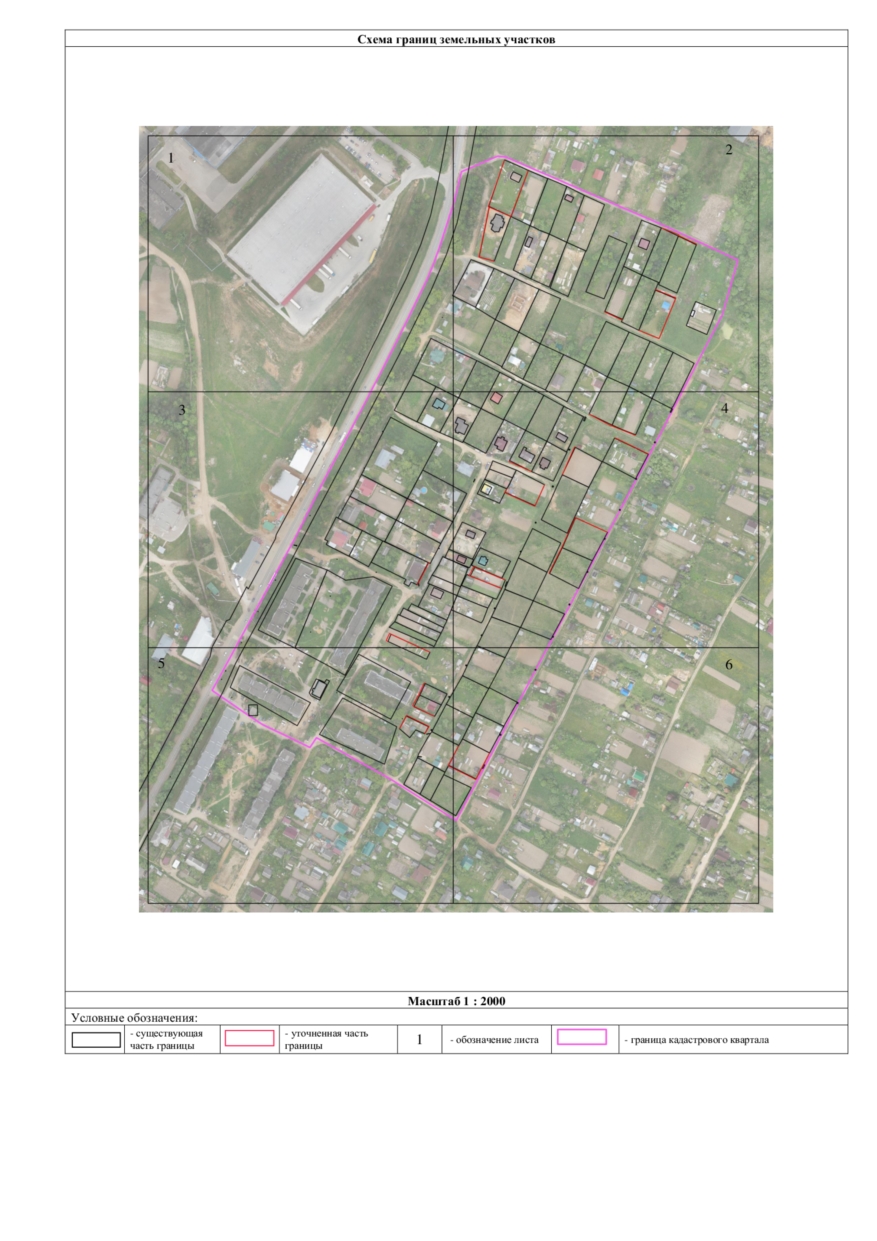 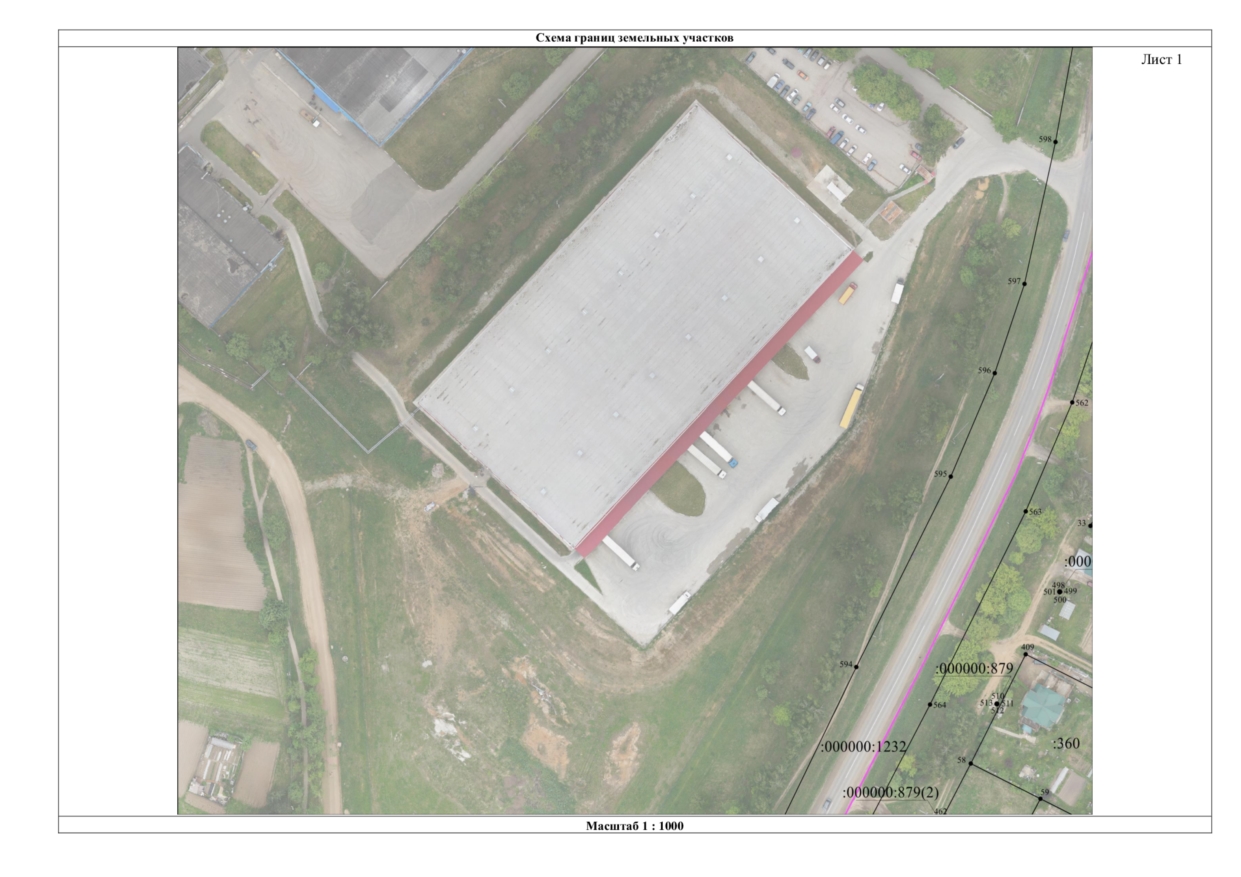 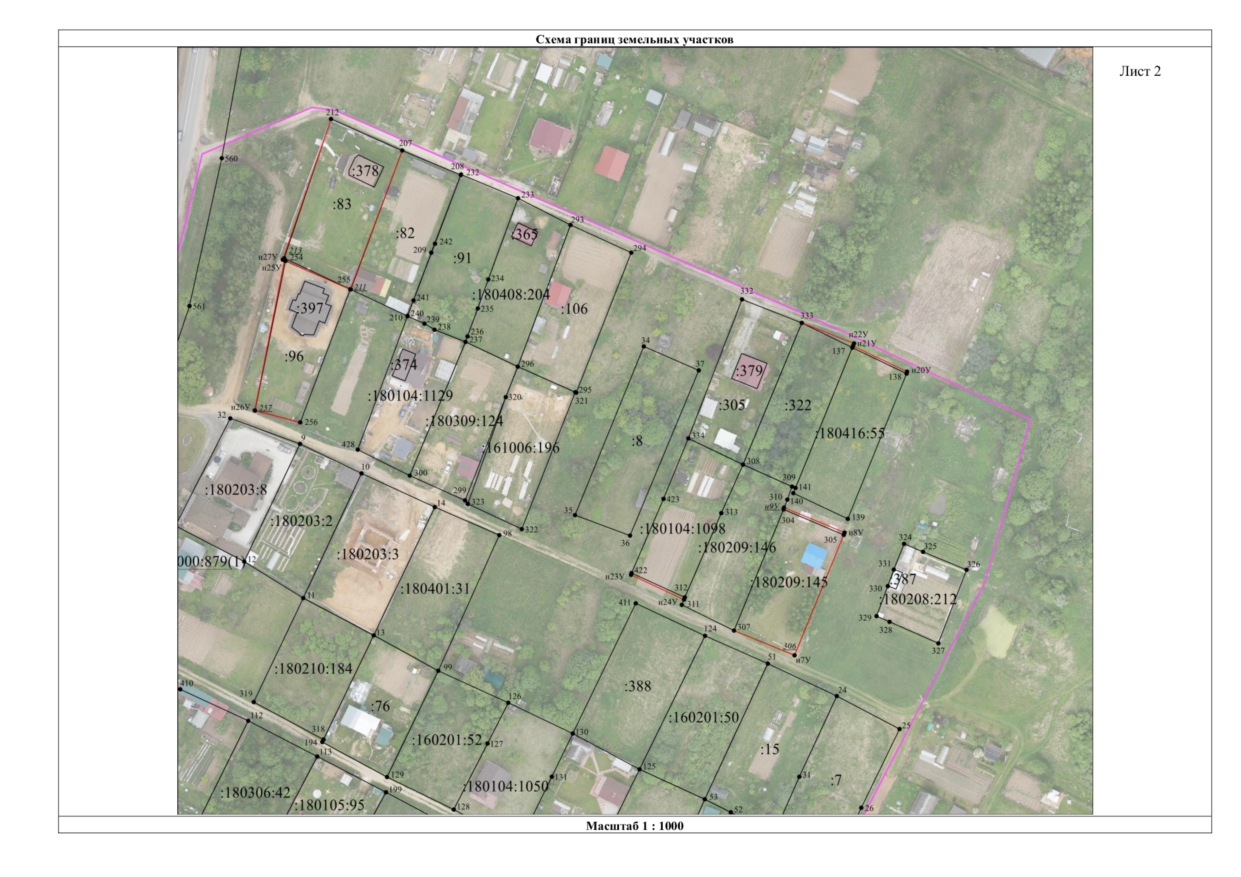 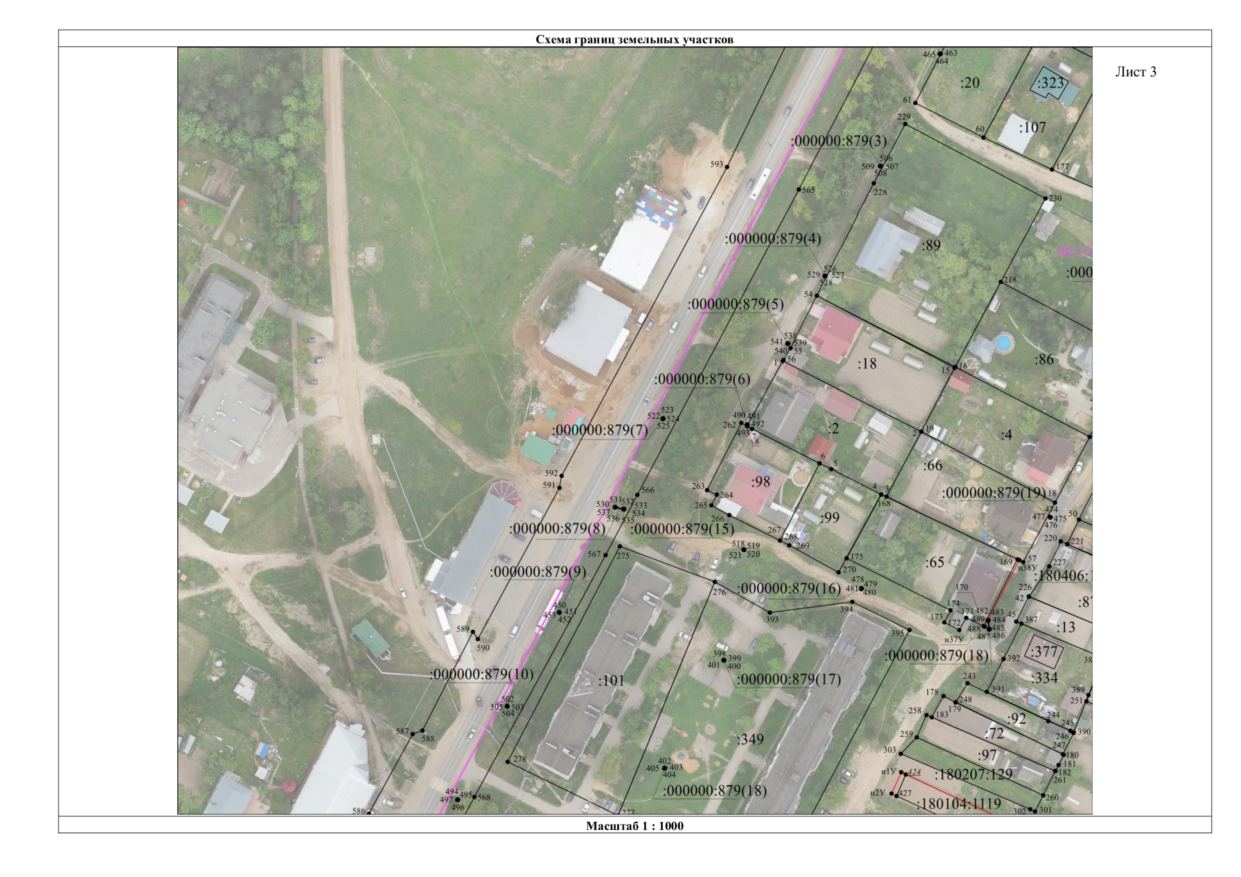 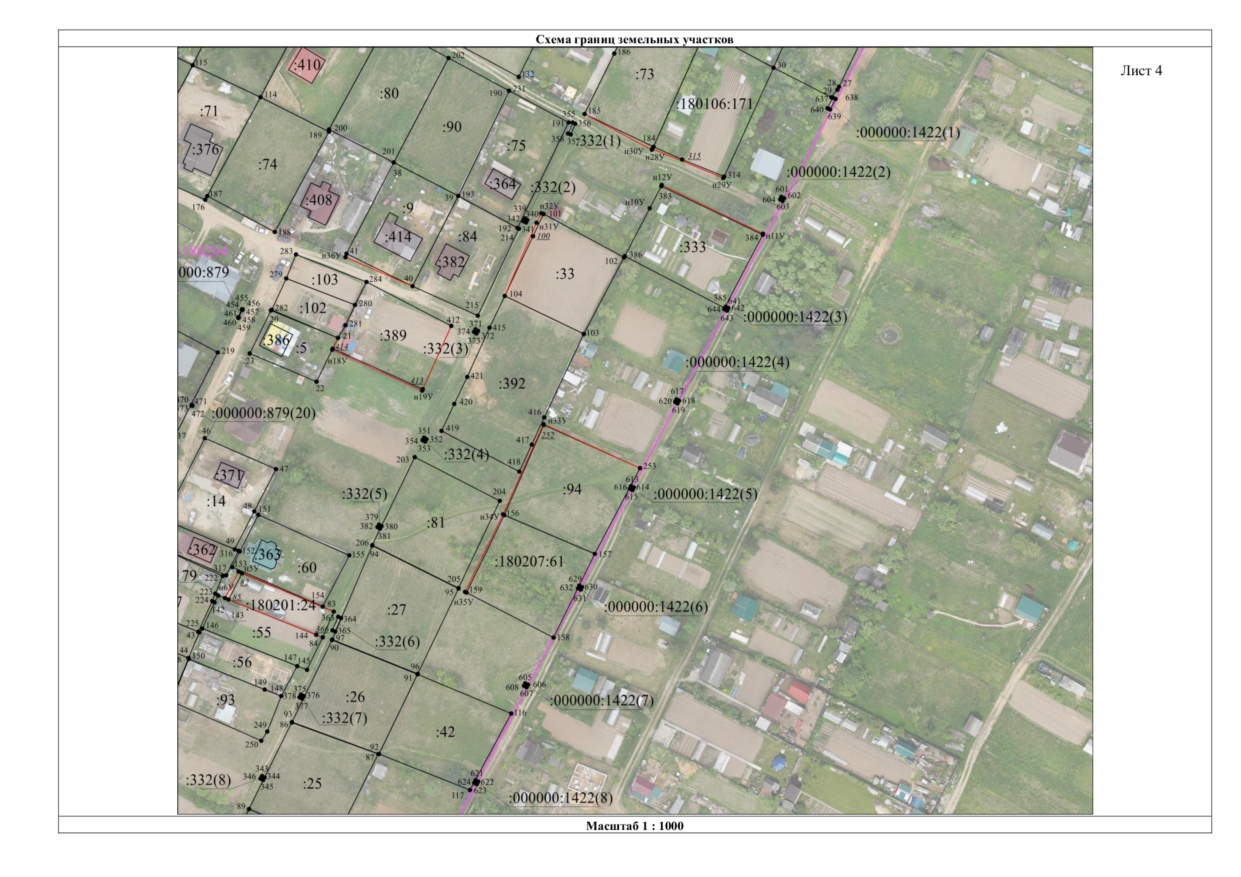 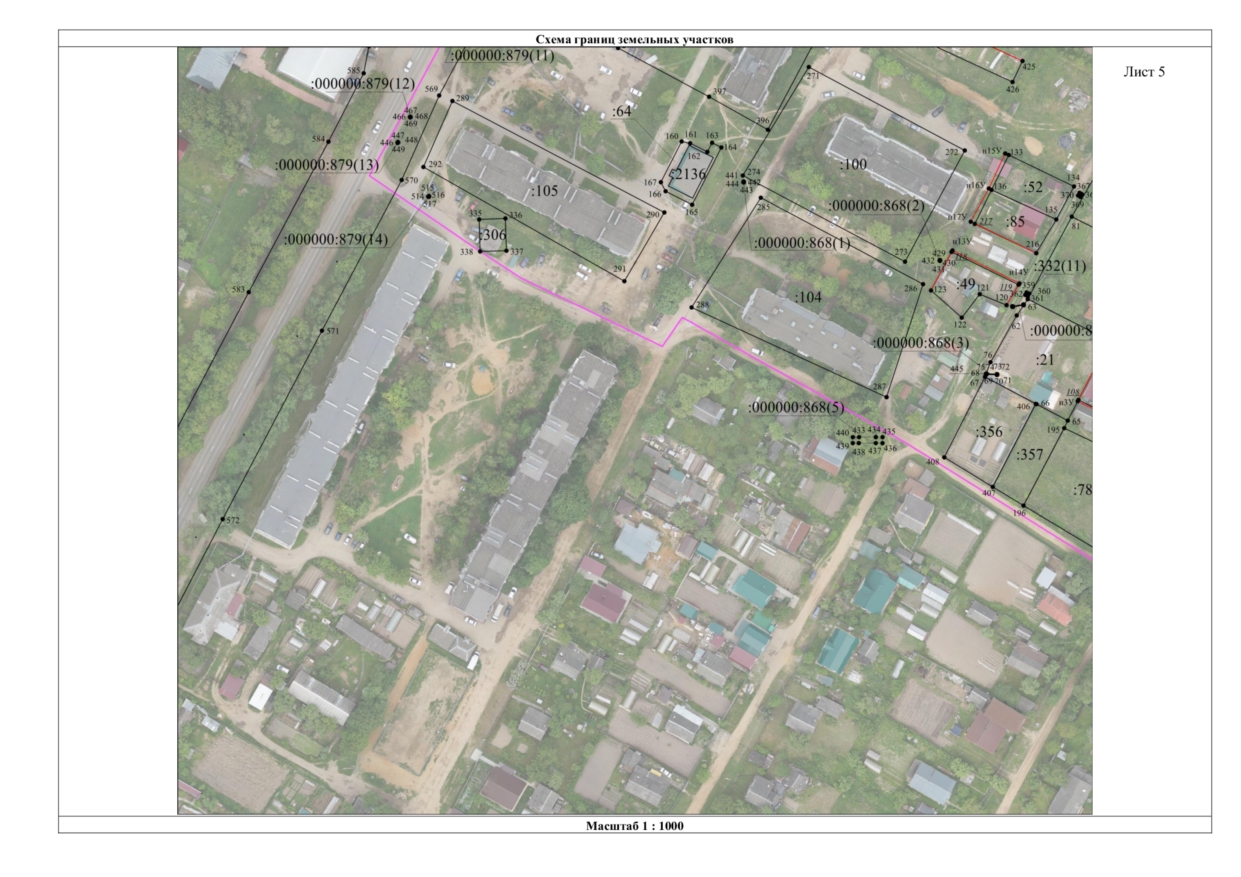 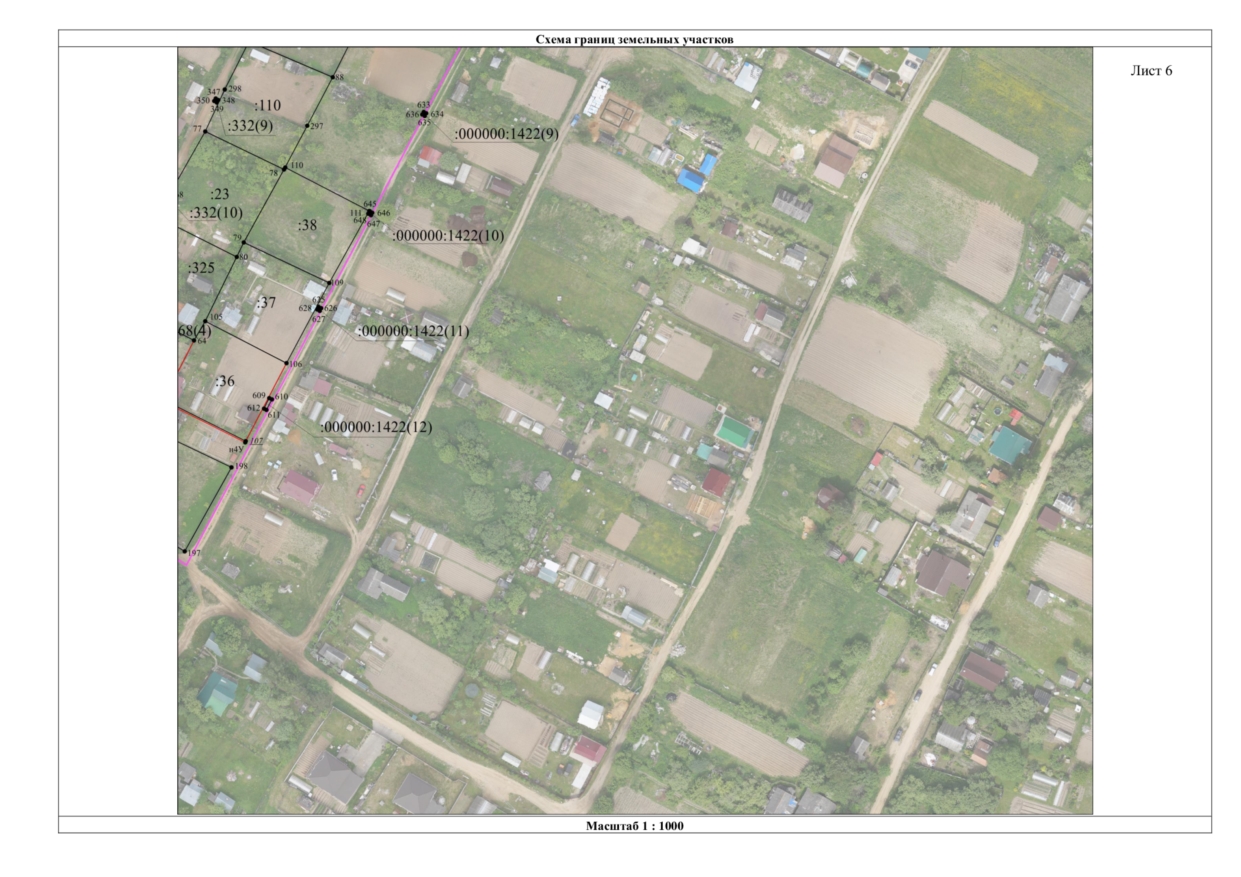 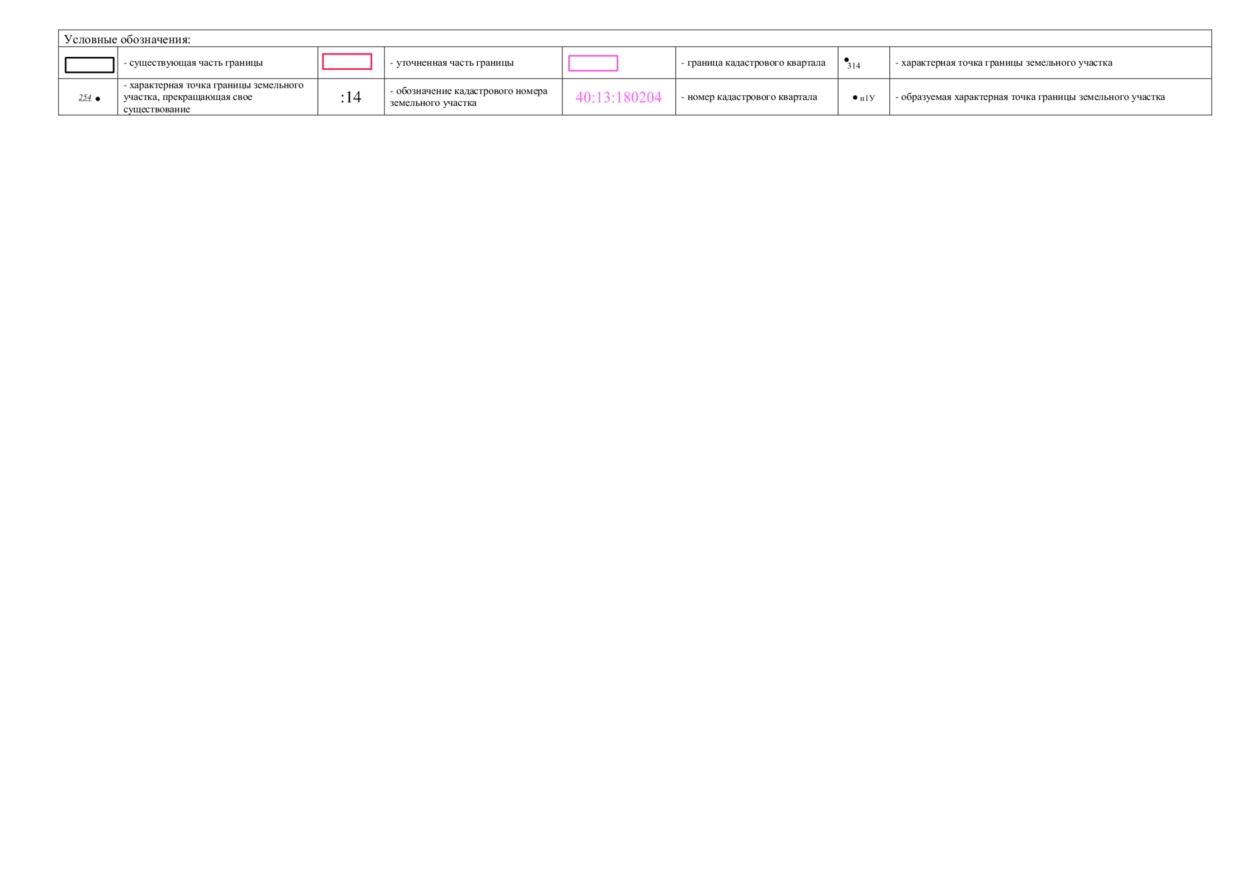 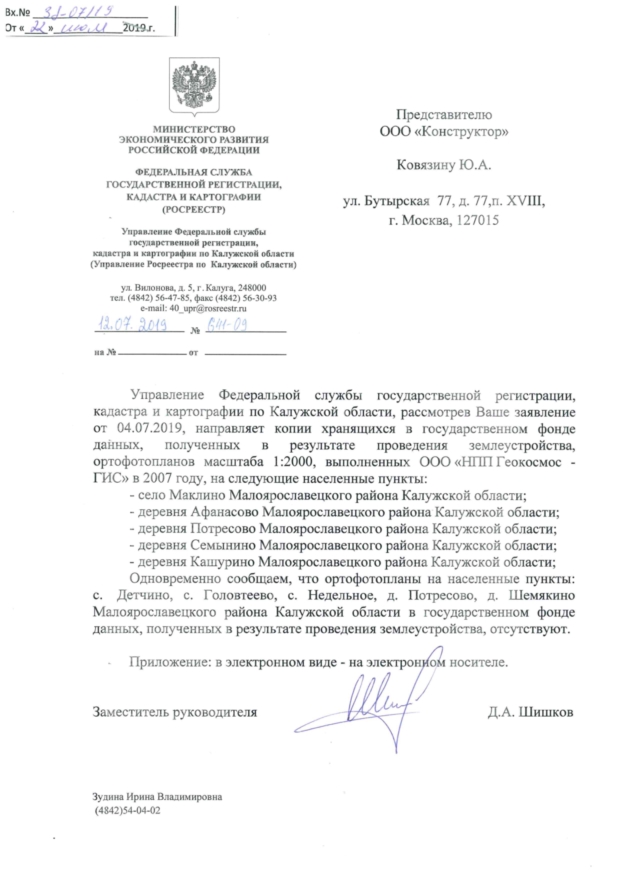 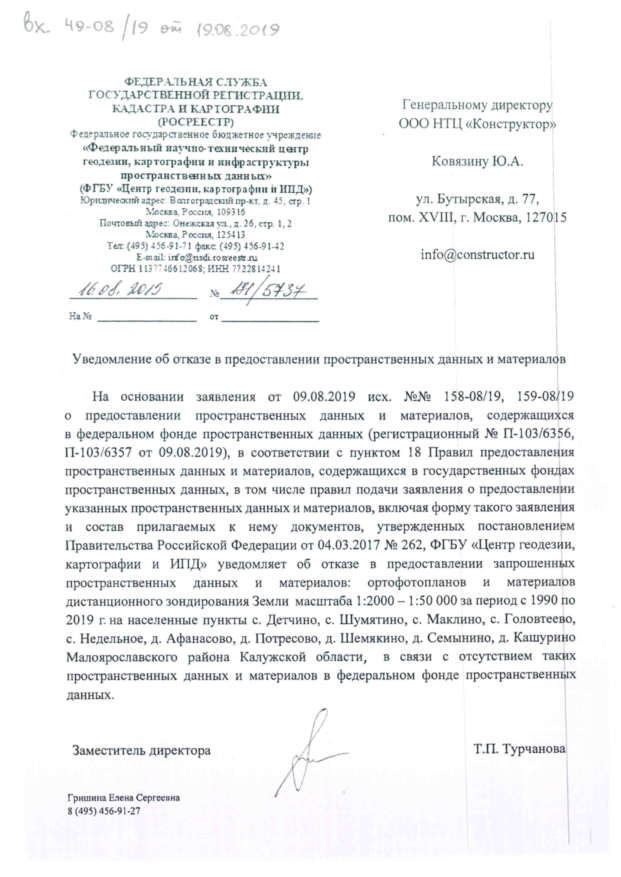 